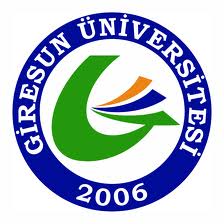 GİRESUN ÜNİVERSİTESİ TIP FAKÜLTESİDÖNEM-V2022-2023EĞİTİM PROGRAMIAKADEMİK TAKVİMİ2022–2023 EĞİTİM ÖĞRETİM YILI DÖNEM 5 STAJ PROGRAMI29 AĞUSTOS-02 EYLÜL 2022: Ders Kayıtlanması ve Harç Ödeme Haftası (Tüm yatay geçişler dahil)*SEÇMELİSTAJLAR:	1 –KLİNİKRADYOLOJİ(2HAFTA)	2 –TIBBİBİYOKİMYA(2HAFTA)3 –TIBBİMİKROBİYOLOJİ(2HAFTA)	4 – ADLİ TIP ( 1 HAFTA)5 –RADYASYONONKOLOJİSİ (1HAFTA) 6 –NÜKLEERTIP(1HAFTA)	7- GÖĞÜS CERRAHİSİ ( 1 HAFTA)8- PLASTİK CERRAHİSİ (1 HAFTA) 9- KLİNİK FARMAKOLOJİ (1HAFTA)Stajer öğrenciler Ana Bilim Dalı aktif olarak çalışan tüm klinik bölümlerden 1 tane 2 haftalık, 1 tane 1 haftalık olmak üzere toplam 2 adet staj seçebileceklerdir.2022-2023 Eğitim-Öğretim döneminde staj grupları 4 grup halinde uygulanacaktır. 2+1 Haftalık Staj bloklarından, önce 2 haftalık stajlar alınacaktır.Toplam Eğitim Süresi : 36 Hafta	Yarıyıl Tatili:09 Ocak 2023–20 Ocak 2023GİRESUN ÜNİVERSİTESİTIP FAKÜLTESİDÖNEM 52022 – 2023 EĞİTİM ÖĞRETİM YILI KALP VE DAMAR CERRAHİ – ÇOCUK CERRAHİ STAJ PROGRAMIGİRESUN ÜNİVERSİTESİTIP FAKÜLTESİDÖNEM 52022 – 2023 EĞİTİM ÖĞRETİM YILI PSİKİYATRİ – ÇOCUK VE ERGEN RUH SAĞ. VE HAST. STAJ PROGRAMIGİRESUN ÜNİVERSİTESİTIP FAKÜLTESİDÖNEM 52022 – 2023 EĞİTİM ÖĞRETİM YILI SEÇMELİ STAJ PROGRAMIGİRESUN ÜNİVERSİTESİTIP FAKÜLTESİDÖNEM 52022 – 2023 EĞİTİM ÖĞRETİM YILI BÜTÜNLEME SINAV TARİHLERİ                                                       (12 HAZİRAN- 23 HAZİRAN 2023 ARASI)YÖNETİCİLERİMİZÜROLOJİ STAJ EĞİTİM PROGRAMIÜROLOJİ STAJ AMAÇ VE PROGRAM ÇIKTILARI
GİRESUN ÜNİVERSİTESİ TIP FAKÜLTESİÜROLOJİ ANABİLİM DALI STAJYER UYGULAMA KARNESİÜroloji Anabilim dalı öğretim üyeleri adına bölüm içi staj programımız sonunda aşağıda tanımlı beceri ve tutumları kazanmış olmanızı bekliyoruz. Staj süresi boyunca tanımlı faaliyetleri öğretim elemanları gözetim veya eşliğinde gerçekleştirdiğinizi kayıt altına almak durumundasınız. Aşağıda tanımlı işlemlerden toplam 100 puan üzerinden değerlendirmeniz yapılacaktır. Bu staj karnesinde tanımlı beceri ve tutumlar tam olarak gerçekleştirilmesi durumunda staj sonu final notunuza 10 (on) puan (100 puan üzerinden) şeklinde katkıda bulunacaktır.Başarı dileklerimizle…Karar (Puan):                                                                      Tarih:2022-2023 EĞİTİM-ÖĞRETİM YILIDÖNEM 5 ÜROLOJİ STAJ PROGRAMII. HAFTA    1. Gün2. Gün3. gün4. Gün5. GünII. HAFTA                                     6. Gün7. Gün8. Gün9. Gün10. GünIII. HAFTA   11. Gün12. Gün13. Gün14. Gün15. Gün2022-2023 DÖNEM-V ENFEKSİYON HASTALIKLARI VE KLİNİK MİKROBİYOLOJİ STAJ EĞİTİM PROGRAMIENFEKSİYON HASTALIKLARI VE KLİNİK MİKROBİYOLOJİSTAJ AMAÇ VE PROGRAM ÇIKTILARI
GİRESUN ÜNİVERSİTESİ TIP FAKÜLTESİENFEKSİYON HASTALIKLARI VE KLİNİK MİKROBİYOLOJİ ANABİLİM DALI STAJYER UYGULAMA KARNESİEnfeksiyon Hastalıkları ve Klinik Mikrobiyoloji Anabilim dalı öğretim üyeleri adına bölüm içi staj programımız sonunda aşağıda tanımlı beceri ve tutumları kazanmış olmanızı bekliyoruz. Staj süresi boyunca tanımlı faaliyetleri öğretim elemanları gözetim veya eşliğinde gerçekleştirdiğinizi kayıt altına almak durumundasınız. Aşağıda tanımlı işlemlerden toplam 100 puan üzerinden değerlendirmeniz yapılacaktır. Bu staj karnesinde tanımlı beceri ve tutumlar tam olarak gerçekleştirilmesi durumunda staj sonu final notunuza 10(on) puan (100 puan üzerinden) şeklinde katkıda bulunacaktır.Başarı dileklerimizle…Karar(Puan):                                                                                                                              Tarih:2022-2023 EĞİTİM ÖĞRETİM YILIDÖNEM V ENFEKSİYON HASTALIKLARI VE KLİNİK MİKROBİYOLOJİ STAJII. HAFTA  		II. HAFTA                                     III. HAFTA                                     FİZİKSEL TIP VE REHABİLİTASYON STAJ EĞİTİM PROGRAMIFİZİKSEL TIP VE REHABİLİTASYON     STAJ AMAÇ VE PROGRAM ÇIKTILARI
GİRESUN ÜNİVERSİTESİ TIP FAKÜLTESİFİZİKSEL TIP VE REHABİLİTASYON ANABİLİM DALIFiziksel Tıp ve Rehabilitasyon Anabilim dalı öğretim üyeleri adına bölüm içi staj programımız sonunda aşağıda tanımlı beceri ve tutumları kazanmış olmanızı bekliyoruz. Staj süresi boyunca tanımlı faaliyetleri öğretim elemanları gözetim veya eşliğinde gerçekleştirdiğinizi kayıt altına almak durumundasınız. Aşağıda tanımlı işlemlerden toplam 100 puan üzerinden değerlendirmeniz yapılacaktır. Bu staj karnesinde tanımlı beceri ve tutumlar tam olarak gerçekleştirilmesi durumunda staj sonu final notunuza 10 (on) puan (100 puan üzerinden) şeklinde katkıda bulunacaktır.Başarı dileklerimizle…Karar(Puan):                                                                                                                           Tarih:2022-2023 EĞİTİM ÖĞRETİM YILIDÖNEM V FİZİKSEL TIP VE REHABİLİTASYON STAJII. HAFTA  		II. HAFTA                                     III. HAFTA                                     RUH SAĞLIĞI VE HASTALIKLARI STAJ EĞİTİM PROGRAMIDÖNEM 5 RUH SAĞLIĞI VE HASTALIKLARI  STAJ AMAÇ VE PROGRAM ÇIKTILARIGİRESUN ÜNİVERSİTESİ TIP FAKÜLTESİRUH SAĞLIĞI VE HASTALIKLARI ANABİLİM DALLARI STAJYER UYGULAMA KARNESİRuh Sağlığı ve Hastalıkları ile Çocuk ve Ergen Ruh Sağlığı ve Hastalıkları Anabilim dallarıı öğretim üyeleri adına bölüm içi staj programımız sonunda aşağıda tanımlı beceri ve tutumları kazanmış olmanızı bekliyoruz. Staj süresi boyunca tanımlı faaliyetleri öğretim elemanları gözetim veya eşliğinde gerçekleştirdiğinizi kayıt altına almak durumundasınız. Aşağıda tanımlı işlemlerden toplam 100 puan üzerinden değerlendirmeniz yapılacaktır. Bu staj karnesinde tanımlı beceri ve tutumlar tam olarak gerçekleştirilmesi durumunda staj sonu final notunuza 10(on) puan (100 puan üzerinden) şeklinde katkıda bulunacaktır.Başarı dileklerimizle…Karar(Puan):                                                                                                                                   Tarih:2022-2023 EĞİTİM ÖĞRETİM YILI DÖNEM-VRUH SAĞLIĞI VE HASTALIKLARI  STAJ PROGRAMII. HAFTA                                      	      	   II. HAFTAÇOCUK VE ERGEN RUH SAĞLIĞI VE HASTALIKLARI STAJ EĞİTİM PROGRAMIÇOCUK VE ERGEN RUH SAĞLIĞI VE HASTALIKLARI STAJ AMAÇ VE PROGRAM ÇIKTILARI2022-2023 EĞİTİM-ÖĞRETİM YILIDÖNEM 5 ÇOCUK VE ERGEN RUH SAĞLIĞI VE HASTALIKLARI STAJ PROGRAMI1. Gün2. Gün3. gün4. Gün5. GünNÖROŞİRÜRJİ STAJIBEYİN VE SİNİR CERRAHİSİ STAJ EĞİTİM PROGRAMINÖROŞİRÜRJİ STAJI AMAÇ VE PROGRAM ÇIKTILARI
GİRESUN ÜNİVERSİTESİ TIP FAKÜLTESİBEYİN VE SİNİR CERRAHİSİ ANABİLİM DALI STAJYER UYGULAMA KARNESİBeyin ve Sinir Cerrahisi Anabilim Dalı öğretim üyeleri adına bölüm içi staj programımız sonunda aşağıda tanımlı beceri ve tutumları kazanmış olmanızı bekliyoruz. Staj süresi boyunca tanımlı faaliyetleri öğretim elemanları gözetim veya eşliğinde gerçekleştirdiğinizi kayıt altına almak durumundasınız. Aşağıda tanımlı işlemlerden toplam 100 puan üzerinden değerlendirmeniz yapılacaktır. Bu staj karnesinde tanımlı beceri ve tutumlar tam olarak gerçekleştirilmesi durumunda staj sonu final notunuza 10 (on) puan (100 puan üzerinden) şeklinde katkıda bulunacaktır.Başarı dileklerimizle…Karar (Puan):                                                                                                   Tarih:2022-2023 EĞİTİM-ÖĞRETİM YILIDÖNEM 5 NÖROŞİRÜRJİ STAJ PROGRAMII. HAFTA            II. HAFTA                                     III. HAFTA                                     DERİ VE ZÜHREVİ HASTALIKLAR STAJI DERi VE ZÜHREVİ HASTALIKLARI STAJIDERİ VE ZÜHREVİ HASTALIKLAR STAJIAMAÇ VE PROGRAM ÇIKTILARI
GİRESUN ÜNİVERSİTESİ TIP FAKÜLTESİ DERİ VE ZÜHREVİ HASTALIKLAR ANABİLİM DALI STAJYER UYGULAMA KARNESİDeri ve Zührevi Hastalıklar Anabilim dalı öğretim üyeleri adına bölüm içi staj programımız sonunda aşağıda tanımlı beceri ve tutumları kazanmış olmanızı bekliyoruz. Staj süresi boyunca tanımlı faaliyetleri öğretim elemanları gözetim veya eşliğinde gerçekleştirdiğinizi kayıt altına almak durumundasınız. Aşağıda tanımlı işlemlerden toplam 100 puan üzerinden değerlendirmeniz yapılacaktır. Bu staj karnesinde tanımlı beceri ve tutumlar tam olarak gerçekleştirilmesi durumunda staj sonu final notunuza 10(on) puan (100 puan üzerinden) şeklinde katkıda bulunacaktır.Başarı dileklerimizle…Karar(Puan):                                                                                                                                 Tarih:2022-2023 EĞİTİM ÖĞRETİM YILIDÖNEM-5 DERİ VE ZÜHREVİ HASTALIKLAR STAJIGÖZ HASTALIKLARI STAJIGÖZ HASTALIKLARI STAJIAMAÇ VE PROGRAM ÇIKTILARGİRESUN ÜNİVERSİTESİ TIP FAKÜLTESİGÖZ HASTALIKLARI ANABİLİM DALI STAJYER UYGULAMA KARNESİGöz Hastalıkları Anabilim dalı öğretim üyeleri adına bölüm içi staj programımız sonunda aşağıda tanımlı beceri ve tutumları kazanmış olmanızı bekliyoruz. Staj süresi boyunca tanımlı faaliyetleri öğretim elemanları gözetim veya eşliğinde gerçekleştirdiğinizi kayıt altına almak durumundasınız. Aşağıda tanımlı işlemlerden toplam 100 puan üzerinden değerlendirmeniz yapılacaktır. Bu staj karnesinde tanımlı beceri ve tutumlar tam olarak gerçekleştirilmesi durumunda staj sonu final notunuza 10 (on) puan (100 puan üzerinden) şeklinde katkıda bulunacaktır.Başarı dileklerimizle…Karar (Puan):                                                                                              Tarih:2022-2023 EĞİTİM ÖĞRETİM YILIDÖNEM V GÖZ HASTALIKLARI STAJII. HAFTA            II. HAFTA                                     III. HAFTA                                     NÖROLOJİ STAJ EĞİTİM PROGRAMINÖROLOJİ STAJAMAÇ VE PROGRAM ÇIKTILARIGİRESUN ÜNİVERSİTESİ TIP FAKÜLTESİ NÖROLOJİ ANABİLİM DALI STAJYER UYGULAMA KARNESİNöroloji Anabilim dalı öğretim üyeleri adına bölüm içi staj programımız sonunda aşağıda tanımlı beceri ve tutumları kazanmış olmanızı bekliyoruz. Staj süresi boyunca tanımlı faaliyetleri öğretim elemanları gözetim veya eşliğinde gerçekleştirdiğinizi kayıt altına almak durumundasınız. Aşağıda tanımlı işlemlerden toplam 100 puan üzerinden değerlendirmeniz yapılacaktır. Bu staj karnesinde tanımlı beceri ve tutumlar tam olarak gerçekleştirilmesi durumunda staj sonu final notunuza 10(on) puan (100 puan üzerinden) şeklinde katkıda bulunacaktır.Başarı dileklerimizle…Karar(Puan):	Sorumlu öğretim görevlisi:	Tarih:	İmza:                                2022-2023 EĞİTİM ÖĞRETİM YILI                                           DÖNEM-5 NÖROLOJİ STAJIKULAK BURUN BOĞAZ HASTALIKLARI STAJ EĞİTİM PROGRAMIKULAK BURUN BOĞAZ HASTALIKLARI STAJ AMAÇ VE PROGRAM ÇIKTILARIGİRESUN ÜNİVERSİTESİ TIP FAKÜLTESİKULAK BURUN BOĞAZ HASTALIKLARI ANABİLİM DALI STAJYER UYGULAMA KARNESİKULAK BURUN BOĞAZ Hastalıkları Anabilim dalı öğretim üyeleri adına bölüm içi staj programımız sonunda aşağıda tanımlı beceri ve tutumları kazanmış olmanızı bekliyoruz. Staj süresi boyunca tanımlı faaliyetleri öğretim elemanları gözetim veya eşliğinde gerçekleştirdiğinizi kayıt altına almak durumundasınız. Aşağıda tanımlı işlemlerden toplam 100 puan üzerinden değerlendirmeniz yapılacaktır. Bu staj karnesinde tanımlı beceri ve tutumlar tam olarak gerçekleştirilmesi durumunda staj sonu final notunuza 10(on) puan (100 puan üzerinden) şeklinde katkıda bulunacaktır.Başarı dileklerimizle…Karar(Puan):                                                                        Tarih:2022-2023 EĞİTİM-ÖĞRETİM YILIDÖNEM 5 KULAK BURUN BOĞAZ HASTALIKLARI STAJ PROGRAMII.HAFTAKALP VE DAMAR CERRAHİSİ STAJ EĞİTİM PROGRAMIKALP DAMAR CERRAHİSİ DÖNEM-5 STAJI AMAÇ VE PROGRAM ÇIKTILARI
GİRESUN ÜNİVERSİTESİ TIP FAKÜLTESİKALP DAMAR CERRAHİSİ ANABİLİM DALI STAJYER UYGULAMA KARNESİKalp Damar Cerrahisi Anabilim dalı öğretim üyeleri adına bölüm içi staj programımız sonunda aşağıda tanımlı beceri ve tutumları kazanmış olmanızı bekliyoruz. Staj süresi boyunca tanımlı faaliyetleri öğretim elemanları gözetim veya eşliğinde gerçekleştirdiğinizi kayıt altına almak durumundasınız. Aşağıda tanımlı işlemlerden toplam 100 puan üzerinden değerlendirmeniz yapılacaktır. Aşağıda tanımlı zorunlu işlemlerden 60, ek işlemlerden maksimum 40 olmak üzere 100 puan üzerinden değerlendirmeniz yapılacaktır. Zorunlu işlemlerden birinin eksikliği toplam işlem puanınızın sıfır olarak değerlendirilmesine yol açacaktır. Bu durumda staj ya da bütünleme sınavına alınmayacağınızı önemle hatırlatmak isteriz. Bu staj karnesinde tanımlı beceri ve tutumlar tam olarak gerçekleştirilmesi durumunda staj sonu final notunuza 10(on) puan (100 puan üzerinden) şeklinde katkıda bulunacaktır.Başarı dileklerimizle…Karar(Puan):                                                                                     Tarih:2022-2023 EĞİTİM-ÖĞRETİM YILIDÖNEM V KALP VE DAMAR CERRAHİSİ STAJ PROGRAMII. HAFTA            II. HAFTA                                     ÇOCUK CERRAHİSİ STAJ EĞİTİM PROGRAMIÇOCUK CERRAHİSİ STAJ AMAÇ VE PROGRAM ÇIKTILARI
2022 - 2023 EĞİTİM ÖĞRETİM YILIDÖNEM V ÇOCUK CERRAHİSİ STAJIORTOPEDİ VE TRAVMATOLOJİ  STAJ EĞİTİM PROGRAMIORTOPEDİ VE TRAVMATOLOJİ STAJI AMAÇ VE PROGRAM ÇIKTILARI
GİRESUN ÜNİVERSİTESİ TIP FAKÜLTESİORTOPEDİ VE TRAVMATOLOJİ ANABİLİM DALI STAJYER UYGULAMA KARNESİOrtopedi ve Travmatoloji Anabilim dalı öğretim üyeleri adına bölüm içi staj programımız sonunda aşağıda tanımlı beceri ve tutumları kazanmış olmanızı bekliyoruz. Staj süresi boyunca tanımlı faaliyetleri öğretim elemanları gözetim veya eşliğinde gerçekleştirdiğinizi kayıt altına almak durumundasınız. Aşağıda tanımlı işlemlerden toplam 100 puan üzerinden değerlendirmeniz yapılacaktır. Bu staj karnesinde tanımlı beceri ve tutumlar tam olarak gerçekleştirilmesi durumunda staj sonu final notunuza 10 (on) puan (100 puan üzerinden) şeklinde katkıda bulunacaktır.Başarı dileklerimizle…Karar (Puan):                                                                                                                                           Tarih:2022-2023 EĞİTİM-ÖĞRETİM YILIDÖNEM V ORTOPEDİ VE TRAVMATOLOJİ STAJ PROGRAMII. HAFTA    II. HAFTA                                     III. HAFTA                                     KLİNİK RADYOLOJİ STAJI KLİNİK RADYOLOJİ STAJI EĞİTİM PROGRAMIRADYOLOJİ STAJI AMAÇ VE PROGRAM ÇIKTILARI
GİRESUN ÜNİVERSİTESİ TIP FAKÜLTESİRADYOLOJİ ANABİLİM DALI STAJYER UYGULAMA KARNESİRadyolojiAnabilim dalı öğretim üyeleri adına bölüm içi staj programımız sonunda aşağıda tanımlı beceri ve tutumları kazanmış olmanızı bekliyoruz. Staj süresi boyunca tanımlı faaliyetleri öğretim elemanları gözetim veya eşliğinde gerçekleştirdiğinizi kayıt altına almak durumundasınız. Aşağıda tanımlı işlemlerden toplam 100 puan üzerinden değerlendirmeniz yapılacaktır. Bu staj karnesinde tanımlı beceri ve tutumlar tam olarak gerçekleştirilmesi durumunda staj sonu final notunuza 10(on) puan (100 puan üzerinden) şeklinde katkıda bulunacaktır.Başarı dileklerimizle…Karar(Puan):                                                                                                                                  Tarih:2022-2023 EĞİTİM-ÖĞRETİM YILIDÖNEM V RADYOLOJİ STAJ PROGRAMII. HAFTA            II. HAFTA                                     TIBBİ BİYOKİMYA STAJI TIBBİ BİYOKİMYA STAJI AMAÇ VE PROGRAM ÇIKTILARI
GİRESUN ÜNİVERSİTESİ TIP FAKÜLTESİTIBBİ BİYOKİMYA ANABİLİM DALI STAJYER UYGULAMA KARNESİTıbbi Biyokimya Anabilim dalı öğretim üyeleri adına bölüm içi staj programımız sonunda aşağıda tanımlı beceri ve tutumları kazanmış olmanızı bekliyoruz. Staj süresi boyunca tanımlı faaliyetleri öğretim elemanları gözetim veya eşliğinde gerçekleştirdiğinizi kayıt altına almak durumundasınız. Aşağıda tanımlı işlemlerden toplam 100 puan üzerinden değerlendirmeniz yapılacaktır. Bu staj karnesinde tanımlı beceri ve tutumların tam olarak gerçekleştirilmesi durumunda staj sonu final notunuza 10 (on) puan (100 puan üzerinden) şeklinde katkıda bulunacaktır.Başarı dileklerimizle…Karar (Puan):                                                                        Tarih:2022-2023 EĞİTİM-ÖĞRETİM YILIDÖNEM V TIBBİ BİYOKİMYA STAJ PROGRAMII. HAFTA         	   II. HAFTA                                     2022-2023 YILI TIBBİ MİKROBİYOLOJİ STAJ EĞİTİM PROGRAMITIBBİ MİKROBİYOLOJİ STAJ AMAÇ VE PROGRAM ÇIKTILARI
GİRESUN ÜNİVERSİTESİ TIP FAKÜLTESİTIBBİ MİKROBİYOLOJİ ANABİLİM DALISTAJYER UYGULAMA KARNESİTıbbi Mikrobiyoloji Anabilim dalı öğretim üyeleri adına bölüm içi staj programımız sonunda aşağıda tanımlı beceri ve tutumları kazanmış olmanızı bekliyoruz. Staj süresi boyunca tanımlı faaliyetleri öğretim elemanları gözetim veya eşliğinde gerçekleştirdiğinizi kayıt altına almak durumundasınız. Aşağıda tanımlı işlemlerden toplam 100 puan üzerinden değerlendirmeniz yapılacaktır. Bu staj karnesinde tanımlı beceri ve tutumlar tam olarak gerçekleştirilmesi durumunda staj sonu final notunuza 10 (on) puan (100 puan üzerinden) şeklinde katkıda bulunacaktır.Başarı dileklerimizle…Karar (Puan):                                                                                            Tarih:2022-2023 EĞİTİM-ÖĞRETİM YILIDÖNEM V KLİNİK MİKROBİYOLOJİ STAJ PROGRAMII. HAFTA                           	      	   II. HAFTA                                     2022-2023 DÖNEM V RADYASYON ONKOLOJİSİ STAJ EĞİTİM PROGRAMIRADYASYON ONKOLOJİSİ STAJ AMAÇ VE PROGRAM ÇIKTILARI
GİRESUN ÜNİVERSİTESİ TIP FAKÜLTESİRADYASYON ONKOLOJİSİ ANABİLİM DALI STAJYER UYGULAMA KARNESİRadyasyon Onkolojisi Anabilim dalı öğretim üyeleri adına bölüm içi staj programımız sonunda aşağıda tanımlı beceri ve tutumları kazanmış olmanızı bekliyoruz. Staj süresi boyunca tanımlı faaliyetleri öğretim elemanı gözetim veya eşliğinde gerçekleştirdiğinizi kayıt altına almak durumundasınız. Aşağıda tanımlı işlemlerden toplam 100 puan üzerinden değerlendirmeniz yapılacaktır. Bu staj karnesinde tanımlı beceri ve tutumlar tam olarak gerçekleştirilmesi durumunda staj sonu final notunuza 10(on) puan (100 puan üzerinden) şeklinde katkıda bulunacaktır.Başarı dileklerimizle…Karar(Puan):                                                                       Tarih:2022-2023 EĞİTİM ÖĞRETİM YILIDÖNEM-5 RADYASYON ONKOLOJİSİ STAJII. HAFTA         	   KLİNİK FARMAKOLOJİ STAJ EĞİTİM PROGRAMIKLİNİK FARMAKOLOJİ STAJ AMAÇ VE PROGRAM ÇIKTILARI
GİRESUN ÜNİVERSİTESİ TIP FAKÜLTESİTIBBİ FARMAKOLOJİ ANABİLİM DALI STAJYER UYGULAMA KARNESİTıbbi Farmakoloji Anabilim dalı öğretim üyeleri adına bölüm içi staj programımız sonunda aşağıda tanımlı beceri ve tutumları kazanmış olmanızı bekliyoruz. Staj süresi boyunca tanımlı faaliyetleri öğretim elemanları gözetim veya eşliğinde gerçekleştirdiğinizi kayıt altına almak durumundasınız. Aşağıda tanımlı işlemlerden toplam 100 puan üzerinden değerlendirmeniz yapılacaktır. Bu staj karnesinde tanımlı beceri ve tutumlar tam olarak gerçekleştirilmesi durumunda staj sonu final notunuza 10(on) puan (100 puan üzerinden) şeklinde katkıda bulunacaktır.Başarı dileklerimizle…Karar (Puan):                                                                        Tarih:2022-2023 EĞİTİM-ÖĞRETİM YILIDÖNEM 5 KLİNİK FARMAKOLOJİ STAJ PROGRAMI1.Gün2. Gün3. Gün4. Gün5. GünGÖĞÜS CERRAHİSİ STAJIGÖĞÜS CERRAHİSİ STAJ EĞİTİM PROGRAMIGÖĞÜS CERRAHİSİ STAJ AMAÇ VE PROGRAM ÇIKTILARI
GİRESUN ÜNİVERSİTESİ TIP FAKÜLTESİGÖĞÜS CERRAHİSİ ANABİLİM DALI STAJYER UYGULAMA KARNESİGöğüs Cerrahisi staj programı sonunda aşağıda tanımlı beceri ve tutumları kazanmış olmanızı bekliyoruz. Aşağıda tanımlı işlemlerden toplam 100 puan üzerinden değerlendirmeniz yapılacaktır. Bu staj karnesinde tanımlı beceri ve tutumlar tam olarak gerçekleştirilmesi durumunda staj sonu final notunuza 10 (on) puan (100 puan üzerinden) şeklinde katkıda bulunacaktır.Karar(Puan):                                                                        Tarih:2022-2023 EĞİTİM ÖĞRETİM YILIDÖNEM V GÖĞÜS CERRAHİSİ STAJI05.09.2223.09.2226.09.2214.10.2217.10.2204.11.2207.11.2225.11.2228.11.2216.12.2219.12.2206.01.2307.01.2322.01.2323.01.2310.02.2313.02.2303.03.2306.03.2324.03.2327.03.2314.04.2317.04.2305.05.2308.05.2326.05.231ÜROLOJİGrup 1Grup 4YGrup 3Grup22ENFEKSİYONGrup 1Grup 4AGrup3Grup23FTRGrup 1Grup 4RGrup3Grup24PSİKİYATRİÇOCUKPSİ.Grup2Grup 1IGrup 4Grup35NÖROŞİRUJİGrup2Grup 1YGrup 4Grup36DERMATOLOJİGrup2Grup 1IGrup 4Grup37GÖZGrup3Grup2LGrup1Grup48NÖROLOJİGrup3Grup2TGrup1Grup49KBBGrup3Grup2AGrup1Grup410KVCÇOCUKCER.Grup 4Grup3TGrup2Grup111ORTOPEDİGrup 4Grup3İGrup2Grup112SEÇMELİ*Grup 4Grup3LGrup2Grup1STAJ ADIGRUPSTAJ BAŞLANGIÇ TARİHİSTAJ BİTİŞ TARİHİKalp ve Damar Cerrahisi405.09.202216.09.2022Çocuk Cerrahisi419.09.202223.09.2022Kalp ve Damar Cerrahisi307.11.202218.11.2022Çocuk Cerrahisi321.11.202225.11.2022Kalp ve Damar Cerrahisi223.01.202303.02.2023Çocuk Cerrahisi206.02.202310.02.2023Kalp ve Damar Cerrahisi127.03.202307.04.2023Çocuk Cerrahisi110.04.202314.04.2023STAJ ADIGRUPSTAJ BAŞLANGIÇ TARİHİSTAJ BİTİŞ TARİHİPsikiyatri205.09.202216.09.2022Çocuk Ergen Ruh Sağ. ve Hast.219.09.202223.09.2022Psikiyatri107.11.202218.11.2022Çocuk Ergen Ruh Sağ. ve Hast.121.11.202225.11.2022Psikiyatri423.01.202303.02.2023Çocuk Ergen Ruh Sağ. ve Hast.406.02.202310.02.2023Psikiyatri327.03.202307.04.2023Çocuk Ergen Ruh Sağ. ve Hast.310.04.202314.04.2023STAJ ADIGRUPSTAJ BAŞLANGIÇ TARİHİSTAJ BİTİŞ TARİHİ2 Haftalık seçmeli staj417.10.202228.10.20221 Haftalık seçmeli staj431.10.202204.11.20222 Haftalık seçmeli staj319.12.202230.12.20221 Haftalık seçmeli staj302.01.202306.01.20232 Haftalık seçmeli staj206.03.202317.03.20231 Haftalık seçmeli staj220.03.202324.03.20232 Haftalık seçmeli staj108.05.202318.05.20231 Haftalık seçmeli staj122.05.202326.05.2023StajTarihSaatKulak Burun Boğaz Hastalıkları Stajı12.06.202309.00-17.00Ortopedi ve Travmatoloji Stajı13.06.202309.00-17.00Kalp ve Damar Cerrahisi Stajı14.06.202309.00-17.00Çocuk Cerrahisi Stajı15.06.202309.00-17.00Beyin ve Sinir Cerrahisi Stajı16.06.202309.00-17.00Üroloji Stajı19.06.202309.00-17.00Deri ve Zührevi Hastalıkları Stajı19.06.202309.00-17.00Ruh Sağlığı ve Hastalıkları Stajı20.06.202309.00-12.00Enfeksiyon Hastalıkları ve Klinik Mikrobiyoloji Stajı20.06.202309.00-17.00Fiziksel Tıp ve Rehabilitasyon Stajı21.06.202309.00-17.00Çocuk ve Ergen Ruh Sağlığı ve Hastalıkları Stajı21.06.202309.00-17.00Seçmeli Staj (2Haftalık)22.06.202309.00-17.00Göz Hastalıkları Stajı22.06.202309.00-17.00Nöroloji Stajı23.06.202309.00-17.00Seçmeli Staj (1Haftalık)23.06.202309.00-17.00REKTÖRPROF. DR. YILMAZ CANREKTÖR YARDIMCISIPROF. DR. GÜVEN ÖZDEMREKTÖR YARDIMCISIPROF. DR. HÜSEYİN PEKERREKTÖR YARDIMCISIPROF. DR. GÜROL YILDIRIMDEKAN PROF.DR. ERDAL AĞARDEKAN YARDIMCISIDR.ÖĞR. ÜYESİ TUĞRUL KESİCİOĞLUDEKAN YARDIMCISIDR.ÖĞR. ÜYESİ ŞEBNEM ALANYA TOSUNTEMEL TIP BİLİMLERİ BÖLÜM BAŞKANIPROF.DR. AHMET SALBACAKDAHİLİ TIP BİLİMLERİ BÖLÜM BAŞKANIPROF.DR. ALPTEKİN TOSUNCERRAHİ TIP BİLİMLERİ BÖLÜM BAŞKANIPROF.DR. ALPASLAN APANBAŞKOORDİNATÖRDR.ÖĞR. ÜYESİ ŞEBNEM ALANYA TOSUNDÖNEM 1 KOORDİNATÖRÜDOÇ. DR. ZÜLEYHA ERİŞGİNDÖNEM 1 KOORDİNATÖR YARDIMCISIDR. ÖĞR. ÜY FUNDA DEMİRTAŞ KORKMAZDÖNEM 2 KOORDİNATÖRÜDOÇ.DR. ŞAHİN DİREKELDÖNEM 2 KOORDİNATÖR YARDIMCISIDR.ÖĞR.ÜYESİ NEVNİHAL AKBAYTÜRKDÖNEM 3 KOORDİNATÖRÜDR.ÖĞR.ÜYESİ ZEKERİYA DÜZGÜNDÖNEM 3 KOORDİNATÖR YARDIMCISIDR.ÖĞR.ÜYESİ ESMA ÇINARDÖNEM 4 KOORDİNATÖRÜDR.ÖĞR.ÜYESİ SELDA GÜNAYDINDÖNEM 4 KOORDİNATÖR YARDIMCISIDR.ÖĞR.ÜYESİ HAYRİYE BEKTAŞ AKSOYDÖNEM 5 KOORDİNATÖRÜDR.ÖĞR.ÜYESİ İLKER FATİH SARIDÖNEM 5 KOORDİNATÖR YARDIMCISIDR.ÖĞR.ÜYESİ SEVGİ KULAKLIDÖNEM 6 KOORDİNATÖRÜDR.ÖĞR.ÜYESİ AHMET MELİH ŞAHİNDÖNEM 6 KOORDİNATÖR YARDIMCISIDR.ÖĞR.ÜYESİ MUSTAFA YAKARIŞIKFAKÜLTE SEKRETERİHÜSAMETTİN YAVUZBaşkoordinatör:Dr.Öğr.Üyesi Şebnem ALANYA TOSUNDönem V Koordinatörü:   Dr. Öğr. Üyesi İlker Fatih SARIKoordinatör Yardımcıları:  Dr. Öğr. Üyesi Sevgi KULAKLI                                              Eğitimin yürütüldüğü yer:GRÜ Eğitim ve Araştırma Hastanesi, Üroloji KliniğiStaj Eğitim Sorumlusu:  Prof.Dr.Ural OĞUZStaj öğretim üyeleri:  Prof.Dr. Ural OĞUZDoç.Dr. Ercan ÖĞREDEN Dr.Öğr.Üyesi Erhan DEMİRELLİDr.Öğr.Üyesi Doğan Sabri TOKSTAJ ADIÜROLOJİÜROLOJİÜROLOJİÜROLOJİSTAJ YILI2022-2023 Eğitim Öğretim Yılı2022-2023 Eğitim Öğretim Yılı2022-2023 Eğitim Öğretim Yılı2022-2023 Eğitim Öğretim YılıSTAJ SÜRESİ3 Hafta3 Hafta3 Hafta3 HaftaTEORİK DERS SAATİ39393939UYGULAMALI DERS SAATİ64646464STAJ İÇERİĞİÜROLOJİ STAJI HASTALIKLAR / KLİNİK PROBLEMLER LİSTESİÜROLOJİ STAJI HASTALIKLAR / KLİNİK PROBLEMLER LİSTESİÜROLOJİ STAJI HASTALIKLAR / KLİNİK PROBLEMLER LİSTESİÜROLOJİ STAJI HASTALIKLAR / KLİNİK PROBLEMLER LİSTESİSTAJ İÇERİĞİCinsel yolla bulaşan enfeksiyonlarCinsel yolla bulaşan enfeksiyonlarCinsel yolla bulaşan enfeksiyonlarTT-K-İSTAJ İÇERİĞİÜriner sistem enfeksiyonlarıÜriner sistem enfeksiyonlarıÜriner sistem enfeksiyonlarıTT-KSTAJ İÇERİĞİGenital enfeksiyonlarGenital enfeksiyonlarGenital enfeksiyonlarTT-KSTAJ İÇERİĞİObstrüktif üropatiObstrüktif üropatiObstrüktif üropatiASTAJ İÇERİĞİÜriner sistem taş hastalığıÜriner sistem taş hastalığıÜriner sistem taş hastalığıT-A-KSTAJ İÇERİĞİFimosis ve parafimosisFimosis ve parafimosisFimosis ve parafimosisTSTAJ İÇERİĞİHidroselHidroselHidroselTSTAJ İÇERİĞİHipospadiasis, epispadiasisHipospadiasis, epispadiasisHipospadiasis, epispadiasisTSTAJ İÇERİĞİMesane kanseriMesane kanseriMesane kanseriÖnT-KSTAJ İÇERİĞİProstat kanseriProstat kanseriProstat kanseriÖnT-KSTAJ İÇERİĞİTestis tümörüTestis tümörüTestis tümörüÖnTSTAJ İÇERİĞİBenign prostat hiperplazi (BPH)Benign prostat hiperplazi (BPH)Benign prostat hiperplazi (BPH)ÖnTSTAJ İÇERİĞİBöbreğin kistik hastalıklarıBöbreğin kistik hastalıklarıBöbreğin kistik hastalıklarıÖnTSTAJ İÇERİĞİBöbrek anomalileriBöbrek anomalileriBöbrek anomalileriÖnTSTAJ İÇERİĞİBöbrek tümörleriBöbrek tümörleriBöbrek tümörleriÖnTSTAJ İÇERİĞİCinsel işlev bozukluklarıCinsel işlev bozukluklarıCinsel işlev bozukluklarıÖnTSTAJ İÇERİĞİİşeme bozuklukları (Enürezis, inkontinans vs)İşeme bozuklukları (Enürezis, inkontinans vs)İşeme bozuklukları (Enürezis, inkontinans vs)ÖnTSTAJ İÇERİĞİVarikoselVarikoselVarikoselÖnTSTAJ İÇERİĞİWilms tümörüWilms tümörüWilms tümörüÖnTSTAJ İÇERİĞİGenito‐üriner sistem travmasıGenito‐üriner sistem travmasıGenito‐üriner sistem travmasıASTAJ İÇERİĞİTestis torsiyonu ve ürolojik acillerTestis torsiyonu ve ürolojik acillerTestis torsiyonu ve ürolojik acillerASTAJ İÇERİĞİSTAJ İÇERİĞİÖĞRENME DÜZEYİAÇIKLAMA (Çekirdek hastalıklar)AÇIKLAMA (Çekirdek hastalıklar)AÇIKLAMA (Çekirdek hastalıklar)STAJ İÇERİĞİAAcil durumu tanıyarak acil tedavisini yapabilmeli, gerektiğinde uzmana yönlendirebilmeli.Acil durumu tanıyarak acil tedavisini yapabilmeli, gerektiğinde uzmana yönlendirebilmeli.Acil durumu tanıyarak acil tedavisini yapabilmeli, gerektiğinde uzmana yönlendirebilmeli.STAJ İÇERİĞİÖnTÖn tanı koyarak gerekli ön işlemleri yapıp uzmana yönlendirebilmeli. Ön tanı koyarak gerekli ön işlemleri yapıp uzmana yönlendirebilmeli. Ön tanı koyarak gerekli ön işlemleri yapıp uzmana yönlendirebilmeli. STAJ İÇERİĞİTTanı koyabilmeli ve tedavi hakkında bilgi sahibi olmalı, gerekli ön işlemleri yaparak uzmana yönlendirmeli.Tanı koyabilmeli ve tedavi hakkında bilgi sahibi olmalı, gerekli ön işlemleri yaparak uzmana yönlendirmeli.Tanı koyabilmeli ve tedavi hakkında bilgi sahibi olmalı, gerekli ön işlemleri yaparak uzmana yönlendirmeli.STAJ İÇERİĞİTTTanı koyabilmeli, tedavi edebilmeli.Tanı koyabilmeli, tedavi edebilmeli.Tanı koyabilmeli, tedavi edebilmeli.STAJ İÇERİĞİİBirinci basamak koşullarında uzun süreli izlem ve kontrolünü yapabilmeli.Birinci basamak koşullarında uzun süreli izlem ve kontrolünü yapabilmeli.Birinci basamak koşullarında uzun süreli izlem ve kontrolünü yapabilmeli.STAJ İÇERİĞİKKorunma önlemlerini (birincil, ikincil, üçüncül korunmadan uygun olan/ olanları) uygulayabilmeli.Korunma önlemlerini (birincil, ikincil, üçüncül korunmadan uygun olan/ olanları) uygulayabilmeli.Korunma önlemlerini (birincil, ikincil, üçüncül korunmadan uygun olan/ olanları) uygulayabilmeli.STAJ İÇERİĞİÖĞRENME DÜZEYİAÇIKLAMA (Semptomlar ve Durumlar)AÇIKLAMA (Semptomlar ve Durumlar)AÇIKLAMA (Semptomlar ve Durumlar)STAJ İÇERİĞİAtpAyırıcı tanıyı planlarAyırıcı tanıyı planlarAyırıcı tanıyı planlarSTAJ İÇERİĞİAtspAyırıcı tanı yapar, semptomatik tedaviyi planlarAyırıcı tanı yapar, semptomatik tedaviyi planlarAyırıcı tanı yapar, semptomatik tedaviyi planlarSTAJ İÇERİĞİAtstAyırcı tanı, semptomatik tedavi yaparAyırcı tanı, semptomatik tedavi yaparAyırcı tanı, semptomatik tedavi yaparSTAJ AMACIErkek ve kadın üriner sistemi ile erkek genital sistemi ilgili sağlık problemlerini tanıma, tedavi yöntemlerini açıklama ve acil ürolojik sorunlara yaklaşım için gereklibilgi, beceri vetutumları kazandırmaktır.Erkek ve kadın üriner sistemi ile erkek genital sistemi ilgili sağlık problemlerini tanıma, tedavi yöntemlerini açıklama ve acil ürolojik sorunlara yaklaşım için gereklibilgi, beceri vetutumları kazandırmaktır.Erkek ve kadın üriner sistemi ile erkek genital sistemi ilgili sağlık problemlerini tanıma, tedavi yöntemlerini açıklama ve acil ürolojik sorunlara yaklaşım için gereklibilgi, beceri vetutumları kazandırmaktır.Erkek ve kadın üriner sistemi ile erkek genital sistemi ilgili sağlık problemlerini tanıma, tedavi yöntemlerini açıklama ve acil ürolojik sorunlara yaklaşım için gereklibilgi, beceri vetutumları kazandırmaktır.ÖĞRENİM HEDEFLERİErkek ve kadın üriner sistem ve erkek genital sistem ile ilgili sorunların/hastalıkların oluşum mekanizmalarını açıklar. Sık görülen ürogenital sistem sorunlarının/hastalıklarının epidemiyolojisini açıklar.Ürogenital sistem ile ilgili temel hastalıkların klinik özelliklerini ve klinik yaklaşım ilkelerini (tanı, tedavi ve korunma) açıklar.Hastanın sağlık problemleri, öz ve soygeçmişi ve ürogenital sisteme ilişkin bilgilerini alır ve düzenler. Ürogenital sistem için fizik muayene tekniklerini/becerilerini uygular.	Ürogenital sistem yakınmaları ile gelen hastada anamnez ve fizik muayene bulgularını değerlendirerek, tanı ve tedaviye yönlendirecek tanısal yöntemleri uygun sırada seçer.Ürogenital sistem hastalıklarının teşhisinde kullanılan temel tanı yöntemlerini ve işlemlerini açıklar ve sonuçlarını yorumlar.Ürogenital sistem yakınmaları ile gelen hastada anamnez, fizik muayene ve tanısal test sonuçlarını değerlendirerek ayırıcı tanı yapar ve ön tanı/tanı koyar.Erkek ve kadın üriner sistem ve erkek genital sistem hastalıkları için birinci basamak düzeyinde tanıya uygun tedavi planlar ve sevk kriterlerini açıklar.Ürogenital sistem acil durumlarını, bu durumlara yaklaşım ilkelerini açıklar.Ürogenital sisteme yönelik temel tıbbi girişimleri (sonda takma vb) uygular.Bilimsel kaynaklara ulaşır, amaca uygun bilgiyi alır, organize eder ve sunar.Erkek ve kadın üriner sistem ve erkek genital sistem ile ilgili sorunların/hastalıkların oluşum mekanizmalarını açıklar. Sık görülen ürogenital sistem sorunlarının/hastalıklarının epidemiyolojisini açıklar.Ürogenital sistem ile ilgili temel hastalıkların klinik özelliklerini ve klinik yaklaşım ilkelerini (tanı, tedavi ve korunma) açıklar.Hastanın sağlık problemleri, öz ve soygeçmişi ve ürogenital sisteme ilişkin bilgilerini alır ve düzenler. Ürogenital sistem için fizik muayene tekniklerini/becerilerini uygular.	Ürogenital sistem yakınmaları ile gelen hastada anamnez ve fizik muayene bulgularını değerlendirerek, tanı ve tedaviye yönlendirecek tanısal yöntemleri uygun sırada seçer.Ürogenital sistem hastalıklarının teşhisinde kullanılan temel tanı yöntemlerini ve işlemlerini açıklar ve sonuçlarını yorumlar.Ürogenital sistem yakınmaları ile gelen hastada anamnez, fizik muayene ve tanısal test sonuçlarını değerlendirerek ayırıcı tanı yapar ve ön tanı/tanı koyar.Erkek ve kadın üriner sistem ve erkek genital sistem hastalıkları için birinci basamak düzeyinde tanıya uygun tedavi planlar ve sevk kriterlerini açıklar.Ürogenital sistem acil durumlarını, bu durumlara yaklaşım ilkelerini açıklar.Ürogenital sisteme yönelik temel tıbbi girişimleri (sonda takma vb) uygular.Bilimsel kaynaklara ulaşır, amaca uygun bilgiyi alır, organize eder ve sunar.Erkek ve kadın üriner sistem ve erkek genital sistem ile ilgili sorunların/hastalıkların oluşum mekanizmalarını açıklar. Sık görülen ürogenital sistem sorunlarının/hastalıklarının epidemiyolojisini açıklar.Ürogenital sistem ile ilgili temel hastalıkların klinik özelliklerini ve klinik yaklaşım ilkelerini (tanı, tedavi ve korunma) açıklar.Hastanın sağlık problemleri, öz ve soygeçmişi ve ürogenital sisteme ilişkin bilgilerini alır ve düzenler. Ürogenital sistem için fizik muayene tekniklerini/becerilerini uygular.	Ürogenital sistem yakınmaları ile gelen hastada anamnez ve fizik muayene bulgularını değerlendirerek, tanı ve tedaviye yönlendirecek tanısal yöntemleri uygun sırada seçer.Ürogenital sistem hastalıklarının teşhisinde kullanılan temel tanı yöntemlerini ve işlemlerini açıklar ve sonuçlarını yorumlar.Ürogenital sistem yakınmaları ile gelen hastada anamnez, fizik muayene ve tanısal test sonuçlarını değerlendirerek ayırıcı tanı yapar ve ön tanı/tanı koyar.Erkek ve kadın üriner sistem ve erkek genital sistem hastalıkları için birinci basamak düzeyinde tanıya uygun tedavi planlar ve sevk kriterlerini açıklar.Ürogenital sistem acil durumlarını, bu durumlara yaklaşım ilkelerini açıklar.Ürogenital sisteme yönelik temel tıbbi girişimleri (sonda takma vb) uygular.Bilimsel kaynaklara ulaşır, amaca uygun bilgiyi alır, organize eder ve sunar.Erkek ve kadın üriner sistem ve erkek genital sistem ile ilgili sorunların/hastalıkların oluşum mekanizmalarını açıklar. Sık görülen ürogenital sistem sorunlarının/hastalıklarının epidemiyolojisini açıklar.Ürogenital sistem ile ilgili temel hastalıkların klinik özelliklerini ve klinik yaklaşım ilkelerini (tanı, tedavi ve korunma) açıklar.Hastanın sağlık problemleri, öz ve soygeçmişi ve ürogenital sisteme ilişkin bilgilerini alır ve düzenler. Ürogenital sistem için fizik muayene tekniklerini/becerilerini uygular.	Ürogenital sistem yakınmaları ile gelen hastada anamnez ve fizik muayene bulgularını değerlendirerek, tanı ve tedaviye yönlendirecek tanısal yöntemleri uygun sırada seçer.Ürogenital sistem hastalıklarının teşhisinde kullanılan temel tanı yöntemlerini ve işlemlerini açıklar ve sonuçlarını yorumlar.Ürogenital sistem yakınmaları ile gelen hastada anamnez, fizik muayene ve tanısal test sonuçlarını değerlendirerek ayırıcı tanı yapar ve ön tanı/tanı koyar.Erkek ve kadın üriner sistem ve erkek genital sistem hastalıkları için birinci basamak düzeyinde tanıya uygun tedavi planlar ve sevk kriterlerini açıklar.Ürogenital sistem acil durumlarını, bu durumlara yaklaşım ilkelerini açıklar.Ürogenital sisteme yönelik temel tıbbi girişimleri (sonda takma vb) uygular.Bilimsel kaynaklara ulaşır, amaca uygun bilgiyi alır, organize eder ve sunar.ÖĞRETME YÖNTEMLERİYeterlik /Eğitim AlanlarıYeterlik /Eğitim AlanlarıÖğrenme YöntemleriÖğrenme YöntemleriÖĞRETME YÖNTEMLERİHekimlik uygulamalarına yönelik eğitimHekimlik uygulamalarına yönelik eğitimKlinik beceri laboratuvarları ve simüle hasta merkezlerinde gerçekleştirilen yapılandırılmış  öğrenme etkinlikleri    Mültidisiplin laboratuvar uygulamaları  Hastabaşı eğitimler, vizitler, yapılandırılmış  odaklı hasta viziti; servis ve poliklinik deneyimleri  İş başında öğrenme ve değerlendirmeYapılandırılmış olgu tartışması  Klinik beceri laboratuvarları ve simüle hasta merkezlerinde gerçekleştirilen yapılandırılmış  öğrenme etkinlikleri    Mültidisiplin laboratuvar uygulamaları  Hastabaşı eğitimler, vizitler, yapılandırılmış  odaklı hasta viziti; servis ve poliklinik deneyimleri  İş başında öğrenme ve değerlendirmeYapılandırılmış olgu tartışması  ÖĞRETME YÖNTEMLERİBilgiye yönelik eğitimBilgiye yönelik eğitimSınıf dersi/sunum: Düz anlatım, eğitici sunumu, etkileşimli amfi / sınıf dersleri  Disiplinler arası öğrenme etkinlikleri (toplantılar, paneller, grup tartışmaları)    Küçük gruplarla yürütülen olguya / probleme dayalı etkileşimli öğrenme etkinlikleri (probleme dayalı öğrenme, olgu tartışması, klinik tutoryaller vb)  Bağımsız öğrenmeMültidisiplin laboratuvar uygulamalarıProjeye / araştırmaya dayalı öğrenmeSınıf dersi/sunum: Düz anlatım, eğitici sunumu, etkileşimli amfi / sınıf dersleri  Disiplinler arası öğrenme etkinlikleri (toplantılar, paneller, grup tartışmaları)    Küçük gruplarla yürütülen olguya / probleme dayalı etkileşimli öğrenme etkinlikleri (probleme dayalı öğrenme, olgu tartışması, klinik tutoryaller vb)  Bağımsız öğrenmeMültidisiplin laboratuvar uygulamalarıProjeye / araştırmaya dayalı öğrenmeÖĞRETME YÖNTEMLERİProfesyonelliğe yönelik eğitimProfesyonelliğe yönelik eğitimDisiplinler arası öğrenme etkinlikleri (toplantılar, paneller, forumlar, grup tartışmaları)Kritik durum tartışmalarıRefleksiyon oturumlarıOyunlaştırma, psikodramaYazılı görsel metin/eser okumaları, yorumlamalarÖğrenci gelişim dosyası (portfolio) uygulamasıİş başında öğrenme ve değerlendirme Disiplinler arası öğrenme etkinlikleri (toplantılar, paneller, forumlar, grup tartışmaları)Kritik durum tartışmalarıRefleksiyon oturumlarıOyunlaştırma, psikodramaYazılı görsel metin/eser okumaları, yorumlamalarÖğrenci gelişim dosyası (portfolio) uygulamasıİş başında öğrenme ve değerlendirme DEĞERLENDİRME YÖNTEMLERİStaj sonunda teorik ve sözlü sınav yapılacaktır. Öğrencinin staj süresince teorik ve uygulama derslerine olan ilgisine ve yaklaşımına, kendisine verilen görevi yerine getirmesine, klinik içi çalışmalara ve bilimsel aktivitelere katılmasına göre kanaat notu verilecektir. Staj karnesi üzerinden alınan puanın %10’u alınacaktır. Geri kalan %90’lık puan kısmı ise teorik ve sözlü sınavdan elde edilecektir. Teorik sınavın %40’si ve sözlü sınavın %50’si alınarak hesaplanacaktır. Toplamda 100 puan üzerinden Üroloji Staj notu belirlenecektir. Bu toplam 100 puan üzerinden 60 ve üzeri alan öğrenci staj sonu sınavdan başarılı sayılacaktır.Staj sonunda teorik ve sözlü sınav yapılacaktır. Öğrencinin staj süresince teorik ve uygulama derslerine olan ilgisine ve yaklaşımına, kendisine verilen görevi yerine getirmesine, klinik içi çalışmalara ve bilimsel aktivitelere katılmasına göre kanaat notu verilecektir. Staj karnesi üzerinden alınan puanın %10’u alınacaktır. Geri kalan %90’lık puan kısmı ise teorik ve sözlü sınavdan elde edilecektir. Teorik sınavın %40’si ve sözlü sınavın %50’si alınarak hesaplanacaktır. Toplamda 100 puan üzerinden Üroloji Staj notu belirlenecektir. Bu toplam 100 puan üzerinden 60 ve üzeri alan öğrenci staj sonu sınavdan başarılı sayılacaktır.Staj sonunda teorik ve sözlü sınav yapılacaktır. Öğrencinin staj süresince teorik ve uygulama derslerine olan ilgisine ve yaklaşımına, kendisine verilen görevi yerine getirmesine, klinik içi çalışmalara ve bilimsel aktivitelere katılmasına göre kanaat notu verilecektir. Staj karnesi üzerinden alınan puanın %10’u alınacaktır. Geri kalan %90’lık puan kısmı ise teorik ve sözlü sınavdan elde edilecektir. Teorik sınavın %40’si ve sözlü sınavın %50’si alınarak hesaplanacaktır. Toplamda 100 puan üzerinden Üroloji Staj notu belirlenecektir. Bu toplam 100 puan üzerinden 60 ve üzeri alan öğrenci staj sonu sınavdan başarılı sayılacaktır.Staj sonunda teorik ve sözlü sınav yapılacaktır. Öğrencinin staj süresince teorik ve uygulama derslerine olan ilgisine ve yaklaşımına, kendisine verilen görevi yerine getirmesine, klinik içi çalışmalara ve bilimsel aktivitelere katılmasına göre kanaat notu verilecektir. Staj karnesi üzerinden alınan puanın %10’u alınacaktır. Geri kalan %90’lık puan kısmı ise teorik ve sözlü sınavdan elde edilecektir. Teorik sınavın %40’si ve sözlü sınavın %50’si alınarak hesaplanacaktır. Toplamda 100 puan üzerinden Üroloji Staj notu belirlenecektir. Bu toplam 100 puan üzerinden 60 ve üzeri alan öğrenci staj sonu sınavdan başarılı sayılacaktır.ÖNERİLEN KAYNAKLARTemel Üroloji. Kadri Anafarta, Nihat Arıkan, Yaşar Bedük (Editörler); Güneş Tıp Kitabevi.Temel Üroloji. Kadri Anafarta, Nihat Arıkan, Yaşar Bedük (Editörler); Güneş Tıp Kitabevi.Temel Üroloji. Kadri Anafarta, Nihat Arıkan, Yaşar Bedük (Editörler); Güneş Tıp Kitabevi.Temel Üroloji. Kadri Anafarta, Nihat Arıkan, Yaşar Bedük (Editörler); Güneş Tıp Kitabevi.ÖNERİLEN KAYNAKLARCampbell-Walsh Üroloji. Önder Yaman (Çeviri editörü); Güneş Tıp Kitabevi.Campbell-Walsh Üroloji. Önder Yaman (Çeviri editörü); Güneş Tıp Kitabevi.Campbell-Walsh Üroloji. Önder Yaman (Çeviri editörü); Güneş Tıp Kitabevi.Campbell-Walsh Üroloji. Önder Yaman (Çeviri editörü); Güneş Tıp Kitabevi.ÖNERİLEN KAYNAKLAREuropean Association of Urology Guidelines (http://uroweb.org).European Association of Urology Guidelines (http://uroweb.org).European Association of Urology Guidelines (http://uroweb.org).European Association of Urology Guidelines (http://uroweb.org).ÖNERİLEN KAYNAKLARUpToDate (http://www.uptodate.com)UpToDate (http://www.uptodate.com)UpToDate (http://www.uptodate.com)UpToDate (http://www.uptodate.com)ÖNERİLEN KAYNAKLARÖğretim Üyelerinin Ders NotlarıÖğretim Üyelerinin Ders NotlarıÖğretim Üyelerinin Ders NotlarıÖğretim Üyelerinin Ders NotlarıZORUNLU İŞLEMLERZORUNLU İŞLEMLERPUANTARİHONAY1Rutin öğretim üyesi vizitine katılma102Klinikte yatan hastadan anamnez alma103Klinikte yatan hastayı vizitte sunma104Poliklinikte hasta değerlendirme105Fizik muayene / Digital rektal muayene106Reçete düzenleyebilme57Üroflowmetri Testi yorumlama58Mesaneye sonda uygulama/mesane ponksiyonu10EK İŞLEMLEREK İŞLEMLERPUANTARİHONAY1Stajdaki tüm yoklamalarda eksiksiz bulunma152Klinik içi bilimsel faaliyetlere aktif katılım103Ameliyata steril girme508.30  - 09.20   TEORİKStaj TanıtımıProf. Dr. Ural OĞUZ09.30  - 10.20   PRATİKPratik eğitim (Ameliyathane, poliklinik, klinik)Servis: Dr. Öğr. Ü. Erhan DEMİRELLİ Poliklinik: Doç. Dr. Ercan ÖĞREDEN, Dr. Öğr. Üyesi Doğan Sabri TOKAmeliyathane: Prof. Dr. Ural OĞUZ,  10.30  - 11.20      TEORİKÜrogenital sistem anatomisi Dr. Öğr. Ü. Doğan Sabri TOK11.30  - 12.20TEORİKÜrogenital sistem anatomisi Dr. Öğr. Ü. Doğan Sabri TOKÖ Ğ L E     A R A S I13.30  - 14.20   PRATİKÜrogenital MuayeneDr. Öğr. Ü. Erhan DEMİRELLİ14.30  - 15.20   PRATİKÜrogenital MuayeneDr. Öğr. Ü. Erhan DEMİRELLİ15.30  - 16.20   PRATİKPratik eğitim (Ameliyathane, poliklinik, endoskopi)Servis: Prof. Dr. Ural OĞUZ,  Poliklinik: Dr. Öğr. Ü. Erhan DEMİRELLİ, Dr. Öğr. Üyesi Doğan Sabri TOK. Ameliyathane: Doç. Dr. Ercan ÖĞREDEN16.30  - 17.20   PRATİKPratik eğitim (Ameliyathane, poliklinik, endoskopi)Servis: Prof. Dr. Ural OĞUZ,  Poliklinik: Dr. Öğr. Ü. Erhan DEMİRELLİ, Dr. Öğr. Üyesi Doğan Sabri TOK. Ameliyathane: Doç. Dr. Ercan ÖĞREDEN08.30  - 09.20   PRATİKPratik eğitim (Ameliyathane, poliklinik, klinik)Servis: Dr. Öğr. Ü. Doğan Sabri TOKPoliklinik: Dr. Öğr. Ü. Erhan DEMİRELLİAmeliyathane: Prof. Dr. Ural OĞUZ, Doç. Dr. Ercan ÖĞREDENServis: Dr. Öğr. Ü. Doğan Sabri TOKPoliklinik: Dr. Öğr. Ü. Erhan DEMİRELLİAmeliyathane: Prof. Dr. Ural OĞUZ, Doç. Dr. Ercan ÖĞREDEN09.30  - 10.20   PRATİKPratik eğitim (Ameliyathane, poliklinik, klinik)Servis: Dr. Öğr. Ü. Doğan Sabri TOKPoliklinik: Dr. Öğr. Ü. Erhan DEMİRELLİAmeliyathane: Prof. Dr. Ural OĞUZ, Doç. Dr. Ercan ÖĞREDENServis: Dr. Öğr. Ü. Doğan Sabri TOKPoliklinik: Dr. Öğr. Ü. Erhan DEMİRELLİAmeliyathane: Prof. Dr. Ural OĞUZ, Doç. Dr. Ercan ÖĞREDEN10.30  - 11.20      TEORİKÜrolojik enstrümentasyonlar Dr. Öğr. Ü. Doğan Sabri TOKDr. Öğr. Ü. Doğan Sabri TOK11.30  - 12.20TEORİKÜrolojik enstrümentasyonlarDr. Öğr. Ü. Doğan Sabri TOKDr. Öğr. Ü. Doğan Sabri TOKÖ Ğ L E     A R A S I13.30  - 14.20   TEORİKErkek infertilitesiDr. Öğr. Ü. Erhan DEMİRELLİ14.30  - 15.20   TEORİKErkek infertilitesiDr. Öğr. Ü. Erhan DEMİRELLİDr. Öğr. Ü. Erhan DEMİRELLİ15.30  - 16.20   PRATİKPratik eğitim (Ameliyathane, poliklinik, klinik)Servis: Dr. Öğr. Ü. Doğan Sabri TOKPoliklinik: Dr. Öğr. Ü. Erhan DEMİRELLİAmeliyathane: Prof. Dr. Ural OĞUZ, Doç. Dr. Ercan ÖĞREDENServis: Dr. Öğr. Ü. Doğan Sabri TOKPoliklinik: Dr. Öğr. Ü. Erhan DEMİRELLİAmeliyathane: Prof. Dr. Ural OĞUZ, Doç. Dr. Ercan ÖĞREDEN16.30  - 17.20   PRATİKPratik eğitim (Ameliyathane, poliklinik, klinik)Servis: Dr. Öğr. Ü. Doğan Sabri TOKPoliklinik: Dr. Öğr. Ü. Erhan DEMİRELLİAmeliyathane: Prof. Dr. Ural OĞUZ, Doç. Dr. Ercan ÖĞREDENServis: Dr. Öğr. Ü. Doğan Sabri TOKPoliklinik: Dr. Öğr. Ü. Erhan DEMİRELLİAmeliyathane: Prof. Dr. Ural OĞUZ, Doç. Dr. Ercan ÖĞREDEN08.30  - 09.20   PRATİKPratik eğitim (Ameliyathane, poliklinik, klinik)Servis: Prof. Dr. Ural OĞUZPoliklinik:, Dr. Öğr. Ü. Erhan DEMİRELLİ,Doç. Dr. Ercan ÖĞREDEN  Ameliyat:  Dr. Öğr. Ü. Doğan Sabri TOK09.30  - 10.20   PRATİKPratik eğitim (Ameliyathane, poliklinik, klinik)Servis: Prof. Dr. Ural OĞUZPoliklinik:, Dr. Öğr. Ü. Erhan DEMİRELLİ,Doç. Dr. Ercan ÖĞREDEN  Ameliyat:  Dr. Öğr. Ü. Doğan Sabri TOK10.30  - 11.20      TEORİKÜrogenital sistemin konjenital anomalileriDoç. Dr. Ercan ÖĞREDEN11.30  - 12.20TEORİKÜrogenital sistemin konjenital anomalileriDoç. Dr. Ercan ÖĞREDENÖ Ğ L E     A R A S I13.30  - 14.20   TEORİKGenito-üriner travmalı hastaya yaklaşım Dr. Öğr. Ü. Erhan DEMİRELLİ14.30  - 15.20   TEORİKGenito-üriner sistem acilleri Dr. Öğr. Ü. Erhan DEMİRELLİ15.30  - 17.20   PRATİKPratik eğitim (Ameliyathane, poliklinik, klinik)Servis: Prof. Dr. Ural OĞUZPoliklinik:, Dr. Öğr. Ü. Erhan DEMİRELLİ,Doç. Dr. Ercan ÖĞREDEN  Ameliyat:  Dr. Öğr. Ü. Doğan Sabri TOK08.30  - 09.20   PRATİKPratik eğitim (Ameliyathane, poliklinik, klinik)Servis: Doç. Dr. Ercan ÖĞREDENPoliklinik: Prof. Dr. Ural OĞUZ  Ameliyat: Dr. Öğr. Ü. Erhan DEMİRELLİ, Dr. Öğr. Ü. Doğan Sabri TOK09.30  - 10.20   PRATİKPratik eğitim (Ameliyathane, poliklinik, klinik)Servis: Doç. Dr. Ercan ÖĞREDENPoliklinik: Prof. Dr. Ural OĞUZ  Ameliyat: Dr. Öğr. Ü. Erhan DEMİRELLİ, Dr. Öğr. Ü. Doğan Sabri TOK10.30  - 11.20      TEORİKBöbrek Tümörleri Prof. Dr. Ural OĞUZ11.30  - 12.20TEORİKBöbrek Tümörleri Prof. Dr. Ural OĞUZÖ Ğ L E     A R A S I13.30  - 14.20   TEORİKObstruktif Üropati Prof. Dr. Ural OĞUZ14.30  - 15.20   TEORİKObstruktif Üropati Prof. Dr. Ural OĞUZ15.30  - 16.20   PRATİKPratik eğitim (Ameliyathane, poliklinik, klinik)Servis: Doç. Dr. Ercan ÖĞREDENPoliklinik: Prof. Dr. Ural OĞUZ  Ameliyat: Dr. Öğr. Ü. Erhan DEMİRELLİ, Dr. Öğr. Ü. Doğan Sabri TOK16.30  - 17.20   PRATİKPratik eğitim (Ameliyathane, poliklinik, klinik)Servis: Doç. Dr. Ercan ÖĞREDENPoliklinik: Prof. Dr. Ural OĞUZ  Ameliyat: Dr. Öğr. Ü. Erhan DEMİRELLİ, Dr. Öğr. Ü. Doğan Sabri TOK08.30  - 09.20   TEORİKSeminer/Literatür/Konsey/Multidisipliner Toplantı Tüm Öğretim Üyeleri09.30  - 10.20   TEORİKSeminer/Literatür/Konsey/Multidisipliner Toplantı Tüm Öğretim Üyeleri10.30  - 11.20      TEORİKÜriner inkontinanslı hastaya yaklaşım ve ürodinami Dr. Öğr. Ü. Doğan Sabri TOK11.30  - 12.20TEORİKÜriner inkontinanslı hastaya yaklaşım ve ürodinami Dr. Öğr. Ü. Doğan Sabri TOKÖ Ğ L E     A R A S I13.30  - 14.20   PRATİKPratik eğitim (Ameliyathane, poliklinik, klinik)Servis: Dr. Öğr. Ü. Doğan Sabri TOKPoliklinik: Dr. Öğr. Ü. Erhan DEMİRELLİAmeliyat: Prof. Dr. Ural OĞUZDoç. Dr. Ercan ÖĞREDEN14.30  - 15.20   PRATİKPratik eğitim (Ameliyathane, poliklinik, klinik)Servis: Dr. Öğr. Ü. Doğan Sabri TOKPoliklinik: Dr. Öğr. Ü. Erhan DEMİRELLİAmeliyat: Prof. Dr. Ural OĞUZDoç. Dr. Ercan ÖĞREDEN15.30  - 16.20   PRATİKPratik eğitim (Ameliyathane, poliklinik, klinik)Servis: Dr. Öğr. Ü. Doğan Sabri TOKPoliklinik: Dr. Öğr. Ü. Erhan DEMİRELLİAmeliyat: Prof. Dr. Ural OĞUZDoç. Dr. Ercan ÖĞREDEN16.30  - 17.20   PRATİKPratik eğitim (Ameliyathane, poliklinik, klinik)Servis: Dr. Öğr. Ü. Doğan Sabri TOKPoliklinik: Dr. Öğr. Ü. Erhan DEMİRELLİAmeliyat: Prof. Dr. Ural OĞUZDoç. Dr. Ercan ÖĞREDEN08.30  - 09.20   PRATİKPratik eğitim (Ameliyathane, poliklinik, klinik)Servis: Dr. Öğr. Ü. Erhan DEMİRELLİ Poliklinik: Doç. Dr. Ercan ÖĞREDEN, Dr. Öğr. Üyesi Doğan Sabri TOKAmeliyathane: Prof. Dr. Ural OĞUZ,  09.30  - 10.20   PRATİKPratik eğitim (Ameliyathane, poliklinik, klinik)Servis: Dr. Öğr. Ü. Erhan DEMİRELLİ Poliklinik: Doç. Dr. Ercan ÖĞREDEN, Dr. Öğr. Üyesi Doğan Sabri TOKAmeliyathane: Prof. Dr. Ural OĞUZ,  10.30  - 11.20      TEORİKÜriner enfeksiyonlar ve cinsel yolla bulaşan enfeksiyonlar Dr. Öğr. Ü. Doğan Sabri TOK11.30  - 12.20TEORİKÜriner enfeksiyonlar ve cinsel yolla bulaşan enfeksiyonlar Dr. Öğr. Ü. Doğan Sabri TOKÖ Ğ L E     A R A S I13.30  - 14.20   PRATİKBeceri uygulaması (Üretral sonda uygulaması) Dr. Öğr. Ü. Erhan DEMİRELLİ14.30  - 15.20   PRATİKBeceri uygulaması (Suprapubik ponksiyon) Dr. Öğr. Ü. Erhan DEMİRELLİ15.30  - 16.20   PRATİKPratik eğitim (Ameliyathane, poliklinik, klinik)Servis: Dr. Öğr. Ü. Erhan DEMİRELLİ Poliklinik: Doç. Dr. Ercan ÖĞREDEN, Dr. Öğr. Üyesi Doğan Sabri TOKAmeliyathane: Prof. Dr. Ural OĞUZ,  16.30  - 17.20   PRATİKPratik eğitim (Ameliyathane, poliklinik, klinik)Servis: Dr. Öğr. Ü. Erhan DEMİRELLİ Poliklinik: Doç. Dr. Ercan ÖĞREDEN, Dr. Öğr. Üyesi Doğan Sabri TOKAmeliyathane: Prof. Dr. Ural OĞUZ,  08.30  - 09.20   PRATİKPratik eğitim (Ameliyathane, poliklinik, klinik)Servis: Dr. Öğr. Ü. Doğan Sabri TOKPoliklinik: Dr. Öğr. Ü. Erhan DEMİRELLİAmeliyathane: Prof. Dr. Ural OĞUZ, Doç. Dr. Ercan ÖĞREDEN09.30  - 10.20   PRATİKPratik eğitim (Ameliyathane, poliklinik, klinik)Servis: Dr. Öğr. Ü. Doğan Sabri TOKPoliklinik: Dr. Öğr. Ü. Erhan DEMİRELLİAmeliyathane: Prof. Dr. Ural OĞUZ, Doç. Dr. Ercan ÖĞREDEN10.30  - 11.20      TEORİKBenign Prostat HipertrofisiDr. Öğr. Ü. Erhan DEMİRELLİ11.30  - 12.20TEORİKBenign Prostat HipertrofisiDr. Öğr. Ü. Erhan DEMİRELLİÖ Ğ L E     A R A S I13.30  - 14.20   PRATİKAnürik hastaya yaklaşım Dr. Öğr. Ü. Erhan DEMİRELLİ14.30  - 15.20   PRATİKPratik eğitim (Ameliyathane, poliklinik, klinik)Servis: Dr. Öğr. Ü. Doğan Sabri TOKPoliklinik: Dr. Öğr. Ü. Erhan DEMİRELLİAmeliyathane: Prof. Dr. Ural OĞUZ, Doç. Dr. Ercan ÖĞREDEN15.30  - 16.20   PRATİKPratik eğitim (Ameliyathane, poliklinik, klinik)Servis: Dr. Öğr. Ü. Doğan Sabri TOKPoliklinik: Dr. Öğr. Ü. Erhan DEMİRELLİAmeliyathane: Prof. Dr. Ural OĞUZ, Doç. Dr. Ercan ÖĞREDEN16.30  - 17.20   PRATİKPratik eğitim (Ameliyathane, poliklinik, klinik)Servis: Dr. Öğr. Ü. Doğan Sabri TOKPoliklinik: Dr. Öğr. Ü. Erhan DEMİRELLİAmeliyathane: Prof. Dr. Ural OĞUZ, Doç. Dr. Ercan ÖĞREDEN08.30  - 09.20   PRATİKPratik eğitim (Ameliyathane, poliklinik, klinik)Servis: Prof. Dr. Ural OĞUZPoliklinik:, Dr. Öğr. Ü. Erhan DEMİRELLİ, Doç. Dr. Ercan ÖĞREDEN  Ameliyat:  Dr. Öğr. Ü. Doğan Sabri TOK09.30  - 10.20   PRATİKPratik eğitim (Ameliyathane, poliklinik, klinik)Servis: Prof. Dr. Ural OĞUZPoliklinik:, Dr. Öğr. Ü. Erhan DEMİRELLİ, Doç. Dr. Ercan ÖĞREDEN  Ameliyat:  Dr. Öğr. Ü. Doğan Sabri TOK10.30  - 11.20      TEORİKÇocuklarda işeme bozuklukları ve enürezis Dr. Öğr. Ü. Doğan Sabri TOK11.30  - 12.20TEORİKÇocuklarda işeme bozuklukları ve enürezis Dr. Öğr. Ü. Doğan Sabri TOKÖ Ğ L E     A R A S I13.30  - 14.20   TEORİKProstat Ca Prof. Dr. Ural OĞUZ14.30  - 15.20   TEORİKProstat Ca Prof. Dr. Ural OĞUZ15.30 - 17.20   PRATİKPratik eğitim (Ameliyathane, poliklinik, klinik)Servis: Prof. Dr. Ural OĞUZPoliklinik:, Dr. Öğr. Ü. Erhan DEMİRELLİ, Doç. Dr. Ercan ÖĞREDEN  Ameliyat:  Dr. Öğr. Ü. Doğan Sabri TOK08.30  - 09.20   PRATİKPratik eğitim (Ameliyathane, poliklinik, klinik)Servis: Doç. Dr. Ercan ÖĞREDENPoliklinik: Prof. Dr. Ural OĞUZ Ameliyat: Dr. Öğr. Ü. Erhan DEMİRELLİDr. Öğr. Ü. Doğan Sabri TOK09.30  - 10.20   PRATİKPratik eğitim (Ameliyathane, poliklinik, klinik)Servis: Doç. Dr. Ercan ÖĞREDENPoliklinik: Prof. Dr. Ural OĞUZ Ameliyat: Dr. Öğr. Ü. Erhan DEMİRELLİDr. Öğr. Ü. Doğan Sabri TOK10.30  - 11.20      TEORİKÜriner sistem taş hastalığıProf. Dr. Ural OĞUZ11.30  - 12.20TEORİKÜriner sistem taş hastalığıProf. Dr. Ural OĞUZÖ Ğ L E     A R A S I13.30  - 14.20   PRATİKPratik eğitim (Ameliyathane, poliklinik, klinik)Servis: Doç. Dr. Ercan ÖĞREDENPoliklinik: Prof. Dr. Ural OĞUZ Ameliyat: Dr. Öğr. Ü. Erhan DEMİRELLİDr. Öğr. Ü. Doğan Sabri TOK14.30  - 15.20   PRATİKPratik eğitim (Ameliyathane, poliklinik, klinik)Servis: Doç. Dr. Ercan ÖĞREDENPoliklinik: Prof. Dr. Ural OĞUZ Ameliyat: Dr. Öğr. Ü. Erhan DEMİRELLİDr. Öğr. Ü. Doğan Sabri TOK15.30  - 16.20   PRATİKPratik eğitim (Ameliyathane, poliklinik, klinik)Servis: Doç. Dr. Ercan ÖĞREDENPoliklinik: Prof. Dr. Ural OĞUZ Ameliyat: Dr. Öğr. Ü. Erhan DEMİRELLİDr. Öğr. Ü. Doğan Sabri TOK16.30  - 17.20   PRATİKPratik eğitim (Ameliyathane, poliklinik, klinik)Servis: Doç. Dr. Ercan ÖĞREDENPoliklinik: Prof. Dr. Ural OĞUZ Ameliyat: Dr. Öğr. Ü. Erhan DEMİRELLİDr. Öğr. Ü. Doğan Sabri TOK08.30  - 09.20   PRATİKPratik eğitim (Ameliyathane, poliklinik, klinik)Servis: Dr. Öğr. Ü. Erhan DEMİRELLİPoliklinik: Dr. Öğr. Ü. Doğan Sabri TOKAmeliyat: Prof. Dr. Ural OĞUZDoç. Dr. Ercan ÖĞREDEN09.30  - 10.20   PRATİKPratik eğitim (Ameliyathane, poliklinik, klinik)Servis: Dr. Öğr. Ü. Erhan DEMİRELLİPoliklinik: Dr. Öğr. Ü. Doğan Sabri TOKAmeliyat: Prof. Dr. Ural OĞUZDoç. Dr. Ercan ÖĞREDEN10.30  - 11.20      TEORİKSeminer/Literatür/Konsey/Multidisipliner Toplantı Tüm Öğretim Üyeleri11.30  - 12.20TEORİKSeminer/Literatür/Konsey/Multidisipliner Toplantı Tüm Öğretim ÜyeleriÖ Ğ L E     A R A S I13.30  - 14.20   TEORİKTestis tm Doç. Dr. Ercan ÖĞREDEN14.30  - 15.20   TEORİKTestis tm Doç. Dr. Ercan ÖĞREDEN15.30  - 16.20   TEORİKSkrotum kapsamı hastalıklar Doç. Dr. Ercan ÖĞREDEN16.30  - 17.20   TEORİKSkrotum kapsamı hastalıklar Doç. Dr. Ercan ÖĞREDEN08.30  - 09.20   PRATİKPratik eğitim (Ameliyathane, poliklinik, klinik)Servis: Dr. Öğr. Ü. Erhan DEMİRELLİ Poliklinik: Doç. Dr. Ercan ÖĞREDEN, Dr. Öğr. Üyesi Doğan Sabri TOKAmeliyathane: Prof. Dr. Ural OĞUZ,  09.30  - 10.20   PRATİKPratik eğitim (Ameliyathane, poliklinik, klinik)Servis: Dr. Öğr. Ü. Erhan DEMİRELLİ Poliklinik: Doç. Dr. Ercan ÖĞREDEN, Dr. Öğr. Üyesi Doğan Sabri TOKAmeliyathane: Prof. Dr. Ural OĞUZ,  10.30  - 11.20      TEORİKMesane kanseriDoç. Dr. Ercan ÖĞREDEN11.30  - 12.20TEORİKMesane kanseriDoç. Dr. Ercan ÖĞREDENÖ Ğ L E     A R A S I13.30  - 14.20   PRATİKPratik eğitim (Ameliyathane, poliklinik, klinik)Servis: Dr. Öğr. Ü. Erhan DEMİRELLİ Poliklinik: Doç. Dr. Ercan ÖĞREDEN, Dr. Öğr. Üyesi Doğan Sabri TOKAmeliyathane: Prof. Dr. Ural OĞUZ,  14.30  - 15.20   PRATİKPratik eğitim (Ameliyathane, poliklinik, klinik)Servis: Dr. Öğr. Ü. Erhan DEMİRELLİ Poliklinik: Doç. Dr. Ercan ÖĞREDEN, Dr. Öğr. Üyesi Doğan Sabri TOKAmeliyathane: Prof. Dr. Ural OĞUZ,  15.30  - 16.20   PRATİKPratik eğitim (Ameliyathane, poliklinik, klinik)Servis: Dr. Öğr. Ü. Erhan DEMİRELLİ Poliklinik: Doç. Dr. Ercan ÖĞREDEN, Dr. Öğr. Üyesi Doğan Sabri TOKAmeliyathane: Prof. Dr. Ural OĞUZ,  16.30  - 17.20   PRATİKPratik eğitim (Ameliyathane, poliklinik, klinik)Servis: Dr. Öğr. Ü. Erhan DEMİRELLİ Poliklinik: Doç. Dr. Ercan ÖĞREDEN, Dr. Öğr. Üyesi Doğan Sabri TOKAmeliyathane: Prof. Dr. Ural OĞUZ,  08.30  - 09.20   PRATİKPratik eğitim (Ameliyathane, poliklinik, klinik)Servis: Dr. Öğr. Ü. Doğan Sabri TOKPoliklinik: Dr. Öğr. Ü. Erhan DEMİRELLİAmeliyathane: Prof. Dr. Ural OĞUZ, Doç. Dr. Ercan ÖĞREDEN09.30  - 10.20   PRATİKPratik eğitim (Ameliyathane, poliklinik, klinik)Servis: Dr. Öğr. Ü. Doğan Sabri TOKPoliklinik: Dr. Öğr. Ü. Erhan DEMİRELLİAmeliyathane: Prof. Dr. Ural OĞUZ, Doç. Dr. Ercan ÖĞREDEN10.30  - 11.20      TEORİKErkekte cinsel işlev bozukluklarıDr. Öğr. Ü. Erhan DEMİRELLİ11.30  - 12.20TEORİKErkekte cinsel işlev bozukluklarıDr. Öğr. Ü. Erhan DEMİRELLİÖ Ğ L E     A R A S I13.30  - 14.20   PRATİKRenal kolikli hastaya yaklaşımDoç. Dr. Ercan ÖĞREDEN14.30  - 15.20   PRATİKPratik eğitim (Ameliyathane, poliklinik, klinik)Servis: Dr. Öğr. Ü. Doğan Sabri TOKPoliklinik: Dr. Öğr. Ü. Erhan DEMİRELLİAmeliyathane: Prof. Dr. Ural OĞUZ, Doç. Dr. Ercan ÖĞREDEN15.30  - 16.20   PRATİKPratik eğitim (Ameliyathane, poliklinik, klinik)Servis: Dr. Öğr. Ü. Doğan Sabri TOKPoliklinik: Dr. Öğr. Ü. Erhan DEMİRELLİAmeliyathane: Prof. Dr. Ural OĞUZ, Doç. Dr. Ercan ÖĞREDEN16.30  - 17.20   PRATİKPratik eğitim (Ameliyathane, poliklinik, klinik)Servis: Dr. Öğr. Ü. Doğan Sabri TOKPoliklinik: Dr. Öğr. Ü. Erhan DEMİRELLİAmeliyathane: Prof. Dr. Ural OĞUZ, Doç. Dr. Ercan ÖĞREDEN08.30  - 09.20   PRATİKPratik eğitim (Ameliyathane, poliklinik, klinik)Servis: Prof. Dr. Ural OĞUZPoliklinik:, Dr. Öğr. Ü. Erhan DEMİRELLİ, Doç. Dr. Ercan ÖĞREDEN  Ameliyat:  Dr. Öğr. Ü. Doğan Sabri TOK09.30  - 10.20   PRATİKPratik eğitim (Ameliyathane, poliklinik, klinik)Servis: Prof. Dr. Ural OĞUZPoliklinik:, Dr. Öğr. Ü. Erhan DEMİRELLİ, Doç. Dr. Ercan ÖĞREDEN  Ameliyat:  Dr. Öğr. Ü. Doğan Sabri TOK10.30  - 11.20      PRATİKPratik eğitim (Ameliyathane, poliklinik, klinik)Servis: Prof. Dr. Ural OĞUZPoliklinik:, Dr. Öğr. Ü. Erhan DEMİRELLİ, Doç. Dr. Ercan ÖĞREDEN  Ameliyat:  Dr. Öğr. Ü. Doğan Sabri TOK11.30  - 12.20PRATİKPratik eğitim (Ameliyathane, poliklinik, klinik)Servis: Prof. Dr. Ural OĞUZPoliklinik:, Dr. Öğr. Ü. Erhan DEMİRELLİ, Doç. Dr. Ercan ÖĞREDEN  Ameliyat:  Dr. Öğr. Ü. Doğan Sabri TOKÖ Ğ L E     A R A S I13.30  - 14.20   PRATİKHematüri ve üretroraji Dr. Öğr. Ü. Doğan Sabri TOK14.30  - 15.20   PRATİKHematüri ve üretroraji Dr. Öğr. Ü. Doğan Sabri TOK15.30  - 16.20   16.30  - 17.20   PRATİKPratik eğitim (Ameliyathane, poliklinik, klinik)Servis: Prof. Dr. Ural OĞUZPoliklinik:, Dr. Öğr. Ü. Erhan DEMİRELLİ, Doç. Dr. Ercan ÖĞREDEN  Ameliyat:  Dr. Öğr. Ü. Doğan Sabri TOK08.30  - 09.20   YAZILI  SINAV09.30  - 10.20   YAZILI  SINAV10.30  - 11.20      YAZILI  SINAV11.30  - 12.20YAZILI  SINAVYAZILI  SINAV13.30  - 14.20   YAZILI  SINAV14.30  - 15.20   YAZILI  SINAV15.30  - 16.20   YAZILI  SINAV16.30  - 17.20   YAZILI  SINAV08.30  - 09.20   SÖZLÜ SINAV09.30  - 10.20   SÖZLÜ SINAV10.30  - 11.20      SÖZLÜ SINAV11.30  - 12.20SÖZLÜ SINAVSÖZLÜ SINAV13.30  - 14.20   SÖZLÜ SINAV14.30  - 15.20   SÖZLÜ SINAV15.30  - 16.20   SÖZLÜ SINAV16.30  - 17.20   SÖZLÜ SINAVBaşkoordinatör:Dr.Öğr.Üyesi Şebnem ALANYA TOSUNDönem V Koordinatörü:   Dr. Öğr. Üyesi İlker Fatih SARIKoordinatör Yardımcıları:  Dr. Öğr. Üyesi Sevgi KULAKLIEğitimin yürütüldüğü yer:Giresun Üniversitesi Tıp Fakültesi Eğitim ve Araştırma Hastanesi, Klinik Mikrobiyoloji KliniğiStaj Eğitim Sorumlusu:  Prof. Dr. Meltem Arzu YETKİNStaj öğretim üyeleri:  Prof. Dr. Meltem Arzu YETKİNDr.Öğr. Üyesi İlknur ŞENELDr.Öğr. Üyesi Ahmet Melih ŞAHİNDr. Öğr.Üyesi Emsal AYDINDr. Öğr. Üyesi Sinan ÇETİNSTAJ ADIEnfeksiyon Hastalıkları ve Klinik MikrobiyolojiSTAJ DÖNEMİ2022-2023STAJ SÜRESİ3 Hafta (15 iş günü)TEORİK DERS SAATİ43 saatUYGULAMALI DERS SAATİ52 saatSTAJ İÇERİĞİEnfeksiyon Hastalıkları ve Klinik Mikrobiyoloji alanında ülkemizde ve dünyada önemli ve sık görülen, mezuniyet öğrencisi tıp fakültesi öğrencisinin mutlak bilmesi gerekli olan enfeksiyon hastalıklarına tanı koyabilmek, tedavi edebilmek, korunma önlemlerini uygulayabilmek ve üst basamağa sevk kriterlerini öğretmeyi hedefleyen konuları kapsar. Bu amaçla stajer öğrenciler pratik derslerde sorumlu öğretim görevlisi eşliğinde, enfeksiyon hastalıklarının tespitine yönelik, günlük hekimlik pratiğinde uygulaması gerekli olan uygun anamnez alabilme, muayene yöntemleri ve laboratuar tetkiklerini isteyebilme yetilerini öğrenir. Teorik dersler ile sık karşılan enfeksiyon hastalıklarının fizyopatolojisi, tanı ve tedavisi ile acil yaklaşım gerektiren klinik durumlar irdelenir. Hasta başı pratik uygulamaları ile hastadan anamnez alma, muayene, laboratuar sonuçlarının yorumlanması ve tedavi kararı tartışılır. Poliklinik uygulamalarında ise hastaneye yatış gerektiren ve ayaktan tedavi edilmesi gereken hastaların ayrımı ve günlük pratikte sık karşılaşılan ve ayaktan tedavi edilebilen hastalara yönelik uygun reçete yazma alıştırmaları yapılır.STAJ AMACIÜlkemizde sık görülen toplum kökenli enfeksiyon hastalıklarını bilmeli, etiyopatogenezi, klinik bulguları ile bu hastalıkların tanı yöntemleri, tedavileri ve korunma hakkında bilgi sahibi olmalı; ayaktan izlenecek hastalıkların tanı, ayırıcı tanı ve tedavilerini yapabilecek beceriyi kazanmalı; acil enfeksiyon hastalıklarında gerekli ilk müdahaleyi ve hasta sevkinde temel ilkeleri bilmeli; sağlık bakım ilişkili enfeksiyonların önlenmesi ve el hijyeni konularında temel bilgileri öğrenmeliÖĞRENİM ÇIKTILARIEnfeksiyon Hastalıkları stajının sonunda öğrenci;1. Ülke ve bölge için önemli olan enfeksiyon hastalıklarını sayabilmeli,2. Toplum kökenli enfeksiyon hastalıklarının belirtilerini, klinik ve laboratuvar bulgularını, ayırıcı tanıya giren enfeksiyöz veya enfeksiyöz olmayan sık görülen hastalıkları bilmeli, birinci basamak için gerekenleri uygulayıp yorumlayabilmeli3. Özel konakta gelişen enfeksiyonlar, yabancı cisim ilişkili enfeksiyonlar ve sağlık hizmeti ilişkili enfeksiyonlar hakkında bilgi sahibi olmalı;4. Toplum kökenli enfeksiyon hastalıklarının tanısında kullanılan tanı yöntemlerini akılcı şekilde kullanma ve yorumlayabilmeyi bilmeli5. Ülke ve bölge için önemli olan toplum kökenli enfeksiyon hastalıklarının tedavisini uygulayabilmeli; komplike olguları tanıyıp sevk edebilmeli6. Bildirimi zorunlu hastalıkları birinci basamak düzeyinde bildirimini yapabilecek düzeyde tanıyı, bildirebilmeli7.Toplumda oluşan salgınları veya yeni ortaya çıkan hastalıkları fark edebilmeli; konuyla ilgili gerekli ilişkileri kurabilmeli, ön incelemeleri yapabilmeli8. Akılcı antimikrobiyal kullanımı prensiplerini, antimikrobiyal ajanların etki mekanizmasını,spektrumunu, yan etkilerini, ilaç etkileşimlerini sayabilmeli,9. Toplum kökenli enfeksiyonlarda direnç durumunu bilmeli, antibiyogram yorumunu yapabilmeli,10.Sağlık bakım ilişkili enfeksiyonların önlenmesinde önemli rolü olan el hijyeni konusunda bilgi sahibi olmalı.ÖĞRETME YÖNTEMLERİGörsel araç kullanımları ile interaktif teorik anlatım, hasta başında tanı, tedavi ve korunmaya yönelik pratik uygulamalar, olgu sunumları üzerinden soru cevap şeklinde interaktif oturumlarDEĞERLENDİRME YÖNTEMLERİStaj içeriğinde pratik ve gözlemler sonucu öğrenilenler staj karnesine kayıt edilir ve staj sonunda değerlendirilir. Staj sonunda teorik bilgiyi ölçen yazılı sınav, hasta yaklaşımlarını değerlendiren sözlü sınav yapılmaktadır.ÖNERİLEN KAYNAKLAREnfeksiyon Hastalıkları ve Mikrobiyolojisi. Ed. Ayşe Wilke Topçu, Güner Söyletir, Mehmet Doğanay, Nobel Tıp KitabevleriİŞLEMLERPUANTARİHONAYZORUNLU1İlk yatışında hazırladığı 1.hastayı öğretim üyesi vizitinde sunmak102El yıkama ve el antisepsi uygulaması103Mikroskop kullanabilme / Klinik örneklerin direkt mikroskopik incelenmesi, boyalı preparatların (Gram, EZN, metilen mavisi) hazırlanma ve incelenmesi104Kültür (idrar vb.) ekimi ve değerlendirme105Mikroskop kullanabilme / Periferik yayma yapma ve değerlendirme106Kan,boğaz. idrar ,yara vb kültür örneği alma107Tam idrar analizi (mikroskopik inceleme dahil) yapabilme ve değerlendirebilme10Zorunlu İşlemler Toplam PuanEK1İlk yatışında hazırladığı 2.hastayı öğretim üyesi vizitinde sunmak202Lomber ponksiyon işlemine aktif katılmak/ izlemek203Nöbete kalma (telafi hariç, 22’ye kadar)204Klinik içi bilimsel faaliyetlere katılmak105Hazırladığı hastanın antibiyotik tedavi planı üzerine karar verebilmek101. GÜN1. GÜN1. GÜN1. GÜN08.30  - 09.20   PRATİKHasta başı vizit(Klinik ve staj tanıtımı)Tüm Öğretim Üyeleri09.30  - 10.20   TEORİKEnfeksiyon Hastalıklarına Giriş ve Staj TanıtımıDr.Öğr.Üyesi Emsal AYDIN10.30  - 11.20      TEORİKEnfeksiyon acilleri tanı, ayırıcı tanı ve tedavi yaklaşımlarıDr.Öğr.Üyesi Sinan ÇETİN11.30  - 12.20TEORİKEnfeksiyon acilleri tanı, ayırıcı tanı ve tedavi yaklaşımlarıDr.Öğr.Üyesi Sinan ÇETİNÖĞLE ARASI13.30  - 14.20   TEORİKAteş, nedeni bilinmeyen ateş ve ateşli hastaya yaklaşım IDr.Öğr.Üyesi İlknur ŞENEL14.30  - 15.20   TEORİKAteş, nedeni bilinmeyen ateş ve ateşli hastaya yaklaşım IIDr.Öğr.Üyesi İlknur ŞENEL15.30  - 16.20   PRATİKHasta başı vizit( Genel ve soruna yönelik öykü alabilme )Tüm Öğretim Üyeleri16.30  - 17.20   Serbest Çalışma2. GÜN2. GÜN2. GÜN2. GÜN08.30  - 09.20   PRATİKHasta başı vizit(Genel durum ve vital bulguların değerlendirilmesi)Tüm Öğretim Üyeleri09.30  - 10.20   TEORİKAntimikrobiyaller IDr.Öğr.Üyesi Sinan ÇETİN10.30  - 11.20      PRATİKOlgu Örnekli Eğitim ve UygulamaGrup 1: Poliklinik (Üst Solunum Yolu hastalıklarına pratik yaklaşım)Grup 2: Servis (Pnömonili Hasta Yönetimi)Tüm Öğretim Üyeleri11.30  - 12.20PRATİKOlgu Örnekli Eğitim ve UygulamaGrup 1: Poliklinik (Üst Solunum Yolu hastalıklarına pratik yaklaşım)Grup 2: Servis (Pnömonili Hasta Yönetimi)Tüm Öğretim ÜyeleriÖĞLE ARASI13.30  - 14.20   TEORİKAntimikrobiyaller IIDr.Öğr.Üyesi Sinan ÇETİN14.30  - 15.20   TEORİKAntimikrobiyaller IIIDr.Öğr.Üyesi Sinan ÇETİN15.30  - 16.20   PRATİKHasta başı vizit(Akılcı antibiyotik kullanımı ilkelerini uygulama )Tüm Öğretim Üyeleri16.30  - 17.20   Serbest Çalışma3. GÜN3. GÜN3. GÜN3. GÜN08.30  - 09.20   PRATİKHasta başı vizit( Üst solunum Yolu Muayenesi )Tüm Öğretim Üyeleri09.30  - 10.20   TEORİKTetanozDr.Öğr.Üyesi İlknur ŞENEL10.30  - 11.20      PRATİKLaboratuvar EğitimiMikroskop kullanabilme / Klinik örneklerin direkt mikroskopik incelenmesi, boyalı preparatların (Gram, EZN, metilen mavisi) hazırlanma ve incelenmesiDr.Öğr.Üyesi Emsal AYDIN11.30  - 12.20PRATİKLaboratuvar EğitimiMikroskop kullanabilme / Klinik örneklerin direkt mikroskopik incelenmesi, boyalı preparatların (Gram, EZN, metilen mavisi) hazırlanma ve incelenmesiDr.Öğr.Üyesi Emsal AYDINÖĞLE ARASI13.30  - 14.20   TEORİKKlinikte Akılcı Antibiyotik KullanımıProf. Dr. M. Arzu YETKİN14.30  - 15.20   TEORİKEnfeksiyon Hastalıklarında Akılcı Laboratuvar KullanımıDr.Öğr.Üyesi Emsal AYDIN15.30  - 16.20   PRATİKHasta başı vizit( Alt solunum yolu muayenesi )Tüm Öğretim Üyeleri16.30  - 17.20   Serbest Çalışma4. GÜN4. GÜN4. GÜN4. GÜN08.30  - 09.20   PRATİKHasta başı vizit( Batın muayenesi )Tüm Öğretim Üyeleri09.30  - 10.20   TEORİK Erişkin Bağışıklama ve Perkütan Yaralanmalarda ProfilaksiDr.Öğr.Üyesi Sinan ÇETİN10.30  - 11.20      PRATİKOlgu Örnekli Eğitim ve UygulamaGrup 1: Poliklinik(İkterli/KCFT bozukluğu olan hastaya pratik yaklaşım)Grup 2: Servis(İkterli/KCFT bozukluğu olan Hasta YönetimiTüm Öğretim Üyeleri11.30  - 12.20PRATİKOlgu Örnekli Eğitim ve UygulamaGrup 1: Poliklinik(İkterli/KCFT bozukluğu olan hastaya pratik yaklaşım)Grup 2: Servis(İkterli/KCFT bozukluğu olan Hasta YönetimiTüm Öğretim ÜyeleriÖĞLE ARASI13.30  - 14.20   TEORİKMSS Enfeksiyonlarında tanı, ayırıcı tanı ve tedavi IDr.Öğr.Üyesi. A.Melih ŞAHİN14.30  - 15.20   TEORİKMSS Enfeksiyonlarında tanı, ayırıcı tanı ve tedavi IIDr.Öğr.Üyesi. A.Melih ŞAHİN15.30  - 16.20   PRATİKHasta başı vizit( Bilinç değerlendirme ve Meninks irritasyon bulgularını değerlendirme)Tüm Öğretim Üyeleri16.30  - 17.20   Serbest Çalışma5. GÜN5. GÜN5. GÜN5. GÜN08.30  - 09.20   PRATİKHasta başı vizit( Kardiyo vasküler sistem  Muayenesi )Tüm Öğretim Üyeleri09.30  - 10.20   TEORİK KuduzProf. Dr. M. Arzu YETKİN10.30  - 11.20      PRATİK Olgu Örnekli Eğitim ve UygulamaGrup 1: Poliklinik ( İshalli Hastaya Pratik Yaklaşım)Grup 2: Servis ( İshalli Hasta Yönetimi )Tüm Öğretim Üyeleri11.30  - 12.20PRATİKOlgu Örnekli Eğitim ve UygulamaGrup 1: Poliklinik ( İshalli Hastaya Pratik Yaklaşım)Grup 2: Servis ( İshalli Hasta Yönetimi )Tüm Öğretim ÜyeleriÖĞLE ARASI13.30  - 14.20   TEORİKAkut solunum yolu enfeksiyonları ve İnfluenzaDr.Öğr.Üyesi Emsal AYDIN14.30  - 15.20   TEORİKAlt solunum yolu enfeksiyonlarıDr.Öğr.Üyesi Emsal AYDIN15.30  - 16.20   PRATİKHasta başı vizit( Puls oksimetre uygulayabilme ve değerlendirebilme )Tüm Öğretim Üyeleri16.30  - 17.20   Serbest Çalışma6. GÜN6. GÜN6. GÜN6. GÜN08.30  - 09.20   PRATİKHasta başı vizit( Enfeksiyon Hastalıklarında deri bulgularının muayenesi )Tüm Öğretim Üyeleri09.30  - 10.20   TEORİK Zoonotik Enfeksiyonlar I ( Hanta, Leptosipirosis)Dr.Öğr.Üyesi Sinan ÇETİN10.30  - 11.20      PRATİKOlgu Örnekli Eğitim ve UygulamaGrup 1: Poliklinik ( Zoonotik Enfeksiyonlu hasta yönetiminde pratik yaklaşımlar )Grup 2: Servis (Zoonotik Enfeksiyonlu hasta yönetimi )Tüm Öğretim Üyeleri11.30  - 12.20PRATİKOlgu Örnekli Eğitim ve UygulamaGrup 1: Poliklinik ( Zoonotik Enfeksiyonlu hasta yönetiminde pratik yaklaşımlar )Grup 2: Servis (Zoonotik Enfeksiyonlu hasta yönetimi )Tüm Öğretim ÜyeleriÖĞLE ARASI13.30  - 14.20   TEORİK Zoonotik Enfeksiyonlar II (Bruselloz)Dr.Öğr.Üyesi. A.Melih ŞAHİN14.30  - 15.20   TEORİK Zoonotik Enfeksiyonlar III (Lyme, Tularemi)Dr.Öğr.Üyesi. A.Melih ŞAHİN15.30  - 16.20   PRATİK Hasta başı vizit(Enfeksiyon hastalıklarında hasta dosyası hazırlama )Tüm Öğretim Üyeleri16.30  - 17.20   Serbest Çalışma7. GÜN7. GÜN7. GÜN7. GÜN08.30  - 09.20   PRATİKHasta başı vizit( Enfeksiyon hastalıklarında akılcı laboratuvar ve görüntüleme inceleme istemi yapabilme )Tüm Öğretim Üyeleri09.30  - 10.20   TEORİKDeri yumuşak doku enfeksiyonlarıDr.Öğr.Üyesi. A.Melih ŞAHİN10.30  - 11.20      PARTİKOlgu Örnekli Eğitim ve UygulamaGrup 1: Poliklinik ( Üriner sistem enfeksiyonlu  hasta yönetiminde pratik yaklaşım )Grup 2: Servis ( Üriner sistem enfeksiyonlu  hasta yönetimi )Tüm Öğretim Üyeleri11.30  - 12.20PRATİKOlgu Örnekli Eğitim ve UygulamaGrup 1: Poliklinik ( Üriner sistem enfeksiyonlu  hasta yönetiminde pratik yaklaşım )Grup 2: Servis ( Üriner sistem enfeksiyonlu  hasta yönetimi )Tüm Öğretim ÜyeleriÖĞLE ARASI13.30  - 14.20   TEORİKSağlık Hizmeti İlişkili EnfeksiyonlarProf. Dr. M. Arzu YETKİN14.30  - 15.20   TEORİKSağlık Hizmeti İlişkili EnfeksiyonlarProf. Dr. M. Arzu YETKİN15.30  - 16.20   PRATİKHasta başı vizit(Enfeksiyon hastalıklarında laboratuvar ve görüntüleme sonuçlarının değerlendirilmesi )Tüm Öğretim Üyeleri16.30  - 17.20   Serbest ÇalışmaTüm Öğretim Üyeleri8. GÜN8. GÜN8. GÜN8. GÜN08.30  - 09.20   PRATİKHasta başı vizit( Lenfadenopati muayenesi )Tüm Öğretim Üyeleri09.30  - 10.20   TEORİKSalmonella EnfeksiyonlarıDr.Öğr.Üyesi Emsal AYDIN10.30  - 11.20      PRATİKLaboratuvar Eğitimi(Kan,boğaz. idrar ,yara vb kültür örneği alma )Dr.Öğr.Üyesi İlknur ŞENEL11.30  - 12.20PRATİKLaboratuvar Eğitimi(Tam idrar analizi (mikroskopik inceleme dahil) yapabilme ve değerlendirebilme )Dr.Öğr.Üyesi. A.Melih ŞAHİNÖĞLE ARASI13.30  - 14.20   TEORİKHIV Enfeksiyonu IProf. Dr. M. Arzu YETKİN14.30  - 15.20   TEORİKHIV Enfeksiyonu IIProf. Dr. M. Arzu YETKİN15.30  - 16.20   PRATİKHasta başı vizit( Hayvan ısırıklarında pratik yaklaşımlar )Tüm Öğretim Üyeleri16.30  - 17.20   Serbest Çalışma9. GÜN9. GÜN9. GÜN9. GÜN08.30  - 09.20   PRATİKHasta başı vizit(Bağışıklama danışmanlığı verebilme)Tüm Öğretim Üyeleri09.30  - 10.20   TEORİKÜriner sistem enfeksiyonlarıDr.Öğr.Üyesi. A.Melih ŞAHİN10.30  - 11.20      PRATİKOlgu Örnekli Eğitim ve UygulamaGrup 2: Poliklinik (Üst Solunum Yolu hastalıklarına pratik yaklaşım)Grup 1: Servis (Pnömonili Hasta Yönetimi)Tüm Öğretim Üyeleri11.30  - 12.20PRATİKOlgu Örnekli Eğitim ve UygulamaGrup 2: Poliklinik (Üst Solunum Yolu hastalıklarına pratik yaklaşım)Grup 1: Servis (Pnömonili Hasta Yönetimi)Tüm Öğretim ÜyeleriÖĞLE ARASI13.30  - 14.20   TEORİKSepsis IProf. Dr. M. Arzu YETKİN14.30  - 15.20   TEORİKSepsis IIProf. Dr. M. Arzu YETKİN15.30  - 16.20   PRATİKHasta başı vizit( Deri yumuşak doku enfeksiyonlarında Muayene )Tüm Öğretim Üyeleri16.30  - 17.20   Serbest ÇalışmaTüm Öğretim Üyeleri10. GÜN10. GÜN10. GÜN10. GÜN08.30  - 09.20   PRATİKHasta başı vizit( Tarama ve tanısal amaçlı inceleme sonuçlarını yorumlama )Tüm Öğretim Üyeleri09.30  - 10.20   TEORİKCinsel yolla bulaşan enfeksiyonlarDr.Öğr.Üyesi İlknur ŞENEL10.30  - 11.20      PRATİKOlgu Örnekli Eğitim ve UygulamaGrup 2: Poliklinik (İkterli/KCFT bozukluğu olan hastaya pratik yaklaşım) Grup 1: Servis (İkterli/KCFT bozukluğu olan Hasta Yönetimi)Tüm Öğretim Üyeleri11.30  - 12.20PRATİKOlgu Örnekli Eğitim ve UygulamaGrup 2: Poliklinik (İkterli/KCFT bozukluğu olan hastaya pratik yaklaşım) Grup 1: Servis (İkterli/KCFT bozukluğu olan Hasta Yönetimi)Tüm Öğretim ÜyeleriÖĞLE ARASI13.30  - 14.20   TEORİKEnfeksiyöz ishaller ve Besin ZehirlenmeleriDr.Öğr.Üyesi Sinan ÇETİN14.30  - 15.20   TEORİKKırım Kongo Kanamalı AteşiDr.Öğr.Üyesi. A.Melih ŞAHİN15.30  - 16.20   PRATİKHasta başı vizit( Kene çıkarma )Tüm Öğretim Üyeleri16.30  - 17.20   11. GÜN11. GÜN11. GÜN11. GÜN08.30  - 09.20   PRATİKHasta başı vizit( Cinsel yolla bulaşan hastalıklarda muayene )Tüm Öğretim Üyeleri09.30  - 10.20   TEORİKEl Hijyeni Ve ÖnemiDr.Öğr.Üyesi İlknur ŞENEL10.30  - 11.20      PRATİKOlgu Örnekli Eğitim ve UygulamaGrup 2: Poliklinik ( İshalli Hastaya Pratik Yaklaşım  )Grup 1: Servis ( İshalli Hasta Yönetimi )Tüm Öğretim Üyeleri11.30  - 12.20PRATİKOlgu Örnekli Eğitim ve UygulamaGrup 2: Poliklinik ( İshalli Hastaya Pratik Yaklaşım  )Grup 1: Servis ( İshalli Hasta Yönetimi )Tüm Öğretim ÜyeleriÖĞLE ARASI13.30  - 14.20   TEORİK Viral Hepatitler IDr.Öğr.Üyesi İlknur ŞENEL14.30  - 15.20   TEORİKViral Hepatitler IIDr.Öğr.Üyesi İlknur ŞENEL15.30  - 16.20   PRATİK Hasta başı vizit( Viral hepatitli hastada laboratuar sonuçlarının yorumlanması )Tüm Öğretim Üyeleri16.30  - 17.20   Serbest Çalışma12. GÜN12. GÜN12. GÜN12. GÜN08.30  - 09.20   PRATİKHasta başı vizit(El yıkama ve el antisepsi uygulaması )Tüm Öğretim Üyeleri09.30  - 10.20   TEORİKMononükleoz sendromlarıDr.Öğr.Üyesi. A.Melih ŞAHİN10.30  - 11.20      PRATİKOlgu Örnekli Eğitim ve UygulamaGrup 2: Poliklinik ( Zoonotik Enfeksiyonlu hasta yönetiminde pratik yaklaşımlar )Grup 1: Servis (Zoonotik Enfeksiyonlu hasta yönetimi )Tüm Öğretim Üyeleri11.30  - 12.20PRATİKOlgu Örnekli Eğitim ve UygulamaGrup 2: Poliklinik ( Zoonotik Enfeksiyonlu hasta yönetiminde pratik yaklaşımlar )Grup 1: Servis (Zoonotik Enfeksiyonlu hasta yönetimi )Tüm Öğretim ÜyeleriÖĞLE ARASI13.30  - 14.20   TEORİKYeni ve yeniden önem kazanan enfeksiyonlarDr.Öğr.Üyesi Emsal AYDIN14.30  - 15.20   TEORİKEkstrapulmoner TüberkülozDr.Öğr.Üyesi Emsal AYDIN15.30  - 16.20   TEORİKGİS Paraziter Enfeksiyon HastalıklarıDr.Öğr.Üyesi Emsal AYDIN16.30  - 17.20   PRATİKHasta başı vizit( Standart- Temas- Damlacık- Solunum İzolasyon Uygulamaları )Tüm Öğretim Üyeleri13. GÜN13. GÜN13. GÜN13. GÜN08.30  - 09.20   PRATİKHasta başı vizit( Sağlık hizmeti ilişkili enfeksiyonları engelleyici önlem uygulamaları )Tüm Öğretim Üyeleri09.30  - 10.20   TEORİKİnfektif endokarditDr.Öğr.Üyesi İlknur ŞENEL10.30  - 11.20      PRATİKLaboratuvar Eğitimi(Mikroskop kullanabilme / Periferik yayma yapma ve değerlendirme  )Prof. Dr. M. Arzu YETKİN11.30  - 12.20PRATİKLaboratuvar Eğitimi( Kültür (idrar vb.) ekimi ve değerlendirme )Dr.Öğr.Üyesi Sinan ÇETİNÖĞLE ARASI13.30  - 14.20   TEORİKÖnemli Protozoa Enfeksiyonları (Sıtma, Toxoplazma)Dr.Öğr.Üyesi Emsal AYDIN14.30  - 15.20   TEORİKTekrar-Soru ÇözümüDr.Öğr.Üyesi İlknur ŞENEL15.30  - 16.20   PRATİKHasta başı vizit(Seyahat İlişkili enfeksiyonlarda Korunma)Tüm Öğretim Üyeleri16.30  - 17.20   Serbest Çalışma14. GÜN14. GÜN14. GÜN14. GÜN08.30  - 09.20   PRATİKHasta başı vizit(Yasal olarak bildirimi zorunlu hastalıkları ve durumları bildirme ve raporlama )Tüm Öğretim Üyeleri09.30  - 10.20   TEORİKTekrar-Soru çözümüDr.Öğr.Üyesi. A.Melih ŞAHİN10.30  - 11.20      PRATİKOlgu Örnekli Eğitim ve UygulamaGrup 2: Poliklinik ( Üriner sistem enfeksiyonlu  hasta yönetiminde pratik yaklaşım )Grup 1: Servis (Üriner sistem enfeksiyonlu  hasta yönetimi)Tüm Öğretim Üyeleri11.30  - 12.20PRATİKOlgu Örnekli Eğitim ve UygulamaGrup 2: Poliklinik ( Üriner sistem enfeksiyonlu  hasta yönetiminde pratik yaklaşım )Grup 1: Servis (Üriner sistem enfeksiyonlu  hasta yönetimi)Tüm Öğretim ÜyeleriÖĞLE ARASI13.30  - 14.20   Serbest Çalışma14.30  - 15.20   Serbest Çalışma15.30  - 16.20   PRATİKHasta başı vizit( Enfeksiyon Acillerinin Değerlendirilmesi )Tüm Öğretim Üyeleri16.30  - 17.20   Serbest Çalışma15. GÜN15. GÜN15. GÜN15. GÜN08.30  - 09.20   TEORİK SINAVTüm Öğretim Üyeleri09.30  - 10.20   TEORİK SINAVTüm Öğretim Üyeleri10.30  - 11.20      TEORİK SINAVTüm Öğretim Üyeleri11.30  - 12.20TEORİK SINAVTüm Öğretim ÜyeleriÖĞLE ARASI13.30  - 14.20   SÖZLÜ SINAVTüm Öğretim Üyeleri14.30  - 15.20   SÖZLÜ SINAVTüm Öğretim Üyeleri15.30  - 16.20   SÖZLÜ SINAVTüm Öğretim Üyeleri16.30  - 17.20   SÖZLÜ SINAVTüm Öğretim ÜyeleriBaşkoordinatör:Dr.Öğr.Üyesi Şebnem ALANYA TOSUNDönem V Koordinatörü:   Dr. Öğr. Üyesi İlker Fatih SARIKoordinatör Yardımcıları:  Dr. Öğr. Üyesi Sevgi KULAKLIEğitimin yürütüldüğü yer:GRÜ Eğitim ve Araştırma Hastanesi, Fiziksel Tıp ve Rehabilitasyon KliniğiStaj Eğitim Sorumlusu:  Dr.Öğr.Üyesi İlker Fatih SARIStaj öğretim üyeleri:  Doç. Dr.  Fazıl KULAKLI Dr. Öğr. Üyesi İlker Fatih SARIDr. Öğr. Üyesi Nurçe ÇİLESİZOĞLU YAVUZDr.Öğr.Üyesi Zerrin KASAPSTAJ ADIFİZİKSEL TIP VE REHABİLİTASYONFİZİKSEL TIP VE REHABİLİTASYONFİZİKSEL TIP VE REHABİLİTASYONFİZİKSEL TIP VE REHABİLİTASYONSTAJ YILI2022-2023 Eğitim Öğretim Yılı2022-2023 Eğitim Öğretim Yılı2022-2023 Eğitim Öğretim Yılı2022-2023 Eğitim Öğretim YılıSTAJ SÜRESİ3 Hafta3 Hafta3 Hafta3 HaftaTEORİK DERS SAATİ29292929UYGULAMALI DERS SAATİ                                                   58                                                   58                                                   58                                                   58STAJ İÇERİĞİFTR STAJI HASTALIKLAR / KLİNİK PROBLEMLER LİSTESİFTR STAJI HASTALIKLAR / KLİNİK PROBLEMLER LİSTESİFTR STAJI HASTALIKLAR / KLİNİK PROBLEMLER LİSTESİFTR STAJI HASTALIKLAR / KLİNİK PROBLEMLER LİSTESİSTAJ İÇERİĞİOsteoartritOsteoartritOsteoartritTT-K-İSTAJ İÇERİĞİAilevi akdeniz ateşiAilevi akdeniz ateşiAilevi akdeniz ateşiÖnT-İSTAJ İÇERİĞİAkut romatizmal ateşAkut romatizmal ateşAkut romatizmal ateşT-KSTAJ İÇERİĞİArtritArtritArtritTSTAJ İÇERİĞİBehçet hastalığıBehçet hastalığıBehçet hastalığıÖnTSTAJ İÇERİĞİDisk hernisiDisk hernisiDisk hernisiT-KSTAJ İÇERİĞİFibromiyaljiFibromiyaljiFibromiyaljiTSTAJ İÇERİĞİGut hastalığıGut hastalığıGut hastalığıÖnT-KSTAJ İÇERİĞİİnmeİnmeİnmeA-K-İSTAJ İÇERİĞİİlaç Yan Etkileriİlaç Yan Etkileriİlaç Yan EtkileriT-A-K-İSTAJ İÇERİĞİMultiple sklerozMultiple sklerozMultiple sklerozÖnTSTAJ İÇERİĞİOmurga şekil bozukluklarıOmurga şekil bozukluklarıOmurga şekil bozukluklarıT-KSTAJ İÇERİĞİOsteoporozOsteoporozOsteoporozÖnT-KSTAJ İÇERİĞİParkinson hastalığıParkinson hastalığıParkinson hastalığıÖnTSTAJ İÇERİĞİRomatoid artritRomatoid artritRomatoid artritÖnTSTAJ İÇERİĞİSerebral palsiSerebral palsiSerebral palsiÖnTSTAJ İÇERİĞİSistemik lupus eritematosusSistemik lupus eritematosusSistemik lupus eritematosusÖnTSTAJ İÇERİĞİSjögren SendromuSjögren SendromuSjögren SendromuÖnTSTAJ İÇERİĞİSklerodermaSklerodermaSklerodermaÖnTSTAJ İÇERİĞİSpinal kord bası sendromuSpinal kord bası sendromuSpinal kord bası sendromuÖnTSTAJ İÇERİĞİSpondiloartropatiler (ankilozan spondilit)Spondiloartropatiler (ankilozan spondilit)Spondiloartropatiler (ankilozan spondilit)ÖnTSTAJ İÇERİĞİTenosinovitlerTenosinovitlerTenosinovitlerTTSTAJ İÇERİĞİVaskülitVaskülitVaskülitÖnTSTAJ İÇERİĞİSTAJ İÇERİĞİÖĞRENME DÜZEYİAÇIKLAMAAÇIKLAMAAÇIKLAMASTAJ İÇERİĞİAAcil durumu tanıyarak acil tedavisini yapabilmeli, gerektiğinde uzmana yönlendirebilmeli.Acil durumu tanıyarak acil tedavisini yapabilmeli, gerektiğinde uzmana yönlendirebilmeli.Acil durumu tanıyarak acil tedavisini yapabilmeli, gerektiğinde uzmana yönlendirebilmeli.STAJ İÇERİĞİÖnTÖn tanı koyarak gerekli ön işlemleri yapıp uzmana yönlendirebilmeli. Ön tanı koyarak gerekli ön işlemleri yapıp uzmana yönlendirebilmeli. Ön tanı koyarak gerekli ön işlemleri yapıp uzmana yönlendirebilmeli. STAJ İÇERİĞİTTanı koyabilmeli ve tedavi hakkında bilgi sahibi olmalı, gerekli ön işlemleri yaparak uzmana yönlendirmeli.Tanı koyabilmeli ve tedavi hakkında bilgi sahibi olmalı, gerekli ön işlemleri yaparak uzmana yönlendirmeli.Tanı koyabilmeli ve tedavi hakkında bilgi sahibi olmalı, gerekli ön işlemleri yaparak uzmana yönlendirmeli.STAJ İÇERİĞİTTTanı koyabilmeli, tedavi edebilmeli.Tanı koyabilmeli, tedavi edebilmeli.Tanı koyabilmeli, tedavi edebilmeli.STAJ İÇERİĞİİBirinci basamak koşullarında uzun süreli izlem ve kontrolünü yapabilmeli.Birinci basamak koşullarında uzun süreli izlem ve kontrolünü yapabilmeli.Birinci basamak koşullarında uzun süreli izlem ve kontrolünü yapabilmeli.STAJ İÇERİĞİKKorunma önlemlerini (birincil, ikincil, üçüncül korunmadan uygun olan/ olanları) uygulayabilmeli.Korunma önlemlerini (birincil, ikincil, üçüncül korunmadan uygun olan/ olanları) uygulayabilmeli.Korunma önlemlerini (birincil, ikincil, üçüncül korunmadan uygun olan/ olanları) uygulayabilmeli.STAJ AMACIKas-iskelet sistemi (nöromüsküloskeletal sistem) sorunlarının ve romatizmal hastalıkların birinci basamak düzeyinde tanı, tedavi ve rehabilitasyonu yönünden gerekli bilgi, beceri ve tutumları kazandırmaktır.Kas-iskelet sistemi (nöromüsküloskeletal sistem) sorunlarının ve romatizmal hastalıkların birinci basamak düzeyinde tanı, tedavi ve rehabilitasyonu yönünden gerekli bilgi, beceri ve tutumları kazandırmaktır.Kas-iskelet sistemi (nöromüsküloskeletal sistem) sorunlarının ve romatizmal hastalıkların birinci basamak düzeyinde tanı, tedavi ve rehabilitasyonu yönünden gerekli bilgi, beceri ve tutumları kazandırmaktır.Kas-iskelet sistemi (nöromüsküloskeletal sistem) sorunlarının ve romatizmal hastalıkların birinci basamak düzeyinde tanı, tedavi ve rehabilitasyonu yönünden gerekli bilgi, beceri ve tutumları kazandırmaktır.ÖĞRENİM ÇIKTILARIKas iskelet sisteminin ayrıntılı fizik muayenesini yapar.Toplumda sık karşılaşılan kas iskelet sistemi ağrılı hastalıklarında anamnez alabilir, muayene bulgularını değerlendirerek ön tanı koyabilir, ayırıcı tanı yapabilir, tanı koyarak, birinci basamak şartlarında tedavi, takip ve koruma önlemlerini yapabilir.Toplumda sık karşılaşılan kas-iskelet sistemi ile ilgili hastalıkların epidemiyolojisini ve bunların sıklığının azaltılmasına yönelik yaklaşımları açıklar.Toplumda sık görülen kas-iskelet sistemi ile ilgili hastalıkların radyolojik bulgularını hasta bazında değerlendirebilir.Kas iskelet sistemi hastalıkları ile karşı karşıya bırakabilecek etkenleri ve risk altında kalabilecek bireyleri önceden ya da hastalığın erken evresinde belirler ve gereken önlemleri alır.Osteoporozda anamnez alma ve hasta değerlendirmesini yapabilir, tanı koyabilir, birinci basamak şartlarında tedavi, takip ve koruma önlemlerini yapabilir, gerektiğinde ilgili uzmana yönlendirebilir.Artritli hastaya yaklaşımı bilir, inflamatuar ve noninflamatuar kas iskelet sistemi hastalıklarının ayrımını yapabilirKronik inflamatuar otoimmün ve otoinflamatuar hastalıkların ön tanı ve/veya tanılarını koyabilir ve ilgili uzmana yönlendirebilirKas iskelet sistemi ve inflamatuar romatizmal hastalıkların tanısında kullanılan temel tanısal test sonuçlarını (birinci basamak düzeyinde) yorumlar.Periferik sinir sisteminin anatomisini ve yaralanma patofizyolojisini bilir, ekstremitelerde nörolojik defisitle gelen hastalarda bu konuda ayırıcı tanı yapabilirİnmeli, spinal kord yaralanmalı, serebral palsli hastanın tanısını koyabilir, bu hastalarda oluşabilecek acil durumları ve komplikasyonları bilir, gerekli acil müdahaleyi yapabilir ve koruyucu önlemleri alabilir, bu hastalarda uygulanacak temel rehabilitasyon ilkelerini bilirİnme, spinal kord yaralanması, serebral palsi ve diğer hastalıklar kapsamında özürlü/engelli kavramlarını açıklarKas-iskelet sistemi ve inflamatuar romatizmal hastalıklarının tedavisinde akılcı ilaç ilkelerini uygular.Bilimsel kaynaklara ulaşır, amaca uygun bilgiyi alır, organize eder ve sunar.Sağlık hizmeti sunumunda özürlü /engelli bireylere karşı duyarlılık gösterecek ve eşitlik gözetirKas iskelet sistemi yakınmaları olan hastada biyopsikososyal (bütüncül) yaklaşım modelini benimser ve uygular Kas iskelet sisteminin ayrıntılı fizik muayenesini yapar.Toplumda sık karşılaşılan kas iskelet sistemi ağrılı hastalıklarında anamnez alabilir, muayene bulgularını değerlendirerek ön tanı koyabilir, ayırıcı tanı yapabilir, tanı koyarak, birinci basamak şartlarında tedavi, takip ve koruma önlemlerini yapabilir.Toplumda sık karşılaşılan kas-iskelet sistemi ile ilgili hastalıkların epidemiyolojisini ve bunların sıklığının azaltılmasına yönelik yaklaşımları açıklar.Toplumda sık görülen kas-iskelet sistemi ile ilgili hastalıkların radyolojik bulgularını hasta bazında değerlendirebilir.Kas iskelet sistemi hastalıkları ile karşı karşıya bırakabilecek etkenleri ve risk altında kalabilecek bireyleri önceden ya da hastalığın erken evresinde belirler ve gereken önlemleri alır.Osteoporozda anamnez alma ve hasta değerlendirmesini yapabilir, tanı koyabilir, birinci basamak şartlarında tedavi, takip ve koruma önlemlerini yapabilir, gerektiğinde ilgili uzmana yönlendirebilir.Artritli hastaya yaklaşımı bilir, inflamatuar ve noninflamatuar kas iskelet sistemi hastalıklarının ayrımını yapabilirKronik inflamatuar otoimmün ve otoinflamatuar hastalıkların ön tanı ve/veya tanılarını koyabilir ve ilgili uzmana yönlendirebilirKas iskelet sistemi ve inflamatuar romatizmal hastalıkların tanısında kullanılan temel tanısal test sonuçlarını (birinci basamak düzeyinde) yorumlar.Periferik sinir sisteminin anatomisini ve yaralanma patofizyolojisini bilir, ekstremitelerde nörolojik defisitle gelen hastalarda bu konuda ayırıcı tanı yapabilirİnmeli, spinal kord yaralanmalı, serebral palsli hastanın tanısını koyabilir, bu hastalarda oluşabilecek acil durumları ve komplikasyonları bilir, gerekli acil müdahaleyi yapabilir ve koruyucu önlemleri alabilir, bu hastalarda uygulanacak temel rehabilitasyon ilkelerini bilirİnme, spinal kord yaralanması, serebral palsi ve diğer hastalıklar kapsamında özürlü/engelli kavramlarını açıklarKas-iskelet sistemi ve inflamatuar romatizmal hastalıklarının tedavisinde akılcı ilaç ilkelerini uygular.Bilimsel kaynaklara ulaşır, amaca uygun bilgiyi alır, organize eder ve sunar.Sağlık hizmeti sunumunda özürlü /engelli bireylere karşı duyarlılık gösterecek ve eşitlik gözetirKas iskelet sistemi yakınmaları olan hastada biyopsikososyal (bütüncül) yaklaşım modelini benimser ve uygular Kas iskelet sisteminin ayrıntılı fizik muayenesini yapar.Toplumda sık karşılaşılan kas iskelet sistemi ağrılı hastalıklarında anamnez alabilir, muayene bulgularını değerlendirerek ön tanı koyabilir, ayırıcı tanı yapabilir, tanı koyarak, birinci basamak şartlarında tedavi, takip ve koruma önlemlerini yapabilir.Toplumda sık karşılaşılan kas-iskelet sistemi ile ilgili hastalıkların epidemiyolojisini ve bunların sıklığının azaltılmasına yönelik yaklaşımları açıklar.Toplumda sık görülen kas-iskelet sistemi ile ilgili hastalıkların radyolojik bulgularını hasta bazında değerlendirebilir.Kas iskelet sistemi hastalıkları ile karşı karşıya bırakabilecek etkenleri ve risk altında kalabilecek bireyleri önceden ya da hastalığın erken evresinde belirler ve gereken önlemleri alır.Osteoporozda anamnez alma ve hasta değerlendirmesini yapabilir, tanı koyabilir, birinci basamak şartlarında tedavi, takip ve koruma önlemlerini yapabilir, gerektiğinde ilgili uzmana yönlendirebilir.Artritli hastaya yaklaşımı bilir, inflamatuar ve noninflamatuar kas iskelet sistemi hastalıklarının ayrımını yapabilirKronik inflamatuar otoimmün ve otoinflamatuar hastalıkların ön tanı ve/veya tanılarını koyabilir ve ilgili uzmana yönlendirebilirKas iskelet sistemi ve inflamatuar romatizmal hastalıkların tanısında kullanılan temel tanısal test sonuçlarını (birinci basamak düzeyinde) yorumlar.Periferik sinir sisteminin anatomisini ve yaralanma patofizyolojisini bilir, ekstremitelerde nörolojik defisitle gelen hastalarda bu konuda ayırıcı tanı yapabilirİnmeli, spinal kord yaralanmalı, serebral palsli hastanın tanısını koyabilir, bu hastalarda oluşabilecek acil durumları ve komplikasyonları bilir, gerekli acil müdahaleyi yapabilir ve koruyucu önlemleri alabilir, bu hastalarda uygulanacak temel rehabilitasyon ilkelerini bilirİnme, spinal kord yaralanması, serebral palsi ve diğer hastalıklar kapsamında özürlü/engelli kavramlarını açıklarKas-iskelet sistemi ve inflamatuar romatizmal hastalıklarının tedavisinde akılcı ilaç ilkelerini uygular.Bilimsel kaynaklara ulaşır, amaca uygun bilgiyi alır, organize eder ve sunar.Sağlık hizmeti sunumunda özürlü /engelli bireylere karşı duyarlılık gösterecek ve eşitlik gözetirKas iskelet sistemi yakınmaları olan hastada biyopsikososyal (bütüncül) yaklaşım modelini benimser ve uygular Kas iskelet sisteminin ayrıntılı fizik muayenesini yapar.Toplumda sık karşılaşılan kas iskelet sistemi ağrılı hastalıklarında anamnez alabilir, muayene bulgularını değerlendirerek ön tanı koyabilir, ayırıcı tanı yapabilir, tanı koyarak, birinci basamak şartlarında tedavi, takip ve koruma önlemlerini yapabilir.Toplumda sık karşılaşılan kas-iskelet sistemi ile ilgili hastalıkların epidemiyolojisini ve bunların sıklığının azaltılmasına yönelik yaklaşımları açıklar.Toplumda sık görülen kas-iskelet sistemi ile ilgili hastalıkların radyolojik bulgularını hasta bazında değerlendirebilir.Kas iskelet sistemi hastalıkları ile karşı karşıya bırakabilecek etkenleri ve risk altında kalabilecek bireyleri önceden ya da hastalığın erken evresinde belirler ve gereken önlemleri alır.Osteoporozda anamnez alma ve hasta değerlendirmesini yapabilir, tanı koyabilir, birinci basamak şartlarında tedavi, takip ve koruma önlemlerini yapabilir, gerektiğinde ilgili uzmana yönlendirebilir.Artritli hastaya yaklaşımı bilir, inflamatuar ve noninflamatuar kas iskelet sistemi hastalıklarının ayrımını yapabilirKronik inflamatuar otoimmün ve otoinflamatuar hastalıkların ön tanı ve/veya tanılarını koyabilir ve ilgili uzmana yönlendirebilirKas iskelet sistemi ve inflamatuar romatizmal hastalıkların tanısında kullanılan temel tanısal test sonuçlarını (birinci basamak düzeyinde) yorumlar.Periferik sinir sisteminin anatomisini ve yaralanma patofizyolojisini bilir, ekstremitelerde nörolojik defisitle gelen hastalarda bu konuda ayırıcı tanı yapabilirİnmeli, spinal kord yaralanmalı, serebral palsli hastanın tanısını koyabilir, bu hastalarda oluşabilecek acil durumları ve komplikasyonları bilir, gerekli acil müdahaleyi yapabilir ve koruyucu önlemleri alabilir, bu hastalarda uygulanacak temel rehabilitasyon ilkelerini bilirİnme, spinal kord yaralanması, serebral palsi ve diğer hastalıklar kapsamında özürlü/engelli kavramlarını açıklarKas-iskelet sistemi ve inflamatuar romatizmal hastalıklarının tedavisinde akılcı ilaç ilkelerini uygular.Bilimsel kaynaklara ulaşır, amaca uygun bilgiyi alır, organize eder ve sunar.Sağlık hizmeti sunumunda özürlü /engelli bireylere karşı duyarlılık gösterecek ve eşitlik gözetirKas iskelet sistemi yakınmaları olan hastada biyopsikososyal (bütüncül) yaklaşım modelini benimser ve uygular ÖĞRETME YÖNTEMLERİYeterlik /Eğitim AlanlarıYeterlik /Eğitim AlanlarıÖğrenme YöntemleriÖğrenme YöntemleriÖĞRETME YÖNTEMLERİHekimlik uygulamalarına yönelik eğitimHekimlik uygulamalarına yönelik eğitimKlinik beceri laboratuvarları ve simüle hasta merkezlerinde gerçekleştirilen yapılandırılmış  öğrenme etkinlikleri    Mültidisiplin laboratuvar uygulamaları  Hastabaşı eğitimler, vizitler, yapılandırılmış  odaklı hasta viziti; servis ve poliklinik deneyimleri  İş başında öğrenme ve değerlendirmeYapılandırılmış olgu tartışması  Klinik beceri laboratuvarları ve simüle hasta merkezlerinde gerçekleştirilen yapılandırılmış  öğrenme etkinlikleri    Mültidisiplin laboratuvar uygulamaları  Hastabaşı eğitimler, vizitler, yapılandırılmış  odaklı hasta viziti; servis ve poliklinik deneyimleri  İş başında öğrenme ve değerlendirmeYapılandırılmış olgu tartışması  ÖĞRETME YÖNTEMLERİBilgiye yönelik eğitimBilgiye yönelik eğitimSınıf dersi/sunum: Düz anlatım, eğitici sunumu, etkileşimli amfi / sınıf dersleri, uzaktan eğitim Disiplinler arası öğrenme etkinlikleri (toplantılar, paneller, grup tartışmaları)    Küçük gruplarla yürütülen olguya / probleme dayalı etkileşimli öğrenme etkinlikleri (probleme dayalı öğrenme, olgu tartışması, klinik tutoryaller vb)  Bağımsız öğrenmeMültidisiplin laboratuvar uygulamalarıProjeye / araştırmaya dayalı öğrenmeSınıf dersi/sunum: Düz anlatım, eğitici sunumu, etkileşimli amfi / sınıf dersleri, uzaktan eğitim Disiplinler arası öğrenme etkinlikleri (toplantılar, paneller, grup tartışmaları)    Küçük gruplarla yürütülen olguya / probleme dayalı etkileşimli öğrenme etkinlikleri (probleme dayalı öğrenme, olgu tartışması, klinik tutoryaller vb)  Bağımsız öğrenmeMültidisiplin laboratuvar uygulamalarıProjeye / araştırmaya dayalı öğrenmeÖĞRETME YÖNTEMLERİProfesyonelliğe yönelik eğitimProfesyonelliğe yönelik eğitimDisiplinler arası öğrenme etkinlikleri (toplantılar, paneller, forumlar, grup tartışmaları)Kritik durum tartışmalarıRefleksiyon oturumlarıOyunlaştırma, psikodramaYazılı görsel metin/eser okumaları, yorumlamalarÖğrenci gelişim dosyası (portfolio) uygulamasıİş başında öğrenme ve değerlendirme Disiplinler arası öğrenme etkinlikleri (toplantılar, paneller, forumlar, grup tartışmaları)Kritik durum tartışmalarıRefleksiyon oturumlarıOyunlaştırma, psikodramaYazılı görsel metin/eser okumaları, yorumlamalarÖğrenci gelişim dosyası (portfolio) uygulamasıİş başında öğrenme ve değerlendirme DEĞERLENDİRME YÖNTEMLERİStaj sonunda teorik ve sözlü sınav yapılacaktır. Öğrencinin staj süresince teorik ve uygulama derslerine olan ilgisine ve yaklaşımına, kendisine verilen görevi yerine getirmesine, klinik içi çalışmalara ve bilimsel aktivitelere katılmasına göre kanaat notu verilecektir. Staj karnesi üzerinden alınan puanın %10’u alınacaktır. Geri kalan %90’lık puan kısmı ise teorik ve sözlü sınavdan elde edilecektir. Teorik sınavın %40’si ve sözlü sınavın %50’si alınarak hesaplanacaktır. Toplamda 100 puan üzerinden FTR Staj notu belirlenecektir. Bu toplam 100 puan üzerinden 60 ve üzeri alan öğrenci staj sonu sınavdan başarılı sayılacaktır.Staj sonunda teorik ve sözlü sınav yapılacaktır. Öğrencinin staj süresince teorik ve uygulama derslerine olan ilgisine ve yaklaşımına, kendisine verilen görevi yerine getirmesine, klinik içi çalışmalara ve bilimsel aktivitelere katılmasına göre kanaat notu verilecektir. Staj karnesi üzerinden alınan puanın %10’u alınacaktır. Geri kalan %90’lık puan kısmı ise teorik ve sözlü sınavdan elde edilecektir. Teorik sınavın %40’si ve sözlü sınavın %50’si alınarak hesaplanacaktır. Toplamda 100 puan üzerinden FTR Staj notu belirlenecektir. Bu toplam 100 puan üzerinden 60 ve üzeri alan öğrenci staj sonu sınavdan başarılı sayılacaktır.Staj sonunda teorik ve sözlü sınav yapılacaktır. Öğrencinin staj süresince teorik ve uygulama derslerine olan ilgisine ve yaklaşımına, kendisine verilen görevi yerine getirmesine, klinik içi çalışmalara ve bilimsel aktivitelere katılmasına göre kanaat notu verilecektir. Staj karnesi üzerinden alınan puanın %10’u alınacaktır. Geri kalan %90’lık puan kısmı ise teorik ve sözlü sınavdan elde edilecektir. Teorik sınavın %40’si ve sözlü sınavın %50’si alınarak hesaplanacaktır. Toplamda 100 puan üzerinden FTR Staj notu belirlenecektir. Bu toplam 100 puan üzerinden 60 ve üzeri alan öğrenci staj sonu sınavdan başarılı sayılacaktır.Staj sonunda teorik ve sözlü sınav yapılacaktır. Öğrencinin staj süresince teorik ve uygulama derslerine olan ilgisine ve yaklaşımına, kendisine verilen görevi yerine getirmesine, klinik içi çalışmalara ve bilimsel aktivitelere katılmasına göre kanaat notu verilecektir. Staj karnesi üzerinden alınan puanın %10’u alınacaktır. Geri kalan %90’lık puan kısmı ise teorik ve sözlü sınavdan elde edilecektir. Teorik sınavın %40’si ve sözlü sınavın %50’si alınarak hesaplanacaktır. Toplamda 100 puan üzerinden FTR Staj notu belirlenecektir. Bu toplam 100 puan üzerinden 60 ve üzeri alan öğrenci staj sonu sınavdan başarılı sayılacaktır.ÖNERİLEN KAYNAKLARFiziksel Tıp ve Rehabilitasyon Staj ders notlarıFiziksel Tıp ve Rehabilitasyon Staj ders notlarıFiziksel Tıp ve Rehabilitasyon Staj ders notlarıFiziksel Tıp ve Rehabilitasyon Staj ders notlarıÖNERİLEN KAYNAKLARRomatoloji. Editörler: ataman Ş, Yalçın P. Birinci baskı. Nobel Kitapevleri, Ankara, 2012.Romatoloji. Editörler: ataman Ş, Yalçın P. Birinci baskı. Nobel Kitapevleri, Ankara, 2012.Romatoloji. Editörler: ataman Ş, Yalçın P. Birinci baskı. Nobel Kitapevleri, Ankara, 2012.Romatoloji. Editörler: ataman Ş, Yalçın P. Birinci baskı. Nobel Kitapevleri, Ankara, 2012.ÖNERİLEN KAYNAKLARKelley’s Textbook of Rheumatology. 9th edition. Eds: Gary S. Firestein, Ralph C. Budd, Sherine E. Gabriel, Lain B. Mclnnes and James R. O’dell, Elsevier, 2012.Kelley’s Textbook of Rheumatology. 9th edition. Eds: Gary S. Firestein, Ralph C. Budd, Sherine E. Gabriel, Lain B. Mclnnes and James R. O’dell, Elsevier, 2012.Kelley’s Textbook of Rheumatology. 9th edition. Eds: Gary S. Firestein, Ralph C. Budd, Sherine E. Gabriel, Lain B. Mclnnes and James R. O’dell, Elsevier, 2012.Kelley’s Textbook of Rheumatology. 9th edition. Eds: Gary S. Firestein, Ralph C. Budd, Sherine E. Gabriel, Lain B. Mclnnes and James R. O’dell, Elsevier, 2012.ÖNERİLEN KAYNAKLARPhysical Medicine and Rehabilitation Principles and Practice 5th edition. Edit: De Lisa. J.A., Lippincott Williams and Wilkins, Philadelphia, 2010.Physical Medicine and Rehabilitation Principles and Practice 5th edition. Edit: De Lisa. J.A., Lippincott Williams and Wilkins, Philadelphia, 2010.Physical Medicine and Rehabilitation Principles and Practice 5th edition. Edit: De Lisa. J.A., Lippincott Williams and Wilkins, Philadelphia, 2010.Physical Medicine and Rehabilitation Principles and Practice 5th edition. Edit: De Lisa. J.A., Lippincott Williams and Wilkins, Philadelphia, 2010.ÖNERİLEN KAYNAKLAR Oğuz H, Çakırbay H, Yanık B, ed. Tıbbi Rehabilitasyon. Nobel Kitabevi, İstanbul 2015.  Oğuz H, Çakırbay H, Yanık B, ed. Tıbbi Rehabilitasyon. Nobel Kitabevi, İstanbul 2015.  Oğuz H, Çakırbay H, Yanık B, ed. Tıbbi Rehabilitasyon. Nobel Kitabevi, İstanbul 2015.  Oğuz H, Çakırbay H, Yanık B, ed. Tıbbi Rehabilitasyon. Nobel Kitabevi, İstanbul 2015. İŞLEMLERPUANTARİHTARİHONAY1Birinci hastayı, dosyasını hazırlama ve hastayı öğretim üyesi vizitinde sunma10102Kas iskelet sistemi muayenesi10103Nörolojik muayene554Literatür sunumu yapma10105Hasta epkirizi hazırlama556Poliklinikte hasta değerlendirme557Direkt radyografileri okuma ve değerlendirme558Laboratuvar inceleme için istek formu doldurabilme, sonuçlarını yorumlayabilme559Egzersiz uygulamasına  katılma5511Hastaları aydınlatma ve onam alma sürecine katılma5512Ortez, protez reçetesinin düzenlenmesine gözlemci olarak katılma5513Akılcı ilaç kullanımı kapsamında reçete düzenleyebilme5514Fizik tedavi ajanlarının uygulanmasına gözlemci olarak katılma5515Hastanın yatak başından uygun bir şekilde transferini sağlayabilme55Ek işlemler16İkinci hastayı hazırlama ve hastayı öğretim üyesi vizitinde sunma5517Stajda tüm yoklamalarda eksiksiz bulunabilme10101. GÜN1. GÜN1. GÜN1. GÜN08.30  - 09.20   Serbest zaman09.30  - 10.20   TEORİKFTR kliniğinin tanıtımıDr.Öğr.Üyesi İlker Fatih SARI10.30  - 11.20      TEORİKKas iskelet sistemi muayene yöntemleri-1Dr.Öğr.Üyesi İlker Fatih SARI11.30  - 12.20TEORİKKas iskelet sistemi muayene yöntemleri-2 Dr.Öğr.Üyesi İlker Fatih SARIÖĞLE ARASI13.30  - 14.20   PRATİKProfesyonelliğe yönelik gelişim(Seminer, literatür, olgu tartışması)Tüm Öğretim Üyeleri14.30  - 15.20   PRATİKHasta başı eğitim (Üst ekstremite ortez uygulama)Tüm Öğretim Üyeleri15.30  - 16.20   PRATİKHasta başı eğitim(Üst ekstremite ortez uygulama)Tüm Öğretim Üyeleri16.30  - 17.20   Bağımsız Çalışma2. GÜN2. GÜN2. GÜN2. GÜN08.30  - 09.20   Bağımsız Çalışma09.30  - 10.20   TEORİKAğrı patofizyolojisi, sınıflandırması ve tedavisiDr.Öğr.Üyesi Zerrin KASAP10.30  - 11.20      TEORİKÜst ve alt ekstremite ağrılarına yaklaşımDoç.Dr. Fazıl KULAKLI11.30  - 12.20TEORİKÜst ve alt ekstremite ağrılarına yaklaşımDoç.Dr. Fazıl KULAKLIÖĞLE ARASI13.30  - 14.20   PRATİKHekimlik uygulaması(Kas-iskelet sistemi hastalıklarında anamnez alma)Tüm Öğretim Üyeleri14.30  - 15.20   PRATİKHekimlik uygulaması(Kas-iskelet sistemi hastalıklarında anamnez alma)Tüm Öğretim Üyeleri15.30  - 16.20   PRATİKHekimlik uygulaması(Aydınlatma ve onam alabilme)Tüm Öğretim Üyeleri16.30  - 17.20   Bağımsız Çalışma3. GÜN3. GÜN3. GÜN3. GÜN08.30  - 09.20   Bağımsız Çalışma09.30  - 10.20   PRATİKİş başında öğrenme(Klinik vizit)Tüm Öğretim Üyeleri10.30  - 11.20      PRATİKİş başında öğrenme(Klinik vizit)Tüm Öğretim Üyeleri11.30  - 12.20PRATİKProfesyonelliğe yönelik gelişim(Seminer, literatür, olgu tartışması)Tüm Öğretim ÜyeleriÖĞLE ARASI13.30  - 14.20   TEORİKBel ve boyun ağrılarına yaklaşımDoç.Dr. Fazıl KULAKLI14.30  - 15.20   TEORİKBel ve boyun ağrılarına yaklaşımDoç.Dr. Fazıl KULAKLI15.30  - 16.20   PRATİKHekimlik uygulaması(Aydınlatma ve onam alabilme)Tüm Öğretim Üyeleri16.30  - 17.20   Bağımsız Çalışma4. GÜN4. GÜN4. GÜN4. GÜN08.30  - 09.20   Bağımsız Çalışma09.30  - 10.20   TEORİK Artritli hastya yaklaşımDr.Öğr.Üyesi Nurçe ÇİLESİZOĞLU YAVUZ10.30  - 11.20      TEORİK Artritli hastya yaklaşımDr.Öğr.Üyesi Nurçe ÇİLESİZOĞLU YAVUZ11.30  - 12.20PRATİKHekimlik uygulaması(Epikriz hazırlama)Tüm Öğretim ÜyeleriÖĞLE ARASI13.30  - 14.20   PRATİKHekimlik uygulaması(Üst ekstremite muayenesi)Tüm Öğretim Üyeleri14.30  - 15.20   PRATİKHekimlik uygulaması(Üst ekstremite muayenesi)Tüm Öğretim Üyeleri15.30  - 16.20   PRATİKHekimlik uygulaması(Akılcı ilaç kullanımı)Tüm Öğretim Üyeleri16.30  - 17.20   PRATİKHekimlik uygulaması(Akılcı ilaç kullanımı)Tüm Öğretim Üyeleri5. GÜN5. GÜN5. GÜN5. GÜN08.30  - 09.20   Bağımsız Çalışma 09.30  - 10.20   TEORİK SpondiloartropatilerDr.Öğr.Üyesi İlker Fatih SARI10.30  - 11.20      TEORİK SpondiloartropatilerDr.Öğr.Üyesi İlker Fatih SARI11.30  - 12.20PRATİKHekimlik uygulaması(Alt ekstremite muayenesi)Tüm Öğretim ÜyeleriÖĞLE ARASI13.30  - 14.20   PRATİKHekimlik uygulaması(Alt ekstremite muayenesi)Tüm Öğretim Üyeleri14.30  - 15.20   PRATİKHekimlik uygulaması(Omurga muayenesi)Tüm Öğretim Üyeleri15.30  - 16.20   PRATİKHekimlik uygulaması(Omurga muayenesi)Tüm Öğretim Üyeleri16.30  - 17.20   PRATİKHekimlik uygulaması(Epikriz hazırlama)Tüm Öğretim Üyeleri6. GÜN6. GÜN6. GÜN6. GÜN08.30  - 09.20   PRATİKHekimlik uygulaması(Tarama ve tanısal amaçlı inceleme sonuçlarını yorumlayabilme)Tüm Öğretim Üyeleri09.30  - 10.20   TEORİK Dejeneratif Eklem HastalıklarıDr.Öğr.Üyesi Zerrin KASAP10.30  - 11.20      TEORİK Romatoid ArtritDr.Öğr.Üyesi Zerrin KASAP11.30  - 12.20TEORİKRomatoid ArtritDr.Öğr.Üyesi Zerrin KASAPÖĞLE ARASI13.30  - 14.20   PRATİK Profesyonelliğe yönelik gelişim(Seminer, literatür, olgu tartışması)Tüm Öğretim Üyeleri14.30  - 15.20   PRATİK Hasta başı eğitim (Alt ekstremite ortez uygulama)Tüm Öğretim Üyeleri15.30  - 16.20   PRATİK Hasta başı eğitim (Alt ekstremite ortez uygulama)Tüm Öğretim Üyeleri16.30  - 17.20   PRATİKBağımsız ÇalışmaTüm Öğretim Üyeleri7. GÜN7. GÜN7. GÜN7. GÜN08.30  - 09.20   Bağımsız Çalışma09.30  - 10.20   TEORİKKollajen doku hastalıklarıDr.Öğr.Üyesi Nurçe ÇİLESİZOĞLU YAVUZ10.30  - 11.20      TEORİKKollajen doku hastalıklarıDr.Öğr.Üyesi Nurçe ÇİLESİZOĞLU YAVUZ11.30  - 12.20PRATİKHekimlik uygulaması(Reçete yazma pratiği)Tüm Öğretim ÜyeleriÖĞLE ARASI13.30  - 14.20   PRATİKHekimlik uygulaması(Nörolojik muayene)Tüm Öğretim Üyeleri14.30  - 15.20   PRATİKHekimlik uygulaması(Nörolojik muayene)Tüm Öğretim Üyeleri15.30  - 16.20   PRATİKHekimlik uygulaması(Hasta dosyası hazırlama)Tüm Öğretim Üyeleri16.30  - 17.20   PRATİKHekimlik uygulaması(Hasta dosyası hazırlama)Tüm Öğretim Üyeleri8. GÜN8. GÜN8. GÜN8. GÜN08.30  - 09.20   PRATİKProfesyonelliğe yönelik gelişim(Seminer, literatür, olgu tartışması)Tüm Öğretim Üyeleri09.30  - 10.20   PRATİKİş başında öğrenme(Klinik vizit)Tüm Öğretim Üyeleri10.30  - 11.20      PRATİKİş başında öğrenme(Klinik vizit)Tüm Öğretim Üyeleri11.30  - 12.20PRATİKHekimlik uygulaması(Hastanın uygun olarak taşınmasını sağlayabilme)Tüm Öğretim ÜyeleriÖĞLE ARASI13.30  - 14.20   TEORİKSpinal kord yaralanmaları ve rehabilitasyonuDoç.Dr. Fazıl KULAKLI14.30  - 15.20   TEORİKSpinal kord yaralanmaları ve rehabilitasyonuDoç. Dr. Fazıl KULAKLI15.30  - 16.20   PRATİKHekimlik uygulaması(Reçete yazma pratiği)Tüm Öğretim Üyeleri16.30  - 17.20   Bağımsız Çalışma9. GÜN9. GÜN9. GÜN9. GÜN08.30  - 09.20   Bağımsız çalışma09.30  - 10.20   TEORİKİnme ve sık görülen diğer SSS hastalıkları ve rehabilitasyonuDr.Öğr.Üyesi İlker Fatih SARI10.30  - 11.20      TEORİKİnme ve sık görülen diğer SSS hastalıkları ve rehabilitasyonuDr.Öğr.Üyesi İlker Fatih SARI11.30  - 12.20PRATİKİş başında öğrenme(Poliklinikte hasta değerlendirme)Tüm Öğretim ÜyeleriÖĞLE ARASI13.30  - 14.20   PRATİKİş başında öğrenme(Poliklinikte hasta değerlendirme)Tüm Öğretim Üyeleri14.30  - 15.20   PRATİKHekimlik Uygulaması(Kas-iskelet sistemi radyolojisi)Tüm Öğretim Üyeleri15.30  - 16.20   PRATİKHekimlik Uygulaması(Kas-iskelet sistemi radyolojisi)Tüm Öğretim Üyeleri16.30  - 17.20   PRATİKHekimlik uygulaması(Tarama ve tanısal amaçlı inceleme sonuçlarını yorumlayabilme)Tüm Öğretim Üyeleri10. GÜN10. GÜN10. GÜN10. GÜN08.30  - 09.20   Bağımsız Çalışma09.30  - 10.20   TEORİKFizik tedavi ajanlarıDr.Öğr.Üyesi Nurçe ÇİLESİZOĞLU YAVUZ10.30  - 11.20      TEORİKKristal Depo HastalıklarıDr.Öğr.Üyesi Nurçe ÇİLESİZOĞLU YAVUZ11.30  - 12.20PRATİKHekimlik uygulaması(Laboratuvar inceleme için istek formunu doldurma)Tüm Öğretim ÜyeleriÖĞLE ARASI13.30  - 14.20   PRATİKİş başında öğrenme(Poliklinikte hasta değerlendirme)Tüm Öğretim Üyeleri14.30  - 15.20   PRATİKİş başında öğrenme(Fizik tedavi uygulamaları)Tüm Öğretim Üyeleri15.30  - 16.20   PRATİKİş başında öğrenme(Fizik tedavi uygulamaları)Tüm Öğretim Üyeleri16.30  - 17.20   PRATİKHasta başı eğitim(Olgular eşliğinde egzersiz uygulaması)Tüm Öğretim Üyeleri11. GÜN11. GÜN11. GÜN11. GÜN08.30  - 09.20   Bağımsız Çalışma09.30  - 10.20   TEORİKOsteoporoz ve metabolik kemik hastalıklarıDr.Öğr.Üyesi Zerrin KASAP10.30  - 11.20      TEORİKEklem dışı yumuşak doku romatizmalarıDr.Öğr.Üyesi Zerrin KASAP11.30  - 12.20PRATİKİş başında öğrenme(Poliklinikte hasta değerlendirme)Tüm Öğretim ÜyeleriÖĞLE ARASI13.30  - 14.20   PRATİK Profesyonelliğe yönelik gelişim(Seminer, literatür, olgu tartışması)Tüm Öğretim Üyeleri14.30  - 15.20   PRATİKHasta başı eğitim (Spinal ortez uygulama)Tüm Öğretim Üyeleri15.30  - 16.20   PRATİK Hasta başı eğitim (Spinal ortez uygulama)Tüm Öğretim Üyeleri16.30  - 17.20   PRATİK Hasta başı eğitim(Hastanın uygun olarak taşınmasını sağlayabilme)Tüm Öğretim Üyeleri12. GÜN12. GÜN12. GÜN12. GÜN08.30  - 09.20   PRATİKHekimlik uygulaması(Laboratuvar inceleme için istek formunu doldurma)Tüm Öğretim Üyeleri09.30  - 10.20   TEORİKYaşam kalitesi ve temel rehabilitasyon prensipleriDoç.Dr. Fazıl KULAKLI10.30  - 11.20      TEORİKPeriferik sinir yaralanmaları ve tuzak nöropatilerDr.Öğr.Üyesi Zerrin KASAP11.30  - 12.20TEORİKPeriferik sinir yaralanmaları ve tuzak nöropatilerDr.Öğr.Üyesi Zerrin KASAPÖĞLE ARASI13.30  - 14.20   PRATİKİş başında öğrenme(Poliklinikte hasta değerlendirme)Tüm Öğretim Üyeleri14.30  - 15.20   PRATİKHekimlik uygulaması(Kas iskelet sistemi radyolojisi)Tüm Öğretim Üyeleri15.30  - 16.20   PRATİKHekimlik uygulaması(Kas iskelet sistemi radyolojisi)Tüm Öğretim Üyeleri16.30  - 17.20   PRATİKHasta başı eğitim(Olgular eşliğinde egzersiz uygulaması)Tüm Öğretim Üyeleri13. GÜN13. GÜN13. GÜN13. GÜN08.30  - 09.20   Bağımsız Çalışma09.30  - 10.20   PRATİKProfesyonelliğe yönelik gelişim(Seminer, literatür, olgu tartışması)Tüm Öğretim Üyeleri10.30  - 11.20      PRATİKProfesyonelliğe yönelik gelişim(Seminer, literatür, olgu tartışması)Tüm Öğretim Üyeleri11.30  - 12.20PRATİKProfesyonelliğe yönelik gelişim(Seminer, literatür, olgu tartışması)Tüm Öğretim ÜyeleriÖĞLE ARASI13.30  - 14.20   TEORİKVaskülitlerDr.Öğr.Üyes, Nurçe ÇİLESİZOĞLU YAVUZ14.30  - 15.20   TEORİKSerebral Palsi RehabilitasyonuDr.Öğr.Üyesi İlker Fatih SARI15.30  - 16.20   PRATİKİş başında öğrenme(Poliklinikte hasta değerlendirme)Tüm Öğretim Üyeleri16.30  - 17.20   Bağımsız Çalışma14. GÜN14. GÜN14. GÜN14. GÜN08.30  - 09.20   YAZILI SINAV09.30  - 10.20   YAZILI SINAV10.30  - 11.20      YAZILI SINAV11.30  - 12.20YAZILI SINAVYAZILI SINAV13.30  - 14.20   YAZILI SINAV14.30  - 15.20   YAZILI SINAV15.30  - 16.20   YAZILI SINAV16.30  - 17.20   YAZILI SINAV15. GÜN15. GÜN15. GÜN15. GÜN08.30  - 09.20   SÖZLÜ SINAV09.30  - 10.20   SÖZLÜ SINAV10.30  - 11.20      SÖZLÜ SINAV11.30  - 12.20SÖZLÜ SINAVSÖZLÜ SINAV13.30  - 14.20   SÖZLÜ SINAV14.30  - 15.20   SÖZLÜ SINAV15.30  - 16.20   SÖZLÜ SINAV16.30  - 17.20   SÖZLÜ SINAVBaşkoordinatör:Dr.Öğr.Üyesi Şebnem ALANYA TOSUNDönem V Koordinatörü:   Dr. Öğr. Üyesi İlker Fatih SARIKoordinatör Yardımcıları:  Dr. Öğr. Üyesi Sevgi KULAKLIEğitimin yürütüldüğü yer:GRÜ Eğitim ve Araştırma Hastanesi, Psikiyatri KliniğiStaj Eğitim Sorumlusu:  Prof.Dr. Güliz ÖZGEN HERGÜLStaj öğretim üyeleri:  Prof.Dr. Güliz ÖZGEN HERGÜL Dr.Öğr.Üyesi İlker ÖZDEMIRDr.Öğr.Üyesi Fatma Gül HELVACI ÇELİKSTAJ ADIRuh sağlığı ve hastalıklarıRuh sağlığı ve hastalıklarıSTAJ YILI2022-20232022-2023STAJ SÜRESİ2 hafta (10 iş günü)2 hafta (10 iş günü)TEORİK DERS SAATİ43 saat43 saatUYGULAMALI DERS SAATİ28 saat28 saatSTAJ İÇERİĞİPSİKİYATRİ STAJI HASTALIKLAR/KLİNİK PROBLEMLER LİSTESİPSİKİYATRİ STAJI HASTALIKLAR/KLİNİK PROBLEMLER LİSTESİSTAJ İÇERİĞİPsikiyatrik anamnez alma becerisi STAJ İÇERİĞİPsikiyatrik muayeneSTAJ İÇERİĞİDemans, deliryumT‐A‐K‐İSTAJ İÇERİĞİAlkol ve madde kullanım bozukluklarıT-A-KSTAJ İÇERİĞİAnksiyete ve ilişkili bozukluklarT-ASTAJ İÇERİĞİAnksiyolitik ilaçlarSTAJ İÇERİĞİBipolar duygudurum bozukluğuT-ASTAJ İÇERİĞİDuygudurum düzenleyici ilaçlarSTAJ İÇERİĞİŞizofreni ve diğer psikotik bozukluklarT-ASTAJ İÇERİĞİAntipsikotik ilaçlarSTAJ İÇERİĞİAntipsikotik ilaçlara bağlı yan etkiler ve tedavileriTT‐A‐K‐İSTAJ İÇERİĞİKişilik bozukluklarıÖnTSTAJ İÇERİĞİObsesif‐kompulsif bozukluk ilişkili bozukluklarTSTAJ İÇERİĞİDepresyon ve ilişkili bozukluklarTT‐A‐K‐İSTAJ İÇERİĞİSomatoform bozukluklarÖnTSTAJ İÇERİĞİYeme bozukluklarıÖnT‐K‐İSTAJ İÇERİĞİCinsel işlev bozukluklarıÖnTSTAJ İÇERİĞİUyku bozukluklarıÖnTSTAJ İÇERİĞİAjite/eksite hastaya yaklaşımA-TTSTAJ İÇERİĞİİntihar düşüncesi, davranışı olan hastaya yaklaşımA-TTSTAJ İÇERİĞİDisosiyatif bozukluklarÖnTSTAJ İÇERİĞİYas tepkisiA-TTSTAJ İÇERİĞİStajyerler sorumlu öğretim görevlisinin gözetiminde staj süresi içerisinde günlük pratikte yapabilmeleri gereken Ruhsal durum muayenesi ve yöntemlerini öğrenir. Ayrıca gözlemeleri gereken muayene ve yöntemlerini kendilerinden sorumlu öğretim üyesinin hasta muayenesi sırasında değerlendirir ve yorumlarlar. Her gün teorik ders, hasta başında poliklinik izlemleri, yatan olguya yönelik olgu tartışmaları sorumlu öğretim görevlisi ile birlikte yapılır. Staj süresince klinikte gerçekleşen vaka sunumları, seminer ve makale saatlerine gözlemci olarak katılırlar.Stajyerler sorumlu öğretim görevlisinin gözetiminde staj süresi içerisinde günlük pratikte yapabilmeleri gereken Ruhsal durum muayenesi ve yöntemlerini öğrenir. Ayrıca gözlemeleri gereken muayene ve yöntemlerini kendilerinden sorumlu öğretim üyesinin hasta muayenesi sırasında değerlendirir ve yorumlarlar. Her gün teorik ders, hasta başında poliklinik izlemleri, yatan olguya yönelik olgu tartışmaları sorumlu öğretim görevlisi ile birlikte yapılır. Staj süresince klinikte gerçekleşen vaka sunumları, seminer ve makale saatlerine gözlemci olarak katılırlar.STAJ AMACIUÇEP 2014 programının amaçlarına uygun olarak bu staj sırasında stajjerlerin Psikiyatrik hastaya yaklaşım, hasta ile iletişim kurma beceri ve ruhsal durum muayene yöntemleri, psikiyatrik semiyoloji, ruh sağlığı kavramı, psikoz nevroz ayrımı, duygudurum bozuklukları, şizofreni, şizoaffektifbozukluklar,sanrısal bozukluklar, anksiyete bozuklukları, somatoform bozukluklar, kişisel bozukluklar, yeme bozuklukları, cinsel işlev bozuklukları, organik ruhsal bozukluklar ve alkol/madde kullanım bozukluklarının tanı ve tedavisini, psikoterapi çeşitleri, acil psikiyatri tanıları ve müdahalelerini, psikofarmakoloji bilgilerin verilmesi ve pratik yaklaşımların izlenmesidir.UÇEP 2014 programının amaçlarına uygun olarak bu staj sırasında stajjerlerin Psikiyatrik hastaya yaklaşım, hasta ile iletişim kurma beceri ve ruhsal durum muayene yöntemleri, psikiyatrik semiyoloji, ruh sağlığı kavramı, psikoz nevroz ayrımı, duygudurum bozuklukları, şizofreni, şizoaffektifbozukluklar,sanrısal bozukluklar, anksiyete bozuklukları, somatoform bozukluklar, kişisel bozukluklar, yeme bozuklukları, cinsel işlev bozuklukları, organik ruhsal bozukluklar ve alkol/madde kullanım bozukluklarının tanı ve tedavisini, psikoterapi çeşitleri, acil psikiyatri tanıları ve müdahalelerini, psikofarmakoloji bilgilerin verilmesi ve pratik yaklaşımların izlenmesidir.ÖĞRENİM ÇIKTILARIStaj programının sonunda stajjerlerin hasta ile iletişim kurma beceri ve ruhsal durum muayene yapabilmeleri, Psikiyatri acillerini tanıyabilmesi, psikoz/nevroz ayrımını yapabilmesi; psikoterapi çeşitlerini tanıyabilmeyi, duygu durum bozuklukları, anksiyete bozuklukları tanı ve tedavilerini öğrenmeleri, şizofreni, şizoaffektif bozukluklar, sanrısal bozukluklar ve diğer psikiyatrik bozuklukları tanıyabilmesiStaj programının sonunda stajjerlerin hasta ile iletişim kurma beceri ve ruhsal durum muayene yapabilmeleri, Psikiyatri acillerini tanıyabilmesi, psikoz/nevroz ayrımını yapabilmesi; psikoterapi çeşitlerini tanıyabilmeyi, duygu durum bozuklukları, anksiyete bozuklukları tanı ve tedavilerini öğrenmeleri, şizofreni, şizoaffektif bozukluklar, sanrısal bozukluklar ve diğer psikiyatrik bozuklukları tanıyabilmesiÖĞRETME YÖNTEMLERİGörsel araçlar kullanılarak (slayt) interaktif anlatım; poliklinik-yataklı servis vizitte hasta değerlendirmesi yanı sıra olgu sunumlarını da içeren soru ve cevap saati çalışmalarının yapılması, makale ve seminer saatlerine katılımın sağlanması ve seminer hazırlayarak hastalıklara yaklaşım algoritmalarının anlaşılmasını sağlamaktır.Görsel araçlar kullanılarak (slayt) interaktif anlatım; poliklinik-yataklı servis vizitte hasta değerlendirmesi yanı sıra olgu sunumlarını da içeren soru ve cevap saati çalışmalarının yapılması, makale ve seminer saatlerine katılımın sağlanması ve seminer hazırlayarak hastalıklara yaklaşım algoritmalarının anlaşılmasını sağlamaktır.DEĞERLENDİRME YÖNTEMLERİStaj sonunda teorik(yazılı) ve sözlü sınav yapılacaktır.Staj sonunda teorik(yazılı) ve sözlü sınav yapılacaktır.ÖNERİLEN KAYNAKLARRuh Sağlığı ve Bozuklukları (Orhan Öztürk)Ruh Sağlığı ve Bozuklukları (Orhan Öztürk)İŞLEMLERPUANTARİHONAYZORUNLU1Staj boyunca gerçekleşen vizitlerin en az % 80’ine katılma 10 2Serviste yatan hastalardaki acil psikiyatrik tablolara (ajitasyon,anksiyete, panik atak vb) müdahale pratiğine katılma 7 3Depresyon tanısı ve tedavisini öğrenme (olgu üzerinde,vizitlerde) 4 4Konversiyon bozukluğu tanısı ve tedavisini öğrenme (olgu üzerinde,vizitlerde) 4 5Akut psikotikajitasyon tedavisini öğrenme 6 6Panik atak ve akut anksiyete tedavisini öğrenme 6 7Staj boyunca yapılan olgu sunumlarına tam katılım 8 8Ayaktan psikiyatrik hastaların muayenesi, tanı ve tedavi sürecine katılma 10 9Staj boyunca en az bir yatan hastanın psikiyatrik değerlendirmesi ve sunumu (vizitlerde) 10Zorunlu İşlemler Toplam PuanEK1En az bir psikotrop ilaç reçetesi yazımına katılma 4 2Psikotrop ilaçlar hakkında bilgi sahibi olma 4 3Elektrokonvulzif tedavi hakkında bilgi edinme 4 4Adli psikiyatrik durumlar ve bu durumların yönetilmesi konusunda bilgilendirilme (TCK 32/1 ve 32/2. Maddeleri, vesayet vs) (sorumlu asistan ile) 4 5 Poliklinikte psikolojik testler hakkında bilgilendirilme (psikolog ile) 4 6En az bir psikiyatri konsültasyonuna katılım (konsütan hekim ile) 4 7Psikoterapiler hakkında bilgilendirilme48Psikiyatri stajıyla ilgili geri bildirimde (eleştiri ve öneri) bulunma4Ek işlemler Toplam Puanı1. GÜN1. GÜN1. GÜN1. GÜN08.30  - 09.20   KLİNİĞİN TANITILMASI Dr. Öğr. Üyesi Fatma Gül Helvacı Çelik09.30  - 10.20   TEORİKPSİKİYATRİDE ANAMNEZ ALMA BECERİSİ Dr. Öğr. Üyesi Fatma Gül Helvacı Çelik 10.30  - 11.20      TEORİKPSİKİYATRİK MUAYENEDr. Öğr. Üyesi Fatma Gül Helvacı Çelik 11.30  - 12.20TEORİKPSİKİYATRİK MUAYENE Dr. Öğr. Üyesi Fatma Gül Helvacı Çelik ÖĞLE ARASI13.30  - 14.20   TEORİKPSİKİYATRİK MUAYENE Dr. Öğr. Üyesi Fatma Gül Helvacı Çelik14.30  - 15.20   PRATİKUYGULAMADr. Öğr. Üyesi Fatma Gül Helvacı Çelik 15.30  - 16.20   PRATİK UYGULAMADr. Öğr. Üyesi Fatma Gül Helvacı Çelik 16.30  - 17.20   PRATİKSERBEST ÇALIŞMADr. Öğr. Üyesi Fatma Gül Helvacı Çelik 2. GÜN2. GÜN2. GÜN2. GÜN08.30  - 09.20   PRATİKVİZİTDr. Öğr. Üyesi İlker Özdemir 09.30  - 10.20   TEORİK DEPRESYON VE İLİŞKİLİ BOZUKLUKLAR Dr. Öğr. Üyesi İlker Özdemir 10.30  - 11.20      TEORİK DEPRESYON VE İLİŞKİLİ BOZUKLUKLARDr. Öğr. Üyesi İlker Özdemir 11.30  - 12.20PRATİKSERBEST ÇALIŞMA Dr. Öğr. Üyesi İlker Özdemir ÖĞLE ARASI13.30  - 14.20   TEORİK ANTİDEPRESAN İLAÇLARDr. Öğr. Üyesi İlker Özdemir 14.30  - 15.20   TEORİK ANTİDEPRESAN İLAÇLARDr. Öğr. Üyesi İlker Özdemir 15.30  - 16.20   PRATİKUYGULAMAProf.Dr. Güliz Özgen Hergül16.30  - 17.20   PRATİKSERBEST ÇALIŞMA Prof.Dr. Güliz Özgen Hergül3. GÜN3. GÜN3. GÜN3. GÜN08.30  - 09.20   PRATİK VİZİT Dr. Öğr. Üyesi Fatma Gül Helvacı Çelik09.30  - 10.20   TEORİK ANKSİYETE VE İLİŞKİLİ BOZUKLUKLARDr. Öğr. Üyesi Fatma Gül Helvacı Çelik 10.30  - 11.20      TEORİK ANKSİYETE VE İLİŞKİLİ BOZUKLUKLARDr. Öğr. Üyesi Fatma Gül Helvacı Çelik 11.30  - 12.20TEORİK OBSESİF KOMPULSİF BOZUKLUK VE İLİŞKİLİ BOZUKLUKLAR Dr. Öğr. Üyesi Fatma Gül Helvacı Çelik ÖĞLE ARASI13.30  - 14.20   PRATİK UYGULAMAProf.Dr. Güliz Özgen Hergül14.30  - 15.20   TEORİK ANKSİYOLİTİK İLAÇLAR Prof.Dr. Güliz Özgen Hergül15.30  - 16.20   TEORİK AKUT ANKSİYETE VE PANİK ATAKTA TEDAVİ YAKLAŞIMLARIProf.Dr. Güliz Özgen Hergül16.30  - 17.20   PRATİK SERBEST ÇALIŞMA Prof.Dr. Güliz Özgen Hergül4. GÜN4. GÜN4. GÜN4. GÜN08.30  - 09.20   PRATİK VİZİTDr. Öğr. Üyesi İlker Özdemir 09.30  - 10.20   TEORİK ŞİZOFRENİ VE DİĞER PSİKOTİK BOZUKLUKLARDr. Öğr. Üyesi İlker Özdemir 10.30  - 11.20      TEORİK ŞİZOFRENİ VE DİĞER PSİKOTİK BOZUKLUKLARDr. Öğr. Üyesi İlker Özdemir 11.30  - 12.20PRATİK UYGULAMADr. Öğr. Üyesi İlker Özdemir ÖĞLE ARASI13.30  - 14.20   TEORİK BİPOLAR DUYGUDURUM BOZUKLUĞUDr. Öğr. Üyesi İlker Özdemir 14.30  - 15.20   TEORİK BİPOLAR DUYGUDURUM BOZUKLUĞUDr. Öğr. Üyesi İlker Özdemir 15.30  - 16.20   PRATİK UYGULAMAProf. Dr. Güliz Özgen Hergül16.30  - 17.20   PRATİK SERBEST ÇALIŞMAProf. Dr. Güliz Özgen Hergül5. GÜN5. GÜN5. GÜN5. GÜN08.30  - 09.20   PRATİK VİZİTDr. Öğr. Üyesi Fatma Gül Helvacı Çelik09.30  - 10.20   TEORİK ANTİPSİKOTİK İLAÇLAR Dr. Öğr. Üyesi Fatma Gül Helvacı Çelik 10.30  - 11.20      TEORİK ANTİPSİKOTİK İLAÇLARDr. Öğr. Üyesi Fatma Gül Helvacı Çelik 11.30  - 12.20PRATİK SERBEST ÇALIŞMADr. Öğr. Üyesi Fatma Gül Helvacı Çelik ÖĞLE ARASI13.30  - 14.20   TEORİK ANTİPSİKOTİK İLAÇLARA BAĞLI YAN ETKİLER VE TEDAVİLERİDr. Öğr. Üyesi Fatma Gül Helvacı Çelik14.30  - 15.20   TEORİK ANTİPSİKOTİK İLAÇLARA BAĞLI YAN ETKİLER VE TEDAVİLERİ Dr. Öğr. Üyesi Fatma Gül Helvacı Çelik 15.30  - 16.20   PRATİK UYGULAMADr. Öğr. Üyesi Fatma Gül Helvacı Çelik 16.30  - 17.20   PRATİK SERBEST ÇALIŞMADr. Öğr. Üyesi Fatma Gül Helvacı Çelik 6. GÜN6. GÜN6. GÜN6. GÜN08.30  - 09.20   PRATİK VİSİTDr. Öğr. Üyesi İlker Özdemir 09.30  - 10.20   TEORİK DUYGUDURUM DÜZENLEYİCİ İLAÇLARDr. Öğr. Üyesi İlker Özdemir 10.30  - 11.20      TEORİK AJİTE/EKSİTE HASTAYA YAKLAŞIMDr. Öğr. Üyesi İlker Özdemir 11.30  - 12.20PRATİK SERBEST ÇALIŞMADr. Öğr. Üyesi İlker Özdemir ÖĞLE ARASI13.30  - 14.20   PRATİK UYGULAMAProf. Dr. Güliz Özgen Hergül14.30  - 15.20   TEORİKDİSSOSİYATİF BOZUKLUKLARDr. Öğr. Üyesi İlker Özdemir 15.30  - 16.20   TEORİKDİSSOSİYATİF BOZUKLUKLARDr. Öğr. Üyesi İlker Özdemir 16.30  - 17.20   PRATİK SERBEST ÇALIŞMAProf. Dr. Güliz Özgen Hergül7. GÜN7. GÜN7. GÜN7. GÜN08.30  - 09.20   PRATİKVİZİTDr. Öğr. Üyesi Fatma Gül Helvacı Çelik09.30  - 10.20   TEORİKYEME BOZUKLUKLARIDr. Öğr. Üyesi Fatma Gül Helvacı Çelik 10.30  - 11.20      TEORİKYEME BOZUKLUKLARIDr. Öğr. Üyesi Fatma Gül Helvacı Çelik 11.30  - 12.20PRATİKSERBEST ÇALIŞMADr. Öğr. Üyesi Fatma Gül Helvacı Çelik ÖĞLE ARASI13.30  - 14.20   TEORİKCİNSEL İŞLEV BOZUKLUKLARIDr. Öğr. Üyesi Fatma Gül Helvacı Çelik14.30  - 15.20   TEORİKSOMATOFORM BOZUKLUKLARDr. Öğr. Üyesi Fatma Gül Helvacı Çelik 15.30  - 16.20   PRATİKUYGULAMAProf. Dr. Güliz Özgen Hergül16.30  - 17.20   PRATİKSERBEST ÇALIŞMAProf. Dr. Güliz Özgen Hergül8. GÜN8. GÜN8. GÜN8. GÜN08.30  - 09.20   TEORİKUYKU BOZUKLUKLARIDr. Öğr. Üyesi İlker Özdemir 09.30  - 10.20   TEORİKUYKU BOZUKLUKLARIDr. Öğr. Üyesi İlker Özdemir 10.30  - 11.20      TEORİKKİŞİLİK BOZUKLUKLARIDr. Öğr. Üyesi İlker Özdemir 11.30  - 12.20TEORİKKİŞİLİK BOZUKLUKLARIDr. Öğr. Üyesi İlker Özdemir ÖĞLE ARASI13.30  - 14.20   TEORİKCİNSEL YÖNELİMDr. Öğr. Üyesi İlker Özdemir 14.30  - 15.20   TEORİKELEKTROKONVULSİF TEDAVİDr. Öğr. Üyesi İlker Özdemir 15.30  - 16.20   TEORİKYAS TEPKİSİProf. Dr. Güliz Özgen Hergül16.30  - 17.20   TEORİKİNTİHAR DÜŞÜNCESİ VE DAVRANIŞI OLAN HASTAYA YAKLAŞIMProf. Dr. Güliz Özgen Hergül9. GÜN9. GÜN9. GÜN9. GÜN08.30  - 09.20   PRATİKVİZİTDr. Öğr. Üyesi Fatma Gül Helvacı Çelik09.30  - 10.20   TEORİKALKOL VE MADDE KULLANIM BOZUKLUKLARIDr. Öğr. Üyesi Fatma Gül Helvacı Çelik10.30  - 11.20      TEORİKALKOL VE MADDE KULLANIM BOZUKLUKLARIDr. Öğr. Üyesi Fatma Gül Helvacı Çelik11.30  - 12.20PRATİKSERBEST ÇALIŞMADr. Öğr. Üyesi Fatma Gül Helvacı ÇelikÖĞLE ARASI13.30  - 14.20   TEORİKDEMANSDr. Öğr. Üyesi Fatma Gül Helvacı Çelik14.30  - 15.20   TEORİKDELİRYUM VE GENEL TIBBİ DURUMLARA BAĞLI DİĞER PSİKİYATRİK TABLOLARDr. Öğr. Üyesi Fatma Gül Helvacı Çelik15.30  - 16.20   TEORİKADLİ PSİKİYATRİProf. Dr. Güliz Özgen Hergül16.30  - 17.20   TEORİKADLİ PSİKİYATRİProf. Dr. Güliz Özgen Hergül10. GÜN10. GÜN10. GÜN10. GÜN08.30  - 09.20   SÖZLÜ SINAV09.30  - 10.20   SÖZLÜ SINAV10.30  - 11.20      SÖZLÜ SINAV11.30  - 12.20SÖZLÜ SINAVÖĞLE ARASI13.30  - 14.20   YAZILI SINAV14.30  - 15.20   YAZILI SINAV15.30  - 16.20   YAZILI SINAV16.30  - 17.20   YAZILI SINAVBaşkoordinatör:Dr.Öğr. Üyesi Şebnem ALANYA TOSUNDönem V Koordinatörü:Dr. Öğr. Üyesi İlker Fatih SARIKoordinatör Yardımcıları:  Dr.Öğr. Üyesi Sevgi KULAKLIEğı̇tı̇m Dönemı̇Dönem 5

Staj Süresı̇5(beş) iş günüStaj Eğitim Sorumlusu:  Dr.Öğr. Üyesi Cansu ÇOBANOĞLU OSMANLI

Staj öğretim üyeleri:  Dr.Öğr. Üyesi Cansu ÇOBANOĞLU OSMANLIDoç. Dr. Berkan ŞAHİNDr.Öğr. Üyesi Bedia Sultan Önal

Eğitimin yürütüldüğü yer:GRÜ Kadın Doğum ve Çocuk Hastalıkları Eğitim ve Araştırma Hastanesi, Çocuk ve Ergen Ruh Sağlığı ve HastalıklarıTelefon:(0454) 216 11 08

E-Posta:STAJ ADIÇOCUK VE ERGEN RUH SAĞLIĞI VE HASTALIKLARIÇOCUK VE ERGEN RUH SAĞLIĞI VE HASTALIKLARIÇOCUK VE ERGEN RUH SAĞLIĞI VE HASTALIKLARIÇOCUK VE ERGEN RUH SAĞLIĞI VE HASTALIKLARIÇOCUK VE ERGEN RUH SAĞLIĞI VE HASTALIKLARIÇOCUK VE ERGEN RUH SAĞLIĞI VE HASTALIKLARISTAJ YILI2022-2023 Eğitim Öğretim Yılı2022-2023 Eğitim Öğretim Yılı2022-2023 Eğitim Öğretim Yılı2022-2023 Eğitim Öğretim Yılı2022-2023 Eğitim Öğretim Yılı2022-2023 Eğitim Öğretim YılıSTAJ SÜRESİ5 Gün5 Gün5 Gün5 Gün5 Gün5 GünTEORİK DERS SAATİ18 saat18 saat18 saat18 saat18 saat18 saatUYGULAMALI DERS SAATİ7 saat7 saat7 saat7 saat7 saat7 saatSTAJ İÇERİĞİÇOCUK VE ERGEN RUH SAĞLIĞI VE HASTALIKLARI STAJI HASTALIKLAR / KLİNİK PROBLEMLER LİSTESİÇOCUK VE ERGEN RUH SAĞLIĞI VE HASTALIKLARI STAJI HASTALIKLAR / KLİNİK PROBLEMLER LİSTESİÇOCUK VE ERGEN RUH SAĞLIĞI VE HASTALIKLARI STAJI HASTALIKLAR / KLİNİK PROBLEMLER LİSTESİÇOCUK VE ERGEN RUH SAĞLIĞI VE HASTALIKLARI STAJI HASTALIKLAR / KLİNİK PROBLEMLER LİSTESİÇOCUK VE ERGEN RUH SAĞLIĞI VE HASTALIKLARI STAJI HASTALIKLAR / KLİNİK PROBLEMLER LİSTESİÇOCUK VE ERGEN RUH SAĞLIĞI VE HASTALIKLARI STAJI HASTALIKLAR / KLİNİK PROBLEMLER LİSTESİSTAJ İÇERİĞİAgorafobi/özgül fobilerAgorafobi/özgül fobilerAgorafobi/özgül fobilerAgorafobi/özgül fobilerÖnT-AÖnT-ASTAJ İÇERİĞİAkut ve travma sonrası stres bozukluğuAkut ve travma sonrası stres bozukluğuAkut ve travma sonrası stres bozukluğuAkut ve travma sonrası stres bozukluğuÖnT-AÖnT-ASTAJ İÇERİĞİAlkol ve madde kullanımıyla ilgili sorunlarAlkol ve madde kullanımıyla ilgili sorunlarAlkol ve madde kullanımıyla ilgili sorunlarAlkol ve madde kullanımıyla ilgili sorunlarÖnT-KÖnT-KSTAJ İÇERİĞİBedensel belirti bozukluğu (somatizasyon/konversiyon)Bedensel belirti bozukluğu (somatizasyon/konversiyon)Bedensel belirti bozukluğu (somatizasyon/konversiyon)Bedensel belirti bozukluğu (somatizasyon/konversiyon)ÖnTÖnTSTAJ İÇERİĞİBipolar bozuklukBipolar bozuklukBipolar bozuklukBipolar bozuklukÖnT-A-K-İÖnT-A-K-İSTAJ İÇERİĞİDepresyonDepresyonDepresyonDepresyonT-K-İT-K-İSTAJ İÇERİĞİDikkat eksikliği ve hiperaktivite bozukluğuDikkat eksikliği ve hiperaktivite bozukluğuDikkat eksikliği ve hiperaktivite bozukluğuDikkat eksikliği ve hiperaktivite bozukluğuÖnTÖnTSTAJ İÇERİĞİDisosiyatif bozukluklarDisosiyatif bozukluklarDisosiyatif bozukluklarDisosiyatif bozukluklarÖn-TÖn-TSTAJ İÇERİĞİİletişim bozuklukları (kekemelik, artikülasyon bozukluğu, sosyal iletişim bozukluğu, dil bozukluğu)İletişim bozuklukları (kekemelik, artikülasyon bozukluğu, sosyal iletişim bozukluğu, dil bozukluğu)İletişim bozuklukları (kekemelik, artikülasyon bozukluğu, sosyal iletişim bozukluğu, dil bozukluğu)İletişim bozuklukları (kekemelik, artikülasyon bozukluğu, sosyal iletişim bozukluğu, dil bozukluğu)ÖnTÖnTSTAJ İÇERİĞİObsesif‐kompulsif bozuklukObsesif‐kompulsif bozuklukObsesif‐kompulsif bozuklukObsesif‐kompulsif bozuklukÖnTÖnTSTAJ İÇERİĞİOtizm spektrum bozukluğuOtizm spektrum bozukluğuOtizm spektrum bozukluğuOtizm spektrum bozukluğuÖnTÖnTSTAJ İÇERİĞİÖğrenme bozukluğuÖğrenme bozukluğuÖğrenme bozukluğuÖğrenme bozukluğuÖnTÖnTSTAJ İÇERİĞİPanik bozuklukPanik bozuklukPanik bozuklukPanik bozuklukÖnTÖnTSTAJ İÇERİĞİSosyal anksiyete bozukluğuSosyal anksiyete bozukluğuSosyal anksiyete bozukluğuSosyal anksiyete bozukluğuÖnTÖnTSTAJ İÇERİĞİŞizofreni  ve diğer psikotik bozukluklarŞizofreni  ve diğer psikotik bozukluklarŞizofreni  ve diğer psikotik bozukluklarŞizofreni  ve diğer psikotik bozukluklarÖnT-A-KÖnT-A-KSTAJ İÇERİĞİTikbozukluklarıTikbozukluklarıTikbozukluklarıTikbozukluklarıÖnTÖnTSTAJ İÇERİĞİUyku bozukluklarıUyku bozukluklarıUyku bozukluklarıUyku bozukluklarıÖnTÖnTSTAJ İÇERİĞİYaygın anksiyete bozukluğuYaygın anksiyete bozukluğuYaygın anksiyete bozukluğuYaygın anksiyete bozukluğuÖnTÖnTSTAJ İÇERİĞİYeme bozukluklarıYeme bozukluklarıYeme bozukluklarıYeme bozukluklarıÖnTÖnTSTAJ İÇERİĞİYıkıcı bozukluklar, dürtü kontrol ve davranım bozukluklarıYıkıcı bozukluklar, dürtü kontrol ve davranım bozukluklarıYıkıcı bozukluklar, dürtü kontrol ve davranım bozukluklarıYıkıcı bozukluklar, dürtü kontrol ve davranım bozukluklarıÖnTÖnTSTAJ İÇERİĞİZihinsel yetersizlikZihinsel yetersizlikZihinsel yetersizlikZihinsel yetersizlikÖnTÖnTSTAJ İÇERİĞİSTAJ İÇERİĞİÖĞRENME DÜZEYİÖĞRENME DÜZEYİAÇIKLAMA (Çekirdek hastalıklar)AÇIKLAMA (Çekirdek hastalıklar)AÇIKLAMA (Çekirdek hastalıklar)AÇIKLAMA (Çekirdek hastalıklar)STAJ İÇERİĞİAAAcil durumu tanıyarak acil tedavisini yapabilmeli, gerektiğinde uzmana yönlendirebilmeli.Acil durumu tanıyarak acil tedavisini yapabilmeli, gerektiğinde uzmana yönlendirebilmeli.Acil durumu tanıyarak acil tedavisini yapabilmeli, gerektiğinde uzmana yönlendirebilmeli.Acil durumu tanıyarak acil tedavisini yapabilmeli, gerektiğinde uzmana yönlendirebilmeli.STAJ İÇERİĞİÖnTÖnTÖn tanı koyarak gerekli ön işlemleri yapıp uzmana yönlendirebilmeli. Ön tanı koyarak gerekli ön işlemleri yapıp uzmana yönlendirebilmeli. Ön tanı koyarak gerekli ön işlemleri yapıp uzmana yönlendirebilmeli. Ön tanı koyarak gerekli ön işlemleri yapıp uzmana yönlendirebilmeli. STAJ İÇERİĞİTTTanı koyabilmeli ve tedavi hakkında bilgi sahibi olmalı, gerekli ön işlemleri yaparak uzmana yönlendirmeli.Tanı koyabilmeli ve tedavi hakkında bilgi sahibi olmalı, gerekli ön işlemleri yaparak uzmana yönlendirmeli.Tanı koyabilmeli ve tedavi hakkında bilgi sahibi olmalı, gerekli ön işlemleri yaparak uzmana yönlendirmeli.Tanı koyabilmeli ve tedavi hakkında bilgi sahibi olmalı, gerekli ön işlemleri yaparak uzmana yönlendirmeli.STAJ İÇERİĞİTTTTTanı koyabilmeli, tedavi edebilmeli.Tanı koyabilmeli, tedavi edebilmeli.Tanı koyabilmeli, tedavi edebilmeli.Tanı koyabilmeli, tedavi edebilmeli.STAJ İÇERİĞİİİBirinci basamak koşullarında uzun süreli izlem ve kontrolünü yapabilmeli.Birinci basamak koşullarında uzun süreli izlem ve kontrolünü yapabilmeli.Birinci basamak koşullarında uzun süreli izlem ve kontrolünü yapabilmeli.Birinci basamak koşullarında uzun süreli izlem ve kontrolünü yapabilmeli.STAJ İÇERİĞİKKKorunma önlemlerini (birincil, ikincil, üçüncül korunmadan uygun olan/ olanları) uygulayabilmeli.Korunma önlemlerini (birincil, ikincil, üçüncül korunmadan uygun olan/ olanları) uygulayabilmeli.Korunma önlemlerini (birincil, ikincil, üçüncül korunmadan uygun olan/ olanları) uygulayabilmeli.Korunma önlemlerini (birincil, ikincil, üçüncül korunmadan uygun olan/ olanları) uygulayabilmeli.STAJ İÇERİĞİÇOCUK VE ERGEN RUH SAĞLIĞI VE HASTALIKLARI STAJI SEMPTOMLAR / DURUMLAR LİSTESİÇOCUK VE ERGEN RUH SAĞLIĞI VE HASTALIKLARI STAJI SEMPTOMLAR / DURUMLAR LİSTESİÇOCUK VE ERGEN RUH SAĞLIĞI VE HASTALIKLARI STAJI SEMPTOMLAR / DURUMLAR LİSTESİÇOCUK VE ERGEN RUH SAĞLIĞI VE HASTALIKLARI STAJI SEMPTOMLAR / DURUMLAR LİSTESİÇOCUK VE ERGEN RUH SAĞLIĞI VE HASTALIKLARI STAJI SEMPTOMLAR / DURUMLAR LİSTESİÇOCUK VE ERGEN RUH SAĞLIĞI VE HASTALIKLARI STAJI SEMPTOMLAR / DURUMLAR LİSTESİSTAJ İÇERİĞİAgresyon (sinirlilik) Alkolvemaddekullanımınaaitsorunlarvebağımlılık AnksiyeteBüyüme‐gelişmegeriliğiDuygudurum değişiklikleriEnkoprezisEnürezisGerçeği değerlendirme sorunları(sanrı,varsanı)Hiperaktiviteİntihar(düşüncesi,girişimi)/Kendine zarar vermeKekemelik  Öfke ve saldırganlıkÖğrenme güçlüğü Uyku ile ilgili sorunlar YemedavranışısorunlarıAgresyon (sinirlilik) Alkolvemaddekullanımınaaitsorunlarvebağımlılık AnksiyeteBüyüme‐gelişmegeriliğiDuygudurum değişiklikleriEnkoprezisEnürezisGerçeği değerlendirme sorunları(sanrı,varsanı)Hiperaktiviteİntihar(düşüncesi,girişimi)/Kendine zarar vermeKekemelik  Öfke ve saldırganlıkÖğrenme güçlüğü Uyku ile ilgili sorunlar YemedavranışısorunlarıAgresyon (sinirlilik) Alkolvemaddekullanımınaaitsorunlarvebağımlılık AnksiyeteBüyüme‐gelişmegeriliğiDuygudurum değişiklikleriEnkoprezisEnürezisGerçeği değerlendirme sorunları(sanrı,varsanı)Hiperaktiviteİntihar(düşüncesi,girişimi)/Kendine zarar vermeKekemelik  Öfke ve saldırganlıkÖğrenme güçlüğü Uyku ile ilgili sorunlar YemedavranışısorunlarıAgresyon (sinirlilik) Alkolvemaddekullanımınaaitsorunlarvebağımlılık AnksiyeteBüyüme‐gelişmegeriliğiDuygudurum değişiklikleriEnkoprezisEnürezisGerçeği değerlendirme sorunları(sanrı,varsanı)Hiperaktiviteİntihar(düşüncesi,girişimi)/Kendine zarar vermeKekemelik  Öfke ve saldırganlıkÖğrenme güçlüğü Uyku ile ilgili sorunlar YemedavranışısorunlarıAgresyon (sinirlilik) Alkolvemaddekullanımınaaitsorunlarvebağımlılık AnksiyeteBüyüme‐gelişmegeriliğiDuygudurum değişiklikleriEnkoprezisEnürezisGerçeği değerlendirme sorunları(sanrı,varsanı)Hiperaktiviteİntihar(düşüncesi,girişimi)/Kendine zarar vermeKekemelik  Öfke ve saldırganlıkÖğrenme güçlüğü Uyku ile ilgili sorunlar YemedavranışısorunlarıAgresyon (sinirlilik) Alkolvemaddekullanımınaaitsorunlarvebağımlılık AnksiyeteBüyüme‐gelişmegeriliğiDuygudurum değişiklikleriEnkoprezisEnürezisGerçeği değerlendirme sorunları(sanrı,varsanı)Hiperaktiviteİntihar(düşüncesi,girişimi)/Kendine zarar vermeKekemelik  Öfke ve saldırganlıkÖğrenme güçlüğü Uyku ile ilgili sorunlar YemedavranışısorunlarıSTAJ AMACIYaş dönemlerine ilişkin sağlıklı ruhsal gelişim ile gelişimsel ve yaşamsal sapmalara yönelik bilgi ve farkındalık; gebelik, bebek, çocuk, ergen ruh sağlığının ve bakım veren‐çocuk ilişkisinin ve bu alanda yapılacak hizmetlerin toplum sağlığı açısından önemine yönelik bilinç; sık karşılaşılan ve acil psikopatolojileri tanıma, sevk ve birinci basamak düzeyinde tedavi etmeye yönelik bilgi, beceri ve tutumlar kazandırmaktır.Yaş dönemlerine ilişkin sağlıklı ruhsal gelişim ile gelişimsel ve yaşamsal sapmalara yönelik bilgi ve farkındalık; gebelik, bebek, çocuk, ergen ruh sağlığının ve bakım veren‐çocuk ilişkisinin ve bu alanda yapılacak hizmetlerin toplum sağlığı açısından önemine yönelik bilinç; sık karşılaşılan ve acil psikopatolojileri tanıma, sevk ve birinci basamak düzeyinde tedavi etmeye yönelik bilgi, beceri ve tutumlar kazandırmaktır.Yaş dönemlerine ilişkin sağlıklı ruhsal gelişim ile gelişimsel ve yaşamsal sapmalara yönelik bilgi ve farkındalık; gebelik, bebek, çocuk, ergen ruh sağlığının ve bakım veren‐çocuk ilişkisinin ve bu alanda yapılacak hizmetlerin toplum sağlığı açısından önemine yönelik bilinç; sık karşılaşılan ve acil psikopatolojileri tanıma, sevk ve birinci basamak düzeyinde tedavi etmeye yönelik bilgi, beceri ve tutumlar kazandırmaktır.Yaş dönemlerine ilişkin sağlıklı ruhsal gelişim ile gelişimsel ve yaşamsal sapmalara yönelik bilgi ve farkındalık; gebelik, bebek, çocuk, ergen ruh sağlığının ve bakım veren‐çocuk ilişkisinin ve bu alanda yapılacak hizmetlerin toplum sağlığı açısından önemine yönelik bilinç; sık karşılaşılan ve acil psikopatolojileri tanıma, sevk ve birinci basamak düzeyinde tedavi etmeye yönelik bilgi, beceri ve tutumlar kazandırmaktır.Yaş dönemlerine ilişkin sağlıklı ruhsal gelişim ile gelişimsel ve yaşamsal sapmalara yönelik bilgi ve farkındalık; gebelik, bebek, çocuk, ergen ruh sağlığının ve bakım veren‐çocuk ilişkisinin ve bu alanda yapılacak hizmetlerin toplum sağlığı açısından önemine yönelik bilinç; sık karşılaşılan ve acil psikopatolojileri tanıma, sevk ve birinci basamak düzeyinde tedavi etmeye yönelik bilgi, beceri ve tutumlar kazandırmaktır.Yaş dönemlerine ilişkin sağlıklı ruhsal gelişim ile gelişimsel ve yaşamsal sapmalara yönelik bilgi ve farkındalık; gebelik, bebek, çocuk, ergen ruh sağlığının ve bakım veren‐çocuk ilişkisinin ve bu alanda yapılacak hizmetlerin toplum sağlığı açısından önemine yönelik bilinç; sık karşılaşılan ve acil psikopatolojileri tanıma, sevk ve birinci basamak düzeyinde tedavi etmeye yönelik bilgi, beceri ve tutumlar kazandırmaktır.ÖĞRENİM HEDEFLERİÇocuk ve ergen psikiyatrisi kapsamını ve çocukluk ve ergenlik dönemindeki psikopatolojik semptomları açıklar. Çocuğun temel davranışsal, bilişsel ve duygusal özelliklerini gelişim basamaklarına göreaçıklar. Gelişimsel özellikler ve ruh sağlığındaki bozulmaların biyolojik ve psikososyal çerçevede değerlendirmesini yapar. Çocuk ve ergeni çokyönlü değerlendirerek (çocuk ve aileden öykü alma, gözlemvb), ruhsal gelişimdeki sapmaları tanır. Çocuk ve ergen psikiyatrisi ile ilgili klinik tabloların aciliyetinideğerlendirir. Çocuk ve ergenlerde acil psikiyatrik durumlarda ilk müdahaleyi yapar ve ilgili kuruma sevk eder. Çocuk ve ergeni, ailesini ve yakın ilişkisi olan kişileri sağlıklı gelişim ve saptanan psikopatoloji konusunda bilgilendirir. Psikometrik test ve ölçekleri ve kullanım amaçlarını açıklar. Çocuk ve ergene ruhsal yönden olumsuz etkileri olabilecek anne-baba tutum ve davranışlarını açıklar. Birinci basamak sağlık hizmetleri kapsamında, çocuk ve ergeni olumsuz etkileyebilecek çevresel (aile, okul, arkadaş) risk faktörlerini araştırmanın önem ve sorumluluğunun farkındadır. Çocuk ve ergen psikiyatrisinde çok yönlü tedavi yaklaşımlarını açıklar. Çocuk ve ergen psikiyatrisi kapsamını ve çocukluk ve ergenlik dönemindeki psikopatolojik semptomları açıklar. Çocuğun temel davranışsal, bilişsel ve duygusal özelliklerini gelişim basamaklarına göreaçıklar. Gelişimsel özellikler ve ruh sağlığındaki bozulmaların biyolojik ve psikososyal çerçevede değerlendirmesini yapar. Çocuk ve ergeni çokyönlü değerlendirerek (çocuk ve aileden öykü alma, gözlemvb), ruhsal gelişimdeki sapmaları tanır. Çocuk ve ergen psikiyatrisi ile ilgili klinik tabloların aciliyetinideğerlendirir. Çocuk ve ergenlerde acil psikiyatrik durumlarda ilk müdahaleyi yapar ve ilgili kuruma sevk eder. Çocuk ve ergeni, ailesini ve yakın ilişkisi olan kişileri sağlıklı gelişim ve saptanan psikopatoloji konusunda bilgilendirir. Psikometrik test ve ölçekleri ve kullanım amaçlarını açıklar. Çocuk ve ergene ruhsal yönden olumsuz etkileri olabilecek anne-baba tutum ve davranışlarını açıklar. Birinci basamak sağlık hizmetleri kapsamında, çocuk ve ergeni olumsuz etkileyebilecek çevresel (aile, okul, arkadaş) risk faktörlerini araştırmanın önem ve sorumluluğunun farkındadır. Çocuk ve ergen psikiyatrisinde çok yönlü tedavi yaklaşımlarını açıklar. Çocuk ve ergen psikiyatrisi kapsamını ve çocukluk ve ergenlik dönemindeki psikopatolojik semptomları açıklar. Çocuğun temel davranışsal, bilişsel ve duygusal özelliklerini gelişim basamaklarına göreaçıklar. Gelişimsel özellikler ve ruh sağlığındaki bozulmaların biyolojik ve psikososyal çerçevede değerlendirmesini yapar. Çocuk ve ergeni çokyönlü değerlendirerek (çocuk ve aileden öykü alma, gözlemvb), ruhsal gelişimdeki sapmaları tanır. Çocuk ve ergen psikiyatrisi ile ilgili klinik tabloların aciliyetinideğerlendirir. Çocuk ve ergenlerde acil psikiyatrik durumlarda ilk müdahaleyi yapar ve ilgili kuruma sevk eder. Çocuk ve ergeni, ailesini ve yakın ilişkisi olan kişileri sağlıklı gelişim ve saptanan psikopatoloji konusunda bilgilendirir. Psikometrik test ve ölçekleri ve kullanım amaçlarını açıklar. Çocuk ve ergene ruhsal yönden olumsuz etkileri olabilecek anne-baba tutum ve davranışlarını açıklar. Birinci basamak sağlık hizmetleri kapsamında, çocuk ve ergeni olumsuz etkileyebilecek çevresel (aile, okul, arkadaş) risk faktörlerini araştırmanın önem ve sorumluluğunun farkındadır. Çocuk ve ergen psikiyatrisinde çok yönlü tedavi yaklaşımlarını açıklar. Çocuk ve ergen psikiyatrisi kapsamını ve çocukluk ve ergenlik dönemindeki psikopatolojik semptomları açıklar. Çocuğun temel davranışsal, bilişsel ve duygusal özelliklerini gelişim basamaklarına göreaçıklar. Gelişimsel özellikler ve ruh sağlığındaki bozulmaların biyolojik ve psikososyal çerçevede değerlendirmesini yapar. Çocuk ve ergeni çokyönlü değerlendirerek (çocuk ve aileden öykü alma, gözlemvb), ruhsal gelişimdeki sapmaları tanır. Çocuk ve ergen psikiyatrisi ile ilgili klinik tabloların aciliyetinideğerlendirir. Çocuk ve ergenlerde acil psikiyatrik durumlarda ilk müdahaleyi yapar ve ilgili kuruma sevk eder. Çocuk ve ergeni, ailesini ve yakın ilişkisi olan kişileri sağlıklı gelişim ve saptanan psikopatoloji konusunda bilgilendirir. Psikometrik test ve ölçekleri ve kullanım amaçlarını açıklar. Çocuk ve ergene ruhsal yönden olumsuz etkileri olabilecek anne-baba tutum ve davranışlarını açıklar. Birinci basamak sağlık hizmetleri kapsamında, çocuk ve ergeni olumsuz etkileyebilecek çevresel (aile, okul, arkadaş) risk faktörlerini araştırmanın önem ve sorumluluğunun farkındadır. Çocuk ve ergen psikiyatrisinde çok yönlü tedavi yaklaşımlarını açıklar. Çocuk ve ergen psikiyatrisi kapsamını ve çocukluk ve ergenlik dönemindeki psikopatolojik semptomları açıklar. Çocuğun temel davranışsal, bilişsel ve duygusal özelliklerini gelişim basamaklarına göreaçıklar. Gelişimsel özellikler ve ruh sağlığındaki bozulmaların biyolojik ve psikososyal çerçevede değerlendirmesini yapar. Çocuk ve ergeni çokyönlü değerlendirerek (çocuk ve aileden öykü alma, gözlemvb), ruhsal gelişimdeki sapmaları tanır. Çocuk ve ergen psikiyatrisi ile ilgili klinik tabloların aciliyetinideğerlendirir. Çocuk ve ergenlerde acil psikiyatrik durumlarda ilk müdahaleyi yapar ve ilgili kuruma sevk eder. Çocuk ve ergeni, ailesini ve yakın ilişkisi olan kişileri sağlıklı gelişim ve saptanan psikopatoloji konusunda bilgilendirir. Psikometrik test ve ölçekleri ve kullanım amaçlarını açıklar. Çocuk ve ergene ruhsal yönden olumsuz etkileri olabilecek anne-baba tutum ve davranışlarını açıklar. Birinci basamak sağlık hizmetleri kapsamında, çocuk ve ergeni olumsuz etkileyebilecek çevresel (aile, okul, arkadaş) risk faktörlerini araştırmanın önem ve sorumluluğunun farkındadır. Çocuk ve ergen psikiyatrisinde çok yönlü tedavi yaklaşımlarını açıklar. Çocuk ve ergen psikiyatrisi kapsamını ve çocukluk ve ergenlik dönemindeki psikopatolojik semptomları açıklar. Çocuğun temel davranışsal, bilişsel ve duygusal özelliklerini gelişim basamaklarına göreaçıklar. Gelişimsel özellikler ve ruh sağlığındaki bozulmaların biyolojik ve psikososyal çerçevede değerlendirmesini yapar. Çocuk ve ergeni çokyönlü değerlendirerek (çocuk ve aileden öykü alma, gözlemvb), ruhsal gelişimdeki sapmaları tanır. Çocuk ve ergen psikiyatrisi ile ilgili klinik tabloların aciliyetinideğerlendirir. Çocuk ve ergenlerde acil psikiyatrik durumlarda ilk müdahaleyi yapar ve ilgili kuruma sevk eder. Çocuk ve ergeni, ailesini ve yakın ilişkisi olan kişileri sağlıklı gelişim ve saptanan psikopatoloji konusunda bilgilendirir. Psikometrik test ve ölçekleri ve kullanım amaçlarını açıklar. Çocuk ve ergene ruhsal yönden olumsuz etkileri olabilecek anne-baba tutum ve davranışlarını açıklar. Birinci basamak sağlık hizmetleri kapsamında, çocuk ve ergeni olumsuz etkileyebilecek çevresel (aile, okul, arkadaş) risk faktörlerini araştırmanın önem ve sorumluluğunun farkındadır. Çocuk ve ergen psikiyatrisinde çok yönlü tedavi yaklaşımlarını açıklar. TEMEL HEKİMLİK UYGULAMALARIUygulama AlanlarıUygulama AlanlarıUygulama AlanlarıUygulamalar ve DüzeylerUygulamalar ve DüzeylerUygulamalar ve DüzeylerTEMEL HEKİMLİK UYGULAMALARIÖykü almaÖykü almaÖykü almaGenel ve soruna yönelik öykü alabilme (4)Mental durumu değerlendirebilme (3)Psikiyatrik öykü alabilme  (3)Genel ve soruna yönelik öykü alabilme (4)Mental durumu değerlendirebilme (3)Psikiyatrik öykü alabilme  (3)Genel ve soruna yönelik öykü alabilme (4)Mental durumu değerlendirebilme (3)Psikiyatrik öykü alabilme  (3)TEMEL HEKİMLİK UYGULAMALARIGenel ve soruna yönelik fizik muayeneGenel ve soruna yönelik fizik muayeneGenel ve soruna yönelik fizik muayeneBilinç değerlendirme (4)Ruhsal durum muayenesi (3)Bilinç değerlendirme (4)Ruhsal durum muayenesi (3)Bilinç değerlendirme (4)Ruhsal durum muayenesi (3)TEMEL HEKİMLİK UYGULAMALARIKayıt tutma, raporlama ve bildirimKayıt tutma, raporlama ve bildirimKayıt tutma, raporlama ve bildirimAdli vaka bildirimi (4)Engellilik raporu konusunda danışmanlık yapabilme (3)Güncel mevzuata uygun sağlık raporlarını hazırlayabilme (3)Reçete düzenleyebilme (4)Adli vaka bildirimi (4)Engellilik raporu konusunda danışmanlık yapabilme (3)Güncel mevzuata uygun sağlık raporlarını hazırlayabilme (3)Reçete düzenleyebilme (4)Adli vaka bildirimi (4)Engellilik raporu konusunda danışmanlık yapabilme (3)Güncel mevzuata uygun sağlık raporlarını hazırlayabilme (3)Reçete düzenleyebilme (4)Girişimsel olmayan uygulamalarGirişimsel olmayan uygulamalarAcil psikiyatrik hastanın stabilizasyonunu yapabilme (3)Adli olguların yönetilebilmesi (3)İntihara müdahale (2)Acil psikiyatrik hastanın stabilizasyonunu yapabilme (3)Adli olguların yönetilebilmesi (3)İntihara müdahale (2)Bilimsel araştırma, ilke ve uygulamalarıBilimsel araştırma, ilke ve uygulamalarıBilimsel verileri derleyebilme, tablo ve grafiklerle özetleyebilme (3)Bilimsel verileri uygun yöntemlerle analiz edebilme ve sonuçlarını yorumlayabilme (2)Bir araştırmayı bilimsel ilke ve yöntemleri kullanarak planlayabilme (2)Güncel literatür bilgisine ulaşabilme ve eleştirel gözle okuyabilme (3)Klinik karar verme sürecinde, kanıta dayalı tıp ilkelerini uygulayabilme (3)Bilimsel verileri derleyebilme, tablo ve grafiklerle özetleyebilme (3)Bilimsel verileri uygun yöntemlerle analiz edebilme ve sonuçlarını yorumlayabilme (2)Bir araştırmayı bilimsel ilke ve yöntemleri kullanarak planlayabilme (2)Güncel literatür bilgisine ulaşabilme ve eleştirel gözle okuyabilme (3)Klinik karar verme sürecinde, kanıta dayalı tıp ilkelerini uygulayabilme (3)Temel Hekimlik Uygulamaları Öğrenme DüzeyleriTemel Hekimlik Uygulamaları Öğrenme DüzeyleriTemel Hekimlik Uygulamaları Öğrenme DüzeyleriTemel Hekimlik Uygulamaları Öğrenme DüzeyleriTemel Hekimlik Uygulamaları Öğrenme DüzeyleriTemel Hekimlik Uygulamaları Öğrenme DüzeyleriÖğrenme DüzeyiÖğrenme DüzeyiAçıklamaAçıklamaAçıklamaAçıklama11Uygulamanın nasıl yapıldığını bilir ve sonuçlarını hasta ve/veya yakınlarına açıklar. Uygulamanın nasıl yapıldığını bilir ve sonuçlarını hasta ve/veya yakınlarına açıklar. Uygulamanın nasıl yapıldığını bilir ve sonuçlarını hasta ve/veya yakınlarına açıklar. Uygulamanın nasıl yapıldığını bilir ve sonuçlarını hasta ve/veya yakınlarına açıklar. 22Acil bir durumda kılavuz / yönergeye uygun biçimde uygulamayı yapar. Acil bir durumda kılavuz / yönergeye uygun biçimde uygulamayı yapar. Acil bir durumda kılavuz / yönergeye uygun biçimde uygulamayı yapar. Acil bir durumda kılavuz / yönergeye uygun biçimde uygulamayı yapar. 33Karmaşık olmayan, sık görülen, durumlarda / olgularda uygulamayı yapar. Karmaşık olmayan, sık görülen, durumlarda / olgularda uygulamayı yapar. Karmaşık olmayan, sık görülen, durumlarda / olgularda uygulamayı yapar. Karmaşık olmayan, sık görülen, durumlarda / olgularda uygulamayı yapar. 44Karmaşık durumlar / olgular da dahil uygulamayı yapar. Karmaşık durumlar / olgular da dahil uygulamayı yapar. Karmaşık durumlar / olgular da dahil uygulamayı yapar. Karmaşık durumlar / olgular da dahil uygulamayı yapar. ÖNERİLEN KAYNAKLARÇocuk ve Ergen Ruh Sağlığı ve Hastalıkları. Aynur Pekcanlar Akay, Eyüp Sabri Ercan (Editörler); Türkiye Çocuk veGenç PsikiyatrisiDerneği Yayınları: 9.Çocuk ve Ergen Ruh Sağlığı ve Hastalıkları. Aynur Pekcanlar Akay, Eyüp Sabri Ercan (Editörler); Türkiye Çocuk veGenç PsikiyatrisiDerneği Yayınları: 9.Çocuk ve Ergen Ruh Sağlığı ve Hastalıkları. Aynur Pekcanlar Akay, Eyüp Sabri Ercan (Editörler); Türkiye Çocuk veGenç PsikiyatrisiDerneği Yayınları: 9.Çocuk ve Ergen Ruh Sağlığı ve Hastalıkları. Aynur Pekcanlar Akay, Eyüp Sabri Ercan (Editörler); Türkiye Çocuk veGenç PsikiyatrisiDerneği Yayınları: 9.Çocuk ve Ergen Ruh Sağlığı ve Hastalıkları. Aynur Pekcanlar Akay, Eyüp Sabri Ercan (Editörler); Türkiye Çocuk veGenç PsikiyatrisiDerneği Yayınları: 9.Çocuk ve Ergen Ruh Sağlığı ve Hastalıkları. Aynur Pekcanlar Akay, Eyüp Sabri Ercan (Editörler); Türkiye Çocuk veGenç PsikiyatrisiDerneği Yayınları: 9.ÖNERİLEN KAYNAKLARRutter's Child andAdolescentPsychiatry. AnitaThapar, Daniel S. Pine, James F. Leckman, StephenScott, Margaret J. Snowling, Eric A. Taylor (Editors); Wiley-Blackwell.Rutter's Child andAdolescentPsychiatry. AnitaThapar, Daniel S. Pine, James F. Leckman, StephenScott, Margaret J. Snowling, Eric A. Taylor (Editors); Wiley-Blackwell.Rutter's Child andAdolescentPsychiatry. AnitaThapar, Daniel S. Pine, James F. Leckman, StephenScott, Margaret J. Snowling, Eric A. Taylor (Editors); Wiley-Blackwell.Rutter's Child andAdolescentPsychiatry. AnitaThapar, Daniel S. Pine, James F. Leckman, StephenScott, Margaret J. Snowling, Eric A. Taylor (Editors); Wiley-Blackwell.Rutter's Child andAdolescentPsychiatry. AnitaThapar, Daniel S. Pine, James F. Leckman, StephenScott, Margaret J. Snowling, Eric A. Taylor (Editors); Wiley-Blackwell.Rutter's Child andAdolescentPsychiatry. AnitaThapar, Daniel S. Pine, James F. Leckman, StephenScott, Margaret J. Snowling, Eric A. Taylor (Editors); Wiley-Blackwell.ÖNERİLEN KAYNAKLARLewis’s Child andAdolescentPsychiatry. AndresMartin, Fred R. Volkmar, MelvinLewis (Editors); Lippincott Williams &Wilkins.Lewis’s Child andAdolescentPsychiatry. AndresMartin, Fred R. Volkmar, MelvinLewis (Editors); Lippincott Williams &Wilkins.Lewis’s Child andAdolescentPsychiatry. AndresMartin, Fred R. Volkmar, MelvinLewis (Editors); Lippincott Williams &Wilkins.Lewis’s Child andAdolescentPsychiatry. AndresMartin, Fred R. Volkmar, MelvinLewis (Editors); Lippincott Williams &Wilkins.Lewis’s Child andAdolescentPsychiatry. AndresMartin, Fred R. Volkmar, MelvinLewis (Editors); Lippincott Williams &Wilkins.Lewis’s Child andAdolescentPsychiatry. AndresMartin, Fred R. Volkmar, MelvinLewis (Editors); Lippincott Williams &Wilkins.ÖNERİLEN KAYNAKLARUpToDate (http://www.uptodate.com)UpToDate (http://www.uptodate.com)UpToDate (http://www.uptodate.com)UpToDate (http://www.uptodate.com)UpToDate (http://www.uptodate.com)UpToDate (http://www.uptodate.com)ÖNERİLEN KAYNAKLAR08.30  - 09.20   Stajın TanıtımıDr. Öğr. Üyesi Cansu ÇOBANOĞLU OSMANLI09.30  - 10.20   TEORİKÇocuğun psikiyatrik değerlendirmesi: Öykü alma ve psikiyatrik muayeneDr. Öğr. Üyesi Cansu ÇOBANOĞLU OSMANLI10.30  - 11.20      TEORİKÇocuk psikiyatrisinde belirti ve bulgularDr. Öğr. Üyesi Cansu ÇOBANOĞLU OSMANLI11.30  - 12.20TEORİKÇocuk psikiyatrisinde belirti ve bulgularDr. Öğr. Üyesi Cansu ÇOBANOĞLU OSMANLIÖ Ğ L E     A R A S I13.30  - 14.20   TEORİKÇocuklarda ruhsal gelişim ve gelişim kuramlarıDoç. Dr. Berkan ŞAHİN14.30  - 15.20   TEORİKZihinsel yetersizlikDoç. Dr. Berkan ŞAHİN15.30  - 16.20   TEORİKOtizm Spektrum BozukluklarıDoç. Dr. Berkan ŞAHİN08.30  - 09.20   TEORİKYıkıcı bozukluklar (Dikkat eksikliği, hiperaktivite, karşı olma‐karşı gelme bozukluğu, davranım bozukluğu)Doç. Dr. Berkan ŞAHİN09.30  - 10.20   TEORİKTik bozukluklarıDoç. Dr. Berkan ŞAHİN10.30  - 11.20      TEORİKObsesif kompulsif bozukluk ve ilişkili bozukluklarDr. Öğr. Üyesi Cansu ÇOBANOĞLU OSMANLI11.30  - 12.20TEORİKÇocukluk çağı anksiyete bozukluklarıDr. Öğr. Üyesi Cansu ÇOBANOĞLU OSMANLIÖ Ğ L E     A R A S I13.30  - 14.20   TEORİKİletişim bozukluklarıDr. Öğr. Üyesi Cansu ÇOBANOĞLU OSMANLI14.30  - 15.20   TEORİKKonsültasyon‐Liyezon psikiyatrisiDr. Öğr. Üyesi Cansu ÇOBANOĞLU OSMANLI15.30  - 16.20   TEORİKÇocuk ve Ergenlerde psikofarmakolojiDr. Öğr. Üyesi Cansu ÇOBANOĞLU OSMANLI08.30  - 09.20   TEORİKÇocuk ve ergenlerde duygudurum bozuklukları ve kendine zarar vermeDr. Öğr. Üyesi Bedia Sultan ÖNAL09.30  - 10.20   TEORİKÇocuk ve ergenlerde psikiyatrik acillerDr. Öğr. Üyesi Bedia Sultan ÖNAL10.30  - 11.20      TEORİKÇocuk ve ergenlerde istismar, ihmal ve adli bildirimDr. Öğr. Üyesi Bedia Sultan ÖNAL11.30  - 12.20TEORİKÇocukluk çağında travma ve stresörle ilişkili bozukluklarDr. Öğr. Üyesi Bedia Sultan ÖNALÖ Ğ L E     A R A S I13.30  - 14.20   TEORİKDışa atım bozukluklarıDr. Öğr. Üyesi Bedia Sultan ÖNAL14.30  - 15.20   PRATİKOlgu hazırlamaDoç. Dr. Berkan ŞAHİN /   Dr. Öğr. Üyesi Cansu ÇOBANOĞLU OSMANLI/Dr. Öğr. Üyesi Bedia Sultan ÖNAL15.30  - 16.20   PRATİKOlgu hazırlamaDoç. Dr. Berkan ŞAHİN /   Dr. Öğr. Üyesi Cansu ÇOBANOĞLU OSMANLI/Dr. Öğr. Üyesi Bedia Sultan ÖNAL 08.30  - 09.20   PRATİKOlgu hazırlamaDoç. Dr. Berkan ŞAHİN /   Dr. Öğr. Üyesi Cansu ÇOBANOĞLU OSMANLI/Dr. Öğr. Üyesi Bedia Sultan ÖNAL09.30  - 10.20   PRATİKMakale SunmaDoç. Dr. Berkan ŞAHİN /   Dr. Öğr. Üyesi Cansu ÇOBANOĞLU OSMANLI/Dr. Öğr. Üyesi Bedia Sultan ÖNAL10.30  - 11.20      PRATİKMakale SunmaDoç. Dr. Berkan ŞAHİN /   Dr. Öğr. Üyesi Cansu ÇOBANOĞLU OSMANLI/Dr. Öğr. Üyesi Bedia Sultan ÖNAL11.30  - 12.20PRATİKMakale SunmaDoç. Dr. Berkan ŞAHİN /   Dr. Öğr. Üyesi Cansu ÇOBANOĞLU OSMANLI/Dr. Öğr. Üyesi Bedia Sultan ÖNALÖ Ğ L E     A R A S I13.30  - 14.20   PRATİKOlgu SunmaDoç. Dr. Berkan ŞAHİN /   Dr. Öğr. Üyesi Cansu ÇOBANOĞLU OSMANLI/Dr. Öğr. Üyesi Bedia Sultan ÖNAL14.30  - 15.20   PRATİKOlgu SunmaDoç. Dr. Berkan ŞAHİN /   Dr. Öğr. Üyesi Cansu ÇOBANOĞLU OSMANLI/Dr. Öğr. Üyesi Bedia Sultan ÖNAL15.30  - 16.20   BAĞIMSIZ ÇALIŞMASınava hazırlıkDoç. Dr. Berkan ŞAHİN /   Dr. Öğr. Üyesi Cansu ÇOBANOĞLU OSMANLI/Dr. Öğr. Üyesi Bedia Sultan ÖNAL08.30  - 09.20   YAZILI SINAV09.30  - 10.20   YAZILI SINAV10.30  - 11.20      YAZILI SINAV11.30  - 12.20YAZILI SINAVÖ Ğ L E     A R A S I13.30  - 14.20   SÖZLÜ SINAV14.30  - 15.20   SÖZLÜ SINAV15.30  - 16.20   SÖZLÜ SINAVBaşkoordinatörDr. Öğr. Üyesi Şebnem ALANYA TOSUNDönem V KoordinatörüDr. Öğr. Üyesi İlker Fatih SARIKoordinatör Yardımcıları Dr. Öğr. Üyesi  Sevgi KULAKLIEğitimin yürütüldüğü yerGiresun Üniversitesi, Giresun Eğitim ve Araştırma Hastanesi, Nöroşirürji KliniğiStaj Eğitim Sorumlusu Prof. Dr. Nurullah EDEBALİStaj öğretim üyeleri Prof. Dr. Nurullah EDEBALİDoç. Dr. Feyzi Birol SARICADr.Öğr.Üyesi Tamer TAMDOĞANDr. Öğr. Üyesi Sevim ÖNDÜLSTAJ ADIBEYİN VE SİNİR CERRAHİSİBEYİN VE SİNİR CERRAHİSİBEYİN VE SİNİR CERRAHİSİBEYİN VE SİNİR CERRAHİSİBEYİN VE SİNİR CERRAHİSİBEYİN VE SİNİR CERRAHİSİBEYİN VE SİNİR CERRAHİSİBEYİN VE SİNİR CERRAHİSİBEYİN VE SİNİR CERRAHİSİBEYİN VE SİNİR CERRAHİSİBEYİN VE SİNİR CERRAHİSİBEYİN VE SİNİR CERRAHİSİSTAJ YILI2022-2023 Eğitim Öğretim Yılı2022-2023 Eğitim Öğretim Yılı2022-2023 Eğitim Öğretim Yılı2022-2023 Eğitim Öğretim Yılı2022-2023 Eğitim Öğretim Yılı2022-2023 Eğitim Öğretim Yılı2022-2023 Eğitim Öğretim Yılı2022-2023 Eğitim Öğretim Yılı2022-2023 Eğitim Öğretim Yılı2022-2023 Eğitim Öğretim Yılı2022-2023 Eğitim Öğretim Yılı2022-2023 Eğitim Öğretim YılıSTAJ SÜRESİ3 Hafta3 Hafta3 Hafta3 Hafta3 Hafta3 Hafta3 Hafta3 Hafta3 Hafta3 Hafta3 Hafta3 HaftaTEORİK DERS SAATİ                                        60 saat                                        60 saat                                        60 saat                                        60 saat                                        60 saat                                        60 saat                                        60 saat                                        60 saat                                        60 saat                                        60 saat                                        60 saat                                        60 saatUYGULAMALI DERS SAATİ                                        24 saat                                        24 saat                                        24 saat                                        24 saat                                        24 saat                                        24 saat                                        24 saat                                        24 saat                                        24 saat                                        24 saat                                        24 saat                                        24 saatSTAJ İÇERİĞİSTAJ İÇERİĞİBeyin ve Sinir Cerrahisi Stajı Klinik Semptom / Bulgu / Durum ListesiBeyin ve Sinir Cerrahisi Stajı Klinik Semptom / Bulgu / Durum ListesiBeyin ve Sinir Cerrahisi Stajı Klinik Semptom / Bulgu / Durum ListesiBeyin ve Sinir Cerrahisi Stajı Klinik Semptom / Bulgu / Durum ListesiÇekirdek Hastalıklar / Klinik ProblemlerÇekirdek Hastalıklar / Klinik ProblemlerÇekirdek Hastalıklar / Klinik ProblemlerÇekirdek Hastalıklar / Klinik ProblemlerÖğrenme DüzeyleriÖğrenme DüzeyleriOrgan SistemleriSTAJ İÇERİĞİSTAJ İÇERİĞİSTAJ İÇERİĞİSTAJ İÇERİĞİAdet Bozukluğu (Amenore)*Adet Bozukluğu (Amenore)*Adet Bozukluğu (Amenore)*Adet Bozukluğu (Amenore)*Hipofiz BozukluklarıHipofiz BozukluklarıHipofiz BozukluklarıHipofiz BozukluklarıÖnT-AÖnT-AEndokrinSTAJ İÇERİĞİSTAJ İÇERİĞİApneApneApneApneUyku-Apne SendromuUyku-Apne SendromuUyku-Apne SendromuUyku-Apne SendromuÖnTÖnTMultisistemSTAJ İÇERİĞİSTAJ İÇERİĞİAteşAteşAteşAteşFebril Konvulsiyon*Febril Konvulsiyon*Febril Konvulsiyon*Febril Konvulsiyon*TT-A-KTT-A-KSinir-DavranışSTAJ İÇERİĞİSTAJ İÇERİĞİAteşAteşAteşAteşMeningokokkal HastalıklarMeningokokkal HastalıklarMeningokokkal HastalıklarMeningokokkal HastalıklarA-KA-KMultisistemSTAJ İÇERİĞİSTAJ İÇERİĞİAteşAteşAteşAteşMerkezi Sinir Sistemi EnfeksiyonlarıMerkezi Sinir Sistemi EnfeksiyonlarıMerkezi Sinir Sistemi EnfeksiyonlarıMerkezi Sinir Sistemi EnfeksiyonlarıAASinir-DavranışSTAJ İÇERİĞİSTAJ İÇERİĞİAteşAteşAteşAteşOnkolojik AcillerOnkolojik AcillerOnkolojik AcillerOnkolojik AcillerAAMultisistemSTAJ İÇERİĞİSTAJ İÇERİĞİAteşAteşAteşAteşSepsis*Sepsis*Sepsis*Sepsis*AAMultisistemSTAJ İÇERİĞİSTAJ İÇERİĞİAteşAteşAteşAteşSıcak ÇarpmasıSıcak ÇarpmasıSıcak ÇarpmasıSıcak ÇarpmasıAAMultisistemSTAJ İÇERİĞİSTAJ İÇERİĞİAteşAteşAteşAteşYenidoğanda Sepsis ve MenenjitYenidoğanda Sepsis ve MenenjitYenidoğanda Sepsis ve MenenjitYenidoğanda Sepsis ve MenenjitAAMultisistemSTAJ İÇERİĞİSTAJ İÇERİĞİBaş Ağrısı*Baş Ağrısı*Baş Ağrısı*Baş Ağrısı*Merkezi Sinir Sistemi EnfeksiyonlarıMerkezi Sinir Sistemi EnfeksiyonlarıMerkezi Sinir Sistemi EnfeksiyonlarıMerkezi Sinir Sistemi EnfeksiyonlarıAASinir-DavranışSTAJ İÇERİĞİSTAJ İÇERİĞİBaş Ağrısı*Baş Ağrısı*Baş Ağrısı*Baş Ağrısı*İntrakranial Kanamalar*İntrakranial Kanamalar*İntrakranial Kanamalar*İntrakranial Kanamalar*AASinir-DavranışSTAJ İÇERİĞİSTAJ İÇERİĞİBaş Ağrısı*Baş Ağrısı*Baş Ağrısı*Baş Ağrısı*Kafa İçi Basınç Artması Sendromu (KİBAS; Akut Serebrovasküler Olaylar)Kafa İçi Basınç Artması Sendromu (KİBAS; Akut Serebrovasküler Olaylar)Kafa İçi Basınç Artması Sendromu (KİBAS; Akut Serebrovasküler Olaylar)Kafa İçi Basınç Artması Sendromu (KİBAS; Akut Serebrovasküler Olaylar)AASinir-DavranışSTAJ İÇERİĞİSTAJ İÇERİĞİKafa İçi Yer Kaplayan LezyonlarKafa İçi Yer Kaplayan LezyonlarKafa İçi Yer Kaplayan LezyonlarKafa İçi Yer Kaplayan LezyonlarÖnTÖnTSinir-DavranışSTAJ İÇERİĞİSTAJ İÇERİĞİKafa TravmasıKafa TravmasıKafa TravmasıKafa TravmasıAASinir-DavranışSTAJ İÇERİĞİSTAJ İÇERİĞİİnmeİnmeİnmeİnmeT-A-K-İT-A-K-İSinir-DavranışSTAJ İÇERİĞİSTAJ İÇERİĞİVestibüler NöritVestibüler NöritVestibüler NöritVestibüler NöritÖnTÖnTDuyuSTAJ İÇERİĞİSTAJ İÇERİĞİBel ve Sırt AğrısıBel ve Sırt AğrısıBel ve Sırt AğrısıBel ve Sırt AğrısıDisk Hernileri*Disk Hernileri*Disk Hernileri*Disk Hernileri*T-KT-KMultisistemSTAJ İÇERİĞİSTAJ İÇERİĞİBel ve Sırt AğrısıBel ve Sırt AğrısıBel ve Sırt AğrısıBel ve Sırt AğrısıKemik TümörleriKemik TümörleriKemik TümörleriKemik TümörleriÖnTÖnTKas-İskeletSTAJ İÇERİĞİSTAJ İÇERİĞİBel ve Sırt AğrısıBel ve Sırt AğrısıBel ve Sırt AğrısıBel ve Sırt AğrısıMekanik Bel Ağrısı*Mekanik Bel Ağrısı*Mekanik Bel Ağrısı*Mekanik Bel Ağrısı*TT-KTT-KKas-İskeletSTAJ İÇERİĞİSTAJ İÇERİĞİBel ve Sırt AğrısıBel ve Sırt AğrısıBel ve Sırt AğrısıBel ve Sırt AğrısıOmurga Şekil BozukluklarıOmurga Şekil BozukluklarıOmurga Şekil BozukluklarıOmurga Şekil BozukluklarıT-KT-KKas-İskeletSTAJ İÇERİĞİSTAJ İÇERİĞİBel ve Sırt AğrısıBel ve Sırt AğrısıBel ve Sırt AğrısıBel ve Sırt AğrısıOsteoporozOsteoporozOsteoporozOsteoporozÖnT-KÖnT-KMultisistemSTAJ İÇERİĞİSTAJ İÇERİĞİBel ve Sırt AğrısıBel ve Sırt AğrısıBel ve Sırt AğrısıBel ve Sırt AğrısıSpondiloartropatilerSpondiloartropatilerSpondiloartropatilerSpondiloartropatilerÖnTÖnTKas-İskeletSTAJ İÇERİĞİSTAJ İÇERİĞİBel ve Sırt AğrısıBel ve Sırt AğrısıBel ve Sırt AğrısıBel ve Sırt AğrısıTravma ve YaralanmalarTravma ve YaralanmalarTravma ve YaralanmalarTravma ve YaralanmalarAAMultisistemSTAJ İÇERİĞİSTAJ İÇERİĞİBilinç Değişiklikleri*Bilinç Değişiklikleri*Bilinç Değişiklikleri*Bilinç Değişiklikleri*Asit-Baz Denge Bozuklukları*Asit-Baz Denge Bozuklukları*Asit-Baz Denge Bozuklukları*Asit-Baz Denge Bozuklukları*AAMultisistemSTAJ İÇERİĞİSTAJ İÇERİĞİBilinç Değişiklikleri*Bilinç Değişiklikleri*Bilinç Değişiklikleri*Bilinç Değişiklikleri*Bilişsel (Kognitif) Bozukluklar (Demans)*Bilişsel (Kognitif) Bozukluklar (Demans)*Bilişsel (Kognitif) Bozukluklar (Demans)*Bilişsel (Kognitif) Bozukluklar (Demans)*ÖnT-K-İÖnT-K-İSinir-DavranışSTAJ İÇERİĞİSTAJ İÇERİĞİBilinç Değişiklikleri*Bilinç Değişiklikleri*Bilinç Değişiklikleri*Bilinç Değişiklikleri*Febril konvülsiyon* Febril konvülsiyon* Febril konvülsiyon* Febril konvülsiyon* TT-A-KTT-A-KSinir-DavranışSTAJ İÇERİĞİSTAJ İÇERİĞİBilinç Değişiklikleri*Bilinç Değişiklikleri*Bilinç Değişiklikleri*Bilinç Değişiklikleri*İnme*İnme*İnme*İnme*A-K-İA-K-İSinir-DavranışSTAJ İÇERİĞİSTAJ İÇERİĞİBilinç Değişiklikleri*Bilinç Değişiklikleri*Bilinç Değişiklikleri*Bilinç Değişiklikleri*İntrakraniyal kanamalar*İntrakraniyal kanamalar*İntrakraniyal kanamalar*İntrakraniyal kanamalar*AASinir-DavranışSTAJ İÇERİĞİSTAJ İÇERİĞİBilinç Değişiklikleri*Bilinç Değişiklikleri*Bilinç Değişiklikleri*Bilinç Değişiklikleri*Kafa İçi Basınç Artması Sendromu (KİBAS; Akut Serebrovasküler Olaylar Kafa İçi Basınç Artması Sendromu (KİBAS; Akut Serebrovasküler Olaylar Kafa İçi Basınç Artması Sendromu (KİBAS; Akut Serebrovasküler Olaylar Kafa İçi Basınç Artması Sendromu (KİBAS; Akut Serebrovasküler Olaylar AASinir-DavranışSTAJ İÇERİĞİSTAJ İÇERİĞİBilinç Değişiklikleri*Bilinç Değişiklikleri*Bilinç Değişiklikleri*Bilinç Değişiklikleri*Kafa travması Kafa travması Kafa travması Kafa travması AASinir-DavranışSTAJ İÇERİĞİSTAJ İÇERİĞİBilinç Değişiklikleri*Bilinç Değişiklikleri*Bilinç Değişiklikleri*Bilinç Değişiklikleri*Koma Koma Koma Koma AAMultisistemSTAJ İÇERİĞİSTAJ İÇERİĞİBilinç Değişiklikleri*Bilinç Değişiklikleri*Bilinç Değişiklikleri*Bilinç Değişiklikleri*Sıvı ve elektrolit denge bozuklukları* Sıvı ve elektrolit denge bozuklukları* Sıvı ve elektrolit denge bozuklukları* Sıvı ve elektrolit denge bozuklukları* T-A-KT-A-KMultisistemSTAJ İÇERİĞİSTAJ İÇERİĞİBilinç Değişiklikleri*Bilinç Değişiklikleri*Bilinç Değişiklikleri*Bilinç Değişiklikleri*Şok*Şok*Şok*Şok*AAMultisistemSTAJ İÇERİĞİSTAJ İÇERİĞİBilişsel Bozukluklar/Unutkanlık*Bilişsel Bozukluklar/Unutkanlık*Bilişsel Bozukluklar/Unutkanlık*Bilişsel Bozukluklar/Unutkanlık*Bilişsel (Kognitif) Bozukluklar (Demans)*Bilişsel (Kognitif) Bozukluklar (Demans)*Bilişsel (Kognitif) Bozukluklar (Demans)*Bilişsel (Kognitif) Bozukluklar (Demans)*ÖnT-K-İÖnT-K-İSinir-DavranışSTAJ İÇERİĞİSTAJ İÇERİĞİBilişsel Bozukluklar/Unutkanlık*Bilişsel Bozukluklar/Unutkanlık*Bilişsel Bozukluklar/Unutkanlık*Bilişsel Bozukluklar/Unutkanlık*DeliryumDeliryumDeliryumDeliryumT-A-K-İT-A-K-İSinir-DavranışSTAJ İÇERİĞİSTAJ İÇERİĞİBilişsel Bozukluklar/Unutkanlık*Bilişsel Bozukluklar/Unutkanlık*Bilişsel Bozukluklar/Unutkanlık*Bilişsel Bozukluklar/Unutkanlık*Geçici İskemik Atak*Geçici İskemik Atak*Geçici İskemik Atak*Geçici İskemik Atak*AASinir-DavranışSTAJ İÇERİĞİSTAJ İÇERİĞİBilişsel Bozukluklar/Unutkanlık*Bilişsel Bozukluklar/Unutkanlık*Bilişsel Bozukluklar/Unutkanlık*Bilişsel Bozukluklar/Unutkanlık*HidrosefaliHidrosefaliHidrosefaliHidrosefaliÖnTÖnTSinir-DavranışSTAJ İÇERİĞİSTAJ İÇERİĞİBilişsel Bozukluklar/Unutkanlık*Bilişsel Bozukluklar/Unutkanlık*Bilişsel Bozukluklar/Unutkanlık*Bilişsel Bozukluklar/Unutkanlık*İnme*İnme*İnme*İnme*A-K-İA-K-İSinir-DavranışSTAJ İÇERİĞİSTAJ İÇERİĞİBilişsel Bozukluklar/Unutkanlık*Bilişsel Bozukluklar/Unutkanlık*Bilişsel Bozukluklar/Unutkanlık*Bilişsel Bozukluklar/Unutkanlık*Kafa İçi Yer Kaplayan LezyonlarKafa İçi Yer Kaplayan LezyonlarKafa İçi Yer Kaplayan LezyonlarKafa İçi Yer Kaplayan LezyonlarÖnTÖnTSinir-DavranışSTAJ İÇERİĞİSTAJ İÇERİĞİBilişsel Bozukluklar/Unutkanlık*Bilişsel Bozukluklar/Unutkanlık*Bilişsel Bozukluklar/Unutkanlık*Bilişsel Bozukluklar/Unutkanlık*Kafa travması Kafa travması Kafa travması Kafa travması AASinir-DavranışSTAJ İÇERİĞİSTAJ İÇERİĞİBilişsel Bozukluklar/Unutkanlık*Bilişsel Bozukluklar/Unutkanlık*Bilişsel Bozukluklar/Unutkanlık*Bilişsel Bozukluklar/Unutkanlık*Merkezi Sinir Sistemi EnfeksiyonlarıMerkezi Sinir Sistemi EnfeksiyonlarıMerkezi Sinir Sistemi EnfeksiyonlarıMerkezi Sinir Sistemi EnfeksiyonlarıAASinir-DavranışSTAJ İÇERİĞİSTAJ İÇERİĞİBoyun Ağrısı*Boyun Ağrısı*Boyun Ağrısı*Boyun Ağrısı*Baş-Boyun TümörleriBaş-Boyun TümörleriBaş-Boyun TümörleriBaş-Boyun TümörleriÖnT-KÖnT-KMultisistemSTAJ İÇERİĞİSTAJ İÇERİĞİBoyun Ağrısı*Boyun Ağrısı*Boyun Ağrısı*Boyun Ağrısı*Disk Hernileri*Disk Hernileri*Disk Hernileri*Disk Hernileri*T-KT-KMultisistemSTAJ İÇERİĞİSTAJ İÇERİĞİBoyun Ağrısı*Boyun Ağrısı*Boyun Ağrısı*Boyun Ağrısı*SpondiloartropatilerSpondiloartropatilerSpondiloartropatilerSpondiloartropatilerÖnTÖnTKas-İskeletSTAJ İÇERİĞİSTAJ İÇERİĞİBoyun Ağrısı*Boyun Ağrısı*Boyun Ağrısı*Boyun Ağrısı*TortikolisTortikolisTortikolisTortikolisTTKas-İskeletSTAJ İÇERİĞİSTAJ İÇERİĞİBoyun Ağrısı*Boyun Ağrısı*Boyun Ağrısı*Boyun Ağrısı*Travma ve YaralanmalarTravma ve YaralanmalarTravma ve YaralanmalarTravma ve YaralanmalarAAMultisistemSTAJ İÇERİĞİSTAJ İÇERİĞİBulantı-Kusma*Bulantı-Kusma*Bulantı-Kusma*Bulantı-Kusma*Merkezi Sinir Sistemi EnfeksiyonlarıMerkezi Sinir Sistemi EnfeksiyonlarıMerkezi Sinir Sistemi EnfeksiyonlarıMerkezi Sinir Sistemi EnfeksiyonlarıAASinir-DavranışSTAJ İÇERİĞİSTAJ İÇERİĞİBulantı-Kusma*Bulantı-Kusma*Bulantı-Kusma*Bulantı-Kusma*İntrakraniyal kanamalar*İntrakraniyal kanamalar*İntrakraniyal kanamalar*İntrakraniyal kanamalar*AASinir-DavranışSTAJ İÇERİĞİSTAJ İÇERİĞİBulantı-Kusma*Bulantı-Kusma*Bulantı-Kusma*Bulantı-Kusma*İyonlaştırıcı olan/İyonlaştırıcı olmayan Radyasyon Maruziyetiİyonlaştırıcı olan/İyonlaştırıcı olmayan Radyasyon Maruziyetiİyonlaştırıcı olan/İyonlaştırıcı olmayan Radyasyon Maruziyetiİyonlaştırıcı olan/İyonlaştırıcı olmayan Radyasyon MaruziyetiÖnT-KÖnT-KMultisistemSTAJ İÇERİĞİSTAJ İÇERİĞİBulantı-Kusma*Bulantı-Kusma*Bulantı-Kusma*Bulantı-Kusma*Kafa İçi Basınç Artması Sendromu (KİBAS; Akut Serebrovasküler Olaylar Kafa İçi Basınç Artması Sendromu (KİBAS; Akut Serebrovasküler Olaylar Kafa İçi Basınç Artması Sendromu (KİBAS; Akut Serebrovasküler Olaylar Kafa İçi Basınç Artması Sendromu (KİBAS; Akut Serebrovasküler Olaylar AASinir-DavranışSTAJ İÇERİĞİSTAJ İÇERİĞİBulantı-Kusma*Bulantı-Kusma*Bulantı-Kusma*Bulantı-Kusma*Kafa İçi Yer Kaplayan LezyonlarKafa İçi Yer Kaplayan LezyonlarKafa İçi Yer Kaplayan LezyonlarKafa İçi Yer Kaplayan LezyonlarÖnTÖnTSinir-DavranışSTAJ İÇERİĞİSTAJ İÇERİĞİBulantı-Kusma*Bulantı-Kusma*Bulantı-Kusma*Bulantı-Kusma*Kafa travması Kafa travması Kafa travması Kafa travması AASinir-DavranışSTAJ İÇERİĞİSTAJ İÇERİĞİBurun Kanaması*Burun Kanaması*Burun Kanaması*Burun Kanaması*Kafa travması Kafa travması Kafa travması Kafa travması AASinir-DavranışSTAJ İÇERİĞİSTAJ İÇERİĞİBüyüme-Gelişme GeriliğiBüyüme-Gelişme GeriliğiBüyüme-Gelişme GeriliğiBüyüme-Gelişme GeriliğiZihinsel YetersiznlikZihinsel YetersiznlikZihinsel YetersiznlikZihinsel YetersiznlikÖnTÖnTSinir-DavranışSTAJ İÇERİĞİSTAJ İÇERİĞİÇift GörmeÇift GörmeÇift GörmeÇift GörmeKafa İçi Basınç Artması Sendromu (KİBAS; Akut Serebrovasküler Olaylar Kafa İçi Basınç Artması Sendromu (KİBAS; Akut Serebrovasküler Olaylar Kafa İçi Basınç Artması Sendromu (KİBAS; Akut Serebrovasküler Olaylar Kafa İçi Basınç Artması Sendromu (KİBAS; Akut Serebrovasküler Olaylar AASinir-DavranışSTAJ İÇERİĞİSTAJ İÇERİĞİÇift GörmeÇift GörmeÇift GörmeÇift GörmeKafa İçi Yer Kaplayan LezyonlarKafa İçi Yer Kaplayan LezyonlarKafa İçi Yer Kaplayan LezyonlarKafa İçi Yer Kaplayan LezyonlarÖnTÖnTSinir-DavranışSTAJ İÇERİĞİSTAJ İÇERİĞİÇift GörmeÇift GörmeÇift GörmeÇift GörmeKafa travması Kafa travması Kafa travması Kafa travması AASinir-DavranışSTAJ İÇERİĞİSTAJ İÇERİĞİDenge ve Hareket ile ilgili SorunlarDenge ve Hareket ile ilgili SorunlarDenge ve Hareket ile ilgili SorunlarDenge ve Hareket ile ilgili SorunlarAtaksik BozukluklarAtaksik BozukluklarAtaksik BozukluklarAtaksik BozukluklarÖnTÖnTSinir-DavranışSTAJ İÇERİĞİSTAJ İÇERİĞİDenge ve Hareket ile ilgili SorunlarDenge ve Hareket ile ilgili SorunlarDenge ve Hareket ile ilgili SorunlarDenge ve Hareket ile ilgili SorunlarGeçici İskemik Atak*Geçici İskemik Atak*Geçici İskemik Atak*Geçici İskemik Atak*AASinir-DavranışSTAJ İÇERİĞİSTAJ İÇERİĞİDenge ve Hareket ile ilgili SorunlarDenge ve Hareket ile ilgili SorunlarDenge ve Hareket ile ilgili SorunlarDenge ve Hareket ile ilgili SorunlarGuillain-Barre SendromuGuillain-Barre SendromuGuillain-Barre SendromuGuillain-Barre SendromuÖnTÖnTSinir-DavranışSTAJ İÇERİĞİSTAJ İÇERİĞİDenge ve Hareket ile ilgili SorunlarDenge ve Hareket ile ilgili SorunlarDenge ve Hareket ile ilgili SorunlarDenge ve Hareket ile ilgili Sorunlarİnme*İnme*İnme*İnme*A-K-İA-K-İSinir-DavranışSTAJ İÇERİĞİSTAJ İÇERİĞİDenge ve Hareket ile ilgili SorunlarDenge ve Hareket ile ilgili SorunlarDenge ve Hareket ile ilgili SorunlarDenge ve Hareket ile ilgili SorunlarKafa İçi Yer Kaplayan LezyonlarKafa İçi Yer Kaplayan LezyonlarKafa İçi Yer Kaplayan LezyonlarKafa İçi Yer Kaplayan LezyonlarÖnTÖnTSinir-DavranışSTAJ İÇERİĞİSTAJ İÇERİĞİDenge ve Hareket ile ilgili SorunlarDenge ve Hareket ile ilgili SorunlarDenge ve Hareket ile ilgili SorunlarDenge ve Hareket ile ilgili SorunlarKafa travması Kafa travması Kafa travması Kafa travması AASinir-DavranışSTAJ İÇERİĞİSTAJ İÇERİĞİDenge ve Hareket ile ilgili SorunlarDenge ve Hareket ile ilgili SorunlarDenge ve Hareket ile ilgili SorunlarDenge ve Hareket ile ilgili SorunlarOmurga YaralanmalarıOmurga YaralanmalarıOmurga YaralanmalarıOmurga YaralanmalarıAAKas-İskeletSTAJ İÇERİĞİSTAJ İÇERİĞİDenge ve Hareket ile ilgili SorunlarDenge ve Hareket ile ilgili SorunlarDenge ve Hareket ile ilgili SorunlarDenge ve Hareket ile ilgili SorunlarParkinson HastalığıParkinson HastalığıParkinson HastalığıParkinson HastalığıÖnTÖnTSinir-DavranışSTAJ İÇERİĞİSTAJ İÇERİĞİDenge ve Hareket ile ilgili SorunlarDenge ve Hareket ile ilgili SorunlarDenge ve Hareket ile ilgili SorunlarDenge ve Hareket ile ilgili SorunlarSpinal Kord Bası SendromuSpinal Kord Bası SendromuSpinal Kord Bası SendromuSpinal Kord Bası SendromuÖnTÖnTSinir-DavranışSTAJ İÇERİĞİSTAJ İÇERİĞİDenge ve Hareket ile ilgili SorunlarDenge ve Hareket ile ilgili SorunlarDenge ve Hareket ile ilgili SorunlarDenge ve Hareket ile ilgili SorunlarVestibuler NöritVestibuler NöritVestibuler NöritVestibuler NöritÖnTÖnTDuyuSTAJ İÇERİĞİSTAJ İÇERİĞİDeri ve Ekleri Değişiklikleri (Kuruluk, Renk Değişikliği vb)Deri ve Ekleri Değişiklikleri (Kuruluk, Renk Değişikliği vb)Deri ve Ekleri Değişiklikleri (Kuruluk, Renk Değişikliği vb)Deri ve Ekleri Değişiklikleri (Kuruluk, Renk Değişikliği vb)Nörokutanöz HastalıklarNörokutanöz HastalıklarNörokutanöz HastalıklarNörokutanöz HastalıklarÖnTÖnTSinir-DavranışSTAJ İÇERİĞİSTAJ İÇERİĞİEnürezis*Enürezis*Enürezis*Enürezis*Diapedes İnsipidusDiapedes İnsipidusDiapedes İnsipidusDiapedes İnsipidusÖnTÖnTEndokrinSTAJ İÇERİĞİSTAJ İÇERİĞİGörme Bozukluğu/Kaybı*Görme Bozukluğu/Kaybı*Görme Bozukluğu/Kaybı*Görme Bozukluğu/Kaybı*Geçici İskemik Atak*Geçici İskemik Atak*Geçici İskemik Atak*Geçici İskemik Atak*AASinir-DavranışSTAJ İÇERİĞİSTAJ İÇERİĞİGörme Bozukluğu/Kaybı*Görme Bozukluğu/Kaybı*Görme Bozukluğu/Kaybı*Görme Bozukluğu/Kaybı*Merkezi Sinir Sistemi EnfeksiyonlarıMerkezi Sinir Sistemi EnfeksiyonlarıMerkezi Sinir Sistemi EnfeksiyonlarıMerkezi Sinir Sistemi EnfeksiyonlarıAASinir-DavranışSTAJ İÇERİĞİSTAJ İÇERİĞİGörme Bozukluğu/Kaybı*Görme Bozukluğu/Kaybı*Görme Bozukluğu/Kaybı*Görme Bozukluğu/Kaybı*Kafa İçi Yer Kaplayan LezyonlarKafa İçi Yer Kaplayan LezyonlarKafa İçi Yer Kaplayan LezyonlarKafa İçi Yer Kaplayan LezyonlarÖnTÖnTSinir-DavranışSTAJ İÇERİĞİSTAJ İÇERİĞİHareket BozukluklarıHareket BozukluklarıHareket BozukluklarıHareket BozukluklarıAtaksik BozukluklarAtaksik BozukluklarAtaksik BozukluklarAtaksik BozukluklarÖnTÖnTSinir-DavranışSTAJ İÇERİĞİSTAJ İÇERİĞİHareket BozukluklarıHareket BozukluklarıHareket BozukluklarıHareket BozukluklarıDoğum TravmasıDoğum TravmasıDoğum TravmasıDoğum TravmasıÖnT-KÖnT-KMultisistemSTAJ İÇERİĞİSTAJ İÇERİĞİHareket BozukluklarıHareket BozukluklarıHareket BozukluklarıHareket BozukluklarıParkinson HastalığıParkinson HastalığıParkinson HastalığıParkinson HastalığıÖnTÖnTSinir-DavranışSTAJ İÇERİĞİSTAJ İÇERİĞİHareket BozukluklarıHareket BozukluklarıHareket BozukluklarıHareket BozukluklarıTik BozukluklarıTik BozukluklarıTik BozukluklarıTik BozukluklarıÖnTÖnTSinir-DavranışSTAJ İÇERİĞİSTAJ İÇERİĞİHirsutizmHirsutizmHirsutizmHirsutizmCushing HastalığıCushing HastalığıCushing HastalığıCushing HastalığıÖnTÖnTEndokrinSTAJ İÇERİĞİSTAJ İÇERİĞİİdrar Retansiyonuİdrar Retansiyonuİdrar Retansiyonuİdrar RetansiyonuNörojenik MesaneNörojenik MesaneNörojenik MesaneNörojenik MesaneÖnTÖnTÜtogenitalSTAJ İÇERİĞİSTAJ İÇERİĞİİdrar Retansiyonuİdrar Retansiyonuİdrar Retansiyonuİdrar RetansiyonuSpinal Kord Bası SendromuSpinal Kord Bası SendromuSpinal Kord Bası SendromuSpinal Kord Bası SendromuÖnTÖnTSinir-DavranışSTAJ İÇERİĞİSTAJ İÇERİĞİİşitme Bozukluğu ve Tinnitus*İşitme Bozukluğu ve Tinnitus*İşitme Bozukluğu ve Tinnitus*İşitme Bozukluğu ve Tinnitus*Merkezi Sinir Sistemi EnfeksiyonlarıMerkezi Sinir Sistemi EnfeksiyonlarıMerkezi Sinir Sistemi EnfeksiyonlarıMerkezi Sinir Sistemi EnfeksiyonlarıAASinir-DavranışSTAJ İÇERİĞİSTAJ İÇERİĞİİşitme Bozukluğu ve Tinnitus*İşitme Bozukluğu ve Tinnitus*İşitme Bozukluğu ve Tinnitus*İşitme Bozukluğu ve Tinnitus*Kafa İçi Yer Kaplayan LezyonlarKafa İçi Yer Kaplayan LezyonlarKafa İçi Yer Kaplayan LezyonlarKafa İçi Yer Kaplayan LezyonlarÖnTÖnTSinir-DavranışSTAJ İÇERİĞİSTAJ İÇERİĞİKas Güçsüzlüğü*Kas Güçsüzlüğü*Kas Güçsüzlüğü*Kas Güçsüzlüğü*Cushing HastalığıCushing HastalığıCushing HastalığıCushing HastalığıÖnTÖnTEndokrinSTAJ İÇERİĞİSTAJ İÇERİĞİKas Güçsüzlüğü*Kas Güçsüzlüğü*Kas Güçsüzlüğü*Kas Güçsüzlüğü*Periferik NöropatiPeriferik NöropatiPeriferik NöropatiPeriferik NöropatiÖnTÖnTSinir-DavranışSTAJ İÇERİĞİSTAJ İÇERİĞİKas Güçsüzlüğü*Kas Güçsüzlüğü*Kas Güçsüzlüğü*Kas Güçsüzlüğü*Spinal Kord Bası SendromuSpinal Kord Bası SendromuSpinal Kord Bası SendromuSpinal Kord Bası SendromuÖnTÖnTSinir-DavranışSTAJ İÇERİĞİSTAJ İÇERİĞİKas-İskelet Sistemi Ağrıları (Ekstremite Ağrısı ve Yumuşak Doku)Kas-İskelet Sistemi Ağrıları (Ekstremite Ağrısı ve Yumuşak Doku)Kas-İskelet Sistemi Ağrıları (Ekstremite Ağrısı ve Yumuşak Doku)Kas-İskelet Sistemi Ağrıları (Ekstremite Ağrısı ve Yumuşak Doku)Ekstremite Travması/Kırıkları*Ekstremite Travması/Kırıkları*Ekstremite Travması/Kırıkları*Ekstremite Travması/Kırıkları*T-AT-AKas-İskeletSTAJ İÇERİĞİSTAJ İÇERİĞİKas-İskelet Sistemi Ağrıları (Ekstremite Ağrısı ve Yumuşak Doku)Kas-İskelet Sistemi Ağrıları (Ekstremite Ağrısı ve Yumuşak Doku)Kas-İskelet Sistemi Ağrıları (Ekstremite Ağrısı ve Yumuşak Doku)Kas-İskelet Sistemi Ağrıları (Ekstremite Ağrısı ve Yumuşak Doku)Kemik TümörleriKemik TümörleriKemik TümörleriKemik TümörleriÖnTÖnTKas-İskeletSTAJ İÇERİĞİSTAJ İÇERİĞİKas-İskelet Sistemi Ağrıları (Ekstremite Ağrısı ve Yumuşak Doku)Kas-İskelet Sistemi Ağrıları (Ekstremite Ağrısı ve Yumuşak Doku)Kas-İskelet Sistemi Ağrıları (Ekstremite Ağrısı ve Yumuşak Doku)Kas-İskelet Sistemi Ağrıları (Ekstremite Ağrısı ve Yumuşak Doku)OsteoporozOsteoporozOsteoporozOsteoporozÖnT-KÖnT-KMultisistemSTAJ İÇERİĞİSTAJ İÇERİĞİKas-İskelet Sistemi Ağrıları (Ekstremite Ağrısı ve Yumuşak Doku)Kas-İskelet Sistemi Ağrıları (Ekstremite Ağrısı ve Yumuşak Doku)Kas-İskelet Sistemi Ağrıları (Ekstremite Ağrısı ve Yumuşak Doku)Kas-İskelet Sistemi Ağrıları (Ekstremite Ağrısı ve Yumuşak Doku)SpondiloartropatilerSpondiloartropatilerSpondiloartropatilerSpondiloartropatilerÖnTÖnTKas-İskeletSTAJ İÇERİĞİSTAJ İÇERİĞİKas-İskelet Sistemi Ağrıları (Ekstremite Ağrısı ve Yumuşak Doku)Kas-İskelet Sistemi Ağrıları (Ekstremite Ağrısı ve Yumuşak Doku)Kas-İskelet Sistemi Ağrıları (Ekstremite Ağrısı ve Yumuşak Doku)Kas-İskelet Sistemi Ağrıları (Ekstremite Ağrısı ve Yumuşak Doku)Travma ve YaralanmalarTravma ve YaralanmalarTravma ve YaralanmalarTravma ve YaralanmalarAAMultisistemSTAJ İÇERİĞİSTAJ İÇERİĞİKonuşma Bozuklukları (Afazi, Disfazi, Dizartri, vb.)*Konuşma Bozuklukları (Afazi, Disfazi, Dizartri, vb.)*Konuşma Bozuklukları (Afazi, Disfazi, Dizartri, vb.)*Konuşma Bozuklukları (Afazi, Disfazi, Dizartri, vb.)*İnme*İnme*İnme*İnme*A-K-İA-K-İSinir-DavranışSTAJ İÇERİĞİSTAJ İÇERİĞİMikro-MakrosefaliMikro-MakrosefaliMikro-MakrosefaliMikro-MakrosefaliHidrosefaliHidrosefaliHidrosefaliHidrosefaliÖnTÖnTSinir-DavranışSTAJ İÇERİĞİSTAJ İÇERİĞİMikro-MakrosefaliMikro-MakrosefaliMikro-MakrosefaliMikro-MakrosefaliNöral Tüp DefektleriNöral Tüp DefektleriNöral Tüp DefektleriNöral Tüp DefektleriT-KT-KSinir-DavranışSTAJ İÇERİĞİSTAJ İÇERİĞİMikro-MakrosefaliMikro-MakrosefaliMikro-MakrosefaliMikro-MakrosefaliNörokutanöz SendromlarNörokutanöz SendromlarNörokutanöz SendromlarNörokutanöz SendromlarÖnTÖnTMultisistemSTAJ İÇERİĞİSTAJ İÇERİĞİNöbet Geçirme*Nöbet Geçirme*Nöbet Geçirme*Nöbet Geçirme*Merkezi Sinir Sistemi EnfeksiyonlarıMerkezi Sinir Sistemi EnfeksiyonlarıMerkezi Sinir Sistemi EnfeksiyonlarıMerkezi Sinir Sistemi EnfeksiyonlarıAASinir-DavranışSTAJ İÇERİĞİSTAJ İÇERİĞİNöbet Geçirme*Nöbet Geçirme*Nöbet Geçirme*Nöbet Geçirme*Kafa İçi Basınç Artması Sendromu (KİBAS; Akut Serebrovasküler Olaylar Kafa İçi Basınç Artması Sendromu (KİBAS; Akut Serebrovasküler Olaylar Kafa İçi Basınç Artması Sendromu (KİBAS; Akut Serebrovasküler Olaylar Kafa İçi Basınç Artması Sendromu (KİBAS; Akut Serebrovasküler Olaylar AASinir-DavranışSTAJ İÇERİĞİSTAJ İÇERİĞİNöbet Geçirme*Nöbet Geçirme*Nöbet Geçirme*Nöbet Geçirme*Kafa İçi Yer Kaplayan LezyonlarKafa İçi Yer Kaplayan LezyonlarKafa İçi Yer Kaplayan LezyonlarKafa İçi Yer Kaplayan LezyonlarÖnTÖnTSinir-DavranışSTAJ İÇERİĞİSTAJ İÇERİĞİNöbet Geçirme*Nöbet Geçirme*Nöbet Geçirme*Nöbet Geçirme*Kafa travması Kafa travması Kafa travması Kafa travması AASinir-DavranışSTAJ İÇERİĞİSTAJ İÇERİĞİNöbet Geçirme*Nöbet Geçirme*Nöbet Geçirme*Nöbet Geçirme*Nörokutanöz SendromlarNörokutanöz SendromlarNörokutanöz SendromlarNörokutanöz SendromlarÖnTÖnTMultisistemSTAJ İÇERİĞİSTAJ İÇERİĞİNöropatik Ağrı*Nöropatik Ağrı*Nöropatik Ağrı*Nöropatik Ağrı*Diabetes Mellitus ve KomplikasyonlarıDiabetes Mellitus ve KomplikasyonlarıDiabetes Mellitus ve KomplikasyonlarıDiabetes Mellitus ve KomplikasyonlarıTT-A-K-İTT-A-K-İEndokrinSTAJ İÇERİĞİSTAJ İÇERİĞİNöropatik Ağrı*Nöropatik Ağrı*Nöropatik Ağrı*Nöropatik Ağrı*Disk HernisiDisk HernisiDisk HernisiDisk HernisiT-KT-KSinir-DavranışSTAJ İÇERİĞİSTAJ İÇERİĞİNöropatik Ağrı*Nöropatik Ağrı*Nöropatik Ağrı*Nöropatik Ağrı*Periferik NöropatiPeriferik NöropatiPeriferik NöropatiPeriferik NöropatiÖnTÖnTSinir-DavranışSTAJ İÇERİĞİSTAJ İÇERİĞİOmuz AğrısıOmuz AğrısıOmuz AğrısıOmuz AğrısıTravma ve YaralanmalarTravma ve YaralanmalarTravma ve YaralanmalarTravma ve YaralanmalarAAMultisistemSTAJ İÇERİĞİSTAJ İÇERİĞİParesteziParesteziParesteziParesteziGuillain-Barre SendromuGuillain-Barre SendromuGuillain-Barre SendromuGuillain-Barre SendromuÖnTÖnTSinir-DavranışSTAJ İÇERİĞİSTAJ İÇERİĞİParesteziParesteziParesteziParesteziİnme*İnme*İnme*İnme*A-K-İA-K-İSinir-DavranışSTAJ İÇERİĞİSTAJ İÇERİĞİParesteziParesteziParesteziParesteziPeriferik NöropatiPeriferik NöropatiPeriferik NöropatiPeriferik NöropatiÖnTÖnTSinir-DavranışSTAJ İÇERİĞİSTAJ İÇERİĞİParesteziParesteziParesteziParesteziSpinal Kord Bası SendromuSpinal Kord Bası SendromuSpinal Kord Bası SendromuSpinal Kord Bası SendromuÖnTÖnTSinir-DavranışSTAJ İÇERİĞİSTAJ İÇERİĞİParezi, ParaliziParezi, ParaliziParezi, ParaliziParezi, ParaliziFasial ParaliziFasial ParaliziFasial ParaliziFasial ParaliziT-AT-ASinir-DavranışSTAJ İÇERİĞİSTAJ İÇERİĞİParezi, ParaliziParezi, ParaliziParezi, ParaliziParezi, ParaliziDoğum TravmasıDoğum TravmasıDoğum TravmasıDoğum TravmasıÖnT-KÖnT-KMultisistemSTAJ İÇERİĞİSTAJ İÇERİĞİParezi, ParaliziParezi, ParaliziParezi, ParaliziParezi, ParaliziGuillain-Barre SendromuGuillain-Barre SendromuGuillain-Barre SendromuGuillain-Barre SendromuÖnTÖnTSinir-DavranışSTAJ İÇERİĞİSTAJ İÇERİĞİParezi, ParaliziParezi, ParaliziParezi, ParaliziParezi, ParaliziKazalarKazalarKazalarKazalarT-A-K-İT-A-K-İMultisistemSTAJ İÇERİĞİSTAJ İÇERİĞİParezi, ParaliziParezi, ParaliziParezi, ParaliziParezi, Paraliziİnme*İnme*İnme*İnme*A-K-İA-K-İSinir-DavranışSTAJ İÇERİĞİSTAJ İÇERİĞİParezi, ParaliziParezi, ParaliziParezi, ParaliziParezi, ParaliziPeriferik NöropatiPeriferik NöropatiPeriferik NöropatiPeriferik NöropatiÖnTÖnTSinir-DavranışSTAJ İÇERİĞİSTAJ İÇERİĞİParezi, ParaliziParezi, ParaliziParezi, ParaliziParezi, ParaliziSpinal Kord Bası SendromuSpinal Kord Bası SendromuSpinal Kord Bası SendromuSpinal Kord Bası SendromuÖnTÖnTSinir-DavranışSTAJ İÇERİĞİSTAJ İÇERİĞİPoliüriPoliüriPoliüriPoliüriDiabetes İnsipidusDiabetes İnsipidusDiabetes İnsipidusDiabetes İnsipidusÖnTÖnTEndokrinSTAJ İÇERİĞİSTAJ İÇERİĞİPollaküri/NoktüriPollaküri/NoktüriPollaküri/NoktüriPollaküri/NoktüriDiabetes İnsipidusDiabetes İnsipidusDiabetes İnsipidusDiabetes İnsipidusÖnTÖnTEndokrinSTAJ İÇERİĞİSTAJ İÇERİĞİPuberte Bozuklukları (Erken-Geç)Puberte Bozuklukları (Erken-Geç)Puberte Bozuklukları (Erken-Geç)Puberte Bozuklukları (Erken-Geç)Hipofiz BozukluklarıHipofiz BozukluklarıHipofiz BozukluklarıHipofiz BozukluklarıÖnTÖnTEndokrinSTAJ İÇERİĞİSTAJ İÇERİĞİPupil DeğişiklikleriPupil DeğişiklikleriPupil DeğişiklikleriPupil Değişiklikleriİnme*İnme*İnme*İnme*A-K-İA-K-İSinir-DavranışSTAJ İÇERİĞİSTAJ İÇERİĞİPupil DeğişiklikleriPupil DeğişiklikleriPupil DeğişiklikleriPupil DeğişiklikleriKafa İçi Yer Kaplayan LezyonlarKafa İçi Yer Kaplayan LezyonlarKafa İçi Yer Kaplayan LezyonlarKafa İçi Yer Kaplayan LezyonlarÖnTÖnTSinir-DavranışSTAJ İÇERİĞİSTAJ İÇERİĞİPupil DeğişiklikleriPupil DeğişiklikleriPupil DeğişiklikleriPupil DeğişiklikleriKafa travması Kafa travması Kafa travması Kafa travması AASinir-DavranışSTAJ İÇERİĞİSTAJ İÇERİĞİPupil DeğişiklikleriPupil DeğişiklikleriPupil DeğişiklikleriPupil DeğişiklikleriMerkezi Sinir Sistemi EnfeksiyonlarıMerkezi Sinir Sistemi EnfeksiyonlarıMerkezi Sinir Sistemi EnfeksiyonlarıMerkezi Sinir Sistemi EnfeksiyonlarıAASinir-DavranışSTAJ İÇERİĞİSTAJ İÇERİĞİSenkop*Senkop*Senkop*Senkop*EpilepsiEpilepsiEpilepsiEpilepsiÖnT-A-K-İÖnT-A-K-İSinir-DavranışSTAJ İÇERİĞİSTAJ İÇERİĞİSenkop*Senkop*Senkop*Senkop*Geçici İskemik Atak*Geçici İskemik Atak*Geçici İskemik Atak*Geçici İskemik Atak*AASinir-DavranışSTAJ İÇERİĞİSTAJ İÇERİĞİSenkop*Senkop*Senkop*Senkop*İnme*İnme*İnme*İnme*A-K-İA-K-İSinir-DavranışSTAJ İÇERİĞİSTAJ İÇERİĞİVazovagal SenkopVazovagal SenkopVazovagal SenkopVazovagal SenkopÖnT-KÖnT-KDolaşımSTAJ İÇERİĞİSTAJ İÇERİĞİSiyanozSiyanozSiyanozSiyanozFebril KonvülzüyonFebril KonvülzüyonFebril KonvülzüyonFebril KonvülzüyonTT-A-KTT-A-KSinir-DavranışSTAJ İÇERİĞİSTAJ İÇERİĞİTekrarlayan DüşmelerTekrarlayan DüşmelerTekrarlayan DüşmelerTekrarlayan DüşmelerPeriferik NöropatiPeriferik NöropatiPeriferik NöropatiPeriferik NöropatiÖnTÖnTSinir-DavranışSTAJ İÇERİĞİSTAJ İÇERİĞİTremorTremorTremorTremorİnme*İnme*İnme*İnme*A-K-İA-K-İSinir-DavranışSTAJ İÇERİĞİSTAJ İÇERİĞİTremorTremorTremorTremorParkinson HastalığıParkinson HastalığıParkinson HastalığıParkinson HastalığıÖnTÖnTSinir-DavranışSTAJ İÇERİĞİSTAJ İÇERİĞİUyku ile İlgili SorunlarUyku ile İlgili SorunlarUyku ile İlgili SorunlarUyku ile İlgili SorunlarBilişsel (Kognitif) Bozukluklar (Demans)*Bilişsel (Kognitif) Bozukluklar (Demans)*Bilişsel (Kognitif) Bozukluklar (Demans)*Bilişsel (Kognitif) Bozukluklar (Demans)*ÖnT-A-K-İÖnT-A-K-İSinir-DavranışSTAJ İÇERİĞİSTAJ İÇERİĞİUyku ile İlgili SorunlarUyku ile İlgili SorunlarUyku ile İlgili SorunlarUyku ile İlgili SorunlarKafa İçi Yer Kaplayan LezyonlarKafa İçi Yer Kaplayan LezyonlarKafa İçi Yer Kaplayan LezyonlarKafa İçi Yer Kaplayan LezyonlarÖnTÖnTSinir-DavranışSTAJ İÇERİĞİSTAJ İÇERİĞİÜriner İnkontinansÜriner İnkontinansÜriner İnkontinansÜriner İnkontinansDiabetes İnsipidusDiabetes İnsipidusDiabetes İnsipidusDiabetes İnsipidusÖnTÖnTEndokrinSTAJ İÇERİĞİSTAJ İÇERİĞİÜriner İnkontinansÜriner İnkontinansÜriner İnkontinansÜriner İnkontinansİnme*İnme*İnme*İnme*A-K-İA-K-İSinir-DavranışSTAJ İÇERİĞİSTAJ İÇERİĞİÜriner İnkontinansÜriner İnkontinansÜriner İnkontinansÜriner İnkontinansNöral Tüp DefektleriNöral Tüp DefektleriNöral Tüp DefektleriNöral Tüp DefektleriT-KT-KSinir-DavranışSTAJ İÇERİĞİSTAJ İÇERİĞİÜriner İnkontinansÜriner İnkontinansÜriner İnkontinansÜriner İnkontinansNörojenik MesaneNörojenik MesaneNörojenik MesaneNörojenik MesaneÖnTÖnTÜrogenitalSTAJ İÇERİĞİSTAJ İÇERİĞİÜriner İnkontinansÜriner İnkontinansÜriner İnkontinansÜriner İnkontinansSpinal Kord Bası SendromuSpinal Kord Bası SendromuSpinal Kord Bası SendromuSpinal Kord Bası SendromuÖnTÖnTSinir-DavranışSTAJ İÇERİĞİSTAJ İÇERİĞİYan AğrısıYan AğrısıYan AğrısıYan AğrısıDisk HernisiDisk HernisiDisk HernisiDisk HernisiT-KT-KKas-İskeletSTAJ İÇERİĞİSTAJ İÇERİĞİYan AğrısıYan AğrısıYan AğrısıYan AğrısıOmurga YaralanmalarıOmurga YaralanmalarıOmurga YaralanmalarıOmurga YaralanmalarıAAMultisistemSTAJ İÇERİĞİSTAJ İÇERİĞİYan AğrısıYan AğrısıYan AğrısıYan AğrısıSpondiloartropatilerSpondiloartropatilerSpondiloartropatilerSpondiloartropatilerÖnTÖnTKas-İskeletSTAJ İÇERİĞİSTAJ İÇERİĞİSTAJ İÇERİĞİSTAJ İÇERİĞİNot: Yanında (*) olan Klinik Semptom/Bulgu/Durum; Eğitim programında daha fazla ağırlık verilmesi gerekenlerdir. Not: Yanında (*) olan Klinik Semptom/Bulgu/Durum; Eğitim programında daha fazla ağırlık verilmesi gerekenlerdir. Not: Yanında (*) olan Klinik Semptom/Bulgu/Durum; Eğitim programında daha fazla ağırlık verilmesi gerekenlerdir. Not: Yanında (*) olan Klinik Semptom/Bulgu/Durum; Eğitim programında daha fazla ağırlık verilmesi gerekenlerdir. Not: Yanında (*) olan Klinik Semptom/Bulgu/Durum; Eğitim programında daha fazla ağırlık verilmesi gerekenlerdir. Not: Yanında (*) olan Klinik Semptom/Bulgu/Durum; Eğitim programında daha fazla ağırlık verilmesi gerekenlerdir. Not: Yanında (*) olan Klinik Semptom/Bulgu/Durum; Eğitim programında daha fazla ağırlık verilmesi gerekenlerdir. Not: Yanında (*) olan Klinik Semptom/Bulgu/Durum; Eğitim programında daha fazla ağırlık verilmesi gerekenlerdir. Not: Yanında (*) olan Klinik Semptom/Bulgu/Durum; Eğitim programında daha fazla ağırlık verilmesi gerekenlerdir. Not: Yanında (*) olan Klinik Semptom/Bulgu/Durum; Eğitim programında daha fazla ağırlık verilmesi gerekenlerdir. Not: Yanında (*) olan Klinik Semptom/Bulgu/Durum; Eğitim programında daha fazla ağırlık verilmesi gerekenlerdir. STAJ İÇERİĞİSTAJ İÇERİĞİSTAJ İÇERİĞİSTAJ İÇERİĞİBeyin ve Sinir Cerrahisi Stajı Çekirdek Hastalıklar / Klinik Problemler ListesiBeyin ve Sinir Cerrahisi Stajı Çekirdek Hastalıklar / Klinik Problemler ListesiBeyin ve Sinir Cerrahisi Stajı Çekirdek Hastalıklar / Klinik Problemler ListesiBeyin ve Sinir Cerrahisi Stajı Çekirdek Hastalıklar / Klinik Problemler ListesiBeyin ve Sinir Cerrahisi Stajı Çekirdek Hastalıklar / Klinik Problemler ListesiÖğrenme DüzeyiÖğrenme DüzeyiÖğrenme DüzeyiÖğrenme DüzeyiOrgan SistemiOrgan SistemiSTAJ İÇERİĞİSTAJ İÇERİĞİSTAJ İÇERİĞİSTAJ İÇERİĞİAlzheimer HastalığıAlzheimer HastalığıAlzheimer HastalığıAlzheimer HastalığıAlzheimer HastalığıÖnT-K-İÖnT-K-İÖnT-K-İÖnT-K-İSinir-DavranışSinir-DavranışSTAJ İÇERİĞİSTAJ İÇERİĞİAsit-Baz Denge Bozuklukları*Asit-Baz Denge Bozuklukları*Asit-Baz Denge Bozuklukları*Asit-Baz Denge Bozuklukları*Asit-Baz Denge Bozuklukları*AAAAMultisistemMultisistemSTAJ İÇERİĞİSTAJ İÇERİĞİAtaksik BozukluklarAtaksik BozukluklarAtaksik BozukluklarAtaksik BozukluklarAtaksik BozukluklarÖnTÖnTÖnTÖnTSinir-DavranışSinir-DavranışSTAJ İÇERİĞİSTAJ İÇERİĞİBaş-Boyun TümörleriBaş-Boyun TümörleriBaş-Boyun TümörleriBaş-Boyun TümörleriBaş-Boyun TümörleriÖnT-KÖnT-KÖnT-KÖnT-KMultisistemMultisistemSTAJ İÇERİĞİSTAJ İÇERİĞİBilişsel (Kognitif) Bozukluklar (Demans)*Bilişsel (Kognitif) Bozukluklar (Demans)*Bilişsel (Kognitif) Bozukluklar (Demans)*Bilişsel (Kognitif) Bozukluklar (Demans)*Bilişsel (Kognitif) Bozukluklar (Demans)*ÖnT-K-İÖnT-K-İÖnT-K-İÖnT-K-İSinir-DavranışSinir-DavranışSTAJ İÇERİĞİSTAJ İÇERİĞİCushing HastalığıCushing HastalığıCushing HastalığıCushing HastalığıCushing HastalığıÖnTÖnTÖnTÖnTEndokrinEndokrinSTAJ İÇERİĞİSTAJ İÇERİĞİDeliryumDeliryumDeliryumDeliryumDeliryumT-A-K-İT-A-K-İT-A-K-İT-A-K-İSinir-DavranışSinir-DavranışSTAJ İÇERİĞİSTAJ İÇERİĞİDeri ve Yumuşak Doku Enfeksiyonları, Abseleri*Deri ve Yumuşak Doku Enfeksiyonları, Abseleri*Deri ve Yumuşak Doku Enfeksiyonları, Abseleri*Deri ve Yumuşak Doku Enfeksiyonları, Abseleri*Deri ve Yumuşak Doku Enfeksiyonları, Abseleri*TT-KTT-KTT-KTT-KDeri-Yumuşak DokuDeri-Yumuşak DokuSTAJ İÇERİĞİSTAJ İÇERİĞİDiabetes İnsipidusDiabetes İnsipidusDiabetes İnsipidusDiabetes İnsipidusDiabetes İnsipidusÖnTÖnTÖnTÖnTEndokrinEndokrinSTAJ İÇERİĞİSTAJ İÇERİĞİDisk Hernileri*Disk Hernileri*Disk Hernileri*Disk Hernileri*Disk Hernileri*T-KT-KT-KT-KMultisistemMultisistemSTAJ İÇERİĞİSTAJ İÇERİĞİDoğum TravmasıDoğum TravmasıDoğum TravmasıDoğum TravmasıDoğum TravmasıÖnT-KÖnT-KÖnT-KÖnT-KMultisistemMultisistemSTAJ İÇERİĞİSTAJ İÇERİĞİDoğuştan Yapısal AnomalilerDoğuştan Yapısal AnomalilerDoğuştan Yapısal AnomalilerDoğuştan Yapısal AnomalilerDoğuştan Yapısal AnomalilerT-KT-KT-KT-KMultisistemMultisistemSTAJ İÇERİĞİSTAJ İÇERİĞİDonmalar (Soğuktan)Donmalar (Soğuktan)Donmalar (Soğuktan)Donmalar (Soğuktan)Donmalar (Soğuktan)AAAAMultisistemMultisistemSTAJ İÇERİĞİSTAJ İÇERİĞİEkstremite Travması/Kırıkları*Ekstremite Travması/Kırıkları*Ekstremite Travması/Kırıkları*Ekstremite Travması/Kırıkları*Ekstremite Travması/Kırıkları*T-AT-AT-AT-AMultisistemMultisistemSTAJ İÇERİĞİSTAJ İÇERİĞİEpilepsi*Epilepsi*Epilepsi*Epilepsi*Epilepsi*ÖnT-A-K-İÖnT-A-K-İÖnT-A-K-İÖnT-A-K-İSinir-DavranışSinir-DavranışSTAJ İÇERİĞİSTAJ İÇERİĞİFasial Parlizi*Fasial Parlizi*Fasial Parlizi*Fasial Parlizi*Fasial Parlizi*T-AT-AT-AT-ASinir-DavranışSinir-DavranışSTAJ İÇERİĞİSTAJ İÇERİĞİGeçici İskemik Atak*Geçici İskemik Atak*Geçici İskemik Atak*Geçici İskemik Atak*Geçici İskemik Atak*AAAASinir-DavranışSinir-DavranışSTAJ İÇERİĞİSTAJ İÇERİĞİGuillain-Barre SendromuGuillain-Barre SendromuGuillain-Barre SendromuGuillain-Barre SendromuGuillain-Barre SendromuÖnTÖnTÖnTÖnTSinir-DavranışSinir-DavranışSTAJ İÇERİĞİSTAJ İÇERİĞİHidrosefaliHidrosefaliHidrosefaliHidrosefaliHidrosefaliÖnTÖnTÖnTÖnTSinir-DavranışSinir-DavranışSTAJ İÇERİĞİSTAJ İÇERİĞİHipofiz BozukluklarıHipofiz BozukluklarıHipofiz BozukluklarıHipofiz BozukluklarıHipofiz BozukluklarıÖnTÖnTÖnTÖnTEndokrinEndokrinSTAJ İÇERİĞİSTAJ İÇERİĞİİnme*İnme*İnme*İnme*İnme*A-K-İA-K-İA-K-İA-K-İSinir-DavranışSinir-DavranışSTAJ İÇERİĞİSTAJ İÇERİĞİİntrakranial Kanamalar*İntrakranial Kanamalar*İntrakranial Kanamalar*İntrakranial Kanamalar*İntrakranial Kanamalar*ÖnT-KÖnT-KÖnT-KÖnT-KSinir-DavranışSinir-DavranışSTAJ İÇERİĞİSTAJ İÇERİĞİİyonlaştırıcı olan/İyonlaştırıcı olmayan Radyasyon Maruziyetiİyonlaştırıcı olan/İyonlaştırıcı olmayan Radyasyon Maruziyetiİyonlaştırıcı olan/İyonlaştırıcı olmayan Radyasyon Maruziyetiİyonlaştırıcı olan/İyonlaştırıcı olmayan Radyasyon Maruziyetiİyonlaştırıcı olan/İyonlaştırıcı olmayan Radyasyon MaruziyetiÖnT-KÖnT-KÖnT-KÖnT-KMultisistemMultisistemSTAJ İÇERİĞİSTAJ İÇERİĞİK Vitamini YetersizliğiK Vitamini YetersizliğiK Vitamini YetersizliğiK Vitamini YetersizliğiK Vitamini YetersizliğiA-KA-KA-KA-KMultisistemMultisistemSTAJ İÇERİĞİSTAJ İÇERİĞİKafa İçi Basınç Artması Sendromu (KİBAS; Akut Serebrovasküler Olaylar)Kafa İçi Basınç Artması Sendromu (KİBAS; Akut Serebrovasküler Olaylar)Kafa İçi Basınç Artması Sendromu (KİBAS; Akut Serebrovasküler Olaylar)Kafa İçi Basınç Artması Sendromu (KİBAS; Akut Serebrovasküler Olaylar)Kafa İçi Basınç Artması Sendromu (KİBAS; Akut Serebrovasküler Olaylar)AAAASinir-DavranışSinir-DavranışSTAJ İÇERİĞİSTAJ İÇERİĞİKafa İçi Yer Kaplayan LezyonlarKafa İçi Yer Kaplayan LezyonlarKafa İçi Yer Kaplayan LezyonlarKafa İçi Yer Kaplayan LezyonlarKafa İçi Yer Kaplayan LezyonlarÖnTÖnTÖnTÖnTSinir-DavranışSinir-DavranışSTAJ İÇERİĞİSTAJ İÇERİĞİKafa TravmasıKafa TravmasıKafa TravmasıKafa TravmasıKafa TravmasıAAAASinir-DavranışSinir-DavranışSTAJ İÇERİĞİSTAJ İÇERİĞİKardiyopulmoner Arrest*Kardiyopulmoner Arrest*Kardiyopulmoner Arrest*Kardiyopulmoner Arrest*Kardiyopulmoner Arrest*AAAADolaşımDolaşımSTAJ İÇERİĞİSTAJ İÇERİĞİKemik TümörleriKemik TümörleriKemik TümörleriKemik TümörleriKemik TümörleriÖnTÖnTÖnTÖnTKas-İskeletKas-İskeletSTAJ İÇERİĞİSTAJ İÇERİĞİKomaKomaKomaKomaKomaAAAAMultisistemMultisistemSTAJ İÇERİĞİSTAJ İÇERİĞİKompartman SendromuKompartman SendromuKompartman SendromuKompartman SendromuKompartman SendromuAAAAMultisistemMultisistemSTAJ İÇERİĞİSTAJ İÇERİĞİKromozom Hastalıkları (Sık Görülen)Kromozom Hastalıkları (Sık Görülen)Kromozom Hastalıkları (Sık Görülen)Kromozom Hastalıkları (Sık Görülen)Kromozom Hastalıkları (Sık Görülen)ÖnT-KÖnT-KÖnT-KÖnT-KMultisistemMultisistemSTAJ İÇERİĞİSTAJ İÇERİĞİMekanik Bel Ağrısı*Mekanik Bel Ağrısı*Mekanik Bel Ağrısı*Mekanik Bel Ağrısı*Mekanik Bel Ağrısı*TT-KTT-KTT-KTT-KKas-İskeletKas-İskeletSTAJ İÇERİĞİSTAJ İÇERİĞİMeningokokkal HastalıklarMeningokokkal HastalıklarMeningokokkal HastalıklarMeningokokkal HastalıklarMeningokokkal HastalıklarA-KA-KA-KA-KMultisistemMultisistemSTAJ İÇERİĞİSTAJ İÇERİĞİMerkezi Sinir Sistemi EnfeksiyonlarıMerkezi Sinir Sistemi EnfeksiyonlarıMerkezi Sinir Sistemi EnfeksiyonlarıMerkezi Sinir Sistemi EnfeksiyonlarıMerkezi Sinir Sistemi EnfeksiyonlarıAAAASinir-DavranışSinir-DavranışSTAJ İÇERİĞİSTAJ İÇERİĞİMetabolik Sendrom*Metabolik Sendrom*Metabolik Sendrom*Metabolik Sendrom*Metabolik Sendrom*T-K-İT-K-İT-K-İT-K-İMultisistemMultisistemSTAJ İÇERİĞİSTAJ İÇERİĞİNöral Tüp DefektleriNöral Tüp DefektleriNöral Tüp DefektleriNöral Tüp DefektleriNöral Tüp DefektleriT-KT-KT-KT-KSinir-DavranışSinir-DavranışSTAJ İÇERİĞİSTAJ İÇERİĞİNörojenik MesaneNörojenik MesaneNörojenik MesaneNörojenik MesaneNörojenik MesaneÖnTÖnTÖnTÖnTÜrogenital Ürogenital STAJ İÇERİĞİSTAJ İÇERİĞİNörokutanöz HastalıklarNörokutanöz HastalıklarNörokutanöz HastalıklarNörokutanöz HastalıklarNörokutanöz HastalıklarÖnTÖnTÖnTÖnTSinir-DavranışSinir-DavranışSTAJ İÇERİĞİSTAJ İÇERİĞİOmurga Şekil BozukluklarıOmurga Şekil BozukluklarıOmurga Şekil BozukluklarıOmurga Şekil BozukluklarıOmurga Şekil BozukluklarıT-KT-KT-KT-KKas-İskeletKas-İskeletSTAJ İÇERİĞİSTAJ İÇERİĞİOmurga YaralanmalarıOmurga YaralanmalarıOmurga YaralanmalarıOmurga YaralanmalarıOmurga YaralanmalarıAAAAKas-İskeletKas-İskeletSTAJ İÇERİĞİSTAJ İÇERİĞİOnkolojik Aciller Onkolojik Aciller Onkolojik Aciller Onkolojik Aciller Onkolojik Aciller AAAAMultisistemMultisistemSTAJ İÇERİĞİSTAJ İÇERİĞİOsteomyelitOsteomyelitOsteomyelitOsteomyelitOsteomyelitÖnTÖnTÖnTÖnTKas-İskeletKas-İskeletSTAJ İÇERİĞİSTAJ İÇERİĞİOsteoporozOsteoporozOsteoporozOsteoporozOsteoporozÖnT-KÖnT-KÖnT-KÖnT-KMultisistemMultisistemSTAJ İÇERİĞİSTAJ İÇERİĞİParkinson HastalığıParkinson HastalığıParkinson HastalığıParkinson HastalığıParkinson HastalığıÖnTÖnTÖnTÖnTSinir-DavranışSinir-DavranışSTAJ İÇERİĞİSTAJ İÇERİĞİPeriferik NöropatiPeriferik NöropatiPeriferik NöropatiPeriferik NöropatiPeriferik NöropatiÖnTÖnTÖnTÖnTSinir-DavranışSinir-DavranışSTAJ İÇERİĞİSTAJ İÇERİĞİSepsis*Sepsis*Sepsis*Sepsis*Sepsis*AAAAMultisistemMultisistemSTAJ İÇERİĞİSTAJ İÇERİĞİSıcak ÇarpmasıSıcak ÇarpmasıSıcak ÇarpmasıSıcak ÇarpmasıSıcak ÇarpmasıAAAAMultisitemMultisitemSTAJ İÇERİĞİSTAJ İÇERİĞİSıvı ve Elektrolit Denge Bozuklukları*Sıvı ve Elektrolit Denge Bozuklukları*Sıvı ve Elektrolit Denge Bozuklukları*Sıvı ve Elektrolit Denge Bozuklukları*Sıvı ve Elektrolit Denge Bozuklukları*T-A-KT-A-KT-A-KT-A-KMultisistemMultisistemSTAJ İÇERİĞİSTAJ İÇERİĞİSolunum Yetmezliği*Solunum Yetmezliği*Solunum Yetmezliği*Solunum Yetmezliği*Solunum Yetmezliği*AAAASolunumSolunumSTAJ İÇERİĞİSTAJ İÇERİĞİSpinal Kord Bası SendromuSpinal Kord Bası SendromuSpinal Kord Bası SendromuSpinal Kord Bası SendromuSpinal Kord Bası SendromuÖnTÖnTÖnTÖnTSinir-DavranışSinir-DavranışSTAJ İÇERİĞİSTAJ İÇERİĞİSpondiloartropatilerSpondiloartropatilerSpondiloartropatilerSpondiloartropatilerSpondiloartropatilerÖnTÖnTÖnTÖnTKas-İskeletKas-İskeletSTAJ İÇERİĞİSTAJ İÇERİĞİŞok*Şok*Şok*Şok*Şok*AAAAMultisistemMultisistemSTAJ İÇERİĞİSTAJ İÇERİĞİTik BozukluklarıTik BozukluklarıTik BozukluklarıTik BozukluklarıTik BozukluklarıÖnTÖnTÖnTÖnTSinir-DavranışSinir-DavranışSTAJ İÇERİĞİSTAJ İÇERİĞİTortikolisTortikolisTortikolisTortikolisTortikolisTTTTKas-İskeletKas-İskeletSTAJ İÇERİĞİSTAJ İÇERİĞİTravma ve YaralanmalarTravma ve YaralanmalarTravma ve YaralanmalarTravma ve YaralanmalarTravma ve YaralanmalarAAAAMultisistemMultisistemSTAJ İÇERİĞİSTAJ İÇERİĞİVasküler Malformasyon/HemanjiomVasküler Malformasyon/HemanjiomVasküler Malformasyon/HemanjiomVasküler Malformasyon/HemanjiomVasküler Malformasyon/HemanjiomÖnTÖnTÖnTÖnTDolaşımDolaşımSTAJ İÇERİĞİSTAJ İÇERİĞİVaskülitVaskülitVaskülitVaskülitVaskülitÖnTÖnTÖnTÖnTMultisistemMultisistemSTAJ İÇERİĞİSTAJ İÇERİĞİVazovagal SenkopVazovagal SenkopVazovagal SenkopVazovagal SenkopVazovagal SenkopÖnT-KÖnT-KÖnT-KÖnT-KDolaşımDolaşımSTAJ İÇERİĞİSTAJ İÇERİĞİVestibuler NöritVestibuler NöritVestibuler NöritVestibuler NöritVestibuler NöritÖnTÖnTÖnTÖnTDuyuDuyuSTAJ İÇERİĞİSTAJ İÇERİĞİYanıklar*Yanıklar*Yanıklar*Yanıklar*Yanıklar*TT-ATT-ATT-ATT-AMultisistemMultisistemSTAJ İÇERİĞİSTAJ İÇERİĞİYarık Damak/Yarık DudakYarık Damak/Yarık DudakYarık Damak/Yarık DudakYarık Damak/Yarık DudakYarık Damak/Yarık DudakTTTTGastrointestinalGastrointestinalSTAJ İÇERİĞİSTAJ İÇERİĞİYaygın Damar İçi PıhtılaşmasıYaygın Damar İçi PıhtılaşmasıYaygın Damar İçi PıhtılaşmasıYaygın Damar İçi PıhtılaşmasıYaygın Damar İçi PıhtılaşmasıAAAA Multisistem MultisistemSTAJ İÇERİĞİSTAJ İÇERİĞİYenidoğanın Hemorajik HastalıklarıYenidoğanın Hemorajik HastalıklarıYenidoğanın Hemorajik HastalıklarıYenidoğanın Hemorajik HastalıklarıYenidoğanın Hemorajik HastalıklarıAAAAHematopoetikHematopoetikSTAJ İÇERİĞİSTAJ İÇERİĞİZihinsel YetersizlikZihinsel YetersizlikZihinsel YetersizlikZihinsel YetersizlikZihinsel YetersizlikÖnTÖnTÖnTÖnTSinir-DavranışSinir-DavranışSTAJ İÇERİĞİSTAJ İÇERİĞİSTAJ İÇERİĞİSTAJ İÇERİĞİNot: Yanında (*) olan Hastalıklar ve Klinik Problemler için; Belirlenen ölçütleri göz önüne alarak, müfredatta daha çok yer verilmesi gerekenlerdir.Not: Yanında (*) olan Hastalıklar ve Klinik Problemler için; Belirlenen ölçütleri göz önüne alarak, müfredatta daha çok yer verilmesi gerekenlerdir.Not: Yanında (*) olan Hastalıklar ve Klinik Problemler için; Belirlenen ölçütleri göz önüne alarak, müfredatta daha çok yer verilmesi gerekenlerdir.Not: Yanında (*) olan Hastalıklar ve Klinik Problemler için; Belirlenen ölçütleri göz önüne alarak, müfredatta daha çok yer verilmesi gerekenlerdir.Not: Yanında (*) olan Hastalıklar ve Klinik Problemler için; Belirlenen ölçütleri göz önüne alarak, müfredatta daha çok yer verilmesi gerekenlerdir.Not: Yanında (*) olan Hastalıklar ve Klinik Problemler için; Belirlenen ölçütleri göz önüne alarak, müfredatta daha çok yer verilmesi gerekenlerdir.Not: Yanında (*) olan Hastalıklar ve Klinik Problemler için; Belirlenen ölçütleri göz önüne alarak, müfredatta daha çok yer verilmesi gerekenlerdir.Not: Yanında (*) olan Hastalıklar ve Klinik Problemler için; Belirlenen ölçütleri göz önüne alarak, müfredatta daha çok yer verilmesi gerekenlerdir.Not: Yanında (*) olan Hastalıklar ve Klinik Problemler için; Belirlenen ölçütleri göz önüne alarak, müfredatta daha çok yer verilmesi gerekenlerdir.Not: Yanında (*) olan Hastalıklar ve Klinik Problemler için; Belirlenen ölçütleri göz önüne alarak, müfredatta daha çok yer verilmesi gerekenlerdir.Not: Yanında (*) olan Hastalıklar ve Klinik Problemler için; Belirlenen ölçütleri göz önüne alarak, müfredatta daha çok yer verilmesi gerekenlerdir.STAJ İÇERİĞİSTAJ İÇERİĞİSTAJ İÇERİĞİSTAJ İÇERİĞİÖĞRENME DÜZEYİAÇIKLAMA (Çekirdek hastalıklar)AÇIKLAMA (Çekirdek hastalıklar)AÇIKLAMA (Çekirdek hastalıklar)AÇIKLAMA (Çekirdek hastalıklar)AÇIKLAMA (Çekirdek hastalıklar)AÇIKLAMA (Çekirdek hastalıklar)AÇIKLAMA (Çekirdek hastalıklar)AÇIKLAMA (Çekirdek hastalıklar)AÇIKLAMA (Çekirdek hastalıklar)AÇIKLAMA (Çekirdek hastalıklar)STAJ İÇERİĞİSTAJ İÇERİĞİAAcil durumu tanımlayarak ilk tedavisini yapabilmeli, gerektiğinde uzmana yönlendirebilmeli.Acil durumu tanımlayarak ilk tedavisini yapabilmeli, gerektiğinde uzmana yönlendirebilmeli.Acil durumu tanımlayarak ilk tedavisini yapabilmeli, gerektiğinde uzmana yönlendirebilmeli.Acil durumu tanımlayarak ilk tedavisini yapabilmeli, gerektiğinde uzmana yönlendirebilmeli.Acil durumu tanımlayarak ilk tedavisini yapabilmeli, gerektiğinde uzmana yönlendirebilmeli.Acil durumu tanımlayarak ilk tedavisini yapabilmeli, gerektiğinde uzmana yönlendirebilmeli.Acil durumu tanımlayarak ilk tedavisini yapabilmeli, gerektiğinde uzmana yönlendirebilmeli.Acil durumu tanımlayarak ilk tedavisini yapabilmeli, gerektiğinde uzmana yönlendirebilmeli.Acil durumu tanımlayarak ilk tedavisini yapabilmeli, gerektiğinde uzmana yönlendirebilmeli.Acil durumu tanımlayarak ilk tedavisini yapabilmeli, gerektiğinde uzmana yönlendirebilmeli.STAJ İÇERİĞİSTAJ İÇERİĞİÖnTAcil olmayan durumlarda Ön tanı koyarak gerekli ön işlemleri yapıp uzmana yönlendirebilmeli. Acil olmayan durumlarda Ön tanı koyarak gerekli ön işlemleri yapıp uzmana yönlendirebilmeli. Acil olmayan durumlarda Ön tanı koyarak gerekli ön işlemleri yapıp uzmana yönlendirebilmeli. Acil olmayan durumlarda Ön tanı koyarak gerekli ön işlemleri yapıp uzmana yönlendirebilmeli. Acil olmayan durumlarda Ön tanı koyarak gerekli ön işlemleri yapıp uzmana yönlendirebilmeli. Acil olmayan durumlarda Ön tanı koyarak gerekli ön işlemleri yapıp uzmana yönlendirebilmeli. Acil olmayan durumlarda Ön tanı koyarak gerekli ön işlemleri yapıp uzmana yönlendirebilmeli. Acil olmayan durumlarda Ön tanı koyarak gerekli ön işlemleri yapıp uzmana yönlendirebilmeli. Acil olmayan durumlarda Ön tanı koyarak gerekli ön işlemleri yapıp uzmana yönlendirebilmeli. Acil olmayan durumlarda Ön tanı koyarak gerekli ön işlemleri yapıp uzmana yönlendirebilmeli. STAJ İÇERİĞİSTAJ İÇERİĞİTTanı koyabilmeli ve tedavi hakkında bilgi sahibi olmalı, gerekli ön işlemleri yaparak, uzmana yönlendirmeli.Tanı koyabilmeli ve tedavi hakkında bilgi sahibi olmalı, gerekli ön işlemleri yaparak, uzmana yönlendirmeli.Tanı koyabilmeli ve tedavi hakkında bilgi sahibi olmalı, gerekli ön işlemleri yaparak, uzmana yönlendirmeli.Tanı koyabilmeli ve tedavi hakkında bilgi sahibi olmalı, gerekli ön işlemleri yaparak, uzmana yönlendirmeli.Tanı koyabilmeli ve tedavi hakkında bilgi sahibi olmalı, gerekli ön işlemleri yaparak, uzmana yönlendirmeli.Tanı koyabilmeli ve tedavi hakkında bilgi sahibi olmalı, gerekli ön işlemleri yaparak, uzmana yönlendirmeli.Tanı koyabilmeli ve tedavi hakkında bilgi sahibi olmalı, gerekli ön işlemleri yaparak, uzmana yönlendirmeli.Tanı koyabilmeli ve tedavi hakkında bilgi sahibi olmalı, gerekli ön işlemleri yaparak, uzmana yönlendirmeli.Tanı koyabilmeli ve tedavi hakkında bilgi sahibi olmalı, gerekli ön işlemleri yaparak, uzmana yönlendirmeli.Tanı koyabilmeli ve tedavi hakkında bilgi sahibi olmalı, gerekli ön işlemleri yaparak, uzmana yönlendirmeli.STAJ İÇERİĞİSTAJ İÇERİĞİTTTanı koyabilmeli, tedavi edebilmeli.Tanı koyabilmeli, tedavi edebilmeli.Tanı koyabilmeli, tedavi edebilmeli.Tanı koyabilmeli, tedavi edebilmeli.Tanı koyabilmeli, tedavi edebilmeli.Tanı koyabilmeli, tedavi edebilmeli.Tanı koyabilmeli, tedavi edebilmeli.Tanı koyabilmeli, tedavi edebilmeli.Tanı koyabilmeli, tedavi edebilmeli.Tanı koyabilmeli, tedavi edebilmeli.STAJ İÇERİĞİSTAJ İÇERİĞİİUzun süreli takip (izlem) ve kontrolünü yapabilmeli.Uzun süreli takip (izlem) ve kontrolünü yapabilmeli.Uzun süreli takip (izlem) ve kontrolünü yapabilmeli.Uzun süreli takip (izlem) ve kontrolünü yapabilmeli.Uzun süreli takip (izlem) ve kontrolünü yapabilmeli.Uzun süreli takip (izlem) ve kontrolünü yapabilmeli.Uzun süreli takip (izlem) ve kontrolünü yapabilmeli.Uzun süreli takip (izlem) ve kontrolünü yapabilmeli.Uzun süreli takip (izlem) ve kontrolünü yapabilmeli.Uzun süreli takip (izlem) ve kontrolünü yapabilmeli.STAJ İÇERİĞİSTAJ İÇERİĞİKKorunma önlemlerini (birincil, ikincil, üçüncül korunmadan uygun olan/ olanları) uygulayabilmeli.Korunma önlemlerini (birincil, ikincil, üçüncül korunmadan uygun olan/ olanları) uygulayabilmeli.Korunma önlemlerini (birincil, ikincil, üçüncül korunmadan uygun olan/ olanları) uygulayabilmeli.Korunma önlemlerini (birincil, ikincil, üçüncül korunmadan uygun olan/ olanları) uygulayabilmeli.Korunma önlemlerini (birincil, ikincil, üçüncül korunmadan uygun olan/ olanları) uygulayabilmeli.Korunma önlemlerini (birincil, ikincil, üçüncül korunmadan uygun olan/ olanları) uygulayabilmeli.Korunma önlemlerini (birincil, ikincil, üçüncül korunmadan uygun olan/ olanları) uygulayabilmeli.Korunma önlemlerini (birincil, ikincil, üçüncül korunmadan uygun olan/ olanları) uygulayabilmeli.Korunma önlemlerini (birincil, ikincil, üçüncül korunmadan uygun olan/ olanları) uygulayabilmeli.Korunma önlemlerini (birincil, ikincil, üçüncül korunmadan uygun olan/ olanları) uygulayabilmeli.STAJ AMACISTAJ AMACIUÇEP 2020 programının amaçlarına uygun olarak; bu staj sırasında, Dönem-5 stajyer öğrencilere, Beyin ve Sinir Cerrahisi muayene yöntemlerini uygulatmak, nörolojik filmlere bakarak yorumlayabilmelerini sağlamak, ayrıca Beyin ve Sinir Cerrahisi acil hastalıkları, intrakranial kanama şekilleri, konjenital anomaliler, periferik sinir hastalıkları, intrakranial ve spinal benign ve malign tümörlerin; tanı ve tedavileri hakkında teorik bilgiler vermek ve stajyer öğrencilerin bu hastalıklarda uygulanan pratik yaklaşımları izlemeleri amaçlanmaktadır. UÇEP 2020 programının amaçlarına uygun olarak; bu staj sırasında, Dönem-5 stajyer öğrencilere, Beyin ve Sinir Cerrahisi muayene yöntemlerini uygulatmak, nörolojik filmlere bakarak yorumlayabilmelerini sağlamak, ayrıca Beyin ve Sinir Cerrahisi acil hastalıkları, intrakranial kanama şekilleri, konjenital anomaliler, periferik sinir hastalıkları, intrakranial ve spinal benign ve malign tümörlerin; tanı ve tedavileri hakkında teorik bilgiler vermek ve stajyer öğrencilerin bu hastalıklarda uygulanan pratik yaklaşımları izlemeleri amaçlanmaktadır. UÇEP 2020 programının amaçlarına uygun olarak; bu staj sırasında, Dönem-5 stajyer öğrencilere, Beyin ve Sinir Cerrahisi muayene yöntemlerini uygulatmak, nörolojik filmlere bakarak yorumlayabilmelerini sağlamak, ayrıca Beyin ve Sinir Cerrahisi acil hastalıkları, intrakranial kanama şekilleri, konjenital anomaliler, periferik sinir hastalıkları, intrakranial ve spinal benign ve malign tümörlerin; tanı ve tedavileri hakkında teorik bilgiler vermek ve stajyer öğrencilerin bu hastalıklarda uygulanan pratik yaklaşımları izlemeleri amaçlanmaktadır. UÇEP 2020 programının amaçlarına uygun olarak; bu staj sırasında, Dönem-5 stajyer öğrencilere, Beyin ve Sinir Cerrahisi muayene yöntemlerini uygulatmak, nörolojik filmlere bakarak yorumlayabilmelerini sağlamak, ayrıca Beyin ve Sinir Cerrahisi acil hastalıkları, intrakranial kanama şekilleri, konjenital anomaliler, periferik sinir hastalıkları, intrakranial ve spinal benign ve malign tümörlerin; tanı ve tedavileri hakkında teorik bilgiler vermek ve stajyer öğrencilerin bu hastalıklarda uygulanan pratik yaklaşımları izlemeleri amaçlanmaktadır. UÇEP 2020 programının amaçlarına uygun olarak; bu staj sırasında, Dönem-5 stajyer öğrencilere, Beyin ve Sinir Cerrahisi muayene yöntemlerini uygulatmak, nörolojik filmlere bakarak yorumlayabilmelerini sağlamak, ayrıca Beyin ve Sinir Cerrahisi acil hastalıkları, intrakranial kanama şekilleri, konjenital anomaliler, periferik sinir hastalıkları, intrakranial ve spinal benign ve malign tümörlerin; tanı ve tedavileri hakkında teorik bilgiler vermek ve stajyer öğrencilerin bu hastalıklarda uygulanan pratik yaklaşımları izlemeleri amaçlanmaktadır. UÇEP 2020 programının amaçlarına uygun olarak; bu staj sırasında, Dönem-5 stajyer öğrencilere, Beyin ve Sinir Cerrahisi muayene yöntemlerini uygulatmak, nörolojik filmlere bakarak yorumlayabilmelerini sağlamak, ayrıca Beyin ve Sinir Cerrahisi acil hastalıkları, intrakranial kanama şekilleri, konjenital anomaliler, periferik sinir hastalıkları, intrakranial ve spinal benign ve malign tümörlerin; tanı ve tedavileri hakkında teorik bilgiler vermek ve stajyer öğrencilerin bu hastalıklarda uygulanan pratik yaklaşımları izlemeleri amaçlanmaktadır. UÇEP 2020 programının amaçlarına uygun olarak; bu staj sırasında, Dönem-5 stajyer öğrencilere, Beyin ve Sinir Cerrahisi muayene yöntemlerini uygulatmak, nörolojik filmlere bakarak yorumlayabilmelerini sağlamak, ayrıca Beyin ve Sinir Cerrahisi acil hastalıkları, intrakranial kanama şekilleri, konjenital anomaliler, periferik sinir hastalıkları, intrakranial ve spinal benign ve malign tümörlerin; tanı ve tedavileri hakkında teorik bilgiler vermek ve stajyer öğrencilerin bu hastalıklarda uygulanan pratik yaklaşımları izlemeleri amaçlanmaktadır. UÇEP 2020 programının amaçlarına uygun olarak; bu staj sırasında, Dönem-5 stajyer öğrencilere, Beyin ve Sinir Cerrahisi muayene yöntemlerini uygulatmak, nörolojik filmlere bakarak yorumlayabilmelerini sağlamak, ayrıca Beyin ve Sinir Cerrahisi acil hastalıkları, intrakranial kanama şekilleri, konjenital anomaliler, periferik sinir hastalıkları, intrakranial ve spinal benign ve malign tümörlerin; tanı ve tedavileri hakkında teorik bilgiler vermek ve stajyer öğrencilerin bu hastalıklarda uygulanan pratik yaklaşımları izlemeleri amaçlanmaktadır. UÇEP 2020 programının amaçlarına uygun olarak; bu staj sırasında, Dönem-5 stajyer öğrencilere, Beyin ve Sinir Cerrahisi muayene yöntemlerini uygulatmak, nörolojik filmlere bakarak yorumlayabilmelerini sağlamak, ayrıca Beyin ve Sinir Cerrahisi acil hastalıkları, intrakranial kanama şekilleri, konjenital anomaliler, periferik sinir hastalıkları, intrakranial ve spinal benign ve malign tümörlerin; tanı ve tedavileri hakkında teorik bilgiler vermek ve stajyer öğrencilerin bu hastalıklarda uygulanan pratik yaklaşımları izlemeleri amaçlanmaktadır. UÇEP 2020 programının amaçlarına uygun olarak; bu staj sırasında, Dönem-5 stajyer öğrencilere, Beyin ve Sinir Cerrahisi muayene yöntemlerini uygulatmak, nörolojik filmlere bakarak yorumlayabilmelerini sağlamak, ayrıca Beyin ve Sinir Cerrahisi acil hastalıkları, intrakranial kanama şekilleri, konjenital anomaliler, periferik sinir hastalıkları, intrakranial ve spinal benign ve malign tümörlerin; tanı ve tedavileri hakkında teorik bilgiler vermek ve stajyer öğrencilerin bu hastalıklarda uygulanan pratik yaklaşımları izlemeleri amaçlanmaktadır. UÇEP 2020 programının amaçlarına uygun olarak; bu staj sırasında, Dönem-5 stajyer öğrencilere, Beyin ve Sinir Cerrahisi muayene yöntemlerini uygulatmak, nörolojik filmlere bakarak yorumlayabilmelerini sağlamak, ayrıca Beyin ve Sinir Cerrahisi acil hastalıkları, intrakranial kanama şekilleri, konjenital anomaliler, periferik sinir hastalıkları, intrakranial ve spinal benign ve malign tümörlerin; tanı ve tedavileri hakkında teorik bilgiler vermek ve stajyer öğrencilerin bu hastalıklarda uygulanan pratik yaklaşımları izlemeleri amaçlanmaktadır. ÖĞRENİM HEDEFLERİÖĞRENİM HEDEFLERİBeyin, Omurilik ve Sinir Sistemi ile ilgili sorunların/hastalıkların oluşum mekanizmalarını açıklar. Sık görülen Beyin, Omurilik ve Sinir Sistemi sorunlarının ve hastalıklarının epidemiyolojisini açıklar.Beyin, Omurilik ve Sinir Sistemi ile ilgili temel hastalıkların klinik özelliklerini ve klinik yaklaşım ilkelerini (tanı, tedavi ve korunma) açıklar. Hastanın sağlık problemleri, öz ve soygeçmişi ve Beyin, Omurilik ve Sinir Sistemine ilişkin bilgilerini alır ve düzenler. Beyin, Omurilik ve Sinir Sistemi için fizik muayene tekniklerini ve becerilerini uygular.	 Beyin, Omurilik ve Sinir Sistemi yakınmaları ile gelen hastada anamnez ve fizik muayene bulgularını değerlendirerek, tanı ve tedaviye yönlendirecek tanısal yöntemleri uygun sırada seçer.Beyin, Omurilik ve Sinir Sistemi hastalıklarının teşhisinde kullanılan temel tanı yöntemlerini ve işlemlerini açıklar ve sonuçlarını yorumlar.Beyin, Omurilik ve Sinir Sistemi yakınmaları ile gelen hastada anamnez, fizik muayene ve tanısal test sonuçlarını değerlendirerek ayırıcı tanı yapar ve ön tanı/tanı koyar.Beyin, Omurilik ve Sinir Sistemi hastalıkları için birinci basamak düzeyinde tanıya uygun tedavi planlar ve sevk kriterlerini açıklar. Beyin, Omurilik ve Sinir Sistemi acil durumlarını, bu durumlara yaklaşım ilkelerini açıklar.Beyin, Omurilik ve Sinir Sistemine yönelik temel tıbbi girişimleri (sonda takma vb) uygular.Bilimsel kaynaklara ulaşır, amaca uygun bilgiyi alır, organize eder ve sunar.Beyin, Omurilik ve Sinir Sistemi ile ilgili sorunların/hastalıkların oluşum mekanizmalarını açıklar. Sık görülen Beyin, Omurilik ve Sinir Sistemi sorunlarının ve hastalıklarının epidemiyolojisini açıklar.Beyin, Omurilik ve Sinir Sistemi ile ilgili temel hastalıkların klinik özelliklerini ve klinik yaklaşım ilkelerini (tanı, tedavi ve korunma) açıklar. Hastanın sağlık problemleri, öz ve soygeçmişi ve Beyin, Omurilik ve Sinir Sistemine ilişkin bilgilerini alır ve düzenler. Beyin, Omurilik ve Sinir Sistemi için fizik muayene tekniklerini ve becerilerini uygular.	 Beyin, Omurilik ve Sinir Sistemi yakınmaları ile gelen hastada anamnez ve fizik muayene bulgularını değerlendirerek, tanı ve tedaviye yönlendirecek tanısal yöntemleri uygun sırada seçer.Beyin, Omurilik ve Sinir Sistemi hastalıklarının teşhisinde kullanılan temel tanı yöntemlerini ve işlemlerini açıklar ve sonuçlarını yorumlar.Beyin, Omurilik ve Sinir Sistemi yakınmaları ile gelen hastada anamnez, fizik muayene ve tanısal test sonuçlarını değerlendirerek ayırıcı tanı yapar ve ön tanı/tanı koyar.Beyin, Omurilik ve Sinir Sistemi hastalıkları için birinci basamak düzeyinde tanıya uygun tedavi planlar ve sevk kriterlerini açıklar. Beyin, Omurilik ve Sinir Sistemi acil durumlarını, bu durumlara yaklaşım ilkelerini açıklar.Beyin, Omurilik ve Sinir Sistemine yönelik temel tıbbi girişimleri (sonda takma vb) uygular.Bilimsel kaynaklara ulaşır, amaca uygun bilgiyi alır, organize eder ve sunar.Beyin, Omurilik ve Sinir Sistemi ile ilgili sorunların/hastalıkların oluşum mekanizmalarını açıklar. Sık görülen Beyin, Omurilik ve Sinir Sistemi sorunlarının ve hastalıklarının epidemiyolojisini açıklar.Beyin, Omurilik ve Sinir Sistemi ile ilgili temel hastalıkların klinik özelliklerini ve klinik yaklaşım ilkelerini (tanı, tedavi ve korunma) açıklar. Hastanın sağlık problemleri, öz ve soygeçmişi ve Beyin, Omurilik ve Sinir Sistemine ilişkin bilgilerini alır ve düzenler. Beyin, Omurilik ve Sinir Sistemi için fizik muayene tekniklerini ve becerilerini uygular.	 Beyin, Omurilik ve Sinir Sistemi yakınmaları ile gelen hastada anamnez ve fizik muayene bulgularını değerlendirerek, tanı ve tedaviye yönlendirecek tanısal yöntemleri uygun sırada seçer.Beyin, Omurilik ve Sinir Sistemi hastalıklarının teşhisinde kullanılan temel tanı yöntemlerini ve işlemlerini açıklar ve sonuçlarını yorumlar.Beyin, Omurilik ve Sinir Sistemi yakınmaları ile gelen hastada anamnez, fizik muayene ve tanısal test sonuçlarını değerlendirerek ayırıcı tanı yapar ve ön tanı/tanı koyar.Beyin, Omurilik ve Sinir Sistemi hastalıkları için birinci basamak düzeyinde tanıya uygun tedavi planlar ve sevk kriterlerini açıklar. Beyin, Omurilik ve Sinir Sistemi acil durumlarını, bu durumlara yaklaşım ilkelerini açıklar.Beyin, Omurilik ve Sinir Sistemine yönelik temel tıbbi girişimleri (sonda takma vb) uygular.Bilimsel kaynaklara ulaşır, amaca uygun bilgiyi alır, organize eder ve sunar.Beyin, Omurilik ve Sinir Sistemi ile ilgili sorunların/hastalıkların oluşum mekanizmalarını açıklar. Sık görülen Beyin, Omurilik ve Sinir Sistemi sorunlarının ve hastalıklarının epidemiyolojisini açıklar.Beyin, Omurilik ve Sinir Sistemi ile ilgili temel hastalıkların klinik özelliklerini ve klinik yaklaşım ilkelerini (tanı, tedavi ve korunma) açıklar. Hastanın sağlık problemleri, öz ve soygeçmişi ve Beyin, Omurilik ve Sinir Sistemine ilişkin bilgilerini alır ve düzenler. Beyin, Omurilik ve Sinir Sistemi için fizik muayene tekniklerini ve becerilerini uygular.	 Beyin, Omurilik ve Sinir Sistemi yakınmaları ile gelen hastada anamnez ve fizik muayene bulgularını değerlendirerek, tanı ve tedaviye yönlendirecek tanısal yöntemleri uygun sırada seçer.Beyin, Omurilik ve Sinir Sistemi hastalıklarının teşhisinde kullanılan temel tanı yöntemlerini ve işlemlerini açıklar ve sonuçlarını yorumlar.Beyin, Omurilik ve Sinir Sistemi yakınmaları ile gelen hastada anamnez, fizik muayene ve tanısal test sonuçlarını değerlendirerek ayırıcı tanı yapar ve ön tanı/tanı koyar.Beyin, Omurilik ve Sinir Sistemi hastalıkları için birinci basamak düzeyinde tanıya uygun tedavi planlar ve sevk kriterlerini açıklar. Beyin, Omurilik ve Sinir Sistemi acil durumlarını, bu durumlara yaklaşım ilkelerini açıklar.Beyin, Omurilik ve Sinir Sistemine yönelik temel tıbbi girişimleri (sonda takma vb) uygular.Bilimsel kaynaklara ulaşır, amaca uygun bilgiyi alır, organize eder ve sunar.Beyin, Omurilik ve Sinir Sistemi ile ilgili sorunların/hastalıkların oluşum mekanizmalarını açıklar. Sık görülen Beyin, Omurilik ve Sinir Sistemi sorunlarının ve hastalıklarının epidemiyolojisini açıklar.Beyin, Omurilik ve Sinir Sistemi ile ilgili temel hastalıkların klinik özelliklerini ve klinik yaklaşım ilkelerini (tanı, tedavi ve korunma) açıklar. Hastanın sağlık problemleri, öz ve soygeçmişi ve Beyin, Omurilik ve Sinir Sistemine ilişkin bilgilerini alır ve düzenler. Beyin, Omurilik ve Sinir Sistemi için fizik muayene tekniklerini ve becerilerini uygular.	 Beyin, Omurilik ve Sinir Sistemi yakınmaları ile gelen hastada anamnez ve fizik muayene bulgularını değerlendirerek, tanı ve tedaviye yönlendirecek tanısal yöntemleri uygun sırada seçer.Beyin, Omurilik ve Sinir Sistemi hastalıklarının teşhisinde kullanılan temel tanı yöntemlerini ve işlemlerini açıklar ve sonuçlarını yorumlar.Beyin, Omurilik ve Sinir Sistemi yakınmaları ile gelen hastada anamnez, fizik muayene ve tanısal test sonuçlarını değerlendirerek ayırıcı tanı yapar ve ön tanı/tanı koyar.Beyin, Omurilik ve Sinir Sistemi hastalıkları için birinci basamak düzeyinde tanıya uygun tedavi planlar ve sevk kriterlerini açıklar. Beyin, Omurilik ve Sinir Sistemi acil durumlarını, bu durumlara yaklaşım ilkelerini açıklar.Beyin, Omurilik ve Sinir Sistemine yönelik temel tıbbi girişimleri (sonda takma vb) uygular.Bilimsel kaynaklara ulaşır, amaca uygun bilgiyi alır, organize eder ve sunar.Beyin, Omurilik ve Sinir Sistemi ile ilgili sorunların/hastalıkların oluşum mekanizmalarını açıklar. Sık görülen Beyin, Omurilik ve Sinir Sistemi sorunlarının ve hastalıklarının epidemiyolojisini açıklar.Beyin, Omurilik ve Sinir Sistemi ile ilgili temel hastalıkların klinik özelliklerini ve klinik yaklaşım ilkelerini (tanı, tedavi ve korunma) açıklar. Hastanın sağlık problemleri, öz ve soygeçmişi ve Beyin, Omurilik ve Sinir Sistemine ilişkin bilgilerini alır ve düzenler. Beyin, Omurilik ve Sinir Sistemi için fizik muayene tekniklerini ve becerilerini uygular.	 Beyin, Omurilik ve Sinir Sistemi yakınmaları ile gelen hastada anamnez ve fizik muayene bulgularını değerlendirerek, tanı ve tedaviye yönlendirecek tanısal yöntemleri uygun sırada seçer.Beyin, Omurilik ve Sinir Sistemi hastalıklarının teşhisinde kullanılan temel tanı yöntemlerini ve işlemlerini açıklar ve sonuçlarını yorumlar.Beyin, Omurilik ve Sinir Sistemi yakınmaları ile gelen hastada anamnez, fizik muayene ve tanısal test sonuçlarını değerlendirerek ayırıcı tanı yapar ve ön tanı/tanı koyar.Beyin, Omurilik ve Sinir Sistemi hastalıkları için birinci basamak düzeyinde tanıya uygun tedavi planlar ve sevk kriterlerini açıklar. Beyin, Omurilik ve Sinir Sistemi acil durumlarını, bu durumlara yaklaşım ilkelerini açıklar.Beyin, Omurilik ve Sinir Sistemine yönelik temel tıbbi girişimleri (sonda takma vb) uygular.Bilimsel kaynaklara ulaşır, amaca uygun bilgiyi alır, organize eder ve sunar.Beyin, Omurilik ve Sinir Sistemi ile ilgili sorunların/hastalıkların oluşum mekanizmalarını açıklar. Sık görülen Beyin, Omurilik ve Sinir Sistemi sorunlarının ve hastalıklarının epidemiyolojisini açıklar.Beyin, Omurilik ve Sinir Sistemi ile ilgili temel hastalıkların klinik özelliklerini ve klinik yaklaşım ilkelerini (tanı, tedavi ve korunma) açıklar. Hastanın sağlık problemleri, öz ve soygeçmişi ve Beyin, Omurilik ve Sinir Sistemine ilişkin bilgilerini alır ve düzenler. Beyin, Omurilik ve Sinir Sistemi için fizik muayene tekniklerini ve becerilerini uygular.	 Beyin, Omurilik ve Sinir Sistemi yakınmaları ile gelen hastada anamnez ve fizik muayene bulgularını değerlendirerek, tanı ve tedaviye yönlendirecek tanısal yöntemleri uygun sırada seçer.Beyin, Omurilik ve Sinir Sistemi hastalıklarının teşhisinde kullanılan temel tanı yöntemlerini ve işlemlerini açıklar ve sonuçlarını yorumlar.Beyin, Omurilik ve Sinir Sistemi yakınmaları ile gelen hastada anamnez, fizik muayene ve tanısal test sonuçlarını değerlendirerek ayırıcı tanı yapar ve ön tanı/tanı koyar.Beyin, Omurilik ve Sinir Sistemi hastalıkları için birinci basamak düzeyinde tanıya uygun tedavi planlar ve sevk kriterlerini açıklar. Beyin, Omurilik ve Sinir Sistemi acil durumlarını, bu durumlara yaklaşım ilkelerini açıklar.Beyin, Omurilik ve Sinir Sistemine yönelik temel tıbbi girişimleri (sonda takma vb) uygular.Bilimsel kaynaklara ulaşır, amaca uygun bilgiyi alır, organize eder ve sunar.Beyin, Omurilik ve Sinir Sistemi ile ilgili sorunların/hastalıkların oluşum mekanizmalarını açıklar. Sık görülen Beyin, Omurilik ve Sinir Sistemi sorunlarının ve hastalıklarının epidemiyolojisini açıklar.Beyin, Omurilik ve Sinir Sistemi ile ilgili temel hastalıkların klinik özelliklerini ve klinik yaklaşım ilkelerini (tanı, tedavi ve korunma) açıklar. Hastanın sağlık problemleri, öz ve soygeçmişi ve Beyin, Omurilik ve Sinir Sistemine ilişkin bilgilerini alır ve düzenler. Beyin, Omurilik ve Sinir Sistemi için fizik muayene tekniklerini ve becerilerini uygular.	 Beyin, Omurilik ve Sinir Sistemi yakınmaları ile gelen hastada anamnez ve fizik muayene bulgularını değerlendirerek, tanı ve tedaviye yönlendirecek tanısal yöntemleri uygun sırada seçer.Beyin, Omurilik ve Sinir Sistemi hastalıklarının teşhisinde kullanılan temel tanı yöntemlerini ve işlemlerini açıklar ve sonuçlarını yorumlar.Beyin, Omurilik ve Sinir Sistemi yakınmaları ile gelen hastada anamnez, fizik muayene ve tanısal test sonuçlarını değerlendirerek ayırıcı tanı yapar ve ön tanı/tanı koyar.Beyin, Omurilik ve Sinir Sistemi hastalıkları için birinci basamak düzeyinde tanıya uygun tedavi planlar ve sevk kriterlerini açıklar. Beyin, Omurilik ve Sinir Sistemi acil durumlarını, bu durumlara yaklaşım ilkelerini açıklar.Beyin, Omurilik ve Sinir Sistemine yönelik temel tıbbi girişimleri (sonda takma vb) uygular.Bilimsel kaynaklara ulaşır, amaca uygun bilgiyi alır, organize eder ve sunar.Beyin, Omurilik ve Sinir Sistemi ile ilgili sorunların/hastalıkların oluşum mekanizmalarını açıklar. Sık görülen Beyin, Omurilik ve Sinir Sistemi sorunlarının ve hastalıklarının epidemiyolojisini açıklar.Beyin, Omurilik ve Sinir Sistemi ile ilgili temel hastalıkların klinik özelliklerini ve klinik yaklaşım ilkelerini (tanı, tedavi ve korunma) açıklar. Hastanın sağlık problemleri, öz ve soygeçmişi ve Beyin, Omurilik ve Sinir Sistemine ilişkin bilgilerini alır ve düzenler. Beyin, Omurilik ve Sinir Sistemi için fizik muayene tekniklerini ve becerilerini uygular.	 Beyin, Omurilik ve Sinir Sistemi yakınmaları ile gelen hastada anamnez ve fizik muayene bulgularını değerlendirerek, tanı ve tedaviye yönlendirecek tanısal yöntemleri uygun sırada seçer.Beyin, Omurilik ve Sinir Sistemi hastalıklarının teşhisinde kullanılan temel tanı yöntemlerini ve işlemlerini açıklar ve sonuçlarını yorumlar.Beyin, Omurilik ve Sinir Sistemi yakınmaları ile gelen hastada anamnez, fizik muayene ve tanısal test sonuçlarını değerlendirerek ayırıcı tanı yapar ve ön tanı/tanı koyar.Beyin, Omurilik ve Sinir Sistemi hastalıkları için birinci basamak düzeyinde tanıya uygun tedavi planlar ve sevk kriterlerini açıklar. Beyin, Omurilik ve Sinir Sistemi acil durumlarını, bu durumlara yaklaşım ilkelerini açıklar.Beyin, Omurilik ve Sinir Sistemine yönelik temel tıbbi girişimleri (sonda takma vb) uygular.Bilimsel kaynaklara ulaşır, amaca uygun bilgiyi alır, organize eder ve sunar.Beyin, Omurilik ve Sinir Sistemi ile ilgili sorunların/hastalıkların oluşum mekanizmalarını açıklar. Sık görülen Beyin, Omurilik ve Sinir Sistemi sorunlarının ve hastalıklarının epidemiyolojisini açıklar.Beyin, Omurilik ve Sinir Sistemi ile ilgili temel hastalıkların klinik özelliklerini ve klinik yaklaşım ilkelerini (tanı, tedavi ve korunma) açıklar. Hastanın sağlık problemleri, öz ve soygeçmişi ve Beyin, Omurilik ve Sinir Sistemine ilişkin bilgilerini alır ve düzenler. Beyin, Omurilik ve Sinir Sistemi için fizik muayene tekniklerini ve becerilerini uygular.	 Beyin, Omurilik ve Sinir Sistemi yakınmaları ile gelen hastada anamnez ve fizik muayene bulgularını değerlendirerek, tanı ve tedaviye yönlendirecek tanısal yöntemleri uygun sırada seçer.Beyin, Omurilik ve Sinir Sistemi hastalıklarının teşhisinde kullanılan temel tanı yöntemlerini ve işlemlerini açıklar ve sonuçlarını yorumlar.Beyin, Omurilik ve Sinir Sistemi yakınmaları ile gelen hastada anamnez, fizik muayene ve tanısal test sonuçlarını değerlendirerek ayırıcı tanı yapar ve ön tanı/tanı koyar.Beyin, Omurilik ve Sinir Sistemi hastalıkları için birinci basamak düzeyinde tanıya uygun tedavi planlar ve sevk kriterlerini açıklar. Beyin, Omurilik ve Sinir Sistemi acil durumlarını, bu durumlara yaklaşım ilkelerini açıklar.Beyin, Omurilik ve Sinir Sistemine yönelik temel tıbbi girişimleri (sonda takma vb) uygular.Bilimsel kaynaklara ulaşır, amaca uygun bilgiyi alır, organize eder ve sunar.Beyin, Omurilik ve Sinir Sistemi ile ilgili sorunların/hastalıkların oluşum mekanizmalarını açıklar. Sık görülen Beyin, Omurilik ve Sinir Sistemi sorunlarının ve hastalıklarının epidemiyolojisini açıklar.Beyin, Omurilik ve Sinir Sistemi ile ilgili temel hastalıkların klinik özelliklerini ve klinik yaklaşım ilkelerini (tanı, tedavi ve korunma) açıklar. Hastanın sağlık problemleri, öz ve soygeçmişi ve Beyin, Omurilik ve Sinir Sistemine ilişkin bilgilerini alır ve düzenler. Beyin, Omurilik ve Sinir Sistemi için fizik muayene tekniklerini ve becerilerini uygular.	 Beyin, Omurilik ve Sinir Sistemi yakınmaları ile gelen hastada anamnez ve fizik muayene bulgularını değerlendirerek, tanı ve tedaviye yönlendirecek tanısal yöntemleri uygun sırada seçer.Beyin, Omurilik ve Sinir Sistemi hastalıklarının teşhisinde kullanılan temel tanı yöntemlerini ve işlemlerini açıklar ve sonuçlarını yorumlar.Beyin, Omurilik ve Sinir Sistemi yakınmaları ile gelen hastada anamnez, fizik muayene ve tanısal test sonuçlarını değerlendirerek ayırıcı tanı yapar ve ön tanı/tanı koyar.Beyin, Omurilik ve Sinir Sistemi hastalıkları için birinci basamak düzeyinde tanıya uygun tedavi planlar ve sevk kriterlerini açıklar. Beyin, Omurilik ve Sinir Sistemi acil durumlarını, bu durumlara yaklaşım ilkelerini açıklar.Beyin, Omurilik ve Sinir Sistemine yönelik temel tıbbi girişimleri (sonda takma vb) uygular.Bilimsel kaynaklara ulaşır, amaca uygun bilgiyi alır, organize eder ve sunar.ÖĞRETME YÖNTEMLERİÖĞRETME YÖNTEMLERİYeterlik /Eğitim AlanlarıYeterlik /Eğitim AlanlarıYeterlik /Eğitim AlanlarıÖğrenme YöntemleriÖğrenme YöntemleriÖğrenme YöntemleriÖğrenme YöntemleriÖğrenme YöntemleriÖğrenme YöntemleriÖğrenme YöntemleriÖğrenme YöntemleriÖĞRETME YÖNTEMLERİÖĞRETME YÖNTEMLERİHekimlik uygulamalarına yönelik eğitimHekimlik uygulamalarına yönelik eğitimHekimlik uygulamalarına yönelik eğitimKlinik beceri laboratuvarları ve simüle hasta merkezlerinde gerçekleştirilen yapılandırılmış  öğrenme etkinlikleri  Mültidisiplin laboratuvar uygulamaları Hastabaşı eğitimler, vizitler, yapılandırılmış  odaklı hasta viziti; servis ve poliklinik deneyimleri  İş başında öğrenme ve değerlendirmeYapılandırılmış olgu tartışması  Klinik beceri laboratuvarları ve simüle hasta merkezlerinde gerçekleştirilen yapılandırılmış  öğrenme etkinlikleri  Mültidisiplin laboratuvar uygulamaları Hastabaşı eğitimler, vizitler, yapılandırılmış  odaklı hasta viziti; servis ve poliklinik deneyimleri  İş başında öğrenme ve değerlendirmeYapılandırılmış olgu tartışması  Klinik beceri laboratuvarları ve simüle hasta merkezlerinde gerçekleştirilen yapılandırılmış  öğrenme etkinlikleri  Mültidisiplin laboratuvar uygulamaları Hastabaşı eğitimler, vizitler, yapılandırılmış  odaklı hasta viziti; servis ve poliklinik deneyimleri  İş başında öğrenme ve değerlendirmeYapılandırılmış olgu tartışması  Klinik beceri laboratuvarları ve simüle hasta merkezlerinde gerçekleştirilen yapılandırılmış  öğrenme etkinlikleri  Mültidisiplin laboratuvar uygulamaları Hastabaşı eğitimler, vizitler, yapılandırılmış  odaklı hasta viziti; servis ve poliklinik deneyimleri  İş başında öğrenme ve değerlendirmeYapılandırılmış olgu tartışması  Klinik beceri laboratuvarları ve simüle hasta merkezlerinde gerçekleştirilen yapılandırılmış  öğrenme etkinlikleri  Mültidisiplin laboratuvar uygulamaları Hastabaşı eğitimler, vizitler, yapılandırılmış  odaklı hasta viziti; servis ve poliklinik deneyimleri  İş başında öğrenme ve değerlendirmeYapılandırılmış olgu tartışması  Klinik beceri laboratuvarları ve simüle hasta merkezlerinde gerçekleştirilen yapılandırılmış  öğrenme etkinlikleri  Mültidisiplin laboratuvar uygulamaları Hastabaşı eğitimler, vizitler, yapılandırılmış  odaklı hasta viziti; servis ve poliklinik deneyimleri  İş başında öğrenme ve değerlendirmeYapılandırılmış olgu tartışması  Klinik beceri laboratuvarları ve simüle hasta merkezlerinde gerçekleştirilen yapılandırılmış  öğrenme etkinlikleri  Mültidisiplin laboratuvar uygulamaları Hastabaşı eğitimler, vizitler, yapılandırılmış  odaklı hasta viziti; servis ve poliklinik deneyimleri  İş başında öğrenme ve değerlendirmeYapılandırılmış olgu tartışması  Klinik beceri laboratuvarları ve simüle hasta merkezlerinde gerçekleştirilen yapılandırılmış  öğrenme etkinlikleri  Mültidisiplin laboratuvar uygulamaları Hastabaşı eğitimler, vizitler, yapılandırılmış  odaklı hasta viziti; servis ve poliklinik deneyimleri  İş başında öğrenme ve değerlendirmeYapılandırılmış olgu tartışması  ÖĞRETME YÖNTEMLERİÖĞRETME YÖNTEMLERİBilgiye yönelik eğitimBilgiye yönelik eğitimBilgiye yönelik eğitimSınıf dersi/sunum: Düz anlatım, eğitici sunumu, etkileşimli amfi / sınıf dersleriDisiplinlerarası öğrenme etkinlikleri (toplantılar, paneller, grup tartışmaları) Küçük gruplarla yürütülen olguya / probleme dayalı etkileşimli öğrenme etkinlikleri (probleme dayalı öğrenme, olgu tartışması, klinik tutoryaller vb) Bağımsız öğrenmeMültidisiplin laboratuvar uygulamalarıProjeye / araştırmaya dayalı öğrenmeSınıf dersi/sunum: Düz anlatım, eğitici sunumu, etkileşimli amfi / sınıf dersleriDisiplinlerarası öğrenme etkinlikleri (toplantılar, paneller, grup tartışmaları) Küçük gruplarla yürütülen olguya / probleme dayalı etkileşimli öğrenme etkinlikleri (probleme dayalı öğrenme, olgu tartışması, klinik tutoryaller vb) Bağımsız öğrenmeMültidisiplin laboratuvar uygulamalarıProjeye / araştırmaya dayalı öğrenmeSınıf dersi/sunum: Düz anlatım, eğitici sunumu, etkileşimli amfi / sınıf dersleriDisiplinlerarası öğrenme etkinlikleri (toplantılar, paneller, grup tartışmaları) Küçük gruplarla yürütülen olguya / probleme dayalı etkileşimli öğrenme etkinlikleri (probleme dayalı öğrenme, olgu tartışması, klinik tutoryaller vb) Bağımsız öğrenmeMültidisiplin laboratuvar uygulamalarıProjeye / araştırmaya dayalı öğrenmeSınıf dersi/sunum: Düz anlatım, eğitici sunumu, etkileşimli amfi / sınıf dersleriDisiplinlerarası öğrenme etkinlikleri (toplantılar, paneller, grup tartışmaları) Küçük gruplarla yürütülen olguya / probleme dayalı etkileşimli öğrenme etkinlikleri (probleme dayalı öğrenme, olgu tartışması, klinik tutoryaller vb) Bağımsız öğrenmeMültidisiplin laboratuvar uygulamalarıProjeye / araştırmaya dayalı öğrenmeSınıf dersi/sunum: Düz anlatım, eğitici sunumu, etkileşimli amfi / sınıf dersleriDisiplinlerarası öğrenme etkinlikleri (toplantılar, paneller, grup tartışmaları) Küçük gruplarla yürütülen olguya / probleme dayalı etkileşimli öğrenme etkinlikleri (probleme dayalı öğrenme, olgu tartışması, klinik tutoryaller vb) Bağımsız öğrenmeMültidisiplin laboratuvar uygulamalarıProjeye / araştırmaya dayalı öğrenmeSınıf dersi/sunum: Düz anlatım, eğitici sunumu, etkileşimli amfi / sınıf dersleriDisiplinlerarası öğrenme etkinlikleri (toplantılar, paneller, grup tartışmaları) Küçük gruplarla yürütülen olguya / probleme dayalı etkileşimli öğrenme etkinlikleri (probleme dayalı öğrenme, olgu tartışması, klinik tutoryaller vb) Bağımsız öğrenmeMültidisiplin laboratuvar uygulamalarıProjeye / araştırmaya dayalı öğrenmeSınıf dersi/sunum: Düz anlatım, eğitici sunumu, etkileşimli amfi / sınıf dersleriDisiplinlerarası öğrenme etkinlikleri (toplantılar, paneller, grup tartışmaları) Küçük gruplarla yürütülen olguya / probleme dayalı etkileşimli öğrenme etkinlikleri (probleme dayalı öğrenme, olgu tartışması, klinik tutoryaller vb) Bağımsız öğrenmeMültidisiplin laboratuvar uygulamalarıProjeye / araştırmaya dayalı öğrenmeSınıf dersi/sunum: Düz anlatım, eğitici sunumu, etkileşimli amfi / sınıf dersleriDisiplinlerarası öğrenme etkinlikleri (toplantılar, paneller, grup tartışmaları) Küçük gruplarla yürütülen olguya / probleme dayalı etkileşimli öğrenme etkinlikleri (probleme dayalı öğrenme, olgu tartışması, klinik tutoryaller vb) Bağımsız öğrenmeMültidisiplin laboratuvar uygulamalarıProjeye / araştırmaya dayalı öğrenmeÖĞRETME YÖNTEMLERİÖĞRETME YÖNTEMLERİProfesyonelliğe yönelik eğitimProfesyonelliğe yönelik eğitimProfesyonelliğe yönelik eğitimDisiplinler arası öğrenme etkinlikleri (toplantılar, paneller, forumlar, grup tartışmaları)Kritik durum tartışmalarıRefleksiyon oturumlarıOyunlaştırma, psikodramaYazılı görsel metin/eser okumaları, yorumlamalarÖğrenci gelişim dosyası (portfolio) uygulamasıİş başında öğrenme ve değerlendirme (MiniPET) Disiplinler arası öğrenme etkinlikleri (toplantılar, paneller, forumlar, grup tartışmaları)Kritik durum tartışmalarıRefleksiyon oturumlarıOyunlaştırma, psikodramaYazılı görsel metin/eser okumaları, yorumlamalarÖğrenci gelişim dosyası (portfolio) uygulamasıİş başında öğrenme ve değerlendirme (MiniPET) Disiplinler arası öğrenme etkinlikleri (toplantılar, paneller, forumlar, grup tartışmaları)Kritik durum tartışmalarıRefleksiyon oturumlarıOyunlaştırma, psikodramaYazılı görsel metin/eser okumaları, yorumlamalarÖğrenci gelişim dosyası (portfolio) uygulamasıİş başında öğrenme ve değerlendirme (MiniPET) Disiplinler arası öğrenme etkinlikleri (toplantılar, paneller, forumlar, grup tartışmaları)Kritik durum tartışmalarıRefleksiyon oturumlarıOyunlaştırma, psikodramaYazılı görsel metin/eser okumaları, yorumlamalarÖğrenci gelişim dosyası (portfolio) uygulamasıİş başında öğrenme ve değerlendirme (MiniPET) Disiplinler arası öğrenme etkinlikleri (toplantılar, paneller, forumlar, grup tartışmaları)Kritik durum tartışmalarıRefleksiyon oturumlarıOyunlaştırma, psikodramaYazılı görsel metin/eser okumaları, yorumlamalarÖğrenci gelişim dosyası (portfolio) uygulamasıİş başında öğrenme ve değerlendirme (MiniPET) Disiplinler arası öğrenme etkinlikleri (toplantılar, paneller, forumlar, grup tartışmaları)Kritik durum tartışmalarıRefleksiyon oturumlarıOyunlaştırma, psikodramaYazılı görsel metin/eser okumaları, yorumlamalarÖğrenci gelişim dosyası (portfolio) uygulamasıİş başında öğrenme ve değerlendirme (MiniPET) Disiplinler arası öğrenme etkinlikleri (toplantılar, paneller, forumlar, grup tartışmaları)Kritik durum tartışmalarıRefleksiyon oturumlarıOyunlaştırma, psikodramaYazılı görsel metin/eser okumaları, yorumlamalarÖğrenci gelişim dosyası (portfolio) uygulamasıİş başında öğrenme ve değerlendirme (MiniPET) Disiplinler arası öğrenme etkinlikleri (toplantılar, paneller, forumlar, grup tartışmaları)Kritik durum tartışmalarıRefleksiyon oturumlarıOyunlaştırma, psikodramaYazılı görsel metin/eser okumaları, yorumlamalarÖğrenci gelişim dosyası (portfolio) uygulamasıİş başında öğrenme ve değerlendirme (MiniPET) DEĞERLENDİRME YÖNTEMLERİDEĞERLENDİRME YÖNTEMLERİStaj sonunda teorik ve sözlü sınav yapılacaktır. Öğrencinin staj süresince teorik ve uygulama derslerine olan ilgisine ve yaklaşımına, kendisine verilen görevi yerine getirmesine, klinik içi çalışmalara ve bilimsel aktivitelere katılmasına göre kanaat notu verilecektir. Staj karnesi üzerinden alınan puanın %10’u alınacaktır. Geri kalan %90’lık puan kısmı ise teorik ve sözlü sınavdan elde edilecektir. Teorik sınavın %40’si ve sözlü sınavın %50’si alınarak hesaplanacaktır. Toplamda 100 puan üzerinden Üroloji Staj notu belirlenecektir. Bu toplam 100 puan üzerinden 60 ve üzeri alan öğrenci staj sonu sınavdan başarılı sayılacaktır.Staj sonunda teorik ve sözlü sınav yapılacaktır. Öğrencinin staj süresince teorik ve uygulama derslerine olan ilgisine ve yaklaşımına, kendisine verilen görevi yerine getirmesine, klinik içi çalışmalara ve bilimsel aktivitelere katılmasına göre kanaat notu verilecektir. Staj karnesi üzerinden alınan puanın %10’u alınacaktır. Geri kalan %90’lık puan kısmı ise teorik ve sözlü sınavdan elde edilecektir. Teorik sınavın %40’si ve sözlü sınavın %50’si alınarak hesaplanacaktır. Toplamda 100 puan üzerinden Üroloji Staj notu belirlenecektir. Bu toplam 100 puan üzerinden 60 ve üzeri alan öğrenci staj sonu sınavdan başarılı sayılacaktır.Staj sonunda teorik ve sözlü sınav yapılacaktır. Öğrencinin staj süresince teorik ve uygulama derslerine olan ilgisine ve yaklaşımına, kendisine verilen görevi yerine getirmesine, klinik içi çalışmalara ve bilimsel aktivitelere katılmasına göre kanaat notu verilecektir. Staj karnesi üzerinden alınan puanın %10’u alınacaktır. Geri kalan %90’lık puan kısmı ise teorik ve sözlü sınavdan elde edilecektir. Teorik sınavın %40’si ve sözlü sınavın %50’si alınarak hesaplanacaktır. Toplamda 100 puan üzerinden Üroloji Staj notu belirlenecektir. Bu toplam 100 puan üzerinden 60 ve üzeri alan öğrenci staj sonu sınavdan başarılı sayılacaktır.Staj sonunda teorik ve sözlü sınav yapılacaktır. Öğrencinin staj süresince teorik ve uygulama derslerine olan ilgisine ve yaklaşımına, kendisine verilen görevi yerine getirmesine, klinik içi çalışmalara ve bilimsel aktivitelere katılmasına göre kanaat notu verilecektir. Staj karnesi üzerinden alınan puanın %10’u alınacaktır. Geri kalan %90’lık puan kısmı ise teorik ve sözlü sınavdan elde edilecektir. Teorik sınavın %40’si ve sözlü sınavın %50’si alınarak hesaplanacaktır. Toplamda 100 puan üzerinden Üroloji Staj notu belirlenecektir. Bu toplam 100 puan üzerinden 60 ve üzeri alan öğrenci staj sonu sınavdan başarılı sayılacaktır.Staj sonunda teorik ve sözlü sınav yapılacaktır. Öğrencinin staj süresince teorik ve uygulama derslerine olan ilgisine ve yaklaşımına, kendisine verilen görevi yerine getirmesine, klinik içi çalışmalara ve bilimsel aktivitelere katılmasına göre kanaat notu verilecektir. Staj karnesi üzerinden alınan puanın %10’u alınacaktır. Geri kalan %90’lık puan kısmı ise teorik ve sözlü sınavdan elde edilecektir. Teorik sınavın %40’si ve sözlü sınavın %50’si alınarak hesaplanacaktır. Toplamda 100 puan üzerinden Üroloji Staj notu belirlenecektir. Bu toplam 100 puan üzerinden 60 ve üzeri alan öğrenci staj sonu sınavdan başarılı sayılacaktır.Staj sonunda teorik ve sözlü sınav yapılacaktır. Öğrencinin staj süresince teorik ve uygulama derslerine olan ilgisine ve yaklaşımına, kendisine verilen görevi yerine getirmesine, klinik içi çalışmalara ve bilimsel aktivitelere katılmasına göre kanaat notu verilecektir. Staj karnesi üzerinden alınan puanın %10’u alınacaktır. Geri kalan %90’lık puan kısmı ise teorik ve sözlü sınavdan elde edilecektir. Teorik sınavın %40’si ve sözlü sınavın %50’si alınarak hesaplanacaktır. Toplamda 100 puan üzerinden Üroloji Staj notu belirlenecektir. Bu toplam 100 puan üzerinden 60 ve üzeri alan öğrenci staj sonu sınavdan başarılı sayılacaktır.Staj sonunda teorik ve sözlü sınav yapılacaktır. Öğrencinin staj süresince teorik ve uygulama derslerine olan ilgisine ve yaklaşımına, kendisine verilen görevi yerine getirmesine, klinik içi çalışmalara ve bilimsel aktivitelere katılmasına göre kanaat notu verilecektir. Staj karnesi üzerinden alınan puanın %10’u alınacaktır. Geri kalan %90’lık puan kısmı ise teorik ve sözlü sınavdan elde edilecektir. Teorik sınavın %40’si ve sözlü sınavın %50’si alınarak hesaplanacaktır. Toplamda 100 puan üzerinden Üroloji Staj notu belirlenecektir. Bu toplam 100 puan üzerinden 60 ve üzeri alan öğrenci staj sonu sınavdan başarılı sayılacaktır.Staj sonunda teorik ve sözlü sınav yapılacaktır. Öğrencinin staj süresince teorik ve uygulama derslerine olan ilgisine ve yaklaşımına, kendisine verilen görevi yerine getirmesine, klinik içi çalışmalara ve bilimsel aktivitelere katılmasına göre kanaat notu verilecektir. Staj karnesi üzerinden alınan puanın %10’u alınacaktır. Geri kalan %90’lık puan kısmı ise teorik ve sözlü sınavdan elde edilecektir. Teorik sınavın %40’si ve sözlü sınavın %50’si alınarak hesaplanacaktır. Toplamda 100 puan üzerinden Üroloji Staj notu belirlenecektir. Bu toplam 100 puan üzerinden 60 ve üzeri alan öğrenci staj sonu sınavdan başarılı sayılacaktır.Staj sonunda teorik ve sözlü sınav yapılacaktır. Öğrencinin staj süresince teorik ve uygulama derslerine olan ilgisine ve yaklaşımına, kendisine verilen görevi yerine getirmesine, klinik içi çalışmalara ve bilimsel aktivitelere katılmasına göre kanaat notu verilecektir. Staj karnesi üzerinden alınan puanın %10’u alınacaktır. Geri kalan %90’lık puan kısmı ise teorik ve sözlü sınavdan elde edilecektir. Teorik sınavın %40’si ve sözlü sınavın %50’si alınarak hesaplanacaktır. Toplamda 100 puan üzerinden Üroloji Staj notu belirlenecektir. Bu toplam 100 puan üzerinden 60 ve üzeri alan öğrenci staj sonu sınavdan başarılı sayılacaktır.Staj sonunda teorik ve sözlü sınav yapılacaktır. Öğrencinin staj süresince teorik ve uygulama derslerine olan ilgisine ve yaklaşımına, kendisine verilen görevi yerine getirmesine, klinik içi çalışmalara ve bilimsel aktivitelere katılmasına göre kanaat notu verilecektir. Staj karnesi üzerinden alınan puanın %10’u alınacaktır. Geri kalan %90’lık puan kısmı ise teorik ve sözlü sınavdan elde edilecektir. Teorik sınavın %40’si ve sözlü sınavın %50’si alınarak hesaplanacaktır. Toplamda 100 puan üzerinden Üroloji Staj notu belirlenecektir. Bu toplam 100 puan üzerinden 60 ve üzeri alan öğrenci staj sonu sınavdan başarılı sayılacaktır.Staj sonunda teorik ve sözlü sınav yapılacaktır. Öğrencinin staj süresince teorik ve uygulama derslerine olan ilgisine ve yaklaşımına, kendisine verilen görevi yerine getirmesine, klinik içi çalışmalara ve bilimsel aktivitelere katılmasına göre kanaat notu verilecektir. Staj karnesi üzerinden alınan puanın %10’u alınacaktır. Geri kalan %90’lık puan kısmı ise teorik ve sözlü sınavdan elde edilecektir. Teorik sınavın %40’si ve sözlü sınavın %50’si alınarak hesaplanacaktır. Toplamda 100 puan üzerinden Üroloji Staj notu belirlenecektir. Bu toplam 100 puan üzerinden 60 ve üzeri alan öğrenci staj sonu sınavdan başarılı sayılacaktır.DEĞERLENDİRME YÖNTEMLERİDEĞERLENDİRME YÖNTEMLERİETKİNLİĞİN TÜRÜETKİNLİĞİN TÜRÜETKİNLİĞİN ADI / İÇERİĞİETKİNLİĞİN ADI / İÇERİĞİETKİNLİĞİN ADI / İÇERİĞİETKİNLİĞİN ADI / İÇERİĞİSÜRESİ(SAAT)ÖLÇME-DEĞERLENDİRME YÖNTEMİÖLÇME-DEĞERLENDİRME YÖNTEMİÖLÇME-DEĞERLENDİRME YÖNTEMİÖLÇME-DEĞERLENDİRME YÖNTEMİDEĞERLENDİRME YÖNTEMLERİDEĞERLENDİRME YÖNTEMLERİTeorik dersTeorik dersNöroanatomiNöroanatomiNöroanatomiNöroanatomi3ÇSS, O-ÇSS, Sözlü sınavÇSS, O-ÇSS, Sözlü sınavÇSS, O-ÇSS, Sözlü sınavÇSS, O-ÇSS, Sözlü sınavDEĞERLENDİRME YÖNTEMLERİDEĞERLENDİRME YÖNTEMLERİTeorik dersTeorik dersKonjenital Kranial AnomalilerKonjenital Kranial AnomalilerKonjenital Kranial AnomalilerKonjenital Kranial Anomaliler3ÇSS, O-ÇSS, Sözlü sınavÇSS, O-ÇSS, Sözlü sınavÇSS, O-ÇSS, Sözlü sınavÇSS, O-ÇSS, Sözlü sınavDEĞERLENDİRME YÖNTEMLERİDEĞERLENDİRME YÖNTEMLERİKlinik PratikKlinik PratikNörolojik Muayene ve Şuur bozukluğu olan hastaya yaklaşımNörolojik Muayene ve Şuur bozukluğu olan hastaya yaklaşımNörolojik Muayene ve Şuur bozukluğu olan hastaya yaklaşımNörolojik Muayene ve Şuur bozukluğu olan hastaya yaklaşım1Sözlü sınav, Karne notuSözlü sınav, Karne notuSözlü sınav, Karne notuSözlü sınav, Karne notuDEĞERLENDİRME YÖNTEMLERİDEĞERLENDİRME YÖNTEMLERİTeorik dersTeorik dersChiari Malformasyonu ve SirengomiyeliChiari Malformasyonu ve SirengomiyeliChiari Malformasyonu ve SirengomiyeliChiari Malformasyonu ve Sirengomiyeli1ÇSS, O-ÇSS, Sözlü sınavÇSS, O-ÇSS, Sözlü sınavÇSS, O-ÇSS, Sözlü sınavÇSS, O-ÇSS, Sözlü sınavDEĞERLENDİRME YÖNTEMLERİDEĞERLENDİRME YÖNTEMLERİTeorik dersTeorik dersKapalı Spinal DisrafizmlerKapalı Spinal DisrafizmlerKapalı Spinal DisrafizmlerKapalı Spinal Disrafizmler2ÇSS, O-ÇSS, Sözlü sınavÇSS, O-ÇSS, Sözlü sınavÇSS, O-ÇSS, Sözlü sınavÇSS, O-ÇSS, Sözlü sınavDEĞERLENDİRME YÖNTEMLERİDEĞERLENDİRME YÖNTEMLERİTeorik dersTeorik dersAçık Spinal DisrafizmlerAçık Spinal DisrafizmlerAçık Spinal DisrafizmlerAçık Spinal Disrafizmler2ÇSS, O-ÇSS, Sözlü sınavÇSS, O-ÇSS, Sözlü sınavÇSS, O-ÇSS, Sözlü sınavÇSS, O-ÇSS, Sözlü sınavDEĞERLENDİRME YÖNTEMLERİDEĞERLENDİRME YÖNTEMLERİKlinik PratikKlinik PratikKranial sinir muayenesiKranial sinir muayenesiKranial sinir muayenesiKranial sinir muayenesi1Sözlü sınav, Karne notuSözlü sınav, Karne notuSözlü sınav, Karne notuSözlü sınav, Karne notuDEĞERLENDİRME YÖNTEMLERİDEĞERLENDİRME YÖNTEMLERİTeorik dersTeorik dersKİBASKİBASKİBASKİBAS1ÇSS, O-ÇSS, Sözlü sınavÇSS, O-ÇSS, Sözlü sınavÇSS, O-ÇSS, Sözlü sınavÇSS, O-ÇSS, Sözlü sınavDEĞERLENDİRME YÖNTEMLERİDEĞERLENDİRME YÖNTEMLERİTeorik dersTeorik dersBeyin ÖdemiBeyin ÖdemiBeyin ÖdemiBeyin Ödemi1ÇSS, O-ÇSS, Sözlü sınavÇSS, O-ÇSS, Sözlü sınavÇSS, O-ÇSS, Sözlü sınavÇSS, O-ÇSS, Sözlü sınavDEĞERLENDİRME YÖNTEMLERİDEĞERLENDİRME YÖNTEMLERİTeorik dersTeorik dersBeyin HerniasyonlarıBeyin HerniasyonlarıBeyin HerniasyonlarıBeyin Herniasyonları1ÇSS, O-ÇSS, Sözlü sınavÇSS, O-ÇSS, Sözlü sınavÇSS, O-ÇSS, Sözlü sınavÇSS, O-ÇSS, Sözlü sınavDEĞERLENDİRME YÖNTEMLERİDEĞERLENDİRME YÖNTEMLERİKlinik PratikKlinik PratikGözdibi muayenesiGözdibi muayenesiGözdibi muayenesiGözdibi muayenesi1Sözlü sınav, Karne notuSözlü sınav, Karne notuSözlü sınav, Karne notuSözlü sınav, Karne notuDEĞERLENDİRME YÖNTEMLERİDEĞERLENDİRME YÖNTEMLERİTeorik dersTeorik dersBeyin Malign TümörleriBeyin Malign TümörleriBeyin Malign TümörleriBeyin Malign Tümörleri2ÇSS, O-ÇSS, Sözlü sınavÇSS, O-ÇSS, Sözlü sınavÇSS, O-ÇSS, Sözlü sınavÇSS, O-ÇSS, Sözlü sınavDEĞERLENDİRME YÖNTEMLERİDEĞERLENDİRME YÖNTEMLERİTeorik dersTeorik dersSerebral AnevrizmalarSerebral AnevrizmalarSerebral AnevrizmalarSerebral Anevrizmalar1ÇSS, O-ÇSS, Sözlü sınavÇSS, O-ÇSS, Sözlü sınavÇSS, O-ÇSS, Sözlü sınavÇSS, O-ÇSS, Sözlü sınavDEĞERLENDİRME YÖNTEMLERİDEĞERLENDİRME YÖNTEMLERİTeorik dersTeorik dersSubaraknoid Kanama ve KomplikasyonlarıSubaraknoid Kanama ve KomplikasyonlarıSubaraknoid Kanama ve KomplikasyonlarıSubaraknoid Kanama ve Komplikasyonları1ÇSS, O-ÇSS, Sözlü sınavÇSS, O-ÇSS, Sözlü sınavÇSS, O-ÇSS, Sözlü sınavÇSS, O-ÇSS, Sözlü sınavDEĞERLENDİRME YÖNTEMLERİDEĞERLENDİRME YÖNTEMLERİTeorik dersTeorik dersSerebral Arteriovenöz Malformasyonlar Ve İntraserebral KanamalarSerebral Arteriovenöz Malformasyonlar Ve İntraserebral KanamalarSerebral Arteriovenöz Malformasyonlar Ve İntraserebral KanamalarSerebral Arteriovenöz Malformasyonlar Ve İntraserebral Kanamalar1ÇSS, O-ÇSS, Sözlü sınavÇSS, O-ÇSS, Sözlü sınavÇSS, O-ÇSS, Sözlü sınavÇSS, O-ÇSS, Sözlü sınavDEĞERLENDİRME YÖNTEMLERİDEĞERLENDİRME YÖNTEMLERİTeorik dersTeorik dersTıkayıcı Serebrovasküler HastalıklarTıkayıcı Serebrovasküler HastalıklarTıkayıcı Serebrovasküler HastalıklarTıkayıcı Serebrovasküler Hastalıklar1ÇSS, O-ÇSS, Sözlü sınavÇSS, O-ÇSS, Sözlü sınavÇSS, O-ÇSS, Sözlü sınavÇSS, O-ÇSS, Sözlü sınavDEĞERLENDİRME YÖNTEMLERİDEĞERLENDİRME YÖNTEMLERİKlinik PratikKlinik PratikMeningismus Bulguları muayenesiMeningismus Bulguları muayenesiMeningismus Bulguları muayenesiMeningismus Bulguları muayenesi1Sözlü sınav, Karne notuSözlü sınav, Karne notuSözlü sınav, Karne notuSözlü sınav, Karne notuDEĞERLENDİRME YÖNTEMLERİDEĞERLENDİRME YÖNTEMLERİTeorik dersTeorik dersOmurga TravmalarıOmurga TravmalarıOmurga TravmalarıOmurga Travmaları2ÇSS, O-ÇSS, Sözlü sınavÇSS, O-ÇSS, Sözlü sınavÇSS, O-ÇSS, Sözlü sınavÇSS, O-ÇSS, Sözlü sınavDEĞERLENDİRME YÖNTEMLERİDEĞERLENDİRME YÖNTEMLERİTeorik dersTeorik dersSpinal Kord YaralanmalarıSpinal Kord YaralanmalarıSpinal Kord YaralanmalarıSpinal Kord Yaralanmaları2ÇSS, O-ÇSS, Sözlü sınavÇSS, O-ÇSS, Sözlü sınavÇSS, O-ÇSS, Sözlü sınavÇSS, O-ÇSS, Sözlü sınavDEĞERLENDİRME YÖNTEMLERİDEĞERLENDİRME YÖNTEMLERİTeorik dersTeorik dersPeriferik Sinir TravmalarıPeriferik Sinir TravmalarıPeriferik Sinir TravmalarıPeriferik Sinir Travmaları1ÇSS, O-ÇSS, Sözlü sınavÇSS, O-ÇSS, Sözlü sınavÇSS, O-ÇSS, Sözlü sınavÇSS, O-ÇSS, Sözlü sınavDEĞERLENDİRME YÖNTEMLERİDEĞERLENDİRME YÖNTEMLERİKlinik PratikKlinik PratikKas gücü ve Duyu MuayenesiKas gücü ve Duyu MuayenesiKas gücü ve Duyu MuayenesiKas gücü ve Duyu Muayenesi1Sözlü sınav, Karne notuSözlü sınav, Karne notuSözlü sınav, Karne notuSözlü sınav, Karne notuDEĞERLENDİRME YÖNTEMLERİDEĞERLENDİRME YÖNTEMLERİTeorik dersTeorik dersSpinal Kord TümörleriSpinal Kord TümörleriSpinal Kord TümörleriSpinal Kord Tümörleri2ÇSS, O-ÇSS, Sözlü sınavÇSS, O-ÇSS, Sözlü sınavÇSS, O-ÇSS, Sözlü sınavÇSS, O-ÇSS, Sözlü sınavDEĞERLENDİRME YÖNTEMLERİDEĞERLENDİRME YÖNTEMLERİTeorik dersTeorik dersSpinal Arteriovenöz Malformasyonlar ve Spinal KanamalarSpinal Arteriovenöz Malformasyonlar ve Spinal KanamalarSpinal Arteriovenöz Malformasyonlar ve Spinal KanamalarSpinal Arteriovenöz Malformasyonlar ve Spinal Kanamalar1ÇSS, O-ÇSS, Sözlü sınavÇSS, O-ÇSS, Sözlü sınavÇSS, O-ÇSS, Sözlü sınavÇSS, O-ÇSS, Sözlü sınavDEĞERLENDİRME YÖNTEMLERİDEĞERLENDİRME YÖNTEMLERİTeorik dersTeorik dersPeriferik Sinir Kılıfı TümörleriPeriferik Sinir Kılıfı TümörleriPeriferik Sinir Kılıfı TümörleriPeriferik Sinir Kılıfı Tümörleri1ÇSS, O-ÇSS, Sözlü sınavÇSS, O-ÇSS, Sözlü sınavÇSS, O-ÇSS, Sözlü sınavÇSS, O-ÇSS, Sözlü sınavDEĞERLENDİRME YÖNTEMLERİDEĞERLENDİRME YÖNTEMLERİKlinik PratikKlinik PratikDenge muayenesiDenge muayenesiDenge muayenesiDenge muayenesi1Sözlü sınav, Karne notuSözlü sınav, Karne notuSözlü sınav, Karne notuSözlü sınav, Karne notuDEĞERLENDİRME YÖNTEMLERİDEĞERLENDİRME YÖNTEMLERİKlinik PratikKlinik PratikHormonal tetkiklerin analizini yapabilmeHormonal tetkiklerin analizini yapabilmeHormonal tetkiklerin analizini yapabilmeHormonal tetkiklerin analizini yapabilme1Sözlü sınav, Karne notuSözlü sınav, Karne notuSözlü sınav, Karne notuSözlü sınav, Karne notuDEĞERLENDİRME YÖNTEMLERİDEĞERLENDİRME YÖNTEMLERİTeorik dersTeorik dersTuzak NöropatilerTuzak NöropatilerTuzak NöropatilerTuzak Nöropatiler1ÇSS, O-ÇSS, Sözlü sınavÇSS, O-ÇSS, Sözlü sınavÇSS, O-ÇSS, Sözlü sınavÇSS, O-ÇSS, Sözlü sınavDEĞERLENDİRME YÖNTEMLERİDEĞERLENDİRME YÖNTEMLERİTeorik dersTeorik dersKranial Sinir Bası SendromlarıKranial Sinir Bası SendromlarıKranial Sinir Bası SendromlarıKranial Sinir Bası Sendromları1ÇSS, O-ÇSS, Sözlü sınavÇSS, O-ÇSS, Sözlü sınavÇSS, O-ÇSS, Sözlü sınavÇSS, O-ÇSS, Sözlü sınavDEĞERLENDİRME YÖNTEMLERİDEĞERLENDİRME YÖNTEMLERİTeorik dersTeorik dersKafa Travmaları ve KomplikasyonlarıKafa Travmaları ve KomplikasyonlarıKafa Travmaları ve KomplikasyonlarıKafa Travmaları ve Komplikasyonları4ÇSS, O-ÇSS, Sözlü sınavÇSS, O-ÇSS, Sözlü sınavÇSS, O-ÇSS, Sözlü sınavÇSS, O-ÇSS, Sözlü sınavDEĞERLENDİRME YÖNTEMLERİDEĞERLENDİRME YÖNTEMLERİTeorik dersTeorik dersFonksiyonel Beyin HastalıklarıFonksiyonel Beyin HastalıklarıFonksiyonel Beyin HastalıklarıFonksiyonel Beyin Hastalıkları3ÇSS, O-ÇSS, Sözlü sınavÇSS, O-ÇSS, Sözlü sınavÇSS, O-ÇSS, Sözlü sınavÇSS, O-ÇSS, Sözlü sınavDEĞERLENDİRME YÖNTEMLERİDEĞERLENDİRME YÖNTEMLERİKlinik PratikKlinik PratikTravma hastaların radyolojik görüntülerini yorumlayabilmeTravma hastaların radyolojik görüntülerini yorumlayabilmeTravma hastaların radyolojik görüntülerini yorumlayabilmeTravma hastaların radyolojik görüntülerini yorumlayabilme1Sözlü sınav, Karne notuSözlü sınav, Karne notuSözlü sınav, Karne notuSözlü sınav, Karne notuDEĞERLENDİRME YÖNTEMLERİDEĞERLENDİRME YÖNTEMLERİTeorik dersTeorik dersBeyin Kistik LezyonlarıBeyin Kistik LezyonlarıBeyin Kistik LezyonlarıBeyin Kistik Lezyonları2ÇSS, O-ÇSS, Sözlü sınavÇSS, O-ÇSS, Sözlü sınavÇSS, O-ÇSS, Sözlü sınavÇSS, O-ÇSS, Sözlü sınavDEĞERLENDİRME YÖNTEMLERİDEĞERLENDİRME YÖNTEMLERİTeorik dersTeorik dersİntrakranial Benign Tümörleriİntrakranial Benign Tümörleriİntrakranial Benign Tümörleriİntrakranial Benign Tümörleri4ÇSS, O-ÇSS, Sözlü sınavÇSS, O-ÇSS, Sözlü sınavÇSS, O-ÇSS, Sözlü sınavÇSS, O-ÇSS, Sözlü sınavDEĞERLENDİRME YÖNTEMLERİDEĞERLENDİRME YÖNTEMLERİTeorik dersTeorik dersSerebral İnfeksiyonlarSerebral İnfeksiyonlarSerebral İnfeksiyonlarSerebral İnfeksiyonlar3ÇSS, O-ÇSS, Sözlü sınavÇSS, O-ÇSS, Sözlü sınavÇSS, O-ÇSS, Sözlü sınavÇSS, O-ÇSS, Sözlü sınavDEĞERLENDİRME YÖNTEMLERİDEĞERLENDİRME YÖNTEMLERİTeorik dersTeorik dersHidrosefaliHidrosefaliHidrosefaliHidrosefali4ÇSS, O-ÇSS, Sözlü sınavÇSS, O-ÇSS, Sözlü sınavÇSS, O-ÇSS, Sözlü sınavÇSS, O-ÇSS, Sözlü sınavDEĞERLENDİRME YÖNTEMLERİDEĞERLENDİRME YÖNTEMLERİTeorik dersTeorik dersNöroradyolojiNöroradyolojiNöroradyolojiNöroradyoloji3ÇSS, O-ÇSS, Sözlü sınavÇSS, O-ÇSS, Sözlü sınavÇSS, O-ÇSS, Sözlü sınavÇSS, O-ÇSS, Sözlü sınavDEĞERLENDİRME YÖNTEMLERİDEĞERLENDİRME YÖNTEMLERİTeorik dersTeorik dersNöroelektrofizyolojiNöroelektrofizyolojiNöroelektrofizyolojiNöroelektrofizyoloji2ÇSS, O-ÇSS, Sözlü sınavÇSS, O-ÇSS, Sözlü sınavÇSS, O-ÇSS, Sözlü sınavÇSS, O-ÇSS, Sözlü sınavDEĞERLENDİRME YÖNTEMLERİDEĞERLENDİRME YÖNTEMLERİTeorik dersTeorik dersNöropatolojiNöropatolojiNöropatolojiNöropatoloji3ÇSS, O-ÇSS, Sözlü sınavÇSS, O-ÇSS, Sözlü sınavÇSS, O-ÇSS, Sözlü sınavÇSS, O-ÇSS, Sözlü sınavDEĞERLENDİRME YÖNTEMLERİDEĞERLENDİRME YÖNTEMLERİKlinik PratikKlinik PratikGörme yolları muayenesiGörme yolları muayenesiGörme yolları muayenesiGörme yolları muayenesi1Sözlü sınav, Karne notuSözlü sınav, Karne notuSözlü sınav, Karne notuSözlü sınav, Karne notuDEĞERLENDİRME YÖNTEMLERİDEĞERLENDİRME YÖNTEMLERİTeorik dersTeorik dersServikal disk hernisiServikal disk hernisiServikal disk hernisiServikal disk hernisi1ÇSS, O-ÇSS, Sözlü sınavÇSS, O-ÇSS, Sözlü sınavÇSS, O-ÇSS, Sözlü sınavÇSS, O-ÇSS, Sözlü sınavDEĞERLENDİRME YÖNTEMLERİDEĞERLENDİRME YÖNTEMLERİTeorik dersTeorik dersServikal spondilozServikal spondilozServikal spondilozServikal spondiloz1ÇSS, O-ÇSS, Sözlü sınavÇSS, O-ÇSS, Sözlü sınavÇSS, O-ÇSS, Sözlü sınavÇSS, O-ÇSS, Sözlü sınavDEĞERLENDİRME YÖNTEMLERİDEĞERLENDİRME YÖNTEMLERİTeorik dersTeorik dersTorakal disk hernisiTorakal disk hernisiTorakal disk hernisiTorakal disk hernisi1ÇSS, O-ÇSS, Sözlü sınavÇSS, O-ÇSS, Sözlü sınavÇSS, O-ÇSS, Sözlü sınavÇSS, O-ÇSS, Sözlü sınavDEĞERLENDİRME YÖNTEMLERİDEĞERLENDİRME YÖNTEMLERİTeorik dersTeorik dersTorakal spondilozTorakal spondilozTorakal spondilozTorakal spondiloz1ÇSS, O-ÇSS, Sözlü sınavÇSS, O-ÇSS, Sözlü sınavÇSS, O-ÇSS, Sözlü sınavÇSS, O-ÇSS, Sözlü sınavDEĞERLENDİRME YÖNTEMLERİDEĞERLENDİRME YÖNTEMLERİTeorik dersTeorik dersVertebra deformiteleriVertebra deformiteleriVertebra deformiteleriVertebra deformiteleri1ÇSS, O-ÇSS, Sözlü sınavÇSS, O-ÇSS, Sözlü sınavÇSS, O-ÇSS, Sözlü sınavÇSS, O-ÇSS, Sözlü sınavDEĞERLENDİRME YÖNTEMLERİDEĞERLENDİRME YÖNTEMLERİTeorik dersTeorik dersLomber disk hernisi Lomber disk hernisi Lomber disk hernisi Lomber disk hernisi 1ÇSS, O-ÇSS, Sözlü sınavÇSS, O-ÇSS, Sözlü sınavÇSS, O-ÇSS, Sözlü sınavÇSS, O-ÇSS, Sözlü sınavDEĞERLENDİRME YÖNTEMLERİDEĞERLENDİRME YÖNTEMLERİTeorik dersTeorik dersLomber spondilozLomber spondilozLomber spondilozLomber spondiloz1ÇSS, O-ÇSS, Sözlü sınavÇSS, O-ÇSS, Sözlü sınavÇSS, O-ÇSS, Sözlü sınavÇSS, O-ÇSS, Sözlü sınavDEĞERLENDİRME YÖNTEMLERİDEĞERLENDİRME YÖNTEMLERİTeorik dersTeorik dersLomber spondilolistezisLomber spondilolistezisLomber spondilolistezisLomber spondilolistezis1ÇSS, O-ÇSS, Sözlü sınavÇSS, O-ÇSS, Sözlü sınavÇSS, O-ÇSS, Sözlü sınavÇSS, O-ÇSS, Sözlü sınavDEĞERLENDİRME YÖNTEMLERİDEĞERLENDİRME YÖNTEMLERİTeorik dersTeorik dersSpodilodiskitlerSpodilodiskitlerSpodilodiskitlerSpodilodiskitler2ÇSS, O-ÇSS, Sözlü sınavÇSS, O-ÇSS, Sözlü sınavÇSS, O-ÇSS, Sözlü sınavÇSS, O-ÇSS, Sözlü sınavDEĞERLENDİRME YÖNTEMLERİDEĞERLENDİRME YÖNTEMLERİKlinik pratikKlinik pratikNörolojik anamnez almaNörolojik anamnez almaNörolojik anamnez almaNörolojik anamnez alma4 Sözlü sınav, Karne notuSözlü sınav, Karne notuSözlü sınav, Karne notuSözlü sınav, Karne notuDEĞERLENDİRME YÖNTEMLERİDEĞERLENDİRME YÖNTEMLERİKlinik pratikKlinik pratikReçete yazma pratiğiReçete yazma pratiğiReçete yazma pratiğiReçete yazma pratiği2Sözlü sınav, Karne notuSözlü sınav, Karne notuSözlü sınav, Karne notuSözlü sınav, Karne notuDEĞERLENDİRME YÖNTEMLERİDEĞERLENDİRME YÖNTEMLERİKlinik PratikKlinik PratikBeyin ve Sinir Cerrahisinde kullanılan EnstrümentasyonlarBeyin ve Sinir Cerrahisinde kullanılan EnstrümentasyonlarBeyin ve Sinir Cerrahisinde kullanılan EnstrümentasyonlarBeyin ve Sinir Cerrahisinde kullanılan Enstrümentasyonlar2 Sözlü sınav, Karne notuSözlü sınav, Karne notuSözlü sınav, Karne notuSözlü sınav, Karne notuDEĞERLENDİRME YÖNTEMLERİDEĞERLENDİRME YÖNTEMLERİHasta başı eğitimHasta başı eğitimKlinik vizitKlinik vizitKlinik vizitKlinik vizit6Karne notuKarne notuKarne notuKarne notuDEĞERLENDİRME YÖNTEMLERİDEĞERLENDİRME YÖNTEMLERİHasta başı eğitimHasta başı eğitimOlgu tartışmalarıOlgu tartışmalarıOlgu tartışmalarıOlgu tartışmaları6Karne notuKarne notuKarne notuKarne notuDEĞERLENDİRME YÖNTEMLERİDEĞERLENDİRME YÖNTEMLERİİş başında öğrenmeİş başında öğrenmePoliklinikte pratikPoliklinikte pratikPoliklinikte pratikPoliklinikte pratik6Karne notuKarne notuKarne notuKarne notuDEĞERLENDİRME YÖNTEMLERİDEĞERLENDİRME YÖNTEMLERİİş başında öğrenmeİş başında öğrenmeAmeliyathanede pratikAmeliyathanede pratikAmeliyathanede pratikAmeliyathanede pratik4 Karne notuKarne notuKarne notuKarne notuDEĞERLENDİRME YÖNTEMLERİDEĞERLENDİRME YÖNTEMLERİBeceri uygulaması Beceri uygulaması Lomber ponksiyonLomber ponksiyonLomber ponksiyonLomber ponksiyon2 Karne notuKarne notuKarne notuKarne notuDEĞERLENDİRME YÖNTEMLERİDEĞERLENDİRME YÖNTEMLERİÇSS: Çoktan seçmeli soruO-ÇSS: Olguya dayalı çoktan seçmeli soruÇSS: Çoktan seçmeli soruO-ÇSS: Olguya dayalı çoktan seçmeli soruÇSS: Çoktan seçmeli soruO-ÇSS: Olguya dayalı çoktan seçmeli soruÇSS: Çoktan seçmeli soruO-ÇSS: Olguya dayalı çoktan seçmeli soruÇSS: Çoktan seçmeli soruO-ÇSS: Olguya dayalı çoktan seçmeli soruÇSS: Çoktan seçmeli soruO-ÇSS: Olguya dayalı çoktan seçmeli soruÇSS: Çoktan seçmeli soruO-ÇSS: Olguya dayalı çoktan seçmeli soruÇSS: Çoktan seçmeli soruO-ÇSS: Olguya dayalı çoktan seçmeli soruÇSS: Çoktan seçmeli soruO-ÇSS: Olguya dayalı çoktan seçmeli soruÇSS: Çoktan seçmeli soruO-ÇSS: Olguya dayalı çoktan seçmeli soruÇSS: Çoktan seçmeli soruO-ÇSS: Olguya dayalı çoktan seçmeli soruÖNERİLEN KAYNAKLARÖNERİLEN KAYNAKLARTemel Nöroşirürji. Editörler: Ender Korfalı, Mehmet Zileli. Türk Nöroşirürji Derneği Yayınları.   Temel Nöroşirürji. Editörler: Ender Korfalı, Mehmet Zileli. Türk Nöroşirürji Derneği Yayınları.   Temel Nöroşirürji. Editörler: Ender Korfalı, Mehmet Zileli. Türk Nöroşirürji Derneği Yayınları.   Temel Nöroşirürji. Editörler: Ender Korfalı, Mehmet Zileli. Türk Nöroşirürji Derneği Yayınları.   Temel Nöroşirürji. Editörler: Ender Korfalı, Mehmet Zileli. Türk Nöroşirürji Derneği Yayınları.   Temel Nöroşirürji. Editörler: Ender Korfalı, Mehmet Zileli. Türk Nöroşirürji Derneği Yayınları.   Temel Nöroşirürji. Editörler: Ender Korfalı, Mehmet Zileli. Türk Nöroşirürji Derneği Yayınları.   Temel Nöroşirürji. Editörler: Ender Korfalı, Mehmet Zileli. Türk Nöroşirürji Derneği Yayınları.   Temel Nöroşirürji. Editörler: Ender Korfalı, Mehmet Zileli. Türk Nöroşirürji Derneği Yayınları.   Temel Nöroşirürji. Editörler: Ender Korfalı, Mehmet Zileli. Türk Nöroşirürji Derneği Yayınları.   Temel Nöroşirürji. Editörler: Ender Korfalı, Mehmet Zileli. Türk Nöroşirürji Derneği Yayınları.   ÖNERİLEN KAYNAKLARÖNERİLEN KAYNAKLARTemel Nöroşirürji. Editör: Kemal Benli. Hacettepe Üniversitesi Yayınevi.Temel Nöroşirürji. Editör: Kemal Benli. Hacettepe Üniversitesi Yayınevi.Temel Nöroşirürji. Editör: Kemal Benli. Hacettepe Üniversitesi Yayınevi.Temel Nöroşirürji. Editör: Kemal Benli. Hacettepe Üniversitesi Yayınevi.Temel Nöroşirürji. Editör: Kemal Benli. Hacettepe Üniversitesi Yayınevi.Temel Nöroşirürji. Editör: Kemal Benli. Hacettepe Üniversitesi Yayınevi.Temel Nöroşirürji. Editör: Kemal Benli. Hacettepe Üniversitesi Yayınevi.Temel Nöroşirürji. Editör: Kemal Benli. Hacettepe Üniversitesi Yayınevi.Temel Nöroşirürji. Editör: Kemal Benli. Hacettepe Üniversitesi Yayınevi.Temel Nöroşirürji. Editör: Kemal Benli. Hacettepe Üniversitesi Yayınevi.Temel Nöroşirürji. Editör: Kemal Benli. Hacettepe Üniversitesi Yayınevi.ÖNERİLEN KAYNAKLARÖNERİLEN KAYNAKLARPediatrik Nöroşirürji. Editörler: Kemali Baykaner, Yusuf Erşahin, M. Saffet Mutluer, M. Memet Özek. Türk Nöroşirürji Derneği Yayınları.Pediatrik Nöroşirürji. Editörler: Kemali Baykaner, Yusuf Erşahin, M. Saffet Mutluer, M. Memet Özek. Türk Nöroşirürji Derneği Yayınları.Pediatrik Nöroşirürji. Editörler: Kemali Baykaner, Yusuf Erşahin, M. Saffet Mutluer, M. Memet Özek. Türk Nöroşirürji Derneği Yayınları.Pediatrik Nöroşirürji. Editörler: Kemali Baykaner, Yusuf Erşahin, M. Saffet Mutluer, M. Memet Özek. Türk Nöroşirürji Derneği Yayınları.Pediatrik Nöroşirürji. Editörler: Kemali Baykaner, Yusuf Erşahin, M. Saffet Mutluer, M. Memet Özek. Türk Nöroşirürji Derneği Yayınları.Pediatrik Nöroşirürji. Editörler: Kemali Baykaner, Yusuf Erşahin, M. Saffet Mutluer, M. Memet Özek. Türk Nöroşirürji Derneği Yayınları.Pediatrik Nöroşirürji. Editörler: Kemali Baykaner, Yusuf Erşahin, M. Saffet Mutluer, M. Memet Özek. Türk Nöroşirürji Derneği Yayınları.Pediatrik Nöroşirürji. Editörler: Kemali Baykaner, Yusuf Erşahin, M. Saffet Mutluer, M. Memet Özek. Türk Nöroşirürji Derneği Yayınları.Pediatrik Nöroşirürji. Editörler: Kemali Baykaner, Yusuf Erşahin, M. Saffet Mutluer, M. Memet Özek. Türk Nöroşirürji Derneği Yayınları.Pediatrik Nöroşirürji. Editörler: Kemali Baykaner, Yusuf Erşahin, M. Saffet Mutluer, M. Memet Özek. Türk Nöroşirürji Derneği Yayınları.Pediatrik Nöroşirürji. Editörler: Kemali Baykaner, Yusuf Erşahin, M. Saffet Mutluer, M. Memet Özek. Türk Nöroşirürji Derneği Yayınları.ÖNERİLEN KAYNAKLARÖNERİLEN KAYNAKLARSpinal İnfeksiyonlar. Editör: Selçuk Palaoğlu. Türk Nöroşirürji Derneği Yayınları. Spinal İnfeksiyonlar. Editör: Selçuk Palaoğlu. Türk Nöroşirürji Derneği Yayınları. Spinal İnfeksiyonlar. Editör: Selçuk Palaoğlu. Türk Nöroşirürji Derneği Yayınları. Spinal İnfeksiyonlar. Editör: Selçuk Palaoğlu. Türk Nöroşirürji Derneği Yayınları. Spinal İnfeksiyonlar. Editör: Selçuk Palaoğlu. Türk Nöroşirürji Derneği Yayınları. Spinal İnfeksiyonlar. Editör: Selçuk Palaoğlu. Türk Nöroşirürji Derneği Yayınları. Spinal İnfeksiyonlar. Editör: Selçuk Palaoğlu. Türk Nöroşirürji Derneği Yayınları. Spinal İnfeksiyonlar. Editör: Selçuk Palaoğlu. Türk Nöroşirürji Derneği Yayınları. Spinal İnfeksiyonlar. Editör: Selçuk Palaoğlu. Türk Nöroşirürji Derneği Yayınları. Spinal İnfeksiyonlar. Editör: Selçuk Palaoğlu. Türk Nöroşirürji Derneği Yayınları. Spinal İnfeksiyonlar. Editör: Selçuk Palaoğlu. Türk Nöroşirürji Derneği Yayınları. ÖNERİLEN KAYNAKLARÖNERİLEN KAYNAKLARAcil Nörolojik ve Nöroşirürjikal Sendromlar. Editörler: Erhan Oğul, Kaya Aksoy. Nobel Tıp Kitabevleri.Acil Nörolojik ve Nöroşirürjikal Sendromlar. Editörler: Erhan Oğul, Kaya Aksoy. Nobel Tıp Kitabevleri.Acil Nörolojik ve Nöroşirürjikal Sendromlar. Editörler: Erhan Oğul, Kaya Aksoy. Nobel Tıp Kitabevleri.Acil Nörolojik ve Nöroşirürjikal Sendromlar. Editörler: Erhan Oğul, Kaya Aksoy. Nobel Tıp Kitabevleri.Acil Nörolojik ve Nöroşirürjikal Sendromlar. Editörler: Erhan Oğul, Kaya Aksoy. Nobel Tıp Kitabevleri.Acil Nörolojik ve Nöroşirürjikal Sendromlar. Editörler: Erhan Oğul, Kaya Aksoy. Nobel Tıp Kitabevleri.Acil Nörolojik ve Nöroşirürjikal Sendromlar. Editörler: Erhan Oğul, Kaya Aksoy. Nobel Tıp Kitabevleri.Acil Nörolojik ve Nöroşirürjikal Sendromlar. Editörler: Erhan Oğul, Kaya Aksoy. Nobel Tıp Kitabevleri.Acil Nörolojik ve Nöroşirürjikal Sendromlar. Editörler: Erhan Oğul, Kaya Aksoy. Nobel Tıp Kitabevleri.Acil Nörolojik ve Nöroşirürjikal Sendromlar. Editörler: Erhan Oğul, Kaya Aksoy. Nobel Tıp Kitabevleri.Acil Nörolojik ve Nöroşirürjikal Sendromlar. Editörler: Erhan Oğul, Kaya Aksoy. Nobel Tıp Kitabevleri.ÖNERİLEN KAYNAKLARÖNERİLEN KAYNAKLARGreenberg Nöroşirürji El Kitabı. Editör: Mark S. Greenberg. Çeviri Editörü: Hakan Oruçkaptan. Güneş Tıp Kitabevi.Greenberg Nöroşirürji El Kitabı. Editör: Mark S. Greenberg. Çeviri Editörü: Hakan Oruçkaptan. Güneş Tıp Kitabevi.Greenberg Nöroşirürji El Kitabı. Editör: Mark S. Greenberg. Çeviri Editörü: Hakan Oruçkaptan. Güneş Tıp Kitabevi.Greenberg Nöroşirürji El Kitabı. Editör: Mark S. Greenberg. Çeviri Editörü: Hakan Oruçkaptan. Güneş Tıp Kitabevi.Greenberg Nöroşirürji El Kitabı. Editör: Mark S. Greenberg. Çeviri Editörü: Hakan Oruçkaptan. Güneş Tıp Kitabevi.Greenberg Nöroşirürji El Kitabı. Editör: Mark S. Greenberg. Çeviri Editörü: Hakan Oruçkaptan. Güneş Tıp Kitabevi.Greenberg Nöroşirürji El Kitabı. Editör: Mark S. Greenberg. Çeviri Editörü: Hakan Oruçkaptan. Güneş Tıp Kitabevi.Greenberg Nöroşirürji El Kitabı. Editör: Mark S. Greenberg. Çeviri Editörü: Hakan Oruçkaptan. Güneş Tıp Kitabevi.Greenberg Nöroşirürji El Kitabı. Editör: Mark S. Greenberg. Çeviri Editörü: Hakan Oruçkaptan. Güneş Tıp Kitabevi.Greenberg Nöroşirürji El Kitabı. Editör: Mark S. Greenberg. Çeviri Editörü: Hakan Oruçkaptan. Güneş Tıp Kitabevi.Greenberg Nöroşirürji El Kitabı. Editör: Mark S. Greenberg. Çeviri Editörü: Hakan Oruçkaptan. Güneş Tıp Kitabevi.ZORUNLU İŞLEMLERZORUNLU İŞLEMLERPUANTARİHONAY1Rutin öğretim üyesi vizitine katılmak102Klinikte yatan hastadan anamnez almak103Klinikte yatan hastayı vizitte sunmak104Poliklinikte hasta değerlendirmek105Nörolojik muayene yapabilmek106Reçete düzenleyebilmek5EK İŞLEMLEREK İŞLEMLERPUANTARİHONAY1Stajdaki tüm yoklamalarda eksiksiz bulunmak152Klinik içi bilimsel faaliyetlere aktif katılmak103Beyin ve Sinir Cerrahisi Ameliyatı İzlemek104Lomber Ponksiyon İşlemine aktif katılmak101. GÜN 1. GÜN 1. GÜN 1. GÜN 1. GÜN 08.30  - 09.20   TEORİK TEORİK Beyin Cerrahisi Staj TanıtımıProf. Dr. Nurullah EDEBALİ09.30  - 10.20   TEORİK TEORİK HidrosefaliProf. Dr. Nurullah EDEBALİ10.30  - 11.20      TEORİK TEORİK HidrosefaliProf. Dr. Nurullah EDEBALİ11.30  - 12.20TEORİK TEORİK İntrakranial Benign Tümörler Prof. Dr. Nurullah EDEBALİÖĞLE ARASIÖĞLE ARASI13.30  - 14.20   TEORİK TEORİK İntrakranial Benign Tümörler Prof. Dr. Nurullah EDEBALİ14.30  - 15.20   TEORİK TEORİK İntrakranial Benign Tümörler Prof. Dr. Nurullah EDEBALİ15.30  - 16.20   TEORİK TEORİK Beyin Kistik LezyonlarıProf. Dr. Nurullah EDEBALİ16.30  - 17.20   TEORİK TEORİK Beyin Kistik LezyonlarıProf. Dr. Nurullah EDEBALİ2. GÜN2. GÜN2. GÜN2. GÜN08.30  - 09.20   TEORİK Kranial Sinir Bası SendromlarıProf. Dr. Nurullah EDEBALİ09.30  - 10.20   TEORİK Kranial Sinir Bası SendromlarıProf. Dr. Nurullah EDEBALİ10.30  - 11.20      TEORİK Kranial Sinir Bası SendromlarıProf. Dr. Nurullah EDEBALİ11.30  - 12.20TEORİK Fonksiyonel Beyin Hastalıkları Prof. Dr. Nurullah EDEBALİÖĞLE ARASI13.30  - 14.20   TEORİK Fonksiyonel Beyin Hastalıkları Prof. Dr. Nurullah EDEBALİ14.30  - 15.20   TEORİK Fonksiyonel Beyin Hastalıkları Prof. Dr. Nurullah EDEBALİ15.30  - 16.20   TEORİK Spinal Arteriovenöz Malformasyonlar ve Spinal KanamalarProf. Dr. Nurullah EDEBALİ15.30  - 16.20   TEORİK Spinal Arteriovenöz Malformasyonlar ve Spinal KanamalarProf. Dr. Nurullah EDEBALİ3. GÜN 3. GÜN 3. GÜN 3. GÜN 08.30  - 09.20   TEORİK Servikal Disk HernisiProf. Dr. Nurullah EDEBALİ09.30  - 10.20   TEORİK Servikal Disk HernisiProf. Dr. Nurullah EDEBALİ10.30  - 11.20      TEORİK Servikal SpondilozProf. Dr. Nurullah EDEBALİ11.30  - 12.20TEORİK Servikal SpondilozProf. Dr. Nurullah EDEBALİÖĞLE ARASI13.30  - 14.20   TEORİK Lomber Disk HernisiProf. Dr. Nurullah EDEBALİ14.30  - 15.20   TEORİK Lomber Disk HernisiProf. Dr. Nurullah EDEBALİ15.30  - 16.20   TEORİK Lomber SpondilozProf. Dr. Nurullah EDEBALİ16.30  - 17.20   TEORİK Lomber SpondilolistezisProf. Dr. Nurullah EDEBALİ4. GÜN 4. GÜN 4. GÜN 4. GÜN 08.30  - 09.20   PRATİKPoliklinik/Ameliyat/Literatür/SeminerProf. Dr. Nurullah EDEBALİ09.30  - 10.20   PRATİKPoliklinik/Ameliyat/Literatür/SeminerProf. Dr. Nurullah EDEBALİ10.30  - 11.20      PRATİKPoliklinik/Ameliyat/Literatür/SeminerProf. Dr. Nurullah EDEBALİ11.30  - 12.20PRATİKPoliklinik/Ameliyat/Literatür/SeminerProf. Dr. Nurullah EDEBALİÖĞLE ARASI13.30  - 14.20   PRATİKPoliklinik/Ameliyat/Literatür/SeminerProf. Dr. Nurullah EDEBALİ14.30  - 15.20   PRATİKPoliklinik/Ameliyat/Literatür/SeminerProf. Dr. Nurullah EDEBALİ15.30  - 16.20   PRATİKPoliklinik/Ameliyat/Literatür/SeminerProf. Dr. Nurullah EDEBALİ16.30  - 17.20   PRATİKPoliklinik/Ameliyat/Literatür/SeminerProf. Dr. Nurullah EDEBALİ5. GÜN 5. GÜN 5. GÜN 5. GÜN 08.30  - 09.20   TEORİK NöroelektrofizyolojiDr.Öğr.Üyesi Tamer TAMDOĞAN09.30  - 10.20   TEORİK NöroelektrofizyolojiDr.Öğr.Üyesi Tamer TAMDOĞAN10.30  - 11.20      TEORİK Kranioservikal Bileşke AnomalileriDr.Öğr.Üyesi Tamer TAMDOĞAN11.30  - 12.20TEORİK Kranioservikal Bileşke AnomalileriDr.Öğr.Üyesi Tamer TAMDOĞANÖĞLE ARASIDr.Öğr.Üyesi Tamer TAMDOĞAN13.30  - 14.20   TEORİK Chiari Malformasyonu 14.30  - 15.20   TEORİK Chiari Malformasyonu Dr.Öğr.Üyesi Tamer TAMDOĞAN15.30  - 16.20   TEORİK SirengomiyeliDr.Öğr.Üyesi Tamer TAMDOĞAN16.30  - 17.20   TEORİK SirengomiyeliDr.Öğr.Üyesi Tamer TAMDOĞAN6. GÜN 6. GÜN 6. GÜN 6. GÜN 08.30  - 09.20   TEORİK Vertebra TümörleriDr.Öğr.Üyesi Tamer TAMDOĞAN09.30  - 10.20   TEORİK Vertebra TümörleriDr.Öğr.Üyesi Tamer TAMDOĞAN10.30  - 11.20      TEORİK Vertebra Deformiteleri Dr.Öğr.Üyesi Tamer TAMDOĞAN11.30  - 12.20TEORİK Vertebra Deformiteleri Dr.Öğr.Üyesi Tamer TAMDOĞANÖĞLE ARASI13.30  - 14.20   TEORİK Torakal Disk HernisiDr.Öğr.Üyesi Tamer TAMDOĞAN14.30  - 15.20   TEORİK Torakal SpondilozDr.Öğr.Üyesi Tamer TAMDOĞAN15.30  - 16.20   TEORİK Spondilodiskitler Dr.Öğr.Üyesi Tamer TAMDOĞAN16.30  - 17.20   TEORİK Spinal Ampiyem - AbselerDr.Öğr.Üyesi Tamer TAMDOĞAN7. GÜN 7. GÜN 7. GÜN 7. GÜN 08.30  - 09.20   PRATİKPoliklinik/Ameliyat/Literatür/SeminerDr.Öğr.Üyesi Tamer TAMDOĞAN09.30  - 10.20   PRATİKPoliklinik/Ameliyat/Literatür/SeminerDr.Öğr.Üyesi Tamer TAMDOĞAN10.30  - 11.20      PRATİKPoliklinik/Ameliyat/Literatür/SeminerDr.Öğr.Üyesi Tamer TAMDOĞAN11.30  - 12.20PRATİKPoliklinik/Ameliyat/Literatür/SeminerDr.Öğr.Üyesi Tamer TAMDOĞANÖĞLE ARASI13.30  - 14.20   PRATİKPoliklinik/Ameliyat/Literatür/SeminerDr.Öğr.Üyesi Tamer TAMDOĞAN14.30  - 15.20   PRATİKPoliklinik/Ameliyat/Literatür/SeminerDr.Öğr.Üyesi Tamer TAMDOĞAN15.30  - 16.20   PRATİKPoliklinik/Ameliyat/Literatür/SeminerDr.Öğr.Üyesi Tamer TAMDOĞAN16.30  - 17.20   PRATİKPoliklinik/Ameliyat/Literatür/SeminerDr.Öğr.Üyesi Tamer TAMDOĞAN8. GÜN8. GÜN8. GÜN8. GÜN08.30  - 09.20   TEORİK NöroradyolojiDr. Öğr. Üyesi Sevim ÖNDÜL09.30  - 10.20   TEORİK NöroradyolojiDr. Öğr. Üyesi Sevim ÖNDÜL10.30  - 11.20      TEORİK NöroradyolojiDr. Öğr. Üyesi Sevim ÖNDÜL11.30  - 12.20TEORİK NöroradyolojiDr. Öğr. Üyesi Sevim ÖNDÜLÖĞLE ARASI13.30  - 14.20   TEORİK NöropatolojiDr. Öğr. Üyesi Sevim ÖNDÜL14.30  - 15.20   TEORİK NöropatolojiDr. Öğr. Üyesi Sevim ÖNDÜL15.30  - 16.20   TEORİK Serebral İnfeksiyonlarDr. Öğr. Üyesi Sevim ÖNDÜL16.30  - 17.20   TEORİK Serebral İnfeksiyonlarDr. Öğr. Üyesi Sevim ÖNDÜL9. GÜN9. GÜN9. GÜN9. GÜN08.30  - 09.20   TEORİK Serebral Arteriyel ve Venöz TrombozlarDr. Öğr. Üyesi Sevim ÖNDÜL09.30  - 10.20   TEORİK Serebral Arteriyel ve Venöz TrombozlarDr. Öğr. Üyesi Sevim ÖNDÜL10.30  - 11.20      TEORİK Torakolomber Vertebra FraktürleriDr. Öğr. Üyesi Sevim ÖNDÜL11.30  - 12.20TEORİK Torakolomber Vertebra FraktürleriDr. Öğr. Üyesi Sevim ÖNDÜLÖĞLE ARASI13.30  - 14.20   TEORİK Periferik Sinir TravmalarıDr. Öğr. Üyesi Sevim ÖNDÜL14.30  - 15.20   TEORİK Periferik Sinir TravmalarıDr. Öğr. Üyesi Sevim ÖNDÜL15.30  - 16.20   TEORİK Tuzak NöropatilerDr. Öğr. Üyesi Sevim ÖNDÜL16.30  - 17.20   TEORİK Tuzak NöropatilerDr. Öğr. Üyesi Sevim ÖNDÜL10. GÜN 10. GÜN 10. GÜN 10. GÜN 08.30  - 09.20   PRATİKPoliklinik/Ameliyat/Literatür/SeminerDr. Öğr. Üyesi Sevim ÖNDÜL09.30  - 10.20   PRATİKPoliklinik/Ameliyat/Literatür/SeminerDr. Öğr. Üyesi Sevim ÖNDÜL10.30  - 11.20      PRATİKPoliklinik/Ameliyat/Literatür/SeminerDr. Öğr. Üyesi Sevim ÖNDÜL11.30  - 12.20PRATİKPoliklinik/Ameliyat/Literatür/SeminerDr. Öğr. Üyesi Sevim ÖNDÜLÖĞLE ARASI13.30  - 14.20   PRATİKPoliklinik/Ameliyat/Literatür/SeminerDr. Öğr. Üyesi Sevim ÖNDÜL14.30  - 15.20   PRATİKPoliklinik/Ameliyat/Literatür/SeminerDr. Öğr. Üyesi Sevim ÖNDÜL15.30  - 16.20   PRATİKPoliklinik/Ameliyat/Literatür/SeminerDr. Öğr. Üyesi Sevim ÖNDÜL16.30  - 17.20   PRATİKPoliklinik/Ameliyat/Literatür/SeminerDr. Öğr. Üyesi Sevim ÖNDÜL11. GÜN 11. GÜN 11. GÜN 11. GÜN 08.30  - 09.20   TEORİK NöroanatomiDoç. Dr. Feyzi Birol SARICA09.30  - 10.20   TEORİK NöroanatomiDoç. Dr. Feyzi Birol SARICA10.30  - 11.20      TEORİK NöroanatomiDoç. Dr. Feyzi Birol SARICA11.30  - 12.20TEORİK Kapalı Spinal DisrafizmlerDoç. Dr. Feyzi Birol SARICAÖĞLE ARASI13.30  - 14.20   TEORİK Açık Spinal DisrafizmlerDoç. Dr. Feyzi Birol SARICA14.30  - 15.20   TEORİK KİBAS ve Beyin ÖdemiDoç. Dr. Feyzi Birol SARICA15.30  - 16.20   TEORİK Beyin HerniasyonlarıDoç. Dr. Feyzi Birol SARICA16.30  - 17.20   TEORİK Beyin HerniasyonlarıDoç. Dr. Feyzi Birol SARICA12. GÜN 12. GÜN 12. GÜN 12. GÜN 08.30  - 09.20   TEORİK Kafa Travmaları ve KomplikasyonlarıDoç. Dr. Feyzi Birol SARICA09.30  - 10.20   TEORİK Kafa Travmaları ve KomplikasyonlarıDoç. Dr. Feyzi Birol SARICA10.30  - 11.20      TEORİK Servikal Vertebra FraktürleriDoç. Dr. Feyzi Birol SARICA11.30  - 12.20TEORİK Servikal Vertebra FraktürleriDoç. Dr. Feyzi Birol SARICAÖĞLE ARASI13.30  - 14.20   TEORİK Spinal Kord YaralanmalarıDoç. Dr. Feyzi Birol SARICA14.30  - 15.20   TEORİK Spinal Kord YaralanmalarıDoç. Dr. Feyzi Birol SARICA15.30  - 16.20   TEORİK Serebral AnevrizmalarDoç. Dr. Feyzi Birol SARICA16.30  - 17.20   TEORİK Subaraknoid Kanama ve KomplikasyonlarıDoç. Dr. Feyzi Birol SARICA13. GÜN 13. GÜN 13. GÜN 13. GÜN 08.30  - 09.20   TEORİK Serebral Arteriovenöz Malformasyon ve İntraserebral KanamaDoç. Dr. Feyzi Birol SARICA09.30  - 10.20   TEORİK Beyin Malign Tümörleri Doç. Dr. Feyzi Birol SARICA10.30  - 11.20      TEORİK Beyin Malign Tümörleri Doç. Dr. Feyzi Birol SARICA11.30  - 12.20TEORİK Beyin Malign Tümörleri Doç. Dr. Feyzi Birol SARICAÖĞLE ARASI13.30  - 14.20   TEORİK Spinal Kord TümörleriDoç. Dr. Feyzi Birol SARICA14.30  - 15.20   TEORİK Spinal Kord TümörleriDoç. Dr. Feyzi Birol SARICA15.30  - 16.20   TEORİK Periferik Sinir Kılıfı Benign ve Malign TümörleriDoç. Dr. Feyzi Birol SARICA16.30  - 17.20   TEORİK Periferik Sinir Kılıfı Benign ve Malign TümörleriDoç. Dr. Feyzi Birol SARICA14. GÜN14. GÜN14. GÜN14. GÜN08.30  - 09.20   PRATİKPoliklinik/Ameliyat/Literatür/SeminerDoç. Dr. Feyzi Birol SARICA09.30  - 10.20   PRATİKPoliklinik/Ameliyat/Literatür/SeminerDoç. Dr. Feyzi Birol SARICA10.30  - 11.20      PRATİKPoliklinik/Ameliyat/Literatür/SeminerDoç. Dr. Feyzi Birol SARICA11.30  - 12.20PRATİKPoliklinik/Ameliyat/Literatür/SeminerDoç. Dr. Feyzi Birol SARICAÖĞLE ARASI13.30  - 14.20   PRATİKPoliklinik/Ameliyat/Literatür/SeminerDoç. Dr. Feyzi Birol SARICA14.30  - 15.20   PRATİKPoliklinik/Ameliyat/Literatür/SeminerDoç. Dr. Feyzi Birol SARICA15.30  - 16.20   PRATİKPoliklinik/Ameliyat/Literatür/SeminerDoç. Dr. Feyzi Birol SARICA16.30  - 17.20   PRATİKPoliklinik/Ameliyat/Literatür/SeminerDoç. Dr. Feyzi Birol SARICA15. GÜN15. GÜN15. GÜN08.30  - 09.20   TEORİK SINAVProf. Dr. Nurullah EDEBALİ09.30  - 10.20   TEORİK SINAVDoç. Dr. Feyzi Birol SARICA10.30  - 11.20      TEORİK SINAVDr.Öğr.Üyesi Tamer TAMDOĞAN11.30  - 12.20TEORİK SINAVDr. Öğr. Üyesi Sevim ÖNDÜL13.30  - 14.20   PRATİK SINAVProf. Dr. Nurullah EDEBALİ14.30  - 15.20   PRATİK SINAVDoç. Dr. Feyzi Birol SARICA15.30  - 16.20   PRATİK SINAVDr.Öğr.Üyesi Tamer TAMDOĞAN16.30  - 17.20   PRATİK SINAVDr. Öğr. Üyesi Sevim ÖNDÜLBaşkoordinatör:Dr. Öğr. Üyesi Şebnem ALANYA TOSUNDönem V Koordinatörü:   Dr. Öğr. Üyesi İlker Fatih SARIKoordinatör Yardımcıları:  Dr. Öğr. Üyesi Sevgi KULAKLIEğitimin yürütüldüğü yer:GRÜ Tıp Fakültesi Giresun Eğitim ve Araştırma Hastanesi, Deri ve Zührevi Hastalıklar KliniğiStaj Eğitim Sorumlusu:  Dr. Öğr Üyesi Işıl Deniz OĞUZStaj öğretim üyeleri:  Dr. Öğr. Üyesi Işıl Deniz OĞUZDr. Öğr. Üyesi Burak AKŞANDr. Öğr. Üyesi Sevgi KULAKLISTAJ ADIDERİ VE ZÜHREVİ HASTALIKLARDERİ VE ZÜHREVİ HASTALIKLARDERİ VE ZÜHREVİ HASTALIKLARDERİ VE ZÜHREVİ HASTALIKLARDERİ VE ZÜHREVİ HASTALIKLARDERİ VE ZÜHREVİ HASTALIKLARSTAJ YILI2022-2023 Eğitim Öğretim Yılı2022-2023 Eğitim Öğretim Yılı2022-2023 Eğitim Öğretim Yılı2022-2023 Eğitim Öğretim Yılı2022-2023 Eğitim Öğretim Yılı2022-2023 Eğitim Öğretim YılıSTAJ SÜRESİ3 Hafta3 Hafta3 Hafta3 Hafta3 Hafta3 HaftaTEORİK DERS SAATİ444444444444UYGULAMALI DERS SAATİ474747474747DERİ VE ZÜHREVİ HASTALIKLAR STAJI; HASTALIKLAR / KLİNİK PROBLEMLER LİSTESİDERİ VE ZÜHREVİ HASTALIKLAR STAJI; HASTALIKLAR / KLİNİK PROBLEMLER LİSTESİDERİ VE ZÜHREVİ HASTALIKLAR STAJI; HASTALIKLAR / KLİNİK PROBLEMLER LİSTESİDERİ VE ZÜHREVİ HASTALIKLAR STAJI; HASTALIKLAR / KLİNİK PROBLEMLER LİSTESİDERİ VE ZÜHREVİ HASTALIKLAR STAJI; HASTALIKLAR / KLİNİK PROBLEMLER LİSTESİDERİ VE ZÜHREVİ HASTALIKLAR STAJI; HASTALIKLAR / KLİNİK PROBLEMLER LİSTESİAkne vulgarisAkne vulgarisAkne vulgarisAkne vulgarisTT-İTT-İAllerjik reaksiyonAllerjik reaksiyonAllerjik reaksiyonAllerjik reaksiyonTT-ATT-AAlopesiAlopesiAlopesiAlopesiÖnTÖnTAnaflaksiAnaflaksiAnaflaksiAnaflaksiA-KA-KBası yaralarıBası yaralarıBası yaralarıBası yaralarıTT-K-İTT-K-İBehçet hastalığıBehçet hastalığıBehçet hastalığıBehçet hastalığıÖnTÖnTBüllöz hastalıklarBüllöz hastalıklarBüllöz hastalıklarBüllöz hastalıklarÖnTÖnTCinsel yolla bulaşan hastalıklarCinsel yolla bulaşan hastalıklarCinsel yolla bulaşan hastalıklarCinsel yolla bulaşan hastalıklarTT-K-İTT-K-İDeri tümörleriDeri tümörleriDeri tümörleriDeri tümörleriÖnT-KÖnT-KDeri ve yumuşak doku enfeksiyonları, abseleriDeri ve yumuşak doku enfeksiyonları, abseleriDeri ve yumuşak doku enfeksiyonları, abseleriDeri ve yumuşak doku enfeksiyonları, abseleriTT-KTT-KDerinin paraziter hastalıklarıDerinin paraziter hastalıklarıDerinin paraziter hastalıklarıDerinin paraziter hastalıklarıTT-KTT-KDermatit (atopik, kontakt, seboreik, bebek bezi)Dermatit (atopik, kontakt, seboreik, bebek bezi)Dermatit (atopik, kontakt, seboreik, bebek bezi)Dermatit (atopik, kontakt, seboreik, bebek bezi)TT-K-İTT-K-İDonmalar Donmalar Donmalar Donmalar AADöküntülü enfeksiyöz hastalıklarDöküntülü enfeksiyöz hastalıklarDöküntülü enfeksiyöz hastalıklarDöküntülü enfeksiyöz hastalıklarTT-KTT-KEkstrapulmoner tüberkülozEkstrapulmoner tüberkülozEkstrapulmoner tüberkülozEkstrapulmoner tüberkülozÖnTÖnTHenoch-Schönlein purpurasıHenoch-Schönlein purpurasıHenoch-Schönlein purpurasıHenoch-Schönlein purpurasıTTİlaç yan etkileriİlaç yan etkileriİlaç yan etkileriİlaç yan etkileriT-A-K-İT-A-K-İİyonlaştırıcı olan/iyonlaştırıcı olmayan radyasyon maruziyetiİyonlaştırıcı olan/iyonlaştırıcı olmayan radyasyon maruziyetiİyonlaştırıcı olan/iyonlaştırıcı olmayan radyasyon maruziyetiİyonlaştırıcı olan/iyonlaştırıcı olmayan radyasyon maruziyetiÖnT-KÖnT-KLeishmaniazis Leishmaniazis Leishmaniazis Leishmaniazis ÖnT-KÖnT-KMoniliyazis Moniliyazis Moniliyazis Moniliyazis TT-KTT-KNörokutanöz hastalıklarNörokutanöz hastalıklarNörokutanöz hastalıklarNörokutanöz hastalıklarÖnTÖnTPolimiyozit ve dermatomiyozit Polimiyozit ve dermatomiyozit Polimiyozit ve dermatomiyozit Polimiyozit ve dermatomiyozit ÖnTÖnTPsöriasis, liken planus, pityriasis roseaPsöriasis, liken planus, pityriasis roseaPsöriasis, liken planus, pityriasis roseaPsöriasis, liken planus, pityriasis roseaTTReaktif dermatozlar (Eritema nodozum, eritema multiforme)Reaktif dermatozlar (Eritema nodozum, eritema multiforme)Reaktif dermatozlar (Eritema nodozum, eritema multiforme)Reaktif dermatozlar (Eritema nodozum, eritema multiforme)TTSistemik lupus eritematozus Sistemik lupus eritematozus Sistemik lupus eritematozus Sistemik lupus eritematozus ÖnTÖnTSkleroderma Skleroderma Skleroderma Skleroderma ÖnTÖnTStomatitStomatitStomatitStomatitTTTTŞarbonŞarbonŞarbonŞarbonÖnT-KÖnT-KÜrtiker ve anjioödemÜrtiker ve anjioödemÜrtiker ve anjioödemÜrtiker ve anjioödemTT-A-KTT-A-KVaskülit Vaskülit Vaskülit Vaskülit ÖnTÖnTVitiligo Vitiligo Vitiligo Vitiligo TTYanıklarYanıklarYanıklarYanıklarTT-ATT-AÖĞRENME DÜZEYİÖĞRENME DÜZEYİAÇIKLAMA (Çekirdek hastalıklar)Tıp Fakültesi mezunları birinci basamak sağlık hizmeti sunumunda;AÇIKLAMA (Çekirdek hastalıklar)Tıp Fakültesi mezunları birinci basamak sağlık hizmeti sunumunda;AÇIKLAMA (Çekirdek hastalıklar)Tıp Fakültesi mezunları birinci basamak sağlık hizmeti sunumunda;AÇIKLAMA (Çekirdek hastalıklar)Tıp Fakültesi mezunları birinci basamak sağlık hizmeti sunumunda;AAAcil durumu tanımlayarak ilk acil tedavisini yapabilmeli, gerektiğinde uzmana yönlendirebilmeli.Acil durumu tanımlayarak ilk acil tedavisini yapabilmeli, gerektiğinde uzmana yönlendirebilmeli.Acil durumu tanımlayarak ilk acil tedavisini yapabilmeli, gerektiğinde uzmana yönlendirebilmeli.Acil durumu tanımlayarak ilk acil tedavisini yapabilmeli, gerektiğinde uzmana yönlendirebilmeli.ÖnTÖnTAcil olmayan durumlarda ön tanı koyarak gerekli ön işlemleri yapıp uzmana yönlendirebilmeli. Acil olmayan durumlarda ön tanı koyarak gerekli ön işlemleri yapıp uzmana yönlendirebilmeli. Acil olmayan durumlarda ön tanı koyarak gerekli ön işlemleri yapıp uzmana yönlendirebilmeli. Acil olmayan durumlarda ön tanı koyarak gerekli ön işlemleri yapıp uzmana yönlendirebilmeli. TTTanı koyabilmeli ve tedavi hakkında bilgi sahibi olmalı, gerekli ön işlemleri yaparak uzmana yönlendirmeli.Tanı koyabilmeli ve tedavi hakkında bilgi sahibi olmalı, gerekli ön işlemleri yaparak uzmana yönlendirmeli.Tanı koyabilmeli ve tedavi hakkında bilgi sahibi olmalı, gerekli ön işlemleri yaparak uzmana yönlendirmeli.Tanı koyabilmeli ve tedavi hakkında bilgi sahibi olmalı, gerekli ön işlemleri yaparak uzmana yönlendirmeli.TTTTTanı koyabilmeli, tedavi edebilmeli.Tanı koyabilmeli, tedavi edebilmeli.Tanı koyabilmeli, tedavi edebilmeli.Tanı koyabilmeli, tedavi edebilmeli.İİUzun süreli takip (izlem) ve kontrolünü yapabilmeliUzun süreli takip (izlem) ve kontrolünü yapabilmeliUzun süreli takip (izlem) ve kontrolünü yapabilmeliUzun süreli takip (izlem) ve kontrolünü yapabilmeliKKKorunma önlemlerini (birincil, ikincil, üçüncül korunmadan uygun olan/ olanları) uygulayabilmeli.Korunma önlemlerini (birincil, ikincil, üçüncül korunmadan uygun olan/ olanları) uygulayabilmeli.Korunma önlemlerini (birincil, ikincil, üçüncül korunmadan uygun olan/ olanları) uygulayabilmeli.Korunma önlemlerini (birincil, ikincil, üçüncül korunmadan uygun olan/ olanları) uygulayabilmeli.DERi VE ZÜHREVİ HASTALIKLAR STAJI TEMEL HEKİMLİK UYGULAMALARI LİSTESİDERi VE ZÜHREVİ HASTALIKLAR STAJI TEMEL HEKİMLİK UYGULAMALARI LİSTESİDERi VE ZÜHREVİ HASTALIKLAR STAJI TEMEL HEKİMLİK UYGULAMALARI LİSTESİDERi VE ZÜHREVİ HASTALIKLAR STAJI TEMEL HEKİMLİK UYGULAMALARI LİSTESİDERi VE ZÜHREVİ HASTALIKLAR STAJI TEMEL HEKİMLİK UYGULAMALARI LİSTESİDERi VE ZÜHREVİ HASTALIKLAR STAJI TEMEL HEKİMLİK UYGULAMALARI LİSTESİGenel soruna yönelik öykü alabilmeGenel soruna yönelik öykü alabilmeGenel soruna yönelik öykü alabilmeGenel soruna yönelik öykü alabilmeGenel soruna yönelik öykü alabilme4Deri muayenesiDeri muayenesiDeri muayenesiDeri muayenesiDeri muayenesi4Reçete düzenleyebilme Reçete düzenleyebilme Reçete düzenleyebilme Reçete düzenleyebilme Reçete düzenleyebilme 4Hasta dosyası hazırlayabilmeHasta dosyası hazırlayabilmeHasta dosyası hazırlayabilmeHasta dosyası hazırlayabilmeHasta dosyası hazırlayabilme4Yasal olarak bildirimi zorunlu hastalıkları ve durumları bildirme ve raporlamaYasal olarak bildirimi zorunlu hastalıkları ve durumları bildirme ve raporlamaYasal olarak bildirimi zorunlu hastalıkları ve durumları bildirme ve raporlamaYasal olarak bildirimi zorunlu hastalıkları ve durumları bildirme ve raporlamaYasal olarak bildirimi zorunlu hastalıkları ve durumları bildirme ve raporlama4Mikroskop kullanabilmeMikroskop kullanabilmeMikroskop kullanabilmeMikroskop kullanabilmeMikroskop kullanabilme4Akılcı ilaç kullanımı ilkelerini uygulayabilmeAkılcı ilaç kullanımı ilkelerini uygulayabilmeAkılcı ilaç kullanımı ilkelerini uygulayabilmeAkılcı ilaç kullanımı ilkelerini uygulayabilmeAkılcı ilaç kullanımı ilkelerini uygulayabilme4Deri ve yumuşak doku apsesi açabilmeDeri ve yumuşak doku apsesi açabilmeDeri ve yumuşak doku apsesi açabilmeDeri ve yumuşak doku apsesi açabilmeDeri ve yumuşak doku apsesi açabilme3Kene çıkartabilmeKene çıkartabilmeKene çıkartabilmeKene çıkartabilmeKene çıkartabilme3Kültür için örnek alabilmeKültür için örnek alabilmeKültür için örnek alabilmeKültür için örnek alabilmeKültür için örnek alabilme3TEMEL HEKİMLİK UYGULAMALARI ÖĞRENME DÜZEYİTEMEL HEKİMLİK UYGULAMALARI ÖĞRENME DÜZEYİTEMEL HEKİMLİK UYGULAMALARI ÖĞRENME DÜZEYİTEMEL HEKİMLİK UYGULAMALARI ÖĞRENME DÜZEYİTEMEL HEKİMLİK UYGULAMALARI ÖĞRENME DÜZEYİTEMEL HEKİMLİK UYGULAMALARI ÖĞRENME DÜZEYİ1Uygulamanın nasıl yapıldığını bilir ve sonuçlarını hasta ve /veya yakınlarına açıklarUygulamanın nasıl yapıldığını bilir ve sonuçlarını hasta ve /veya yakınlarına açıklarUygulamanın nasıl yapıldığını bilir ve sonuçlarını hasta ve /veya yakınlarına açıklarUygulamanın nasıl yapıldığını bilir ve sonuçlarını hasta ve /veya yakınlarına açıklarUygulamanın nasıl yapıldığını bilir ve sonuçlarını hasta ve /veya yakınlarına açıklar2Acil bir durumda klavuz /yönergeye uygun biçimde uygulamayı yaparAcil bir durumda klavuz /yönergeye uygun biçimde uygulamayı yaparAcil bir durumda klavuz /yönergeye uygun biçimde uygulamayı yaparAcil bir durumda klavuz /yönergeye uygun biçimde uygulamayı yaparAcil bir durumda klavuz /yönergeye uygun biçimde uygulamayı yapar3Karmaşık olmayan, sık görülen, durumlarda/olgularda uygulamayı* yaparKarmaşık olmayan, sık görülen, durumlarda/olgularda uygulamayı* yaparKarmaşık olmayan, sık görülen, durumlarda/olgularda uygulamayı* yaparKarmaşık olmayan, sık görülen, durumlarda/olgularda uygulamayı* yaparKarmaşık olmayan, sık görülen, durumlarda/olgularda uygulamayı* yapar4Karmaşık durumlar / olgularda dahi uygulamayı* yaparKarmaşık durumlar / olgularda dahi uygulamayı* yaparKarmaşık durumlar / olgularda dahi uygulamayı* yaparKarmaşık durumlar / olgularda dahi uygulamayı* yaparKarmaşık durumlar / olgularda dahi uygulamayı* yapar*Ön değerlendirmeyi/değerlendirmeyi yapar, gerekli planları oluşturur, uygular ve süreç ve sonuçlarıyla ilgili hasta ve yakınlarını/toplumu bilgilendirir*Ön değerlendirmeyi/değerlendirmeyi yapar, gerekli planları oluşturur, uygular ve süreç ve sonuçlarıyla ilgili hasta ve yakınlarını/toplumu bilgilendirir*Ön değerlendirmeyi/değerlendirmeyi yapar, gerekli planları oluşturur, uygular ve süreç ve sonuçlarıyla ilgili hasta ve yakınlarını/toplumu bilgilendirir*Ön değerlendirmeyi/değerlendirmeyi yapar, gerekli planları oluşturur, uygular ve süreç ve sonuçlarıyla ilgili hasta ve yakınlarını/toplumu bilgilendirir*Ön değerlendirmeyi/değerlendirmeyi yapar, gerekli planları oluşturur, uygular ve süreç ve sonuçlarıyla ilgili hasta ve yakınlarını/toplumu bilgilendirir*Ön değerlendirmeyi/değerlendirmeyi yapar, gerekli planları oluşturur, uygular ve süreç ve sonuçlarıyla ilgili hasta ve yakınlarını/toplumu bilgilendirirSTAJ AMACIUÇEP 2020 programının amaçlarına uygun olarak bu staj sırasında stajjerlerin dermatolojik muayene yöntemlerini, derinin histopatoloji ve fizyolojisini, sık görülen deri, mukoza, saç ve tırnak hastalıklarının tanısı, tedavi ve takibini ve dermatolojik acillerinin tanı ve tedavilerini içeren teorik bilgilerin verilmesi ve pratik yaklaşımların izlenmesidir.UÇEP 2020 programının amaçlarına uygun olarak bu staj sırasında stajjerlerin dermatolojik muayene yöntemlerini, derinin histopatoloji ve fizyolojisini, sık görülen deri, mukoza, saç ve tırnak hastalıklarının tanısı, tedavi ve takibini ve dermatolojik acillerinin tanı ve tedavilerini içeren teorik bilgilerin verilmesi ve pratik yaklaşımların izlenmesidir.UÇEP 2020 programının amaçlarına uygun olarak bu staj sırasında stajjerlerin dermatolojik muayene yöntemlerini, derinin histopatoloji ve fizyolojisini, sık görülen deri, mukoza, saç ve tırnak hastalıklarının tanısı, tedavi ve takibini ve dermatolojik acillerinin tanı ve tedavilerini içeren teorik bilgilerin verilmesi ve pratik yaklaşımların izlenmesidir.UÇEP 2020 programının amaçlarına uygun olarak bu staj sırasında stajjerlerin dermatolojik muayene yöntemlerini, derinin histopatoloji ve fizyolojisini, sık görülen deri, mukoza, saç ve tırnak hastalıklarının tanısı, tedavi ve takibini ve dermatolojik acillerinin tanı ve tedavilerini içeren teorik bilgilerin verilmesi ve pratik yaklaşımların izlenmesidir.UÇEP 2020 programının amaçlarına uygun olarak bu staj sırasında stajjerlerin dermatolojik muayene yöntemlerini, derinin histopatoloji ve fizyolojisini, sık görülen deri, mukoza, saç ve tırnak hastalıklarının tanısı, tedavi ve takibini ve dermatolojik acillerinin tanı ve tedavilerini içeren teorik bilgilerin verilmesi ve pratik yaklaşımların izlenmesidir.UÇEP 2020 programının amaçlarına uygun olarak bu staj sırasında stajjerlerin dermatolojik muayene yöntemlerini, derinin histopatoloji ve fizyolojisini, sık görülen deri, mukoza, saç ve tırnak hastalıklarının tanısı, tedavi ve takibini ve dermatolojik acillerinin tanı ve tedavilerini içeren teorik bilgilerin verilmesi ve pratik yaklaşımların izlenmesidir.ÖĞRENİM HEDEFLERİ1. Etkili iletişim becerilerini kullanarak ayrıntılı ve güvenilir dermatolojik anamnez alır.2. Deri, deri ekleri ve mukozaların muayenesini yapar, subjektif ve objektif bulguları tanımlar ve bu bulgular doğrultusunda ayırıcı tanı yapar.3. Ülkemizde birinci basamak pratisyen hekimlerin en sık karşılaştıkları dermatolojik sorunları tanır ve tedavilerini gerçekleştirir.4. Tanıya gitmede klinik bilgi ve laboratuar becerilerini uygular.5. Sık karşılaşılan ve morbidite ve mortalitesi yüksek olan deri hastalıklarının tanı ve tedavi yaklaşımlarını açıklar.6. Erken bulgusunu deride veren sistemik hastalıkları tanır ve hastaları ilgili bölümlere yönlendirir.7. Dermatolojik hastalıklarda sevk endikasyonlarını açıklar.8. Bulaşıcı deri hastalıklarında hasta ve sağlık personelini bulaşma ve korunma yolları hakkında bilgilendirir.9. Bildirimi zorunlu dermatolojik hastalıkları sıralar ve bildirim şeklini açıklar.10. Cinsel yolla bulaşan hastalıkları tanır, uygun özellikte olan hastaları tedavi eder, izlemini yapıp hasta ve sağlık personeline korunma yolları hakkında bilgi verir, gereğinde uzmana yönlendirir.11. Acil girişim gerektiren dermatolojik hastalıkları (ürtiker, anjioödem,ilaç reaksiyonları, eritrodermi, toksik epidermal nekrolizis gibi) tanır, birinci basamak düzeyinde acil tedavilerini yapar ve gerektiğinde uygun şekilde uzmana yönlendirir.12. Sık görülen genetik geçişli deri hastalıklarını tanır ve gerektiğinde uzmana yönlendirir13. Kronik deri hastalıklarının hasta ve aile üzerindeki psikolojik, sosyal ve kültürel etkilerini açıklar.14. Toplumda deri hastalıklarına karşı yanlış ve olumsuz önyargı ve tutumları değiştirmenin önemini fark eder.1. Etkili iletişim becerilerini kullanarak ayrıntılı ve güvenilir dermatolojik anamnez alır.2. Deri, deri ekleri ve mukozaların muayenesini yapar, subjektif ve objektif bulguları tanımlar ve bu bulgular doğrultusunda ayırıcı tanı yapar.3. Ülkemizde birinci basamak pratisyen hekimlerin en sık karşılaştıkları dermatolojik sorunları tanır ve tedavilerini gerçekleştirir.4. Tanıya gitmede klinik bilgi ve laboratuar becerilerini uygular.5. Sık karşılaşılan ve morbidite ve mortalitesi yüksek olan deri hastalıklarının tanı ve tedavi yaklaşımlarını açıklar.6. Erken bulgusunu deride veren sistemik hastalıkları tanır ve hastaları ilgili bölümlere yönlendirir.7. Dermatolojik hastalıklarda sevk endikasyonlarını açıklar.8. Bulaşıcı deri hastalıklarında hasta ve sağlık personelini bulaşma ve korunma yolları hakkında bilgilendirir.9. Bildirimi zorunlu dermatolojik hastalıkları sıralar ve bildirim şeklini açıklar.10. Cinsel yolla bulaşan hastalıkları tanır, uygun özellikte olan hastaları tedavi eder, izlemini yapıp hasta ve sağlık personeline korunma yolları hakkında bilgi verir, gereğinde uzmana yönlendirir.11. Acil girişim gerektiren dermatolojik hastalıkları (ürtiker, anjioödem,ilaç reaksiyonları, eritrodermi, toksik epidermal nekrolizis gibi) tanır, birinci basamak düzeyinde acil tedavilerini yapar ve gerektiğinde uygun şekilde uzmana yönlendirir.12. Sık görülen genetik geçişli deri hastalıklarını tanır ve gerektiğinde uzmana yönlendirir13. Kronik deri hastalıklarının hasta ve aile üzerindeki psikolojik, sosyal ve kültürel etkilerini açıklar.14. Toplumda deri hastalıklarına karşı yanlış ve olumsuz önyargı ve tutumları değiştirmenin önemini fark eder.1. Etkili iletişim becerilerini kullanarak ayrıntılı ve güvenilir dermatolojik anamnez alır.2. Deri, deri ekleri ve mukozaların muayenesini yapar, subjektif ve objektif bulguları tanımlar ve bu bulgular doğrultusunda ayırıcı tanı yapar.3. Ülkemizde birinci basamak pratisyen hekimlerin en sık karşılaştıkları dermatolojik sorunları tanır ve tedavilerini gerçekleştirir.4. Tanıya gitmede klinik bilgi ve laboratuar becerilerini uygular.5. Sık karşılaşılan ve morbidite ve mortalitesi yüksek olan deri hastalıklarının tanı ve tedavi yaklaşımlarını açıklar.6. Erken bulgusunu deride veren sistemik hastalıkları tanır ve hastaları ilgili bölümlere yönlendirir.7. Dermatolojik hastalıklarda sevk endikasyonlarını açıklar.8. Bulaşıcı deri hastalıklarında hasta ve sağlık personelini bulaşma ve korunma yolları hakkında bilgilendirir.9. Bildirimi zorunlu dermatolojik hastalıkları sıralar ve bildirim şeklini açıklar.10. Cinsel yolla bulaşan hastalıkları tanır, uygun özellikte olan hastaları tedavi eder, izlemini yapıp hasta ve sağlık personeline korunma yolları hakkında bilgi verir, gereğinde uzmana yönlendirir.11. Acil girişim gerektiren dermatolojik hastalıkları (ürtiker, anjioödem,ilaç reaksiyonları, eritrodermi, toksik epidermal nekrolizis gibi) tanır, birinci basamak düzeyinde acil tedavilerini yapar ve gerektiğinde uygun şekilde uzmana yönlendirir.12. Sık görülen genetik geçişli deri hastalıklarını tanır ve gerektiğinde uzmana yönlendirir13. Kronik deri hastalıklarının hasta ve aile üzerindeki psikolojik, sosyal ve kültürel etkilerini açıklar.14. Toplumda deri hastalıklarına karşı yanlış ve olumsuz önyargı ve tutumları değiştirmenin önemini fark eder.1. Etkili iletişim becerilerini kullanarak ayrıntılı ve güvenilir dermatolojik anamnez alır.2. Deri, deri ekleri ve mukozaların muayenesini yapar, subjektif ve objektif bulguları tanımlar ve bu bulgular doğrultusunda ayırıcı tanı yapar.3. Ülkemizde birinci basamak pratisyen hekimlerin en sık karşılaştıkları dermatolojik sorunları tanır ve tedavilerini gerçekleştirir.4. Tanıya gitmede klinik bilgi ve laboratuar becerilerini uygular.5. Sık karşılaşılan ve morbidite ve mortalitesi yüksek olan deri hastalıklarının tanı ve tedavi yaklaşımlarını açıklar.6. Erken bulgusunu deride veren sistemik hastalıkları tanır ve hastaları ilgili bölümlere yönlendirir.7. Dermatolojik hastalıklarda sevk endikasyonlarını açıklar.8. Bulaşıcı deri hastalıklarında hasta ve sağlık personelini bulaşma ve korunma yolları hakkında bilgilendirir.9. Bildirimi zorunlu dermatolojik hastalıkları sıralar ve bildirim şeklini açıklar.10. Cinsel yolla bulaşan hastalıkları tanır, uygun özellikte olan hastaları tedavi eder, izlemini yapıp hasta ve sağlık personeline korunma yolları hakkında bilgi verir, gereğinde uzmana yönlendirir.11. Acil girişim gerektiren dermatolojik hastalıkları (ürtiker, anjioödem,ilaç reaksiyonları, eritrodermi, toksik epidermal nekrolizis gibi) tanır, birinci basamak düzeyinde acil tedavilerini yapar ve gerektiğinde uygun şekilde uzmana yönlendirir.12. Sık görülen genetik geçişli deri hastalıklarını tanır ve gerektiğinde uzmana yönlendirir13. Kronik deri hastalıklarının hasta ve aile üzerindeki psikolojik, sosyal ve kültürel etkilerini açıklar.14. Toplumda deri hastalıklarına karşı yanlış ve olumsuz önyargı ve tutumları değiştirmenin önemini fark eder.1. Etkili iletişim becerilerini kullanarak ayrıntılı ve güvenilir dermatolojik anamnez alır.2. Deri, deri ekleri ve mukozaların muayenesini yapar, subjektif ve objektif bulguları tanımlar ve bu bulgular doğrultusunda ayırıcı tanı yapar.3. Ülkemizde birinci basamak pratisyen hekimlerin en sık karşılaştıkları dermatolojik sorunları tanır ve tedavilerini gerçekleştirir.4. Tanıya gitmede klinik bilgi ve laboratuar becerilerini uygular.5. Sık karşılaşılan ve morbidite ve mortalitesi yüksek olan deri hastalıklarının tanı ve tedavi yaklaşımlarını açıklar.6. Erken bulgusunu deride veren sistemik hastalıkları tanır ve hastaları ilgili bölümlere yönlendirir.7. Dermatolojik hastalıklarda sevk endikasyonlarını açıklar.8. Bulaşıcı deri hastalıklarında hasta ve sağlık personelini bulaşma ve korunma yolları hakkında bilgilendirir.9. Bildirimi zorunlu dermatolojik hastalıkları sıralar ve bildirim şeklini açıklar.10. Cinsel yolla bulaşan hastalıkları tanır, uygun özellikte olan hastaları tedavi eder, izlemini yapıp hasta ve sağlık personeline korunma yolları hakkında bilgi verir, gereğinde uzmana yönlendirir.11. Acil girişim gerektiren dermatolojik hastalıkları (ürtiker, anjioödem,ilaç reaksiyonları, eritrodermi, toksik epidermal nekrolizis gibi) tanır, birinci basamak düzeyinde acil tedavilerini yapar ve gerektiğinde uygun şekilde uzmana yönlendirir.12. Sık görülen genetik geçişli deri hastalıklarını tanır ve gerektiğinde uzmana yönlendirir13. Kronik deri hastalıklarının hasta ve aile üzerindeki psikolojik, sosyal ve kültürel etkilerini açıklar.14. Toplumda deri hastalıklarına karşı yanlış ve olumsuz önyargı ve tutumları değiştirmenin önemini fark eder.1. Etkili iletişim becerilerini kullanarak ayrıntılı ve güvenilir dermatolojik anamnez alır.2. Deri, deri ekleri ve mukozaların muayenesini yapar, subjektif ve objektif bulguları tanımlar ve bu bulgular doğrultusunda ayırıcı tanı yapar.3. Ülkemizde birinci basamak pratisyen hekimlerin en sık karşılaştıkları dermatolojik sorunları tanır ve tedavilerini gerçekleştirir.4. Tanıya gitmede klinik bilgi ve laboratuar becerilerini uygular.5. Sık karşılaşılan ve morbidite ve mortalitesi yüksek olan deri hastalıklarının tanı ve tedavi yaklaşımlarını açıklar.6. Erken bulgusunu deride veren sistemik hastalıkları tanır ve hastaları ilgili bölümlere yönlendirir.7. Dermatolojik hastalıklarda sevk endikasyonlarını açıklar.8. Bulaşıcı deri hastalıklarında hasta ve sağlık personelini bulaşma ve korunma yolları hakkında bilgilendirir.9. Bildirimi zorunlu dermatolojik hastalıkları sıralar ve bildirim şeklini açıklar.10. Cinsel yolla bulaşan hastalıkları tanır, uygun özellikte olan hastaları tedavi eder, izlemini yapıp hasta ve sağlık personeline korunma yolları hakkında bilgi verir, gereğinde uzmana yönlendirir.11. Acil girişim gerektiren dermatolojik hastalıkları (ürtiker, anjioödem,ilaç reaksiyonları, eritrodermi, toksik epidermal nekrolizis gibi) tanır, birinci basamak düzeyinde acil tedavilerini yapar ve gerektiğinde uygun şekilde uzmana yönlendirir.12. Sık görülen genetik geçişli deri hastalıklarını tanır ve gerektiğinde uzmana yönlendirir13. Kronik deri hastalıklarının hasta ve aile üzerindeki psikolojik, sosyal ve kültürel etkilerini açıklar.14. Toplumda deri hastalıklarına karşı yanlış ve olumsuz önyargı ve tutumları değiştirmenin önemini fark eder.ÖĞRETME YÖNTEMLERİYeterlik /Eğitim AlanlarıYeterlik /Eğitim AlanlarıYeterlik /Eğitim AlanlarıÖğrenme YöntemleriÖğrenme YöntemleriÖğrenme YöntemleriÖĞRETME YÖNTEMLERİHekimlik uygulamalarına yönelik eğitimHekimlik uygulamalarına yönelik eğitimHekimlik uygulamalarına yönelik eğitimKlinik beceri laboratuvarları ve simüle hasta merkezlerinde gerçekleştirilen yapılandırılmış  öğrenme etkinlikleri    Mültidisiplin laboratuvar uygulamaları  Hastabaşı eğitimler, vizitler, yapılandırılmış  odaklı hasta viziti; servis ve poliklinik deneyimleri  İş başında öğrenme ve değerlendirmeYapılandırılmış olgu tartışması  Klinik beceri laboratuvarları ve simüle hasta merkezlerinde gerçekleştirilen yapılandırılmış  öğrenme etkinlikleri    Mültidisiplin laboratuvar uygulamaları  Hastabaşı eğitimler, vizitler, yapılandırılmış  odaklı hasta viziti; servis ve poliklinik deneyimleri  İş başında öğrenme ve değerlendirmeYapılandırılmış olgu tartışması  Klinik beceri laboratuvarları ve simüle hasta merkezlerinde gerçekleştirilen yapılandırılmış  öğrenme etkinlikleri    Mültidisiplin laboratuvar uygulamaları  Hastabaşı eğitimler, vizitler, yapılandırılmış  odaklı hasta viziti; servis ve poliklinik deneyimleri  İş başında öğrenme ve değerlendirmeYapılandırılmış olgu tartışması  ÖĞRETME YÖNTEMLERİBilgiye yönelik eğitimBilgiye yönelik eğitimBilgiye yönelik eğitimSınıf dersi/sunum: Düz anlatım, eğitici sunumu, etkileşimli amfi / sınıf dersleri  Disiplinler arası öğrenme etkinlikleri (toplantılar, paneller, grup tartışmaları)    Küçük gruplarla yürütülen olguya / probleme dayalı etkileşimli öğrenme etkinlikleri (probleme dayalı öğrenme, olgu tartışması, klinik tutoryaller vb)  Bağımsız öğrenmeMültidisiplin laboratuvar uygulamalarıProjeye / araştırmaya dayalı öğrenmeSınıf dersi/sunum: Düz anlatım, eğitici sunumu, etkileşimli amfi / sınıf dersleri  Disiplinler arası öğrenme etkinlikleri (toplantılar, paneller, grup tartışmaları)    Küçük gruplarla yürütülen olguya / probleme dayalı etkileşimli öğrenme etkinlikleri (probleme dayalı öğrenme, olgu tartışması, klinik tutoryaller vb)  Bağımsız öğrenmeMültidisiplin laboratuvar uygulamalarıProjeye / araştırmaya dayalı öğrenmeSınıf dersi/sunum: Düz anlatım, eğitici sunumu, etkileşimli amfi / sınıf dersleri  Disiplinler arası öğrenme etkinlikleri (toplantılar, paneller, grup tartışmaları)    Küçük gruplarla yürütülen olguya / probleme dayalı etkileşimli öğrenme etkinlikleri (probleme dayalı öğrenme, olgu tartışması, klinik tutoryaller vb)  Bağımsız öğrenmeMültidisiplin laboratuvar uygulamalarıProjeye / araştırmaya dayalı öğrenmeÖĞRETME YÖNTEMLERİProfesyonelliğe yönelik eğitimProfesyonelliğe yönelik eğitimProfesyonelliğe yönelik eğitimDisiplinler arası öğrenme etkinlikleri (toplantılar, paneller, forumlar, grup tartışmaları)Kritik durum tartışmalarıRefleksiyon oturumlarıOyunlaştırma, psikodramaYazılı görsel metin/eser okumaları, yorumlamalarÖğrenci gelişim dosyası (portfolio) uygulamasıİş başında öğrenme ve değerlendirme Disiplinler arası öğrenme etkinlikleri (toplantılar, paneller, forumlar, grup tartışmaları)Kritik durum tartışmalarıRefleksiyon oturumlarıOyunlaştırma, psikodramaYazılı görsel metin/eser okumaları, yorumlamalarÖğrenci gelişim dosyası (portfolio) uygulamasıİş başında öğrenme ve değerlendirme Disiplinler arası öğrenme etkinlikleri (toplantılar, paneller, forumlar, grup tartışmaları)Kritik durum tartışmalarıRefleksiyon oturumlarıOyunlaştırma, psikodramaYazılı görsel metin/eser okumaları, yorumlamalarÖğrenci gelişim dosyası (portfolio) uygulamasıİş başında öğrenme ve değerlendirme DEĞERLENDİRME YÖNTEMLERİStaj sonunda teorik ve sözlü sınav yapılacaktır. Öğrencinin staj süresince teorik ve uygulama derslerine olan ilgisine ve yaklaşımına, kendisine verilen görevi yerine getirmesine, klinik içi çalışmalara ve bilimsel aktivitelere katılmasına göre kanaat notu verilecektir. Staj karnesi üzerinden alınan puanın %10’u alınacaktır. Geri kalan %90’lık puan kısmı ise teorik ve sözlü sınavdan elde edilecektir. Teorik sınavın %40’si ve sözlü sınavın %50’si alınarak hesaplanacaktır. Toplamda 100 puan üzerinden Deri ve Zührevi Hastalıklar Staj notu belirlenecektir. Bu toplam 100 puan üzerinden 60 ve üzeri alan öğrenci staj sonu sınavdan başarılı sayılacaktır.Staj sonunda teorik ve sözlü sınav yapılacaktır. Öğrencinin staj süresince teorik ve uygulama derslerine olan ilgisine ve yaklaşımına, kendisine verilen görevi yerine getirmesine, klinik içi çalışmalara ve bilimsel aktivitelere katılmasına göre kanaat notu verilecektir. Staj karnesi üzerinden alınan puanın %10’u alınacaktır. Geri kalan %90’lık puan kısmı ise teorik ve sözlü sınavdan elde edilecektir. Teorik sınavın %40’si ve sözlü sınavın %50’si alınarak hesaplanacaktır. Toplamda 100 puan üzerinden Deri ve Zührevi Hastalıklar Staj notu belirlenecektir. Bu toplam 100 puan üzerinden 60 ve üzeri alan öğrenci staj sonu sınavdan başarılı sayılacaktır.Staj sonunda teorik ve sözlü sınav yapılacaktır. Öğrencinin staj süresince teorik ve uygulama derslerine olan ilgisine ve yaklaşımına, kendisine verilen görevi yerine getirmesine, klinik içi çalışmalara ve bilimsel aktivitelere katılmasına göre kanaat notu verilecektir. Staj karnesi üzerinden alınan puanın %10’u alınacaktır. Geri kalan %90’lık puan kısmı ise teorik ve sözlü sınavdan elde edilecektir. Teorik sınavın %40’si ve sözlü sınavın %50’si alınarak hesaplanacaktır. Toplamda 100 puan üzerinden Deri ve Zührevi Hastalıklar Staj notu belirlenecektir. Bu toplam 100 puan üzerinden 60 ve üzeri alan öğrenci staj sonu sınavdan başarılı sayılacaktır.Staj sonunda teorik ve sözlü sınav yapılacaktır. Öğrencinin staj süresince teorik ve uygulama derslerine olan ilgisine ve yaklaşımına, kendisine verilen görevi yerine getirmesine, klinik içi çalışmalara ve bilimsel aktivitelere katılmasına göre kanaat notu verilecektir. Staj karnesi üzerinden alınan puanın %10’u alınacaktır. Geri kalan %90’lık puan kısmı ise teorik ve sözlü sınavdan elde edilecektir. Teorik sınavın %40’si ve sözlü sınavın %50’si alınarak hesaplanacaktır. Toplamda 100 puan üzerinden Deri ve Zührevi Hastalıklar Staj notu belirlenecektir. Bu toplam 100 puan üzerinden 60 ve üzeri alan öğrenci staj sonu sınavdan başarılı sayılacaktır.Staj sonunda teorik ve sözlü sınav yapılacaktır. Öğrencinin staj süresince teorik ve uygulama derslerine olan ilgisine ve yaklaşımına, kendisine verilen görevi yerine getirmesine, klinik içi çalışmalara ve bilimsel aktivitelere katılmasına göre kanaat notu verilecektir. Staj karnesi üzerinden alınan puanın %10’u alınacaktır. Geri kalan %90’lık puan kısmı ise teorik ve sözlü sınavdan elde edilecektir. Teorik sınavın %40’si ve sözlü sınavın %50’si alınarak hesaplanacaktır. Toplamda 100 puan üzerinden Deri ve Zührevi Hastalıklar Staj notu belirlenecektir. Bu toplam 100 puan üzerinden 60 ve üzeri alan öğrenci staj sonu sınavdan başarılı sayılacaktır.Staj sonunda teorik ve sözlü sınav yapılacaktır. Öğrencinin staj süresince teorik ve uygulama derslerine olan ilgisine ve yaklaşımına, kendisine verilen görevi yerine getirmesine, klinik içi çalışmalara ve bilimsel aktivitelere katılmasına göre kanaat notu verilecektir. Staj karnesi üzerinden alınan puanın %10’u alınacaktır. Geri kalan %90’lık puan kısmı ise teorik ve sözlü sınavdan elde edilecektir. Teorik sınavın %40’si ve sözlü sınavın %50’si alınarak hesaplanacaktır. Toplamda 100 puan üzerinden Deri ve Zührevi Hastalıklar Staj notu belirlenecektir. Bu toplam 100 puan üzerinden 60 ve üzeri alan öğrenci staj sonu sınavdan başarılı sayılacaktır.ÖNERİLEN KAYNAKLARDermatoloji. Ed. Y.Tüzün, M.Gürer, S.Serdaroğlu, O.Oğuz, V.Aksungur. Nobel Tıp Kitabevi 2008Dermatoloji. Ed. Y.Tüzün, M.Gürer, S.Serdaroğlu, O.Oğuz, V.Aksungur. Nobel Tıp Kitabevi 2008Dermatoloji. Ed. Y.Tüzün, M.Gürer, S.Serdaroğlu, O.Oğuz, V.Aksungur. Nobel Tıp Kitabevi 2008Dermatoloji. Ed. Y.Tüzün, M.Gürer, S.Serdaroğlu, O.Oğuz, V.Aksungur. Nobel Tıp Kitabevi 2008Dermatoloji. Ed. Y.Tüzün, M.Gürer, S.Serdaroğlu, O.Oğuz, V.Aksungur. Nobel Tıp Kitabevi 2008Dermatoloji. Ed. Y.Tüzün, M.Gürer, S.Serdaroğlu, O.Oğuz, V.Aksungur. Nobel Tıp Kitabevi 2008ÖNERİLEN KAYNAKLARDERMATOLOJİ; Ed. Jean L Bolognia, Joseph L Jorizzo, Ronald P Rapini. Çeviri Editörleri H.Saraçoğlu, E.Bülbül Başkan. Nobel Tıp Kitabevi; 2012. DERMATOLOJİ; Ed. Jean L Bolognia, Joseph L Jorizzo, Ronald P Rapini. Çeviri Editörleri H.Saraçoğlu, E.Bülbül Başkan. Nobel Tıp Kitabevi; 2012. DERMATOLOJİ; Ed. Jean L Bolognia, Joseph L Jorizzo, Ronald P Rapini. Çeviri Editörleri H.Saraçoğlu, E.Bülbül Başkan. Nobel Tıp Kitabevi; 2012. DERMATOLOJİ; Ed. Jean L Bolognia, Joseph L Jorizzo, Ronald P Rapini. Çeviri Editörleri H.Saraçoğlu, E.Bülbül Başkan. Nobel Tıp Kitabevi; 2012. DERMATOLOJİ; Ed. Jean L Bolognia, Joseph L Jorizzo, Ronald P Rapini. Çeviri Editörleri H.Saraçoğlu, E.Bülbül Başkan. Nobel Tıp Kitabevi; 2012. DERMATOLOJİ; Ed. Jean L Bolognia, Joseph L Jorizzo, Ronald P Rapini. Çeviri Editörleri H.Saraçoğlu, E.Bülbül Başkan. Nobel Tıp Kitabevi; 2012. ÖNERİLEN KAYNAKLARFitzpatrick’s Dermatology in General Medicine. Lowell A. Goldsmith, Stephen I. Katz, Barbara A. Gilchrest, Amy S. Palle, David J. Leffell, Klaus Wolff (Editors); McGraw-Hill.Fitzpatrick’s Dermatology in General Medicine. Lowell A. Goldsmith, Stephen I. Katz, Barbara A. Gilchrest, Amy S. Palle, David J. Leffell, Klaus Wolff (Editors); McGraw-Hill.Fitzpatrick’s Dermatology in General Medicine. Lowell A. Goldsmith, Stephen I. Katz, Barbara A. Gilchrest, Amy S. Palle, David J. Leffell, Klaus Wolff (Editors); McGraw-Hill.Fitzpatrick’s Dermatology in General Medicine. Lowell A. Goldsmith, Stephen I. Katz, Barbara A. Gilchrest, Amy S. Palle, David J. Leffell, Klaus Wolff (Editors); McGraw-Hill.Fitzpatrick’s Dermatology in General Medicine. Lowell A. Goldsmith, Stephen I. Katz, Barbara A. Gilchrest, Amy S. Palle, David J. Leffell, Klaus Wolff (Editors); McGraw-Hill.Fitzpatrick’s Dermatology in General Medicine. Lowell A. Goldsmith, Stephen I. Katz, Barbara A. Gilchrest, Amy S. Palle, David J. Leffell, Klaus Wolff (Editors); McGraw-Hill.ÖNERİLEN KAYNAKLARFitzpatrick’in Renkli Atlası ve Klinik Dermatolojinin Özeti. Ed. K.Wolff, R.Johnson, D.Suurmond. McGraw-Hill 2005.Fitzpatrick’in Renkli Atlası ve Klinik Dermatolojinin Özeti. Ed. K.Wolff, R.Johnson, D.Suurmond. McGraw-Hill 2005.Fitzpatrick’in Renkli Atlası ve Klinik Dermatolojinin Özeti. Ed. K.Wolff, R.Johnson, D.Suurmond. McGraw-Hill 2005.Fitzpatrick’in Renkli Atlası ve Klinik Dermatolojinin Özeti. Ed. K.Wolff, R.Johnson, D.Suurmond. McGraw-Hill 2005.Fitzpatrick’in Renkli Atlası ve Klinik Dermatolojinin Özeti. Ed. K.Wolff, R.Johnson, D.Suurmond. McGraw-Hill 2005.Fitzpatrick’in Renkli Atlası ve Klinik Dermatolojinin Özeti. Ed. K.Wolff, R.Johnson, D.Suurmond. McGraw-Hill 2005.ÖNERİLEN KAYNAKLARUpToDate (http://www.uptodate.com)UpToDate (http://www.uptodate.com)UpToDate (http://www.uptodate.com)UpToDate (http://www.uptodate.com)UpToDate (http://www.uptodate.com)UpToDate (http://www.uptodate.com)ÖNERİLEN KAYNAKLARÖğretim Üyelerinin Ders NotlarıÖğretim Üyelerinin Ders NotlarıÖğretim Üyelerinin Ders NotlarıÖğretim Üyelerinin Ders NotlarıÖğretim Üyelerinin Ders NotlarıÖğretim Üyelerinin Ders NotlarıİŞLEMLERPUANTARİHONAYZORUNLU1İlk yatışında hazırladığı 1. Hastayı öğretim üyesi vizitinde sunma 15 2Poliklinikte asistan/öğretim üyesiyle hasta muayene etmek 15 3Hastanın tedavi planı üzerine karar verebilme 10 4Hastaların yara pansumanlarına katılma- izleme 10 5Klinikte nevüs muayenesine katılmak, nevüs malignleşme kriterlerini yorumlayabilme 10 Zorunlu İşlemler Toplam PuanEK1İlk yatışında hazırladığı 2. Hastayı öğretim üyesi vizitinde sunma 5 2Stajdaki tüm yoklamalarda eksiksiz bulunma 5 3Elektrokoter uygulaması izleme 5 4Fototerapi uygulamasına katılmak- izlemek 5 5Kriyoterapi uygulamasına katılmak- izlemek 5 6Direkt mantar bakısı işlemine katılmak- izlemek 5 7Dermatoskopi işlemine katılmak- izlemek 5 8Wood lambası uygulanımı işlemine katılmak- izlemek 5 Ek İşlemler Toplam Puan1. GÜN1. GÜN1. GÜN1. GÜN1. GÜN1. GÜNSAATT : TEORİKP : PRATİKT : TEORİKP : PRATİKÖĞRETİM ÜYESİÖĞRETİM ÜYESİDERSİN KONUSU08.30  - 09.20   PPTüm öğretim üyeleri Tüm öğretim üyeleri Servis viziti09.30  - 10.20   TTDr. Öğr. Üyesi Işıl Deniz OĞUZDr. Öğr. Üyesi Işıl Deniz OĞUZDerinin histopatoloji ve fizyolojisi10.30  - 11.20      TTDr. Öğr. Üyesi Işıl Deniz OĞUZDr. Öğr. Üyesi Işıl Deniz OĞUZDeri döküntüleri/lezyonlarını tanıma, derinin elamenter lezyonları11.30  - 12.20TTDr. Öğr. Üyesi Işıl Deniz OĞUZDr. Öğr. Üyesi Işıl Deniz OĞUZDermatolojik muayeneÖĞLE ARASIÖĞLE ARASIÖĞLE ARASIÖĞLE ARASIÖĞLE ARASIÖĞLE ARASI13.30  - 14.20   PTüm Öğretim ÜyeleriTüm Öğretim ÜyeleriKliniğin tanıtılması: Dermatoloji kliniğinde kullanılan araç, gereç ve aletlerKliniğin tanıtılması: Dermatoloji kliniğinde kullanılan araç, gereç ve aletler14.30  - 15.20   PTüm Öğretim ÜyeleriTüm Öğretim ÜyeleriTemel hekimlik uygulamaları (Genel ve soruna yönelik öykü alabilme)Temel hekimlik uygulamaları (Genel ve soruna yönelik öykü alabilme)15.30  - 16.20   PTüm Öğretim ÜyeleriTüm Öğretim ÜyeleriPoliklinikte hasta başı eğitimPoliklinikte hasta başı eğitim2. GÜN2. GÜN2. GÜN2. GÜNSAATT : TEORİKP : PRATİKÖĞRETİM ÜYESİDERSİN KONUSU08.30  - 09.20   TDr. Öğr. Üyesi Burak AKŞANKontakt dermatit 09.30  - 10.20   TDr. Öğr. Üyesi Burak AKŞANAtopik dermatit10.30  - 11.20      TDr. Öğr. Üyesi Burak AKŞANSeboreik dermatit11.30  - 12.20TDr. Öğr. Üyesi Burak AKŞANBebek bezi dermatiti ÖĞLE ARASIÖĞLE ARASIÖĞLE ARASIÖĞLE ARASI13.30  - 14.20   PTüm Öğretim ÜyeleriTemel hekimlik uygulamaları (Genel ve soruna yönelik fizik muayene- Deri muayenesi ve elamenter lezyonların tanınması)14.30  - 15.20   PTüm Öğretim ÜyeleriPoliklinikte hasta başı eğitim15.30  - 16.20   PTüm Öğretim ÜyeleriPoliklinikte hasta başı eğitim3. GÜN3. GÜN3. GÜN3. GÜNSAATT : TEORİKP : PRATİKÖĞRETİM ÜYESİDERSİN KONUSU08.30  - 09.20   TDr. Öğr. Üyesi Sevgi KULAKLIPsöriazis09.30  - 10.20   TDr. Öğr. Üyesi Sevgi KULAKLILiken planus10.30  - 11.20      TDr. Öğr. Üyesi Sevgi KULAKLIPitriazis rosea11.30  - 12.20TDr. Öğr. Üyesi Sevgi KULAKLIVitiligoÖĞLE ARASIÖĞLE ARASIÖĞLE ARASIÖĞLE ARASI13.30  - 14.20   PTüm Öğretim ÜyeleriKlinikte yatan hastayı hazırlama ve sunma 14.30  - 15.20   PTüm Öğretim ÜyeleriKlinikte yatan hastayı hazırlama ve sunma15.30  - 16.20   PTüm Öğretim ÜyeleriKlinikte yatan hastayı hazırlama ve sunma 4. GÜN4. GÜN4. GÜN4. GÜNSAATT : TEORİKP : PRATİKÖĞRETİM ÜYESİDERSİN KONUSU08.30  - 09.20   TDr. Öğr. Üyesi Işıl Deniz OĞUZDeri ve ve yumuşak doku enfeksiyonları, abseleri, derinin bakteriyel enfeksiyonları 09.30  - 10.20   TDr. Öğr. Üyesi Işıl Deniz OĞUZDerinin viral enfeksiyonları10.30  - 11.20      TDr. Öğr. Üyesi Işıl Deniz OĞUZDerinin paraziter hastalıkları ve böcek sokmaları11.30  - 12.20TDr. Öğr. Üyesi Işıl Deniz OĞUZDerinin mantar hastalıklarıÖĞLE ARASIÖĞLE ARASIÖĞLE ARASIÖĞLE ARASI13.30  - 14.20   PTüm Öğretim ÜyeleriTemel hekimlik uygulamaları (Mikroskop kullanabilme-Nativ preparat hazırlama)14.30  - 15.20   PTüm Öğretim ÜyeleriTemel hekimlik uygulamaları (Kültür için örnek alabilme)15.30  - 16.20   PTüm Öğretim ÜyeleriPoliklinikte hasta başı eğitim5. GÜN5. GÜN5. GÜN5. GÜNSAATT : TEORİKP : PRATİKÖĞRETİM ÜYESİDERSİN KONUSU08.30  - 09.20   TDr. Öğr. Üyesi Burak AKŞANLepra09.30  - 10.20   TDr. Öğr. Üyesi Burak AKŞANKutanöz Leishmaniazis10.30  - 11.20      TDr. Öğr. Üyesi Burak AKŞANSifilis 11.30  - 12.20TDr. Öğr. Üyesi Burak AKŞANDiğer veneryal hastalıklar ÖĞLE ARASIÖĞLE ARASIÖĞLE ARASIÖĞLE ARASI13.30  - 14.20   TDr. Öğr. Üyesi Burak AKŞANDeri tüberkülozları14.30  - 15.20   PTüm Öğretim ÜyeleriTemel hekimlik uygulamaları (Reçete uygulayabilme)15.30  - 16.20   PTüm Öğretim ÜyeleriPoliklinikte hasta başı eğitim6. GÜN6. GÜN6. GÜN6. GÜNSAATT : TEORİKP : PRATİKÖĞRETİM ÜYESİDERSİN KONUSU08.30  - 09.20   TDr. Öğr. Üyesi Sevgi KULAKLIAkne vulgaris ve Akne rosasea09.30  - 10.20   TDr. Öğr. Üyesi Sevgi KULAKLITer ve yağ bezi hastalıkları10.30  - 11.20      TDr. Öğr. Üyesi Sevgi KULAKLIReaktif dermatozlar, Eritema multiforme11.30  - 12.20TDr. Öğr. Üyesi Sevgi KULAKLISubkutan yağ dokusu hastalıklarıÖĞLE ARASIÖĞLE ARASIÖĞLE ARASIÖĞLE ARASI13.30  - 14.20   PTüm Öğretim ÜyeleriKlinikte yatan hastayı hazırlama ve sunma14.30  - 15.20   PTüm Öğretim ÜyeleriPoliklinikte hasta başı eğitim15.30  - 16.20   PTüm Öğretim ÜyeleriPoliklinikte hasta başı eğitim7. GÜN7. GÜN7. GÜN7. GÜNSAATT : TEORİKP : PRATİKÖĞRETİM ÜYESİDERSİN KONUSU08.30  - 09.20   TDr. Öğr. Üyesi Işıl Deniz OĞUZKaşıntılı hastaya yaklaşım09.30  - 10.20   TDr. Öğr. Üyesi Işıl Deniz OĞUZBüllöz hastalıklara yaklaşım 10.30  - 11.20      TDr. Öğr. Üyesi Işıl Deniz OĞUZStevens Johnson sendromu-Toksik epidermal nekroliz11.30  - 12.20TDr. Öğr. Üyesi Işıl Deniz OĞUZFiziksel ajanlara bağlı deri hastalıklarıÖĞLE ARASIÖĞLE ARASIÖĞLE ARASIÖĞLE ARASI13.30  - 14.20   PTüm öğretim üyeleri Poliklinikte hasta başı eğitim14.30  - 15.20   PTüm Öğretim ÜyeleriPoliklinikte hasta başı eğitim15.30  - 16.20   PTüm Öğretim ÜyeleriPoliklinikte hasta başı eğitim8. GÜN8. GÜN8. GÜN8. GÜNSAATT : TEORİKP : PRATİKÖĞRETİM ÜYESİDERSİN KONUSU08.30  - 09.20   PTüm Öğretim ÜyeleriServis viziti09.30  - 10.20   TDr. Öğr. Üyesi Burak AKŞANÜrtiker, Anjioödem ve anaflaksi10.30  - 11.20      TDr. Öğr. Üyesi Burak AKŞANÜrtiker, anjiödem ve anaflaksi11.30  - 12.20TDr. Öğr. Üyesi Burak AKŞAN Aşırı duyarlılık reaksiyonları -İlaç reaksiyonlarıÖĞLE ARASIÖĞLE ARASIÖĞLE ARASIÖĞLE ARASI13.30  - 14.20   PTüm Öğretim üyeleriSoru cevap tartışma saati14.30  - 15.20   PTüm Öğretim ÜyeleriPoliklinikte hasta başı eğitim15.30  - 16.20   PTüm Öğretim ÜyeleriPoliklinikte hasta başı eğitim9. GÜN9. GÜN9. GÜN9. GÜNSAATT : TEORİKP : PRATİKÖĞRETİM ÜYESİDERSİN KONUSU08.30  - 09.20   PTüm Öğretim ÜyeleriServis viziti09.30  - 10.20   TDr. Öğr. Üyesi Sevgi KULAKLIBehçet hastalığı ve ağız yarasına yaklaşım10.30  - 11.20      TDr. Öğr. Üyesi Sevgi KULAKLIVaskülit ( Kutanöz) 11.30  - 12.20TDr. Öğr. Üyesi Sevgi KULAKLILupus eritematozus ve diğer bağ dokusu hastalıkları deri bulguları ÖĞLE ARASIÖĞLE ARASIÖĞLE ARASIÖĞLE ARASI13.30  - 14.20   PTüm Öğretim ÜyeleriÖğrenci semineri 14.30  - 15.20   PTüm Öğretim ÜyeleriPoliklinikte hasta başı eğitim15.30  - 16.20   PTüm Öğretim ÜyeleriPoliklinikte hasta başı eğitim10. GÜN10. GÜN10. GÜN10. GÜNSAATT : TEORİKP : PRATİKÖĞRETİM ÜYESİDERSİN KONUSU08.30  - 09.20   TDr. Öğr. Üyesi Işıl Deniz OĞUZDerinin benign tümörleri09.30  - 10.20   TDr. Öğr. Üyesi Işıl Deniz OĞUZDerinin premalign tümörleri10.30  - 11.20      TDr. Öğr. Üyesi Işıl Deniz OĞUZDerinin malign tümörleri11.30  - 12.20TDr. Öğr. Üyesi Işıl Deniz OĞUZAlopesilerÖĞLE ARASIÖĞLE ARASIÖĞLE ARASIÖĞLE ARASI13.30  - 14.20   PTüm Öğretim ÜyeleriPoliklinikte hasta başı eğitim14.30  - 15.20   PTüm Öğretim ÜyeleriPoliklinikte hasta başı eğitim15.30  - 16.20   PTüm Öğretim ÜyeleriPoliklinikte hasta başı eğitim11. GÜN11. GÜN11. GÜN11. GÜNSAATT : TEORİKP : PRATİKÖĞRETİM ÜYESİDERSİN KONUSU08.30  - 09.20   PTüm öğretim üyeleriServis viziti09.30  - 10.20   TDr. Öğr. Üyesi Sevgi KULAKLIMikozis fungoides  10.30  - 11.20      TDr. Öğr. Üyesi Sevgi KULAKLIGenodermatozlar (nörokutanöz hastalıklar, iktiyozlar, epidermoliz bülloza)11.30  - 12.20TDr. Öğr. Üyesi Sevgi KULAKLIEritrodermaÖĞLE ARASIÖĞLE ARASIÖĞLE ARASIÖĞLE ARASI13.30  - 14.20   PTüm Öğretim ÜyeleriTemel hekimlik uygulamaları (Kene çıkarabilme)14.30  - 15.20   PTüm Öğretim ÜyeleriPoliklinikte hasta başı eğitim15.30  - 16.20   PTüm Öğretim ÜyeleriPoliklinikte hasta başı eğitim12. GÜN12. GÜN12. GÜN12. GÜNSAATT : TEORİKP : PRATİKÖĞRETİM ÜYESİDERSİN KONUSU08.30  - 09.20   PTüm Öğretim ÜyeleriServis viziti09.30  - 10.20   TDr. Öğr. Üyesi Burak AKŞANDermatolojide topikal tedavi kullanımı 10.30  - 11.20      TDr. Öğr. Üyesi Burak AKŞANDermatolojide sistemik tedavi kullanımı 11.30  - 12.20TDr. Öğr. Üyesi Burak AKŞANAntihistaminiklerÖĞLE ARASIÖĞLE ARASIÖĞLE ARASIÖĞLE ARASI13.30  - 14.20   PTüm Öğretim ÜyeleriOlgularla genel tekrar 14.30  - 15.20   PTüm Öğretim ÜyeleriPoliklinikte hasta başı eğitim15.30  - 16.20   PTüm Öğretim ÜyeleriPoliklinikte hasta başı eğitim13. GÜN13. GÜN13. GÜN13. GÜNSAATT : TEORİKP : PRATİKÖĞRETİM ÜYESİDERSİN KONUSU08.30  - 09.20   PTüm öğretim üyeleri Servis viziti09.30  - 10.20   PTüm öğretim üyeleriServis viziti10.30  - 11.20      PTüm öğretim üyeleriSoru cevap tartışma saati11.30  - 12.20PTüm öğretim üyeleriMakale saatiÖĞLE ARASIÖĞLE ARASIÖĞLE ARASIÖĞLE ARASI13.30  - 14.20   PTüm Öğretim ÜyeleriOlgularla genel tekrar14.30  - 15.20   PTüm Öğretim ÜyeleriPoliklinikte hasta başı eğitim15.30  - 16.20   PTüm Öğretim ÜyeleriPoliklinikte hasta başı eğitim14. GÜN14. GÜN14. GÜN14. GÜNSAATT : TEORİKP : PRATİKÖĞRETİM ÜYESİDERSİN KONUSU08.30  - 09.20   Serbest çalışma 09.30  - 10.20   YAZILI SINAV  10.30  - 11.20      11.30  - 12.20ÖĞLE ARASIÖĞLE ARASIÖĞLE ARASIÖĞLE ARASI13.30  - 14.20   Serbest çalışma14.30  - 15.20   Serbest çalışma 15.30  - 16.20   Serbest çalışma 16.30  - 17.20   Serbest çalışma 15. GÜN15. GÜN15. GÜN15. GÜNSAATT : TEORİKP : PRATİKÖĞRETİM ÜYESİDERSİN KONUSU08.30  - 09.20   09.30  - 10.20   SÖZLÜ SINAV 10.30  - 11.20      11.30  - 12.20ÖĞLE ARASIÖĞLE ARASIÖĞLE ARASIÖĞLE ARASI13.30  - 14.20   SÖZLÜ SINAV14.30  - 15.20   15.30  - 16.20   16.30  - 17.20   Başkoordinatör:Dr.Öğr.Üyesi Şebnem ALANYA TOSUNDönem V Koordinatörü:   Dr. Öğr. Üyesi İlker Fatih SARIKoordinatör Yardımcıları:  Dr. Öğr. Üyesi  Sevgi KULAKLIEğitimin yürütüldüğü yer:GRÜ Eğitim ve Araştırma Hastanesi, Göz KliniğiStaj Eğitim Sorumlusu:  Doç. Dr. Murat Atabey ÖZERStaj öğretim üyeleri:  Doç. Dr. Murat Atabey ÖZERDr. Öğr. Üyesi Serkan ÖZENDr. Öğr. Üyesi Hakan KOÇDr. Öğr. Üyesi Şafak KORKMAZSTAJ ADIGöz HastalıklarıGöz HastalıklarıGöz HastalıklarıGöz HastalıklarıSTAJ YILI2022-2023 Eğitim Öğretim Yılı2022-2023 Eğitim Öğretim Yılı2022-2023 Eğitim Öğretim Yılı2022-2023 Eğitim Öğretim YılıSTAJ SÜRESİ3 Hafta3 Hafta3 Hafta3 HaftaTEORİK DERS SAATİ33333333UYGULAMALI DERS SAATİ43434343STAJ İÇERİĞİGÖZ HASTALIKLARI STAJI HASTALIKLAR / KLİNİK PROBLEMLER LİSTESİGÖZ HASTALIKLARI STAJI HASTALIKLAR / KLİNİK PROBLEMLER LİSTESİGÖZ HASTALIKLARI STAJI HASTALIKLAR / KLİNİK PROBLEMLER LİSTESİGÖZ HASTALIKLARI STAJI HASTALIKLAR / KLİNİK PROBLEMLER LİSTESİSTAJ İÇERİĞİKafa içi basınç artması sendromu (KİBAS;
akut serebrovasküler olaylar)Kafa içi basınç artması sendromu (KİBAS;
akut serebrovasküler olaylar)Kafa içi basınç artması sendromu (KİBAS;
akut serebrovasküler olaylar)ASTAJ İÇERİĞİGlokomGlokomGlokomÖnTSTAJ İÇERİĞİKırma KusurlarıKırma KusurlarıKırma KusurlarıÖnTSTAJ İÇERİĞİGöz TravmasıGöz TravmasıGöz TravmasıASTAJ İÇERİĞİMultipl SklerozMultipl SklerozMultipl SklerozÖnTSTAJ İÇERİĞİYenidoğanda prematüre retinopatisiYenidoğanda prematüre retinopatisiYenidoğanda prematüre retinopatisiÖnT-KSTAJ İÇERİĞİİntrauterinenfeksyonlarİntrauterinenfeksyonlarİntrauterinenfeksyonlarÖnT-KSTAJ İÇERİĞİKafa içi yer kaplayan lezyonlarKafa içi yer kaplayan lezyonlarKafa içi yer kaplayan lezyonlarÖnTSTAJ İÇERİĞİKataraktKataraktKataraktÖnTSTAJ İÇERİĞİOptik NevritOptik NevritOptik NevritÖnTSTAJ İÇERİĞİKırma KusurlarıKırma KusurlarıKırma KusurlarıÖnTSTAJ İÇERİĞİBehçet HastalığıBehçet HastalığıBehçet HastalığıÖnTSTAJ İÇERİĞİGeçici İskemik AtakGeçici İskemik AtakGeçici İskemik AtakÖnTSTAJ İÇERİĞİMultipl SklerozMultipl SklerozMultipl SklerozÖnTSTAJ İÇERİĞİYenidoğankonjonktivitYenidoğankonjonktivitYenidoğankonjonktivitTT-KSTAJ İÇERİĞİKonjonktivitKonjonktivitKonjonktivitTT-KSTAJ İÇERİĞİAllerjik reaksiyonAllerjik reaksiyonAllerjik reaksiyonT-ASTAJ İÇERİĞİİlaç Yan etkileriİlaç Yan etkileriİlaç Yan etkileriTT-A-K-İSTAJ İÇERİĞİİnmeİnmeİnmeT-A-K-İSTAJ İÇERİĞİİntrakraniyalenfeksyonlarİntrakraniyalenfeksyonlarİntrakraniyalenfeksyonlarASTAJ İÇERİĞİKafa travmasıKafa travmasıKafa travmasıASTAJ İÇERİĞİŞaşılıkŞaşılıkŞaşılıkÖnTSTAJ İÇERİĞİSTAJ İÇERİĞİÖĞRENME DÜZEYİAÇIKLAMA (Çekirdek hastalıklar)AÇIKLAMA (Çekirdek hastalıklar)AÇIKLAMA (Çekirdek hastalıklar)STAJ İÇERİĞİAAcil durumu tanıyarak acil tedavisini yapabilmeli, gerektiğinde uzmana yönlendirebilmeli.Acil durumu tanıyarak acil tedavisini yapabilmeli, gerektiğinde uzmana yönlendirebilmeli.Acil durumu tanıyarak acil tedavisini yapabilmeli, gerektiğinde uzmana yönlendirebilmeli.STAJ İÇERİĞİÖnTÖn tanı koyarak gerekli ön işlemleri yapıp uzmana yönlendirebilmeli. Ön tanı koyarak gerekli ön işlemleri yapıp uzmana yönlendirebilmeli. Ön tanı koyarak gerekli ön işlemleri yapıp uzmana yönlendirebilmeli. STAJ İÇERİĞİTTanı koyabilmeli ve tedavi hakkında bilgi sahibi olmalı, gerekli ön işlemleri yaparak uzmana yönlendirmeli.Tanı koyabilmeli ve tedavi hakkında bilgi sahibi olmalı, gerekli ön işlemleri yaparak uzmana yönlendirmeli.Tanı koyabilmeli ve tedavi hakkında bilgi sahibi olmalı, gerekli ön işlemleri yaparak uzmana yönlendirmeli.STAJ İÇERİĞİTTTanı koyabilmeli, tedavi edebilmeli.Tanı koyabilmeli, tedavi edebilmeli.Tanı koyabilmeli, tedavi edebilmeli.STAJ İÇERİĞİİBirinci basamak koşullarında uzun süreli izlem ve kontrolünü yapabilmeli.Birinci basamak koşullarında uzun süreli izlem ve kontrolünü yapabilmeli.Birinci basamak koşullarında uzun süreli izlem ve kontrolünü yapabilmeli.STAJ İÇERİĞİKKorunma önlemlerini (birincil, ikincil, üçüncül korunmadan uygun olan/ olanları) uygulayabilmeli.Korunma önlemlerini (birincil, ikincil, üçüncül korunmadan uygun olan/ olanları) uygulayabilmeli.Korunma önlemlerini (birincil, ikincil, üçüncül korunmadan uygun olan/ olanları) uygulayabilmeli.STAJ İÇERİĞİÖĞRENME DÜZEYİAÇIKLAMA (Semptomlar ve Durumlar)AÇIKLAMA (Semptomlar ve Durumlar)AÇIKLAMA (Semptomlar ve Durumlar)STAJ İÇERİĞİAtpAyırıcı tanıyı planlarAyırıcı tanıyı planlarAyırıcı tanıyı planlarSTAJ İÇERİĞİAtspAyırıcı tanı yapar, semptomatik tedaviyi planlarAyırıcı tanı yapar, semptomatik tedaviyi planlarAyırıcı tanı yapar, semptomatik tedaviyi planlarSTAJ İÇERİĞİAtstAyırcı tanı, semptomatik tedavi yaparAyırcı tanı, semptomatik tedavi yaparAyırcı tanı, semptomatik tedavi yaparSTAJ AMACIBu staj süresinde öğrencilerin, Stajı bitirdiklerinde bir pratisyen hekim yada herhangi başka branş uzmanı olarak sık görülen belli başlı göz hastalıklarına yaklaşım, tedavi ve gerekli gördükleri bir üst basamak tedavi birimine zaman kaybetmeden yönlendirme becerisini kazanmaları amaçlanmaktadır.Bu staj süresinde öğrencilerin, Stajı bitirdiklerinde bir pratisyen hekim yada herhangi başka branş uzmanı olarak sık görülen belli başlı göz hastalıklarına yaklaşım, tedavi ve gerekli gördükleri bir üst basamak tedavi birimine zaman kaybetmeden yönlendirme becerisini kazanmaları amaçlanmaktadır.Bu staj süresinde öğrencilerin, Stajı bitirdiklerinde bir pratisyen hekim yada herhangi başka branş uzmanı olarak sık görülen belli başlı göz hastalıklarına yaklaşım, tedavi ve gerekli gördükleri bir üst basamak tedavi birimine zaman kaybetmeden yönlendirme becerisini kazanmaları amaçlanmaktadır.Bu staj süresinde öğrencilerin, Stajı bitirdiklerinde bir pratisyen hekim yada herhangi başka branş uzmanı olarak sık görülen belli başlı göz hastalıklarına yaklaşım, tedavi ve gerekli gördükleri bir üst basamak tedavi birimine zaman kaybetmeden yönlendirme becerisini kazanmaları amaçlanmaktadır.ÖĞRENİM HEDEFLERİGöz Hastalıkları ile ilgili sorunların/hastalıkların oluşum mekanizmalarını açıklar. Sık görülen Göz Hastalıkları sorunlarının/hastalıklarının epidemiyolojisini açıklar.Göz Hastalıkları ile ilgili temel hastalıkların klinik özelliklerini ve klinik yaklaşım ilkelerini (tanı, tedavi ve korunma) açıklar.Hastanın sağlık problemleri, öz ve soygeçmişi ve Göz ve hastalıklarına  ilişkin bilgilerini alır ve düzenler. Göz için fizik muayene tekniklerini/becerilerini uygular.	Göz ve görme yakınmaları ile gelen hastada anamnez ve fizik muayene bulgularını değerlendirerek, tanı ve tedaviye yönlendirecek tanısal yöntemleri uygun sırada seçer.Göz hastalıklarının teşhisinde kullanılan temel tanı yöntemlerini ve işlemlerini açıklar ve sonuçlarını yorumlar.Göz ve görme yakınmaları ile gelen hastada anamnez, fizik muayene ve tanısal test sonuçlarını değerlendirerek ayırıcı tanı yapar ve ön tanı/tanı koyar.Göz hastalıkları için birinci basamak düzeyinde tanıya uygun tedavi planlar ve sevk kriterlerini açıklar.Göz acil durumlarını, bu durumlara yaklaşım ilkelerini açıklar.Gözde temel tıbbi girişimleri (lens takma/çıkarma, göz dibi muayenesi, göz lavajı, damla yapma vb.) uygular.Bilimsel kaynaklara ulaşır, amaca uygun bilgiyi alır, organize eder ve sunar.Göz Hastalıkları ile ilgili sorunların/hastalıkların oluşum mekanizmalarını açıklar. Sık görülen Göz Hastalıkları sorunlarının/hastalıklarının epidemiyolojisini açıklar.Göz Hastalıkları ile ilgili temel hastalıkların klinik özelliklerini ve klinik yaklaşım ilkelerini (tanı, tedavi ve korunma) açıklar.Hastanın sağlık problemleri, öz ve soygeçmişi ve Göz ve hastalıklarına  ilişkin bilgilerini alır ve düzenler. Göz için fizik muayene tekniklerini/becerilerini uygular.	Göz ve görme yakınmaları ile gelen hastada anamnez ve fizik muayene bulgularını değerlendirerek, tanı ve tedaviye yönlendirecek tanısal yöntemleri uygun sırada seçer.Göz hastalıklarının teşhisinde kullanılan temel tanı yöntemlerini ve işlemlerini açıklar ve sonuçlarını yorumlar.Göz ve görme yakınmaları ile gelen hastada anamnez, fizik muayene ve tanısal test sonuçlarını değerlendirerek ayırıcı tanı yapar ve ön tanı/tanı koyar.Göz hastalıkları için birinci basamak düzeyinde tanıya uygun tedavi planlar ve sevk kriterlerini açıklar.Göz acil durumlarını, bu durumlara yaklaşım ilkelerini açıklar.Gözde temel tıbbi girişimleri (lens takma/çıkarma, göz dibi muayenesi, göz lavajı, damla yapma vb.) uygular.Bilimsel kaynaklara ulaşır, amaca uygun bilgiyi alır, organize eder ve sunar.Göz Hastalıkları ile ilgili sorunların/hastalıkların oluşum mekanizmalarını açıklar. Sık görülen Göz Hastalıkları sorunlarının/hastalıklarının epidemiyolojisini açıklar.Göz Hastalıkları ile ilgili temel hastalıkların klinik özelliklerini ve klinik yaklaşım ilkelerini (tanı, tedavi ve korunma) açıklar.Hastanın sağlık problemleri, öz ve soygeçmişi ve Göz ve hastalıklarına  ilişkin bilgilerini alır ve düzenler. Göz için fizik muayene tekniklerini/becerilerini uygular.	Göz ve görme yakınmaları ile gelen hastada anamnez ve fizik muayene bulgularını değerlendirerek, tanı ve tedaviye yönlendirecek tanısal yöntemleri uygun sırada seçer.Göz hastalıklarının teşhisinde kullanılan temel tanı yöntemlerini ve işlemlerini açıklar ve sonuçlarını yorumlar.Göz ve görme yakınmaları ile gelen hastada anamnez, fizik muayene ve tanısal test sonuçlarını değerlendirerek ayırıcı tanı yapar ve ön tanı/tanı koyar.Göz hastalıkları için birinci basamak düzeyinde tanıya uygun tedavi planlar ve sevk kriterlerini açıklar.Göz acil durumlarını, bu durumlara yaklaşım ilkelerini açıklar.Gözde temel tıbbi girişimleri (lens takma/çıkarma, göz dibi muayenesi, göz lavajı, damla yapma vb.) uygular.Bilimsel kaynaklara ulaşır, amaca uygun bilgiyi alır, organize eder ve sunar.Göz Hastalıkları ile ilgili sorunların/hastalıkların oluşum mekanizmalarını açıklar. Sık görülen Göz Hastalıkları sorunlarının/hastalıklarının epidemiyolojisini açıklar.Göz Hastalıkları ile ilgili temel hastalıkların klinik özelliklerini ve klinik yaklaşım ilkelerini (tanı, tedavi ve korunma) açıklar.Hastanın sağlık problemleri, öz ve soygeçmişi ve Göz ve hastalıklarına  ilişkin bilgilerini alır ve düzenler. Göz için fizik muayene tekniklerini/becerilerini uygular.	Göz ve görme yakınmaları ile gelen hastada anamnez ve fizik muayene bulgularını değerlendirerek, tanı ve tedaviye yönlendirecek tanısal yöntemleri uygun sırada seçer.Göz hastalıklarının teşhisinde kullanılan temel tanı yöntemlerini ve işlemlerini açıklar ve sonuçlarını yorumlar.Göz ve görme yakınmaları ile gelen hastada anamnez, fizik muayene ve tanısal test sonuçlarını değerlendirerek ayırıcı tanı yapar ve ön tanı/tanı koyar.Göz hastalıkları için birinci basamak düzeyinde tanıya uygun tedavi planlar ve sevk kriterlerini açıklar.Göz acil durumlarını, bu durumlara yaklaşım ilkelerini açıklar.Gözde temel tıbbi girişimleri (lens takma/çıkarma, göz dibi muayenesi, göz lavajı, damla yapma vb.) uygular.Bilimsel kaynaklara ulaşır, amaca uygun bilgiyi alır, organize eder ve sunar.ÖĞRETME YÖNTEMLERİYeterlik /Eğitim AlanlarıYeterlik /Eğitim AlanlarıÖğrenme YöntemleriÖğrenme YöntemleriÖĞRETME YÖNTEMLERİHekimlik uygulamalarına yönelik eğitimHekimlik uygulamalarına yönelik eğitimKlinik beceri laboratuvarları ve simüle hasta merkezlerinde gerçekleştirilen yapılandırılmış  öğrenme etkinlikleri    Mültidisiplin laboratuvar uygulamaları  Hastabaşı eğitimler, vizitler, yapılandırılmış  odaklı hasta viziti; servis ve poliklinik deneyimleri  İş başında öğrenme ve değerlendirmeYapılandırılmış olgu tartışması  Klinik beceri laboratuvarları ve simüle hasta merkezlerinde gerçekleştirilen yapılandırılmış  öğrenme etkinlikleri    Mültidisiplin laboratuvar uygulamaları  Hastabaşı eğitimler, vizitler, yapılandırılmış  odaklı hasta viziti; servis ve poliklinik deneyimleri  İş başında öğrenme ve değerlendirmeYapılandırılmış olgu tartışması  ÖĞRETME YÖNTEMLERİBilgiye yönelik eğitimBilgiye yönelik eğitimSınıf dersi/sunum: Düz anlatım, eğitici sunumu, etkileşimli amfi / sınıf dersleri  Disiplinler arası öğrenme etkinlikleri (toplantılar, paneller, grup tartışmaları)    Küçük gruplarla yürütülen olguya / probleme dayalı etkileşimli öğrenme etkinlikleri (probleme dayalı öğrenme, olgu tartışması, klinik tutoryallervb)  Bağımsız öğrenmeMültidisiplin laboratuvar uygulamalarıProjeye / araştırmaya dayalı öğrenmeSınıf dersi/sunum: Düz anlatım, eğitici sunumu, etkileşimli amfi / sınıf dersleri  Disiplinler arası öğrenme etkinlikleri (toplantılar, paneller, grup tartışmaları)    Küçük gruplarla yürütülen olguya / probleme dayalı etkileşimli öğrenme etkinlikleri (probleme dayalı öğrenme, olgu tartışması, klinik tutoryallervb)  Bağımsız öğrenmeMültidisiplin laboratuvar uygulamalarıProjeye / araştırmaya dayalı öğrenmeÖĞRETME YÖNTEMLERİProfesyonelliğe yönelik eğitimProfesyonelliğe yönelik eğitimDisiplinler arası öğrenme etkinlikleri (toplantılar, paneller, forumlar, grup tartışmaları)Kritik durum tartışmalarıRefleksiyon oturumlarıOyunlaştırma, psikodramaYazılı görsel metin/eser okumaları, yorumlamalarÖğrenci gelişim dosyası (portfolio) uygulamasıİş başında öğrenme ve değerlendirme Disiplinler arası öğrenme etkinlikleri (toplantılar, paneller, forumlar, grup tartışmaları)Kritik durum tartışmalarıRefleksiyon oturumlarıOyunlaştırma, psikodramaYazılı görsel metin/eser okumaları, yorumlamalarÖğrenci gelişim dosyası (portfolio) uygulamasıİş başında öğrenme ve değerlendirme DEĞERLENDİRME YÖNTEMLERİStaj sonunda teorik ve sözlü sınav yapılacaktır. Öğrencinin staj süresince teorik ve uygulama derslerine olan ilgisine ve yaklaşımına, kendisine verilen görevi yerine getirmesine, klinik içi çalışmalara ve bilimsel aktivitelere katılmasına göre kanaat notu verilecektir. Staj karnesi üzerinden alınan puanın %10’u alınacaktır. Geri kalan %90’lık puan kısmı ise teorik ve sözlü sınavdan elde edilecektir. Teorik sınavın %40’si ve sözlü sınavın %50’si alınarak hesaplanacaktır. Toplamda 100 puan üzerinden Üroloji Staj notu belirlenecektir. Bu toplam 100 puan üzerinden 60 ve üzeri alan öğrenci staj sonu sınavdan başarılı sayılacaktır.Staj sonunda teorik ve sözlü sınav yapılacaktır. Öğrencinin staj süresince teorik ve uygulama derslerine olan ilgisine ve yaklaşımına, kendisine verilen görevi yerine getirmesine, klinik içi çalışmalara ve bilimsel aktivitelere katılmasına göre kanaat notu verilecektir. Staj karnesi üzerinden alınan puanın %10’u alınacaktır. Geri kalan %90’lık puan kısmı ise teorik ve sözlü sınavdan elde edilecektir. Teorik sınavın %40’si ve sözlü sınavın %50’si alınarak hesaplanacaktır. Toplamda 100 puan üzerinden Üroloji Staj notu belirlenecektir. Bu toplam 100 puan üzerinden 60 ve üzeri alan öğrenci staj sonu sınavdan başarılı sayılacaktır.Staj sonunda teorik ve sözlü sınav yapılacaktır. Öğrencinin staj süresince teorik ve uygulama derslerine olan ilgisine ve yaklaşımına, kendisine verilen görevi yerine getirmesine, klinik içi çalışmalara ve bilimsel aktivitelere katılmasına göre kanaat notu verilecektir. Staj karnesi üzerinden alınan puanın %10’u alınacaktır. Geri kalan %90’lık puan kısmı ise teorik ve sözlü sınavdan elde edilecektir. Teorik sınavın %40’si ve sözlü sınavın %50’si alınarak hesaplanacaktır. Toplamda 100 puan üzerinden Üroloji Staj notu belirlenecektir. Bu toplam 100 puan üzerinden 60 ve üzeri alan öğrenci staj sonu sınavdan başarılı sayılacaktır.Staj sonunda teorik ve sözlü sınav yapılacaktır. Öğrencinin staj süresince teorik ve uygulama derslerine olan ilgisine ve yaklaşımına, kendisine verilen görevi yerine getirmesine, klinik içi çalışmalara ve bilimsel aktivitelere katılmasına göre kanaat notu verilecektir. Staj karnesi üzerinden alınan puanın %10’u alınacaktır. Geri kalan %90’lık puan kısmı ise teorik ve sözlü sınavdan elde edilecektir. Teorik sınavın %40’si ve sözlü sınavın %50’si alınarak hesaplanacaktır. Toplamda 100 puan üzerinden Üroloji Staj notu belirlenecektir. Bu toplam 100 puan üzerinden 60 ve üzeri alan öğrenci staj sonu sınavdan başarılı sayılacaktır.ÖNERİLEN KAYNAKLARKanski OftalmolojiKanski OftalmolojiKanski OftalmolojiKanski OftalmolojiÖNERİLEN KAYNAKLARUpToDate (http://www.uptodate.com)UpToDate (http://www.uptodate.com)UpToDate (http://www.uptodate.com)UpToDate (http://www.uptodate.com)ÖNERİLEN KAYNAKLARÖğretim Üyelerinin Ders NotlarıÖğretim Üyelerinin Ders NotlarıÖğretim Üyelerinin Ders NotlarıÖğretim Üyelerinin Ders NotlarıZORUNLU İŞLEMLERZORUNLU İŞLEMLERPUANTARİHONAY1Hastaya yaklaşım102Anamnez, hikaye, özgeçmiş alma103Görme keskinliği muayenesi ve değerlendirme204Işık refleksi ve göz hareketleri muayenesi ve değerlendirme205Renkli görme, stereopsis muayene ve değerlendirme106Damla kullanımı ve göze damlatma becerisi107Göz dibi muayenesi ve değerlendirme201. GÜN1. GÜN1. GÜN1. GÜN1. GÜN08.30  - 09.20   Bağımsız ÇalışmaBağımsız Çalışma09.30  - 10.20   TEORİK Orbita hastalıkları 1Orbita hastalıkları 1Dr. Öğr. Üyesi Şafak Korkmaz10.30  - 11.20      TEORİK Orbita hastalıkları 2Orbita hastalıkları 2Dr. Öğr. Üyesi Şafak Korkmaz11.30  - 12.20Bağımsız ÇalışmaBağımsız ÇalışmaÖĞLE ARASI13.30  - 14.20   PRATİKİş başında öğrenme (Poliklinikte hasta değerlendirme)İş başında öğrenme (Poliklinikte hasta değerlendirme)Tüm Öğretim Üyeleri14.30  - 15.20   PRATİKİş başında öğrenme (Poliklinikte hasta değerlendirme)İş başında öğrenme (Poliklinikte hasta değerlendirme)Tüm Öğretim Üyeleri15.30  - 16.20   Bağımsız ÇalışmaBağımsız Çalışma16.30  - 17.20   Bağımsız ÇalışmaBağımsız Çalışma2. GÜN2. GÜN2. GÜN2. GÜN08.30  - 09.20   Bağımsız Çalışma09.30  - 10.20   TEORİK Lens hastalıkları 1 Dr. Öğr. Üyesi Hakan Koç10.30  - 11.20      TEORİK Lens hastalıkları 2Dr. Öğr. Üyesi Hakan Koç11.30  - 12.20Bağımsız ÇalışmaÖĞLE ARASI13.30  - 14.20   Bağımsız Çalışma14.30  - 15.20   PRATİKHekimlik uygulaması ( Işık refleksi muayenesi )Tüm Öğretim Üyeleri15.30  - 16.20   PRATİKHekimlik uygulaması ( Işık refleksi muayenesi )Tüm Öğretim Üyeleri16.30  - 17.20   PRATİKHekimlik uygulaması ( Işık refleksi muayenesi )Tüm Öğretim Üyeleri3. GÜN3. GÜN3. GÜN3. GÜN08.30  - 09.20   Bağımsız Çalışma09.30  - 10.20   TEORİKKırma kusurları 1 Dr. Öğr. Üyesi Hakan Koç10.30  - 11.20      TEORİKKırma kusurları 2 Dr. Öğr. Üyesi Hakan Koç11.30  - 12.20Bağımsız ÇalışmaÖĞLE ARASI13.30  - 14.20   PRATİKİş başında öğrenme (Poliklinikte hasta değerlendirme)Tüm Öğretim Üyeleri14.30  - 15.20   PRATİKHekimlik uygulaması (Görme muayenesi)Tüm Öğretim Üyeleri15.30  - 16.20   PRATİKHekimlik uygulaması (Görme muayenesi)Tüm Öğretim Üyeleri16.30  - 17.20   Bağımsız Çalışma4. GÜN4. GÜN4. GÜN4. GÜN08.30  - 09.20   Bağımsız çalışma09.30  - 10.20   TEORİK Bağımsız çalışma 10.30  - 11.20      TEORİK Bağımsız çalışma11.30  - 12.20Bağımsız çalışmaÖĞLE ARASI13.30  - 14.20   PRATİKİş başında öğrenme (Ameliyathane)Tüm Öğretim Üyeleri14.30  - 15.20   PRATİKİş başında öğrenme (Ameliyathane)Tüm Öğretim Üyeleri15.30  - 16.20   Bağımsız Çalışma16.30  - 17.20   Bağımsız çalışma5. GÜN5. GÜN5. GÜN5. GÜN08.30  - 09.20   Bağımsız Çalışma09.30  - 10.20   TEORİKLakrimal sistem ve oküloplasti 1Dr. Öğr. Üyesi Şafak Korkmaz10.30  - 11.20      TEORİKLakrimal sistem ve oküloplasti 2Dr. Öğr. Üyesi Şafak Korkmaz11.30  - 12.20Bağımsız çalışmaÖĞLE ARASI13.30  - 14.20   PRATİKHasta başı eğitim  (Makroskopik Muayene)Tüm Öğretim Üyeleri14.30  - 15.20   PRATİKİş başında öğrenme (Göz hareketleri ve şaşılık muayenesi)Tüm Öğretim Üyeleri15.30  - 16.20   PRATİKİş başında öğrenme (Göz hareketleri ve şaşılık muayenesi)Tüm Öğretim Üyeleri16.30  - 17.20   Bağımsız Çalışma6. GÜN6. GÜN6. GÜN6. GÜN08.30  - 09.20   Bağımsız Çalışma09.30  - 10.20   TEORİK Optik sinir hastalıkları-1Dr. Öğr. Üyesi Şafak Korkmaz10.30  - 11.20      TEORİK Optik sinir hastalıkları-2Dr. Öğr. Üyesi Şafak Korkmaz11.30  - 12.20Bağımsız ÇalışmaÖĞLE ARASI13.30  - 14.20   PRATİKİş başında öğrenme (Ameliyathane)Tüm Öğretim Üyeleri14.30  - 15.20   PRATİKİş başında öğrenme (Ameliyathane)Tüm Öğretim Üyeleri15.30  - 16.20   Bağımsız Çalışma16.30  - 17.20   Bağımsız Çalışma7. GÜN7. GÜN7. GÜN7. GÜN08.30  - 09.20   Bağımsız Çalışma09.30  - 10.20   TEORİK NörooftalmolojiDoç. Dr. M. Atabey Özer10.30  - 11.20      TEORİK Glokom 1Doç. Dr. M. Atabey Özer11.30  - 12.20Bağımsız ÇalışmaÖĞLE ARASI13.30  - 14.20   TEORİK PupillaDoç. Dr. M. Atabey Özer14.30  - 15.20   PRATİKİş başında öğrenme (Ameliyathane)PRATİK15.30  - 16.20   PRATİKİş başında öğrenme (Ameliyathane)PRATİK16.30  - 17.20   Bağımsız Çalışma8. GÜN8. GÜN8. GÜN8. GÜN08.30  - 09.20   Bağımsız Çalışma09.30  - 10.20   TEORİKÜveitler 1Dr. Öğr. Üyesi Hakan Koç10.30  - 11.20      TEORİK Üveitler 2Dr. Öğr. Üyesi Hakan Koç11.30  - 12.20TEORİKGlokom 2Doç. Dr. M. Atabey ÖzerÖĞLE ARASI13.30  - 14.20   Bağımsız Çalışma14.30  - 15.20   PRATİKİş başında öğrenme  ( Ptosiz- Entropiyon- Ektropiyon muayenesi )Tüm Öğretim Üyeleri15.30  - 16.20   PRATİKİş başında öğrenme (Göz ve çevresi ilaç uygulamaları)Tüm Öğretim Üyeleri16.30  - 17.20   Bağımsız Çalışma9. GÜN9. GÜN9. GÜN9. GÜN08.30  - 09.20   09.30  - 10.20   TEORİKRetinanın tıbbi ve cerrahi hastalıkları -1Dr. Öğr. Üyesi Serkan Özen10.30  - 11.20      TEORİK Retinanın tibbi ve cerrahi hastalıkları 2Dr. Öğr. Üyesi Serkan Özen11.30  - 12.20Bağımsız ÇalışmaÖĞLE ARASI13.30  - 14.20   PRATİKHekimlik uygulaması (Aydınlatma ve onam alabilme)Tüm Öğretim Üyeleri14.30  - 15.20   PRATİKHekimlik uygulaması (Görme muayenesi)Tüm Öğretim Üyeleri15.30  - 16.20   PRATİKHekimlik uygulaması (Görme muayenesi)Tüm Öğretim Üyeleri16.30  - 17.20   Bağımsız Çalışma10. GÜN10. GÜN10. GÜN10. GÜN08.30  - 09.20   Bağımsız Çalışma09.30  - 10.20   TEORİK Konjonktiva, kornea ve sklera hastalıkları 1Tüm Öğretim Üyeleri10.30  - 11.20      TEORİKKonjonktiva, kornea ve sklera hastalıkları 2Tüm Öğretim Üyeleri11.30  - 12.20Bağımsız ÇalışmaÖĞLE ARASI13.30  - 14.20   PRATİKHasta başı eğitim ( Renkli görme muayenesi )Tüm Öğretim Üyeleri14.30  - 15.20   PRATİKHasta başı eğitim ( Renkli görme muayenesi )Tüm Öğretim Üyeleri15.30  - 16.20   PRATİKHekimlik uygulaması ( Kuru göz tanı testleri )Tüm Öğretim Üyeleri16.30  - 17.20   Bağımsız Çalışma11. GÜN11. GÜN11. GÜN11. GÜN08.30  - 09.20   Bağımsız Çalışma09.30  - 10.20   TEORİKGöz kapağı hastalıkları 1Dr. Öğr. Üyesi Serkan Özen10.30  - 11.20      TEORİK Göz kapağı hastalıkları 2Dr. Öğr. Üyesi Serkan Özen11.30  - 12.20Bağımsız ÇalışmaÖĞLE ARASI13.30  - 14.20   PRATİKHekimlik uygulaması ( Pediatrik hastaya yaklaşım )Tüm Öğretim Üyeleri14.30  - 15.20   PRATİKHekimlik uygulaması ( Kırmızı refle testi)Tüm Öğretim Üyeleri15.30  - 16.20   PRATİKİş başında öğrenme  (Üç boyutlu görme (Worth vb.) testleri)Tüm Öğretim Üyeleri16.30  - 17.20   Serbest Çalışma12. GÜN12. GÜN12. GÜN12. GÜN08.30  - 09.20   TEORİKPediatrik Oftalmoloji-1Doç. Dr. M. Atabey Özer09.30  - 10.20   TEORİKŞaşılık-1Doç. Dr. M. Atabey Özer10.30  - 11.20      PRATİKHekimlik uygulaması ( Air-puffnon-kontakttonometre- otoref uygulamaları )Tüm Öğretim Üyeleri11.30  - 12.20PRATİKHekimlik uygulaması ( A-B scan USG )Tüm Öğretim ÜyeleriÖĞLE ARASI13.30  - 14.20   PRATİKHasta başı eğitim  (Ön-arka segment optik kohorenstomografi)Tüm Öğretim Üyeleri14.30  - 15.20   PRATİKHasta başı eğitim ( Ön-arka segment optik kohorenstomografi )Tüm Öğretim Üyeleri15.30  - 16.20   PRATİKHasta başı eğitim ( Direkt oftalmoskop kullanımı ve fundus muayenesi )Tüm Öğretim Üyeleri16.30  - 17.20   PRATİKHasta başı eğitim ( Direkt oftalmoskop kullanımı ve fundus muayenesi )Tüm Öğretim Üyeleri13. GÜN13. GÜN13. GÜN13. GÜN08.30  - 09.20   Bağımsız Çalışma09.30  - 10.20   TEORİKPediatrik oftalmoloji 2Doç. Dr. M. Atabey Özer10.30  - 11.20      TEORİKŞaşılık-2Doç. Dr. M. Atabey Özer11.30  - 12.20Bağımsız ÇalışmaÖĞLE ARASI13.30  - 14.20   PRATİKHekimlik uygulaması ( Epiforaya yaklaşım )Tüm Öğretim Üyeleri14.30  - 15.20   PRATİKHekimlik uygulaması ( Epiforaya yaklaşım )Tüm Öğretim Üyeleri15.30  - 16.20   Bağımsız Çalışma16.30  - 17.20   Bağımsız Çalışma14. GÜN14. GÜN14. GÜN14. GÜN08.30  - 09.20   PRATİKHekimlik uygulaması (Göz ve çevresi kimyasal yaralanmalara yaklaşım)Tüm Öğretim Üyeleri09.30  - 10.20   PRATİKHekimlik uygulaması (Göz ve çevresi kimyasal yaralanmalara yaklaşım)Tüm Öğretim Üyeleri10.30  - 11.20      PRATİKHekimlik uygulaması ( Kornea – konjonktiva yabancı cisime yaklaşım )Tüm Öğretim Üyeleri11.30  - 12.20PRATİKHekimlik uygulaması ( Kornea – konjonktiva yabancı cisime yaklaşım )Tüm Öğretim ÜyeleriÖĞLE ARASI13.30  - 14.20   Serbest Çalışma14.30  - 15.20   Serbest Çalışma15.30  - 16.20   Serbest Çalışma16.30  - 17.20   Serbest Çalışma15. GÜN15. GÜN15. GÜN15. GÜN08.30  - 09.20   TEORİK SINAV09.30  - 10.20   TEORİK SINAV10.30  - 11.20      TEORİK SINAV11.30  - 12.20TEORİK SINAV13.30  - 14.20   PRATİK VE SÖZLÜ SINAV14.30  - 15.20   PRATİK VE SÖZLÜ SINAV15.30  - 16.20   PRATİK VE SÖZLÜ SINAV16.30  - 17.20   PRATİK VE SÖZLÜ SINAVBaşkoordinatör:Dr.Öğr.Üyesi Şebnem Alanya TOSUNDönem V Koordinatörü:Dr. Öğr. Üyesi İlker Fatih SARIKoordinatör Yardımcıları:Dr. Öğr. Üyesi Sevgi KULAKLIEğitimin yürütüldüğü yer:GRÜ  Giresun Eğitim ve Araştırma Hastanesi, Nöroloji KliniğiStaj Eğitim Sorumlusu:Dr. Öğr. Üyesi Demet ŞEKERStaj öğretim üyeleri:Dr. Öğr. Üyesi Demet ŞEKERDr. Öğr. Üyesi V. Ataman SERİMDr. Öğr. Hüsniye Aylin HakyemezSTAJ ADINÖROLOJİNÖROLOJİNÖROLOJİSTAJ YILI2022-2023 Eğitim Öğretim Yılı2022-2023 Eğitim Öğretim Yılı2022-2023 Eğitim Öğretim YılıSTAJ SÜRESİ3 Hafta3 Hafta3 HaftaTEORİK DERS SAATİ363636UYGULAMALI DERS SAATİ545454STAJ İÇERİĞİNÖROLOJİ STAJI HASTALIKLAR / KLİNİK PROBLEMLER LİSTESİNÖROLOJİ STAJI HASTALIKLAR / KLİNİK PROBLEMLER LİSTESİNÖROLOJİ STAJI HASTALIKLAR / KLİNİK PROBLEMLER LİSTESİSTAJ İÇERİĞİSerebrovasküler hastalıklarSerebrovasküler hastalıklarT‐A‐K‐İSTAJ İÇERİĞİKomaKomaASTAJ İÇERİĞİÜst ve alt motor nöron hastalıklarıÜst ve alt motor nöron hastalıklarıÖnT-KSTAJ İÇERİĞİPeriferik nöropatiPeriferik nöropatiT-KSTAJ İÇERİĞİNöromüsküler sistem hastalıklarıNöromüsküler sistem hastalıklarıÖnT-ASTAJ İÇERİĞİMiyopatiler Miyopatiler ÖnTSTAJ İÇERİĞİBaş ağrılarıBaş ağrılarıT‐A‐K‐İSTAJ İÇERİĞİSantral sinir sisteminin demiyelinizan hastalıklarıSantral sinir sisteminin demiyelinizan hastalıklarıT-ASTAJ İÇERİĞİSpinal kord hastalıklarıSpinal kord hastalıklarıÖnT-KSTAJ İÇERİĞİDemansDemansÖnT-K-İSTAJ İÇERİĞİHareket bozukluklarıHareket bozukluklarıÖnTSTAJ İÇERİĞİEpilepsiEpilepsiÖnT‐A‐K-İSTAJ İÇERİĞİUyku bozukluklarıUyku bozukluklarıÖnT-KSTAJ İÇERİĞİÖĞRENMEDÜZEYİAÇIKLAMA (Çekirdek hastalıklar)AÇIKLAMA (Çekirdek hastalıklar)STAJ İÇERİĞİAAcil durumu tanıyarak acil tedavisini yapabilmeli, gerektiğindeuzmana yönlendirebilmeli.Acil durumu tanıyarak acil tedavisini yapabilmeli, gerektiğindeuzmana yönlendirebilmeli.STAJ İÇERİĞİÖnTÖn tanı koyarak gerekli ön işlemleri yapıp uzmanayönlendirebilmeli.Ön tanı koyarak gerekli ön işlemleri yapıp uzmanayönlendirebilmeli.STAJ İÇERİĞİTTanı koyabilmeli ve tedavi hakkında bilgi sahibi olmalı, gerekli ön işlemleri yaparak uzmana yönlendirmeli.Tanı koyabilmeli ve tedavi hakkında bilgi sahibi olmalı, gerekli ön işlemleri yaparak uzmana yönlendirmeli.STAJ İÇERİĞİTTTanı koyabilmeli, tedavi edebilmeli.Tanı koyabilmeli, tedavi edebilmeli.STAJ İÇERİĞİİBirinci basamak koşullarında uzun süreli izlem ve kontrolünü yapabilmeli.Birinci basamak koşullarında uzun süreli izlem ve kontrolünü yapabilmeli.STAJ İÇERİĞİKKorunma önlemlerini (birincil, ikincil, üçüncül korunmadan uygun olan/ olanları) uygulayabilmeli.Korunma önlemlerini (birincil, ikincil, üçüncül korunmadan uygun olan/ olanları) uygulayabilmeli.STAJ İÇERİĞİÖĞRENMEDÜZEYİAÇIKLAMA (Semptomlar ve Durumlar)AÇIKLAMA (Semptomlar ve Durumlar)STAJ İÇERİĞİAtpAyırıcı tanıyı planlarAyırıcı tanıyı planlarSTAJ İÇERİĞİAtspAyırıcı tanı yapar, semptomatik tedaviyi planlarAyırıcı tanı yapar, semptomatik tedaviyi planlarSTAJ İÇERİĞİAtstAyırcı tanı, semptomatik tedavi yaparAyırcı tanı, semptomatik tedavi yaparSTAJ İÇERİĞİStajyerler sorumlu öğretim görevlisinin gözetiminde staj süresi içerisinde günlük pratikte yapabilmeleri gereken nörolojik muayene yöntemlerini öğrenir. Öğretim üyesinin hasta muayenesi sırasında değerlendirir, yorumlar ve kendisi hasta üzerinde deneyimler. Hasta dosyası hazırlar. Semptomlar ve muayene bulguları eşliğinde ön tanı koyar, ön tanılar ışığında uygun laboratuvar tetkiklerini ister ve bu laboratuvar tetkiklerini yorumlayabilir. Her gün teorik ders, hasta başı izlemleri, yatan olguya yönelik olgu tartışmaları, poliklinik muayeneleri öğretim üyesi ile birlikte yapılır. BT ve MRG değerlendirme, NIHSS (Natıonal institutes of health stroke scale scores) hesaplama gibi işlemleri öğrenirler. EEG, EMG kayıtlama, lomber ponksiyon gibi işlemleri gözlerler.Stajyerler sorumlu öğretim görevlisinin gözetiminde staj süresi içerisinde günlük pratikte yapabilmeleri gereken nörolojik muayene yöntemlerini öğrenir. Öğretim üyesinin hasta muayenesi sırasında değerlendirir, yorumlar ve kendisi hasta üzerinde deneyimler. Hasta dosyası hazırlar. Semptomlar ve muayene bulguları eşliğinde ön tanı koyar, ön tanılar ışığında uygun laboratuvar tetkiklerini ister ve bu laboratuvar tetkiklerini yorumlayabilir. Her gün teorik ders, hasta başı izlemleri, yatan olguya yönelik olgu tartışmaları, poliklinik muayeneleri öğretim üyesi ile birlikte yapılır. BT ve MRG değerlendirme, NIHSS (Natıonal institutes of health stroke scale scores) hesaplama gibi işlemleri öğrenirler. EEG, EMG kayıtlama, lomber ponksiyon gibi işlemleri gözlerler.Stajyerler sorumlu öğretim görevlisinin gözetiminde staj süresi içerisinde günlük pratikte yapabilmeleri gereken nörolojik muayene yöntemlerini öğrenir. Öğretim üyesinin hasta muayenesi sırasında değerlendirir, yorumlar ve kendisi hasta üzerinde deneyimler. Hasta dosyası hazırlar. Semptomlar ve muayene bulguları eşliğinde ön tanı koyar, ön tanılar ışığında uygun laboratuvar tetkiklerini ister ve bu laboratuvar tetkiklerini yorumlayabilir. Her gün teorik ders, hasta başı izlemleri, yatan olguya yönelik olgu tartışmaları, poliklinik muayeneleri öğretim üyesi ile birlikte yapılır. BT ve MRG değerlendirme, NIHSS (Natıonal institutes of health stroke scale scores) hesaplama gibi işlemleri öğrenirler. EEG, EMG kayıtlama, lomber ponksiyon gibi işlemleri gözlerler.STAJ AMACIMezuniyet Öncesi Tıp Eğitimi - Ulusal Çekirdek Eğitim Programı 2020 amaçlarına uygun olarak bu staj sırasında stajyerlere nörolojik muayene, nöroloji acilleri, nörolojik hastalıkların tanı, tedavi ve izlemlerini içeren teorik bilgilerin verilmesi ve pratik yaklaşımlarının izlenmesidir.Mezuniyet Öncesi Tıp Eğitimi - Ulusal Çekirdek Eğitim Programı 2020 amaçlarına uygun olarak bu staj sırasında stajyerlere nörolojik muayene, nöroloji acilleri, nörolojik hastalıkların tanı, tedavi ve izlemlerini içeren teorik bilgilerin verilmesi ve pratik yaklaşımlarının izlenmesidir.Mezuniyet Öncesi Tıp Eğitimi - Ulusal Çekirdek Eğitim Programı 2020 amaçlarına uygun olarak bu staj sırasında stajyerlere nörolojik muayene, nöroloji acilleri, nörolojik hastalıkların tanı, tedavi ve izlemlerini içeren teorik bilgilerin verilmesi ve pratik yaklaşımlarının izlenmesidir.ÖĞRENİM HEDEFLERİNöroanatomitemelinde nörolojik sistemile ilgili sorunların/hastalıkların oluşum mekanizmalarını açıklar.Sık görülen nörolojik sistem sorunlarının/hastalıklarının epidemiyolojisini açıklar.Nörolojik sistem ile ilgili temel hastalıkların klinik özelliklerini ve klinik yaklaşım ilkelerini (tanı, tedavi ve korunma) açıklar.Hastanın sağlık problemleri, öz ve soygeçmişi ve nörolojik sisteme ilişkin bilgilerini alır ve düzenler.Nörolojik muayene tekniklerini/becerilerini uygular.Nörolojik sistem yakınmaları ile gelen hastada anamnez ve fizik muayene bulgularını değerlendirerek, tanı ve tedaviye yönlendirecek tanısal yöntemleri uygun sırada seçer.Nörolojik sistem hastalıklarının teşhisinde kullanılan temel tanı yöntemlerini ve işlemlerini açıklar ve sonuçlarını yorumlar.Nörolojik sistem yakınmaları ile gelen hastada anamnez, fizik muayene ve tanısal test sonuçlarını değerlendirerek ayırıcı tanı yapar ve ön tanı/tanı koyar.Nörolojik sistem hastalıkları için birinci basamak düzeyinde tanıya uygun tedavi planlar ve sevk kriterlerini açıklar.Nörolojik acil durumlarını, bu durumlara yaklaşım ilkelerini açıklar.Nörolojik sisteme yönelik tıbbi girişimleri (lomber ponksiyonvb) uygular.Bilimsel kaynaklara ulaşır, amaca uygun bilgiyi alır, organize eder ve sunar.Nöroanatomitemelinde nörolojik sistemile ilgili sorunların/hastalıkların oluşum mekanizmalarını açıklar.Sık görülen nörolojik sistem sorunlarının/hastalıklarının epidemiyolojisini açıklar.Nörolojik sistem ile ilgili temel hastalıkların klinik özelliklerini ve klinik yaklaşım ilkelerini (tanı, tedavi ve korunma) açıklar.Hastanın sağlık problemleri, öz ve soygeçmişi ve nörolojik sisteme ilişkin bilgilerini alır ve düzenler.Nörolojik muayene tekniklerini/becerilerini uygular.Nörolojik sistem yakınmaları ile gelen hastada anamnez ve fizik muayene bulgularını değerlendirerek, tanı ve tedaviye yönlendirecek tanısal yöntemleri uygun sırada seçer.Nörolojik sistem hastalıklarının teşhisinde kullanılan temel tanı yöntemlerini ve işlemlerini açıklar ve sonuçlarını yorumlar.Nörolojik sistem yakınmaları ile gelen hastada anamnez, fizik muayene ve tanısal test sonuçlarını değerlendirerek ayırıcı tanı yapar ve ön tanı/tanı koyar.Nörolojik sistem hastalıkları için birinci basamak düzeyinde tanıya uygun tedavi planlar ve sevk kriterlerini açıklar.Nörolojik acil durumlarını, bu durumlara yaklaşım ilkelerini açıklar.Nörolojik sisteme yönelik tıbbi girişimleri (lomber ponksiyonvb) uygular.Bilimsel kaynaklara ulaşır, amaca uygun bilgiyi alır, organize eder ve sunar.ÖĞRETME YÖNTEMLERİYeterlik /Eğitim AlanlarıÖğrenme YöntemleriÖĞRETME YÖNTEMLERİHekimlik uygulamaların yönelik eğitimKlinik beceri laboratuvarları ve simüle hasta merkezlerinde gerçekleştirilen yapılandırılmış öğrenme etkinlikleriMultidisiplin laboratuvar uygulamalarıHasta başı eğitimler, vizitler, yapılandırılmış odaklı hasta viziti; servis ve poliklinik deneyimleriİş başında öğrenme ve değerlendirmeYapılandırılmış olgu  tartışmasıÖĞRETME YÖNTEMLERİBilgiye yönelik eğitimSınıf dersi/sunum: Düz anlatım, eğitici sunumu, etkileşimli amfi / sınıf dersleriDisiplinler arası öğrenme etkinlikleri (toplantılar, paneller, grup tartışmaları)Küçük gruplarla yürütülen olguya / probleme dayalı etkileşimli öğrenme etkinlikleri (probleme dayalı öğrenme, olgu tartışması, klinik materyaller vb)Bağımsız öğrenmeMultidisiplin laboratuvar uygulamalarıProjeye / araştırmaya dayalı öğrenmeÖĞRETME YÖNTEMLERİProfesyonelliğe yönelik eğitimDisiplinler arası öğrenme etkinlikleri (toplantılar, paneller, forumlar, grup tartışmaları)Kritik durum tartışmalarıRefleksiyon oturumlarıOyunlaştırma, psikodramaYazılı görsel metin/eser okumaları, yorumlamalarÖğrenci gelişim dosyası (portfolio) uygulamasıİş başında öğrenme ve değerlendirmeÖĞRETME YÖNTEMLERİStaj sonunda teorik ve sözlü sınav yapılacaktır. Öğrencinin staj süresince teorik ve uygulama derslerine olan ilgisine ve yaklaşımına, kendisine verilen görevi yerine getirmesine, klinik içi çalışmalara ve bilimsel aktivitelere katılmasına göre kanaat notu verilecektir. Staj karnesi üzerinden alınan puanın %10’u alınacaktır. Geri kalan %90’lık puan kısmı ise teorik ve sözlü sınavdan elde edilecektir. Teorik sınavın %40’si ve sözlü sınavın %50’si alınarak hesaplanacaktır. Toplamda 100 puan üzerinden Nöroloji Staj notu belirlenecektir. Bu toplam 100 puan üzerinden 60 ve üzeri alan öğrenci staj sonu sınavdan başarılı sayılacaktır.Staj sonunda teorik ve sözlü sınav yapılacaktır. Öğrencinin staj süresince teorik ve uygulama derslerine olan ilgisine ve yaklaşımına, kendisine verilen görevi yerine getirmesine, klinik içi çalışmalara ve bilimsel aktivitelere katılmasına göre kanaat notu verilecektir. Staj karnesi üzerinden alınan puanın %10’u alınacaktır. Geri kalan %90’lık puan kısmı ise teorik ve sözlü sınavdan elde edilecektir. Teorik sınavın %40’si ve sözlü sınavın %50’si alınarak hesaplanacaktır. Toplamda 100 puan üzerinden Nöroloji Staj notu belirlenecektir. Bu toplam 100 puan üzerinden 60 ve üzeri alan öğrenci staj sonu sınavdan başarılı sayılacaktır.DEĞERLENDİRME YÖNTEMLERİDEĞERLENDİRME YÖNTEMLERİETKİNLİĞİNTÜRÜETKİNLİĞİNTÜRÜETKİNLİĞİN ADI/İÇERİĞİSÜRESİ(saat)ÖLÇME-DEĞERLENDİRME YÖNTEMİDEĞERLENDİRME YÖNTEMLERİDEĞERLENDİRME YÖNTEMLERİTeorik dersNöroanatomiNöroanatomi2 ÇSS, Sözlü sınavDEĞERLENDİRME YÖNTEMLERİDEĞERLENDİRME YÖNTEMLERİTeorik dersNörolojik SemiyolojiNörolojik Semiyoloji1 ÇSS, O-ÇSS Sözlü sınav, Karne notuDEĞERLENDİRME YÖNTEMLERİDEĞERLENDİRME YÖNTEMLERİTeorik dersNörolojik MuayeneNörolojik Muayene2 ÇSS, O-ÇSS, Sözlü sınav, Karne notuDEĞERLENDİRME YÖNTEMLERİDEĞERLENDİRME YÖNTEMLERİTeorik dersNöroloji kliniğinde kullanılan laboratuvar incelemeleriNöroloji kliniğinde kullanılan laboratuvar incelemeleri1 ÇSS, O-ÇSS, Sözlü sınav, Karne notuDEĞERLENDİRME YÖNTEMLERİDEĞERLENDİRME YÖNTEMLERİTeorik dersKraniyal sinir muayenesiKraniyal sinir muayenesi3 ÇSS, O-ÇSS Sözlü sınav, Karne notu DEĞERLENDİRME YÖNTEMLERİDEĞERLENDİRME YÖNTEMLERİTeorik dersBilinç değerlendirmesi ve komaBilinç değerlendirmesi ve koma1 ÇSS, O-ÇSS, Sözlü sınavDEĞERLENDİRME YÖNTEMLERİDEĞERLENDİRME YÖNTEMLERİTeorik dersSerebrovasküler Hastalıklara yaklaşım, iskemik ve hemorajik Serebrovasküler hastalıklarSerebrovasküler Hastalıklara yaklaşım, iskemik ve hemorajik Serebrovasküler hastalıklar3ÇSS, O-ÇSS, Sözlü sınavDEĞERLENDİRME YÖNTEMLERİDEĞERLENDİRME YÖNTEMLERİTeorik dersSerebrovasküler hastalıklarda nöroradyolojiSerebrovasküler hastalıklarda nöroradyoloji1ÇSS, O-ÇSS, Sözlü sınavDEĞERLENDİRME YÖNTEMLERİDEĞERLENDİRME YÖNTEMLERİTeorik dersÜst- alt motor nöron hastalıkları ve polioÜst- alt motor nöron hastalıkları ve polio1ÇSS, O-ÇSS, Sözlü sınavDEĞERLENDİRME YÖNTEMLERİDEĞERLENDİRME YÖNTEMLERİTeorik dersPeriferik sinir sistemi hastalıklarıPeriferik sinir sistemi hastalıkları2ÇSS, O-ÇSS, Sözlü sınavDEĞERLENDİRME YÖNTEMLERİDEĞERLENDİRME YÖNTEMLERİTeorik dersNöromüsküler kavşakHastalıklarıNöromüsküler kavşakHastalıkları1ÇSS, O-ÇSS, Sözlü sınavDEĞERLENDİRME YÖNTEMLERİDEĞERLENDİRME YÖNTEMLERİTeorik ders   Kas hastalıkları   Kas hastalıkları2ÇSS, O-ÇSS, Sözlü sınavDEĞERLENDİRME YÖNTEMLERİDEĞERLENDİRME YÖNTEMLERİTeorik dersBaş ağrılarıBaş ağrıları2ÇSS, O-ÇSS, Sözlü sınavDEĞERLENDİRME YÖNTEMLERİDEĞERLENDİRME YÖNTEMLERİTeorik dersSantral sinir sistemi demiyelinizan hastalıklarıSantral sinir sistemi demiyelinizan hastalıkları2ÇSS, O-ÇSS, Sözlü sınavDEĞERLENDİRME YÖNTEMLERİDEĞERLENDİRME YÖNTEMLERİTeorik dersSpinal kord hastalıklarıSpinal kord hastalıkları1ÇSS, O-ÇSS, Sözlü sınavDEĞERLENDİRME YÖNTEMLERİDEĞERLENDİRME YÖNTEMLERİTeorik dersDemansa yaklaşım, Alzheimer hastalığı ve diğer demanslarDemansa yaklaşım, Alzheimer hastalığı ve diğer demanslar3ÇSS, O-ÇSS, Sözlü sınavDEĞERLENDİRME YÖNTEMLERİDEĞERLENDİRME YÖNTEMLERİTeorik dersEpilepsiye yaklaşımEpilepsiye yaklaşım1ÇSS, O-ÇSS, Sözlü sınavDEĞERLENDİRME YÖNTEMLERİDEĞERLENDİRME YÖNTEMLERİTeorik dersStatus epileptikusStatus epileptikus1ÇSS, O-ÇSS, Sözlü sınavDEĞERLENDİRME YÖNTEMLERİDEĞERLENDİRME YÖNTEMLERİTeorik dersHareket bozukluklarına Yaklaşım, hipokinetik ve hiperkinetik hareket bozukluklarıHareket bozukluklarına Yaklaşım, hipokinetik ve hiperkinetik hareket bozuklukları3ÇSS, O-ÇSS, Sözlü sınavDEĞERLENDİRME YÖNTEMLERİDEĞERLENDİRME YÖNTEMLERİTeorik dersUyku bozukluklarına yaklaşımUyku bozukluklarına yaklaşım1ÇSS, O-ÇSS, Sözlü sınavDEĞERLENDİRME YÖNTEMLERİDEĞERLENDİRME YÖNTEMLERİTeorik dersOlguya dayalı nörolojik hastalıklar soru çözümü, vaka tartışmaOlguya dayalı nörolojik hastalıklar soru çözümü, vaka tartışma2ÇSS, O-ÇSS, Sözlü sınavDEĞERLENDİRME YÖNTEMLERİDEĞERLENDİRME YÖNTEMLERİKlinik pratikNörolojik hastalıklarda öykü almaNörolojik hastalıklarda öykü alma2 Sözlü sınav, Karne notuDEĞERLENDİRME YÖNTEMLERİDEĞERLENDİRME YÖNTEMLERİKlinik pratikNörolojik muayeneNörolojik muayene2 Sözlü sınav, Karne notuDEĞERLENDİRME YÖNTEMLERİDEĞERLENDİRME YÖNTEMLERİKlinik pratikBilinç değerlendirmesiBilinç değerlendirmesi1 Sözlü sınav, Karne notuDEĞERLENDİRME YÖNTEMLERİDEĞERLENDİRME YÖNTEMLERİKlinik pratikEMG laboratuvarı pratikEMG laboratuvarı pratik1 Karne notuDEĞERLENDİRME YÖNTEMLERİDEĞERLENDİRME YÖNTEMLERİKlinik pratikKognitif değerlendirme muayenesiKognitif değerlendirme muayenesi1 Sözlü sınav, Karne notuDEĞERLENDİRME YÖNTEMLERİDEĞERLENDİRME YÖNTEMLERİKlinik pratikBaş ağrısı reçete yazmaBaş ağrısı reçete yazma1 Sözlü sınavDEĞERLENDİRME YÖNTEMLERİDEĞERLENDİRME YÖNTEMLERİKlinik pratikEEG laboratuvarı pratikEEG laboratuvarı pratik2 Karne notuDEĞERLENDİRME YÖNTEMLERİDEĞERLENDİRME YÖNTEMLERİKlinik pratik  Vaka tartışma  Vaka tartışma3 Karne notuDEĞERLENDİRME YÖNTEMLERİDEĞERLENDİRME YÖNTEMLERİKlinik pratikNöroradyolojik değerlendirmeNöroradyolojik değerlendirme1 Sözlü sınav, Karne notuDEĞERLENDİRME YÖNTEMLERİDEĞERLENDİRME YÖNTEMLERİİş başında öğrenmeKlinik vizitKlinik vizit21 Karne notuDEĞERLENDİRME YÖNTEMLERİDEĞERLENDİRME YÖNTEMLERİBeceri uygulamasıOlgu tartışmalarıOlgu tartışmaları14 Karne notuDEĞERLENDİRME YÖNTEMLERİDEĞERLENDİRME YÖNTEMLERİKlinik PratikPoliklinikte pratikPoliklinikte pratik4 Karne notuDEĞERLENDİRME YÖNTEMLERİDEĞERLENDİRME YÖNTEMLERİKlinik PratikLomber ponksiyonLomber ponksiyon1 Karne notuÇSS: Çoktan seçmeli soruO-ÇSS: Olguya dayalı çoktan seçmeli soruÇSS: Çoktan seçmeli soruO-ÇSS: Olguya dayalı çoktan seçmeli soruÇSS: Çoktan seçmeli soruO-ÇSS: Olguya dayalı çoktan seçmeli soruÇSS: Çoktan seçmeli soruO-ÇSS: Olguya dayalı çoktan seçmeli soruÇSS: Çoktan seçmeli soruO-ÇSS: Olguya dayalı çoktan seçmeli soruÇSS: Çoktan seçmeli soruO-ÇSS: Olguya dayalı çoktan seçmeli soruÇSS: Çoktan seçmeli soruO-ÇSS: Olguya dayalı çoktan seçmeli soruÖNERİLEN KAYNAKLARwww.itfnoroloji.org/e-kitapwww.itfnoroloji.org/e-kitapwww.itfnoroloji.org/e-kitapwww.itfnoroloji.org/e-kitapwww.itfnoroloji.org/e-kitapwww.itfnoroloji.org/e-kitapÖNERİLEN KAYNAKLARNöroloji Temel Kitabı. Prof Dr Murat Emre (Editör) Güneş KitabevleriNöroloji Temel Kitabı. Prof Dr Murat Emre (Editör) Güneş KitabevleriNöroloji Temel Kitabı. Prof Dr Murat Emre (Editör) Güneş KitabevleriNöroloji Temel Kitabı. Prof Dr Murat Emre (Editör) Güneş KitabevleriNöroloji Temel Kitabı. Prof Dr Murat Emre (Editör) Güneş KitabevleriNöroloji Temel Kitabı. Prof Dr Murat Emre (Editör) Güneş KitabevleriÖNERİLEN KAYNAKLARÖğretim Üyelerinin Ders NotlarıÖğretim Üyelerinin Ders NotlarıÖğretim Üyelerinin Ders NotlarıÖğretim Üyelerinin Ders NotlarıÖğretim Üyelerinin Ders NotlarıÖğretim Üyelerinin Ders NotlarıİŞLEMLERPUANTARİHONAYZORUNLU1Nörolojik hastalıklarda öykü alma102Nörolojik muayene103Hasta dosyası hazırlama104Nöroradyolojik değerlendirme105EMG laboratuvarı pratik106EEG laboratuvarı pratik107Nörolojik laboratuvar sonuçlarının değerlendirilmesi ve lomber ponksiyon yapma108Bilinç değerlendirmesi109Beyin ölümü muayenesi1010Stajdaki tüm yoklamalarda eksiksiz bulunma101. GÜN1. GÜN1. GÜN1. GÜNSAATT : TEORİKP : PRATİKÖĞRETİM ÜYESİDERSİN KONUSU08.30  - 09.20   Serbest zaman09.30  - 10.20   TDr. Öğr. Hüsniye Aylin HakyemezNöranatomi-I 10.30  - 11.20      TDr. Öğr. Hüsniye Aylin HakyemezNöranatomi –II 11.30  - 12.20TDr. Öğr. Hüsniye Aylin HakyemezBilinç değerlendirmesi ve koma ÖĞLE ARASIÖĞLE ARASIÖĞLE ARASIÖĞLE ARASI13.30 - 14.20PDr. Öğr. Hüsniye Aylin HakyemezNöroloji kliniğinin tanıtımı14.30 - 15.20PDr. Öğr. Hüsniye Aylin HakyemezServis viziti, Nörolojik hastalıklarda anamnez, Nörolojik muayene15.30 - 16.20PDr. Öğr. Hüsniye Aylin HakyemezLaboratuvar incelemeleri için olguya yönelik istemler, Lomber ponksiyon16.30 - 17.20PDr. Öğr. Hüsniye Aylin HakyemezNöroradyolojik tetkiklerin (Nörolojik acillerde BT-MRG) değerlendirilmesi, Laboratuvar inceleme sonuçlarının değerlendirilmesi2. GÜN2. GÜN2. GÜN2. GÜNSAATT : TEORİKP :PRATİKÖĞRETİM ÜYESİDERSİN KONUSU08.30  - 09.20   TDr. Öğr. Hüsniye Aylin HakyemezUyku bozukluklarına yaklaşım 09.30  - 10.20   TDr. Öğr. Hüsniye Aylin HakyemezÜst-alt motor nöron hastalıkları10.30  - 11.20      TDr. Öğr. Hüsniye Aylin HakyemezSoru Çözme ve Tartışma 11.30  - 12.20Serbest çalışmaÖĞLE ARASIÖĞLE ARASIÖĞLE ARASIÖĞLE ARASI13.30 - 14.20PDr. Öğr. Hüsniye Aylin HakyemezHasta dosyası hazırlama, Epikriz hazırlama14.30 - 15.20PDr. Öğr. Hüsniye Aylin HakyemezPoliklinikte hasta değerlendirme15.30 - 16.20PDr. Öğr. Hüsniye Aylin HakyemezEEG laboratuvarı pratik16.30 - 17.20   PDr. Öğr. Hüsniye Aylin HakyemezEMG laboratuvarı pratik3. GÜN3. GÜN3. GÜN3. GÜNSAATT : TEORİKP : PRATİKÖĞRETİM ÜYESİDERSİN KONUSU08.30  - 09.20Serbest zaman09.30  - 10.20TDr. Öğr. Ü. V. Ataman SERİMNörolojik Semiyoloji 10.30  - 11.20TDr. Öğr. Ü. V. Ataman SERİMNörolojik Muayene –I 11.30  - 12.20TDr. Öğr. Ü. V. Ataman SERİMNörolojik Muayene –II ÖĞLE ARASIÖĞLE ARASIÖĞLE ARASIÖĞLE ARASI13.30 - 14.20PDr. Öğr. Ü. V. Ataman SERİM   Servis viziti14.30 - 15.20PDr. Öğr. Ü. V. Ataman SERİMNörolojik hastalıklarda anamnez, Nörolojik muayene15.30 - 16.20PDr. Öğr. Ü. V. Ataman SERİMLaboratuvar incelemeleri için olguya yönelik istemler, Lomber ponksiyon16.30 - 17.20   PDr. Öğr. Ü. V. Ataman SERİMNöroradyolojik tetkiklerin (Nörolojik acillerde BT-MRG) değerlendirilmesi, Lab. sonuçlarının değerlendirilmesi4. GÜN4. GÜN4. GÜN4. GÜNSAATT : TEORİKP : PRATİKÖĞRETİM ÜYESİDERSİN KONUSU08.30  - 09.20   TDr. Öğr. Ü. V. Ataman SERİMKraniyal Sinir Muayenesi-I09.30  - 10.20   TDr. Öğr. Ü. V. Ataman SERİMKraniyal Sinir Muayenesi-II 10.30  - 11.20      TDr. Öğr. Ü. V. Ataman SERİMKraniyal Sinir Muayenesi-III 11.30  - 12.20Serbest çalışmaÖĞLE ARASIÖĞLE ARASIÖĞLE ARASIÖĞLE ARASI13.30 - 14.20PDr. Öğr. Ü. V. Ataman SERİMHasta dosyası hazırlama, Epikriz hazırlama14.30 - 15.20PDr. Öğr. Ü. V. Ataman SERİMPoliklinikte hasta değerlendirme15.30 - 16.20PDr. Öğr. Ü. V. Ataman SERİMEEG laboratuvarı pratik16.30 - 17.20   PDr. Öğr. Ü. V. Ataman SERİMEMG laboratuvarı pratik5. GÜN5. GÜN5. GÜN5. GÜNSAATT : TEORİKP : PRATİKÖĞRETİM ÜYESİDERSİN KONUSU08.30  - 09.20   Serbest zaman09.30  - 10.20   TDr. Öğr. Ü. Demet ŞEKERNöroloji kliniğinde kullanılan laboratuvar incelemeleri 10.30  - 11.20      TDr. Öğr. Ü. Demet ŞEKERNöromüsküler Kavşak Hastalıkları 11.30  - 12.20TDr. Öğr. Ü. Demet ŞEKEREpilepsiye yaklaşım ÖĞLE ARASIÖĞLE ARASIÖĞLE ARASIÖĞLE ARASI13.30 - 14.20PDr. Öğr. Ü. Demet ŞEKERServis viziti14.30 - 15.20PDr. Öğr. Ü. Demet ŞEKERNörolojik hastalıklarda anamnez, Nörolojik muayene15.30 - 16.20PDr. Öğr. Ü. Demet ŞEKERLaboratuvar incelemeleri için olguya yönelik istemler, Lomber ponksiyon16.30 - 17.20PDr. Öğr. Ü. Demet ŞEKERNöroradyolojik tetkiklerin (Nörolojik acillerde BT-MRG) değerlendirilmesi, Laboratuvar inceleme sonuçlarının değerlendirilmesi6. GÜN6. GÜN6. GÜN6. GÜNSAATT : TEORİKP : PRATİKÖĞRETİM ÜYESİDERSİN KONUSU08.30  - 09.20   TDr. Öğr. Ü. Demet ŞEKERStatus epileptikus 09.30  - 10.20   TDr. Öğr. Ü. Demet ŞEKERBaş Ağrıları-I 10.30  - 11.20      TDr. Öğr. Ü. Demet ŞEKERBaş Ağrıları-II11.30  - 12.20Serbest çalışmaÖĞLE ARASIÖĞLE ARASIÖĞLE ARASIÖĞLE ARASI13.30 - 14.20PDr. Öğr. Ü. Demet ŞEKERHasta dosyası hazırlama, Epikriz hazırlama14.30 - 15.20PDr. Öğr. Ü. Demet ŞEKERPoliklinikte hasta değerlendirme15.30 - 16.20PDr. Öğr. Ü. Demet ŞEKEREEG laboratuvarı pratik16.30 - 17.20PDr. Öğr. Ü. Demet ŞEKEREMG laboratuvarı pratik7. GÜN  7. GÜN  7. GÜN  7. GÜN  7. GÜN  SAATSAATT : TEORİKP : PRATİKÖĞRETİM ÜYESİDERSİN KONUSU08.30 - 09.2008.30 - 09.20Serbest zaman09.30 - 10.2009.30 - 10.20TDr. Öğr. Ü. Demet ŞEKERDemansa yaklaşım 10.30 - 11.2010.30 - 11.20TDr. Öğr. Ü. Demet ŞEKERAlzheimer hastalığı 11.30 - 12.2011.30 - 12.20TDr. Öğr. Ü. Demet ŞEKERAlzheimer dışı demanslar ÖĞLE ARASIÖĞLE ARASIÖĞLE ARASIÖĞLE ARASIÖĞLE ARASI13.30 - 14.2013.30 - 14.20PDr. Öğr. Ü. Demet ŞEKERHasta dosyası hazırlama, Epikriz hazırlama14.30 - 15.2014.30 - 15.20PDr. Öğr. Ü. Demet ŞEKERPoliklinikte hasta değerlendirme15.30 - 16.2015.30 - 16.20PDr. Öğr. Ü. Demet ŞEKEREEG laboratuvarı pratik16.30 - 17.2016.30 - 17.20   PDr. Öğr. Ü. Demet ŞEKEREMG laboratuvarı pratik8. GÜN8. GÜN8. GÜN8. GÜN8. GÜNSAATSAATT : TEORİKP : PRATİKÖĞRETİM ÜYESİDERSİN KONUSU08.30 - 09.2008.30 - 09.20TDr. Öğr. Ü. Demet ŞEKERHareket bozukluklarına yaklaşım 09.30 - 10.2009.30 - 10.20TDr. Öğr. Ü. Demet ŞEKERHipokinetik hareket bozuklukları 10.30 - 11.2010.30 - 11.20TDr. Öğr. Ü. Demet ŞEKERHiperkinetik hareket bozuklukları 11.30 - 12.2011.30 - 12.20TDr. Öğr. Ü. Demet ŞEKERSoru Çözme ve Tartışma ÖĞLE ARASIÖĞLE ARASIÖĞLE ARASIÖĞLE ARASIÖĞLE ARASI13.30 - 14.2013.30 - 14.20PDr. Öğr. Ü. Demet ŞEKERHasta dosyası hazırlama, Epikriz hazırlama14.30 - 15.2014.30 - 15.20PDr. Öğr. Ü. Demet ŞEKERPoliklinikte hasta değerlendirme15.30 - 16.2015.30 - 16.20PDr. Öğr. Ü. Demet ŞEKEREEG laboratuvarı pratik16.30 - 17.2016.30 - 17.20   PDr. Öğr. Ü. Demet ŞEKEREMG laboratuvarı pratik9. GÜN9. GÜN9. GÜN9. GÜN9. GÜNSAATSAATT : TEORİKP : PRATİKÖĞRETİM ÜYESİDERSİN KONUSU08.30 - 09.2008.30 - 09.20Serbest zaman09.30 - 10.2009.30 - 10.20TDr. Öğr. Hüsniye Aylin HakyemezPeriferik Sinir Sistemi hastalıkları-I 10.30 - 11.2010.30 - 11.20TDr. Öğr. Hüsniye Aylin HakyemezPeriferik Sinir Sistemi hastalıkları-II 11.30 - 12.2011.30 - 12.20TDr. Öğr. Hüsniye Aylin HakyemezSpinal kord hastalıkları ÖĞLE ARASIÖĞLE ARASIÖĞLE ARASIÖĞLE ARASIÖĞLE ARASI13.30 - 14.2013.30 - 14.20PDr. Öğr. Hüsniye Aylin HakyemezHasta dosyası hazırlama, Epikriz hazırlama14.30 - 15.2014.30 - 15.20PDr. Öğr. Hüsniye Aylin HakyemezPoliklinikte hasta değerlendirme15.30 - 16.2015.30 - 16.20PDr. Öğr. Hüsniye Aylin HakyemezEEG laboratuvarı pratik16.30 - 17.20PPDr. Öğr. Hüsniye Aylin HakyemezEMG laboratuvarı pratik10. GÜN10. GÜN10. GÜN10. GÜNSAATT : TEORİKP : PRATİKÖĞRETİM ÜYESİDERSİN KONUSU08.30 - 09.20TDr. Öğr. Hüsniye Aylin HakyemezKas hastalıkları-I 09.30 - 10.20TDr. Öğr. Hüsniye Aylin HakyemezKas hastalıkları-II 10.30 - 11.20Serbest çalışma11.30 - 12.20Serbest çalışmaÖĞLE ARASIÖĞLE ARASIÖĞLE ARASIÖĞLE ARASI13.30 - 14.20PDr. Öğr. Hüsniye Aylin HakyemezHasta dosyası hazırlama, Epikriz hazırlama14.30 - 15.20PDr. Öğr. Hüsniye Aylin HakyemezPoliklinikte hasta değerlendirme15.30 - 16.20PDr. Öğr. Hüsniye Aylin HakyemezEEG laboratuvarı pratik16.30 - 17.20   PDr. Öğr. Hüsniye Aylin HakyemezEMG laboratuvarı pratik11. GÜN11. GÜN11. GÜN11. GÜNSAATT : TEORİKP : PRATİKÖĞRETİM ÜYESİDERSİN KONUSU08.30 - 09.20Serbest zaman09.30 - 10.20TDr. Öğr. Ü. V. Ataman SERİMSantral sinir sistemi demiyelinizan hastalıkları-I 10.30 - 11.20TDr. Öğr. Ü. V. Ataman SERİMSantral sinir sistemi demiyelinizan hastalıkları-II 11.30 - 12.20TDr. Öğr. Ü. V. Ataman SERİMSerebrovasküler Hastalıklara yaklaşım ÖĞLE ARASIÖĞLE ARASIÖĞLE ARASIÖĞLE ARASI13.30 - 14.20PDr. Öğr. Ü. V. Ataman SERİMHasta dosyası hazırlama, Epikriz hazırlama14.30 - 15.20PDr. Öğr. Ü. V. Ataman SERİMPoliklinikte hasta değerlendirme15.30 - 16.20PDr. Öğr. Ü. V. Ataman SERİMEEG laboratuvarı pratik16.30 - 17.20PDr. Öğr. Ü. V. Ataman SERİMEMG laboratuvarı pratik12. GÜN12. GÜN12. GÜN12. GÜNSAATT : TEORİKP : PRATİKÖĞRETİM ÜYESİDERSİN KONUSU08.30 - 09.20TDr. Öğr. Ü. V. Ataman SERİMİskemik serebrovasküler hastalıklar 09.30 - 10.20TDr. Öğr. Ü. V. Ataman SERİMHemorajik serebrovasküler hastalıklar 10.30 - 11.20TDr. Öğr. Ü. V. Ataman SERİMSerebrovasküler Hastalıklarda nöroradyoloji 11.30 - 12.20Serbest zamanÖĞLE ARASIÖĞLE ARASIÖĞLE ARASIÖĞLE ARASI13.30 - 14.20PDr. Öğr. Ü. V. Ataman SERİMHasta dosyası hazırlama, Epikriz hazırlama14.30 - 15.20PDr. Öğr. Ü. V. Ataman SERİMPoliklinikte hasta değerlendirme15.30 - 16.20PDr. Öğr. Ü. V. Ataman SERİMEEG laboratuvarı pratik, EMG laboratuvarı pratik16.30 - 17.2013. GÜN13. GÜN13. GÜN13. GÜNSAATT : TEORİKP : PRATİKÖĞRETİM ÜYESİDERSİN KONUSU08.30 - 09.20PDr. Öğr. Ü. Demet ŞEKERServis viziti09.30 - 10.20PDr. Öğr. Ü. Demet ŞEKERNörolojik hastalıklarda anamnez, Nörolojik muayene10.30 - 11.20PDr. Öğr. Ü. Demet ŞEKERLaboratuvar incelemeleri için olguya yönelik istemler, Lomber ponksiyon11.30 - 12.20PDr. Öğr. Ü. Demet ŞEKERNöroradyolojik tetkiklerin (Nörolojik acillerde BT-MRG) değerlendirilmesi, Laboratuvar inceleme sonuçlarının değerlendirilmesiÖĞLE ARASIÖĞLE ARASIÖĞLE ARASIÖĞLE ARASI13.30 - 14.20PDr. Öğr. Ü. Demet ŞEKERHasta dosyası hazırlama, Epikriz hazırlama14.30 - 15.20PDr. Öğr. Ü. Demet ŞEKERPoliklinikte hasta değerlendirme15.30 - 16.20PDr. Öğr. Ü. Demet ŞEKEREEG laboratuvarı pratik, EMG laboratuvarı pratik16.30 - 17.2014. GÜN14. GÜN14. GÜNSAATÖĞRETİM ÜYESİ09.30 - 10.20Dr. Öğr. Ü. Demet ŞEKERDr. Öğr. Ü. V. Ataman SERİMDr. Öğr. Hüsniye Aylin HakyemezYAZILI SINAV10.30 - 11.20Dr. Öğr. Ü. Demet ŞEKERDr. Öğr. Ü. V. Ataman SERİMDr. Öğr. Hüsniye Aylin HakyemezYAZILI SINAVÖĞLE ARASIÖĞLE ARASIÖĞLE ARASI13.30 - 14.20Dr. Öğr. Ü. Demet ŞEKERDr. Öğr. Ü. V. Ataman SERİMDr. Öğr. Hüsniye Aylin HakyemezYAZILI SINAV14.30 - 15.20Dr. Öğr. Ü. Demet ŞEKERDr. Öğr. Ü. V. Ataman SERİMDr. Öğr. Hüsniye Aylin HakyemezYAZILI SINAV15. GÜN15. GÜN15. GÜNSAATÖĞRETİM ÜYESİ09.30 - 10.20Dr. Öğr. Ü. Demet ŞEKERDr. Öğr. Ü. V. Ataman SERİMDr. Öğr. Hüsniye Aylin HakyemezSÖZLÜ SINAV10.30 - 11.20Dr. Öğr. Ü. Demet ŞEKERDr. Öğr. Ü. V. Ataman SERİMDr. Öğr. Hüsniye Aylin HakyemezSÖZLÜ SINAVÖĞLE ARASIÖĞLE ARASIÖĞLE ARASI13.30 - 14.20Dr. Öğr. Ü. Demet ŞEKERDr. Öğr. Ü. V. Ataman SERİMDr. Öğr. Hüsniye Aylin HakyemezSÖZLÜ SINAV14.30 - 15.20Dr. Öğr. Ü. Demet ŞEKERDr. Öğr. Ü. V. Ataman SERİMDr. Öğr. Hüsniye Aylin HakyemezSÖZLÜ SINAVEğitimin yürütüldüğü yer:Giresun Üniversitesi Eğitim ve Araştırma Hastanesi Kulak Burun ve Boğaz KliniğiStaj Eğitim Sorumlusu:  Prof. Dr. Elif BaysalStaj öğretim üyeleri:  Prof. Dr. Elif BaysalProf.Dr. DevrimBektaşDr. Öğr. Ü. YoncaÇolukSTAJ ADIKULAK BURUN BOĞAZ HASTALIKLARISTAJ YILI2022-2023STAJ SÜRESİ3 HaftaTEORİK DERS SAATİ34UYGULAMALI DERS AATİ67STAJ İÇERİĞİKulak Burun Boğaz Hastalıkları teorik ve uygulamalı eğitimiSTAJ AMACIKulak Burun Boğaz Hastalıklarının prevalans, etyopatogenez, muayene yöntemleri, tanı yöntemleri, tedavi yöntemleri konusunda teorik bilgiler kazandırmak,Otoskopik muayene, rinoskopianterior, orofarenks muayenesi, boyun muayenesi yapabilecek becerilerin kazandırılması,Odyolojik test sonuçlarını değerlendirebilme becerisi kazandırma,Paranazal ve temporal CT görüntülerinde ana yapıları ve patolojileri tanıtabilmesini sağlamadeğerlendirebilme becerisi kazandırmak.ÖĞRENİM ÇIKTILARIKulak Burun Boğaz Hastalıkları tanı ve tedavisi konularında bilgiler edinmiş olmak.Hastalara otoskopik muayene yaparak kulak zarı değerlendirmesi yapabilmek.Anteriorrinoskopi yaparak burun muayenesi yapabilmek.Orofarenks muayenesi yapabilmek.Boyun muayenesi yapabilmek.Odyolojik test, Paranazal CT, test sonuçlarını değerlendirebilmek.ÖĞRETME YÖNTEMLERİTeorik ders anlatımı, Klinik hasta viziti, poliklinikte uygulamalı hasta muayenesi uygulamalı eğitimi, ameliyathanede ameliyat izlenmesi sırasında bilgilendirme, radyoloji örneklerinin interaktif değerlendirilmesi, odyolojik tetkik sonuçlarının interaktif değerlendirilmesi, vestibüler test sonuçlarının interaktif değerlendirilmesi.DEĞERLENDİRME YÖNTEMLERİ1-Yazılı teorik sınav     2-Sözlü sınav 3-Uygulama sınavı: otoskopik muayene, rinoskopianterior, orofarenks muayene becerisinin değerlendirilmesi, radyolojik görüntü, odyovestibüler tetkik, sonuçlarını yorumlayabilme becerisinin değerlendirebilmesiÖNERİLEN KAYNAKLARCummingsOtolaryngology - HeadandNeckSurgery(2014)Kulak Burun Boğaz Hastalıkları ve Baş Boyun Cerrahisi (2013) Editör: Can KoçİŞLEMLERPUANTARİHONAY1Otoskopik muayene 202Anteriorrinoskopi203Orofarenks muayenesi204Boyun muayenesi205Odyolojik test değerlendirmesi106Paranazal CT değerlendirmesi107891011121001. GÜN1. GÜN1. GÜN1. GÜNSAATT : TEORİKP : PRATİKÖĞRETİM ÜYESİDERSİN KONUSU08.30  - 09.20   PTüm Öğretim ÜyeleriHasta Viziti 09.30  - 10.20   TProfDr Elif BaysalStajın tanıtımı10.30  - 11.20      TProfDr Elif BaysalKBB muayenesi 11.30  - 12.20TProfDr Elif Baysalİşitme Kayıplarına Yaklaşım (Çocuk)ÖĞLE ARASIÖĞLE ARASIÖĞLE ARASIÖĞLE ARASI13.30  - 14.20   PTüm Öğretim ÜyeleriOlgu örnekli eğitim ve uygulama14.30  - 15.20   PTüm Öğretim ÜyeleriOlgu örnekli eğitim ve uygulama15.30  - 16.20   PTüm Öğretim ÜyeleriOlgu örnekli eğitim ve uygulama16.30  - 17.20   PTüm Öğretim ÜyeleriOlgu örnekli eğitim ve uygulama2. GÜN2. GÜN2. GÜN2. GÜNSAATT : TEORİKP : PRATİKÖĞRETİM ÜYESİDERSİN KONUSU08.30  - 09.20   PTüm Öğretim ÜyeleriHasta Viziti09.30  - 10.20   TProf Dr Devrim BektaşOtitis media10.30  - 11.20      TProf Dr Devrim BektaşOtitis media11.30  - 12.20TProf Dr Devrim BektaşOtitis eksternaÖĞLE ARASIÖĞLE ARASIÖĞLE ARASIÖĞLE ARASI13.30  - 14.20   PTüm Öğretim ÜyeleriOlgu örnekli eğitim ve uygulama14.30  - 15.20   PTüm Öğretim ÜyeleriOlgu örnekli eğitim ve uygulama15.30  - 16.20   PTüm Öğretim ÜyeleriOlgu örnekli eğitim ve uygulama16.30  - 17.20   PTüm Öğretim ÜyeleriOlgu örnekli eğitim ve uygulama3. GÜN3. GÜN3. GÜN3. GÜNSAATT : TEORİKP : PRATİKÖĞRETİM ÜYESİDERSİN KONUSU08.30  - 09.20   PTüm Öğretim Üyeleri Hasta Viziti 09.30  - 10.20   TDr. Öğt. Üyesi Yonca ÇolukÜst Solunum Yolu Enfeksiyonları I 10.30  - 11.20      TDr. Öğt. Üyesi Yonca ÇolukÜst Solunum Yolu Enfeksiyonları II11.30  - 12.20TDr. Öğt. Üyesi Yonca ÇolukKBB de Tanısal YöntemlerÖĞLE ARASIÖĞLE ARASIÖĞLE ARASIÖĞLE ARASI13.30  - 14.20   PTüm Öğretim ÜyeleriOlgu örnekli eğitim ve uygulama14.30  - 15.20   PTüm Öğretim ÜyeleriOlgu örnekli eğitim ve uygulama15.30  - 16.20   PTüm Öğretim ÜyeleriOlgu örnekli eğitim ve uygulama16.30  - 17.20   PTüm Öğretim ÜyeleriOlgu örnekli eğitim ve uygulama4. GÜN4. GÜN4. GÜN4. GÜN4. GÜNSAATSAATT : TEORİKP : PRATİKÖĞRETİM ÜYESİDERSİN KONUSU08.30  - 09.20   08.30  - 09.20   PTüm Öğretim Üyeleri Hasta Viziti 09.30  - 10.20   09.30  - 10.20   TProf Dr Devrim Bektaş Epistaksis 10.30  - 11.20      10.30  - 11.20      TProf Dr Devrim BektaşAllerjik Rinit (Burun tıkanıklığı ve akıntısına yaklaşım)11.30  - 12.2011.30  - 12.20TProf Dr Elif BaysalRinosinüzitler (Burun tıkanıklığı ve akıntısına yaklaşım)ÖĞLE ARASIÖĞLE ARASIÖĞLE ARASIÖĞLE ARASIÖĞLE ARASI13.30  - 14.20   13.30  - 14.20   PTüm Öğretim ÜyeleriOlgu örnekli eğitim ve uygulama14.30  - 15.20   14.30  - 15.20   PTüm Öğretim ÜyeleriOlgu örnekli eğitim ve uygulama15.30  - 16.20   15.30  - 16.20   PTüm Öğretim ÜyeleriOlgu örnekli eğitim ve uygulama16.30  - 17.20   16.30  - 17.20   PTüm Öğretim ÜyeleriOlgu örnekli eğitim ve uygulama5. GÜN5. GÜN5. GÜN5. GÜNSAATT : TEORİKP : PRATİKÖĞRETİM ÜYESİDERSİN KONUSU08.30  - 09.20   PTüm Öğretim Üyeleri Hasta Viziti 09.30  - 10.20   TProf Dr Elif BaysalBaş Boyun  Kanserleri I10.30  - 11.20      TProfDr Elif BaysalBaş Boyun  Kanserleri II11.30  - 12.20PProfDr Elif BaysalDerin Boyun EnfeksiyonlarıÖĞLE ARASIÖĞLE ARASIÖĞLE ARASIÖĞLE ARASI13.30  - 14.20   PTüm Öğretim ÜyeleriOlgu örnekli eğitim ve uygulama14.30  - 15.20   PTüm Öğretim ÜyeleriOlgu örnekli eğitim ve uygulama15.30  - 16.20   PTüm Öğretim ÜyeleriOlgu örnekli eğitim ve uygulama16.30  - 17.20   PTüm Öğretim ÜyeleriOlgu örnekli eğitim ve uygulama6. GÜN6. GÜN6. GÜN6. GÜNSAATT : TEORİKP : PRATİKÖĞRETİM ÜYESİDERSİN KONUSU08.30  - 09.20   PTüm Öğretim Üyeleri Hasta Viziti 09.30  - 10.20   TProf Dr Elif BaysalAkut Üst Solunum Yolu Obstrüksiyonları ve trakeotomi 10.30  - 11.20      TDr. Öğt. Üyesi Yonca ÇolukBoyun Kitlelerine Yaklaşım 11.30  - 12.20PTüm Öğretim ÜyeleriOlgu örnekli eğitim ve uygulamaÖĞLE ARASIÖĞLE ARASIÖĞLE ARASIÖĞLE ARASI13.30  - 14.20   PTüm Öğretim ÜyeleriOlgu örnekli eğitim ve uygulama14.30  - 15.20   PTüm Öğretim ÜyeleriOlgu örnekli eğitim ve uygulama15.30  - 16.20   PTüm Öğretim ÜyeleriOlgu örnekli eğitim ve uygulama16.30  - 17.20   PTüm Öğretim ÜyeleriOlgu örnekli eğitim ve uygulama7. GÜN7. GÜN7. GÜN7. GÜNSAATT : TEORİKP : PRATİKÖĞRETİM ÜYESİDERSİN KONUSU08.30  - 09.20   PTüm Öğretim Üyeleri Hasta Viziti 09.30  - 10.20   TProf Dr Elif BaysalSes Kısıklığına Yaklaşım I 10.30  - 11.20      TProf Dr Elif BaysalSes Kısıklığına Yaklaşım II11.30  - 12.20TProf Dr Elif BaysalBaş Boyun Travmaları ÖĞLE ARASIÖĞLE ARASIÖĞLE ARASIÖĞLE ARASI13.30  - 14.20   PTüm Öğretim ÜyeleriOlgu örnekli eğitim ve uygulama14.30  - 15.20   PTüm Öğretim ÜyeleriOlgu örnekli eğitim ve uygulama15.30  - 16.20   PTüm Öğretim ÜyeleriOlgu örnekli eğitim ve uygulama16.30  - 17.20   PTüm Öğretim ÜyeleriOlgu örnekli eğitim ve uygulama8. GÜN8. GÜN8. GÜN8. GÜNSAATT : TEORİKP : PRATİKÖĞRETİM ÜYESİDERSİN KONUSU08.30  - 09.20   PTüm Öğretim ÜyeleriHasta Viziti 09.30  - 10.20   TDr. Öğt. Üyesi Yonca ÇolukÇocuklarda Horlama ve Apneye Yaklaşım  10.30  - 11.20      TDr. Öğt. Üyesi Yonca ÇolukÇocuklarda Horlama ve Apneye Yaklaşım  11.30  - 12.20TProf Dr Elif BaysalErişkin İşitme Kayıplarına Yaklaşım ÖĞLE ARASIÖĞLE ARASIÖĞLE ARASIÖĞLE ARASI13.30  - 14.20   PTüm Öğretim ÜyeleriOlgu örnekli eğitim ve uygulama14.30  - 15.20   PTüm Öğretim ÜyeleriOlgu örnekli eğitim ve uygulama15.30  - 16.20   PTüm Öğretim ÜyeleriOlgu örnekli eğitim ve uygulama16.30  - 17.20   PTüm Öğretim ÜyeleriOlgu örnekli eğitim ve uygulama9. GÜN9. GÜN9. GÜN9. GÜNSAATT : TEORİKP : PRATİKÖĞRETİM ÜYESİDERSİN KONUSU08.30  - 09.20   PTüm Öğretim ÜyeleriHasta Viziti 09.30  - 10.20   TDr. Öğt. Üyesi Yonca ÇolukErişkinde Horlama ve Apneye Yaklaşım 10.30  - 11.20      TDr. Öğt. Üyesi Yonca ÇolukErişkinde Horlama ve Apneye Yaklaşım11.30  - 12.20TProf Dr Elif BaysalTinnitus ÖĞLE ARASIÖĞLE ARASIÖĞLE ARASIÖĞLE ARASI13.30  - 14.20   PTüm Öğretim ÜyeleriOlgu örnekli eğitim ve uygulama14.30  - 15.20   PTüm Öğretim ÜyeleriOlgu örnekli eğitim ve uygulama15.30  - 16.20   PTüm Öğretim ÜyeleriOlgu örnekli eğitim ve uygulama16.30  - 17.20   PTüm Öğretim ÜyeleriOlgu örnekli eğitim ve uygulama10. GÜN10. GÜN10. GÜN10. GÜNSAATT : TEORİKP : PRATİKÖĞRETİM ÜYESİDERSİN KONUSU08.30  - 09.20   PTüm Öğretim Üyeleri Hasta Viziti 09.30  - 10.20   TProf Dr Devrim BektaşBaş Dönmesine Yaklaşım 10.30  - 11.20      TProf Dr Devrim BektaşBaş Dönmesine Yaklaşım11.30  - 12.20TProf Dr Devrim BektaşKonuşma Bozuklukları ÖĞLE ARASIÖĞLE ARASIÖĞLE ARASIÖĞLE ARASI13.30  - 14.20   PTüm Öğretim ÜyeleriOlgu örnekli eğitim ve uygulama14.30  - 15.20   PTüm Öğretim ÜyeleriOlgu örnekli eğitim ve uygulama15.30  - 16.20   PTüm Öğretim ÜyeleriOlgu örnekli eğitim ve uygulama16.30  - 17.20   PTüm Öğretim ÜyeleriOlgu örnekli eğitim ve uygulama11. GÜN11. GÜN11. GÜN11. GÜN11. GÜNSAATSAATT : TEORİKP : PRATİKÖĞRETİM ÜYESİDERSİN KONUSU08.30  - 09.20   08.30  - 09.20   PTüm Öğretim ÜyeleriHasta Viziti 09.30  - 10.20   09.30  - 10.20   TDr. Öğt. Üyesi Yonca ÇolukPeriferik Fasial Paralizi 10.30  - 11.20      10.30  - 11.20      TProf Dr Elif BaysalKBB de Yabancı Cisimler 11.30  - 12.2011.30  - 12.20TTüm Öğretim ÜyeleriOlgu örnekli eğitim ve uygulamaÖĞLE ARASIÖĞLE ARASIÖĞLE ARASIÖĞLE ARASIÖĞLE ARASI13.30  - 14.20   13.30  - 14.20   PTüm Öğretim ÜyeleriOlgu örnekli eğitim ve uygulama14.30  - 15.20   14.30  - 15.20   PTüm Öğretim ÜyeleriOlgu örnekli eğitim ve uygulama15.30  - 16.20   15.30  - 16.20   PTüm Öğretim ÜyeleriOlgu örnekli eğitim ve uygulama16.30  - 17.20   16.30  - 17.20   PTüm Öğretim ÜyeleriOlgu örnekli eğitim ve uygulama12. GÜN12. GÜN12. GÜN12. GÜNSAATT : TEORİKP : PRATİKÖĞRETİM ÜYESİDERSİN KONUSU08.30  - 09.20   PTüm Öğretim ÜyeleriOlgu örnekli eğitim ve uygulama09.30  - 10.20   PTüm Öğretim ÜyeleriOlgu örnekli eğitim ve uygulama10.30  - 11.20      PTüm Öğretim ÜyeleriOlgu örnekli eğitim ve uygulama11.30  - 12.20PTüm Öğretim ÜyeleriOlgu örnekli eğitim ve uygulamaÖĞLE ARASIÖĞLE ARASIÖĞLE ARASIÖĞLE ARASI13.30  - 14.20   PTüm Öğretim ÜyeleriOlgu örnekli eğitim ve uygulama14.30  - 15.20   PTüm Öğretim ÜyeleriOlgu örnekli eğitim ve uygulama15.30  - 16.20   PTüm Öğretim ÜyeleriOlgu örnekli eğitim ve uygulama16.30  - 17.20   PTüm Öğretim ÜyeleriOlgu örnekli eğitim ve uygulama13. GÜN13. GÜN13. GÜN13. GÜN13. GÜNSAATSAATT : TEORİKP : PRATİKÖĞRETİM ÜYESİDERSİN KONUSU08.30  - 09.20   08.30  - 09.20   PTüm Öğretim ÜyeleriOlgu örnekli eğitim ve uygulama09.30  - 10.20   09.30  - 10.20   PTüm Öğretim ÜyeleriOlgu örnekli eğitim ve uygulama10.30  - 11.20      10.30  - 11.20      PTüm Öğretim ÜyeleriOlgu örnekli eğitim ve uygulama11.30  - 12.2011.30  - 12.20PTüm Öğretim ÜyeleriOlgu örnekli eğitim ve uygulamaÖĞLE ARASIÖĞLE ARASIÖĞLE ARASIÖĞLE ARASIÖĞLE ARASI13.30  - 14.20   13.30  - 14.20   PTüm Öğretim ÜyeleriOlgu örnekli eğitim ve uygulama14.30  - 15.20   14.30  - 15.20   PTüm Öğretim ÜyeleriOlgu örnekli eğitim ve uygulama15.30  - 16.20   15.30  - 16.20   PTüm Öğretim ÜyeleriOlgu örnekli eğitim ve uygulama16.30  - 17.20   16.30  - 17.20   PTüm Öğretim ÜyeleriOlgu örnekli eğitim ve uygulama14. GÜN14. GÜN14. GÜN14. GÜN14. GÜN14. GÜNSAATSAAT08.30  - 09.20   08.30  - 09.20   Olgu örnekli eğitim ve uygulama TEORİK SINAV09.30  - 10.20   09.30  - 10.20   Olgu örnekli eğitim ve uygulama TEORİK SINAV10.30  - 11.20      10.30  - 11.20      Olgu örnekli eğitim ve uygulama TEORİK SINAV11.30  - 12.2011.30  - 12.20Olgu örnekli eğitim ve TEORİK SINAVÖĞLE ARASIÖĞLE ARASIÖĞLE ARASIÖĞLE ARASIÖĞLE ARASIÖĞLE ARASI13.30  - 14.20   13.30  - 14.20   Tüm Öğretim Üyeleri TEORİK SINAV14.30  - 15.20   14.30  - 15.20   Tüm Öğretim Üyeleri TEORİK SINAV15.30  - 16.20   15.30  - 16.20   Tüm Öğretim Üyeleri TEORİK SINAV16.30  - 17.20   16.30  - 17.20   Tüm Öğretim Üyeleri TEORİK SINAV15. GÜN15. GÜN15. GÜN15. GÜNSAATÖĞRETİM ÜYESİDERSİN KONUSU08.30  - 09.20   Tüm Öğretim Üyeleri SÖZLÜ SINAV09.30  - 10.20   Tüm Öğretim Üyeleri SÖZLÜ SINAV10.30  - 11.20      Tüm Öğretim Üyeleri SÖZLÜ SINAV11.30  - 12.20Tüm Öğretim Üyeleri SÖZLÜ SINAVÖĞLE ARASIÖĞLE ARASIÖĞLE ARASIÖĞLE ARASI13.30  - 14.20   Tüm Öğretim Üyeleri SÖZLÜ SINAV14.30  - 15.20   Tüm Öğretim Üyeleri SÖZLÜ SINAV15.30  - 16.20   Tüm Öğretim Üyeleri SÖZLÜ SINAV16.30  - 17.20   Tüm Öğretim Üyeleri SÖZLÜ SINAVBaşkoordinatör:Dr.Öğr.Üyesi Şebnem ALANYA TOSUNDönem V Koordinatörü:   Dr. Öğr. Üyesi İlker Fatih SARIKoordinatör Yardımcıları:  Dr. Öğr. Üyesi Sevgi KULAKLIEğitimin yürütüldüğü yer:Giresun Üniversitesi Tıp Fakültesi Eğitim ve Araştırma Hastanesi, Kalp Damar Cerrahisi Kliniği Staj Eğitim Sorumlusu:  Prof. Dr. Cüneyt KELEŞStaj öğretim üyeleri:  Prof.Dr.Cüneyt KELEŞDoç. Dr. Seyhan YILMAZDr.Öğr.Üyesi Özlem KESKİNDr.Öğr.Üyesi Abdullah ÇELİKSTAJ ADIKALP DAMAR CERRAHİSİKALP DAMAR CERRAHİSİKALP DAMAR CERRAHİSİKALP DAMAR CERRAHİSİSTAJ YILI2022-2023 Eğitim Öğretim Yılı2022-2023 Eğitim Öğretim Yılı2022-2023 Eğitim Öğretim Yılı2022-2023 Eğitim Öğretim YılıSTAJ SÜRESİ2 Hafta2 Hafta2 Hafta2 HaftaTEORİK DERS SAATİ23232323UYGULAMALI DERS SAATİ8888STAJ İÇERİĞİKALP DAMAR CERRAHİSİ STAJI HASTALIKLAR / KLİNİK PROBLEMLER LİSTESİKALP DAMAR CERRAHİSİ STAJI HASTALIKLAR / KLİNİK PROBLEMLER LİSTESİKALP DAMAR CERRAHİSİ STAJI HASTALIKLAR / KLİNİK PROBLEMLER LİSTESİKALP DAMAR CERRAHİSİ STAJI HASTALIKLAR / KLİNİK PROBLEMLER LİSTESİSTAJ İÇERİĞİPeriferik Arter HastalıklarıPeriferik Arter HastalıklarıPeriferik Arter HastalıklarıT-ASTAJ İÇERİĞİTromboflebitTromboflebitTromboflebitTSTAJ İÇERİĞİDerin Ven TrombozuDerin Ven TrombozuDerin Ven TrombozuÖnT-KSTAJ İÇERİĞİExtremitede VarisExtremitede VarisExtremitede Varis          ÖnT-KSTAJ İÇERİĞİPulmoner EmboliPulmoner EmboliPulmoner EmboliÖnT-KSTAJ İÇERİĞİ        Akut Arter Tıkanıklığı        Akut Arter Tıkanıklığı        Akut Arter TıkanıklığıÖnTSTAJ İÇERİĞİAort Anevrizması\rüptürüAort Anevrizması\rüptürüAort Anevrizması\rüptürüÖnTSTAJ İÇERİĞİKarotis Arter Hastalığı(vertigo yapan hastalıklar)Karotis Arter Hastalığı(vertigo yapan hastalıklar)Karotis Arter Hastalığı(vertigo yapan hastalıklar)ÖnTSTAJ İÇERİĞİKonjenital Kalp HastalıklarıKonjenital Kalp HastalıklarıKonjenital Kalp HastalıklarıÖnTSTAJ İÇERİĞİKronik Venöz YetmezlikKronik Venöz YetmezlikKronik Venöz YetmezlikÖnTSTAJ İÇERİĞİLenfödemLenfödemLenfödemÖnTSTAJ İÇERİĞİVasküler MalformasyonVasküler MalformasyonVasküler MalformasyonÖnTSTAJ İÇERİĞİArter ve Ven YaralanmalarıArter ve Ven YaralanmalarıArter ve Ven YaralanmalarıASTAJ İÇERİĞİTorax TravmalarıTorax TravmalarıTorax TravmalarıASTAJ İÇERİĞİÖĞRENME DÜZEYİAÇIKLAMA (Çekirdek hastalıklar)AÇIKLAMA (Çekirdek hastalıklar)AÇIKLAMA (Çekirdek hastalıklar)STAJ İÇERİĞİAAcil durumu tanıyarak acil tedavisini yapabilmeli, gerektiğinde uzmana yönlendirebilmeli.Acil durumu tanıyarak acil tedavisini yapabilmeli, gerektiğinde uzmana yönlendirebilmeli.Acil durumu tanıyarak acil tedavisini yapabilmeli, gerektiğinde uzmana yönlendirebilmeli.STAJ İÇERİĞİÖnTÖn tanı koyarak gerekli ön işlemleri yapıp uzmana yönlendirebilmeli. Ön tanı koyarak gerekli ön işlemleri yapıp uzmana yönlendirebilmeli. Ön tanı koyarak gerekli ön işlemleri yapıp uzmana yönlendirebilmeli. STAJ İÇERİĞİTTanı koyabilmeli ve tedavi hakkında bilgi sahibi olmalı, gerekli ön işlemleri yaparak uzmana yönlendirmeli.Tanı koyabilmeli ve tedavi hakkında bilgi sahibi olmalı, gerekli ön işlemleri yaparak uzmana yönlendirmeli.Tanı koyabilmeli ve tedavi hakkında bilgi sahibi olmalı, gerekli ön işlemleri yaparak uzmana yönlendirmeli.STAJ İÇERİĞİTTTanı koyabilmeli, tedavi edebilmeli.Tanı koyabilmeli, tedavi edebilmeli.Tanı koyabilmeli, tedavi edebilmeli.STAJ İÇERİĞİİBirinci basamak koşullarında uzun süreli izlem ve kontrolünü yapabilmeli.Birinci basamak koşullarında uzun süreli izlem ve kontrolünü yapabilmeli.Birinci basamak koşullarında uzun süreli izlem ve kontrolünü yapabilmeli.STAJ İÇERİĞİKKorunma önlemlerini (birincil, ikincil, üçüncül korunmadan uygun olan/ olanları) uygulayabilmeli.Korunma önlemlerini (birincil, ikincil, üçüncül korunmadan uygun olan/ olanları) uygulayabilmeli.Korunma önlemlerini (birincil, ikincil, üçüncül korunmadan uygun olan/ olanları) uygulayabilmeli.STAJ İÇERİĞİÖĞRENME DÜZEYİAÇIKLAMA (Semptomlar ve Durumlar)AÇIKLAMA (Semptomlar ve Durumlar)AÇIKLAMA (Semptomlar ve Durumlar)STAJ İÇERİĞİAtpAyırıcı tanıyı planlarAyırıcı tanıyı planlarAyırıcı tanıyı planlarSTAJ İÇERİĞİAtspAyırıcı tanı yapar, semptomatik tedaviyi planlarAyırıcı tanı yapar, semptomatik tedaviyi planlarAyırıcı tanı yapar, semptomatik tedaviyi planlarSTAJ İÇERİĞİAtstAyırcı tanı, semptomatik tedavi yaparAyırcı tanı, semptomatik tedavi yaparAyırcı tanı, semptomatik tedavi yaparSTAJ AMACIStajyerlerin kalp ve damar cerrahisi muayene yöntemlerini periferik damar hastalıkları, venöz yetmezlik muayene ve tanı yöntemleri ile tedavi seçenekleri değerlendirme becerileri kazanırken KVC acillerini tanı ve tedavilerini içeren teorik bilgilerin verilmesi ve pratik yaklaşımların izlenmesidir.Stajyerlerin kalp ve damar cerrahisi muayene yöntemlerini periferik damar hastalıkları, venöz yetmezlik muayene ve tanı yöntemleri ile tedavi seçenekleri değerlendirme becerileri kazanırken KVC acillerini tanı ve tedavilerini içeren teorik bilgilerin verilmesi ve pratik yaklaşımların izlenmesidir.Stajyerlerin kalp ve damar cerrahisi muayene yöntemlerini periferik damar hastalıkları, venöz yetmezlik muayene ve tanı yöntemleri ile tedavi seçenekleri değerlendirme becerileri kazanırken KVC acillerini tanı ve tedavilerini içeren teorik bilgilerin verilmesi ve pratik yaklaşımların izlenmesidir.Stajyerlerin kalp ve damar cerrahisi muayene yöntemlerini periferik damar hastalıkları, venöz yetmezlik muayene ve tanı yöntemleri ile tedavi seçenekleri değerlendirme becerileri kazanırken KVC acillerini tanı ve tedavilerini içeren teorik bilgilerin verilmesi ve pratik yaklaşımların izlenmesidir.ÖĞRENİM HEDEFLERİStajyer sorumlu öğretim görevlisinin gözetiminde staj süresi içerisinde günlük pratikte yapılabilmeleri gereken KVC muayene yöntemleri öğrenir.  Gözlemlemeleri gereken muayene ve yöntemleri kendilerinden sorumlu öğretim üyesinin hasta muayenesi sırasında değerlendirir ve yorumlar. Hergün teorik ders hasta başında poliklinik izlemleri yatan olguya yönelik olgu tartışmaları sorumlu öğretim üyesi ile birlikte yapar. Staj süresinde klinikte gerçekleşen seminer ve makale saatlerine gözlemci olarak katılır.  Sorumlu öğretim görevlileri ile birlikte uygun görülen sayıda (öğrenci sayısına göre 2 veya 3) ve günlük pratikte sık karşılaşacakları düşünülen konularda seminer hazırlayıp sunum yapması sağlanır.Stajyer sorumlu öğretim görevlisinin gözetiminde staj süresi içerisinde günlük pratikte yapılabilmeleri gereken KVC muayene yöntemleri öğrenir.  Gözlemlemeleri gereken muayene ve yöntemleri kendilerinden sorumlu öğretim üyesinin hasta muayenesi sırasında değerlendirir ve yorumlar. Hergün teorik ders hasta başında poliklinik izlemleri yatan olguya yönelik olgu tartışmaları sorumlu öğretim üyesi ile birlikte yapar. Staj süresinde klinikte gerçekleşen seminer ve makale saatlerine gözlemci olarak katılır.  Sorumlu öğretim görevlileri ile birlikte uygun görülen sayıda (öğrenci sayısına göre 2 veya 3) ve günlük pratikte sık karşılaşacakları düşünülen konularda seminer hazırlayıp sunum yapması sağlanır.Stajyer sorumlu öğretim görevlisinin gözetiminde staj süresi içerisinde günlük pratikte yapılabilmeleri gereken KVC muayene yöntemleri öğrenir.  Gözlemlemeleri gereken muayene ve yöntemleri kendilerinden sorumlu öğretim üyesinin hasta muayenesi sırasında değerlendirir ve yorumlar. Hergün teorik ders hasta başında poliklinik izlemleri yatan olguya yönelik olgu tartışmaları sorumlu öğretim üyesi ile birlikte yapar. Staj süresinde klinikte gerçekleşen seminer ve makale saatlerine gözlemci olarak katılır.  Sorumlu öğretim görevlileri ile birlikte uygun görülen sayıda (öğrenci sayısına göre 2 veya 3) ve günlük pratikte sık karşılaşacakları düşünülen konularda seminer hazırlayıp sunum yapması sağlanır.Stajyer sorumlu öğretim görevlisinin gözetiminde staj süresi içerisinde günlük pratikte yapılabilmeleri gereken KVC muayene yöntemleri öğrenir.  Gözlemlemeleri gereken muayene ve yöntemleri kendilerinden sorumlu öğretim üyesinin hasta muayenesi sırasında değerlendirir ve yorumlar. Hergün teorik ders hasta başında poliklinik izlemleri yatan olguya yönelik olgu tartışmaları sorumlu öğretim üyesi ile birlikte yapar. Staj süresinde klinikte gerçekleşen seminer ve makale saatlerine gözlemci olarak katılır.  Sorumlu öğretim görevlileri ile birlikte uygun görülen sayıda (öğrenci sayısına göre 2 veya 3) ve günlük pratikte sık karşılaşacakları düşünülen konularda seminer hazırlayıp sunum yapması sağlanır.ÖĞRETME YÖNTEMLERİYeterlik /Eğitim AlanlarıYeterlik /Eğitim AlanlarıÖğrenme YöntemleriÖğrenme YöntemleriÖĞRETME YÖNTEMLERİHekimlik uygulamalarına yönelik eğitimHekimlik uygulamalarına yönelik eğitimKlinik beceri laboratuvarları ve simüle hasta merkezlerinde gerçekleştirilen yapılandırılmış  öğrenme etkinlikleri    Mültidisiplin laboratuvar uygulamaları  Hastabaşı eğitimler, vizitler, yapılandırılmış  odaklı hasta viziti; servis ve poliklinik deneyimleri  İş başında öğrenme ve değerlendirmeYapılandırılmış olgu tartışması  Klinik beceri laboratuvarları ve simüle hasta merkezlerinde gerçekleştirilen yapılandırılmış  öğrenme etkinlikleri    Mültidisiplin laboratuvar uygulamaları  Hastabaşı eğitimler, vizitler, yapılandırılmış  odaklı hasta viziti; servis ve poliklinik deneyimleri  İş başında öğrenme ve değerlendirmeYapılandırılmış olgu tartışması  ÖĞRETME YÖNTEMLERİBilgiye yönelik eğitimBilgiye yönelik eğitimSınıf dersi/sunum: Düz anlatım, eğitici sunumu, etkileşimli amfi / sınıf dersleri  Disiplinler arası öğrenme etkinlikleri (toplantılar, paneller, grup tartışmaları)    Küçük gruplarla yürütülen olguya / probleme dayalı etkileşimli öğrenme etkinlikleri (probleme dayalı öğrenme, olgu tartışması, klinik tutoryaller vb)  Bağımsız öğrenmeMültidisiplin laboratuvar uygulamalarıProjeye / araştırmaya dayalı öğrenmeSınıf dersi/sunum: Düz anlatım, eğitici sunumu, etkileşimli amfi / sınıf dersleri  Disiplinler arası öğrenme etkinlikleri (toplantılar, paneller, grup tartışmaları)    Küçük gruplarla yürütülen olguya / probleme dayalı etkileşimli öğrenme etkinlikleri (probleme dayalı öğrenme, olgu tartışması, klinik tutoryaller vb)  Bağımsız öğrenmeMültidisiplin laboratuvar uygulamalarıProjeye / araştırmaya dayalı öğrenmeÖĞRETME YÖNTEMLERİProfesyonelliğe yönelik eğitimProfesyonelliğe yönelik eğitimDisiplinler arası öğrenme etkinlikleri (toplantılar, paneller, forumlar, grup tartışmaları)Kritik durum tartışmalarıRefleksiyon oturumlarıOyunlaştırma, psikodramaYazılı görsel metin/eser okumaları, yorumlamalarÖğrenci gelişim dosyası (portfolio) uygulamasıİş başında öğrenme ve değerlendirme Disiplinler arası öğrenme etkinlikleri (toplantılar, paneller, forumlar, grup tartışmaları)Kritik durum tartışmalarıRefleksiyon oturumlarıOyunlaştırma, psikodramaYazılı görsel metin/eser okumaları, yorumlamalarÖğrenci gelişim dosyası (portfolio) uygulamasıİş başında öğrenme ve değerlendirme DEĞERLENDİRME YÖNTEMLERİStaj sonunda teorik ve sözlü sınav yapılacaktır. Öğrencinin staj süresince teorik ve uygulama derslerine olan ilgisine ve yaklaşımına, kendisine verilen görevi yerine getirmesine, klinik içi çalışmalara ve bilimsel aktivitelere katılmasına göre kanaat notu verilecektir. Staj karnesi üzerinden alınan puanın %10’u alınacaktır. Geri kalan %90’lık puan kısmı ise teorik ve sözlü sınavdan elde edilecektir. Teorik sınavın %40’si ve sözlü sınavın %50’si alınarak hesaplanacaktır. Toplamda 100 puan üzerinden Üroloji Staj notu belirlenecektir. Bu toplam 100 puan üzerinden 60 ve üzeri alan öğrenci staj sonu sınavdan başarılı sayılacaktır.Staj sonunda teorik ve sözlü sınav yapılacaktır. Öğrencinin staj süresince teorik ve uygulama derslerine olan ilgisine ve yaklaşımına, kendisine verilen görevi yerine getirmesine, klinik içi çalışmalara ve bilimsel aktivitelere katılmasına göre kanaat notu verilecektir. Staj karnesi üzerinden alınan puanın %10’u alınacaktır. Geri kalan %90’lık puan kısmı ise teorik ve sözlü sınavdan elde edilecektir. Teorik sınavın %40’si ve sözlü sınavın %50’si alınarak hesaplanacaktır. Toplamda 100 puan üzerinden Üroloji Staj notu belirlenecektir. Bu toplam 100 puan üzerinden 60 ve üzeri alan öğrenci staj sonu sınavdan başarılı sayılacaktır.Staj sonunda teorik ve sözlü sınav yapılacaktır. Öğrencinin staj süresince teorik ve uygulama derslerine olan ilgisine ve yaklaşımına, kendisine verilen görevi yerine getirmesine, klinik içi çalışmalara ve bilimsel aktivitelere katılmasına göre kanaat notu verilecektir. Staj karnesi üzerinden alınan puanın %10’u alınacaktır. Geri kalan %90’lık puan kısmı ise teorik ve sözlü sınavdan elde edilecektir. Teorik sınavın %40’si ve sözlü sınavın %50’si alınarak hesaplanacaktır. Toplamda 100 puan üzerinden Üroloji Staj notu belirlenecektir. Bu toplam 100 puan üzerinden 60 ve üzeri alan öğrenci staj sonu sınavdan başarılı sayılacaktır.Staj sonunda teorik ve sözlü sınav yapılacaktır. Öğrencinin staj süresince teorik ve uygulama derslerine olan ilgisine ve yaklaşımına, kendisine verilen görevi yerine getirmesine, klinik içi çalışmalara ve bilimsel aktivitelere katılmasına göre kanaat notu verilecektir. Staj karnesi üzerinden alınan puanın %10’u alınacaktır. Geri kalan %90’lık puan kısmı ise teorik ve sözlü sınavdan elde edilecektir. Teorik sınavın %40’si ve sözlü sınavın %50’si alınarak hesaplanacaktır. Toplamda 100 puan üzerinden Üroloji Staj notu belirlenecektir. Bu toplam 100 puan üzerinden 60 ve üzeri alan öğrenci staj sonu sınavdan başarılı sayılacaktır.ÖNERİLEN KAYNAKLAREnver DuranEnver DuranEnver DuranEnver DuranÖNERİLEN KAYNAKLARMastery of CardiotoracicSurgeryMastery of CardiotoracicSurgeryMastery of CardiotoracicSurgeryMastery of CardiotoracicSurgeryÖNERİLEN KAYNAKLARLarry KAISERLarry KAISERLarry KAISERLarry KAISERÖNERİLEN KAYNAKLARIrvingly KRONIrvingly KRONIrvingly KRONIrvingly KRONÖNERİLEN KAYNAKLARThomas SprayThomas SprayThomas SprayThomas SprayÖNERİLEN KAYNAKLARUpToDate (http://www.uptodate.com)UpToDate (http://www.uptodate.com)UpToDate (http://www.uptodate.com)UpToDate (http://www.uptodate.com)ÖNERİLEN KAYNAKLARÖğretim Üyelerinin Ders NotlarıÖğretim Üyelerinin Ders NotlarıÖğretim Üyelerinin Ders NotlarıÖğretim Üyelerinin Ders NotlarıZORUNLU İŞLEMLERPUANTARİHONAY1İlk yatışında hazırladığı 1. Hastayı öğretim üyesi vizitinde sunmak152Hastasının radyolojik bulgularını öğretim üyesiyle değerlendirebilmek153Hazırladığı hastanın tedavi planı (ilaç dışı öneriler) üzerine karar verebilmek154Poliklinik hastasında kardiyovasküler muayene yapabilmek ve yorumlayabilmek155Zorunlu işlemler toplam puanEK İŞLEMLER6İlk yatışında hazırladığı 2. Hastayı öğretim üyesi vizitinde sunmak1071.Nöbete kalma (telafi hariç, 22 ye kadar)2.Nöbete kalma (telafi hariç, 22 ye kadar)10208Periferik damar yolu açılması işlemine aktif katılmak/izlemek109Santral kateter takılmasını izlemek1010Klinik içi bilimsel faaliyetlere katılmak1011KVC-Kardiyoloji konseylerine katılmak1012KVC Ameliyatı izlemek1013Ek işlemler toplam puan1. GÜN1. GÜN1. GÜN1. GÜN1. GÜN08.30  - 09.20   09.30  - 10.20   10.30  - 11.20      TEORİKStaj TanıtımıStaj TanıtımıDr.Öğr.Üyesi Özlem KESKİN11.30  - 12.20TEORİK Kardiyak anatomi-fizyoloji-fizyopatoloji-1Kardiyak anatomi-fizyoloji-fizyopatoloji-1Dr.Öğr.Üyesi Özlem KESKİNÖĞLE ARASI13.30  - 14.20   14.30  - 15.20   TEORİKKardiyak anatomi-fizyoloji-fizyopatoloji-2Kardiyak anatomi-fizyoloji-fizyopatoloji-2Dr.Öğr.Üyesi Özlem KESKİN15.30  - 16.20   TEORİKKVC de sistemik muayene yöntemleri KVC de sistemik muayene yöntemleri Dr.Öğr.Üyesi Özlem KESKİN16.30  - 17.20   2. GÜN2. GÜN2. GÜN2. GÜN08.30  - 09.20   TEORİKVasküler anatomi-fizyoloji-fizyopatolojiDr.Öğr.Üyesi Özlem KESKİN09.30  - 10.20   TEORİKVENÖZ HASTALIKLARDr.Öğr.Üyesi Özlem KESKİN10.30  - 11.20      TEORİKDamar hastalıklarında temel kavramlar, fizik muayene ve tanı yöntemleriDr. Öğr. Üyesi. Abdullah ÇELIK11.30  - 12.20TEORİKKronik periferik damar hastalıkları,lenfatik hastalıklarDr. Öğr. Üyesi. Abdullah ÇELIKÖĞLE ARASI13.30  - 14.20   14.30  - 15.20   PRATİKHasta başı pratik  eğitim ; Ameliyathane, poliklinik, klinikTüm Öğretim Üyeleri15.30  - 16.20   16.30  - 17.20   3. GÜN3. GÜN3. GÜN3. GÜN08.30  - 09.20   09.30  - 10.20   TEORİKArteritler-vazospastik damar hastalıklarıDr. Öğr. Üyesi. Abdullah ÇELIK10.30  - 11.20      TEORİKAbdominal aort hastalıklarıDoç. Dr. Seyhan YILMAZ11.30  - 12.20ÖĞLE ARASI13.30  - 14.20   14.30  - 15.20   PRATİKHasta başı pratik  eğitim ; Ameliyathane, poliklinik, klinikTüm Öğretim Üyeleri15.30  - 16.20   16.30  - 17.20   4. GÜN4. GÜN4. GÜN4. GÜN08.30  - 09.20   09.30  - 10.20   TEORİKAsiyanotik Kalp Hastalıkları-1    Prof. Dr.Cüneyt KELEŞ10.30  - 11.20      TEORİKAsiyanotik Kalp Hastalıkları-2   Prof. Dr.Cüneyt KELEŞ11.30  - 12.20TEORİKPeriferik damar yaralanmalarında acil yaklaşımlarDr. Öğr. Üyesi. Abdullah ÇELIKÖĞLE ARASI13.30  - 14.20   14.30  - 15.20   PRATİKHasta başı pratik  eğitim ; Ameliyathane, poliklinik, klinikTüm Öğretim Üyeleri15.30  - 16.20   16.30  - 17.20   5. GÜN5. GÜN5. GÜN5. GÜN08.30  - 09.20   09.30  - 10.20   TEORİKExtracorporeal dolaşım-1Prof. Dr.Cüneyt KELEŞ10.30  - 11.20      TEORİK Extracorporeal dolaşım-2Prof. Dr.Cüneyt KELEŞ11.30  - 12.20ÖĞLE ARASI13.30  - 14.20   14.30  - 15.20   PRATİKHasta başı pratik  eğitim ; Ameliyathane, poliklinik, klinikTüm Öğretim Üyeleri15.30  - 16.20   16.30  - 17.20   6. GÜN6. GÜN6. GÜN6. GÜN08.30  - 09.20   09.30  - 10.20   TEORİKExtrakraniyalserebral damar patolojileri ve cerrahisiDoç. Dr. Seyhan YILMAZ10.30  - 11.20      TEORİKKonjenitalvasküleranomalilerDr. Öğr. Üyesi Abdullah ÇELİK11.30  - 12.20ÖĞLE ARASI13.30  - 14.20   14.30  - 15.20   PRATİKHasta başı pratik  eğitim ; Ameliyathane, poliklinik, klinikTüm Öğretim Üyeleri15.30  - 16.20   16.30  - 17.20   7. GÜN7. GÜN7. GÜN7. GÜN08.30  - 09.20   09.30  - 10.20   TEORİKSiyanotik Kalp Hastalıkları-1Dr. Öğr. Üyesi Abdullah ÇELİK10.30  - 11.20      TEORİKSiyanotik Kalp Hastalıkları-2Dr. Öğr. Üyesi Abdullah ÇELİK11.30  - 12.20ÖĞLE ARASI13.30  - 14.20   14.30  - 15.20   PRATİKHasta başı pratik  eğitim ; Ameliyathane, poliklinik, klinikTüm Öğretim Üyeleri15.30  - 16.20   16.30  - 17.20   8. GÜN8. GÜN8. GÜN8. GÜN08.30  - 09.20   09.30  - 10.20   TEORİKTorasik aorta hastalıkları-1Doç. Dr. Seyhan YILMAZ10.30  - 11.20      TEORİKTorasik aorta hastalıkları-2Doç. Dr. Seyhan YILMAZ11.30  - 12.20ÖĞLE ARASI13.30  - 14.20   14.30  - 15.20   PRATİKHasta başı pratik  eğitim ; Ameliyathane, poliklinik, klinikTüm Öğretim Üyeleri15.30  - 16.20   16.30  - 17.20   9. GÜN9. GÜN9. GÜN9. GÜN08.30  - 09.20   09.30  - 10.20   TEORİKKoroner kalp hastalıkları-1Doç. Dr. Seyhan YILMAZ10.30  - 11.20      TEORİK Koroner kalp hastalıkları-2Doç. Dr. Seyhan YILMAZ11.30  - 12.20ÖĞLE ARASI13.30  - 14.20   14.30  - 15.20   PRATİKHasta başı pratik  eğitim ; Ameliyathane, poliklinik, klinikTüm Öğretim Üyeleri15.30  - 16.20   16.30  - 17.20   10. GÜN10. GÜN10. GÜN10. GÜN08.30  - 09.20   TEORİK SINAV09.30  - 10.20   TEORİK SINAV10.30  - 11.20      TEORİK SINAV11.30  - 12.20TEORİK SINAVÖĞLE ARASI13.30  - 14.20   PRATİK SINAV14.30  - 15.20   PRATİK SINAV15.30  - 16.20   PRATİK SINAV16.30  - 17.20   PRATİK SINAVSTAJ ADIÇOCUK CERRAHİSİBaşkoordinatör:Dr.Öğr.Üyesi Şebnem ALANYA TOSUNDönem V Koordinatörü:   Dr.Öğr.Üyesi İlker Fatih SARIKoordinatör Yardımcıları: Dr.Öğr.Üyesi Sevgi KULAKLIEğitimin yürütüldüğü yer:ÇOCUK CERRAHİSİ Kliniği Staj Eğitim Sorumlusu:  Dr. Öğr. Üyesi Aysel Yucak ÖzdemirStaj öğretim üyeleri:  Doç. Dr. Kadir Öymen HançerlioğullarıDr. Öğr. Üyesi Aysel Yucak ÖzdemirSTAJ YILI2022 – 2023STAJ SÜRESİ5 Is gunu ( 1hafta)TEORİK DERS SAATİ28 saatUYGULAMALI DERS SAATİ4 saatSTAJ İÇERİĞİStajyerle sorumlu öğretim üyesinin gözetiminde staj süresi içerisinde günlük pratikte yapabilmeleri gereken Çocuk Cerrahisi hastalarının muayene ve yöntemlerini öğrenir. Hergün yapılan teorik ders, hasta başında poliklinik izlemleri, yatan hastalar için klinikte hasta başı viziteleri öğretim üyesi ile birlikte yapılır. Staj süresince klinikte gerçekleşen seminer ve makale saatlerine gözlemci olarak katılır.STAJ AMACIÇocuklarda göğüs boşluğu, gastrointestinal sistem, ürogenital sistemde görülen doğumsal ve edinsel cerrahi sorunlar hakkında bilgi kazandırmak;  tanı ve tedavi yöntemlerini öğretmek ve acil olgularda yaklaşım becerilerini kazandırmak; bunların hekimliğin değerler bütünü içerisinde, araştırmacı, sorgulayıcı karakterde yapılmasını sağlamaktır.  ÖĞRENİM ÇIKTILARIStaj sonunda stajyerler yaş gruplarına göre hastalara nasıl yaklaşılacağını, fizik muayene ve anamnez alma yollarının bilmesi, sık karşılaşılan patolojilere tanı ve yaklaşımın öğrenilmesi, ilk müdahaleyi nasıl yapacağını öğrenecektirÖĞRETME YÖNTEMLERİGörsel araçlar kullanılarak (slayt) interaktif anlatım, poliklinik ve klinikte hasta başı pratiklerine katılma, hasta hazırlığı yapılarak sunma, Ameliyatlara gözlemci olarak girme, yapılan girişimlere gözlemci olarak refakat etme vb. yöntemler kullanılarak dersin anlaşılması sağlanacaktırDEĞERLENDİRME YÖNTEMLERİStaj sonunda teorik (çoktan seçmeli test) ve sözlü sınav yapılacaktırÖNERİLEN KAYNAKLARYenidoğanın Cerrahi hastalıkları A. Can Başaklar Palme Yayıncılık. 1994 Çocuklarda Solid Tümörler Cerrahi Bakış A. Can Başaklar Palme Yayıncılık 1996 Çocuklarda Travma ve Akut Batın A. Can Başaklar Palme Yayıncılık 19941. GÜN1. GÜN1. GÜN1. GÜNSAATT : TEORİKP : PRATİKÖĞRETİM ÜYESİDERSİN KONUSU08.30  - 09.20TDoç. Dr. Kadir Öymen HançerlioğullarıÇocuk Cerrahisinde Muayene09.30  - 10.20TDoç. Dr. Kadir Öymen Hançerlioğullarıİnguinal kanal patolojileri10.30  - 11.20TDoç. Dr. Kadir Öymen Hançerlioğullarıİnguinal kanal patolojileri11.30  - 12.20TDoç. Dr. Kadir Öymen HançerlioğullarıAkut scrotum -Testis torsiyonuÖĞLE ARASIÖĞLE ARASIÖĞLE ARASIÖĞLE ARASI13.30  - 14.20TDr. Öğr. Üyesi Aysel Yucak ÖzdemirÇocuklarda Akut Karın -Akut apandisit14.30  - 15.20TDr. Öğr. Üyesi Aysel Yucak ÖzdemirMeckel Divertikülü-  İnvajinasyon- Pilor stenozu15.30  - 16.20TDr. Öğr. Üyesi Aysel Yucak ÖzdemirGastrointestinal konjenital anomaliler16.30  - 17.20TDr. Öğr. Üyesi Aysel Yucak Özdemirİleus2. GÜN2. GÜN2. GÜN2. GÜNSAATT : TEORİKP : PRATİKÖĞRETİM ÜYESİDERSİN KONUSU08.30  - 09.20TDoç. Dr. Kadir Öymen HançerlioğullarıYenidoğanda gastrointestinal sistem malformasyonları09.30  - 10.20TDoç. Dr. Kadir Öymen HançerlioğullarıYenidoğanda gastrointestinal sistem malformasyonları10.30  - 11.20TDoç. Dr. Kadir Öymen HançerlioğullarıKarın Ön Duvarı Defektleri11.30  - 12.20TDoç. Dr. Kadir Öymen HançerlioğullarıDiafragma hernileriÖĞLE ARASIÖĞLE ARASIÖĞLE ARASIÖĞLE ARASI13.30  - 14.20TDoç. Dr. Kadir Öymen HançerlioğullarıGastroözefagial Reflü14.30  - 15.20TDoç. Dr. Kadir Öymen HançerlioğullarıDoğumsal akciğer anomalileri15.30  - 16.20TDoç. Dr. Kadir Öymen HançerlioğullarıKonjenital Aganglionik Megakolon16.30  - 17.20TDoç. Dr. Kadir Öymen HançerlioğullarıKabızlık3. GÜN3. GÜN3. GÜN3. GÜNSAATT : TEORİKP : PRATİKÖĞRETİM ÜYESİDERSİN KONUSU08.30  - 09.20TDr. Öğr. Üyesi Aysel Yucak ÖzdemirTravmalı Çocuğa Yaklaşım09.30  - 10.20TDr. Öğr. Üyesi Aysel Yucak ÖzdemirTravmalı Çocuğa Yaklaşım10.30  - 11.20TDr. Öğr. Üyesi Aysel Yucak ÖzdemirÇocuk istismarına yaklaşım11.30  - 12.20TDr. Öğr. Üyesi Aysel Yucak ÖzdemirYabancı cisim apirasyonu- Yabancı cisim yutma-Koroziv alımıÖĞLE ARASIÖĞLE ARASIÖĞLE ARASIÖĞLE ARASI13.30  - 14.20TDr. Öğr. Üyesi Aysel Yucak ÖzdemirGİS gastrointestinal kanama14.30  - 15.20TDr. Öğr. Üyesi Aysel Yucak ÖzdemirDoğumsal Üriner Anomaliler15.30  - 16.20TDr. Öğr. Üyesi Aysel Yucak ÖzdemirObstrüktif üropati16.30  - 17.20TDr. Öğr. Üyesi Aysel Yucak ÖzdemirVezikoüreteral Reflü4. GÜN4. GÜN4. GÜN4. GÜNSAATT : TEORİKP : PRATİKÖĞRETİM ÜYESİDERSİN KONUSU08.30  - 09.20TDr. Öğr. Üyesi Aysel Yucak ÖzdemirBaş boyun kitleleri09.30  - 10.20TDr. Öğr. Üyesi Aysel Yucak ÖzdemirGöğüs duvarı anomalileri10.30  - 11.20TDoç. Dr. Kadir Öymen HançerlioğullarıÇocukluk çağı solid tümörleri11.30  - 12.20TDoç. Dr. Kadir Öymen HançerlioğullarıBilier atrezi (safra yolu anomalileri)ÖĞLE ARASIÖĞLE ARASIÖĞLE ARASIÖĞLE ARASI13.30  - 14.20PDr. Öğr. Üyesi Aysel Yucak ÖzdemirHasta Başı Eğitim14.30  - 15.20PDr. Öğr. Üyesi Aysel Yucak ÖzdemirHasta Başı Eğitim15.30  - 16.20PDr. Öğr. Üyesi Aysel Yucak ÖzdemirHasta Başı Eğitim16.30  - 17.20PDr. Öğr. Üyesi Aysel Yucak ÖzdemirHasta Başı Eğitim5. GÜN5. GÜN5. GÜN5. GÜNSAATT : TEORİKP : PRATİKÖĞRETİM ÜYESİDERSİN KONUSU08.30  - 09.20Doç. Dr. Kadir Öymen HançerlioğullarıDr. Öğr. Üyesi Aysel Yucak ÖzdemirTEORİK SINAV09.30  - 10.2010.30  - 11.2011.30  - 12.20ÖĞLE ARASIÖĞLE ARASIÖĞLE ARASIÖĞLE ARASI13.30  - 14.20Doç. Dr. Kadir Öymen HançerlioğullarıDr. Öğr. Üyesi Aysel Yucak ÖzdemirPRATİK SINAV14.30  - 15.2015.30  - 16.2016.30  - 17.20STAJ ADIORTOPEDİ VE TRAVMATOLOJİ  STAJBaşkoordinatör:Dr.Öğr.Üyesi Şebnem ALANYA TOSUNDönem V Koordinatörü:   Dr.Öğr.Üyesi İlker Fatih SARIKoordinatör Yardımcıları: Dr.Öğr.Üyesi Sevgi KULAKLIEğitimin yürütüldüğü yer:ORTOPEDİ VE TRAVMATOLOJİ  STAJ Kliniği Staj Eğitim Sorumlusu:  Prof. Dr. Cem Zeki ESENYELStaj öğretim üyeleri:  Prof. Dr. Cem Zeki ESENYELProf.Dr.Atilla ÇITLAKDoç.Dr.Kürşad AYTEKİNDr.Öğr.Üyesi Tucan DEMİRDr.Öğr.Üyesi Murat DANIŞMANDr.Öğr.Üyesi Emre TEKŞANSTAJ ADIORTOPEDİ VE TRAVMATOLOJİORTOPEDİ VE TRAVMATOLOJİORTOPEDİ VE TRAVMATOLOJİORTOPEDİ VE TRAVMATOLOJİSTAJ YILI2022-2023 Eğitim Öğretim Yılı2022-2023 Eğitim Öğretim Yılı2022-2023 Eğitim Öğretim Yılı2022-2023 Eğitim Öğretim YılıSTAJ SÜRESİ3 Hafta3 Hafta3 Hafta3 HaftaTEORİK DERS SAATİ26262626UYGULAMALI DERS SAATİ56565656STAJ İÇERİĞİORTOPEDİ VE TRAVMATOLOJİ STAJI HASTALIKLAR / KLİNİK PROBLEMLER LİSTESİORTOPEDİ VE TRAVMATOLOJİ STAJI HASTALIKLAR / KLİNİK PROBLEMLER LİSTESİORTOPEDİ VE TRAVMATOLOJİ STAJI HASTALIKLAR / KLİNİK PROBLEMLER LİSTESİORTOPEDİ VE TRAVMATOLOJİ STAJI HASTALIKLAR / KLİNİK PROBLEMLER LİSTESİSTAJ İÇERİĞİSTAJ İÇERİĞİTenosinovitlerTenosinovitlerTenosinovitlerTTSTAJ İÇERİĞİKalça Displazisi (kalça çıkığı), gelişimselKalça Displazisi (kalça çıkığı), gelişimselKalça Displazisi (kalça çıkığı), gelişimselÖnT-KSTAJ İÇERİĞİKemik tümörleriKemik tümörleriKemik tümörleriÖnTSTAJ İÇERİĞİYumuşak doku tümörleriYumuşak doku tümörleriYumuşak doku tümörleriÖnTSTAJ İÇERİĞİ Gazlı gangren Gazlı gangren Gazlı gangrenASTAJ İÇERİĞİCrush yaralanmasıCrush yaralanmasıCrush yaralanmasıT-A-KSTAJ İÇERİĞİTravma ve yaralanmalarTravma ve yaralanmalarTravma ve yaralanmalarASTAJ İÇERİĞİÇıkık, ekstremiteÇıkık, ekstremiteÇıkık, ekstremiteT-A- KSTAJ İÇERİĞİEkstremite Travması/KırıklarıEkstremite Travması/KırıklarıEkstremite Travması/KırıklarıT - ASTAJ İÇERİĞİTortikollisTortikollisTortikollisTSTAJ İÇERİĞİ Osteomiyelit Osteomiyelit OsteomiyelitÖnTSTAJ İÇERİĞİDiyabetik AyakDiyabetik AyakDiyabetik AyakT-A-KSTAJ İÇERİĞİDoğuştan Yapısal AnomalilerDoğuştan Yapısal AnomalilerDoğuştan Yapısal AnomalilerT-KSTAJ İÇERİĞİEnfeksiyonlar eklemEnfeksiyonlar eklemEnfeksiyonlar eklemÖnTSTAJ İÇERİĞİOsteoartritOsteoartritOsteoartritTT-K-İSTAJ İÇERİĞİTenosinovitlerTenosinovitlerTenosinovitlerTTSTAJ İÇERİĞİKalça Displazisi (kalça çıkığı), gelişimselKalça Displazisi (kalça çıkığı), gelişimselKalça Displazisi (kalça çıkığı), gelişimselÖnT-KSTAJ İÇERİĞİKemik tümörleriKemik tümörleriKemik tümörleriÖnTSTAJ İÇERİĞİYumuşak doku tümörleriYumuşak doku tümörleriYumuşak doku tümörleriÖnTSTAJ İÇERİĞİKompartman sendromuKompartman sendromuKompartman sendromuASTAJ İÇERİĞİOmurga Şekil BozukluklarıOmurga Şekil BozukluklarıOmurga Şekil BozukluklarıT-KSTAJ İÇERİĞİOmurga yaralanmalarıOmurga yaralanmalarıOmurga yaralanmalarıASTAJ İÇERİĞİSTAJ İÇERİĞİSTAJ İÇERİĞİÖĞRENME DÜZEYİAÇIKLAMA (Çekirdek hastalıklar)AÇIKLAMA (Çekirdek hastalıklar)AÇIKLAMA (Çekirdek hastalıklar)STAJ İÇERİĞİAAcil durumu tanıyarak acil tedavisini yapabilmeli, gerektiğinde uzmana yönlendirebilmeli.Acil durumu tanıyarak acil tedavisini yapabilmeli, gerektiğinde uzmana yönlendirebilmeli.Acil durumu tanıyarak acil tedavisini yapabilmeli, gerektiğinde uzmana yönlendirebilmeli.STAJ İÇERİĞİÖnTÖn tanı koyarak gerekli ön işlemleri yapıp uzmana yönlendirebilmeli. Ön tanı koyarak gerekli ön işlemleri yapıp uzmana yönlendirebilmeli. Ön tanı koyarak gerekli ön işlemleri yapıp uzmana yönlendirebilmeli. STAJ İÇERİĞİTTanı koyabilmeli ve tedavi hakkında bilgi sahibi olmalı, gerekli ön işlemleri yaparak uzmana yönlendirmeli.Tanı koyabilmeli ve tedavi hakkında bilgi sahibi olmalı, gerekli ön işlemleri yaparak uzmana yönlendirmeli.Tanı koyabilmeli ve tedavi hakkında bilgi sahibi olmalı, gerekli ön işlemleri yaparak uzmana yönlendirmeli.STAJ İÇERİĞİTTTanı koyabilmeli, tedavi edebilmeli.Tanı koyabilmeli, tedavi edebilmeli.Tanı koyabilmeli, tedavi edebilmeli.STAJ İÇERİĞİİBirinci basamak koşullarında uzun süreli izlem ve kontrolünü yapabilmeli.Birinci basamak koşullarında uzun süreli izlem ve kontrolünü yapabilmeli.Birinci basamak koşullarında uzun süreli izlem ve kontrolünü yapabilmeli.STAJ İÇERİĞİKKorunma önlemlerini (birincil, ikincil, üçüncül korunmadan uygun olan/ olanları) uygulayabilmeli.Korunma önlemlerini (birincil, ikincil, üçüncül korunmadan uygun olan/ olanları) uygulayabilmeli.Korunma önlemlerini (birincil, ikincil, üçüncül korunmadan uygun olan/ olanları) uygulayabilmeli.STAJ İÇERİĞİÖĞRENME DÜZEYİAÇIKLAMA (Semptomlar ve Durumlar)AÇIKLAMA (Semptomlar ve Durumlar)AÇIKLAMA (Semptomlar ve Durumlar)STAJ İÇERİĞİAtpAyırıcı tanıyı planlarAyırıcı tanıyı planlarAyırıcı tanıyı planlarSTAJ İÇERİĞİAtspAyırıcı tanı yapar, semptomatik tedaviyi planlarAyırıcı tanı yapar, semptomatik tedaviyi planlarAyırıcı tanı yapar, semptomatik tedaviyi planlarSTAJ İÇERİĞİAtstAyırcı tanı, semptomatik tedavi yaparAyırcı tanı, semptomatik tedavi yaparAyırcı tanı, semptomatik tedavi yaparSTAJ AMACIKas iskelet sisteminde sık görülen hastalıklara yönelik tanı ve tedavi yaklaşımlarını bilen, şekil bozukluğu, fonksiyon kısıtlılığı ve ağrıya neden olan problemleri anlayabilen, travmatik hastaya gerekli müdahale ve küçük cerrahi işlemleri yapabilen hekim yetiştirmektir.Kas iskelet sisteminde sık görülen hastalıklara yönelik tanı ve tedavi yaklaşımlarını bilen, şekil bozukluğu, fonksiyon kısıtlılığı ve ağrıya neden olan problemleri anlayabilen, travmatik hastaya gerekli müdahale ve küçük cerrahi işlemleri yapabilen hekim yetiştirmektir.Kas iskelet sisteminde sık görülen hastalıklara yönelik tanı ve tedavi yaklaşımlarını bilen, şekil bozukluğu, fonksiyon kısıtlılığı ve ağrıya neden olan problemleri anlayabilen, travmatik hastaya gerekli müdahale ve küçük cerrahi işlemleri yapabilen hekim yetiştirmektir.Kas iskelet sisteminde sık görülen hastalıklara yönelik tanı ve tedavi yaklaşımlarını bilen, şekil bozukluğu, fonksiyon kısıtlılığı ve ağrıya neden olan problemleri anlayabilen, travmatik hastaya gerekli müdahale ve küçük cerrahi işlemleri yapabilen hekim yetiştirmektir.ÖĞRENİM HEDEFLERİ-Hareket sistemine yönelik anamnez almak.
- Hareket sistemi fizik muayenesini yapmak- Anamnez, fizik muayene bulgularını ilişkilendirerek yürüme bozuklukları ayırıcı tanısını yapmak.
- Anamnez fizik muayene bulguları doğrultusunda ön tanı (travma, konjenitalekstremitedeformiteleri, enfeksiyon, hareket kısıtlılıkları, tümör, omurga hastalıkları, nöromuskuler hastalıklar, el hastalıkları, dejeneratif hastalıklar vb) oluşturmak.
- Ön tanıyı desteklemek ve ayırıcı tanı yapmak üzere uygun tanı testlerini seçmek.
- Hareket sistemi acillerini tanır ve ilk müdahaleyi yapar ve uygun şekilde sevk etmek.  
- Hareket sistemi ile ilişkili temel tibbi girişimleri (atel, bandaj sarma, yumşak sargı, pansuman, yıkama, debritman) yapmak.  
- Hareket sistemi semptomatolojisi ile hastalıkları ilişkilendirir. 
- Hareket sistemine ilişkin hastalılara multidisipliner yaklaşımın önemini açıklamak- Hareket sistemi sorunlarını klinik anatomi ile ilişkilendirmek.- Bilimsel kaynaklara ulaşır, amaca uygun bilgiyi alır, organize etmek ve sunmak.-Hareket sistemine yönelik anamnez almak.
- Hareket sistemi fizik muayenesini yapmak- Anamnez, fizik muayene bulgularını ilişkilendirerek yürüme bozuklukları ayırıcı tanısını yapmak.
- Anamnez fizik muayene bulguları doğrultusunda ön tanı (travma, konjenitalekstremitedeformiteleri, enfeksiyon, hareket kısıtlılıkları, tümör, omurga hastalıkları, nöromuskuler hastalıklar, el hastalıkları, dejeneratif hastalıklar vb) oluşturmak.
- Ön tanıyı desteklemek ve ayırıcı tanı yapmak üzere uygun tanı testlerini seçmek.
- Hareket sistemi acillerini tanır ve ilk müdahaleyi yapar ve uygun şekilde sevk etmek.  
- Hareket sistemi ile ilişkili temel tibbi girişimleri (atel, bandaj sarma, yumşak sargı, pansuman, yıkama, debritman) yapmak.  
- Hareket sistemi semptomatolojisi ile hastalıkları ilişkilendirir. 
- Hareket sistemine ilişkin hastalılara multidisipliner yaklaşımın önemini açıklamak- Hareket sistemi sorunlarını klinik anatomi ile ilişkilendirmek.- Bilimsel kaynaklara ulaşır, amaca uygun bilgiyi alır, organize etmek ve sunmak.-Hareket sistemine yönelik anamnez almak.
- Hareket sistemi fizik muayenesini yapmak- Anamnez, fizik muayene bulgularını ilişkilendirerek yürüme bozuklukları ayırıcı tanısını yapmak.
- Anamnez fizik muayene bulguları doğrultusunda ön tanı (travma, konjenitalekstremitedeformiteleri, enfeksiyon, hareket kısıtlılıkları, tümör, omurga hastalıkları, nöromuskuler hastalıklar, el hastalıkları, dejeneratif hastalıklar vb) oluşturmak.
- Ön tanıyı desteklemek ve ayırıcı tanı yapmak üzere uygun tanı testlerini seçmek.
- Hareket sistemi acillerini tanır ve ilk müdahaleyi yapar ve uygun şekilde sevk etmek.  
- Hareket sistemi ile ilişkili temel tibbi girişimleri (atel, bandaj sarma, yumşak sargı, pansuman, yıkama, debritman) yapmak.  
- Hareket sistemi semptomatolojisi ile hastalıkları ilişkilendirir. 
- Hareket sistemine ilişkin hastalılara multidisipliner yaklaşımın önemini açıklamak- Hareket sistemi sorunlarını klinik anatomi ile ilişkilendirmek.- Bilimsel kaynaklara ulaşır, amaca uygun bilgiyi alır, organize etmek ve sunmak.-Hareket sistemine yönelik anamnez almak.
- Hareket sistemi fizik muayenesini yapmak- Anamnez, fizik muayene bulgularını ilişkilendirerek yürüme bozuklukları ayırıcı tanısını yapmak.
- Anamnez fizik muayene bulguları doğrultusunda ön tanı (travma, konjenitalekstremitedeformiteleri, enfeksiyon, hareket kısıtlılıkları, tümör, omurga hastalıkları, nöromuskuler hastalıklar, el hastalıkları, dejeneratif hastalıklar vb) oluşturmak.
- Ön tanıyı desteklemek ve ayırıcı tanı yapmak üzere uygun tanı testlerini seçmek.
- Hareket sistemi acillerini tanır ve ilk müdahaleyi yapar ve uygun şekilde sevk etmek.  
- Hareket sistemi ile ilişkili temel tibbi girişimleri (atel, bandaj sarma, yumşak sargı, pansuman, yıkama, debritman) yapmak.  
- Hareket sistemi semptomatolojisi ile hastalıkları ilişkilendirir. 
- Hareket sistemine ilişkin hastalılara multidisipliner yaklaşımın önemini açıklamak- Hareket sistemi sorunlarını klinik anatomi ile ilişkilendirmek.- Bilimsel kaynaklara ulaşır, amaca uygun bilgiyi alır, organize etmek ve sunmak.ÖĞRETME YÖNTEMLERİYeterlik /Eğitim AlanlarıYeterlik /Eğitim AlanlarıÖğrenme YöntemleriÖğrenme YöntemleriÖĞRETME YÖNTEMLERİHekimlik uygulamalarına yönelik eğitimHekimlik uygulamalarına yönelik eğitimKlinik beceri laboratuvarları ve simüle hasta merkezlerinde gerçekleştirilen yapılandırılmış  öğrenme etkinlikleri    Mültidisiplin laboratuvar uygulamaları  Hastabaşı eğitimler, vizitler, yapılandırılmış  odaklı hasta viziti; servis ve poliklinik deneyimleri  İş başında öğrenme ve değerlendirmeYapılandırılmış olgu tartışması  Klinik beceri laboratuvarları ve simüle hasta merkezlerinde gerçekleştirilen yapılandırılmış  öğrenme etkinlikleri    Mültidisiplin laboratuvar uygulamaları  Hastabaşı eğitimler, vizitler, yapılandırılmış  odaklı hasta viziti; servis ve poliklinik deneyimleri  İş başında öğrenme ve değerlendirmeYapılandırılmış olgu tartışması  ÖĞRETME YÖNTEMLERİBilgiye yönelik eğitimBilgiye yönelik eğitimSınıf dersi/sunum: Düz anlatım, eğitici sunumu, etkileşimli amfi / sınıf dersleri  Disiplinler arası öğrenme etkinlikleri (toplantılar, paneller, grup tartışmaları)    Küçük gruplarla yürütülen olguya / probleme dayalı etkileşimli öğrenme etkinlikleri (probleme dayalı öğrenme, olgu tartışması, klinik tutoryaller vb)  Bağımsız öğrenmeMültidisiplin laboratuvar uygulamalarıProjeye / araştırmaya dayalı öğrenmeSınıf dersi/sunum: Düz anlatım, eğitici sunumu, etkileşimli amfi / sınıf dersleri  Disiplinler arası öğrenme etkinlikleri (toplantılar, paneller, grup tartışmaları)    Küçük gruplarla yürütülen olguya / probleme dayalı etkileşimli öğrenme etkinlikleri (probleme dayalı öğrenme, olgu tartışması, klinik tutoryaller vb)  Bağımsız öğrenmeMültidisiplin laboratuvar uygulamalarıProjeye / araştırmaya dayalı öğrenmeÖĞRETME YÖNTEMLERİProfesyonelliğe yönelik eğitimProfesyonelliğe yönelik eğitimDisiplinler arası öğrenme etkinlikleri (toplantılar, paneller, forumlar, grup tartışmaları)Kritik durum tartışmalarıRefleksiyon oturumlarıOyunlaştırma, psikodramaYazılı görsel metin/eser okumaları, yorumlamalarÖğrenci gelişim dosyası (portfolio) uygulamasıİş başında öğrenme ve değerlendirme Disiplinler arası öğrenme etkinlikleri (toplantılar, paneller, forumlar, grup tartışmaları)Kritik durum tartışmalarıRefleksiyon oturumlarıOyunlaştırma, psikodramaYazılı görsel metin/eser okumaları, yorumlamalarÖğrenci gelişim dosyası (portfolio) uygulamasıİş başında öğrenme ve değerlendirme DEĞERLENDİRME YÖNTEMLERİStaj sonunda teorik ve sözlü sınav yapılacaktır. Öğrencinin staj süresince teorik ve uygulama derslerine olan ilgisine ve yaklaşımına, kendisine verilen görevi yerine getirmesine, klinik içi çalışmalara ve bilimsel aktivitelere katılmasına göre kanaat notu verilecektir. Staj karnesi üzerinden alınan puanın %10’u alınacaktır. Geri kalan %90’lık puan kısmı ise teorik ve sözlü sınavdan elde edilecektir. Teorik sınavın %40’si ve sözlü sınavın %50’si alınarak hesaplanacaktır. Toplamda 100 puan üzerinden Ortopedi ve Travmatoloji Staj notu belirlenecektir. Bu toplam 100 puan üzerinden 60 ve üzeri alan öğrenci staj sonu sınavdan başarılı sayılacaktır.Staj sonunda teorik ve sözlü sınav yapılacaktır. Öğrencinin staj süresince teorik ve uygulama derslerine olan ilgisine ve yaklaşımına, kendisine verilen görevi yerine getirmesine, klinik içi çalışmalara ve bilimsel aktivitelere katılmasına göre kanaat notu verilecektir. Staj karnesi üzerinden alınan puanın %10’u alınacaktır. Geri kalan %90’lık puan kısmı ise teorik ve sözlü sınavdan elde edilecektir. Teorik sınavın %40’si ve sözlü sınavın %50’si alınarak hesaplanacaktır. Toplamda 100 puan üzerinden Ortopedi ve Travmatoloji Staj notu belirlenecektir. Bu toplam 100 puan üzerinden 60 ve üzeri alan öğrenci staj sonu sınavdan başarılı sayılacaktır.Staj sonunda teorik ve sözlü sınav yapılacaktır. Öğrencinin staj süresince teorik ve uygulama derslerine olan ilgisine ve yaklaşımına, kendisine verilen görevi yerine getirmesine, klinik içi çalışmalara ve bilimsel aktivitelere katılmasına göre kanaat notu verilecektir. Staj karnesi üzerinden alınan puanın %10’u alınacaktır. Geri kalan %90’lık puan kısmı ise teorik ve sözlü sınavdan elde edilecektir. Teorik sınavın %40’si ve sözlü sınavın %50’si alınarak hesaplanacaktır. Toplamda 100 puan üzerinden Ortopedi ve Travmatoloji Staj notu belirlenecektir. Bu toplam 100 puan üzerinden 60 ve üzeri alan öğrenci staj sonu sınavdan başarılı sayılacaktır.Staj sonunda teorik ve sözlü sınav yapılacaktır. Öğrencinin staj süresince teorik ve uygulama derslerine olan ilgisine ve yaklaşımına, kendisine verilen görevi yerine getirmesine, klinik içi çalışmalara ve bilimsel aktivitelere katılmasına göre kanaat notu verilecektir. Staj karnesi üzerinden alınan puanın %10’u alınacaktır. Geri kalan %90’lık puan kısmı ise teorik ve sözlü sınavdan elde edilecektir. Teorik sınavın %40’si ve sözlü sınavın %50’si alınarak hesaplanacaktır. Toplamda 100 puan üzerinden Ortopedi ve Travmatoloji Staj notu belirlenecektir. Bu toplam 100 puan üzerinden 60 ve üzeri alan öğrenci staj sonu sınavdan başarılı sayılacaktır.ÖNERİLEN KAYNAKLARMiller review of orthopaedics (çeviri)Miller review of orthopaedics (çeviri)Miller review of orthopaedics (çeviri)Miller review of orthopaedics (çeviri)ÖNERİLEN KAYNAKLARCampbell orthopaedic surgery (çeviri)Campbell orthopaedic surgery (çeviri)Campbell orthopaedic surgery (çeviri)Campbell orthopaedic surgery (çeviri)ÖNERİLEN KAYNAKLARTachdjian Pediatrik Orthopedics (çeviri)Tachdjian Pediatrik Orthopedics (çeviri)Tachdjian Pediatrik Orthopedics (çeviri)Tachdjian Pediatrik Orthopedics (çeviri)ÖNERİLEN KAYNAKLARUpToDate (http://www.uptodate.com)UpToDate (http://www.uptodate.com)UpToDate (http://www.uptodate.com)UpToDate (http://www.uptodate.com)ÖNERİLEN KAYNAKLARÖğretim Üyelerinin Ders NotlarıÖğretim Üyelerinin Ders NotlarıÖğretim Üyelerinin Ders NotlarıÖğretim Üyelerinin Ders NotlarıZORUNLU İŞLEMLERZORUNLU İŞLEMLERPUANTARİHONAY1Rutin öğretim üyesi vizitine katılma102Klinikte yatan hastadan anamnez alma103Klinikte yatan hastayı vizitte sunma104Poliklinikte hasta değerlendirme105Fizik muayene 106Reçete düzenleyebilme57Röntgen yorumlama58Alçı atel uygulama10EK İŞLEMLEREK İŞLEMLERPUANTARİHONAY1Stajdaki tüm yoklamalarda eksiksiz bulunma152Klinik içi bilimsel faaliyetlere aktif katılım103Ameliyata steril girme51. GÜN1. GÜN1. GÜN1. GÜN1. GÜN08.30  - 09.20   PRATİKStaj TanıtımıStaj TanıtımıTüm Öğretim Üyeleri09.30  - 10.20   PRATİKPratik eğitim (Ameliyathane, poliklinik, klinik)Pratik eğitim (Ameliyathane, poliklinik, klinik)Prof. Dr. Cem Zeki Esenyel10.30  - 11.20      TEORİKOrtopedik terminoloji, ortopedik tedavi şekilleri, ortopedik implantlarOrtopedik terminoloji, ortopedik tedavi şekilleri, ortopedik implantlarDr. Öğr. Üyesi Murat Danışman11.30  - 12.20TEORİKOrtopedik anamnez ve muayene prensipleriOrtopedik anamnez ve muayene prensipleriDr. Öğr. Üyesi Emre TekşanÖ Ğ L E     A R A S I13.30  - 14.20   PRATİKPratik eğitim (Ameliyathane, poliklinik, klinik)Pratik eğitim (Ameliyathane, poliklinik, klinik)Tüm Öğretim Üyeleri14.30  - 15.20   PRATİKPratik eğitim (Ameliyathane, poliklinik, klinik)Pratik eğitim (Ameliyathane, poliklinik, klinik)Tüm Öğretim Üyeleri15.30  - 16.20   PRATİKPratik eğitim (Ameliyathane, poliklinik, klinik)Pratik eğitim (Ameliyathane, poliklinik, klinik)Tüm Öğretim Üyeleri16.30  - 17.20   PRATİKPratik eğitim (Ameliyathane, poliklinik, klinik)Pratik eğitim (Ameliyathane, poliklinik, klinik)Tüm Öğretim Üyeleri2. GÜN2. GÜN2. GÜN2. GÜN08.30  - 09.20   PRATİKPratik eğitim (Ameliyathane, poliklinik, klinik)Tüm Öğretim Üyeleri09.30  - 10.20   PRATİKPratik eğitim (Ameliyathane, poliklinik, klinik)Tüm Öğretim Üyeleri10.30  - 11.20      TEORİKKırık iyileşmesi ve komplikasyonları, genel tedavi prensipleriProf. Dr. Cem Zeki Esenyel11.30  - 12.20PRATİKPratik eğitim (Ameliyathane, poliklinik, klinik)Tüm Öğretim ÜyeleriÖ Ğ L E     A R A S I13.30  - 14.20   PRATİKPratik eğitim (Ameliyathane, poliklinik, klinik)14.30  - 15.20   PRATİKPratik eğitim (Ameliyathane, poliklinik, klinik)Tüm Öğretim Üyeleri15.30  - 16.20   PRATİKPratik eğitim (Ameliyathane, poliklinik, klinik)Tüm Öğretim Üyeleri16.30  - 17.20   PRATİKPratik eğitim (Ameliyathane, poliklinik, klinik)Tüm Öğretim Üyeleri3. GÜN3. GÜN3. GÜN3. GÜN08.30  - 09.20   PRATİKPratik eğitim (Ameliyathane, poliklinik, klinik)Tüm Öğretim Üyeleri09.30  - 10.20   PRATİKPratik eğitim (Ameliyathane, poliklinik, klinik)10.30  - 11.20      PRATİKPratik eğitim (Ameliyathane, poliklinik, klinik)Tüm Öğretim Üyeleri11.30  - 12.20PRATİKPratik eğitim (Ameliyathane, poliklinik, klinik)Tüm Öğretim ÜyeleriÖ Ğ L E     A R A S I13.30  - 14.20   TEORİKSpor Yaralanmaları Prof. Dr. Atilla Çıtlak14.30  - 15.20   PRATİKSeminerTüm Öğretim Üyeleri15.30  - 16.20   PRATİKSeminerTüm Öğretim Üyeleri16.30  - 17.20   PRATİKSeminerTüm Öğretim Üyeleri4. GÜN4. GÜN4. GÜN4. GÜN08.30  - 09.20   PRATİKPratik eğitim (Ameliyathane, poliklinik, klinik)Tüm Öğretim Üyeleri09.30  - 10.20   PRATİKPratik eğitim (Ameliyathane, poliklinik, klinik)Tüm Öğretim Üyeleri10.30  - 11.20      TEORİKDiz eklemi hastalıkları: tanı ve tedavisiProf. Dr. Atilla Çıtlak11.30  - 12.20TEORİKTravmalı hastaya yaklaşım, çoklu travmaDr. Öğr. Üyesi Tuğcan DemirÖ Ğ L E     A R A S I13.30  - 14.20   TEORİKAksayan çocukDr. Öğr. Üyesi Murat Danışman14.30  - 15.20   PRATİKPratik eğitim (Ameliyathane, poliklinik, klinik)Tüm Öğretim Üyeleri15.30  - 16.20   PRATİKPratik eğitim (Ameliyathane, poliklinik, klinik)Tüm Öğretim Üyeleri16.30  - 17.20   PRATİKPratik eğitim (Ameliyathane, poliklinik, klinik)Tüm Öğretim Üyeleri5. GÜN5. GÜN5. GÜN5. GÜN08.30  - 09.20   PRATİKPratik eğitim (Ameliyathane, poliklinik, klinik)Tüm Öğretim Üyeleri09.30  - 10.20   PRATİKPratik eğitim (Ameliyathane, poliklinik, klinik)Tüm Öğretim Üyeleri10.30  - 11.20      PRATİKSeminer/Literatür/Konsey/Multidisipliner ToplantıTüm Öğretim Üyeleri11.30  - 12.20PRATİKSeminer/Literatür/Konsey/Multidisipliner ToplantıTüm Öğretim ÜyeleriÖ Ğ L E     A R A S I13.30  - 14.20   TEORİKÇocuk istismarıDr. Öğr. Üyesi Murat Danışman14.30  - 15.20   TEORİKCrush Yaralanma ve Kompartman SendromuDr. Öğr. Üyesi Tuğcan Demir15.30  - 16.20   PRATİKPratik eğitim (Ameliyathane, poliklinik, klinik)Tüm Öğretim Üyeleri16.30  - 17.20   PRATİKPratik eğitim (Ameliyathane, poliklinik, klinik)Tüm Öğretim Üyeleri6. GÜN6. GÜN6. GÜN6. GÜN08.30  - 09.20   PRATİKPratik eğitim (Ameliyathane, poliklinik, klinik)Tüm Öğretim Üyeleri09.30  - 10.20   PRATİKPratik eğitim (Ameliyathane, poliklinik, klinik)Tüm Öğretim Üyeleri10.30  - 11.20      TEORİKAlt Ekstremite Çıkıkları: Genel PrensiplerDoç. Dr.  Kürşad Aytekin11.30  - 12.20PRATİKPratik eğitim (Ameliyathane, poliklinik, klinik)Tüm Öğretim ÜyeleriÖ Ğ L E     A R A S I13.30  - 14.20   PRATİKPratik eğitim (Ameliyathane, poliklinik, klinik)Tüm Öğretim Üyeleri14.30  - 15.20   TEORİKOsteomyelitProf. Dr. Cem Zeki Esenyel15.30  - 16.20   PRATİKPratik eğitim (Ameliyathane, poliklinik, klinik)Tüm Öğretim Üyeleri16.30  - 17.20   PRATİKPratik eğitim (Ameliyathane, poliklinik, klinik)Tüm Öğretim Üyeleri7. GÜN7. GÜN7. GÜN7. GÜN08.30  - 09.20   PRATİKPratik eğitim (Ameliyathane, poliklinik, klinik)Tüm Öğretim Üyeleri09.30  - 10.20   PRATİKPratik eğitim (Ameliyathane, poliklinik, klinik)Tüm Öğretim Üyeleri10.30  - 11.20      TEORİKYetişkin Üst Ekstremite Kırık ve ÇıkıklarıProf. Dr. Cem Zeki Esenyel11.30  - 12.20TEORİKYetişkin Alt Ekstremite KırıklarıDoç. Dr.  Kürşad AytekinÖ Ğ L E     A R A S I13.30  - 14.20   PRATİKPratik eğitim (Ameliyathane, poliklinik, klinik)Tüm Öğretim Üyeleri14.30  - 15.20   TEORİKPes ekinovarus ve diğer ayak deformiteleriDr. Öğr. Üyesi Murat Danışman15.30  - 16.20   PRATİKPratik eğitim (Ameliyathane, poliklinik, klinik)Tüm Öğretim Üyeleri16.30  - 17.20   PRATİKPratik eğitim (Ameliyathane, poliklinik, klinik)Tüm Öğretim Üyeleri8. GÜN8. GÜN8. GÜN8. GÜN08.30  - 09.20   PRATİKPratik eğitim (Ameliyathane, poliklinik, klinik)Tüm Öğretim Üyeleri09.30  - 10.20   PRATİKPratik eğitim (Ameliyathane, poliklinik, klinik)Tüm Öğretim Üyeleri10.30  - 11.20      TEORİKÇocuk Ekstremite KırıklarıProf. Dr. Atilla Çıtlak11.30  - 12.20TEORİKDiyabetik Ayak ve Gazlı GangrenDoç. Dr. Kürşad AytekinÖ Ğ L E     A R A S I13.30  - 14.20   PRATİKSeminer saatiTüm Öğretim Üyeleri14.30  - 15.20   PRATİKSeminer saatiTüm Öğretim Üyeleri15.30  - 16.20   PRATİKSeminer saatiTüm Öğretim Üyeleri16.30  - 17.20   PRATİKSeminer saatiTüm Öğretim Üyeleri9. GÜN9. GÜN9. GÜN9. GÜN08.30  - 09.20   PRATİKPratik eğitim (Ameliyathane, poliklinik, klinik)Tüm Öğretim Üyeleri09.30  - 10.20   PRATİKPratik eğitim (Ameliyathane, poliklinik, klinik)Tüm Öğretim Üyeleri10.30  - 11.20      TEORİKDoğumsal AnomalilerDr. Öğr. Üyesi Murat Danışman11.30  - 12.20PRATİKPratik eğitim (Ameliyathane, poliklinik, klinik)Tüm Öğretim ÜyeleriÖ Ğ L E     A R A S I13.30  - 14.20   TEORİKOsteokondrozlar ve kalça AVNDr. Öğr. Üyesi Emre Tekşan14.30  - 15.20   TEORİKOmurga Şekil Bozuklukları, Skolyoz-KifozDoç.Dr. Kürşat Aytekin 15.30  - 16.20   PRATİKPratik eğitim (Ameliyathane, poliklinik, klinik)Tüm Öğretim Üyeleri16.30  - 17.20   PRATİKPratik eğitim (Ameliyathane, poliklinik, klinik)Tüm Öğretim Üyeleri10. GÜN10. GÜN10. GÜN10. GÜN08.30  - 09.20   PRATİKPratik eğitim (Ameliyathane, poliklinik, klinik)Tüm Öğretim Üyeleri09.30  - 10.20   PRATİKPratik eğitim (Ameliyathane, poliklinik, klinik)Tüm Öğretim Üyeleri10.30  - 11.20      TEORİKSeptik artritProf. Dr. Cem Zeki Esenyel11.30  - 12.20PRATİKPratik eğitim (Ameliyathane, poliklinik, klinik)Tüm Öğretim ÜyeleriÖ Ğ L E     A R A S I13.30  - 14.20   PRATİKPratik eğitim (Ameliyathane, poliklinik, klinik)Tüm Öğretim Üyeleri14.30  - 15.20   TEORİKOmurga yaralanmalarıDoç. Dr.  Kürşad Aytekin 15.30  - 16.20   PRATİKPratik eğitim (Ameliyathane, poliklinik, klinik)Tüm Öğretim Üyeleri16.30  - 17.20   PRATİKPratik eğitim (Ameliyathane, poliklinik, klinik)Tüm Öğretim Üyeleri11. GÜN11. GÜN11. GÜN11. GÜN08.30  - 09.20   PRATİKPratik eğitim (Ameliyathane, poliklinik, klinik)Tüm Öğretim Üyeleri09.30  - 10.20   PRATİKPratik eğitim (Ameliyathane, poliklinik, klinik)Tüm Öğretim Üyeleri10.30  - 11.20      TEORİKTenosinovitlerve El Tendon YaralanmalarıDr. Öğr. Üyesi Emre Tekşan11.30  - 12.20TEORİKGelişimsel Kalça DisplazisiProf. Dr. Atilla ÇıtlakÖ Ğ L E     A R A S I13.30  - 14.20   PRATİKPratik eğitim (Ameliyathane, poliklinik, klinik)Tüm Öğretim Üyeleri14.30  - 15.20   PRATİKPratik eğitim (Ameliyathane, poliklinik, klinik)Tüm Öğretim Üyeleri15.30  - 16.20   PRATİKPratik eğitim (Ameliyathane, poliklinik, klinik)Tüm Öğretim Üyeleri16.30  - 17.20   PRATİKPratik eğitim (Ameliyathane, poliklinik, klinik)Tüm Öğretim Üyeleri12. GÜN12. GÜN12. GÜN12. GÜN08.30  - 09.20   PRATİKPratik eğitim (Ameliyathane, poliklinik, klinik)Tüm Öğretim Üyeleri09.30  - 10.20   PRATİKPratik eğitim (Ameliyathane, poliklinik, klinik)Tüm Öğretim Üyeleri10.30  - 11.20      TEORİKKemik tümörleriDr. Öğr. Üyesi Tuğcan Demir11.30  - 12.20TEORİKYumuşak doku tümörleriDr. Öğr. Üyesi Tuğcan DemirÖ Ğ L E     A R A S I13.30  - 14.20   PRATİKPratik eğitim (Ameliyathane, poliklinik, klinik)Tüm Öğretim Üyeleri14.30  - 15.20   PRATİKPratik eğitim (Ameliyathane, poliklinik, klinik)Tüm Öğretim Üyeleri15.30  - 16.20   PRATİKPratik eğitim (Ameliyathane, poliklinik, klinik)Tüm Öğretim Üyeleri16.30  - 17.20   PRATİKAmeliyathane- Poliklinik- Servis -Alçı Odası Pratik ÇalışmasıTüm Öğretim Üyeleri13. GÜN13. GÜN13. GÜN13. GÜN08.30  - 09.20   PRATİKPratik eğitim (Ameliyathane, poliklinik, klinik)Tüm Öğretim Üyeleri09.30  - 10.20   PRATİKPratik eğitim (Ameliyathane, poliklinik, klinik)Tüm Öğretim Üyeleri10.30  - 11.20      TEORİKEkstremite AmputasyonlarıDr. Öğr. Üyesi Emre Tekşan11.30  - 12.20PRATİKPratik eğitim (Ameliyathane, poliklinik, klinik)Tüm Öğretim ÜyeleriÖ Ğ L E     A R A S I13.30  - 14.20   PRATİKPratik eğitim (Ameliyathane, poliklinik, klinik)Tüm Öğretim Üyeleri14.30  - 15.20   PRATİKPratik eğitim (Ameliyathane, poliklinik, klinik)Tüm Öğretim Üyeleri15.30  - 16.20   PRATİKPratik eğitim (Ameliyathane, poliklinik, klinik)Tüm Öğretim Üyeleri16.30  - 17.20   PRATİKPratik eğitim (Ameliyathane, poliklinik, klinik)Tüm Öğretim Üyeleri14. GÜN14. GÜN14. GÜN14. GÜN08.30  - 09.20   YAZILI SINAV09.30  - 10.20   YAZILI SINAV10.30  - 11.20      YAZILI SINAV11.30  - 12.20YAZILI SINAVÖĞLE ARASI13.30  - 14.20   BAĞIMSIZ ÇALIŞMA14.30  - 15.20   BAĞIMSIZ ÇALIŞMA15.30  - 16.20   BAĞIMSIZ ÇALIŞMA16.30  - 17.20   BAĞIMSIZ ÇALIŞMA15. GÜN15. GÜN15. GÜN15. GÜN08.30  - 09.20   SÖZLÜ SINAV09.30  - 10.20   SÖZLÜ SINAV10.30  - 11.20      SÖZLÜ SINAV11.30  - 12.20SÖZLÜ SINAVSÖZLÜ SINAVBaşkoordinatör:Dr.Öğr.Üyesi Şebnem ALANYA TOSUNDönem V Koordinatörü:   Dr. Öğr. Üyesi İlker Fatih SARIKoordinatör Yardımcıları:  Dr. Öğr. Üyesi Sevgi KULAKLIEğitimin yürütüldüğü yer:Giresun Üniversitesi Eğitim ve Araştırma Hastanesi Radyoloji KliniğiStaj Eğitim Sorumlusu:  Prof. Dr. Alptekin TOSUNStaj öğretim üyeleri:  Prof. Dr. Alptekin TOSUNDoç. Dr. Tümay BEKÇİDoç.Dr. Serdar ASLANDr. Öğr. Üyesi Erdem YÜZÜAKDr. Öğr. Üyesi İsmet Miraç ÇAKIRSTAJ YILI2022-2023STAJ SÜRESİ2 HaftaTEORİK DERS SAATİ54UYGULAMALI DERS SAATİ18STAJ İÇERİĞİSerebrovasküler hastalıklarda Klinik Radyolojiye girişSerebrovasküler hastalıklarda Klinik Radyoloji BTSerebrovasküler hastalıklarda Klinik Radyoloji MRKafa travmalarında klinik Radyoloji Direkt grafi-BTBaş ağrısı olan hastaya radyolojik yaklaşımBoyunda şişliği olan hastaya radyolojik yaklaşımAkciğerin enfeksiyöz  hastalıklarıAkciğerin enfeksiyöz dışı sık görülen hastalıklarıToraks travmalarıAkut batında RadyolojiÜriner sistem obstrüktif patolojilerinde radyolojiTravma dışı vasküler acillerKlinik -radyolojik uyumsuzluk !Olgu örnekleriKas iskelet sisteminde sık karşılaşılan hastalıklarKemik tümörleriTravmalı hastaya radyolojik yaklaşımErkek-kadın Genitoüriner sistemde acil radyolojiAcil  vakalarda Girişimsel RadyolojiRadyolojide yeni ufuklar (Moleküler görüntüleme-PET CT -MR)Kranial hastalıklarda Klinik Radyoloji MR-BTGirişimsel RadyolojiAcil RadyolojiKas iskelet sistemi RadyolojisiRadyolojik tetkik değerlendirme-raporlamaSTAJ AMACIToplumda sık görülen ve acil müdahale gerektirebilecek temel hastalıklarda doğru radyolojik tetkiki isteyebilmek, çalışma prensipleri hakkında bilgi sahibi olmak, görüntülerden hangi inceleme yöntemi olduğunu tanıyabilmek, birinci basamak düzeyinde bu hastaların acil müdahalelerine olanak sağlayacak düzeyde radyolojik tetkikleri değerlendirebilmek. Araştırmacı ve sorgulayıcı özelliklere sahip, toplumun gereksiz radyasyon maruziyetine neden olmayan, fayda-zarar ilişkisi içerisinde radyolojik tetkikleri kullanabilen hekimler olarak yetişmelerini sağlamaktır.ÖĞRENİM ÇIKTILARIÖĞRETME YÖNTEMLERİAnlatım, Tartışma, Soru-yanıt, Gözlem,UygulamaDEĞERLENDİRME YÖNTEMLERİSözlü-teorik sınavÖNERİLEN KAYNAKLARKlinik Radyoloji (Prof. Dr. Ercan Tuncel)İŞLEMLERPUANTARİHONAYZORUNLU1Batın grafisi okuma2AC grafisi okuma3Eklem grafisi okuma4Beyin BT okuma5DÜSG okuma6İVP değerlendirme7Travmalı hastanın görüntülerini değerlendirmeEK1Vasküler girişimsel işlemlere izleyici olarak katılmak(En az 1 Tetkik)2Non-vasküler girişimsel işlemlere izleyici olarak katılmak(En az 1 Tetkik)1. GÜN1. GÜN1. GÜN1. GÜN1. GÜN08.30  - 09.20   TEORİKAkut Serebrovasküler OlaylarAkut Serebrovasküler OlaylarProf. Dr. Alptekin TOSUN09.30  - 10.20   TEORİK Kafa içi basınç artması sendromu (KİBAS)Kafa içi basınç artması sendromu (KİBAS)Prof. Dr. Alptekin TOSUN10.30  - 11.20      TEORİK Serebrovasküler hastalıklarda Klinik Radyoloji Serebrovasküler hastalıklarda Klinik Radyoloji Prof. Dr. Alptekin TOSUN11.30  - 12.20PRATİK Pratik uygulamaPratik uygulamaProf. Dr. Alptekin TOSUNÖĞLE ARASI13.30  - 14.20   TEORİK Kafa travmasıKafa travmasıProf. Dr. Alptekin TOSUN14.30  - 15.20   TEORİKKafa içi yer kaplayan lezyonlarKafa içi yer kaplayan lezyonlarProf. Dr. Alptekin TOSUN15.30  - 16.20   TEORİK Baş ağrısı olan hastaya radyolojik yaklaşımBaş ağrısı olan hastaya radyolojik yaklaşımProf. Dr. Alptekin TOSUN16.30  - 17.20   PRATİKPratik uygulamaPratik uygulamaProf. Dr. Alptekin TOSUN2. GÜN2. GÜN2. GÜN2. GÜN08.30  - 09.20   TEORİK Boyun ağrısı olan hastaya radyolojik yaklaşımProf. Dr. Alptekin TOSUN09.30  - 10.20   TEORİK Boyunda kitle, Guatr, Baş-Boyun tümörleriProf. Dr. Alptekin TOSUN10.30  - 11.20      PRATİK Pratik uygulamaProf. Dr. Alptekin TOSUN11.30  - 12.20PRATİK Pratik uygulamaProf. Dr. Alptekin TOSUNÖĞLE ARASI13.30  - 14.20   TEORİK Akciğerin enfeksiyöz  hastalıklarıDr.Öğr.Üyesi Erdem YÜZÜAK14.30  - 15.20   TEORİK Akciğerin enfeksiyöz  hastalıklarıDr.Öğr.Üyesi Erdem YÜZÜAK15.30  - 16.20   TEORİK Akciğerin enfeksiyöz dışı sık görülen hastalıklarıDr.Öğr.Üyesi Erdem YÜZÜAK16.30  - 17.20   TEORİK Akciğerin enfeksiyöz dışı sık görülen hastalıklarıDr.Öğr.Üyesi Erdem YÜZÜAK3. GÜN3. GÜN3. GÜN3. GÜN08.30  - 09.20   TEORİK Toraks travmaları Dr.Öğr.Üyesi Erdem YÜZÜAK09.30  - 10.20   TEORİK Toraks travmalarıDr.Öğr.Üyesi Erdem YÜZÜAK10.30  - 11.20      PRATİK Pratik uygulama Dr.Öğr.Üyesi Erdem YÜZÜAK11.30  - 12.20PRATİK Pratik uygulama Dr.Öğr.Üyesi Erdem YÜZÜAKÖĞLE ARASI13.30  - 14.20   TEORİK Akut Karın Sendromunda Radyoloji Doç.Dr. Serdar ASLAN14.30  - 15.20   TEORİK Akut Karın Sendromunda RadyolojiDoç.Dr. Serdar ASLAN15.30  - 16.20   TEORİK Akut Karın Sendromunda Radyoloji Doç.Dr. Serdar ASLAN16.30  - 17.20   TEORİK Akut Karın Sendromunda RadyolojiDoç.Dr. Serdar ASLAN4. GÜN4. GÜN4. GÜN4. GÜN08.30  - 09.20   PRATİK Radyolojik tetkik değerlendirme-raporlamaDoç.Dr. Tümay BEKCİ09.30  - 10.20   PRATİK Radyolojik tetkik değerlendirme-raporlamaDoç.Dr. Tümay BEKCİ10.30  - 11.20      PRATİK Radyolojik tetkik değerlendirme-raporlamaDoç.Dr. Tümay BEKCİ11.30  - 12.20PRATİK Radyolojik tetkik değerlendirme-raporlamaDoç.Dr. Tümay BEKCİÖĞLE ARASI13.30  - 14.20   TEORİK Üriner sistem obstrüktif patolojilerinde radyolojiDoç.Dr. Serdar ASLAN14.30  - 15.20   TEORİK Üriner sistem obstrüktif patolojilerinde radyolojiDoç.Dr. Serdar ASLAN15.30  - 16.20   TEORİK Üriner sistem obstrüktif patolojilerinde radyolojiDoç.Dr. Serdar ASLAN16.30  - 17.20   TEORİK Üriner sistem obstruktif patolojilerinde radyyolojiDoç.Dr. Serdar ASLAN5. GÜN5. GÜN5. GÜN5. GÜN08.30  - 09.20   TEORİK Pediatrik Toraks RadyolojisiDr.Öğr.Üyesi Erdem YÜZÜAK09.30  - 10.20   TEORİK Pediatrik Toraks RadyolojisiDr.Öğr.Üyesi Erdem YÜZÜAK10.30  - 11.20      TEORİK Pediatrik Toraks RadyolojisiDr.Öğr.Üyesi Erdem YÜZÜAK11.30  - 12.20TEORİK Pediatrik Toraks RadyolojisiDr.Öğr.Üyesi Erdem YÜZÜAKÖĞLE ARASI13.30  - 14.20   TEORİK Pediatrik Abdomen RadyolojisiDoç.Dr. Serdar ASLAN14.30  - 15.20   TEORİK Pediatrik Abdomen RadyolojisiDoç.Dr. Serdar ASLAN15.30  - 16.20   TEORİK Pediatrik Abdomen RadyolojisiDoç.Dr. Serdar ASLAN16.30  - 17.20   TEORİK Pediatrik Abdomen RadyolojisiDoç.Dr. Serdar ASLAN6. GÜN6. GÜN6. GÜN6. GÜN08.30  - 09.20   TEORİK Travma dışı vasküler acillerDoç.Dr. Tümay BEKCİ09.30  - 10.20   TEORİK Travma dışı vasküler acillerDoç.Dr. Tümay BEKCİ10.30  - 11.20      TEORİK Klinik -radyolojik uyumsuzluk Olgu örnekleri Doç.Dr. Tümay BEKCİ11.30  - 12.20TEORİK Klinik -radyolojik uyumsuzluk Olgu örnekleriDoç.Dr. Tümay BEKCİÖĞLE ARASI13.30  - 14.20   PRATİK Radyolojik tetkik değerlendirme-raporlamaDr.Öğr.Üyesi İsmet Miraç ÇAKIR14.30  - 15.20   PRATİK Radyolojik tetkik değerlendirme-raporlamaDr.Öğr.Üyesi İsmet Miraç ÇAKIR15.30  - 16.20   PRATİK Radyolojik tetkik değerlendirme-raporlamaProf. Dr. Alptekin TOSUN16.30  - 17.20   PRATİK Radyolojik tetkik değerlendirme-raporlamaDoç.Dr. Serdar ASLAN7. GÜN7. GÜN7. GÜN7. GÜN08.30  - 09.20   TEORİK Kas iskelet sisteminde sık karşılaşılan hastalıklarDr.Öğr.Üyesi İsmet Miraç ÇAKIR09.30  - 10.20   TEORİK Kas iskelet sisteminde sık karşılaşılan hastalıklarDr.Öğr.Üyesi İsmet Miraç ÇAKIR10.30  - 11.20      TEORİK Kemik tümörleriDr.Öğr.Üyesi İsmet Miraç ÇAKIR11.30  - 12.20TEORİK Kemik tümörleriDr.Öğr.Üyesi İsmet Miraç ÇAKIRÖĞLE ARASI13.30  - 14.20   TEORİK Girişimsel RadyolojiDoç.Dr. Tümay BEKCİ14.30  - 15.20   TEORİK Girişimsel RadyolojiDoç.Dr. Tümay BEKCİ15.30  - 16.20   PRATİK Pratik uygulamaDoç.Dr. Tümay BEKCİ16.30  - 17.20   PRATİK Pratik uygulama Doç.Dr. Tümay BEKCİ8. GÜN8. GÜN8. GÜN8. GÜN08.30  - 09.20   TEORİK Travmalı hastaya radyolojik yaklaşımProf. Dr. Alptekin TOSUN09.30  - 10.20   TEORİK Çoklu travma hastasının değerlendirilmesiProf. Dr. Alptekin TOSUN10.30  - 11.20      TEORİK Travmalı hastaya radyolojik yaklaşımDr.Öğr.Üyesi Erdem YÜZÜAK11.30  - 12.20TEORİK Travmalı hastaya radyolojik yaklaşımDr.Öğr.Üyesi Erdem YÜZÜAKÖĞLE ARASI13.30  - 14.20   TEORİKAcil RadyolojiDr.Öğr.Üyesi İsmet Miraç ÇAKIR14.30  - 15.20   TEORİK Acil RadyolojiDr.Öğr.Üyesi İsmet Miraç ÇAKIR15.30  - 16.20   PRATİK Pratik uygulamaDr.Öğr.Üyesi İsmet Miraç ÇAKIR16.30  - 17.20   PRATİK Pratik uygulamaDr.Öğr.Üyesi İsmet Miraç ÇAKIR9. GÜN9. GÜN9. GÜN9. GÜN08.30  - 09.20   TEORİK Erkek-kadın genitoüriner sistem acil radyoloji09.30  - 10.20   TEORİK Erkek-kadın genitoüriner sistem acil radyolojiDoç.Dr. Serdar ASLAN10.30  - 11.20      TEORİK Kas iskelet sistemi RadyolojisiDr.Öğr.Üyesi İsmet Miraç ÇAKIR11.30  - 12.20TEORİK Kas iskelet sistemi RadyolojisiDr.Öğr.Üyesi İsmet Miraç ÇAKIRÖĞLE ARASI13.30  - 14.20   TEORİK Acil  vakalarda Girişimsel Radyoloji Doç.Dr. Tümay BEKCİ14.30  - 15.20   TEORİK Radyolojide yeni ufuklar (Moleküler görüntüleme-PET BT -MR)Doç.Dr. Tümay BEKCİ15.30  - 16.20   TEORİK Kranial Hastalıklarda Klinik Radyoloji MR-BTDr.Öğr.Üyesi İsmet Miraç ÇAKIR16.30  - 17.20   TEORİK Kranial Hastalıklarda Klinik Radyoloji MR-BTDr.Öğr.Üyesi İsmet Miraç ÇAKIR10. GÜN10. GÜN10. GÜN10. GÜN08.30  - 09.20   YAZILI SINAV09.30  - 10.20   YAZILI SINAV10.30  - 11.20      YAZILI SINAV11.30  - 12.20YAZILI SINAVÖĞLE ARASI13.30  - 14.20   SÖZLÜ SINAV14.30  - 15.20   SÖZLÜ SINAV15.30  - 16.20   SÖZLÜ SINAV16.30  - 17.20   SÖZLÜ SINAVBaşkoordinatör:Dr.Öğr.Üyesi Şebnem ALANYA TOSUNDönem V Koordinatörü:   Dr. Öğr. Üyesi İlker Fatih SARIKoordinatör Yardımcıları:  Dr. Öğr. Üyesi Sevgi KULAKLIEğitimin yürütüldüğü yer:T.C. Giresun Üniversitesi Eğitim ve Araştırma Hastanesi Tıbbi Biyokimya Laboratuvarları (Merkez-Acil-İdrar), Kan Merkezi ve Kan Alma Birimleri ve Tıp Fakültesi Araştırma LaboratuvarıStaj Eğitim Sorumlusu:  Prof. Dr. Sembol YILDIRMAKStaj öğretim üyeleri:  Prof. Dr. Sembol YILDIRMAK Doç. Dr. Murat USTADr.Öğr. Üyesi Ömer EMECENSTAJIN ADITIBBİ BİYOKİMYATIBBİ BİYOKİMYATIBBİ BİYOKİMYATIBBİ BİYOKİMYATIBBİ BİYOKİMYATIBBİ BİYOKİMYASTAJ YILI2022-2023 Eğitim-Öğretim Akademik Yılı2022-2023 Eğitim-Öğretim Akademik Yılı2022-2023 Eğitim-Öğretim Akademik Yılı2022-2023 Eğitim-Öğretim Akademik Yılı2022-2023 Eğitim-Öğretim Akademik Yılı2022-2023 Eğitim-Öğretim Akademik YılıSTAJ SÜRESİ2 HAFTA2 HAFTA2 HAFTA2 HAFTA2 HAFTA2 HAFTATEORİK DERS SAATİ18 Saat18 Saat18 Saat18 Saat18 Saat18 SaatUYGULAMALI DERS SAATİ48 Saat48 Saat48 Saat48 Saat48 Saat48 SaatSTAJ İÇERİĞİTIBBİ BİYOKİMYA STAJI HASTALIKLAR / KLİNİK PROBLEMLER LİSTESİTIBBİ BİYOKİMYA STAJI HASTALIKLAR / KLİNİK PROBLEMLER LİSTESİTIBBİ BİYOKİMYA STAJI HASTALIKLAR / KLİNİK PROBLEMLER LİSTESİTIBBİ BİYOKİMYA STAJI HASTALIKLAR / KLİNİK PROBLEMLER LİSTESİTIBBİ BİYOKİMYA STAJI HASTALIKLAR / KLİNİK PROBLEMLER LİSTESİTIBBİ BİYOKİMYA STAJI HASTALIKLAR / KLİNİK PROBLEMLER LİSTESİSTAJ İÇERİĞİÇalışma ve sağlık etkileşimi (a.Meslek hastalıkları) Çalışma ve sağlık etkileşimi (a.Meslek hastalıkları) Çalışma ve sağlık etkileşimi (a.Meslek hastalıkları) Çalışma ve sağlık etkileşimi (a.Meslek hastalıkları) Çalışma ve sağlık etkileşimi (a.Meslek hastalıkları) KSTAJ İÇERİĞİÇalışma ve sağlık etkileşimi (f.İş kazaları ve g.İş güvenliği) Çalışma ve sağlık etkileşimi (f.İş kazaları ve g.İş güvenliği) Çalışma ve sağlık etkileşimi (f.İş kazaları ve g.İş güvenliği) Çalışma ve sağlık etkileşimi (f.İş kazaları ve g.İş güvenliği) Çalışma ve sağlık etkileşimi (f.İş kazaları ve g.İş güvenliği) A-KSTAJ İÇERİĞİDoğuştan metabolik hastalıklar Doğuştan metabolik hastalıklar Doğuştan metabolik hastalıklar Doğuştan metabolik hastalıklar Doğuştan metabolik hastalıklar ÖnT-K-İSTAJ İÇERİĞİGastrointestinal sistem tümörleriGastrointestinal sistem tümörleriGastrointestinal sistem tümörleriGastrointestinal sistem tümörleriGastrointestinal sistem tümörleriÖnT-KSTAJ İÇERİĞİHemoglobinopatiler Hemoglobinopatiler Hemoglobinopatiler Hemoglobinopatiler Hemoglobinopatiler ÖnT-KSTAJ İÇERİĞİKonjenital hipotiroidizm Konjenital hipotiroidizm Konjenital hipotiroidizm Konjenital hipotiroidizm Konjenital hipotiroidizm TT-K-İSTAJ İÇERİĞİProstat kanseri Prostat kanseri Prostat kanseri Prostat kanseri Prostat kanseri ÖnT-KSTAJ İÇERİĞİMegaloblastik anemi Megaloblastik anemi Megaloblastik anemi Megaloblastik anemi Megaloblastik anemi TT-K-İSTAJ İÇERİĞİDemir eksikliği anemisi Demir eksikliği anemisi Demir eksikliği anemisi Demir eksikliği anemisi Demir eksikliği anemisi TT-A-K-İSTAJ İÇERİĞİLösemiler Lösemiler Lösemiler Lösemiler Lösemiler ÖnTSTAJ İÇERİĞİKan ve ürünleri transfüzyon komplikasyonlarıKan ve ürünleri transfüzyon komplikasyonlarıKan ve ürünleri transfüzyon komplikasyonlarıKan ve ürünleri transfüzyon komplikasyonlarıKan ve ürünleri transfüzyon komplikasyonlarıT-ASTAJ İÇERİĞİBağımlılık (a.Alkol, b. Tütün, c.Madde)Bağımlılık (a.Alkol, b. Tütün, c.Madde)Bağımlılık (a.Alkol, b. Tütün, c.Madde)Bağımlılık (a.Alkol, b. Tütün, c.Madde)Bağımlılık (a.Alkol, b. Tütün, c.Madde)T-A-KSTAJ İÇERİĞİSTAJ İÇERİĞİÖĞRENME DÜZEYİAÇIKLAMA (Çekirdek hastalıklar)AÇIKLAMA (Çekirdek hastalıklar)AÇIKLAMA (Çekirdek hastalıklar)AÇIKLAMA (Çekirdek hastalıklar)AÇIKLAMA (Çekirdek hastalıklar)STAJ İÇERİĞİAAcil durumu tanımlayarak ilk tedavisini yapabilmeli, gerektiğinde uzmana yönlendirebilmeliAcil durumu tanımlayarak ilk tedavisini yapabilmeli, gerektiğinde uzmana yönlendirebilmeliAcil durumu tanımlayarak ilk tedavisini yapabilmeli, gerektiğinde uzmana yönlendirebilmeliAcil durumu tanımlayarak ilk tedavisini yapabilmeli, gerektiğinde uzmana yönlendirebilmeliAcil durumu tanımlayarak ilk tedavisini yapabilmeli, gerektiğinde uzmana yönlendirebilmeliSTAJ İÇERİĞİÖnTAcil olmayan durumlarda Ön tanı koyarak gerekli ön işlemleri yapıp uzmana yönlendirebilmeliAcil olmayan durumlarda Ön tanı koyarak gerekli ön işlemleri yapıp uzmana yönlendirebilmeliAcil olmayan durumlarda Ön tanı koyarak gerekli ön işlemleri yapıp uzmana yönlendirebilmeliAcil olmayan durumlarda Ön tanı koyarak gerekli ön işlemleri yapıp uzmana yönlendirebilmeliAcil olmayan durumlarda Ön tanı koyarak gerekli ön işlemleri yapıp uzmana yönlendirebilmeliSTAJ İÇERİĞİTTanı koyabilmeli ve tedavi hakkında bilgi sahibi olmalı, gerekli ön işlemleri yaparak, uzmana yönlendirebilmeliTanı koyabilmeli ve tedavi hakkında bilgi sahibi olmalı, gerekli ön işlemleri yaparak, uzmana yönlendirebilmeliTanı koyabilmeli ve tedavi hakkında bilgi sahibi olmalı, gerekli ön işlemleri yaparak, uzmana yönlendirebilmeliTanı koyabilmeli ve tedavi hakkında bilgi sahibi olmalı, gerekli ön işlemleri yaparak, uzmana yönlendirebilmeliTanı koyabilmeli ve tedavi hakkında bilgi sahibi olmalı, gerekli ön işlemleri yaparak, uzmana yönlendirebilmeliSTAJ İÇERİĞİTTTanı koyabilmeli, tedavi edebilmeliTanı koyabilmeli, tedavi edebilmeliTanı koyabilmeli, tedavi edebilmeliTanı koyabilmeli, tedavi edebilmeliTanı koyabilmeli, tedavi edebilmeliSTAJ İÇERİĞİİUzun süreli takip (izlem) ve kontrolünü yapabilmeliUzun süreli takip (izlem) ve kontrolünü yapabilmeliUzun süreli takip (izlem) ve kontrolünü yapabilmeliUzun süreli takip (izlem) ve kontrolünü yapabilmeliUzun süreli takip (izlem) ve kontrolünü yapabilmeliSTAJ İÇERİĞİKKorunma önlemlerini (birincil, ikincil ve üçüncül korunmadan uygun olan/olanları) uygulayabilmeliKorunma önlemlerini (birincil, ikincil ve üçüncül korunmadan uygun olan/olanları) uygulayabilmeliKorunma önlemlerini (birincil, ikincil ve üçüncül korunmadan uygun olan/olanları) uygulayabilmeliKorunma önlemlerini (birincil, ikincil ve üçüncül korunmadan uygun olan/olanları) uygulayabilmeliKorunma önlemlerini (birincil, ikincil ve üçüncül korunmadan uygun olan/olanları) uygulayabilmeliSTAJIN AMACITıbbi Biyokimya stajı süresince, temel laboratuvar bilgileri ve laboratuvar güvenliği, analitik yöntemler ve prensipleri, test isteminde kullanılan algoritmalar, preanalitik hata kaynakları ve yönetimi, tam kan sayımı analizleri ve parametrelerin değerlendirilmesi, tarama amaçlı kullanılan testler, kan bankacılığı ve transfüzyon tıbbı, hemoglobinopatiler, bağımlılık yapıcı madde analizleri ve sağlıkta kalite standartları konularında gerekli bilgi ve beceriyi kazandırmaktır.Tıbbi Biyokimya stajı süresince, temel laboratuvar bilgileri ve laboratuvar güvenliği, analitik yöntemler ve prensipleri, test isteminde kullanılan algoritmalar, preanalitik hata kaynakları ve yönetimi, tam kan sayımı analizleri ve parametrelerin değerlendirilmesi, tarama amaçlı kullanılan testler, kan bankacılığı ve transfüzyon tıbbı, hemoglobinopatiler, bağımlılık yapıcı madde analizleri ve sağlıkta kalite standartları konularında gerekli bilgi ve beceriyi kazandırmaktır.Tıbbi Biyokimya stajı süresince, temel laboratuvar bilgileri ve laboratuvar güvenliği, analitik yöntemler ve prensipleri, test isteminde kullanılan algoritmalar, preanalitik hata kaynakları ve yönetimi, tam kan sayımı analizleri ve parametrelerin değerlendirilmesi, tarama amaçlı kullanılan testler, kan bankacılığı ve transfüzyon tıbbı, hemoglobinopatiler, bağımlılık yapıcı madde analizleri ve sağlıkta kalite standartları konularında gerekli bilgi ve beceriyi kazandırmaktır.Tıbbi Biyokimya stajı süresince, temel laboratuvar bilgileri ve laboratuvar güvenliği, analitik yöntemler ve prensipleri, test isteminde kullanılan algoritmalar, preanalitik hata kaynakları ve yönetimi, tam kan sayımı analizleri ve parametrelerin değerlendirilmesi, tarama amaçlı kullanılan testler, kan bankacılığı ve transfüzyon tıbbı, hemoglobinopatiler, bağımlılık yapıcı madde analizleri ve sağlıkta kalite standartları konularında gerekli bilgi ve beceriyi kazandırmaktır.Tıbbi Biyokimya stajı süresince, temel laboratuvar bilgileri ve laboratuvar güvenliği, analitik yöntemler ve prensipleri, test isteminde kullanılan algoritmalar, preanalitik hata kaynakları ve yönetimi, tam kan sayımı analizleri ve parametrelerin değerlendirilmesi, tarama amaçlı kullanılan testler, kan bankacılığı ve transfüzyon tıbbı, hemoglobinopatiler, bağımlılık yapıcı madde analizleri ve sağlıkta kalite standartları konularında gerekli bilgi ve beceriyi kazandırmaktır.Tıbbi Biyokimya stajı süresince, temel laboratuvar bilgileri ve laboratuvar güvenliği, analitik yöntemler ve prensipleri, test isteminde kullanılan algoritmalar, preanalitik hata kaynakları ve yönetimi, tam kan sayımı analizleri ve parametrelerin değerlendirilmesi, tarama amaçlı kullanılan testler, kan bankacılığı ve transfüzyon tıbbı, hemoglobinopatiler, bağımlılık yapıcı madde analizleri ve sağlıkta kalite standartları konularında gerekli bilgi ve beceriyi kazandırmaktır.ÖĞRENİM HEDEFLERİ*Temel laboratuvar malzemelerinin kullanımı hakkında beceri kazanır.*Laboratuvar güvenliği bilgilerini uygular.*Analitik yöntemler ve prensipleri hakkında bilgi ve beceri kazanır.* Tam kan sayımı analiz prensipleri hakkında bilgi ve beceri kazanır.* Tarama amaçlı kullanılan testlerinin önemini bilir ve laboratuar uygulamaları hakkında bilgi kazanır.*Hemoglobinopatilerin belirlenmesinde laboratuvar uygulamaları hakkında bilgi ve beceri kazanır.*Bağımlılık yapıcı madde arama testleri için laboratuvar uygulamaları hakkında bilgi ve beceri kazanır.*Test isteminde kullanılan temel algoritmaları öğrenir ve uygular.*Preanalitik hata kaynaklarını bilir, önlenmesine yönelik prosedürleri uygular.*Sağlıkta Kalite Standartları (SKS)’nı ve Tıbbi Biyokimya Laboratuvar hizmetlerindeki SKS kurallarının uygulanışını öğrenir.*Temel laboratuvar malzemelerinin kullanımı hakkında beceri kazanır.*Laboratuvar güvenliği bilgilerini uygular.*Analitik yöntemler ve prensipleri hakkında bilgi ve beceri kazanır.* Tam kan sayımı analiz prensipleri hakkında bilgi ve beceri kazanır.* Tarama amaçlı kullanılan testlerinin önemini bilir ve laboratuar uygulamaları hakkında bilgi kazanır.*Hemoglobinopatilerin belirlenmesinde laboratuvar uygulamaları hakkında bilgi ve beceri kazanır.*Bağımlılık yapıcı madde arama testleri için laboratuvar uygulamaları hakkında bilgi ve beceri kazanır.*Test isteminde kullanılan temel algoritmaları öğrenir ve uygular.*Preanalitik hata kaynaklarını bilir, önlenmesine yönelik prosedürleri uygular.*Sağlıkta Kalite Standartları (SKS)’nı ve Tıbbi Biyokimya Laboratuvar hizmetlerindeki SKS kurallarının uygulanışını öğrenir.*Temel laboratuvar malzemelerinin kullanımı hakkında beceri kazanır.*Laboratuvar güvenliği bilgilerini uygular.*Analitik yöntemler ve prensipleri hakkında bilgi ve beceri kazanır.* Tam kan sayımı analiz prensipleri hakkında bilgi ve beceri kazanır.* Tarama amaçlı kullanılan testlerinin önemini bilir ve laboratuar uygulamaları hakkında bilgi kazanır.*Hemoglobinopatilerin belirlenmesinde laboratuvar uygulamaları hakkında bilgi ve beceri kazanır.*Bağımlılık yapıcı madde arama testleri için laboratuvar uygulamaları hakkında bilgi ve beceri kazanır.*Test isteminde kullanılan temel algoritmaları öğrenir ve uygular.*Preanalitik hata kaynaklarını bilir, önlenmesine yönelik prosedürleri uygular.*Sağlıkta Kalite Standartları (SKS)’nı ve Tıbbi Biyokimya Laboratuvar hizmetlerindeki SKS kurallarının uygulanışını öğrenir.*Temel laboratuvar malzemelerinin kullanımı hakkında beceri kazanır.*Laboratuvar güvenliği bilgilerini uygular.*Analitik yöntemler ve prensipleri hakkında bilgi ve beceri kazanır.* Tam kan sayımı analiz prensipleri hakkında bilgi ve beceri kazanır.* Tarama amaçlı kullanılan testlerinin önemini bilir ve laboratuar uygulamaları hakkında bilgi kazanır.*Hemoglobinopatilerin belirlenmesinde laboratuvar uygulamaları hakkında bilgi ve beceri kazanır.*Bağımlılık yapıcı madde arama testleri için laboratuvar uygulamaları hakkında bilgi ve beceri kazanır.*Test isteminde kullanılan temel algoritmaları öğrenir ve uygular.*Preanalitik hata kaynaklarını bilir, önlenmesine yönelik prosedürleri uygular.*Sağlıkta Kalite Standartları (SKS)’nı ve Tıbbi Biyokimya Laboratuvar hizmetlerindeki SKS kurallarının uygulanışını öğrenir.*Temel laboratuvar malzemelerinin kullanımı hakkında beceri kazanır.*Laboratuvar güvenliği bilgilerini uygular.*Analitik yöntemler ve prensipleri hakkında bilgi ve beceri kazanır.* Tam kan sayımı analiz prensipleri hakkında bilgi ve beceri kazanır.* Tarama amaçlı kullanılan testlerinin önemini bilir ve laboratuar uygulamaları hakkında bilgi kazanır.*Hemoglobinopatilerin belirlenmesinde laboratuvar uygulamaları hakkında bilgi ve beceri kazanır.*Bağımlılık yapıcı madde arama testleri için laboratuvar uygulamaları hakkında bilgi ve beceri kazanır.*Test isteminde kullanılan temel algoritmaları öğrenir ve uygular.*Preanalitik hata kaynaklarını bilir, önlenmesine yönelik prosedürleri uygular.*Sağlıkta Kalite Standartları (SKS)’nı ve Tıbbi Biyokimya Laboratuvar hizmetlerindeki SKS kurallarının uygulanışını öğrenir.*Temel laboratuvar malzemelerinin kullanımı hakkında beceri kazanır.*Laboratuvar güvenliği bilgilerini uygular.*Analitik yöntemler ve prensipleri hakkında bilgi ve beceri kazanır.* Tam kan sayımı analiz prensipleri hakkında bilgi ve beceri kazanır.* Tarama amaçlı kullanılan testlerinin önemini bilir ve laboratuar uygulamaları hakkında bilgi kazanır.*Hemoglobinopatilerin belirlenmesinde laboratuvar uygulamaları hakkında bilgi ve beceri kazanır.*Bağımlılık yapıcı madde arama testleri için laboratuvar uygulamaları hakkında bilgi ve beceri kazanır.*Test isteminde kullanılan temel algoritmaları öğrenir ve uygular.*Preanalitik hata kaynaklarını bilir, önlenmesine yönelik prosedürleri uygular.*Sağlıkta Kalite Standartları (SKS)’nı ve Tıbbi Biyokimya Laboratuvar hizmetlerindeki SKS kurallarının uygulanışını öğrenir.ÖĞRETME YÖNTEMLERİDEĞERLENDİRME YÖNTEMLERİYeterlik /Eğitim AlanlarıYeterlik /Eğitim AlanlarıÖğrenme YöntemleriÖğrenme YöntemleriÖğrenme YöntemleriÖğrenme YöntemleriÖĞRETME YÖNTEMLERİDEĞERLENDİRME YÖNTEMLERİHekimlik uygulamalarına yönelik eğitimHekimlik uygulamalarına yönelik eğitimKlinik beceri laboratuvarları ve simüle hasta merkezlerinde gerçekleştirilen yapılandırılmış  öğrenme etkinlikleri    Mültidisiplin laboratuvar uygulamaları  Hastabaşı eğitimler, vizitler, yapılandırılmış  odaklı hasta viziti; servis ve poliklinik deneyimleri  İş başında öğrenme ve değerlendirmeYapılandırılmış olgu tartışması  Klinik beceri laboratuvarları ve simüle hasta merkezlerinde gerçekleştirilen yapılandırılmış  öğrenme etkinlikleri    Mültidisiplin laboratuvar uygulamaları  Hastabaşı eğitimler, vizitler, yapılandırılmış  odaklı hasta viziti; servis ve poliklinik deneyimleri  İş başında öğrenme ve değerlendirmeYapılandırılmış olgu tartışması  Klinik beceri laboratuvarları ve simüle hasta merkezlerinde gerçekleştirilen yapılandırılmış  öğrenme etkinlikleri    Mültidisiplin laboratuvar uygulamaları  Hastabaşı eğitimler, vizitler, yapılandırılmış  odaklı hasta viziti; servis ve poliklinik deneyimleri  İş başında öğrenme ve değerlendirmeYapılandırılmış olgu tartışması  Klinik beceri laboratuvarları ve simüle hasta merkezlerinde gerçekleştirilen yapılandırılmış  öğrenme etkinlikleri    Mültidisiplin laboratuvar uygulamaları  Hastabaşı eğitimler, vizitler, yapılandırılmış  odaklı hasta viziti; servis ve poliklinik deneyimleri  İş başında öğrenme ve değerlendirmeYapılandırılmış olgu tartışması  ÖĞRETME YÖNTEMLERİDEĞERLENDİRME YÖNTEMLERİBilgiye yönelik eğitimBilgiye yönelik eğitimSınıf dersi/sunum: Düz anlatım, eğitici sunumu, etkileşimli amfi / sınıf dersleri  Disiplinler arası öğrenme etkinlikleri (toplantılar, paneller, grup tartışmaları)    Küçük gruplarla yürütülen olguya / probleme dayalı etkileşimli öğrenme etkinlikleri (probleme dayalı öğrenme, olgu tartışması, klinik tutoryaller vb)  Bağımsız öğrenmeMültidisiplin laboratuvar uygulamalarıProjeye / araştırmaya dayalı öğrenmeSınıf dersi/sunum: Düz anlatım, eğitici sunumu, etkileşimli amfi / sınıf dersleri  Disiplinler arası öğrenme etkinlikleri (toplantılar, paneller, grup tartışmaları)    Küçük gruplarla yürütülen olguya / probleme dayalı etkileşimli öğrenme etkinlikleri (probleme dayalı öğrenme, olgu tartışması, klinik tutoryaller vb)  Bağımsız öğrenmeMültidisiplin laboratuvar uygulamalarıProjeye / araştırmaya dayalı öğrenmeSınıf dersi/sunum: Düz anlatım, eğitici sunumu, etkileşimli amfi / sınıf dersleri  Disiplinler arası öğrenme etkinlikleri (toplantılar, paneller, grup tartışmaları)    Küçük gruplarla yürütülen olguya / probleme dayalı etkileşimli öğrenme etkinlikleri (probleme dayalı öğrenme, olgu tartışması, klinik tutoryaller vb)  Bağımsız öğrenmeMültidisiplin laboratuvar uygulamalarıProjeye / araştırmaya dayalı öğrenmeSınıf dersi/sunum: Düz anlatım, eğitici sunumu, etkileşimli amfi / sınıf dersleri  Disiplinler arası öğrenme etkinlikleri (toplantılar, paneller, grup tartışmaları)    Küçük gruplarla yürütülen olguya / probleme dayalı etkileşimli öğrenme etkinlikleri (probleme dayalı öğrenme, olgu tartışması, klinik tutoryaller vb)  Bağımsız öğrenmeMültidisiplin laboratuvar uygulamalarıProjeye / araştırmaya dayalı öğrenmeÖĞRETME YÖNTEMLERİDEĞERLENDİRME YÖNTEMLERİProfesyonelliğe yönelik eğitimProfesyonelliğe yönelik eğitimDisiplinler arası öğrenme etkinlikleri (toplantılar, paneller, forumlar, grup tartışmaları)Kritik durum tartışmalarıRefleksiyon oturumlarıOyunlaştırma, psikodramaYazılı görsel metin/eser okumaları, yorumlamalarÖğrenci gelişim dosyası (portfolio) uygulamasıİş başında öğrenme ve değerlendirme Disiplinler arası öğrenme etkinlikleri (toplantılar, paneller, forumlar, grup tartışmaları)Kritik durum tartışmalarıRefleksiyon oturumlarıOyunlaştırma, psikodramaYazılı görsel metin/eser okumaları, yorumlamalarÖğrenci gelişim dosyası (portfolio) uygulamasıİş başında öğrenme ve değerlendirme Disiplinler arası öğrenme etkinlikleri (toplantılar, paneller, forumlar, grup tartışmaları)Kritik durum tartışmalarıRefleksiyon oturumlarıOyunlaştırma, psikodramaYazılı görsel metin/eser okumaları, yorumlamalarÖğrenci gelişim dosyası (portfolio) uygulamasıİş başında öğrenme ve değerlendirme Disiplinler arası öğrenme etkinlikleri (toplantılar, paneller, forumlar, grup tartışmaları)Kritik durum tartışmalarıRefleksiyon oturumlarıOyunlaştırma, psikodramaYazılı görsel metin/eser okumaları, yorumlamalarÖğrenci gelişim dosyası (portfolio) uygulamasıİş başında öğrenme ve değerlendirme ÖĞRETME YÖNTEMLERİDEĞERLENDİRME YÖNTEMLERİStaj Sonu Teorik Sınav (Çoktan seçmeli 50 sorudan oluşur)Sözlü SınavStajer Uygulama KarnesiStaj Sonu Başarı Notu, Teorik Sınav Notu'nun %40'ı, Sözlü Sınav Notu'nun %50'si ve Stajer Uygulama Karne Notu'nun %10'u alınarak hesaplanır.Staj Sonu Teorik Sınav (Çoktan seçmeli 50 sorudan oluşur)Sözlü SınavStajer Uygulama KarnesiStaj Sonu Başarı Notu, Teorik Sınav Notu'nun %40'ı, Sözlü Sınav Notu'nun %50'si ve Stajer Uygulama Karne Notu'nun %10'u alınarak hesaplanır.Staj Sonu Teorik Sınav (Çoktan seçmeli 50 sorudan oluşur)Sözlü SınavStajer Uygulama KarnesiStaj Sonu Başarı Notu, Teorik Sınav Notu'nun %40'ı, Sözlü Sınav Notu'nun %50'si ve Stajer Uygulama Karne Notu'nun %10'u alınarak hesaplanır.Staj Sonu Teorik Sınav (Çoktan seçmeli 50 sorudan oluşur)Sözlü SınavStajer Uygulama KarnesiStaj Sonu Başarı Notu, Teorik Sınav Notu'nun %40'ı, Sözlü Sınav Notu'nun %50'si ve Stajer Uygulama Karne Notu'nun %10'u alınarak hesaplanır.Staj Sonu Teorik Sınav (Çoktan seçmeli 50 sorudan oluşur)Sözlü SınavStajer Uygulama KarnesiStaj Sonu Başarı Notu, Teorik Sınav Notu'nun %40'ı, Sözlü Sınav Notu'nun %50'si ve Stajer Uygulama Karne Notu'nun %10'u alınarak hesaplanır.Staj Sonu Teorik Sınav (Çoktan seçmeli 50 sorudan oluşur)Sözlü SınavStajer Uygulama KarnesiStaj Sonu Başarı Notu, Teorik Sınav Notu'nun %40'ı, Sözlü Sınav Notu'nun %50'si ve Stajer Uygulama Karne Notu'nun %10'u alınarak hesaplanır.ÖĞRETME YÖNTEMLERİDEĞERLENDİRME YÖNTEMLERİETKİNLİĞİN TÜRÜETKİNLİĞİN ADI/İÇERİĞİETKİNLİĞİN ADI/İÇERİĞİSÜRESİ(saat)ÖLÇME-DEĞERLENDİRME YÖNTEMİÖLÇME-DEĞERLENDİRME YÖNTEMİÖĞRETME YÖNTEMLERİDEĞERLENDİRME YÖNTEMLERİTeorik dersLaboratuvar güvenliğiLaboratuvar güvenliği2ÇSS,Sözlü sınavÇSS,Sözlü sınavÖĞRETME YÖNTEMLERİDEĞERLENDİRME YÖNTEMLERİTeorik dersTarama amaçlı kullanılan testlerTarama amaçlı kullanılan testler2ÇSS,Sözlü sınavÇSS,Sözlü sınavÖĞRETME YÖNTEMLERİDEĞERLENDİRME YÖNTEMLERİTeorik dersPreanalitik hata kaynakları ve yönetimiPreanalitik hata kaynakları ve yönetimi2ÇSS,Sözlü sınavÇSS,Sözlü sınavÖĞRETME YÖNTEMLERİDEĞERLENDİRME YÖNTEMLERİTeorik dersTam kan sayımı analizi ve parametrelerin değerlendirilmesiTam kan sayımı analizi ve parametrelerin değerlendirilmesi2ÇSS,Sözlü sınavÇSS,Sözlü sınavÖĞRETME YÖNTEMLERİDEĞERLENDİRME YÖNTEMLERİTeorik dersKan bankacılığı ve transfüzyon tıbbıKan bankacılığı ve transfüzyon tıbbı2ÇSS,Sözlü sınavÇSS,Sözlü sınavÖĞRETME YÖNTEMLERİDEĞERLENDİRME YÖNTEMLERİTeorik dersTest isteminde kullanılan temel algoritmalarTest isteminde kullanılan temel algoritmalar1ÇSS,Sözlü sınavÇSS,Sözlü sınavÖĞRETME YÖNTEMLERİDEĞERLENDİRME YÖNTEMLERİTeorik dersAnalitik yöntemlerAnalitik yöntemler2ÇSS,Sözlü sınavÇSS,Sözlü sınavÖĞRETME YÖNTEMLERİDEĞERLENDİRME YÖNTEMLERİTeorik dersSağlıkta kalite standartları-Tıbbi biyokimya laboratuvar hizmetleriSağlıkta kalite standartları-Tıbbi biyokimya laboratuvar hizmetleri1ÇSS,Sözlü sınavÇSS,Sözlü sınavÖĞRETME YÖNTEMLERİDEĞERLENDİRME YÖNTEMLERİTeorik dersBağımlılık yapıcı madde arama ve alkol analiziBağımlılık yapıcı madde arama ve alkol analizi1ÇSS,Sözlü sınavÇSS,Sözlü sınavÖĞRETME YÖNTEMLERİDEĞERLENDİRME YÖNTEMLERİTeorik dersHemoglobinopatilerHemoglobinopatiler1ÇSS,Sözlü sınavÇSS,Sözlü sınavÖĞRETME YÖNTEMLERİDEĞERLENDİRME YÖNTEMLERİİş başında öğrenme, beceri uygulamalarıTıbbi biyokimya laboratuvar uygulamalarıTıbbi biyokimya laboratuvar uygulamaları48Karne notuKarne notuÖĞRETME YÖNTEMLERİDEĞERLENDİRME YÖNTEMLERİÇSS: Çoktan seçmeli soruÇSS: Çoktan seçmeli soruÇSS: Çoktan seçmeli soruÇSS: Çoktan seçmeli soruÇSS: Çoktan seçmeli soruÇSS: Çoktan seçmeli soruÖNERİLEN KAYNAKLAR1-Bishop M, Fody EP, Schoeff LE Klinik Biyokimya Ed Filiz Akbıyık, Akademisyen Tıp Kitabevi, 2016.2-Görmüş U (Ed) Laboratuvar Dünyası, Nobel Tıp Kitabevi, 2014.4-Burtis CA, Ashwood ER, Bruns DE. Tietz Textbook of Clinical chemistry and Molecular Diagnostics, Fourth Edition.1-Bishop M, Fody EP, Schoeff LE Klinik Biyokimya Ed Filiz Akbıyık, Akademisyen Tıp Kitabevi, 2016.2-Görmüş U (Ed) Laboratuvar Dünyası, Nobel Tıp Kitabevi, 2014.4-Burtis CA, Ashwood ER, Bruns DE. Tietz Textbook of Clinical chemistry and Molecular Diagnostics, Fourth Edition.1-Bishop M, Fody EP, Schoeff LE Klinik Biyokimya Ed Filiz Akbıyık, Akademisyen Tıp Kitabevi, 2016.2-Görmüş U (Ed) Laboratuvar Dünyası, Nobel Tıp Kitabevi, 2014.4-Burtis CA, Ashwood ER, Bruns DE. Tietz Textbook of Clinical chemistry and Molecular Diagnostics, Fourth Edition.1-Bishop M, Fody EP, Schoeff LE Klinik Biyokimya Ed Filiz Akbıyık, Akademisyen Tıp Kitabevi, 2016.2-Görmüş U (Ed) Laboratuvar Dünyası, Nobel Tıp Kitabevi, 2014.4-Burtis CA, Ashwood ER, Bruns DE. Tietz Textbook of Clinical chemistry and Molecular Diagnostics, Fourth Edition.1-Bishop M, Fody EP, Schoeff LE Klinik Biyokimya Ed Filiz Akbıyık, Akademisyen Tıp Kitabevi, 2016.2-Görmüş U (Ed) Laboratuvar Dünyası, Nobel Tıp Kitabevi, 2014.4-Burtis CA, Ashwood ER, Bruns DE. Tietz Textbook of Clinical chemistry and Molecular Diagnostics, Fourth Edition.1-Bishop M, Fody EP, Schoeff LE Klinik Biyokimya Ed Filiz Akbıyık, Akademisyen Tıp Kitabevi, 2016.2-Görmüş U (Ed) Laboratuvar Dünyası, Nobel Tıp Kitabevi, 2014.4-Burtis CA, Ashwood ER, Bruns DE. Tietz Textbook of Clinical chemistry and Molecular Diagnostics, Fourth Edition.İŞLEMLERPUANTARİHONAY1Laboratuvar Güvenliği Uygulamaları102Tam İdrar Analizi Uygulamaları103Spektrofotometre ve Biyokimya Otoanalizörü Uygulamaları104Hormon Otoanalizörü Uygulamaları105Koagülasyon Cihazı Uygulamaları106HPLC (High-performance liquid chromatography ) Uygulamaları107Hemogram Cihazı Uygulamaları108ELISA (enzyme-linked immunosorbent assay) Uygulamaları109Kan Bankacılığı ve Transfüzyon Tıbbı Uygulamaları1010Laboratuvar Verilerinin Onayı ve Yorumu101. GÜN1. GÜN1. GÜN1. GÜN1. GÜN08.30  - 09.20   TEORİK Laboratuvar GüvenliğiLaboratuvar GüvenliğiProf Dr Sembol YILDIRMAK09.30  - 10.20   TEORİKLaboratuvar GüvenliğiLaboratuvar GüvenliğiProf Dr Sembol YILDIRMAK10.30  - 11.20      PRATİKTıbbi Biyokimya Laboratuvar UygulamasıTıbbi Biyokimya Laboratuvar UygulamasıTüm Öğretim Üyeleri11.30  - 12.20PRATİKTıbbi Biyokimya Laboratuvar UygulamasıTıbbi Biyokimya Laboratuvar UygulamasıTüm Öğretim ÜyeleriÖĞLE ARASI13.30  - 14.20   PRATİKTıbbi Biyokimya Laboratuvar UygulamasıTıbbi Biyokimya Laboratuvar UygulamasıTüm Öğretim Üyeleri14.30  - 15.20   PRATİKTıbbi Biyokimya Laboratuvar UygulamasıTıbbi Biyokimya Laboratuvar UygulamasıTüm Öğretim Üyeleri15.30  - 16.20   PRATİKTıbbi Biyokimya Laboratuvar UygulamasıTıbbi Biyokimya Laboratuvar UygulamasıTüm Öğretim Üyeleri16.30  - 17.20   PRATİKTıbbi Biyokimya Laboratuvar UygulamasıTıbbi Biyokimya Laboratuvar UygulamasıTüm Öğretim Üyeleri2. GÜN2. GÜN2. GÜN2. GÜN08.30  - 09.20   PRATİKTıbbi Biyokimya Laboratuvar UygulamasıTüm Öğretim Üyeleri09.30  - 10.20   PRATİKTıbbi Biyokimya Laboratuvar UygulamasıTüm Öğretim Üyeleri10.30  - 11.20      TEORİK Bağımlılık Yapıcı Madde Arama Testleri ve Alkol AnaliziDr.Öğr.Üyesi Ömer EMECEN11.30  - 12.20TEORİK Bağımlılık Yapıcı Madde Arama Testleri ve Alkol AnaliziDr.Öğr.Üyesi Ömer EMECENÖĞLE ARASI13.30  - 14.20   TEORİK HemoglobinopatilerDr.Öğr.Üyesi Ömer EMECEN14.30  - 15.20   TEORİK HemoglobinopatilerDr.Öğr.Üyesi Ömer EMECEN15.30  - 16.20   PRATİKTıbbi Biyokimya Laboratuvar UygulamasıTüm Öğretim Üyeleri16.30  - 17.20   PRATİKTıbbi Biyokimya Laboratuvar UygulamasıTüm Öğretim Üyeleri3. GÜN3. GÜN3. GÜN3. GÜN08.30  - 09.20   PRATİK Tıbbi Biyokimya Laboratuvar UygulamasıTüm Öğretim Üyeleri09.30  - 10.20   PRATİK Tıbbi Biyokimya Laboratuvar UygulamasıTüm Öğretim Üyeleri10.30  - 11.20      PRATİK Tıbbi Biyokimya Laboratuvar UygulamasıTüm Öğretim Üyeleri11.30  - 12.20PRATİK Tıbbi Biyokimya Laboratuvar UygulamasıTüm Öğretim ÜyeleriÖĞLE ARASI13.30  - 14.20   TEORİKKan Bankacılığı ve Transfüzyon TıbbıDr.Öğr.Üyesi Ömer EMECEN14.30  - 15.20   TEORİK Kan Bankacılığı ve Transfüzyon TıbbıDr.Öğr.Üyesi Ömer EMECEN15.30  - 16.20   PRATİK Tıbbi Biyokimya Laboratuvar UygulamasıTüm Öğretim Üyeleri16.30  - 17.20   PRATİK Tıbbi Biyokimya Laboratuvar UygulamasıTüm Öğretim Üyeleri4. GÜN4. GÜN4. GÜN4. GÜN08.30  - 09.20   PRATİK Tıbbi Biyokimya Laboratuvar UygulamasıTüm Öğretim Üyeleri09.30  - 10.20   PRATİK Tıbbi Biyokimya Laboratuvar UygulamasıTüm Öğretim Üyeleri10.30  - 11.20      PRATİK Tıbbi Biyokimya Laboratuvar UygulamasıTüm Öğretim Üyeleri11.30  - 12.20PRATİK Tıbbi Biyokimya Laboratuvar UygulamasıTüm Öğretim ÜyeleriÖĞLE ARASI13.30  - 14.20   TEORİKAnalitik Yöntemler ve Prensipleri-IDoç.Dr. Murat USTA14.30  - 15.20   TEORİK Analitik Yöntemler ve Prensipleri-IIDoç.Dr. Murat USTA15.30  - 16.20   PRATİK Tıbbi Biyokimya Laboratuvar UygulamasıTüm Öğretim Üyeleri16.30  - 17.20   PRATİK Tıbbi Biyokimya Laboratuvar UygulamasıTüm Öğretim Üyeleri5. GÜN5. GÜN5. GÜN5. GÜN08.30  - 09.20   TEORİK Tarama Amaçlı Kullanılan TestlerDoç Dr Murat Usta09.30  - 10.20   TEORİK Tarama Amaçlı Kullanılan TestlerDoç Dr Murat Usta10.30  - 11.20      PRATİK Tıbbi Biyokimya Laboratuvar UygulamasıTüm Öğretim Üyeleri11.30  - 12.20PRATİK Tıbbi Biyokimya Laboratuvar UygulamasıTüm Öğretim ÜyeleriÖĞLE ARASI13.30  - 14.20   TEORİKPreanalitik Hata Kaynakları ve YönetimiProf Dr Sembol YILDIRMAK14.30  - 15.20   TEORİK Preanalitik Hata Kaynakları ve YönetimiProf Dr Sembol YILDIRMAK15.30  - 16.20   PRATİK Tıbbi Biyokimya Laboratuvar UygulamasıTüm Öğretim Üyeleri16.30  - 17.20   PRATİK Tıbbi Biyokimya Laboratuvar UygulamasıTüm Öğretim Üyeleri6. GÜN6. GÜN6. GÜN6. GÜN08.30  - 09.20   PRATİK Tıbbi Biyokimya Laboratuvar UygulamasıTüm Öğretim Üyeleri09.30  - 10.20   PRATİK Tıbbi Biyokimya Laboratuvar UygulamasıTüm Öğretim Üyeleri10.30  - 11.20      PRATİK Tıbbi Biyokimya Laboratuvar UygulamasıTüm Öğretim Üyeleri11.30  - 12.20PRATİK Tıbbi Biyokimya Laboratuvar UygulamasıTüm Öğretim ÜyeleriÖĞLE ARASI13.30  - 14.20   TEORİKTam Kan Sayımı Analizleri ve Parametrelerin DeğerlendirilmesiDoç.Dr. Murat USTA14.30  - 15.20   TEORİK Tam Kan Sayımı Analizleri ve Parametrelerin DeğerlendirilmesiDoç.Dr. Murat USTA15.30  - 16.20   PRATİK Tıbbi Biyokimya Laboratuvar UygulamasıTüm Öğretim Üyeleri16.30  - 17.20   PRATİK Tıbbi Biyokimya Laboratuvar UygulamasıTüm Öğretim Üyeleri7. GÜN7. GÜN7. GÜN7. GÜN08.30  - 09.20   PRATİK Tıbbi Biyokimya Laboratuvar UygulamasıTüm Öğretim Üyeleri09.30  - 10.20   PRATİK Tıbbi Biyokimya Laboratuvar UygulamasıTüm Öğretim Üyeleri10.30  - 11.20      PRATİK Tıbbi Biyokimya Laboratuvar UygulamasıTüm Öğretim Üyeleri11.30  - 12.20PRATİK Tıbbi Biyokimya Laboratuvar UygulamasıTüm Öğretim ÜyeleriÖĞLE ARASI13.30  - 14.20   TEORİKTest İsteminde Kullanılan Temel AlgoritmalarProf Dr Sembol YILDIRMAK14.30  - 15.20   TEORİK Sağlıkta Kalite Standartları-Tıbbi Biyokimya Laboratuvar HizmetleriProf Dr Sembol YILDIRMAK15.30  - 16.20   PRATİK Tıbbi Biyokimya Laboratuvar UygulamasıTüm Öğretim Üyeleri16.30  - 17.20   PRATİK Tıbbi Biyokimya Laboratuvar UygulamasıTüm Öğretim Üyeleri8. GÜN8. GÜN8. GÜN8. GÜN08.30  - 09.20   PRATİK Tıbbi Biyokimya Laboratuvar UygulamasıTüm Öğretim Üyeleri09.30  - 10.20   PRATİK Tıbbi Biyokimya Laboratuvar UygulamasıTüm Öğretim Üyeleri10.30  - 11.20      PRATİK Tıbbi Biyokimya Laboratuvar UygulamasıTüm Öğretim Üyeleri11.30  - 12.20PRATİK Tıbbi Biyokimya Laboratuvar UygulamasıTüm Öğretim ÜyeleriÖĞLE ARASI13.30  - 14.20   PRATİK Tıbbi Biyokimya Laboratuvar UygulamasıTüm Öğretim Üyeleri14.30  - 15.20   PRATİK Tıbbi Biyokimya Laboratuvar UygulamasıTüm Öğretim Üyeleri15.30  - 16.20   PRATİK Tıbbi Biyokimya Laboratuvar UygulamasıTüm Öğretim Üyeleri16.30  - 17.20   PRATİK Tıbbi Biyokimya Laboratuvar UygulamasıTüm Öğretim Üyeleri9. GÜN9. GÜN9. GÜN9. GÜN08.30  - 09.20   YAZILI SINAVTüm Öğretim Üyeleri09.30  - 10.20   YAZILI SINAVTüm Öğretim Üyeleri10.30  - 11.20      YAZILI SINAVTüm Öğretim Üyeleri11.30  - 12.20YAZILI SINAVTüm Öğretim ÜyeleriÖ Ğ L E     A R A S I13.30  - 14.20   14.30  - 15.20   15.30  - 16.20   16.30  - 17.20   10. GÜN10. GÜN10. GÜN10. GÜN08.30  - 09.20   SÖZLÜ SINAVTüm Öğretim Üyeleri09.30  - 10.20   SÖZLÜ SINAVTüm Öğretim Üyeleri10.30  - 11.20      SÖZLÜ SINAVTüm Öğretim Üyeleri11.30  - 12.20SÖZLÜ SINAVTüm Öğretim ÜyeleriÖ Ğ L E     A R A S I13.30  - 14.20   SÖZLÜ SINAVTüm Öğretim Üyeleri14.30  - 15.20   SÖZLÜ SINAVTüm Öğretim Üyeleri15.30  - 16.20   SÖZLÜ SINAVTüm Öğretim Üyeleri16.30  - 17.20   SÖZLÜ SINAVTüm Öğretim ÜyeleriSTAJ ADITIBBİ MİKROBİYOLOJİ LABORATUVAR STAJIBaşkoordinatör:Dr. Öğr. Üyesi Şebnem ALANYA TOSUNDönem V Koordinatörü: Dr. Öğr. Üyesi İlker Fatih SARIKoordinatör Yardımcısı:  Dr. Öğr. Üyesi Sevgi KULAKLIEğitimin yürütüldüğü yer:Giresun Eğitim ve Araştırma Hastanesi, Tıbbi Mikrobiyoloji LaboratuvarıStaj Eğitim Sorumlusu:Doç. Dr. Emel UzunoğluStaj öğretim üyeleri:Prof. Dr. Cihangir AkdemirDoç. Dr. Emel UzunoğluDoç. Dr. Şahin DirekelDr. Öğr. Üyesi Nejla CebeciSTAJ ADITıbbi MikrobiyolojiTıbbi MikrobiyolojiTıbbi MikrobiyolojiTıbbi MikrobiyolojiTıbbi MikrobiyolojiTıbbi MikrobiyolojiTıbbi MikrobiyolojiSTAJ YILI2022-2023 Eğitim Öğretim Yılı2022-2023 Eğitim Öğretim Yılı2022-2023 Eğitim Öğretim Yılı2022-2023 Eğitim Öğretim Yılı2022-2023 Eğitim Öğretim Yılı2022-2023 Eğitim Öğretim Yılı2022-2023 Eğitim Öğretim YılıSTAJ SÜRESİ2 Hafta2 Hafta2 Hafta2 Hafta2 Hafta2 Hafta2 HaftaTEORİK DERS SAATİ18181818181818UYGULAMALI DERS SAATİ33333333333333STAJ İÇERİĞİTEMEL HEKİMLİK UYGULAMALARI LİSTESİTEMEL HEKİMLİK UYGULAMALARI LİSTESİTEMEL HEKİMLİK UYGULAMALARI LİSTESİTEMEL HEKİMLİK UYGULAMALARI LİSTESİTEMEL HEKİMLİK UYGULAMALARI LİSTESİTEMEL HEKİMLİK UYGULAMALARI LİSTESİTEMEL HEKİMLİK UYGULAMALARI LİSTESİSTAJ İÇERİĞİBiyolojik materyalle çalışma ilkelerini uygulayabilmeBiyolojik materyalle çalışma ilkelerini uygulayabilmeBiyolojik materyalle çalışma ilkelerini uygulayabilmeBiyolojik materyalle çalışma ilkelerini uygulayabilmeBiyolojik materyalle çalışma ilkelerini uygulayabilmeBiyolojik materyalle çalışma ilkelerini uygulayabilme4STAJ İÇERİĞİDekontaminasyon, dezenfeksiyon, sterilizasyon, antisepsi sağlayabilme Dekontaminasyon, dezenfeksiyon, sterilizasyon, antisepsi sağlayabilme Dekontaminasyon, dezenfeksiyon, sterilizasyon, antisepsi sağlayabilme Dekontaminasyon, dezenfeksiyon, sterilizasyon, antisepsi sağlayabilme Dekontaminasyon, dezenfeksiyon, sterilizasyon, antisepsi sağlayabilme Dekontaminasyon, dezenfeksiyon, sterilizasyon, antisepsi sağlayabilme 4STAJ İÇERİĞİDışkı yayması hazırlayabilme ve mikroskobik inceleme yapabilmeDışkı yayması hazırlayabilme ve mikroskobik inceleme yapabilmeDışkı yayması hazırlayabilme ve mikroskobik inceleme yapabilmeDışkı yayması hazırlayabilme ve mikroskobik inceleme yapabilmeDışkı yayması hazırlayabilme ve mikroskobik inceleme yapabilmeDışkı yayması hazırlayabilme ve mikroskobik inceleme yapabilme3STAJ İÇERİĞİLaboratuvar inceleme için istek formunu doldurabilmeLaboratuvar inceleme için istek formunu doldurabilmeLaboratuvar inceleme için istek formunu doldurabilmeLaboratuvar inceleme için istek formunu doldurabilmeLaboratuvar inceleme için istek formunu doldurabilmeLaboratuvar inceleme için istek formunu doldurabilme4STAJ İÇERİĞİLaboratuvar örneğini uygun koşullarda alabilme ve laboratuvara ulaştırabilmeLaboratuvar örneğini uygun koşullarda alabilme ve laboratuvara ulaştırabilmeLaboratuvar örneğini uygun koşullarda alabilme ve laboratuvara ulaştırabilmeLaboratuvar örneğini uygun koşullarda alabilme ve laboratuvara ulaştırabilmeLaboratuvar örneğini uygun koşullarda alabilme ve laboratuvara ulaştırabilmeLaboratuvar örneğini uygun koşullarda alabilme ve laboratuvara ulaştırabilme4STAJ İÇERİĞİMikroskop kullanabilmeMikroskop kullanabilmeMikroskop kullanabilmeMikroskop kullanabilmeMikroskop kullanabilmeMikroskop kullanabilme4STAJ İÇERİĞİTam idrar analizi (mikroskopik inceleme dahil) yapabilme ve değerlendirebilmeTam idrar analizi (mikroskopik inceleme dahil) yapabilme ve değerlendirebilmeTam idrar analizi (mikroskopik inceleme dahil) yapabilme ve değerlendirebilmeTam idrar analizi (mikroskopik inceleme dahil) yapabilme ve değerlendirebilmeTam idrar analizi (mikroskopik inceleme dahil) yapabilme ve değerlendirebilmeTam idrar analizi (mikroskopik inceleme dahil) yapabilme ve değerlendirebilme3STAJ İÇERİĞİTarama ve tanısal amaçlı inceleme sonuçlarını yorumlayabilme Tarama ve tanısal amaçlı inceleme sonuçlarını yorumlayabilme Tarama ve tanısal amaçlı inceleme sonuçlarını yorumlayabilme Tarama ve tanısal amaçlı inceleme sonuçlarını yorumlayabilme Tarama ve tanısal amaçlı inceleme sonuçlarını yorumlayabilme Tarama ve tanısal amaçlı inceleme sonuçlarını yorumlayabilme 3STAJ İÇERİĞİVaginal akıntı örneği incelemesi yapabilme (ürogenital enfeksiyon taraması, taze preparat hazırlama ve bakısı) ve değerlendirebilmeVaginal akıntı örneği incelemesi yapabilme (ürogenital enfeksiyon taraması, taze preparat hazırlama ve bakısı) ve değerlendirebilmeVaginal akıntı örneği incelemesi yapabilme (ürogenital enfeksiyon taraması, taze preparat hazırlama ve bakısı) ve değerlendirebilmeVaginal akıntı örneği incelemesi yapabilme (ürogenital enfeksiyon taraması, taze preparat hazırlama ve bakısı) ve değerlendirebilmeVaginal akıntı örneği incelemesi yapabilme (ürogenital enfeksiyon taraması, taze preparat hazırlama ve bakısı) ve değerlendirebilmeVaginal akıntı örneği incelemesi yapabilme (ürogenital enfeksiyon taraması, taze preparat hazırlama ve bakısı) ve değerlendirebilme3STAJ İÇERİĞİEl yıkamaEl yıkamaEl yıkamaEl yıkamaEl yıkamaEl yıkama4STAJ İÇERİĞİKültür için örnek alabilme Kültür için örnek alabilme Kültür için örnek alabilme Kültür için örnek alabilme Kültür için örnek alabilme Kültür için örnek alabilme 3STAJ İÇERİĞİToplumda bulaşıcı hastalıklarla mücadele edebilmeToplumda bulaşıcı hastalıklarla mücadele edebilmeToplumda bulaşıcı hastalıklarla mücadele edebilmeToplumda bulaşıcı hastalıklarla mücadele edebilmeToplumda bulaşıcı hastalıklarla mücadele edebilmeToplumda bulaşıcı hastalıklarla mücadele edebilme3STAJ İÇERİĞİSalgın AnaliziSalgın AnaliziSalgın AnaliziSalgın AnaliziSalgın AnaliziSalgın AnaliziUÇEP DIŞISTAJ İÇERİĞİKene çıkartabilme Kene çıkartabilme Kene çıkartabilme Kene çıkartabilme Kene çıkartabilme Kene çıkartabilme 3STAJ İÇERİĞİImmünokromatografik testlere ait uygulamaImmünokromatografik testlere ait uygulamaImmünokromatografik testlere ait uygulamaImmünokromatografik testlere ait uygulamaImmünokromatografik testlere ait uygulamaImmünokromatografik testlere ait uygulamaUÇEP DIŞISTAJ İÇERİĞİÖĞRENME DÜZEYİÖĞRENME DÜZEYİAÇIKLAMA (Temel Hekimlik Uygulamaları)AÇIKLAMA (Temel Hekimlik Uygulamaları)AÇIKLAMA (Temel Hekimlik Uygulamaları)AÇIKLAMA (Temel Hekimlik Uygulamaları)AÇIKLAMA (Temel Hekimlik Uygulamaları)STAJ İÇERİĞİ11Uygulamanın nasıl yapıldığını bilir ve sonuçlarını hasta ve/veya yakınlarına açıklar. Uygulamanın nasıl yapıldığını bilir ve sonuçlarını hasta ve/veya yakınlarına açıklar. Uygulamanın nasıl yapıldığını bilir ve sonuçlarını hasta ve/veya yakınlarına açıklar. Uygulamanın nasıl yapıldığını bilir ve sonuçlarını hasta ve/veya yakınlarına açıklar. Uygulamanın nasıl yapıldığını bilir ve sonuçlarını hasta ve/veya yakınlarına açıklar. STAJ İÇERİĞİ22Acil bir durumda kılavuz / yönergeye uygun biçimde uygulamayı yapar. Acil bir durumda kılavuz / yönergeye uygun biçimde uygulamayı yapar. Acil bir durumda kılavuz / yönergeye uygun biçimde uygulamayı yapar. Acil bir durumda kılavuz / yönergeye uygun biçimde uygulamayı yapar. Acil bir durumda kılavuz / yönergeye uygun biçimde uygulamayı yapar. STAJ İÇERİĞİ33Karmaşık olmayan, sık görülen, durumlarda / olgularda uygulamayı* yapar. Karmaşık olmayan, sık görülen, durumlarda / olgularda uygulamayı* yapar. Karmaşık olmayan, sık görülen, durumlarda / olgularda uygulamayı* yapar. Karmaşık olmayan, sık görülen, durumlarda / olgularda uygulamayı* yapar. Karmaşık olmayan, sık görülen, durumlarda / olgularda uygulamayı* yapar. STAJ İÇERİĞİ44Karmaşık durumlar / olgular da dahil uygulamayı* yapar. Karmaşık durumlar / olgular da dahil uygulamayı* yapar. Karmaşık durumlar / olgular da dahil uygulamayı* yapar. Karmaşık durumlar / olgular da dahil uygulamayı* yapar. Karmaşık durumlar / olgular da dahil uygulamayı* yapar. STAJ İÇERİĞİ* Ön değerlendirmeyi / değerlendirmeyi yapar, gerekli planları oluşturur, uygular ve süreç ve sonuçlarıyla ilgili hasta ve yakınlarını / toplumu bilgilendirir * Ön değerlendirmeyi / değerlendirmeyi yapar, gerekli planları oluşturur, uygular ve süreç ve sonuçlarıyla ilgili hasta ve yakınlarını / toplumu bilgilendirir * Ön değerlendirmeyi / değerlendirmeyi yapar, gerekli planları oluşturur, uygular ve süreç ve sonuçlarıyla ilgili hasta ve yakınlarını / toplumu bilgilendirir * Ön değerlendirmeyi / değerlendirmeyi yapar, gerekli planları oluşturur, uygular ve süreç ve sonuçlarıyla ilgili hasta ve yakınlarını / toplumu bilgilendirir * Ön değerlendirmeyi / değerlendirmeyi yapar, gerekli planları oluşturur, uygular ve süreç ve sonuçlarıyla ilgili hasta ve yakınlarını / toplumu bilgilendirir * Ön değerlendirmeyi / değerlendirmeyi yapar, gerekli planları oluşturur, uygular ve süreç ve sonuçlarıyla ilgili hasta ve yakınlarını / toplumu bilgilendirir * Ön değerlendirmeyi / değerlendirmeyi yapar, gerekli planları oluşturur, uygular ve süreç ve sonuçlarıyla ilgili hasta ve yakınlarını / toplumu bilgilendirir STAJ AMACITıbbi Mikrobiyoloji Laboratuvarına gönderilen örneklerin alınması, taşınması, saklanması ve raporların yorumlanmaı ile ilgili süreçlerin yönetilmesi ve 1. basamak sağlık hizmeti verebilmek için gerekli pratik uygulamalara yönelik bilgi, beceri ve tutumları kazandırmaktır.Tıbbi Mikrobiyoloji Laboratuvarına gönderilen örneklerin alınması, taşınması, saklanması ve raporların yorumlanmaı ile ilgili süreçlerin yönetilmesi ve 1. basamak sağlık hizmeti verebilmek için gerekli pratik uygulamalara yönelik bilgi, beceri ve tutumları kazandırmaktır.Tıbbi Mikrobiyoloji Laboratuvarına gönderilen örneklerin alınması, taşınması, saklanması ve raporların yorumlanmaı ile ilgili süreçlerin yönetilmesi ve 1. basamak sağlık hizmeti verebilmek için gerekli pratik uygulamalara yönelik bilgi, beceri ve tutumları kazandırmaktır.Tıbbi Mikrobiyoloji Laboratuvarına gönderilen örneklerin alınması, taşınması, saklanması ve raporların yorumlanmaı ile ilgili süreçlerin yönetilmesi ve 1. basamak sağlık hizmeti verebilmek için gerekli pratik uygulamalara yönelik bilgi, beceri ve tutumları kazandırmaktır.Tıbbi Mikrobiyoloji Laboratuvarına gönderilen örneklerin alınması, taşınması, saklanması ve raporların yorumlanmaı ile ilgili süreçlerin yönetilmesi ve 1. basamak sağlık hizmeti verebilmek için gerekli pratik uygulamalara yönelik bilgi, beceri ve tutumları kazandırmaktır.Tıbbi Mikrobiyoloji Laboratuvarına gönderilen örneklerin alınması, taşınması, saklanması ve raporların yorumlanmaı ile ilgili süreçlerin yönetilmesi ve 1. basamak sağlık hizmeti verebilmek için gerekli pratik uygulamalara yönelik bilgi, beceri ve tutumları kazandırmaktır.Tıbbi Mikrobiyoloji Laboratuvarına gönderilen örneklerin alınması, taşınması, saklanması ve raporların yorumlanmaı ile ilgili süreçlerin yönetilmesi ve 1. basamak sağlık hizmeti verebilmek için gerekli pratik uygulamalara yönelik bilgi, beceri ve tutumları kazandırmaktır.ÖĞRENİM HEDEFLERİTıbbi Mikrobiyoloji Laboratuvarında ve Salgın durumlarında uygulanacak biyogüvenlik yöntemlerini açıklar ve uygularTıbbi Mikrobiyoloji Laboratuvarında ve Salgın durumlarında uygulanacak Dekontaminasyon, Dezenfeksiyon, Sterilizasyon, Antisepsi yöntemlerini açıklar ve uygulayabilir.Mikroskop kullanabilir ve karşılaşacağı problemleri çözebilir.Tıbbi Mikrobiyoloji Laboratuvarı raporlarını yorumlayabilir.Mikrobiyoloji örneklerini uygun şekilde alabilir, taşınması ve saklanması ile ilgili prosedürleri açıklar.Dışkı yayması hazırlayabilir ve ülkemizde sık görülen parazitleri mikroskobik olarak tanıyabilir.İdrar numunelerinin mikroskopisi dahil analizini yapabilir ve sonuçlarını yorumlayabilir.Vajinal örneklere ait boyalı boyasız preperatları hazırlayıp değerlendirebilir.EZN ve Gram Boyalı preperatları hazırlayabilir ve değerlendirebilir.İmmünokromatografik yöntemle uygulanan kart testlerini uygulayabilir, sonuçlarını yorumlayabilir.Otoklav ve Pastör fırınını kullanabilirSalgın durumlarında örnek alma prosedürlerini ve laboratuara ulaştırma yöntemlerini açıklar.Tıbbi Mikrobiyoloji Laboratuvarında ve Salgın durumlarında uygulanacak biyogüvenlik yöntemlerini açıklar ve uygularTıbbi Mikrobiyoloji Laboratuvarında ve Salgın durumlarında uygulanacak Dekontaminasyon, Dezenfeksiyon, Sterilizasyon, Antisepsi yöntemlerini açıklar ve uygulayabilir.Mikroskop kullanabilir ve karşılaşacağı problemleri çözebilir.Tıbbi Mikrobiyoloji Laboratuvarı raporlarını yorumlayabilir.Mikrobiyoloji örneklerini uygun şekilde alabilir, taşınması ve saklanması ile ilgili prosedürleri açıklar.Dışkı yayması hazırlayabilir ve ülkemizde sık görülen parazitleri mikroskobik olarak tanıyabilir.İdrar numunelerinin mikroskopisi dahil analizini yapabilir ve sonuçlarını yorumlayabilir.Vajinal örneklere ait boyalı boyasız preperatları hazırlayıp değerlendirebilir.EZN ve Gram Boyalı preperatları hazırlayabilir ve değerlendirebilir.İmmünokromatografik yöntemle uygulanan kart testlerini uygulayabilir, sonuçlarını yorumlayabilir.Otoklav ve Pastör fırınını kullanabilirSalgın durumlarında örnek alma prosedürlerini ve laboratuara ulaştırma yöntemlerini açıklar.Tıbbi Mikrobiyoloji Laboratuvarında ve Salgın durumlarında uygulanacak biyogüvenlik yöntemlerini açıklar ve uygularTıbbi Mikrobiyoloji Laboratuvarında ve Salgın durumlarında uygulanacak Dekontaminasyon, Dezenfeksiyon, Sterilizasyon, Antisepsi yöntemlerini açıklar ve uygulayabilir.Mikroskop kullanabilir ve karşılaşacağı problemleri çözebilir.Tıbbi Mikrobiyoloji Laboratuvarı raporlarını yorumlayabilir.Mikrobiyoloji örneklerini uygun şekilde alabilir, taşınması ve saklanması ile ilgili prosedürleri açıklar.Dışkı yayması hazırlayabilir ve ülkemizde sık görülen parazitleri mikroskobik olarak tanıyabilir.İdrar numunelerinin mikroskopisi dahil analizini yapabilir ve sonuçlarını yorumlayabilir.Vajinal örneklere ait boyalı boyasız preperatları hazırlayıp değerlendirebilir.EZN ve Gram Boyalı preperatları hazırlayabilir ve değerlendirebilir.İmmünokromatografik yöntemle uygulanan kart testlerini uygulayabilir, sonuçlarını yorumlayabilir.Otoklav ve Pastör fırınını kullanabilirSalgın durumlarında örnek alma prosedürlerini ve laboratuara ulaştırma yöntemlerini açıklar.Tıbbi Mikrobiyoloji Laboratuvarında ve Salgın durumlarında uygulanacak biyogüvenlik yöntemlerini açıklar ve uygularTıbbi Mikrobiyoloji Laboratuvarında ve Salgın durumlarında uygulanacak Dekontaminasyon, Dezenfeksiyon, Sterilizasyon, Antisepsi yöntemlerini açıklar ve uygulayabilir.Mikroskop kullanabilir ve karşılaşacağı problemleri çözebilir.Tıbbi Mikrobiyoloji Laboratuvarı raporlarını yorumlayabilir.Mikrobiyoloji örneklerini uygun şekilde alabilir, taşınması ve saklanması ile ilgili prosedürleri açıklar.Dışkı yayması hazırlayabilir ve ülkemizde sık görülen parazitleri mikroskobik olarak tanıyabilir.İdrar numunelerinin mikroskopisi dahil analizini yapabilir ve sonuçlarını yorumlayabilir.Vajinal örneklere ait boyalı boyasız preperatları hazırlayıp değerlendirebilir.EZN ve Gram Boyalı preperatları hazırlayabilir ve değerlendirebilir.İmmünokromatografik yöntemle uygulanan kart testlerini uygulayabilir, sonuçlarını yorumlayabilir.Otoklav ve Pastör fırınını kullanabilirSalgın durumlarında örnek alma prosedürlerini ve laboratuara ulaştırma yöntemlerini açıklar.Tıbbi Mikrobiyoloji Laboratuvarında ve Salgın durumlarında uygulanacak biyogüvenlik yöntemlerini açıklar ve uygularTıbbi Mikrobiyoloji Laboratuvarında ve Salgın durumlarında uygulanacak Dekontaminasyon, Dezenfeksiyon, Sterilizasyon, Antisepsi yöntemlerini açıklar ve uygulayabilir.Mikroskop kullanabilir ve karşılaşacağı problemleri çözebilir.Tıbbi Mikrobiyoloji Laboratuvarı raporlarını yorumlayabilir.Mikrobiyoloji örneklerini uygun şekilde alabilir, taşınması ve saklanması ile ilgili prosedürleri açıklar.Dışkı yayması hazırlayabilir ve ülkemizde sık görülen parazitleri mikroskobik olarak tanıyabilir.İdrar numunelerinin mikroskopisi dahil analizini yapabilir ve sonuçlarını yorumlayabilir.Vajinal örneklere ait boyalı boyasız preperatları hazırlayıp değerlendirebilir.EZN ve Gram Boyalı preperatları hazırlayabilir ve değerlendirebilir.İmmünokromatografik yöntemle uygulanan kart testlerini uygulayabilir, sonuçlarını yorumlayabilir.Otoklav ve Pastör fırınını kullanabilirSalgın durumlarında örnek alma prosedürlerini ve laboratuara ulaştırma yöntemlerini açıklar.Tıbbi Mikrobiyoloji Laboratuvarında ve Salgın durumlarında uygulanacak biyogüvenlik yöntemlerini açıklar ve uygularTıbbi Mikrobiyoloji Laboratuvarında ve Salgın durumlarında uygulanacak Dekontaminasyon, Dezenfeksiyon, Sterilizasyon, Antisepsi yöntemlerini açıklar ve uygulayabilir.Mikroskop kullanabilir ve karşılaşacağı problemleri çözebilir.Tıbbi Mikrobiyoloji Laboratuvarı raporlarını yorumlayabilir.Mikrobiyoloji örneklerini uygun şekilde alabilir, taşınması ve saklanması ile ilgili prosedürleri açıklar.Dışkı yayması hazırlayabilir ve ülkemizde sık görülen parazitleri mikroskobik olarak tanıyabilir.İdrar numunelerinin mikroskopisi dahil analizini yapabilir ve sonuçlarını yorumlayabilir.Vajinal örneklere ait boyalı boyasız preperatları hazırlayıp değerlendirebilir.EZN ve Gram Boyalı preperatları hazırlayabilir ve değerlendirebilir.İmmünokromatografik yöntemle uygulanan kart testlerini uygulayabilir, sonuçlarını yorumlayabilir.Otoklav ve Pastör fırınını kullanabilirSalgın durumlarında örnek alma prosedürlerini ve laboratuara ulaştırma yöntemlerini açıklar.Tıbbi Mikrobiyoloji Laboratuvarında ve Salgın durumlarında uygulanacak biyogüvenlik yöntemlerini açıklar ve uygularTıbbi Mikrobiyoloji Laboratuvarında ve Salgın durumlarında uygulanacak Dekontaminasyon, Dezenfeksiyon, Sterilizasyon, Antisepsi yöntemlerini açıklar ve uygulayabilir.Mikroskop kullanabilir ve karşılaşacağı problemleri çözebilir.Tıbbi Mikrobiyoloji Laboratuvarı raporlarını yorumlayabilir.Mikrobiyoloji örneklerini uygun şekilde alabilir, taşınması ve saklanması ile ilgili prosedürleri açıklar.Dışkı yayması hazırlayabilir ve ülkemizde sık görülen parazitleri mikroskobik olarak tanıyabilir.İdrar numunelerinin mikroskopisi dahil analizini yapabilir ve sonuçlarını yorumlayabilir.Vajinal örneklere ait boyalı boyasız preperatları hazırlayıp değerlendirebilir.EZN ve Gram Boyalı preperatları hazırlayabilir ve değerlendirebilir.İmmünokromatografik yöntemle uygulanan kart testlerini uygulayabilir, sonuçlarını yorumlayabilir.Otoklav ve Pastör fırınını kullanabilirSalgın durumlarında örnek alma prosedürlerini ve laboratuara ulaştırma yöntemlerini açıklar.ÖĞRETME YÖNTEMLERİYeterlik /Eğitim AlanlarıYeterlik /Eğitim AlanlarıYeterlik /Eğitim AlanlarıÖğrenme YöntemleriÖğrenme YöntemleriÖğrenme YöntemleriÖğrenme YöntemleriÖĞRETME YÖNTEMLERİHekimlik uygulamalarına yönelik eğitimHekimlik uygulamalarına yönelik eğitimHekimlik uygulamalarına yönelik eğitimTıbbi Mikrobiyoloji Laboratuvarında gerçekleştirilen yapılandırılmış öğrenme etkinlikleri Multidisipliner laboratuvar uygulamaları İş başında öğrenme ve değerlendirmeYapılandırılmış olgu tartışmasıTıbbi Mikrobiyoloji Laboratuvarında gerçekleştirilen yapılandırılmış öğrenme etkinlikleri Multidisipliner laboratuvar uygulamaları İş başında öğrenme ve değerlendirmeYapılandırılmış olgu tartışmasıTıbbi Mikrobiyoloji Laboratuvarında gerçekleştirilen yapılandırılmış öğrenme etkinlikleri Multidisipliner laboratuvar uygulamaları İş başında öğrenme ve değerlendirmeYapılandırılmış olgu tartışmasıTıbbi Mikrobiyoloji Laboratuvarında gerçekleştirilen yapılandırılmış öğrenme etkinlikleri Multidisipliner laboratuvar uygulamaları İş başında öğrenme ve değerlendirmeYapılandırılmış olgu tartışmasıÖĞRETME YÖNTEMLERİBilgiye yönelik eğitimBilgiye yönelik eğitimBilgiye yönelik eğitimSınıf dersi/sunum: düz anlatım, eğitici sunumu, etkileşimli amfi / sınıf dersleriDisiplinler arası öğrenme etkinlikleri (toplantılar, paneller, grup tartışmaları)Küçük gruplarla yürütülen olguya / probleme dayalı etkileşimli öğrenme etkinlikleri (probleme dayalı öğrenme, olgu tartışması, klinik tutoryaller vb)  Bağımsız öğrenmeMultidisiplin laboratuvar uygulamalarıProjeye / araştırmaya dayalı öğrenmeSınıf dersi/sunum: düz anlatım, eğitici sunumu, etkileşimli amfi / sınıf dersleriDisiplinler arası öğrenme etkinlikleri (toplantılar, paneller, grup tartışmaları)Küçük gruplarla yürütülen olguya / probleme dayalı etkileşimli öğrenme etkinlikleri (probleme dayalı öğrenme, olgu tartışması, klinik tutoryaller vb)  Bağımsız öğrenmeMultidisiplin laboratuvar uygulamalarıProjeye / araştırmaya dayalı öğrenmeSınıf dersi/sunum: düz anlatım, eğitici sunumu, etkileşimli amfi / sınıf dersleriDisiplinler arası öğrenme etkinlikleri (toplantılar, paneller, grup tartışmaları)Küçük gruplarla yürütülen olguya / probleme dayalı etkileşimli öğrenme etkinlikleri (probleme dayalı öğrenme, olgu tartışması, klinik tutoryaller vb)  Bağımsız öğrenmeMultidisiplin laboratuvar uygulamalarıProjeye / araştırmaya dayalı öğrenmeSınıf dersi/sunum: düz anlatım, eğitici sunumu, etkileşimli amfi / sınıf dersleriDisiplinler arası öğrenme etkinlikleri (toplantılar, paneller, grup tartışmaları)Küçük gruplarla yürütülen olguya / probleme dayalı etkileşimli öğrenme etkinlikleri (probleme dayalı öğrenme, olgu tartışması, klinik tutoryaller vb)  Bağımsız öğrenmeMultidisiplin laboratuvar uygulamalarıProjeye / araştırmaya dayalı öğrenmeÖĞRETME YÖNTEMLERİProfesyonelliğe yönelik eğitimProfesyonelliğe yönelik eğitimProfesyonelliğe yönelik eğitimDisiplinler arası öğrenme etkinlikleri (toplantılar, paneller, forumlar, grup tartışmaları)Kritik durum tartışmalarıYazılı görsel metin / eser okumaları, yorumlamalarÖğrenci gelişim dosyası (portfolio) uygulamasıİş başında öğrenme ve değerlendirme Disiplinler arası öğrenme etkinlikleri (toplantılar, paneller, forumlar, grup tartışmaları)Kritik durum tartışmalarıYazılı görsel metin / eser okumaları, yorumlamalarÖğrenci gelişim dosyası (portfolio) uygulamasıİş başında öğrenme ve değerlendirme Disiplinler arası öğrenme etkinlikleri (toplantılar, paneller, forumlar, grup tartışmaları)Kritik durum tartışmalarıYazılı görsel metin / eser okumaları, yorumlamalarÖğrenci gelişim dosyası (portfolio) uygulamasıİş başında öğrenme ve değerlendirme Disiplinler arası öğrenme etkinlikleri (toplantılar, paneller, forumlar, grup tartışmaları)Kritik durum tartışmalarıYazılı görsel metin / eser okumaları, yorumlamalarÖğrenci gelişim dosyası (portfolio) uygulamasıİş başında öğrenme ve değerlendirme DEĞERLENDİRME YÖNTEMLERİStaj sonunda teorik ve sözlü sınav yapılacaktır. Öğrencinin staj süresince teorik ve uygulama derslerine olan ilgisine ve yaklaşımına, kendisine verilen görevi yerine getirmesine, klinik içi çalışmalara ve bilimsel aktivitelere katılmasına göre kanaat notu verilecektir. Staj karnesi üzerinden alınan puanın %10’u alınacaktır. Geri kalan %90’lık puan kısmı ise teorik ve sözlü sınavdan elde edilecektir. Teorik sınavın %40’ı ve sözlü sınavın %50’si alınarak hesaplanacaktır. Toplamda 100 puan üzerinden Tıbbi Mikrobiyoloji Staj notu belirlenecektir. Bu toplam 100 puan üzerinden 60 ve üzeri alan öğrenci staj sonu sınavdan başarılı sayılacaktır.Staj sonunda teorik ve sözlü sınav yapılacaktır. Öğrencinin staj süresince teorik ve uygulama derslerine olan ilgisine ve yaklaşımına, kendisine verilen görevi yerine getirmesine, klinik içi çalışmalara ve bilimsel aktivitelere katılmasına göre kanaat notu verilecektir. Staj karnesi üzerinden alınan puanın %10’u alınacaktır. Geri kalan %90’lık puan kısmı ise teorik ve sözlü sınavdan elde edilecektir. Teorik sınavın %40’ı ve sözlü sınavın %50’si alınarak hesaplanacaktır. Toplamda 100 puan üzerinden Tıbbi Mikrobiyoloji Staj notu belirlenecektir. Bu toplam 100 puan üzerinden 60 ve üzeri alan öğrenci staj sonu sınavdan başarılı sayılacaktır.Staj sonunda teorik ve sözlü sınav yapılacaktır. Öğrencinin staj süresince teorik ve uygulama derslerine olan ilgisine ve yaklaşımına, kendisine verilen görevi yerine getirmesine, klinik içi çalışmalara ve bilimsel aktivitelere katılmasına göre kanaat notu verilecektir. Staj karnesi üzerinden alınan puanın %10’u alınacaktır. Geri kalan %90’lık puan kısmı ise teorik ve sözlü sınavdan elde edilecektir. Teorik sınavın %40’ı ve sözlü sınavın %50’si alınarak hesaplanacaktır. Toplamda 100 puan üzerinden Tıbbi Mikrobiyoloji Staj notu belirlenecektir. Bu toplam 100 puan üzerinden 60 ve üzeri alan öğrenci staj sonu sınavdan başarılı sayılacaktır.Staj sonunda teorik ve sözlü sınav yapılacaktır. Öğrencinin staj süresince teorik ve uygulama derslerine olan ilgisine ve yaklaşımına, kendisine verilen görevi yerine getirmesine, klinik içi çalışmalara ve bilimsel aktivitelere katılmasına göre kanaat notu verilecektir. Staj karnesi üzerinden alınan puanın %10’u alınacaktır. Geri kalan %90’lık puan kısmı ise teorik ve sözlü sınavdan elde edilecektir. Teorik sınavın %40’ı ve sözlü sınavın %50’si alınarak hesaplanacaktır. Toplamda 100 puan üzerinden Tıbbi Mikrobiyoloji Staj notu belirlenecektir. Bu toplam 100 puan üzerinden 60 ve üzeri alan öğrenci staj sonu sınavdan başarılı sayılacaktır.Staj sonunda teorik ve sözlü sınav yapılacaktır. Öğrencinin staj süresince teorik ve uygulama derslerine olan ilgisine ve yaklaşımına, kendisine verilen görevi yerine getirmesine, klinik içi çalışmalara ve bilimsel aktivitelere katılmasına göre kanaat notu verilecektir. Staj karnesi üzerinden alınan puanın %10’u alınacaktır. Geri kalan %90’lık puan kısmı ise teorik ve sözlü sınavdan elde edilecektir. Teorik sınavın %40’ı ve sözlü sınavın %50’si alınarak hesaplanacaktır. Toplamda 100 puan üzerinden Tıbbi Mikrobiyoloji Staj notu belirlenecektir. Bu toplam 100 puan üzerinden 60 ve üzeri alan öğrenci staj sonu sınavdan başarılı sayılacaktır.Staj sonunda teorik ve sözlü sınav yapılacaktır. Öğrencinin staj süresince teorik ve uygulama derslerine olan ilgisine ve yaklaşımına, kendisine verilen görevi yerine getirmesine, klinik içi çalışmalara ve bilimsel aktivitelere katılmasına göre kanaat notu verilecektir. Staj karnesi üzerinden alınan puanın %10’u alınacaktır. Geri kalan %90’lık puan kısmı ise teorik ve sözlü sınavdan elde edilecektir. Teorik sınavın %40’ı ve sözlü sınavın %50’si alınarak hesaplanacaktır. Toplamda 100 puan üzerinden Tıbbi Mikrobiyoloji Staj notu belirlenecektir. Bu toplam 100 puan üzerinden 60 ve üzeri alan öğrenci staj sonu sınavdan başarılı sayılacaktır.Staj sonunda teorik ve sözlü sınav yapılacaktır. Öğrencinin staj süresince teorik ve uygulama derslerine olan ilgisine ve yaklaşımına, kendisine verilen görevi yerine getirmesine, klinik içi çalışmalara ve bilimsel aktivitelere katılmasına göre kanaat notu verilecektir. Staj karnesi üzerinden alınan puanın %10’u alınacaktır. Geri kalan %90’lık puan kısmı ise teorik ve sözlü sınavdan elde edilecektir. Teorik sınavın %40’ı ve sözlü sınavın %50’si alınarak hesaplanacaktır. Toplamda 100 puan üzerinden Tıbbi Mikrobiyoloji Staj notu belirlenecektir. Bu toplam 100 puan üzerinden 60 ve üzeri alan öğrenci staj sonu sınavdan başarılı sayılacaktır.ETKİNLİĞİN TÜRÜETKİNLİĞİN ADI / İÇETKİNERİĞİETKİNLİĞİN ADI / İÇETKİNERİĞİETKİNLİĞİN ADI / İÇETKİNERİĞİSÜRE(Saat)ÖLÇME-DEĞERLENDİRMEYÖNTEMİÖLÇME-DEĞERLENDİRMEYÖNTEMİLaboratuvar PratiğiLaboratuvar İnceleme ve İstek Formu DoldurmaLaboratuvar İnceleme ve İstek Formu DoldurmaLaboratuvar İnceleme ve İstek Formu Doldurma1ÇSS, O-ÇSS, Sözlü sınav, Karne NotuÇSS, O-ÇSS, Sözlü sınav, Karne NotuLaboratuvar PratiğiKişisel Koruyucu Ekipman Kullanımının Öğrenilmesi ve El YıkamaKişisel Koruyucu Ekipman Kullanımının Öğrenilmesi ve El YıkamaKişisel Koruyucu Ekipman Kullanımının Öğrenilmesi ve El Yıkama1ÇSS, O-ÇSS, Sözlü sınav, Karne NotuÇSS, O-ÇSS, Sözlü sınav, Karne NotuTeorik dersTıbbi Mikrobiyolojide Örnek Alma TeknikleriTıbbi Mikrobiyolojide Örnek Alma TeknikleriTıbbi Mikrobiyolojide Örnek Alma Teknikleri1ÇSS, O-ÇSS, Sözlü sınavÇSS, O-ÇSS, Sözlü sınavLaboratuvar PratiğiTıbbi Mikrobiyolojide Örnek AlmaTıbbi Mikrobiyolojide Örnek AlmaTıbbi Mikrobiyolojide Örnek Alma2ÇSS, O-ÇSS, Sözlü sınavÇSS, O-ÇSS, Sözlü sınavTeorik dersTıbbi Mikrobiyolojide Örneklerin Taşınması ve SaklanmasıTıbbi Mikrobiyolojide Örneklerin Taşınması ve SaklanmasıTıbbi Mikrobiyolojide Örneklerin Taşınması ve Saklanması1ÇSS, O-ÇSS, Sözlü sınavÇSS, O-ÇSS, Sözlü sınavLaboratuvar PratiğiIşık Mikroskobunun KullanılmasıIşık Mikroskobunun KullanılmasıIşık Mikroskobunun Kullanılması2ÇSS, O-ÇSS, Sözlü sınav, Karne NotuÇSS, O-ÇSS, Sözlü sınav, Karne NotuTeorik dersTıbbi Mikrobiyolojide Örnek Kabul ve Ret ÖlçütleriTıbbi Mikrobiyolojide Örnek Kabul ve Ret ÖlçütleriTıbbi Mikrobiyolojide Örnek Kabul ve Ret Ölçütleri1ÇSS, O-ÇSS, Sözlü sınavÇSS, O-ÇSS, Sözlü sınavTeorik dersTıbbi Mikrobiyolojide Kritik Değerler ve Raporların YorumlanmasıTıbbi Mikrobiyolojide Kritik Değerler ve Raporların YorumlanmasıTıbbi Mikrobiyolojide Kritik Değerler ve Raporların Yorumlanması1ÇSS, O-ÇSS, Sözlü sınavÇSS, O-ÇSS, Sözlü sınavLaboratuvar PratiğiGram Boyalı Preperat Hazırlama ve incelemeGram Boyalı Preperat Hazırlama ve incelemeGram Boyalı Preperat Hazırlama ve inceleme1ÇSS, O-ÇSS, Sözlü sınav, Karne NotuÇSS, O-ÇSS, Sözlü sınav, Karne NotuLaboratuvar PratiğiBoyasız Preperat Hazırlama ve İncelemeBoyasız Preperat Hazırlama ve İncelemeBoyasız Preperat Hazırlama ve İnceleme1ÇSS, O-ÇSS, Sözlü sınav, Karne NotuÇSS, O-ÇSS, Sözlü sınav, Karne NotuTeorik dersTıbbi Mikrobiyoloji Laboratuvarında BiyogüvenlikTıbbi Mikrobiyoloji Laboratuvarında BiyogüvenlikTıbbi Mikrobiyoloji Laboratuvarında Biyogüvenlik2ÇSS, O-ÇSS, Sözlü sınavÇSS, O-ÇSS, Sözlü sınavLaboratuvar PratiğiTıbbi Mikrobiyoloji Laboratuvar Raporlarının YorumlanmasıTıbbi Mikrobiyoloji Laboratuvar Raporlarının YorumlanmasıTıbbi Mikrobiyoloji Laboratuvar Raporlarının Yorumlanması2ÇSS, O-ÇSS, Sözlü sınavÇSS, O-ÇSS, Sözlü sınavLaboratuvar PratiğiVajinal Örnek İncelemeVajinal Örnek İncelemeVajinal Örnek İnceleme1ÇSS, O-ÇSS, Sözlü sınav, Karne NotuÇSS, O-ÇSS, Sözlü sınav, Karne NotuLaboratuvar Pratiğiİdrar Mikroskopisiİdrar Mikroskopisiİdrar Mikroskopisi1ÇSS, O-ÇSS, Sözlü sınav, Karne NotuÇSS, O-ÇSS, Sözlü sınav, Karne NotuTeorik dersDekontaminasyon, Dezenfeksiyon, Sterilizasyon, AntisepsiDekontaminasyon, Dezenfeksiyon, Sterilizasyon, AntisepsiDekontaminasyon, Dezenfeksiyon, Sterilizasyon, Antisepsi2ÇSS, O-ÇSS, Sözlü sınavÇSS, O-ÇSS, Sözlü sınavTeorik dersParazitolojik Örnek Alım Teknikleri ve Tanı YöntemleriParazitolojik Örnek Alım Teknikleri ve Tanı YöntemleriParazitolojik Örnek Alım Teknikleri ve Tanı Yöntemleri2ÇSS, O-ÇSS, Sözlü sınavÇSS, O-ÇSS, Sözlü sınavLaboratuvar Pratiğiİmmünokromatografik Testlerle Pratik Uygulamaİmmünokromatografik Testlerle Pratik Uygulamaİmmünokromatografik Testlerle Pratik Uygulama2ÇSS, O-ÇSS, Sözlü sınav, Karne NotuÇSS, O-ÇSS, Sözlü sınav, Karne NotuTeorik dersDışkının Mikroskobik Olarak İncelenmesi ve BoyamaDışkının Mikroskobik Olarak İncelenmesi ve BoyamaDışkının Mikroskobik Olarak İncelenmesi ve Boyama2ÇSS, O-ÇSS, Sözlü sınavÇSS, O-ÇSS, Sözlü sınavTeorik dersTıbbi öneme sahip insekt ve akarlarTıbbi öneme sahip insekt ve akarlarTıbbi öneme sahip insekt ve akarlar2ÇSS, O-ÇSS, Sözlü sınav, Karne NotuÇSS, O-ÇSS, Sözlü sınav, Karne NotuLaboratuvar PratiğiDışkı Örneklerinin Mikroskopik Olarak İncelenmesiDışkı Örneklerinin Mikroskopik Olarak İncelenmesiDışkı Örneklerinin Mikroskopik Olarak İncelenmesi2ÇSS, O-ÇSS, Sözlü sınav, Karne NotuÇSS, O-ÇSS, Sözlü sınav, Karne NotuLaboratuvar PratiğiKan Parazitlerinin Mikroskobik Olarak İncelenmesiKan Parazitlerinin Mikroskobik Olarak İncelenmesiKan Parazitlerinin Mikroskobik Olarak İncelenmesi1ÇSS,Sözlü sınav,O-ÇSSÇSS,Sözlü sınav,O-ÇSSTeorik dersTBC Tanı YöntemleriTBC Tanı YöntemleriTBC Tanı Yöntemleri2ÇSS,Sözlü sınav,O-ÇSSÇSS,Sözlü sınav,O-ÇSSLaboratuvar PratiğiEZN Boyama ve DeğerlendirmesiEZN Boyama ve DeğerlendirmesiEZN Boyama ve Değerlendirmesi2ÇSS,Sözlü sınav,O-ÇSSÇSS,Sözlü sınav,O-ÇSSTeorik dersSalgın Araştırma Yöntemleri ve AnaliziSalgın Araştırma Yöntemleri ve AnaliziSalgın Araştırma Yöntemleri ve Analizi2ÇSS,Sözlü sınav,O-ÇSSÇSS,Sözlü sınav,O-ÇSSİş başında öğrenmeTıbbi Mikrobiyoloji Laboratuvarı ve Sterilizasyon Ünitesi’nin TanıtımıTıbbi Mikrobiyoloji Laboratuvarı ve Sterilizasyon Ünitesi’nin TanıtımıTıbbi Mikrobiyoloji Laboratuvarı ve Sterilizasyon Ünitesi’nin Tanıtımı2ÇSS,Sözlü sınav,O-ÇSSÇSS,Sözlü sınav,O-ÇSSİş başında öğrenmeBakteriyoloji Laboratuvarında VizitBakteriyoloji Laboratuvarında VizitBakteriyoloji Laboratuvarında Vizit2ÇSS,Sözlü sınav,O-ÇSSÇSS,Sözlü sınav,O-ÇSSİş başında öğrenmeSterilizasyon Ünitesinde VizitSterilizasyon Ünitesinde VizitSterilizasyon Ünitesinde Vizit2ÇSS,Sözlü sınav,O-ÇSS,Karne NotuÇSS,Sözlü sınav,O-ÇSS,Karne Notuİş başında öğrenmePZR Laboratuvarında VizitPZR Laboratuvarında VizitPZR Laboratuvarında Vizit2ÇSS,Sözlü sınav,O-ÇSSÇSS,Sözlü sınav,O-ÇSSİş başında öğrenmeParazitoloji Laboratuvarında VizitParazitoloji Laboratuvarında VizitParazitoloji Laboratuvarında Vizit2ÇSS,Sözlü sınav,O-ÇSSÇSS,Sözlü sınav,O-ÇSSİş başında öğrenmeSeroloji Laboratuvarında VizitSeroloji Laboratuvarında VizitSeroloji Laboratuvarında Vizit2ÇSS,Sözlü sınav,O-ÇSSÇSS,Sözlü sınav,O-ÇSSİş başında öğrenmeTBC Laboratuvarında vizitTBC Laboratuvarında vizitTBC Laboratuvarında vizit2ÇSS,Sözlü sınav,O-ÇSSÇSS,Sözlü sınav,O-ÇSSETKİNİ RÜÇSS: Çoktan seçmeli soruO-ÇSS: Olguya dayalı çoktan seçmeli soruNTEETKİNİ RÜÇSS: Çoktan seçmeli soruO-ÇSS: Olguya dayalı çoktan seçmeli soruNTEETKİNİ RÜÇSS: Çoktan seçmeli soruO-ÇSS: Olguya dayalı çoktan seçmeli soruNTEETKİNİ RÜÇSS: Çoktan seçmeli soruO-ÇSS: Olguya dayalı çoktan seçmeli soruNTEETKİNİ RÜÇSS: Çoktan seçmeli soruO-ÇSS: Olguya dayalı çoktan seçmeli soruNTEETKİNİ RÜÇSS: Çoktan seçmeli soruO-ÇSS: Olguya dayalı çoktan seçmeli soruNTEETKİNİ RÜÇSS: Çoktan seçmeli soruO-ÇSS: Olguya dayalı çoktan seçmeli soruNTEÖNERİLEN KAYNAKLAR1.THSK Ulusal mikrobiyoloji standartları bulaşıcı hastalıklar laboratuar tanı rehberi 1-2-3.1.THSK Ulusal mikrobiyoloji standartları bulaşıcı hastalıklar laboratuar tanı rehberi 1-2-3.1.THSK Ulusal mikrobiyoloji standartları bulaşıcı hastalıklar laboratuar tanı rehberi 1-2-3.1.THSK Ulusal mikrobiyoloji standartları bulaşıcı hastalıklar laboratuar tanı rehberi 1-2-3.1.THSK Ulusal mikrobiyoloji standartları bulaşıcı hastalıklar laboratuar tanı rehberi 1-2-3.1.THSK Ulusal mikrobiyoloji standartları bulaşıcı hastalıklar laboratuar tanı rehberi 1-2-3.1.THSK Ulusal mikrobiyoloji standartları bulaşıcı hastalıklar laboratuar tanı rehberi 1-2-3.ÖNERİLEN KAYNAKLAR2. EUCAST Standartları (2019 sürümü)2. EUCAST Standartları (2019 sürümü)2. EUCAST Standartları (2019 sürümü)2. EUCAST Standartları (2019 sürümü)2. EUCAST Standartları (2019 sürümü)2. EUCAST Standartları (2019 sürümü)2. EUCAST Standartları (2019 sürümü)ÖNERİLEN KAYNAKLAR3.Manual of Clinical Microbiology (American society of medical microbiology)3.Manual of Clinical Microbiology (American society of medical microbiology)3.Manual of Clinical Microbiology (American society of medical microbiology)3.Manual of Clinical Microbiology (American society of medical microbiology)3.Manual of Clinical Microbiology (American society of medical microbiology)3.Manual of Clinical Microbiology (American society of medical microbiology)3.Manual of Clinical Microbiology (American society of medical microbiology)ÖNERİLEN KAYNAKLAR4.Konema’s Color Atlas and Text Book of Diagnostic Microbiology4.Konema’s Color Atlas and Text Book of Diagnostic Microbiology4.Konema’s Color Atlas and Text Book of Diagnostic Microbiology4.Konema’s Color Atlas and Text Book of Diagnostic Microbiology4.Konema’s Color Atlas and Text Book of Diagnostic Microbiology4.Konema’s Color Atlas and Text Book of Diagnostic Microbiology4.Konema’s Color Atlas and Text Book of Diagnostic MicrobiologyÖNERİLEN KAYNAKLAR5. CDC (https://www.cdc.gov/dpdx/az.html)5. CDC (https://www.cdc.gov/dpdx/az.html)5. CDC (https://www.cdc.gov/dpdx/az.html)5. CDC (https://www.cdc.gov/dpdx/az.html)5. CDC (https://www.cdc.gov/dpdx/az.html)5. CDC (https://www.cdc.gov/dpdx/az.html)5. CDC (https://www.cdc.gov/dpdx/az.html)ÖNERİLEN KAYNAKLAR6.Öğretim Üyelerinin Ders Notları6.Öğretim Üyelerinin Ders Notları6.Öğretim Üyelerinin Ders Notları6.Öğretim Üyelerinin Ders Notları6.Öğretim Üyelerinin Ders Notları6.Öğretim Üyelerinin Ders Notları6.Öğretim Üyelerinin Ders NotlarıZORUNLU İŞLEMLERZORUNLU İŞLEMLERPUANTARİHONAY1Laboratuvar inceleme ve istek formu doldurma52Kişisel koruyucu ekipman kullanımının öğrenilmesi53Işık mikroskobunun doğru şekilde kullanımının öğrenilmesi54Boyalı 3 preperat inceleme155Boyasız 3 preperat inceleme156Vajinal akıntı örneğinden 3 taze preperat inceleme157Immünokromatografik en az 3 uygulama yapabilme108İdrar numunesine mikroskobik  inceleme159Mikrobiyoloji raporlarını yorumlayabilme510Otoklav ve  kullanabilme511Pastör fırını kullanabilme51. GÜN1. GÜN1. GÜN1. GÜN08.30  - 09.20   PRATİKTıbbi Mikrobiyoloji Laboratuvarı ve Sterilizasyon Ünitesinin TanıtılmasıDoç Dr. Emel Uzunoğlu09.30  - 10.20   PRATİKTıbbi Mikrobiyoloji Laboratuvarı ve Sterilizasyon Ünitesinin TanıtılmasıDoç Dr. Emel Uzunoğlu10.30  - 11.20      PRATİKLaboratuvar inceleme ve istek formu doldurmaDr. Öğr Üyesi Nejla Cebeci11.30  - 12.20PRATİKKişisel koruyucu ekipman kullanımının öğrenilmesi ve El YıkamaDr. Öğr Üyesi Nejla CebeciÖ Ğ L E     A R A S I13.30  - 14.20   TEORİK Tıbbi mikrobiyolojide örnek alma teknikleriDoç Dr. Emel Uzunoğlu14.30  - 15.20   TEORİK Tıbbi mikrobiyolojide örneklerin taşınması ve saklanmasıDoç Dr. Emel Uzunoğlu15.30  - 16.20   Serbest Zaman16.30  - 17.20   Serbest Zaman2. GÜN2. GÜN2. GÜN2. GÜN08.30  - 09.20   PRATİKMikrobiyoloji örneklerinin  alınmasıDoç Dr. Emel Uzunoğlu09.30  - 10.20   PRATİKMikrobiyoloji örneklerinin  alınmasıDoç Dr. Emel Uzunoğlu10.30  - 11.20      PRATİKIşık mikroskobunun kullanılmasıDoç Dr. Şahin Direkel11.30  - 12.20PRATİKIşık mikroskobunun kullanılmasıDoç Dr. Şahin DirekelÖ Ğ L E     A R A S I13.30  - 14.20   TEORİK Tıbbi mikrobiyolojide örnek kabul ve ret ölçütleriDoç Dr. Emel Uzunoğlu14.30  - 15.20   TEORİK Tıbbi mikrobiyolojide kritik değerler ve raporların yorumlanmasıDoç Dr. Emel Uzunoğlu15.30  - 16.20   Serbest Zaman16.30  - 17.20   Serbest Zaman3. GÜN3. GÜN3. GÜN3. GÜN08.30  - 09.20   PRATİKBakteriyoloji laboratuvarında vizitDoç Dr. Emel Uzunoğlu09.30  - 10.20   PRATİKBakteriyoloji laboratuvarında vizitDoç Dr. Emel Uzunoğlu10.30  - 11.20      PRATİKGram boyalı preperat hazırlama ve incelemeDoç Dr. Emel Uzunoğlu11.30  - 12.20PRATİKBoyasız preperat hazırlama ve İncelemeDoç Dr. Emel UzunoğluÖ Ğ L E     A R A S I13.30  - 14.20   TEORİK Tıbbi Mikrobiyoloji Laboratuvarında BiyogüvenlikDr. Öğr Üyesi Nejla Cebeci14.30  - 15.20   TEORİK Tıbbi Mikrobiyoloji Laboratuvarında BiyogüvenlikDr. Öğr Üyesi Nejla Cebeci15.30  - 16.20   Serbest Zaman16.30  - 17.20   Serbest Zaman4. GÜN4. GÜN4. GÜN4. GÜN08.30  - 09.20   PRATİKTıbbi Mikrobiyoloji Laboratuvarında Raporların YorumlanmasıDoç Dr. Emel Uzunoğlu09.30  - 10.20   PRATİKTıbbi Mikrobiyoloji Laboratuvarında Raporların YorumlanmasıDoç Dr. Emel Uzunoğlu10.30  - 11.20      PRATİKVajinal örneklerin incelenmesiDoç Dr. Emel Uzunoğlu11.30  - 12.20PRATİKİdrar mikroskopisiDoç Dr. Emel UzunoğluÖ Ğ L E     A R A S I 13.30  - 14.20   TEORİKDekontaminasyon, dezenfeksiyon, sterilizasyon, antisepsiDr. Öğr Üyesi Nejla Cebeci14.30  - 15.20   TEORİK Dekontaminasyon, dezenfeksiyon, sterilizasyon, antisepsiDr. Öğr Üyesi Nejla Cebeci15.30  - 16.20   Serbest Zaman16.30  - 17.20   Serbest Zaman5. GÜN5. GÜN5. GÜN5. GÜN08.30  - 09.20   PRATİKSterilizasyon ünitesinde vizit/Pastör Fırını ve Otoklav KullanmaDr. Öğr Üyesi Nejla  Cebeci Güler09.30  - 10.20   PRATİKSterilizasyon ünitesinde vizit/Pastör Fırını ve Otoklav KullanmaDr. Öğr Üyesi Nejla Cebeci10.30  - 11.20      PRATİKPZR laboratuvarında vizitDoç Dr. Şahin Direkel11.30  - 12.20PRATİKPZR laboratuvarında vizitDoç Dr. Şahin DirekelÖ Ğ L E     A R A S I13.30  - 14.20   TEORİK Parazitolojik örnek alım teknikleri ve tanı yöntemleriProf. Dr. Cihangir Akdemir14.30  - 15.20   TEORİK Parazitolojik örnek alım teknikleri ve tanı yöntemleriProf. Dr. Cihangir Akdemir15.30  - 16.20   Serbest Zaman16.30  - 17.20   Serbest Zaman6. GÜN6. GÜN6. GÜN6. GÜN08.30  - 09.20   PRATİKSeroloji  laboratuvarında vizitProf. Dr. Cihangir Akdemir09.30  - 10.20   PRATİKSeroloji  laboratuvarında vizitProf. Dr. Cihangir Akdemir10.30  - 11.20      PRATİKİmmünokromatografik testlerle pratik uygulamaProf. Dr. Cihangir Akdemir11.30  - 12.20PRATİKİmmünokromatografik testlerle pratik uygulamaProf. Dr. Cihangir AkdemirÖ Ğ L E     A R A S I13.30  - 14.20   TEORİK Dışkının mikroskobik olarak incelenmesi ve boyamaProf. Dr. Cihangir Akdemir14.30  - 15.20   TEORİK Dışkının mikroskobik olarak incelenmesi ve boyamaProf. Dr. Cihangir Akdemir15.30  - 16.20   TEORİK İmmün yetersiz bireylerde görülen paraziter enfeksiyonlarProf. Dr. Cihangir Akdemir16.30  - 17.20   Serbest Zaman7. GÜN7. GÜN7. GÜN7. GÜN08.30  - 09.20   PRATİKParazitoloji laboratuvarında vizitProf. Dr. Cihangir Akdemir09.30  - 10.20   PRATİKParazitoloji laboratuvarında vizitProf. Dr. Cihangir Akdemir10.30  - 11.20      PRATİKDışkı örneklerinin mikroskopik olarak incelenmesiProf. Dr. Cihangir Akdemir11.30  - 12.20PRATİKKan parazitlerinin mikroskobik olarak incelenmesiProf. Dr. Cihangir AkdemirÖ Ğ L E     A R A S I 13.30  - 14.20   TEORİK TBC tanı yöntemleri Doç Dr. Şahin Direkel14.30  - 15.20   TEORİK TBC tanı yöntemleri Doç Dr. Şahin Direkel15.30  - 16.20   TEORİK Tıbbi öneme sahip insekt ve  akarProf. Dr. Cihangir Akdemir16.30  - 17.20   PRATİK Tıbbi öneme sahip insekt ve akar preperat incelemesi Prof. Dr. Cihangir Akdemir8. GÜN8. GÜN8. GÜN8. GÜN08.30  - 09.20   PRATİKTBC laboratuvarında vizitDoç Dr. Şahin Direkel09.30  - 10.20   PRATİKTBC laboratuvarında vizitDoç Dr. Şahin Direkel10.30  - 11.20      PRATİKEZN boyama ve değerlendirmesiDoç Dr. Şahin Direkel11.30  - 12.20PRATİKEZN boyama ve değerlendirmesiDoç Dr. Şahin DirekelÖ Ğ L E     A R A S I13.30  - 14.20   TEORİK Salgın araştırma yöntemleri ve analiziDoç Dr. Şahin Direkel14.30  - 15.20   TEORİK Salgın araştırma yöntemleri ve analizi Doç Dr. Şahin Direkel15.30  - 16.20   Serbest Zaman16.30  - 17.20   Serbest Zaman9. GÜN9. GÜN9. GÜN9. GÜN08.30  - 09.20   YAZILI SINAV09.30  - 10.20   YAZILI SINAV10.30  - 11.20      YAZILI SINAV11.30  - 12.20YAZILI SINAVYAZILI SINAV13.30  - 14.20   YAZILI SINAV14.30  - 15.20   YAZILI SINAV15.30  - 16.20   YAZILI SINAV16.30  - 17.20   YAZILI SINAV10. GÜN10. GÜN10. GÜN10. GÜN08.30  - 09.20   SÖZLÜ SINAV09.30  - 10.20   SÖZLÜ SINAV10.30  - 11.20      SÖZLÜ SINAV11.30  - 12.20SÖZLÜ SINAVSÖZLÜ SINAV13.30  - 14.20   SÖZLÜ SINAV14.30  - 15.20   SÖZLÜ SINAV15.30  - 16.20   SÖZLÜ SINAV16.30  - 17.20   SÖZLÜ SINAVBaşkoordinatör:Dr.Öğr.Üyesi Şebnem ALANYA TOSUNDönem V Koordinatörü:   Dr. Öğr. Üyesi İlker Fatih SARIKoordinatör Yardımcıları:  Dr. Öğr. Üyesi Sevgi KULAKLIEğitimin yürütüldüğü yer:Giresun Üniversitesi Tıp Fakültesi Eğitim Araştırma Hastanesi Radyasyon Onkolojisi KliniğiStaj Eğitim Sorumlusu:  Dr.Öğr.Üyesi Yahya Han MEMİŞStaj öğretim üyeleri:  Dr.Öğr.Üyesi Yahya Han MEMİŞSTAJ ADIRadyasyon OnkolojisiSTAJ DÖNEMİ2022-2023STAJ SÜRESİ1 HaftaTEORİK DERS SAATİ23 saatUYGULAMALI DERS SAATİ8 saatSTAJ İÇERİĞİOnkoloji Ders Dilimi Öğrenim Hedefleri 	Onkoloji ders diliminde, tıp fakültesi öğrencisinin kanserin önlenmesi, tanısı, tedavisi, tedavi sonrası takibinin nasıl yapıldığını, palyatif ve psikososyal yaklaşımı öğrenmesi amaçlanmaktadır. Bu ders diliminde öğrenciler, kanserin etyolojisi, karsinogenezi, epidemiyolojisi, tanı ve tedavisi ile ilgili temel bilgileri almalıdır.  Öğrenci kanser tanı ve tedavisinin çoklu disiplinli olduğunu öğrenmelidir. İyonizan radyasyonun, sitostatik ilaçların ve hedefe yönelik ajanların kanserin tedavisinde bilimsel ölçütlerle nasıl kullanıldığı anlaşılmalıdır.Öğrenci onkoloji alanında bilimsel araştırmaların özelliklerini bilmeli,  biyoistatistiğin önemini ve nasıl birlikte çalışıldığını algılamalıdır. Temel tıp bilimleri ve klinik tıp bilimleri ile radyasyon onkolojisinin ve tıbbi onkolojinin nasıl birlikte çalıştığı ve çalışması gerektiği öğrenilmelidir. Öğrenci palyatif medikal tedavi ve terminal dönem hasta sürecini yönetmeyi öğrenmelidir.STAJ AMACIDünyada ve ülkemizde ölüm nedenlerinde KVS sonrası 2.sırada yer alan, her 2 erkek ve 3 kadından birinin ortalama ömürde karşılaşacağı kanser hastalığı nedenleri, tarama, korunma, tanı ve tedavi yöntemleri ve kanserli hasta bakımı, takibihakkında bilgi sahibi olmalı; Radyoterapinin amaç ve uygulamasını bu çerçevede algılamalı. Tarama ve destek tedavilerini yapabilecek beceriyi kazanmalı; radyoterapinin yan etkileri tedavisi,  onkolojik acil hastalıklarında gerekli ilk müdahaleyi ve hasta sevkinde temel ilkeleri bilmeli; onkolojik hasta bakım zincirinde yerini alabilmeli.ÖĞRENİM ÇIKTILARIRadyasyon Onkolojisi stajının sonunda öğrenci, *Kanser Biyolojisinin Temelleri				*Klinik Radyoterapinin Biyolojik ve Fiziksel Temelleri*Radyasyondan Korunma - Radyasyonun Akut ve Geç Etkileri *Kanserden Korunma*Kanserde Erken Tanı ve Risk Faktörleri*Jinekolojik Kanserlerde Tedavi*Meme Kanserinde Tedavi*Onkolojik Aciller ve Tedavisi*Kemik ve Yumuşak Doku Tümörlerinde Tedavi*Gastrointestinal Sistem Tümörlerinde Tedavi*Lenfomalarda Tedavi *Santral Sinir Sistemi Tümörlerinde Tedavi*Baş-Boyun Tümörlerinde Tedavi*Üro-genital Tümörlerde Tedavi*Cilt Tümörlerinde Tedavi*Akciğer Kanserlerinde Tedavi*Endokrin Sistem Tümörlerinde Tedavi konusunda genel bilgi sahibi olabilmeli.*Kanser hastaları ve etik* Bu kanser türlerinde radyoterapinin yerini genel anlamıyla öğrenebilmeli.ÖĞRETME YÖNTEMLERİGörsel araç kullanımları ile interaktif teorik anlatım, hasta başında tarama, tanı, tedavi ve korunmaya yönelik pratik uygulamalar, olgu sunumları üzerinden soru cevap şeklinde interaktif oturumlar.DEĞERLENDİRME YÖNTEMLERİStaj içeriğinde pratik ve gözlemler sonucu öğrenilenler staj karnesine kayıt edilir ve staj sonunda değerlendirilir. Staj sonunda teorik bilgiyi ölçen yazılı sınav, hasta yaklaşımlarını değerlendiren sözlü sınav yapılmaktadır.ÖNERİLEN KAYNAKLARKaynak: Principles and Practice of Radiation Therapy, 4th Edition Authors: Charles M. Washington&Dennis T. Leaver, 2015. TEMEL VE KLİNİK RADYOTERAPİPROF.DR.RIZA ÇETİNGÖZ: Yayınevi: TÜRK RADYASYON ONKOLOJİSİ DERNEĞİ, 2013Basic Radiotherapy Physics and Biologyİlk Yayınlanma Tarihi: 19 Eylül 2014Yazarlar: Marc S. Mendonca, Indra J. Das, David S. Chang, Foster D. Lasley, Joseph R. DynlachtKlinik Radyasyon Onkolojisi El KitabıİŞLEMLERPUANTARİHONAYZORUNLU1Hazırladığı bir vakayı öğretim üyesine sunmak102Hazırladığı kanser hastasının tedavi seçimi üzerine fikir verebilmek103Bir vakada (Medikal Onkoloji’den) eş zamanlı Kemoterapi örneği sunumu104Üç farklı kanser tarama vakası (ASM/KETEM/vd’ den) sunumu205Literatür sunumu (1 adet)206Poliklinik faaliyetine katılım301. GÜN1. GÜN1. GÜN1. GÜN1. GÜN08.30  - 09.20   TEORİKSorumlu öğretim üyesi ile tanışma, staj programı tanıtımıSorumlu öğretim üyesi ile tanışma, staj programı tanıtımıDr.Öğr.Üyesi Yahya Han MEMİŞ09.30  - 10.20   TEORİK Kanser Hastaları ve Etik Kanser Hastaları ve Etik Dr.Öğr.Üyesi Yahya Han MEMİŞ10.30  - 11.20      TEORİKGENEL GİRİŞ-1: Kanser Biyolojisinin Temelleri-Tedavileri- Klinik Radyoterapinin Biyolojik ve Fiziksel Temelleri.GENEL GİRİŞ-1: Kanser Biyolojisinin Temelleri-Tedavileri- Klinik Radyoterapinin Biyolojik ve Fiziksel Temelleri.Dr.Öğr.Üyesi Yahya Han MEMİŞ11.30  - 12.20TEORİKGENEL GİRİŞ-1: Kanser Biyolojisinin Temelleri-Tedavileri- Klinik Radyoterapinin Biyolojik ve Fiziksel Temelleri.GENEL GİRİŞ-1: Kanser Biyolojisinin Temelleri-Tedavileri- Klinik Radyoterapinin Biyolojik ve Fiziksel Temelleri.Dr.Öğr.Üyesi Yahya Han MEMİŞÖ Ğ L E     A R A S I13.30  - 14.20   TEORİKGENEL GİRİŞ-2: Radyasyondan Korunma - Radyasyonun Akut ve Geç Etkileri, Güncel Radyoterapi teknikleriGENEL GİRİŞ-2: Radyasyondan Korunma - Radyasyonun Akut ve Geç Etkileri, Güncel Radyoterapi teknikleriDr.Öğr.Üyesi Yahya Han MEMİŞ14.30  - 15.20   TEORİKGENEL GİRİŞ-2: Radyasyondan Korunma - Radyasyonun Akut ve Geç Etkileri, Güncel Radyoterapi teknikleriGENEL GİRİŞ-2: Radyasyondan Korunma - Radyasyonun Akut ve Geç Etkileri, Güncel Radyoterapi teknikleriDr.Öğr.Üyesi Yahya Han MEMİŞ15.30  - 16.20   TEORİKGENEL GİRİŞ-2: Radyasyondan Korunma - Radyasyonun Akut ve Geç Etkileri, Güncel Radyoterapi teknikleriGENEL GİRİŞ-2: Radyasyondan Korunma - Radyasyonun Akut ve Geç Etkileri, Güncel Radyoterapi teknikleriDr.Öğr.Üyesi Yahya Han MEMİŞ16.30  - 17.20   TEORİK GENEL GİRİŞ-2: Radyasyondan Korunma - Radyasyonun Akut ve Geç Etkileri, Güncel Radyoterapi teknikleriGENEL GİRİŞ-2: Radyasyondan Korunma - Radyasyonun Akut ve Geç Etkileri, Güncel Radyoterapi teknikleriDr.Öğr.Üyesi Yahya Han MEMİŞ2. GÜN2. GÜN2. GÜN2. GÜN08.30  - 09.20   TEORİKAkciğer tümörlerinde radyoterapinin yeriDr.Öğr.Üyesi Yahya Han MEMİŞ09.30  - 10.20   TEORİKMeme tümörlerde radyoterapinin yeriDr.Öğr.Üyesi Yahya Han MEMİŞ10.30  - 11.20      TEORİKJjinekolojik, tümörlerde radyoterapinin yeriDr.Öğr.Üyesi Yahya Han MEMİŞ11.30  - 12.20TEORİKGİS-Cilt tümörleri ve radyoterapiDr.Öğr.Üyesi Yahya Han MEMİŞÖ Ğ L E     A R A S I13.30  - 14.20   TEORİKRadyasyon nedir? Zararı ve tedavide kullanımı (Öğrenci sunumu) Dr.Öğr.Üyesi Yahya Han MEMİŞ14.30  - 15.20   TEORİKÜrolojik  tümörlerde radyoterapinin yeriDr.Öğr.Üyesi Yahya Han MEMİŞ15.30  - 16.20   TEORİK SSS ve Baş-boyun tümörlerinde radyoterapiDr.Öğr.Üyesi Yahya Han MEMİŞ16.30  - 17.20   TEORİKHematolojik , pediatrik tümörlerde radyoterapiDr.Öğr.Üyesi Yahya Han MEMİŞ3. GÜN3. GÜN3. GÜN3. GÜN08.30  - 09.20   Bağımsız Çalışma09.30  - 10.20   Bağımsız Çalışma10.30  - 11.20      TEORİKLiteratür sunumu (Öğrenci) Kanser tedavisinde radyoterapinin yeriDr.Öğr.Üyesi Yahya Han MEMİŞ11.30  - 12.20TEORİKLiteratür sunumu (Öğrenci) Kanser tedavisinde radyoterapinin yeriDr.Öğr.Üyesi Yahya Han MEMİŞÖ Ğ L E     A R A S I13.30  - 14.20   PRATİK PoliklinikDr.Öğr.Üyesi Yahya Han MEMİŞ14.30  - 15.20   PRATİK PoliklinikDr.Öğr.Üyesi Yahya Han MEMİŞ15.30  - 16.20   PRATİK PoliklinikDr.Öğr.Üyesi Yahya Han MEMİŞ16.30  - 17.20   PRATİK PoliklinikDr.Öğr.Üyesi Yahya Han MEMİŞ4. GÜN4. GÜN4. GÜN4. GÜN08.30  - 09.20   PRATİK PoliklinikDr.Öğr.Üyesi Yahya Han MEMİŞ09.30  - 10.20   PRATİK PoliklinikDr.Öğr.Üyesi Yahya Han MEMİŞ10.30  - 11.20      PRATİK PoliklinikDr.Öğr.Üyesi Yahya Han MEMİŞ11.30  - 12.20PRATİK PoliklinikDr.Öğr.Üyesi Yahya Han MEMİŞÖ Ğ L E     A R A S I13.30  - 14.20   Bağımsız Çalışma14.30  - 15.20   Bağımsız Çalışma15.30  - 16.20   Bağımsız Çalışma16.30  - 17.20   TEORİKTümör KonseyiDr.Öğr.Üyesi Yahya Han MEMİŞ5. GÜN5. GÜN5. GÜN5. GÜN08.30  - 09.20   TEORİKTümör KonseyiDr.Öğr.Üyesi Yahya Han MEMİŞ09.30  - 10.20   TEORİKTümör KonseyiDr.Öğr.Üyesi Yahya Han MEMİŞ10.30  - 11.20      TEORİKTümör KonseyiDr.Öğr.Üyesi Yahya Han MEMİŞ11.30  - 12.20TEORİKVaka sunumu (Öğrenci): Tarama vakasıDr.Öğr.Üyesi Yahya Han MEMİŞÖ Ğ L E     A R A S I13.30  - 14.20   Vaka sunumu (Öğrenci): Eş zamanlı kemoradyoterapi vakasıDr.Öğr.Üyesi Yahya Han MEMİŞ14.30  - 15.20   SINAV DEĞERLENDİRME-TEORİKDr.Öğr.Üyesi Yahya Han MEMİŞ15.30  - 16.20   SINAV DEĞERLENDİRME-SÖZLÜDr.Öğr.Üyesi Yahya Han MEMİŞ16.30  - 17.20   SINAV DEĞERLENDİRME-SÖZLÜDr.Öğr.Üyesi Yahya Han MEMİŞBaşkoordinatör:Dr. Öğr. Üyesi Şebnem ALANYA TOSUNDönem V Koordinatörü:   Dr. Öğr. Üyesi İlker Fatih SARIKoordinatör Yardımcıları:  Dr. Öğr. Üyesi Sevgi KULAKLIEğitimin yürütüldüğü yer:GRÜ Giresun Eğitim ve Araştırma HastanesiStaj Eğitim Sorumlusu:  Prof.Dr. Kürşad YaparStaj öğretim üyeleri:  Prof.Dr. Kürşad YaparProf.Dr. Selçuk TakırSTAJ ADIKLİNİK FARMAKOLOJİKLİNİK FARMAKOLOJİKLİNİK FARMAKOLOJİKLİNİK FARMAKOLOJİSTAJ YILI2022 - 2023 Eğitim Öğretim Yılı2022 - 2023 Eğitim Öğretim Yılı2022 - 2023 Eğitim Öğretim Yılı2022 - 2023 Eğitim Öğretim YılıSTAJ SÜRESİ1 Hafta1 Hafta1 Hafta1 HaftaTEORİK DERS SAATİ32323232UYGULAMALI DERS SAATİ8888STAJ İÇERİĞİKLİNİK FARMAKOLOJİ STAJI HASTALIKLAR / KLİNİK PROBLEMLER LİSTESİKLİNİK FARMAKOLOJİ STAJI HASTALIKLAR / KLİNİK PROBLEMLER LİSTESİKLİNİK FARMAKOLOJİ STAJI HASTALIKLAR / KLİNİK PROBLEMLER LİSTESİKLİNİK FARMAKOLOJİ STAJI HASTALIKLAR / KLİNİK PROBLEMLER LİSTESİSTAJ İÇERİĞİİlaçların farmakokinetik ve farmakodinamik özellikleriİlaçların farmakokinetik ve farmakodinamik özellikleriİlaçların farmakokinetik ve farmakodinamik özellikleriİ-KSTAJ İÇERİĞİİlaç etkileşimleriİlaç etkileşimleriİlaç etkileşimleriKSTAJ İÇERİĞİİlaçların dozlarıİlaçların dozlarıİlaçların dozlarıİ-KSTAJ İÇERİĞİİlaç doz ayarlaması nasıl yapılır?İlaç doz ayarlaması nasıl yapılır?İlaç doz ayarlaması nasıl yapılır?T-İSTAJ İÇERİĞİÇocuk hastada doz nasıl ayarlanır?Çocuk hastada doz nasıl ayarlanır?Çocuk hastada doz nasıl ayarlanır?T-İSTAJ İÇERİĞİKaraciğer/ böbrek yetmezlikli hastada doz nasıl ayarlanır?Karaciğer/ böbrek yetmezlikli hastada doz nasıl ayarlanır?Karaciğer/ böbrek yetmezlikli hastada doz nasıl ayarlanır?T-İSTAJ İÇERİĞİHastanın beraberinde kullandığı ilaçlar varsa nasıl ilaç seçimi yapılır?Hastanın beraberinde kullandığı ilaçlar varsa nasıl ilaç seçimi yapılır?Hastanın beraberinde kullandığı ilaçlar varsa nasıl ilaç seçimi yapılır?T-KSTAJ İÇERİĞİİlaçların yan etki ve toksisite riskini azaltmaya yönelik yaklaşımlar.İlaçların yan etki ve toksisite riskini azaltmaya yönelik yaklaşımlar.İlaçların yan etki ve toksisite riskini azaltmaya yönelik yaklaşımlar.KSTAJ İÇERİĞİSTAJ İÇERİĞİÖĞRENME DÜZEYİAÇIKLAMA (Çekirdek hastalıklar)AÇIKLAMA (Çekirdek hastalıklar)AÇIKLAMA (Çekirdek hastalıklar)STAJ İÇERİĞİAAcil durumu tanıyarak acil tedavisini yapabilmeli, gerektiğinde uzmana yönlendirebilmeli.Acil durumu tanıyarak acil tedavisini yapabilmeli, gerektiğinde uzmana yönlendirebilmeli.Acil durumu tanıyarak acil tedavisini yapabilmeli, gerektiğinde uzmana yönlendirebilmeli.STAJ İÇERİĞİÖnTÖn tanı koyarak gerekli ön işlemleri yapıp uzmana yönlendirebilmeli. Ön tanı koyarak gerekli ön işlemleri yapıp uzmana yönlendirebilmeli. Ön tanı koyarak gerekli ön işlemleri yapıp uzmana yönlendirebilmeli. STAJ İÇERİĞİTTanı koyabilmeli ve tedavi hakkında bilgi sahibi olmalı, gerekli ön işlemleri yaparak uzmana yönlendirmeli.Tanı koyabilmeli ve tedavi hakkında bilgi sahibi olmalı, gerekli ön işlemleri yaparak uzmana yönlendirmeli.Tanı koyabilmeli ve tedavi hakkında bilgi sahibi olmalı, gerekli ön işlemleri yaparak uzmana yönlendirmeli.STAJ İÇERİĞİTTTanı koyabilmeli, tedavi edebilmeli.Tanı koyabilmeli, tedavi edebilmeli.Tanı koyabilmeli, tedavi edebilmeli.STAJ İÇERİĞİİBirinci basamak koşullarında uzun süreli izlem ve kontrolünü yapabilmeli.Birinci basamak koşullarında uzun süreli izlem ve kontrolünü yapabilmeli.Birinci basamak koşullarında uzun süreli izlem ve kontrolünü yapabilmeli.STAJ İÇERİĞİKKorunma önlemlerini (birincil, ikincil, üçüncül korunmadan uygun olan/ olanları) uygulayabilmeli.Korunma önlemlerini (birincil, ikincil, üçüncül korunmadan uygun olan/ olanları) uygulayabilmeli.Korunma önlemlerini (birincil, ikincil, üçüncül korunmadan uygun olan/ olanları) uygulayabilmeli.STAJ İÇERİĞİÖĞRENME DÜZEYİAÇIKLAMA (Semptomlar ve Durumlar)AÇIKLAMA (Semptomlar ve Durumlar)AÇIKLAMA (Semptomlar ve Durumlar)STAJ İÇERİĞİAtpAyırıcı tanıyı planlarAyırıcı tanıyı planlarAyırıcı tanıyı planlarSTAJ İÇERİĞİAtspAyırıcı tanı yapar, semptomatik tedaviyi planlarAyırıcı tanı yapar, semptomatik tedaviyi planlarAyırıcı tanı yapar, semptomatik tedaviyi planlarSTAJ İÇERİĞİAtstAyırcı tanı, semptomatik tedavi yaparAyırcı tanı, semptomatik tedavi yaparAyırcı tanı, semptomatik tedavi yaparSTAJ AMACIÖğrencilerin klinik farmakoloji alanında temel bilgi ve becerileri edinmesini amaçlamaktadır. Çeşitli hastalıkların tedavisinde kullanılan ilaçların doğru dozda, doğru uygulama biçimiyle, hastanın uyuncunun en üst düzeyde olmasını sağlayacak yaklaşımların sağlanmasını, ilacın uygulama esnasında ilaç, kimyasal, besin, gıda takviyesi veya bitkisel preparatlarla etkileşimlerinin değerlendirilmesini, hasta özelinde en uygun ilaç seçiminin yapılmasında göz önünde bulundurulması gereken kriterlerin öğretilmesini ve bunların öğrenciler tarafından anlaşılıp hastaya doğru şekilde uygulanması ile ilgili temel bilgilerin sağlanması amaçlanmıştır.Öğrencilerin klinik farmakoloji alanında temel bilgi ve becerileri edinmesini amaçlamaktadır. Çeşitli hastalıkların tedavisinde kullanılan ilaçların doğru dozda, doğru uygulama biçimiyle, hastanın uyuncunun en üst düzeyde olmasını sağlayacak yaklaşımların sağlanmasını, ilacın uygulama esnasında ilaç, kimyasal, besin, gıda takviyesi veya bitkisel preparatlarla etkileşimlerinin değerlendirilmesini, hasta özelinde en uygun ilaç seçiminin yapılmasında göz önünde bulundurulması gereken kriterlerin öğretilmesini ve bunların öğrenciler tarafından anlaşılıp hastaya doğru şekilde uygulanması ile ilgili temel bilgilerin sağlanması amaçlanmıştır.Öğrencilerin klinik farmakoloji alanında temel bilgi ve becerileri edinmesini amaçlamaktadır. Çeşitli hastalıkların tedavisinde kullanılan ilaçların doğru dozda, doğru uygulama biçimiyle, hastanın uyuncunun en üst düzeyde olmasını sağlayacak yaklaşımların sağlanmasını, ilacın uygulama esnasında ilaç, kimyasal, besin, gıda takviyesi veya bitkisel preparatlarla etkileşimlerinin değerlendirilmesini, hasta özelinde en uygun ilaç seçiminin yapılmasında göz önünde bulundurulması gereken kriterlerin öğretilmesini ve bunların öğrenciler tarafından anlaşılıp hastaya doğru şekilde uygulanması ile ilgili temel bilgilerin sağlanması amaçlanmıştır.Öğrencilerin klinik farmakoloji alanında temel bilgi ve becerileri edinmesini amaçlamaktadır. Çeşitli hastalıkların tedavisinde kullanılan ilaçların doğru dozda, doğru uygulama biçimiyle, hastanın uyuncunun en üst düzeyde olmasını sağlayacak yaklaşımların sağlanmasını, ilacın uygulama esnasında ilaç, kimyasal, besin, gıda takviyesi veya bitkisel preparatlarla etkileşimlerinin değerlendirilmesini, hasta özelinde en uygun ilaç seçiminin yapılmasında göz önünde bulundurulması gereken kriterlerin öğretilmesini ve bunların öğrenciler tarafından anlaşılıp hastaya doğru şekilde uygulanması ile ilgili temel bilgilerin sağlanması amaçlanmıştır.ÖĞRENİM HEDEFLERİİlaçların farmakokinetik ve farmakodinamik özelliklerinin öğrenilmesiİlaç etkileşimlerini engellemek veya hasta açısından en az etkileşir tedavi protokolü düzenlemek.İlaçların dozlarını hastaya göre düzenlemekHasta başka ilaç kullanıyorsa yeni ilaçın seçimini yapmak.Yan etki ve toksisite riskini azaltacak yaklaşımları öğretmek.Bilimsel kaynaklara nasıl ulaşılır, amaca uygun bilgi nasıl elde edilir öğretmek.İlaçların farmakokinetik ve farmakodinamik özelliklerinin öğrenilmesiİlaç etkileşimlerini engellemek veya hasta açısından en az etkileşir tedavi protokolü düzenlemek.İlaçların dozlarını hastaya göre düzenlemekHasta başka ilaç kullanıyorsa yeni ilaçın seçimini yapmak.Yan etki ve toksisite riskini azaltacak yaklaşımları öğretmek.Bilimsel kaynaklara nasıl ulaşılır, amaca uygun bilgi nasıl elde edilir öğretmek.İlaçların farmakokinetik ve farmakodinamik özelliklerinin öğrenilmesiİlaç etkileşimlerini engellemek veya hasta açısından en az etkileşir tedavi protokolü düzenlemek.İlaçların dozlarını hastaya göre düzenlemekHasta başka ilaç kullanıyorsa yeni ilaçın seçimini yapmak.Yan etki ve toksisite riskini azaltacak yaklaşımları öğretmek.Bilimsel kaynaklara nasıl ulaşılır, amaca uygun bilgi nasıl elde edilir öğretmek.İlaçların farmakokinetik ve farmakodinamik özelliklerinin öğrenilmesiİlaç etkileşimlerini engellemek veya hasta açısından en az etkileşir tedavi protokolü düzenlemek.İlaçların dozlarını hastaya göre düzenlemekHasta başka ilaç kullanıyorsa yeni ilaçın seçimini yapmak.Yan etki ve toksisite riskini azaltacak yaklaşımları öğretmek.Bilimsel kaynaklara nasıl ulaşılır, amaca uygun bilgi nasıl elde edilir öğretmek.ÖĞRETME YÖNTEMLERİYeterlik /Eğitim AlanlarıYeterlik /Eğitim AlanlarıÖğrenme YöntemleriÖğrenme YöntemleriÖĞRETME YÖNTEMLERİHekimlik uygulamalarına yönelik eğitimHekimlik uygulamalarına yönelik eğitimHastabaşı eğitimler hasta dosyası incelemeİş başında öğrenme ve değerlendirmeYapılandırılmış olgu tartışması  Hastabaşı eğitimler hasta dosyası incelemeİş başında öğrenme ve değerlendirmeYapılandırılmış olgu tartışması  ÖĞRETME YÖNTEMLERİBilgiye yönelik eğitimBilgiye yönelik eğitimSınıf dersi/sunum: Düz anlatım, eğitici sunumu, etkileşimli amfi / sınıf dersleri  Disiplinler arası öğrenme etkinlikleri (toplantılar, paneller, grup tartışmaları)    Küçük gruplarla yürütülen olguya / probleme dayalı etkileşimli öğrenme etkinlikleri (probleme dayalı öğrenme, olgu tartışması, klinik tutoryaller vb)  Bağımsız öğrenmeSınıf dersi/sunum: Düz anlatım, eğitici sunumu, etkileşimli amfi / sınıf dersleri  Disiplinler arası öğrenme etkinlikleri (toplantılar, paneller, grup tartışmaları)    Küçük gruplarla yürütülen olguya / probleme dayalı etkileşimli öğrenme etkinlikleri (probleme dayalı öğrenme, olgu tartışması, klinik tutoryaller vb)  Bağımsız öğrenmeÖĞRETME YÖNTEMLERİProfesyonelliğe yönelik eğitimProfesyonelliğe yönelik eğitimDisiplinler arası öğrenme etkinlikleri (toplantılar, paneller, forumlar, grup tartışmaları)Kritik durum tartışmalarıRefleksiyon oturumlarıOyunlaştırma, psikodramaYazılı görsel metin/eser okumaları, yorumlamalarÖğrenci gelişim dosyası (portfolio) uygulamasıİş başında öğrenme ve değerlendirme Disiplinler arası öğrenme etkinlikleri (toplantılar, paneller, forumlar, grup tartışmaları)Kritik durum tartışmalarıRefleksiyon oturumlarıOyunlaştırma, psikodramaYazılı görsel metin/eser okumaları, yorumlamalarÖğrenci gelişim dosyası (portfolio) uygulamasıİş başında öğrenme ve değerlendirme DEĞERLENDİRME YÖNTEMLERİTeorik ve pratik derslere devam zorunluluğu vardır. Öğrencinin staj sonu sınavına girebilmesi için devamsızlık süresi, tüm staj süresinin %20’sini aşmamalıdır.Öğrencinin staj süresince teorik ve uygulama derslerine olan ilgisine ve yaklaşımına, kendisine verilen görevi yerine getirmesine, klinik içi çalışmalara ve bilimsel aktivitelere katılmasına göre kanaat notu verilecektir. Staj karnesi üzerinden alınan puanın %10’u alınacaktır. Geri kalan %90’lık puan kısmı ise teorik ve sözlü sınavdan elde edilecektir. Teorik sınavın %50’si ve sözlü sınavın %40’ı alınarak hesaplanacaktır. Toplamda 100 puan üzerinden Kadın Hastalıkları ve Doğum Staj notu belirlenecektir. Bu toplam 100 puan üzerinden 60 ve üzeri alan öğrenci staj sonu sınavdan başarılı sayılacaktır.Teorik ve pratik derslere devam zorunluluğu vardır. Öğrencinin staj sonu sınavına girebilmesi için devamsızlık süresi, tüm staj süresinin %20’sini aşmamalıdır.Öğrencinin staj süresince teorik ve uygulama derslerine olan ilgisine ve yaklaşımına, kendisine verilen görevi yerine getirmesine, klinik içi çalışmalara ve bilimsel aktivitelere katılmasına göre kanaat notu verilecektir. Staj karnesi üzerinden alınan puanın %10’u alınacaktır. Geri kalan %90’lık puan kısmı ise teorik ve sözlü sınavdan elde edilecektir. Teorik sınavın %50’si ve sözlü sınavın %40’ı alınarak hesaplanacaktır. Toplamda 100 puan üzerinden Kadın Hastalıkları ve Doğum Staj notu belirlenecektir. Bu toplam 100 puan üzerinden 60 ve üzeri alan öğrenci staj sonu sınavdan başarılı sayılacaktır.Teorik ve pratik derslere devam zorunluluğu vardır. Öğrencinin staj sonu sınavına girebilmesi için devamsızlık süresi, tüm staj süresinin %20’sini aşmamalıdır.Öğrencinin staj süresince teorik ve uygulama derslerine olan ilgisine ve yaklaşımına, kendisine verilen görevi yerine getirmesine, klinik içi çalışmalara ve bilimsel aktivitelere katılmasına göre kanaat notu verilecektir. Staj karnesi üzerinden alınan puanın %10’u alınacaktır. Geri kalan %90’lık puan kısmı ise teorik ve sözlü sınavdan elde edilecektir. Teorik sınavın %50’si ve sözlü sınavın %40’ı alınarak hesaplanacaktır. Toplamda 100 puan üzerinden Kadın Hastalıkları ve Doğum Staj notu belirlenecektir. Bu toplam 100 puan üzerinden 60 ve üzeri alan öğrenci staj sonu sınavdan başarılı sayılacaktır.Teorik ve pratik derslere devam zorunluluğu vardır. Öğrencinin staj sonu sınavına girebilmesi için devamsızlık süresi, tüm staj süresinin %20’sini aşmamalıdır.Öğrencinin staj süresince teorik ve uygulama derslerine olan ilgisine ve yaklaşımına, kendisine verilen görevi yerine getirmesine, klinik içi çalışmalara ve bilimsel aktivitelere katılmasına göre kanaat notu verilecektir. Staj karnesi üzerinden alınan puanın %10’u alınacaktır. Geri kalan %90’lık puan kısmı ise teorik ve sözlü sınavdan elde edilecektir. Teorik sınavın %50’si ve sözlü sınavın %40’ı alınarak hesaplanacaktır. Toplamda 100 puan üzerinden Kadın Hastalıkları ve Doğum Staj notu belirlenecektir. Bu toplam 100 puan üzerinden 60 ve üzeri alan öğrenci staj sonu sınavdan başarılı sayılacaktır.ÖNERİLEN KAYNAKLARRasyonel Tedavi Yönünden Tıbbi Farmakoloji. Prof.Dr. Oğuz Kayaalp. 12. Baskı.2009. Pelikan Yayıncılık.Rasyonel Tedavi Yönünden Tıbbi Farmakoloji. Prof.Dr. Oğuz Kayaalp. 12. Baskı.2009. Pelikan Yayıncılık.Rasyonel Tedavi Yönünden Tıbbi Farmakoloji. Prof.Dr. Oğuz Kayaalp. 12. Baskı.2009. Pelikan Yayıncılık.Rasyonel Tedavi Yönünden Tıbbi Farmakoloji. Prof.Dr. Oğuz Kayaalp. 12. Baskı.2009. Pelikan Yayıncılık.ÖNERİLEN KAYNAKLARLippincott Illustrated Reviews, Pharmacology - Whalen, Karen. 6th edition.Walters Kluver.2015Lippincott Illustrated Reviews, Pharmacology - Whalen, Karen. 6th edition.Walters Kluver.2015Lippincott Illustrated Reviews, Pharmacology - Whalen, Karen. 6th edition.Walters Kluver.2015Lippincott Illustrated Reviews, Pharmacology - Whalen, Karen. 6th edition.Walters Kluver.2015ÖNERİLEN KAYNAKLARGoodman&Gilman’s Manual of Pharmacology and Theraupeutics. Laurence L. Brunton, PhD&Keith L. Parker, MD, PhD. The McGraw-Hill Companies, Inc.2008.Goodman&Gilman’s Manual of Pharmacology and Theraupeutics. Laurence L. Brunton, PhD&Keith L. Parker, MD, PhD. The McGraw-Hill Companies, Inc.2008.Goodman&Gilman’s Manual of Pharmacology and Theraupeutics. Laurence L. Brunton, PhD&Keith L. Parker, MD, PhD. The McGraw-Hill Companies, Inc.2008.Goodman&Gilman’s Manual of Pharmacology and Theraupeutics. Laurence L. Brunton, PhD&Keith L. Parker, MD, PhD. The McGraw-Hill Companies, Inc.2008.ÖNERİLEN KAYNAKLARTürkiye İlaç Klavuzu 2003 Formüleri.Prof.Dr. Oğuz Kayaalp. Turgut Yayıncılık.2003.Türkiye İlaç Klavuzu 2003 Formüleri.Prof.Dr. Oğuz Kayaalp. Turgut Yayıncılık.2003.Türkiye İlaç Klavuzu 2003 Formüleri.Prof.Dr. Oğuz Kayaalp. Turgut Yayıncılık.2003.Türkiye İlaç Klavuzu 2003 Formüleri.Prof.Dr. Oğuz Kayaalp. Turgut Yayıncılık.2003.ÖNERİLEN KAYNAKLARÖğretim Üyelerinin Ders NotlarıÖğretim Üyelerinin Ders NotlarıÖğretim Üyelerinin Ders NotlarıÖğretim Üyelerinin Ders NotlarıİŞLEMLERPUANTARİHONAY1Teorik derslerde interaktif katılımda bulunmak (en az 3 kez)202Pratik derslerde interaktif katılımda bulunmak (en az 3 kez)203Hasta dosyalarında bulunan ilaçlar hakkında bilgilendirmede bulunmak (en az 3 kez)204Hastaların kullandıkları ilaçlar arasında etkileşim olan ilaçların olup olmadığını değerlendirmek (en az 3 kez)105Hastaların kullandıkları ilaçlar arasında tekrar olan ilaçların olup olmadığını değerlendirmek (en az 3 kez)106Hastaların kullandıkları ilaçlar arasında uygun olmayan dozda ilaçların olup olmadığını değerlendirmek (en az 3 kez)107Hastaların kullandıkları ilaçların etkinliğinin nasıl arttırılabileceği konusunda değerlendirmede bulunmak (en az 3 kez)08.30  - 09.20   Klinik farmakolojiye giriş  Prof. Dr. Selçuk TAKIR09.30  - 10.20   K-İlaç listesinin seçimi       Prof. Dr. Selçuk TAKIR10.30  - 11.20      K-İlaç sisteminin seçimi     Prof. Dr. Selçuk TAKIR11.30  - 12.20K-İlaç sisteminin seçimi     Prof. Dr. Selçuk TAKIRÖ Ğ L E     A R A S I13.30  - 14.20   Literatür değerlendirme ve bireysel çalışmaProf. Dr. Selçuk TAKIR14.30  - 15.20   Literatür değerlendirme ve bireysel çalışmaProf. Dr. Selçuk TAKIR15.30  - 16.20   Literatür değerlendirme ve bireysel çalışmaProf. Dr. Selçuk TAKIR16.30  - 17.20   Literatür değerlendirme ve bireysel çalışmaProf. Dr. Selçuk TAKIR08.30  - 09.20   Literatür değerlendirme ve bireysel çalışmaProf. Dr. Selçuk TAKIR09.30  - 10.20   Literatür değerlendirme ve bireysel çalışmaProf. Dr. Selçuk TAKIR10.30  - 11.20      Literatür değerlendirme ve bireysel çalışmaProf. Dr. Selçuk TAKIR11.30  - 12.20Literatür değerlendirme ve bireysel çalışmaProf. Dr. Selçuk TAKIRÖ Ğ L E     A R A S I13.30  - 14.20   K – Tedavi seçimiProf. Dr. Selçuk TAKIR14.30  - 15.20   K – Tedavi seçimiProf. Dr. Selçuk TAKIR15.30  - 16.20   K – Tedavi seçimiProf. Dr. Selçuk TAKIR16.30  - 17.20   K – Tedavi seçimiProf. Dr. Selçuk TAKIR08.30  - 09.20   Reçete yazma Prof. Dr. Selçuk TAKIR09.30  - 10.20   Olgu değerlendirme ve reçeteleme -1Prof. Dr. Selçuk TAKIR10.30  - 11.20      Olgu değerlendirme ve reçeteleme -1Prof. Dr. Selçuk TAKIR11.30  - 12.20Reçete yazma Prof. Dr. Selçuk TAKIRÖ Ğ L E     A R A S I13.30  - 14.20   Literatür değerlendirme ve bireysel çalışmaProf.Dr. Kürşad YAPARProf. Dr. Selçuk TAKIR14.30  - 15.20   Literatür değerlendirme ve bireysel çalışmaProf.Dr. Kürşad YAPARProf. Dr. Selçuk TAKIR15.30  - 16.20   Literatür değerlendirme ve bireysel çalışmaProf.Dr. Kürşad YAPAR Prof. Dr. Selçuk TAKIR 16.30  - 17.20   Literatür değerlendirme ve bireysel çalışmaProf.Dr. Kürşad YAPAR Prof. Dr. Selçuk TAKIR 08.30  - 09.20   Literatür değerlendirme ve bireysel çalışmaProf.Dr. Kürşad YAPAR Prof. Dr. Selçuk TAKIR09.30  - 10.20   Literatür değerlendirme ve bireysel çalışmaProf.Dr. Kürşad YAPARProf. Dr. Selçuk TAKIR10.30  - 11.20      Literatür değerlendirme ve bireysel çalışmaProf.Dr. Kürşad YAPARProf. Dr. Selçuk TAKIR11.30  - 12.20Literatür değerlendirme ve bireysel çalışmaProf.Dr. Kürşad YAPAR Prof. Dr. Selçuk TAKIRÖ Ğ L E     A R A S I13.30  - 14.20   Olgu değerlendirme ve reçeteleme - 2Prof.Dr. Kürşad YAPAR 14.30  - 15.20   Olgu değerlendirme ve reçeteleme - 2Prof. Dr. Selçuk TAKIR15.30  - 16.20   Olgu değerlendirme ve reçeteleme - 2Prof.Dr. Kürşad YAPAR 16.30  - 17.20   Olgu değerlendirme ve reçeteleme - 2Prof. Dr. Selçuk TAKIR08.30  - 09.20   SINAVProf.Dr. Kürşad YAPAR Prof. Dr. Selçuk TAKIR09.30  - 10.20   SINAVProf.Dr. Kürşad YAPAR Prof. Dr. Selçuk TAKIR10.30  - 11.20      SINAVProf.Dr. Kürşad YAPAR Prof. Dr. Selçuk TAKIR11.30  - 12.20SINAVProf.Dr. Kürşad YAPAR Prof. Dr. Selçuk TAKIRÖ Ğ L E     A R A S ISTAJ ADIGÖĞÜS CERRAHİSİBaşkoordinatör:Dr.Öğr.Üyesi Şebnem Alanya TOSUN                                  Dönem V Koordinatörü:   Dr. Öpr. Üyesi İlker Fatih SARIKoordinatör Yardımcısı: Dr. Öğr. Üyesi Sevgi KULAKLIEğitimin yürütüldüğü yer:Giresun Üniversitesi Tıp Fakültesi Eğitim ve Araştırma Hastanesi, GÖĞÜS CERRAHİSİ Kliniği Staj Eğitim Sorumlusu:  Dr. Öğr. Üyesi Serkan ÖZBAYStaj öğretim üyeleri:  Dr. Öğr. Üyesi Serkan ÖZBAYSTAJ YILI2022-20232022-20232022-20232022-20232022-20232022-2023STAJ SÜRESİ5 Is gunu ( 1hafta)5 Is gunu ( 1hafta)5 Is gunu ( 1hafta)5 Is gunu ( 1hafta)5 Is gunu ( 1hafta)5 Is gunu ( 1hafta)TEORİK DERS SAATİ21 saat21 saat21 saat21 saat21 saat21 saatUYGULAMALI DERS SAATİ11 saat11 saat11 saat11 saat11 saat11 saatSTAJ İÇERİĞİGöğüs Cerrahisi Stajı Hastalıklar/ Klinik Problemler ListesiGöğüs Cerrahisi Stajı Hastalıklar/ Klinik Problemler ListesiGöğüs Cerrahisi Stajı Hastalıklar/ Klinik Problemler ListesiGöğüs Cerrahisi Stajı Hastalıklar/ Klinik Problemler ListesiGöğüs Cerrahisi Stajı Hastalıklar/ Klinik Problemler ListesiGöğüs Cerrahisi Stajı Hastalıklar/ Klinik Problemler ListesiSTAJ İÇERİĞİGöğüs Cerrahisi Acilleri ve Toraks Travmaları Göğüs Cerrahisi Acilleri ve Toraks Travmaları Göğüs Cerrahisi Acilleri ve Toraks Travmaları Göğüs Cerrahisi Acilleri ve Toraks Travmaları Göğüs Cerrahisi Acilleri ve Toraks Travmaları T-ASTAJ İÇERİĞİBronkojenik, Perikardiyal Enterik KistlerBronkojenik, Perikardiyal Enterik KistlerBronkojenik, Perikardiyal Enterik KistlerBronkojenik, Perikardiyal Enterik KistlerBronkojenik, Perikardiyal Enterik KistlerÖnTSTAJ İÇERİĞİNörojenik tümörlerNörojenik tümörlerNörojenik tümörlerNörojenik tümörlerNörojenik tümörlerÖnTSTAJ İÇERİĞİTimoma, Timik Karsinom ve Timik hiperplaziTimoma, Timik Karsinom ve Timik hiperplaziTimoma, Timik Karsinom ve Timik hiperplaziTimoma, Timik Karsinom ve Timik hiperplaziTimoma, Timik Karsinom ve Timik hiperplaziÖnTSTAJ İÇERİĞİGerm Hücreli Tümörler (Mediastinal)Germ Hücreli Tümörler (Mediastinal)Germ Hücreli Tümörler (Mediastinal)Germ Hücreli Tümörler (Mediastinal)Germ Hücreli Tümörler (Mediastinal)ÖnTSTAJ İÇERİĞİHidatik KistHidatik KistHidatik KistHidatik KistHidatik KistÖnT-KSTAJ İÇERİĞİPlevral Efüzyon, Ampiyem ve TümörlerPlevral Efüzyon, Ampiyem ve TümörlerPlevral Efüzyon, Ampiyem ve TümörlerPlevral Efüzyon, Ampiyem ve TümörlerPlevral Efüzyon, Ampiyem ve TümörlerÖnT-ASTAJ İÇERİĞİTrakeal Darlık ve Maligniteler Trakeal Darlık ve Maligniteler Trakeal Darlık ve Maligniteler Trakeal Darlık ve Maligniteler Trakeal Darlık ve Maligniteler ÖnTSTAJ İÇERİĞİTOS (Torasik Outlet Sendromu)TOS (Torasik Outlet Sendromu)TOS (Torasik Outlet Sendromu)TOS (Torasik Outlet Sendromu)TOS (Torasik Outlet Sendromu)TSTAJ İÇERİĞİVCSS (Vena Kava Superior Sendromu)VCSS (Vena Kava Superior Sendromu)VCSS (Vena Kava Superior Sendromu)VCSS (Vena Kava Superior Sendromu)VCSS (Vena Kava Superior Sendromu)TSTAJ İÇERİĞİGöğüs Duvarı DeformiteleriGöğüs Duvarı DeformiteleriGöğüs Duvarı DeformiteleriGöğüs Duvarı DeformiteleriGöğüs Duvarı DeformiteleriTSTAJ İÇERİĞİHemoptiziHemoptiziHemoptiziHemoptiziHemoptiziASTAJ İÇERİĞİBronşektaziBronşektaziBronşektaziBronşektaziBronşektaziT-KSTAJ İÇERİĞİSoliter Pulmoner Nodül Soliter Pulmoner Nodül Soliter Pulmoner Nodül Soliter Pulmoner Nodül Soliter Pulmoner Nodül T-İSTAJ İÇERİĞİAkciğer Maligniteleri Akciğer Maligniteleri Akciğer Maligniteleri Akciğer Maligniteleri Akciğer Maligniteleri ÖnT-KSTAJ İÇERİĞİPnömotoraksPnömotoraksPnömotoraksPnömotoraksPnömotoraksASTAJ İÇERİĞİAkciğer absesiAkciğer absesiAkciğer absesiAkciğer absesiAkciğer absesiÖnTSTAJ İÇERİĞİÖĞRENME DÜZEYİÖĞRENME DÜZEYİAÇIKLAMA (Çekirdek hastalıklar)AÇIKLAMA (Çekirdek hastalıklar)AÇIKLAMA (Çekirdek hastalıklar)AÇIKLAMA (Çekirdek hastalıklar)STAJ İÇERİĞİAAAcil durumu tanıyarak acil tedavisini yapabilmeli, gerektiğinde uzmana yönlendirebilmeli.Acil durumu tanıyarak acil tedavisini yapabilmeli, gerektiğinde uzmana yönlendirebilmeli.Acil durumu tanıyarak acil tedavisini yapabilmeli, gerektiğinde uzmana yönlendirebilmeli.Acil durumu tanıyarak acil tedavisini yapabilmeli, gerektiğinde uzmana yönlendirebilmeli.STAJ İÇERİĞİÖnTÖnTÖn tanı koyarak gerekli ön işlemleri yapıp uzmana yönlendirebilmeli. Ön tanı koyarak gerekli ön işlemleri yapıp uzmana yönlendirebilmeli. Ön tanı koyarak gerekli ön işlemleri yapıp uzmana yönlendirebilmeli. Ön tanı koyarak gerekli ön işlemleri yapıp uzmana yönlendirebilmeli. STAJ İÇERİĞİTTTanı koyabilmeli ve tedavi hakkında bilgi sahibi olmalı, gerekli ön işlemleri yaparak uzmana yönlendirmeli.Tanı koyabilmeli ve tedavi hakkında bilgi sahibi olmalı, gerekli ön işlemleri yaparak uzmana yönlendirmeli.Tanı koyabilmeli ve tedavi hakkında bilgi sahibi olmalı, gerekli ön işlemleri yaparak uzmana yönlendirmeli.Tanı koyabilmeli ve tedavi hakkında bilgi sahibi olmalı, gerekli ön işlemleri yaparak uzmana yönlendirmeli.STAJ İÇERİĞİTTTTTanı koyabilmeli, tedavi edebilmeli.Tanı koyabilmeli, tedavi edebilmeli.Tanı koyabilmeli, tedavi edebilmeli.Tanı koyabilmeli, tedavi edebilmeli.STAJ İÇERİĞİİİBirinci basamak koşullarında uzun süreli izlem ve kontrolünü yapabilmeli.Birinci basamak koşullarında uzun süreli izlem ve kontrolünü yapabilmeli.Birinci basamak koşullarında uzun süreli izlem ve kontrolünü yapabilmeli.Birinci basamak koşullarında uzun süreli izlem ve kontrolünü yapabilmeli.STAJ İÇERİĞİKKKorunma önlemlerini (birincil, ikincil, üçüncül korunmadan uygun olan/ olanları) uygulayabilmeli.Korunma önlemlerini (birincil, ikincil, üçüncül korunmadan uygun olan/ olanları) uygulayabilmeli.Korunma önlemlerini (birincil, ikincil, üçüncül korunmadan uygun olan/ olanları) uygulayabilmeli.Korunma önlemlerini (birincil, ikincil, üçüncül korunmadan uygun olan/ olanları) uygulayabilmeli.STAJ İÇERİĞİÖĞRENME DÜZEYİÖĞRENME DÜZEYİAÇIKLAMA (Semptomlar ve Durumlar)AÇIKLAMA (Semptomlar ve Durumlar)AÇIKLAMA (Semptomlar ve Durumlar)AÇIKLAMA (Semptomlar ve Durumlar)STAJ İÇERİĞİAtpAtpAyırıcı tanıyı planlarAyırıcı tanıyı planlarAyırıcı tanıyı planlarAyırıcı tanıyı planlarSTAJ İÇERİĞİAtspAtspAyırıcı tanı yapar, semptomatik tedaviyi planlarAyırıcı tanı yapar, semptomatik tedaviyi planlarAyırıcı tanı yapar, semptomatik tedaviyi planlarAyırıcı tanı yapar, semptomatik tedaviyi planlarSTAJ İÇERİĞİAtstAtstAyırcı tanı, semptomatik tedavi yaparAyırcı tanı, semptomatik tedavi yaparAyırcı tanı, semptomatik tedavi yaparAyırcı tanı, semptomatik tedavi yaparSTAJ AMACISolunum sistemi ile ilgili cerrahi veya girişimsel tedavi gerektiren sağlık sorunlarını tanıma ve tedavi yöntemlerini açıklama; acil durumları ayırt edebilme, ilk müdahaleyi yapma ve uygun bir şekilde sevk edebilme için gerekli olan bilgi, beceri ve tutumları kazandırmaktır.Solunum sistemi ile ilgili cerrahi veya girişimsel tedavi gerektiren sağlık sorunlarını tanıma ve tedavi yöntemlerini açıklama; acil durumları ayırt edebilme, ilk müdahaleyi yapma ve uygun bir şekilde sevk edebilme için gerekli olan bilgi, beceri ve tutumları kazandırmaktır.Solunum sistemi ile ilgili cerrahi veya girişimsel tedavi gerektiren sağlık sorunlarını tanıma ve tedavi yöntemlerini açıklama; acil durumları ayırt edebilme, ilk müdahaleyi yapma ve uygun bir şekilde sevk edebilme için gerekli olan bilgi, beceri ve tutumları kazandırmaktır.Solunum sistemi ile ilgili cerrahi veya girişimsel tedavi gerektiren sağlık sorunlarını tanıma ve tedavi yöntemlerini açıklama; acil durumları ayırt edebilme, ilk müdahaleyi yapma ve uygun bir şekilde sevk edebilme için gerekli olan bilgi, beceri ve tutumları kazandırmaktır.Solunum sistemi ile ilgili cerrahi veya girişimsel tedavi gerektiren sağlık sorunlarını tanıma ve tedavi yöntemlerini açıklama; acil durumları ayırt edebilme, ilk müdahaleyi yapma ve uygun bir şekilde sevk edebilme için gerekli olan bilgi, beceri ve tutumları kazandırmaktır.Solunum sistemi ile ilgili cerrahi veya girişimsel tedavi gerektiren sağlık sorunlarını tanıma ve tedavi yöntemlerini açıklama; acil durumları ayırt edebilme, ilk müdahaleyi yapma ve uygun bir şekilde sevk edebilme için gerekli olan bilgi, beceri ve tutumları kazandırmaktır.ÖĞRENİM ÇIKTILARIStaj sonunda stajyerler: Solunum sisteminin cerrahi anatomisini ve fizyolojisini öğrenir. Solunum sisteminin, mediastenin sık görülen ve cerrahi/girişimsel tedavi gerektiren hastalıkları, nedenleri oluşum mekanizmaları klinik bulguları ve cerrahi yaklaşım ilkelerini öğrenir. Solunum sistemi yakınmaları olan hastadan öykü alır. Solunum sistemi fizik muayenesini yapar. Solunum sistemi, mediasten hastalıklarının teşhisinde kullanılan temel tanı yöntemlerini ve işlemlerini öğrenir. Anamnez ve muayene bulgularına dayanarak, tanı ve tedaviye yönlendirecek laboratuvar testlerini uygun sırada seçer. Solunum sistemi ile ilgili temel tanısal test sonuçlarını yorumlar. Anamnez, fizik muayene bulguları ve laboratuvar testlerini değerlendirerek solunum sistemi, mediastenin cerrahi/girişimsel tedavi gerektiren hastalıklarının ayırıcı tanısını yapar, ön tanı/tanı koyar. Solunum sistemi, mediasten hastalıklarında cerrahi tedavi yöntemlerini öğrenir. Solunum sistemi, mediasten ve özefagus ile ilgili acil cerrahi durumları açıklar, birinci basamak düzeyinde ilk müdahaleyi yapar ve uygun şekilde sevk eder.Staj sonunda stajyerler: Solunum sisteminin cerrahi anatomisini ve fizyolojisini öğrenir. Solunum sisteminin, mediastenin sık görülen ve cerrahi/girişimsel tedavi gerektiren hastalıkları, nedenleri oluşum mekanizmaları klinik bulguları ve cerrahi yaklaşım ilkelerini öğrenir. Solunum sistemi yakınmaları olan hastadan öykü alır. Solunum sistemi fizik muayenesini yapar. Solunum sistemi, mediasten hastalıklarının teşhisinde kullanılan temel tanı yöntemlerini ve işlemlerini öğrenir. Anamnez ve muayene bulgularına dayanarak, tanı ve tedaviye yönlendirecek laboratuvar testlerini uygun sırada seçer. Solunum sistemi ile ilgili temel tanısal test sonuçlarını yorumlar. Anamnez, fizik muayene bulguları ve laboratuvar testlerini değerlendirerek solunum sistemi, mediastenin cerrahi/girişimsel tedavi gerektiren hastalıklarının ayırıcı tanısını yapar, ön tanı/tanı koyar. Solunum sistemi, mediasten hastalıklarında cerrahi tedavi yöntemlerini öğrenir. Solunum sistemi, mediasten ve özefagus ile ilgili acil cerrahi durumları açıklar, birinci basamak düzeyinde ilk müdahaleyi yapar ve uygun şekilde sevk eder.Staj sonunda stajyerler: Solunum sisteminin cerrahi anatomisini ve fizyolojisini öğrenir. Solunum sisteminin, mediastenin sık görülen ve cerrahi/girişimsel tedavi gerektiren hastalıkları, nedenleri oluşum mekanizmaları klinik bulguları ve cerrahi yaklaşım ilkelerini öğrenir. Solunum sistemi yakınmaları olan hastadan öykü alır. Solunum sistemi fizik muayenesini yapar. Solunum sistemi, mediasten hastalıklarının teşhisinde kullanılan temel tanı yöntemlerini ve işlemlerini öğrenir. Anamnez ve muayene bulgularına dayanarak, tanı ve tedaviye yönlendirecek laboratuvar testlerini uygun sırada seçer. Solunum sistemi ile ilgili temel tanısal test sonuçlarını yorumlar. Anamnez, fizik muayene bulguları ve laboratuvar testlerini değerlendirerek solunum sistemi, mediastenin cerrahi/girişimsel tedavi gerektiren hastalıklarının ayırıcı tanısını yapar, ön tanı/tanı koyar. Solunum sistemi, mediasten hastalıklarında cerrahi tedavi yöntemlerini öğrenir. Solunum sistemi, mediasten ve özefagus ile ilgili acil cerrahi durumları açıklar, birinci basamak düzeyinde ilk müdahaleyi yapar ve uygun şekilde sevk eder.Staj sonunda stajyerler: Solunum sisteminin cerrahi anatomisini ve fizyolojisini öğrenir. Solunum sisteminin, mediastenin sık görülen ve cerrahi/girişimsel tedavi gerektiren hastalıkları, nedenleri oluşum mekanizmaları klinik bulguları ve cerrahi yaklaşım ilkelerini öğrenir. Solunum sistemi yakınmaları olan hastadan öykü alır. Solunum sistemi fizik muayenesini yapar. Solunum sistemi, mediasten hastalıklarının teşhisinde kullanılan temel tanı yöntemlerini ve işlemlerini öğrenir. Anamnez ve muayene bulgularına dayanarak, tanı ve tedaviye yönlendirecek laboratuvar testlerini uygun sırada seçer. Solunum sistemi ile ilgili temel tanısal test sonuçlarını yorumlar. Anamnez, fizik muayene bulguları ve laboratuvar testlerini değerlendirerek solunum sistemi, mediastenin cerrahi/girişimsel tedavi gerektiren hastalıklarının ayırıcı tanısını yapar, ön tanı/tanı koyar. Solunum sistemi, mediasten hastalıklarında cerrahi tedavi yöntemlerini öğrenir. Solunum sistemi, mediasten ve özefagus ile ilgili acil cerrahi durumları açıklar, birinci basamak düzeyinde ilk müdahaleyi yapar ve uygun şekilde sevk eder.Staj sonunda stajyerler: Solunum sisteminin cerrahi anatomisini ve fizyolojisini öğrenir. Solunum sisteminin, mediastenin sık görülen ve cerrahi/girişimsel tedavi gerektiren hastalıkları, nedenleri oluşum mekanizmaları klinik bulguları ve cerrahi yaklaşım ilkelerini öğrenir. Solunum sistemi yakınmaları olan hastadan öykü alır. Solunum sistemi fizik muayenesini yapar. Solunum sistemi, mediasten hastalıklarının teşhisinde kullanılan temel tanı yöntemlerini ve işlemlerini öğrenir. Anamnez ve muayene bulgularına dayanarak, tanı ve tedaviye yönlendirecek laboratuvar testlerini uygun sırada seçer. Solunum sistemi ile ilgili temel tanısal test sonuçlarını yorumlar. Anamnez, fizik muayene bulguları ve laboratuvar testlerini değerlendirerek solunum sistemi, mediastenin cerrahi/girişimsel tedavi gerektiren hastalıklarının ayırıcı tanısını yapar, ön tanı/tanı koyar. Solunum sistemi, mediasten hastalıklarında cerrahi tedavi yöntemlerini öğrenir. Solunum sistemi, mediasten ve özefagus ile ilgili acil cerrahi durumları açıklar, birinci basamak düzeyinde ilk müdahaleyi yapar ve uygun şekilde sevk eder.Staj sonunda stajyerler: Solunum sisteminin cerrahi anatomisini ve fizyolojisini öğrenir. Solunum sisteminin, mediastenin sık görülen ve cerrahi/girişimsel tedavi gerektiren hastalıkları, nedenleri oluşum mekanizmaları klinik bulguları ve cerrahi yaklaşım ilkelerini öğrenir. Solunum sistemi yakınmaları olan hastadan öykü alır. Solunum sistemi fizik muayenesini yapar. Solunum sistemi, mediasten hastalıklarının teşhisinde kullanılan temel tanı yöntemlerini ve işlemlerini öğrenir. Anamnez ve muayene bulgularına dayanarak, tanı ve tedaviye yönlendirecek laboratuvar testlerini uygun sırada seçer. Solunum sistemi ile ilgili temel tanısal test sonuçlarını yorumlar. Anamnez, fizik muayene bulguları ve laboratuvar testlerini değerlendirerek solunum sistemi, mediastenin cerrahi/girişimsel tedavi gerektiren hastalıklarının ayırıcı tanısını yapar, ön tanı/tanı koyar. Solunum sistemi, mediasten hastalıklarında cerrahi tedavi yöntemlerini öğrenir. Solunum sistemi, mediasten ve özefagus ile ilgili acil cerrahi durumları açıklar, birinci basamak düzeyinde ilk müdahaleyi yapar ve uygun şekilde sevk eder.ÖĞRETME YÖNTEMLERİGörsel araçlar kullanılarak interaktif anlatım, poliklinik ve klinikte hasta başı pratiklerine katılma, ameliyatlara gözlemci olarak katılma, yapılan girişimlere gözlemci olarak refakat etme vb. yöntemler kullanılarak Göğüs cerrahisi staj eğitimi verilecektir.Görsel araçlar kullanılarak interaktif anlatım, poliklinik ve klinikte hasta başı pratiklerine katılma, ameliyatlara gözlemci olarak katılma, yapılan girişimlere gözlemci olarak refakat etme vb. yöntemler kullanılarak Göğüs cerrahisi staj eğitimi verilecektir.Görsel araçlar kullanılarak interaktif anlatım, poliklinik ve klinikte hasta başı pratiklerine katılma, ameliyatlara gözlemci olarak katılma, yapılan girişimlere gözlemci olarak refakat etme vb. yöntemler kullanılarak Göğüs cerrahisi staj eğitimi verilecektir.Görsel araçlar kullanılarak interaktif anlatım, poliklinik ve klinikte hasta başı pratiklerine katılma, ameliyatlara gözlemci olarak katılma, yapılan girişimlere gözlemci olarak refakat etme vb. yöntemler kullanılarak Göğüs cerrahisi staj eğitimi verilecektir.Görsel araçlar kullanılarak interaktif anlatım, poliklinik ve klinikte hasta başı pratiklerine katılma, ameliyatlara gözlemci olarak katılma, yapılan girişimlere gözlemci olarak refakat etme vb. yöntemler kullanılarak Göğüs cerrahisi staj eğitimi verilecektir.Görsel araçlar kullanılarak interaktif anlatım, poliklinik ve klinikte hasta başı pratiklerine katılma, ameliyatlara gözlemci olarak katılma, yapılan girişimlere gözlemci olarak refakat etme vb. yöntemler kullanılarak Göğüs cerrahisi staj eğitimi verilecektir.DEĞERLENDİRME YÖNTEMLERİStaj sonunda teorik ve sözlü sınav yapılacaktır. Öğrencinin staj süresince teorik ve uygulama derslerine olan ilgisine ve yaklaşımına, kendisine verilen görevi yerine getirmesine, klinik içi çalışmalara ve bilimsel aktivitelere katılmasına göre kanaat notu verilecektir. Staj karnesi üzerinden alınan puanın %10’u alınacaktır. Geri kalan %90’lık puan kısmı ise teorik ve sözlü sınavdan elde edilecektir. Teorik sınavın %40’si ve sözlü sınavın %50’si alınarak hesaplanacaktır. Toplamda 100 puan üzerinden Üroloji Staj notu belirlenecektir. Bu toplam 100 puan üzerinden 60 ve üzeri alan öğrenci staj sonu sınavdan başarılı sayılacaktır.Staj sonunda teorik ve sözlü sınav yapılacaktır. Öğrencinin staj süresince teorik ve uygulama derslerine olan ilgisine ve yaklaşımına, kendisine verilen görevi yerine getirmesine, klinik içi çalışmalara ve bilimsel aktivitelere katılmasına göre kanaat notu verilecektir. Staj karnesi üzerinden alınan puanın %10’u alınacaktır. Geri kalan %90’lık puan kısmı ise teorik ve sözlü sınavdan elde edilecektir. Teorik sınavın %40’si ve sözlü sınavın %50’si alınarak hesaplanacaktır. Toplamda 100 puan üzerinden Üroloji Staj notu belirlenecektir. Bu toplam 100 puan üzerinden 60 ve üzeri alan öğrenci staj sonu sınavdan başarılı sayılacaktır.Staj sonunda teorik ve sözlü sınav yapılacaktır. Öğrencinin staj süresince teorik ve uygulama derslerine olan ilgisine ve yaklaşımına, kendisine verilen görevi yerine getirmesine, klinik içi çalışmalara ve bilimsel aktivitelere katılmasına göre kanaat notu verilecektir. Staj karnesi üzerinden alınan puanın %10’u alınacaktır. Geri kalan %90’lık puan kısmı ise teorik ve sözlü sınavdan elde edilecektir. Teorik sınavın %40’si ve sözlü sınavın %50’si alınarak hesaplanacaktır. Toplamda 100 puan üzerinden Üroloji Staj notu belirlenecektir. Bu toplam 100 puan üzerinden 60 ve üzeri alan öğrenci staj sonu sınavdan başarılı sayılacaktır.Staj sonunda teorik ve sözlü sınav yapılacaktır. Öğrencinin staj süresince teorik ve uygulama derslerine olan ilgisine ve yaklaşımına, kendisine verilen görevi yerine getirmesine, klinik içi çalışmalara ve bilimsel aktivitelere katılmasına göre kanaat notu verilecektir. Staj karnesi üzerinden alınan puanın %10’u alınacaktır. Geri kalan %90’lık puan kısmı ise teorik ve sözlü sınavdan elde edilecektir. Teorik sınavın %40’si ve sözlü sınavın %50’si alınarak hesaplanacaktır. Toplamda 100 puan üzerinden Üroloji Staj notu belirlenecektir. Bu toplam 100 puan üzerinden 60 ve üzeri alan öğrenci staj sonu sınavdan başarılı sayılacaktır.Staj sonunda teorik ve sözlü sınav yapılacaktır. Öğrencinin staj süresince teorik ve uygulama derslerine olan ilgisine ve yaklaşımına, kendisine verilen görevi yerine getirmesine, klinik içi çalışmalara ve bilimsel aktivitelere katılmasına göre kanaat notu verilecektir. Staj karnesi üzerinden alınan puanın %10’u alınacaktır. Geri kalan %90’lık puan kısmı ise teorik ve sözlü sınavdan elde edilecektir. Teorik sınavın %40’si ve sözlü sınavın %50’si alınarak hesaplanacaktır. Toplamda 100 puan üzerinden Üroloji Staj notu belirlenecektir. Bu toplam 100 puan üzerinden 60 ve üzeri alan öğrenci staj sonu sınavdan başarılı sayılacaktır.Staj sonunda teorik ve sözlü sınav yapılacaktır. Öğrencinin staj süresince teorik ve uygulama derslerine olan ilgisine ve yaklaşımına, kendisine verilen görevi yerine getirmesine, klinik içi çalışmalara ve bilimsel aktivitelere katılmasına göre kanaat notu verilecektir. Staj karnesi üzerinden alınan puanın %10’u alınacaktır. Geri kalan %90’lık puan kısmı ise teorik ve sözlü sınavdan elde edilecektir. Teorik sınavın %40’si ve sözlü sınavın %50’si alınarak hesaplanacaktır. Toplamda 100 puan üzerinden Üroloji Staj notu belirlenecektir. Bu toplam 100 puan üzerinden 60 ve üzeri alan öğrenci staj sonu sınavdan başarılı sayılacaktır.DEĞERLENDİRME YÖNTEMLERİEtkinlik TürüEtkinlik Adı/ İçerikEtkinlik Adı/ İçerikSüre(Saat)Ölçme-değerlendirme YöntemiÖlçme-değerlendirme YöntemiDEĞERLENDİRME YÖNTEMLERİTeorik dersGöğüs Cerrahisi’ne Giriş-Tanı YöntemleriGöğüs Cerrahisi’ne Giriş-Tanı Yöntemleri2ÇSS, Sözlü sınavÇSS, Sözlü sınavDEĞERLENDİRME YÖNTEMLERİTeorik dersToraks RadyolojisiToraks Radyolojisi2ÇSS, Sözlü sınavÇSS, Sözlü sınavDEĞERLENDİRME YÖNTEMLERİTeorik dersToraks TravmalarıToraks Travmaları2ÇSS, Sözlü sınavÇSS, Sözlü sınavDEĞERLENDİRME YÖNTEMLERİTeorik dersHidatik KistHidatik Kist1ÇSS, Sözlü sınavÇSS, Sözlü sınavDEĞERLENDİRME YÖNTEMLERİKlinik PratikGenel ve Solunum Sistemine yönelik Anamnez AlmaGenel ve Solunum Sistemine yönelik Anamnez Alma2Sözlü sınav, Karne notuSözlü sınav, Karne notuDEĞERLENDİRME YÖNTEMLERİKlinik PratikFizik Muayene (Solunum)Fizik Muayene (Solunum)2Sözlü sınav, Karne notuSözlü sınav, Karne notuDEĞERLENDİRME YÖNTEMLERİKlinik PratikTorasentezTorasentez1Sözlü sınav, Karne notuSözlü sınav, Karne notuDEĞERLENDİRME YÖNTEMLERİKlinik PratikTüp TorakostomiTüp Torakostomi1DEĞERLENDİRME YÖNTEMLERİTeorik dersPlevraPlevra1ÇSS, Sözlü sınavÇSS, Sözlü sınavDEĞERLENDİRME YÖNTEMLERİTeorik dersTrakea ve HastalıklarıTrakea ve Hastalıkları2ÇSS, Sözlü sınavÇSS, Sözlü sınavDEĞERLENDİRME YÖNTEMLERİTeorik dersMediastenMediasten1ÇSS, Sözlü sınavÇSS, Sözlü sınavDEĞERLENDİRME YÖNTEMLERİKlinik PratikTarama ve Tanısal Amaçlı Tetkikleri DeğerlendirmeTarama ve Tanısal Amaçlı Tetkikleri Değerlendirme2Sözlü sınav, Karne notuSözlü sınav, Karne notuDEĞERLENDİRME YÖNTEMLERİKlinik PratikHemoptizili Hastaya YaklaşımHemoptizili Hastaya Yaklaşım1Sözlü sınavSözlü sınavDEĞERLENDİRME YÖNTEMLERİKlinik PratikPnömotoraks/Plevral Efüzyonlu Hastaya Yaklaşım Pnömotoraks/Plevral Efüzyonlu Hastaya Yaklaşım 2Sözlü sınavSözlü sınavDEĞERLENDİRME YÖNTEMLERİTeorik dersVCSS (Vena Kava Superior SendromuVCSS (Vena Kava Superior Sendromu1ÇSS, Sözlü sınavÇSS, Sözlü sınavDEĞERLENDİRME YÖNTEMLERİTeorik dersGöğüs Duvarı DeformiteleriGöğüs Duvarı Deformiteleri1ÇSS, Sözlü sınavÇSS, Sözlü sınavDEĞERLENDİRME YÖNTEMLERİTeorik dersHemoptiziHemoptizi1ÇSS, Sözlü sınavÇSS, Sözlü sınavDEĞERLENDİRME YÖNTEMLERİTeorik dersBronşektaziBronşektazi1ÇSS, Sözlü sınavÇSS, Sözlü sınavDEĞERLENDİRME YÖNTEMLERİTeorik dersSoliter Pulmoner NodülSoliter Pulmoner Nodül2ÇSS, Sözlü sınavÇSS, Sözlü sınavDEĞERLENDİRME YÖNTEMLERİTeorik dersAkciğer MaligniteleriAkciğer Maligniteleri2ÇSS, Sözlü sınavÇSS, Sözlü sınavDEĞERLENDİRME YÖNTEMLERİTeorik dersPnömotoraksPnömotoraks1ÇSS, Sözlü sınavÇSS, Sözlü sınavDEĞERLENDİRME YÖNTEMLERİTeorik dersAkciğer AbsesiAkciğer Absesi1ÇSS, Sözlü sınavÇSS, Sözlü sınavDEĞERLENDİRME YÖNTEMLERİÇSS: Çoktan seçmeli soruÇSS: Çoktan seçmeli soruÇSS: Çoktan seçmeli soruÇSS: Çoktan seçmeli soruÇSS: Çoktan seçmeli soruÇSS: Çoktan seçmeli soruÖNERİLEN KAYNAKLARErişkin Göğüs Cerrahisi- Sugarbaker-Nobel YayınlarıGöğüs Cerrahisi Stajyer Kitabı –Toraks Derneği YayınlarıErişkin Göğüs Cerrahisi- Sugarbaker-Nobel YayınlarıGöğüs Cerrahisi Stajyer Kitabı –Toraks Derneği YayınlarıErişkin Göğüs Cerrahisi- Sugarbaker-Nobel YayınlarıGöğüs Cerrahisi Stajyer Kitabı –Toraks Derneği YayınlarıErişkin Göğüs Cerrahisi- Sugarbaker-Nobel YayınlarıGöğüs Cerrahisi Stajyer Kitabı –Toraks Derneği YayınlarıErişkin Göğüs Cerrahisi- Sugarbaker-Nobel YayınlarıGöğüs Cerrahisi Stajyer Kitabı –Toraks Derneği YayınlarıErişkin Göğüs Cerrahisi- Sugarbaker-Nobel YayınlarıGöğüs Cerrahisi Stajyer Kitabı –Toraks Derneği YayınlarıİŞLEMLERONAY1Genel ve solunum sistemine yönelik öykü alabilmek2Genel durum ve vital bulguların değerlendirilmesi3Solunum sistemi muayenesi4Hasta dosyası hazırlayabilmek5Direk radyografileri  değerlendirebilmek6Torasentez izlemek7Tüp torakostomi uygulaması izlemek8Tarama ve tanısal amaçlı tetkikleri değerlendirebilmek1. GÜN1. GÜN1. GÜN1. GÜNSAATT : TEORİKP : PRATİKÖĞRETİM ÜYESİDERSİN KONUSU08.30 - 09.20TDr.Öğr.Ü. Serkan ÖZBAYGöğüs Cerrahisi’ne Giriş-Tanı Yöntemleri I09.30 - 10.20TDr.Öğr.Ü. Serkan ÖZBAYGöğüs Cerrahisi’ne Giriş-Tanı Yöntemleri II10.30 - 11.20TDr.Öğr.Ü. Serkan ÖZBAYToraks Radyolojisi I11.30 - 12.20TDr.Öğr.Ü. Serkan ÖZBAYToraks Radyolojisi IIÖĞLE ARASIÖĞLE ARASIÖĞLE ARASIÖĞLE ARASI13.30 - 14.20TDr.Öğr.Ü. Serkan ÖZBAYToraks Travmaları I14.30 - 15.20TDr.Öğr.Ü. Serkan ÖZBAYToraks Travmaları II15.30 - 16.20TDr.Öğr.Ü. Serkan ÖZBAYHidatik Kist16.30 - 17.20PDr.Öğr.Ü. Serkan ÖZBAYHasta Başı Eğitim2. GÜN2. GÜN2. GÜN2. GÜN2. GÜNSAATT : TEORİKP : PRATİKÖĞRETİM ÜYESİÖĞRETİM ÜYESİDERSİN KONUSU08.30 - 09.20PDr.Öğr.Ü. Serkan ÖZBAYDr.Öğr.Ü. Serkan ÖZBAYHasta Başı Eğitim09.30 - 10.20PDr.Öğr.Ü. Serkan ÖZBAYDr.Öğr.Ü. Serkan ÖZBAYHasta Başı Eğitim (Ameliyathane)10.30 - 11.20PDr.Öğr.Ü. Serkan ÖZBAYDr.Öğr.Ü. Serkan ÖZBAYHasta Başı Eğitim (Ameliyathane)11.30 - 12.20PDr.Öğr.Ü. Serkan ÖZBAYDr.Öğr.Ü. Serkan ÖZBAYHasta Başı Eğitim (Ameliyathane)ÖĞLE ARASIÖĞLE ARASIÖĞLE ARASIÖĞLE ARASIÖĞLE ARASI13.30 - 14.20TDr.Öğr.Ü. Serkan ÖZBAYPlevraPlevra14.30 - 15.20TDr.Öğr.Ü. Serkan ÖZBAYTrakea ve Hastalıkları ITrakea ve Hastalıkları I15.30 - 16.20TDr.Öğr.Ü. Serkan ÖZBAYTrakea ve Hastalıkları IITrakea ve Hastalıkları II16.30 - 17.20TDr.Öğr.Ü. Serkan ÖZBAYMediastenMediasten3. GÜN3. GÜN3. GÜN3. GÜNSAATT : TEORİKP : PRATİKÖĞRETİM ÜYESİDERSİN KONUSU08.30 - 09.20PDr.Öğr.Ü. Serkan ÖZBAYHasta Başı Eğitim09.30 - 10.20PDr.Öğr.Ü. Serkan ÖZBAYHasta Başı Eğitim (Ameliyathane)10.30 - 11.20PDr.Öğr.Ü. Serkan ÖZBAYHasta Başı Eğitim (Ameliyathane)11.30 - 12.20PDr.Öğr.Ü. Serkan ÖZBAYHasta Başı Eğitim (Ameliyathane)ÖĞLE ARASIÖĞLE ARASIÖĞLE ARASIÖĞLE ARASI13.30 - 14.20TDr.Öğr.Ü. Serkan ÖZBAYVCSS (Vena Kava Superior Sendromu14.30 - 15.20TDr.Öğr.Ü. Serkan ÖZBAYGöğüs Duvarı Deformiteleri15.30 - 16.20TDr.Öğr.Ü. Serkan ÖZBAYHemoptizi16.30 - 17.20TDr.Öğr.Ü. Serkan ÖZBAYBronşektazi4. GÜN4. GÜN4. GÜN4. GÜNSAATT : TEORİKP : PRATİKÖĞRETİM ÜYESİDERSİN KONUSU08.30  - 09.20TDr.Öğr.Ü. Serkan ÖZBAYSoliter Pulmoner Nodül I09.30  - 10.20TDr.Öğr.Ü. Serkan ÖZBAYSoliter Pulmoner Nodül II10.30  - 11.20TDr.Öğr.Ü. Serkan ÖZBAYAkciğer Maligniteleri I11.30  - 12.20TDr.Öğr.Ü. Serkan ÖZBAYAkciğer Maligniteleri IIÖĞLE ARASIÖĞLE ARASIÖĞLE ARASIÖĞLE ARASI13.30  - 14.20TDr.Öğr.Ü. Serkan ÖZBAYPnömotoraks14.30  - 15.20TDr.Öğr.Ü. Serkan ÖZBAYAkciğer Absesi15.30  - 16.20PDr.Öğr.Ü. Serkan ÖZBAYHasta Başı Eğitim16.30  - 17.20PDr.Öğr.Ü. Serkan ÖZBAYHasta Başı Eğitim5. GÜN5. GÜN5. GÜN5. GÜNSAATT : TEORİKP : PRATİKÖĞRETİM ÜYESİDERSİN KONUSU08.30  - 09.20Dr.Öğr.Ü. Serkan ÖZBAYTEORİK SINAV09.30  - 10.2010.30  - 11.2011.30  - 12.20ÖĞLE ARASIÖĞLE ARASIÖĞLE ARASIÖĞLE ARASI13.30  - 14.20Dr.Öğr.Ü. Serkan ÖZBAYPRATİK SINAV14.30  - 15.2015.30  - 16.2016.30  - 17.20